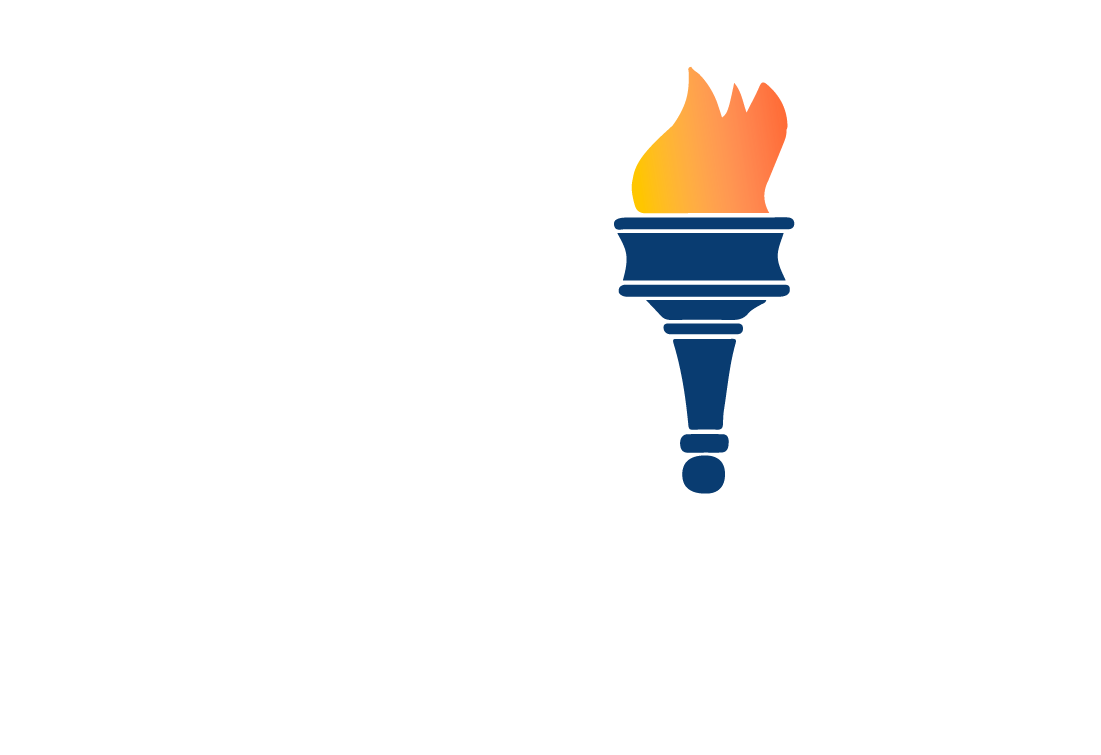 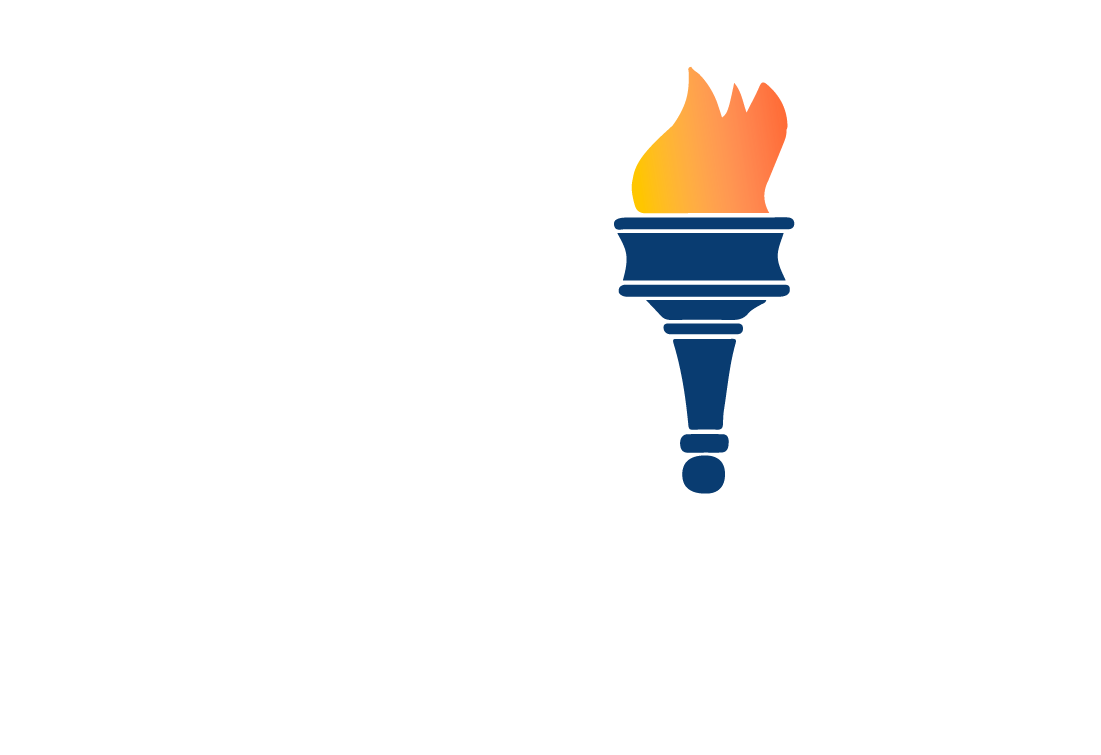 Report to the Public
(All Divisions)
Federal Fiscal Year (FFY) 2021
Special Education Performance ReportsAccomack County Public Schools FFY 2021 Special Education Performance Report	6Albemarle County Public Schools FFY 2021 Special Education Performance Report	15Alexandria City Public Schools FFY 2021 Special Education Performance Report	24Alleghany County Public Schools FFY 2021 Special Education Performance Report	33Amelia County Public Schools FFY 2021 Special Education Performance Report	42Amherst County Public Schools FFY 2021 Special Education Performance Report	51Appomattox County Public Schools FFY 2021 Special Education Performance Report	60Arlington County Public Schools FFY 2021 Special Education Performance Report	69Augusta County Public Schools FFY 2021 Special Education Performance Report	78Bath County Public Schools FFY 2021 Special Education Performance Report	87Bedford County Public Schools FFY 2021 Special Education Performance Report	96Bland County Public Schools FFY 2021 Special Education Performance Report	105Botetourt County Public Schools FFY 2021 Special Education Performance Report	114Bristol City Public Schools FFY 2021 Special Education Performance Report	123Brunswick County Public Schools FFY 2021 Special Education Performance Report	132Buchanan County Public Schools FFY 2021 Special Education Performance Report	141Buckingham County Public Schools FFY 2021 Special Education Performance Report	150Buena Vista City Public Schools FFY 2021 Special Education Performance Report	159Campbell County Public Schools FFY 2021 Special Education Performance Report	168Caroline County Public Schools FFY 2021 Special Education Performance Report	177Carroll County Public Schools FFY 2021 Special Education Performance Report	186Charles City County Public Schools FFY 2021 Special Education Performance Report	195Charlotte County Public Schools FFY 2021 Special Education Performance Report	204Charlottesville City Public Schools FFY 2021 Special Education Performance Report	213Chesapeake City Public Schools FFY 2021 Special Education Performance Report	222Chesterfield County Public Schools FFY 2021 Special Education Performance Report	231Clarke County Public Schools FFY 2021 Special Education Performance Report	240Colonial Beach Public Schools FFY 2021 Special Education Performance Report	249Colonial Heights City Public Schools FFY 2021 Special Education Performance Report	258Covington City Public Schools FFY 2021 Special Education Performance Report	267Craig County Public Schools FFY 2021 Special Education Performance Report	276Culpeper County Public Schools FFY 2021 Special Education Performance Report	285Cumberland County Public Schools FFY 2021 Special Education Performance Report	294Danville City Public Schools FFY 2021 Special Education Performance Report	303Dickenson County Public Schools FFY 2021 Special Education Performance Report	312Dinwiddie County Public Schools FFY 2021 Special Education Performance Report	321Essex County Public Schools FFY 2021 Special Education Performance Report	330Fairfax County Public Schools FFY 2021 Special Education Performance Report	339Falls Church City Public Schools FFY 2021 Special Education Performance Report	348Fauquier County Public Schools FFY 2021 Special Education Performance Report	357Floyd County Public Schools FFY 2021 Special Education Performance Report	366Fluvanna County Public Schools FFY 2021 Special Education Performance Report	375Franklin City Public Schools FFY 2021 Special Education Performance Report	384Franklin County Public Schools FFY 2021 Special Education Performance Report	393Frederick County Public Schools FFY 2021 Special Education Performance Report	402Fredericksburg City Public Schools FFY 2021 Special Education Performance Report	411Galax City Public Schools FFY 2021 Special Education Performance Report	420Giles County Public Schools FFY 2021 Special Education Performance Report	429Gloucester County Public Schools FFY 2021 Special Education Performance Report	438Goochland County Public Schools FFY 2021 Special Education Performance Report	447Grayson County Public Schools FFY 2021 Special Education Performance Report	456Greene County Public Schools FFY 2021 Special Education Performance Report	465Greensville County Public Schools FFY 2021 Special Education Performance Report	474Halifax County Public Schools FFY 2021 Special Education Performance Report	483Hampton City Public Schools FFY 2021 Special Education Performance Report	492Hanover County Public Schools FFY 2021 Special Education Performance Report	501Harrisonburg City Public Schools FFY 2021 Special Education Performance Report	510Henrico County Public Schools FFY 2021 Special Education Performance Report	519Henry County Public Schools FFY 2021 Special Education Performance Report	528Highland County Public Schools FFY 2021 Special Education Performance Report	537Hopewell City Public Schools FFY 2021 Special Education Performance Report	546Isle of Wight County Public Schools FFY 2021 Special Education Performance Report	555King and Queen County Public Schools FFY 2021 Special Education Performance Report	564King George County Public Schools FFY 2021 Special Education Performance Report	573King William County Public Schools FFY 2021 Special Education Performance Report	582Lancaster County Public Schools FFY 2021 Special Education Performance Report	591Lee County Public Schools FFY 2021 Special Education Performance Report	600Lexington City Public Schools FFY 2021 Special Education Performance Report	609Loudoun County Public Schools FFY 2021 Special Education Performance Report	618Louisa County Public Schools FFY 2021 Special Education Performance Report	627Lunenburg County Public Schools FFY 2021 Special Education Performance Report	636Lynchburg City Public Schools FFY 2021 Special Education Performance Report	645Madison County Public Schools FFY 2021 Special Education Performance Report	654Manassas City Public Schools FFY 2021 Special Education Performance Report	663Manassas Park City Public Schools FFY 2021 Special Education Performance Report	672Martinsville City Public Schools FFY 2021 Special Education Performance Report	681Mathews County Public Schools FFY 2021 Special Education Performance Report	690Mecklenburg County Public Schools FFY 2021 Special Education Performance Report	699Middlesex County Public Schools FFY 2021 Special Education Performance Report	708Montgomery County Public Schools FFY 2021 Special Education Performance Report	717Nelson County Public Schools FFY 2021 Special Education Performance Report	726New Kent County Public Schools FFY 2021 Special Education Performance Report	735Newport News City Public Schools FFY 2021 Special Education Performance Report	744Norfolk City Public Schools FFY 2021 Special Education Performance Report	753Northampton County Public Schools FFY 2021 Special Education Performance Report	762Northumberland County Public Schools FFY 2021 Special Education Performance Report	771Norton City Public Schools FFY 2021 Special Education Performance Report	780Nottoway County Public Schools FFY 2021 Special Education Performance Report	789Orange County Public Schools FFY 2021 Special Education Performance Report	798Page County Public Schools FFY 2021 Special Education Performance Report	807Patrick County Public Schools FFY 2021 Special Education Performance Report	816Petersburg City Public Schools FFY 2021 Special Education Performance Report	825Pittsylvania County Public Schools FFY 2021 Special Education Performance Report	834Poquoson City Public Schools FFY 2021 Special Education Performance Report	843Portsmouth City Public Schools FFY 2021 Special Education Performance Report	852Powhatan County Public Schools FFY 2021 Special Education Performance Report	861Prince Edward County Public Schools FFY 2021 Special Education Performance Report	870Prince George County Public Schools FFY 2021 Special Education Performance Report	879Prince William County Public Schools FFY 2021 Special Education Performance Report	888Pulaski County Public Schools FFY 2021 Special Education Performance Report	897Radford City Public Schools FFY 2021 Special Education Performance Report	906Rappahannock County Public Schools FFY 2021 Special Education Performance Report	915Richmond City Public Schools FFY 2021 Special Education Performance Report	924Richmond County Public Schools FFY 2021 Special Education Performance Report	933Roanoke City Public Schools FFY 2021 Special Education Performance Report	942Roanoke County Public Schools FFY 2021 Special Education Performance Report	951Rockbridge County Public Schools FFY 2021 Special Education Performance Report	960Rockingham County Public Schools FFY 2021 Special Education Performance Report	969Russell County Public Schools FFY 2021 Special Education Performance Report	978Salem City Public Schools FFY 2021 Special Education Performance Report	987Scott County Public Schools FFY 2021 Special Education Performance Report	996Shenandoah County Public Schools FFY 2021 Special Education Performance Report	1005Smyth County Public Schools FFY 2021 Special Education Performance Report	1014Southampton County Public Schools FFY 2021 Special Education Performance Report	1023Spotsylvania County Public Schools FFY 2021 Special Education Performance Report	1032Stafford County Public Schools FFY 2021 Special Education Performance Report	1041Staunton City Public Schools FFY 2021 Special Education Performance Report	1050Suffolk City Public Schools FFY 2021 Special Education Performance Report	1059Surry County Public Schools FFY 2021 Special Education Performance Report	1068Sussex County Public Schools FFY 2021 Special Education Performance Report	1077Tazewell County Public Schools FFY 2021 Special Education Performance Report	1086Virginia Beach City Public Schools FFY 2021 Special Education Performance Report	1095Warren County Public Schools FFY 2021 Special Education Performance Report	1104Washington County Public Schools FFY 2021 Special Education Performance Report	1113Waynesboro City Public Schools FFY 2021 Special Education Performance Report	1122West Point Public Schools FFY 2021 Special Education Performance Report	1131Westmoreland County Public Schools FFY 2021 Special Education Performance Report	1140Williamsburg-James City County Public Schools FFY 2021 Special Education Performance Report	1149Winchester City Public Schools FFY 2021 Special Education Performance Report	1158Wise County Public Schools FFY 2021 Special Education Performance Report	1167Wythe County Public Schools FFY 2021 Special Education Performance Report	1176York County Public Schools FFY 2021 Special Education Performance Report	1185Accomack County Public Schools
FFY 2021 Special Education
Performance ReportAccomack County Public Schools
23296 Courthouse Avenue
Accomac, Virginia 23301The Individuals with Disabilities Education Act (IDEA) requires each state to report to the public on state-level data and individual school division-level data and to report on whether the State and the divisions met state targets described in the State’s special education State Performance Plan/Annual Performance Report. This report compares the division’s performance to the
State’s target.Reference key for symbols used with data in the tables throughout this document:Indicator 1: GraduationIndicator 2: DropoutsIndicator 3: Participation and Performance on Statewide Assessments3a. Participation Rate for Children with IEPs for English/Reading3a. Participation Rate for Children with IEPs for Math3b. Proficiency Rate for Children with IEPs against Grade-Level Academic Achievement Standards for English/Reading3b. Proficiency Rate for Children with IEPs against Grade-Level Academic Achievement Standards for Math3c. Proficiency Rate for Children with IEPs against Alternate Academic Achievement Standards for English/Reading3c. Proficiency Rate for Children with IEPs against Alternate Academic Achievement Standards for Math3d. Gap in Proficiency Rates for Children with IEPs and All Students against Grade-Level Academic Achievement Standards for English/Reading3d. Gap in Proficiency Rates for Children with IEPs and All Students against Grade-Level Academic Achievement Standards for MathIndicator 4: Suspension/ExpulsionIndicator 5: Education Environments (Children Aged 5 (Kindergarten)-21)Indicator 6: Preschool EnvironmentsIndicator 7: Preschool Outcomes7a. Positive Social-Emotional Skills (Including Social Relationships)7b. Acquisition and Use of Knowledge and Skills (Including Early Language/Communication and Early Literacy)7c. Use of Appropriate Behavior to Meet Their NeedsIndicator 8: Parent InvolvementIndicator 9: Disproportionate Representation in Special Education and Related ServicesIndicator 10: Disproportionate Representation in Specific Disability CategoriesIndicator 11: Timeline for EligibilityIndicator 12: Part C to Part B TransitionIndicator 13: Secondary IEP Goals and Transition ServicesIndicator 14: Postsecondary OutcomesAlbemarle County Public Schools
FFY 2021 Special Education
Performance ReportAlbemarle County Public Schools
401 McIntire Road
Charlottesville, Virginia 22902The Individuals with Disabilities Education Act (IDEA) requires each state to report to the public on state-level data and individual school division-level data and to report on whether the State and the divisions met state targets described in the State’s special education State Performance Plan/Annual Performance Report. This report compares the division’s performance to the
State’s target.Reference key for symbols used with data in the tables throughout this document:Indicator 1: GraduationIndicator 2: DropoutsIndicator 3: Participation and Performance on Statewide Assessments3a. Participation Rate for Children with IEPs for English/Reading3a. Participation Rate for Children with IEPs for Math3b. Proficiency Rate for Children with IEPs against Grade-Level Academic Achievement Standards for English/Reading3b. Proficiency Rate for Children with IEPs against Grade-Level Academic Achievement Standards for Math3c. Proficiency Rate for Children with IEPs against Alternate Academic Achievement Standards for English/Reading3c. Proficiency Rate for Children with IEPs against Alternate Academic Achievement Standards for Math3d. Gap in Proficiency Rates for Children with IEPs and All Students against Grade-Level Academic Achievement Standards for English/Reading3d. Gap in Proficiency Rates for Children with IEPs and All Students against Grade-Level Academic Achievement Standards for MathIndicator 4: Suspension/ExpulsionIndicator 5: Education Environments (Children Aged 5 (Kindergarten)-21)Indicator 6: Preschool EnvironmentsIndicator 7: Preschool Outcomes7a. Positive Social-Emotional Skills (Including Social Relationships)7b. Acquisition and Use of Knowledge and Skills (Including Early Language/Communication and Early Literacy)7c. Use of Appropriate Behavior to Meet Their NeedsIndicator 8: Parent InvolvementIndicator 9: Disproportionate Representation in Special Education and Related ServicesIndicator 10: Disproportionate Representation in Specific Disability CategoriesIndicator 11: Timeline for EligibilityIndicator 12: Part C to Part B TransitionIndicator 13: Secondary IEP Goals and Transition ServicesIndicator 14: Postsecondary OutcomesAlexandria City Public Schools
FFY 2021 Special Education
Performance ReportAlexandria City Public Schools
1340 Braddock Place
Alexandria, Virginia 22314The Individuals with Disabilities Education Act (IDEA) requires each state to report to the public on state-level data and individual school division-level data and to report on whether the State and the divisions met state targets described in the State’s special education State Performance Plan/Annual Performance Report. This report compares the division’s performance to the
State’s target.Reference key for symbols used with data in the tables throughout this document:Indicator 1: GraduationIndicator 2: DropoutsIndicator 3: Participation and Performance on Statewide Assessments3a. Participation Rate for Children with IEPs for English/Reading3a. Participation Rate for Children with IEPs for Math3b. Proficiency Rate for Children with IEPs against Grade-Level Academic Achievement Standards for English/Reading3b. Proficiency Rate for Children with IEPs against Grade-Level Academic Achievement Standards for Math3c. Proficiency Rate for Children with IEPs against Alternate Academic Achievement Standards for English/Reading3c. Proficiency Rate for Children with IEPs against Alternate Academic Achievement Standards for Math3d. Gap in Proficiency Rates for Children with IEPs and All Students against Grade-Level Academic Achievement Standards for English/Reading3d. Gap in Proficiency Rates for Children with IEPs and All Students against Grade-Level Academic Achievement Standards for MathIndicator 4: Suspension/ExpulsionIndicator 5: Education Environments (Children Aged 5 (Kindergarten)-21)Indicator 6: Preschool EnvironmentsIndicator 7: Preschool Outcomes7a. Positive Social-Emotional Skills (Including Social Relationships)7b. Acquisition and Use of Knowledge and Skills (Including Early Language/Communication and Early Literacy)7c. Use of Appropriate Behavior to Meet Their NeedsIndicator 8: Parent InvolvementIndicator 9: Disproportionate Representation in Special Education and Related ServicesIndicator 10: Disproportionate Representation in Specific Disability CategoriesIndicator 11: Timeline for EligibilityIndicator 12: Part C to Part B TransitionIndicator 13: Secondary IEP Goals and Transition ServicesIndicator 14: Postsecondary OutcomesAlleghany County Public Schools
FFY 2021 Special Education
Performance ReportAlleghany County Public Schools
100 Central Circle
Low Moor, Virginia 24457The Individuals with Disabilities Education Act (IDEA) requires each state to report to the public on state-level data and individual school division-level data and to report on whether the State and the divisions met state targets described in the State’s special education State Performance Plan/Annual Performance Report. This report compares the division’s performance to the
State’s target.Reference key for symbols used with data in the tables throughout this document:Indicator 1: GraduationIndicator 2: DropoutsIndicator 3: Participation and Performance on Statewide Assessments3a. Participation Rate for Children with IEPs for English/Reading3a. Participation Rate for Children with IEPs for Math3b. Proficiency Rate for Children with IEPs against Grade-Level Academic Achievement Standards for English/Reading3b. Proficiency Rate for Children with IEPs against Grade-Level Academic Achievement Standards for Math3c. Proficiency Rate for Children with IEPs against Alternate Academic Achievement Standards for English/Reading3c. Proficiency Rate for Children with IEPs against Alternate Academic Achievement Standards for Math3d. Gap in Proficiency Rates for Children with IEPs and All Students against Grade-Level Academic Achievement Standards for English/Reading3d. Gap in Proficiency Rates for Children with IEPs and All Students against Grade-Level Academic Achievement Standards for MathIndicator 4: Suspension/ExpulsionIndicator 5: Education Environments (Children Aged 5 (Kindergarten)-21)Indicator 6: Preschool EnvironmentsIndicator 7: Preschool Outcomes7a. Positive Social-Emotional Skills (Including Social Relationships)7b. Acquisition and Use of Knowledge and Skills (Including Early Language/Communication and Early Literacy)7c. Use of Appropriate Behavior to Meet Their NeedsIndicator 8: Parent InvolvementIndicator 9: Disproportionate Representation in Special Education and Related ServicesIndicator 10: Disproportionate Representation in Specific Disability CategoriesIndicator 11: Timeline for EligibilityIndicator 12: Part C to Part B TransitionIndicator 13: Secondary IEP Goals and Transition ServicesIndicator 14: Postsecondary OutcomesAmelia County Public Schools
FFY 2021 Special Education
Performance ReportAmelia County Public Schools
8701 Otterburn Road, Suite 101
Amelia, Virginia 23002The Individuals with Disabilities Education Act (IDEA) requires each state to report to the public on state-level data and individual school division-level data and to report on whether the State and the divisions met state targets described in the State’s special education State Performance Plan/Annual Performance Report. This report compares the division’s performance to the
State’s target.Reference key for symbols used with data in the tables throughout this document:Indicator 1: GraduationIndicator 2: DropoutsIndicator 3: Participation and Performance on Statewide Assessments3a. Participation Rate for Children with IEPs for English/Reading3a. Participation Rate for Children with IEPs for Math3b. Proficiency Rate for Children with IEPs against Grade-Level Academic Achievement Standards for English/Reading3b. Proficiency Rate for Children with IEPs against Grade-Level Academic Achievement Standards for Math3c. Proficiency Rate for Children with IEPs against Alternate Academic Achievement Standards for English/Reading3c. Proficiency Rate for Children with IEPs against Alternate Academic Achievement Standards for Math3d. Gap in Proficiency Rates for Children with IEPs and All Students against Grade-Level Academic Achievement Standards for English/Reading3d. Gap in Proficiency Rates for Children with IEPs and All Students against Grade-Level Academic Achievement Standards for MathIndicator 4: Suspension/ExpulsionIndicator 5: Education Environments (Children Aged 5 (Kindergarten)-21)Indicator 6: Preschool EnvironmentsIndicator 7: Preschool Outcomes7a. Positive Social-Emotional Skills (Including Social Relationships)7b. Acquisition and Use of Knowledge and Skills (Including Early Language/Communication and Early Literacy)7c. Use of Appropriate Behavior to Meet Their NeedsIndicator 8: Parent InvolvementIndicator 9: Disproportionate Representation in Special Education and Related ServicesIndicator 10: Disproportionate Representation in Specific Disability CategoriesIndicator 11: Timeline for EligibilityIndicator 12: Part C to Part B TransitionIndicator 13: Secondary IEP Goals and Transition ServicesIndicator 14: Postsecondary OutcomesAmherst County Public Schools
FFY 2021 Special Education
Performance ReportAmherst County Public Schools
153 Washington Street
Amherst, Virginia 24521The Individuals with Disabilities Education Act (IDEA) requires each state to report to the public on state-level data and individual school division-level data and to report on whether the State and the divisions met state targets described in the State’s special education State Performance Plan/Annual Performance Report. This report compares the division’s performance to the
State’s target.Reference key for symbols used with data in the tables throughout this document:Indicator 1: GraduationIndicator 2: DropoutsIndicator 3: Participation and Performance on Statewide Assessments3a. Participation Rate for Children with IEPs for English/Reading3a. Participation Rate for Children with IEPs for Math3b. Proficiency Rate for Children with IEPs against Grade-Level Academic Achievement Standards for English/Reading3b. Proficiency Rate for Children with IEPs against Grade-Level Academic Achievement Standards for Math3c. Proficiency Rate for Children with IEPs against Alternate Academic Achievement Standards for English/Reading3c. Proficiency Rate for Children with IEPs against Alternate Academic Achievement Standards for Math3d. Gap in Proficiency Rates for Children with IEPs and All Students against Grade-Level Academic Achievement Standards for English/Reading3d. Gap in Proficiency Rates for Children with IEPs and All Students against Grade-Level Academic Achievement Standards for MathIndicator 4: Suspension/ExpulsionIndicator 5: Education Environments (Children Aged 5 (Kindergarten)-21)Indicator 6: Preschool EnvironmentsIndicator 7: Preschool Outcomes7a. Positive Social-Emotional Skills (Including Social Relationships)7b. Acquisition and Use of Knowledge and Skills (Including Early Language/Communication and Early Literacy)7c. Use of Appropriate Behavior to Meet Their NeedsIndicator 8: Parent InvolvementIndicator 9: Disproportionate Representation in Special Education and Related ServicesIndicator 10: Disproportionate Representation in Specific Disability CategoriesIndicator 11: Timeline for EligibilityIndicator 12: Part C to Part B TransitionIndicator 13: Secondary IEP Goals and Transition ServicesIndicator 14: Postsecondary OutcomesAppomattox County Public Schools
FFY 2021 Special Education
Performance ReportAppomattox County Public Schools
316 Court Street
Appomattox, Virginia 24522The Individuals with Disabilities Education Act (IDEA) requires each state to report to the public on state-level data and individual school division-level data and to report on whether the State and the divisions met state targets described in the State’s special education State Performance Plan/Annual Performance Report. This report compares the division’s performance to the
State’s target.Reference key for symbols used with data in the tables throughout this document:Indicator 1: GraduationIndicator 2: DropoutsIndicator 3: Participation and Performance on Statewide Assessments3a. Participation Rate for Children with IEPs for English/Reading3a. Participation Rate for Children with IEPs for Math3b. Proficiency Rate for Children with IEPs against Grade-Level Academic Achievement Standards for English/Reading3b. Proficiency Rate for Children with IEPs against Grade-Level Academic Achievement Standards for Math3c. Proficiency Rate for Children with IEPs against Alternate Academic Achievement Standards for English/Reading3c. Proficiency Rate for Children with IEPs against Alternate Academic Achievement Standards for Math3d. Gap in Proficiency Rates for Children with IEPs and All Students against Grade-Level Academic Achievement Standards for English/Reading3d. Gap in Proficiency Rates for Children with IEPs and All Students against Grade-Level Academic Achievement Standards for MathIndicator 4: Suspension/ExpulsionIndicator 5: Education Environments (Children Aged 5 (Kindergarten)-21)Indicator 6: Preschool EnvironmentsIndicator 7: Preschool Outcomes7a. Positive Social-Emotional Skills (Including Social Relationships)7b. Acquisition and Use of Knowledge and Skills (Including Early Language/Communication and Early Literacy)7c. Use of Appropriate Behavior to Meet Their NeedsIndicator 8: Parent InvolvementIndicator 9: Disproportionate Representation in Special Education and Related ServicesIndicator 10: Disproportionate Representation in Specific Disability CategoriesIndicator 11: Timeline for EligibilityIndicator 12: Part C to Part B TransitionIndicator 13: Secondary IEP Goals and Transition ServicesIndicator 14: Postsecondary OutcomesArlington County Public Schools
FFY 2021 Special Education
Performance ReportArlington County Public Schools
2110 Washington Boulevard
Arlington, Virginia 22204The Individuals with Disabilities Education Act (IDEA) requires each state to report to the public on state-level data and individual school division-level data and to report on whether the State and the divisions met state targets described in the State’s special education State Performance Plan/Annual Performance Report. This report compares the division’s performance to the
State’s target.Reference key for symbols used with data in the tables throughout this document:Indicator 1: GraduationIndicator 2: DropoutsIndicator 3: Participation and Performance on Statewide Assessments3a. Participation Rate for Children with IEPs for English/Reading3a. Participation Rate for Children with IEPs for Math3b. Proficiency Rate for Children with IEPs against Grade-Level Academic Achievement Standards for English/Reading3b. Proficiency Rate for Children with IEPs against Grade-Level Academic Achievement Standards for Math3c. Proficiency Rate for Children with IEPs against Alternate Academic Achievement Standards for English/Reading3c. Proficiency Rate for Children with IEPs against Alternate Academic Achievement Standards for Math3d. Gap in Proficiency Rates for Children with IEPs and All Students against Grade-Level Academic Achievement Standards for English/Reading3d. Gap in Proficiency Rates for Children with IEPs and All Students against Grade-Level Academic Achievement Standards for MathIndicator 4: Suspension/ExpulsionIndicator 5: Education Environments (Children Aged 5 (Kindergarten)-21)Indicator 6: Preschool EnvironmentsIndicator 7: Preschool Outcomes7a. Positive Social-Emotional Skills (Including Social Relationships)7b. Acquisition and Use of Knowledge and Skills (Including Early Language/Communication and Early Literacy)7c. Use of Appropriate Behavior to Meet Their NeedsIndicator 8: Parent InvolvementIndicator 9: Disproportionate Representation in Special Education and Related ServicesIndicator 10: Disproportionate Representation in Specific Disability CategoriesIndicator 11: Timeline for EligibilityIndicator 12: Part C to Part B TransitionIndicator 13: Secondary IEP Goals and Transition ServicesIndicator 14: Postsecondary OutcomesAugusta County Public Schools
FFY 2021 Special Education
Performance ReportAugusta County Public Schools
18 Government Center Lane
Verona, Virginia 24482The Individuals with Disabilities Education Act (IDEA) requires each state to report to the public on state-level data and individual school division-level data and to report on whether the State and the divisions met state targets described in the State’s special education State Performance Plan/Annual Performance Report. This report compares the division’s performance to the
State’s target.Reference key for symbols used with data in the tables throughout this document:Indicator 1: GraduationIndicator 2: DropoutsIndicator 3: Participation and Performance on Statewide Assessments3a. Participation Rate for Children with IEPs for English/Reading3a. Participation Rate for Children with IEPs for Math3b. Proficiency Rate for Children with IEPs against Grade-Level Academic Achievement Standards for English/Reading3b. Proficiency Rate for Children with IEPs against Grade-Level Academic Achievement Standards for Math3c. Proficiency Rate for Children with IEPs against Alternate Academic Achievement Standards for English/Reading3c. Proficiency Rate for Children with IEPs against Alternate Academic Achievement Standards for Math3d. Gap in Proficiency Rates for Children with IEPs and All Students against Grade-Level Academic Achievement Standards for English/Reading3d. Gap in Proficiency Rates for Children with IEPs and All Students against Grade-Level Academic Achievement Standards for MathIndicator 4: Suspension/ExpulsionIndicator 5: Education Environments (Children Aged 5 (Kindergarten)-21)Indicator 6: Preschool EnvironmentsIndicator 7: Preschool Outcomes7a. Positive Social-Emotional Skills (Including Social Relationships)7b. Acquisition and Use of Knowledge and Skills (Including Early Language/Communication and Early Literacy)7c. Use of Appropriate Behavior to Meet Their NeedsIndicator 8: Parent InvolvementIndicator 9: Disproportionate Representation in Special Education and Related ServicesIndicator 10: Disproportionate Representation in Specific Disability CategoriesIndicator 11: Timeline for EligibilityIndicator 12: Part C to Part B TransitionIndicator 13: Secondary IEP Goals and Transition ServicesIndicator 14: Postsecondary OutcomesBath County Public Schools
FFY 2021 Special Education
Performance ReportBath County Public Schools
12145 Sam Snead Highway, U.S. Route 220 North
Warm Springs, Virginia 24484The Individuals with Disabilities Education Act (IDEA) requires each state to report to the public on state-level data and individual school division-level data and to report on whether the State and the divisions met state targets described in the State’s special education State Performance Plan/Annual Performance Report. This report compares the division’s performance to the
State’s target.Reference key for symbols used with data in the tables throughout this document:Indicator 1: GraduationIndicator 2: DropoutsIndicator 3: Participation and Performance on Statewide Assessments3a. Participation Rate for Children with IEPs for English/Reading3a. Participation Rate for Children with IEPs for Math3b. Proficiency Rate for Children with IEPs against Grade-Level Academic Achievement Standards for English/Reading3b. Proficiency Rate for Children with IEPs against Grade-Level Academic Achievement Standards for Math3c. Proficiency Rate for Children with IEPs against Alternate Academic Achievement Standards for English/Reading3c. Proficiency Rate for Children with IEPs against Alternate Academic Achievement Standards for Math3d. Gap in Proficiency Rates for Children with IEPs and All Students against Grade-Level Academic Achievement Standards for English/Reading3d. Gap in Proficiency Rates for Children with IEPs and All Students against Grade-Level Academic Achievement Standards for MathIndicator 4: Suspension/ExpulsionIndicator 5: Education Environments (Children Aged 5 (Kindergarten)-21)Indicator 6: Preschool EnvironmentsIndicator 7: Preschool Outcomes7a. Positive Social-Emotional Skills (Including Social Relationships)7b. Acquisition and Use of Knowledge and Skills (Including Early Language/Communication and Early Literacy)7c. Use of Appropriate Behavior to Meet Their NeedsIndicator 8: Parent InvolvementIndicator 9: Disproportionate Representation in Special Education and Related ServicesIndicator 10: Disproportionate Representation in Specific Disability CategoriesIndicator 11: Timeline for EligibilityIndicator 12: Part C to Part B TransitionIndicator 13: Secondary IEP Goals and Transition ServicesIndicator 14: Postsecondary OutcomesBedford County Public Schools
FFY 2021 Special Education
Performance ReportBedford County Public Schools
310 South Bridge Street
Bedford, Virginia 24523The Individuals with Disabilities Education Act (IDEA) requires each state to report to the public on state-level data and individual school division-level data and to report on whether the State and the divisions met state targets described in the State’s special education State Performance Plan/Annual Performance Report. This report compares the division’s performance to the
State’s target.Reference key for symbols used with data in the tables throughout this document:Indicator 1: GraduationIndicator 2: DropoutsIndicator 3: Participation and Performance on Statewide Assessments3a. Participation Rate for Children with IEPs for English/Reading3a. Participation Rate for Children with IEPs for Math3b. Proficiency Rate for Children with IEPs against Grade-Level Academic Achievement Standards for English/Reading3b. Proficiency Rate for Children with IEPs against Grade-Level Academic Achievement Standards for Math3c. Proficiency Rate for Children with IEPs against Alternate Academic Achievement Standards for English/Reading3c. Proficiency Rate for Children with IEPs against Alternate Academic Achievement Standards for Math3d. Gap in Proficiency Rates for Children with IEPs and All Students against Grade-Level Academic Achievement Standards for English/Reading3d. Gap in Proficiency Rates for Children with IEPs and All Students against Grade-Level Academic Achievement Standards for MathIndicator 4: Suspension/ExpulsionIndicator 5: Education Environments (Children Aged 5 (Kindergarten)-21)Indicator 6: Preschool EnvironmentsIndicator 7: Preschool Outcomes7a. Positive Social-Emotional Skills (Including Social Relationships)7b. Acquisition and Use of Knowledge and Skills (Including Early Language/Communication and Early Literacy)7c. Use of Appropriate Behavior to Meet Their NeedsIndicator 8: Parent InvolvementIndicator 9: Disproportionate Representation in Special Education and Related ServicesIndicator 10: Disproportionate Representation in Specific Disability CategoriesIndicator 11: Timeline for EligibilityIndicator 12: Part C to Part B TransitionIndicator 13: Secondary IEP Goals and Transition ServicesIndicator 14: Postsecondary OutcomesBland County Public Schools
FFY 2021 Special Education
Performance ReportBland County Public Schools
361 Bears Trail
Bastian, Virginia 24314The Individuals with Disabilities Education Act (IDEA) requires each state to report to the public on state-level data and individual school division-level data and to report on whether the State and the divisions met state targets described in the State’s special education State Performance Plan/Annual Performance Report. This report compares the division’s performance to the
State’s target.Reference key for symbols used with data in the tables throughout this document:Indicator 1: GraduationIndicator 2: DropoutsIndicator 3: Participation and Performance on Statewide Assessments3a. Participation Rate for Children with IEPs for English/Reading3a. Participation Rate for Children with IEPs for Math3b. Proficiency Rate for Children with IEPs against Grade-Level Academic Achievement Standards for English/Reading3b. Proficiency Rate for Children with IEPs against Grade-Level Academic Achievement Standards for Math3c. Proficiency Rate for Children with IEPs against Alternate Academic Achievement Standards for English/Reading3c. Proficiency Rate for Children with IEPs against Alternate Academic Achievement Standards for Math3d. Gap in Proficiency Rates for Children with IEPs and All Students against Grade-Level Academic Achievement Standards for English/Reading3d. Gap in Proficiency Rates for Children with IEPs and All Students against Grade-Level Academic Achievement Standards for MathIndicator 4: Suspension/ExpulsionIndicator 5: Education Environments (Children Aged 5 (Kindergarten)-21)Indicator 6: Preschool EnvironmentsIndicator 7: Preschool Outcomes7a. Positive Social-Emotional Skills (Including Social Relationships)7b. Acquisition and Use of Knowledge and Skills (Including Early Language/Communication and Early Literacy)7c. Use of Appropriate Behavior to Meet Their NeedsIndicator 8: Parent InvolvementIndicator 9: Disproportionate Representation in Special Education and Related ServicesIndicator 10: Disproportionate Representation in Specific Disability CategoriesIndicator 11: Timeline for EligibilityIndicator 12: Part C to Part B TransitionIndicator 13: Secondary IEP Goals and Transition ServicesIndicator 14: Postsecondary OutcomesBotetourt County Public Schools
FFY 2021 Special Education
Performance ReportBotetourt County Public Schools
143 Poor Farm Road
Fincastle, Virginia 24090The Individuals with Disabilities Education Act (IDEA) requires each state to report to the public on state-level data and individual school division-level data and to report on whether the State and the divisions met state targets described in the State’s special education State Performance Plan/Annual Performance Report. This report compares the division’s performance to the
State’s target.Reference key for symbols used with data in the tables throughout this document:Indicator 1: GraduationIndicator 2: DropoutsIndicator 3: Participation and Performance on Statewide Assessments3a. Participation Rate for Children with IEPs for English/Reading3a. Participation Rate for Children with IEPs for Math3b. Proficiency Rate for Children with IEPs against Grade-Level Academic Achievement Standards for English/Reading3b. Proficiency Rate for Children with IEPs against Grade-Level Academic Achievement Standards for Math3c. Proficiency Rate for Children with IEPs against Alternate Academic Achievement Standards for English/Reading3c. Proficiency Rate for Children with IEPs against Alternate Academic Achievement Standards for Math3d. Gap in Proficiency Rates for Children with IEPs and All Students against Grade-Level Academic Achievement Standards for English/Reading3d. Gap in Proficiency Rates for Children with IEPs and All Students against Grade-Level Academic Achievement Standards for MathIndicator 4: Suspension/ExpulsionIndicator 5: Education Environments (Children Aged 5 (Kindergarten)-21)Indicator 6: Preschool EnvironmentsIndicator 7: Preschool Outcomes7a. Positive Social-Emotional Skills (Including Social Relationships)7b. Acquisition and Use of Knowledge and Skills (Including Early Language/Communication and Early Literacy)7c. Use of Appropriate Behavior to Meet Their NeedsIndicator 8: Parent InvolvementIndicator 9: Disproportionate Representation in Special Education and Related ServicesIndicator 10: Disproportionate Representation in Specific Disability CategoriesIndicator 11: Timeline for EligibilityIndicator 12: Part C to Part B TransitionIndicator 13: Secondary IEP Goals and Transition ServicesIndicator 14: Postsecondary OutcomesBristol City Public Schools
FFY 2021 Special Education
Performance ReportBristol City Public Schools
280 Lee Street
Bristol, Virginia 24201The Individuals with Disabilities Education Act (IDEA) requires each state to report to the public on state-level data and individual school division-level data and to report on whether the State and the divisions met state targets described in the State’s special education State Performance Plan/Annual Performance Report. This report compares the division’s performance to the
State’s target.Reference key for symbols used with data in the tables throughout this document:Indicator 1: GraduationIndicator 2: DropoutsIndicator 3: Participation and Performance on Statewide Assessments3a. Participation Rate for Children with IEPs for English/Reading3a. Participation Rate for Children with IEPs for Math3b. Proficiency Rate for Children with IEPs against Grade-Level Academic Achievement Standards for English/Reading3b. Proficiency Rate for Children with IEPs against Grade-Level Academic Achievement Standards for Math3c. Proficiency Rate for Children with IEPs against Alternate Academic Achievement Standards for English/Reading3c. Proficiency Rate for Children with IEPs against Alternate Academic Achievement Standards for Math3d. Gap in Proficiency Rates for Children with IEPs and All Students against Grade-Level Academic Achievement Standards for English/Reading3d. Gap in Proficiency Rates for Children with IEPs and All Students against Grade-Level Academic Achievement Standards for MathIndicator 4: Suspension/ExpulsionIndicator 5: Education Environments (Children Aged 5 (Kindergarten)-21)Indicator 6: Preschool EnvironmentsIndicator 7: Preschool Outcomes7a. Positive Social-Emotional Skills (Including Social Relationships)7b. Acquisition and Use of Knowledge and Skills (Including Early Language/Communication and Early Literacy)7c. Use of Appropriate Behavior to Meet Their NeedsIndicator 8: Parent InvolvementIndicator 9: Disproportionate Representation in Special Education and Related ServicesIndicator 10: Disproportionate Representation in Specific Disability CategoriesIndicator 11: Timeline for EligibilityIndicator 12: Part C to Part B TransitionIndicator 13: Secondary IEP Goals and Transition ServicesIndicator 14: Postsecondary OutcomesBrunswick County Public Schools
FFY 2021 Special Education
Performance ReportBrunswick County Public Schools
1718 Farmer’s Field Road
Lawrenceville, Virginia 23868The Individuals with Disabilities Education Act (IDEA) requires each state to report to the public on state-level data and individual school division-level data and to report on whether the State and the divisions met state targets described in the State’s special education State Performance Plan/Annual Performance Report. This report compares the division’s performance to the
State’s target.Reference key for symbols used with data in the tables throughout this document:Indicator 1: GraduationIndicator 2: DropoutsIndicator 3: Participation and Performance on Statewide Assessments3a. Participation Rate for Children with IEPs for English/Reading3a. Participation Rate for Children with IEPs for Math3b. Proficiency Rate for Children with IEPs against Grade-Level Academic Achievement Standards for English/Reading3b. Proficiency Rate for Children with IEPs against Grade-Level Academic Achievement Standards for Math3c. Proficiency Rate for Children with IEPs against Alternate Academic Achievement Standards for English/Reading3c. Proficiency Rate for Children with IEPs against Alternate Academic Achievement Standards for Math3d. Gap in Proficiency Rates for Children with IEPs and All Students against Grade-Level Academic Achievement Standards for English/Reading3d. Gap in Proficiency Rates for Children with IEPs and All Students against Grade-Level Academic Achievement Standards for MathIndicator 4: Suspension/ExpulsionIndicator 5: Education Environments (Children Aged 5 (Kindergarten)-21)Indicator 6: Preschool EnvironmentsIndicator 7: Preschool Outcomes7a. Positive Social-Emotional Skills (Including Social Relationships)7b. Acquisition and Use of Knowledge and Skills (Including Early Language/Communication and Early Literacy)7c. Use of Appropriate Behavior to Meet Their NeedsIndicator 8: Parent InvolvementIndicator 9: Disproportionate Representation in Special Education and Related ServicesIndicator 10: Disproportionate Representation in Specific Disability CategoriesIndicator 11: Timeline for EligibilityIndicator 12: Part C to Part B TransitionIndicator 13: Secondary IEP Goals and Transition ServicesIndicator 14: Postsecondary OutcomesBuchanan County Public Schools
FFY 2021 Special Education
Performance ReportBuchanan County Public Schools
4447 Slate Creek Road, Suite 100
Grundy, Virginia 24614The Individuals with Disabilities Education Act (IDEA) requires each state to report to the public on state-level data and individual school division-level data and to report on whether the State and the divisions met state targets described in the State’s special education State Performance Plan/Annual Performance Report. This report compares the division’s performance to the
State’s target.Reference key for symbols used with data in the tables throughout this document:Indicator 1: GraduationIndicator 2: DropoutsIndicator 3: Participation and Performance on Statewide Assessments3a. Participation Rate for Children with IEPs for English/Reading3a. Participation Rate for Children with IEPs for Math3b. Proficiency Rate for Children with IEPs against Grade-Level Academic Achievement Standards for English/Reading3b. Proficiency Rate for Children with IEPs against Grade-Level Academic Achievement Standards for Math3c. Proficiency Rate for Children with IEPs against Alternate Academic Achievement Standards for English/Reading3c. Proficiency Rate for Children with IEPs against Alternate Academic Achievement Standards for Math3d. Gap in Proficiency Rates for Children with IEPs and All Students against Grade-Level Academic Achievement Standards for English/Reading3d. Gap in Proficiency Rates for Children with IEPs and All Students against Grade-Level Academic Achievement Standards for MathIndicator 4: Suspension/ExpulsionIndicator 5: Education Environments (Children Aged 5 (Kindergarten)-21)Indicator 6: Preschool EnvironmentsIndicator 7: Preschool Outcomes7a. Positive Social-Emotional Skills (Including Social Relationships)7b. Acquisition and Use of Knowledge and Skills (Including Early Language/Communication and Early Literacy)7c. Use of Appropriate Behavior to Meet Their NeedsIndicator 8: Parent InvolvementIndicator 9: Disproportionate Representation in Special Education and Related ServicesIndicator 10: Disproportionate Representation in Specific Disability CategoriesIndicator 11: Timeline for EligibilityIndicator 12: Part C to Part B TransitionIndicator 13: Secondary IEP Goals and Transition ServicesIndicator 14: Postsecondary OutcomesBuckingham County Public Schools
FFY 2021 Special Education
Performance ReportBuckingham County Public Schools
15595 West James Anderson Road
Buckingham, Virginia 23921The Individuals with Disabilities Education Act (IDEA) requires each state to report to the public on state-level data and individual school division-level data and to report on whether the State and the divisions met state targets described in the State’s special education State Performance Plan/Annual Performance Report. This report compares the division’s performance to the
State’s target.Reference key for symbols used with data in the tables throughout this document:Indicator 1: GraduationIndicator 2: DropoutsIndicator 3: Participation and Performance on Statewide Assessments3a. Participation Rate for Children with IEPs for English/Reading3a. Participation Rate for Children with IEPs for Math3b. Proficiency Rate for Children with IEPs against Grade-Level Academic Achievement Standards for English/Reading3b. Proficiency Rate for Children with IEPs against Grade-Level Academic Achievement Standards for Math3c. Proficiency Rate for Children with IEPs against Alternate Academic Achievement Standards for English/Reading3c. Proficiency Rate for Children with IEPs against Alternate Academic Achievement Standards for Math3d. Gap in Proficiency Rates for Children with IEPs and All Students against Grade-Level Academic Achievement Standards for English/Reading3d. Gap in Proficiency Rates for Children with IEPs and All Students against Grade-Level Academic Achievement Standards for MathIndicator 4: Suspension/ExpulsionIndicator 5: Education Environments (Children Aged 5 (Kindergarten)-21)Indicator 6: Preschool EnvironmentsIndicator 7: Preschool Outcomes7a. Positive Social-Emotional Skills (Including Social Relationships)7b. Acquisition and Use of Knowledge and Skills (Including Early Language/Communication and Early Literacy)7c. Use of Appropriate Behavior to Meet Their NeedsIndicator 8: Parent InvolvementIndicator 9: Disproportionate Representation in Special Education and Related ServicesIndicator 10: Disproportionate Representation in Specific Disability CategoriesIndicator 11: Timeline for EligibilityIndicator 12: Part C to Part B TransitionIndicator 13: Secondary IEP Goals and Transition ServicesIndicator 14: Postsecondary OutcomesBuena Vista City Public Schools
FFY 2021 Special Education
Performance ReportBuena Vista City Public Schools
2329 Chestnut Avenue, Suite A
Buena Vista, Virginia 24416The Individuals with Disabilities Education Act (IDEA) requires each state to report to the public on state-level data and individual school division-level data and to report on whether the State and the divisions met state targets described in the State’s special education State Performance Plan/Annual Performance Report. This report compares the division’s performance to the
State’s target.Reference key for symbols used with data in the tables throughout this document:Indicator 1: GraduationIndicator 2: DropoutsIndicator 3: Participation and Performance on Statewide Assessments3a. Participation Rate for Children with IEPs for English/Reading3a. Participation Rate for Children with IEPs for Math3b. Proficiency Rate for Children with IEPs against Grade-Level Academic Achievement Standards for English/Reading3b. Proficiency Rate for Children with IEPs against Grade-Level Academic Achievement Standards for Math3c. Proficiency Rate for Children with IEPs against Alternate Academic Achievement Standards for English/Reading3c. Proficiency Rate for Children with IEPs against Alternate Academic Achievement Standards for Math3d. Gap in Proficiency Rates for Children with IEPs and All Students against Grade-Level Academic Achievement Standards for English/Reading3d. Gap in Proficiency Rates for Children with IEPs and All Students against Grade-Level Academic Achievement Standards for MathIndicator 4: Suspension/ExpulsionIndicator 5: Education Environments (Children Aged 5 (Kindergarten)-21)Indicator 6: Preschool EnvironmentsIndicator 7: Preschool Outcomes7a. Positive Social-Emotional Skills (Including Social Relationships)7b. Acquisition and Use of Knowledge and Skills (Including Early Language/Communication and Early Literacy)7c. Use of Appropriate Behavior to Meet Their NeedsIndicator 8: Parent InvolvementIndicator 9: Disproportionate Representation in Special Education and Related ServicesIndicator 10: Disproportionate Representation in Specific Disability CategoriesIndicator 11: Timeline for EligibilityIndicator 12: Part C to Part B TransitionIndicator 13: Secondary IEP Goals and Transition ServicesIndicator 14: Postsecondary OutcomesCampbell County Public Schools
FFY 2021 Special Education
Performance ReportCampbell County Public Schools
684 Village Highway
Rustburg, Virginia 24588The Individuals with Disabilities Education Act (IDEA) requires each state to report to the public on state-level data and individual school division-level data and to report on whether the State and the divisions met state targets described in the State’s special education State Performance Plan/Annual Performance Report. This report compares the division’s performance to the
State’s target.Reference key for symbols used with data in the tables throughout this document:Indicator 1: GraduationIndicator 2: DropoutsIndicator 3: Participation and Performance on Statewide Assessments3a. Participation Rate for Children with IEPs for English/Reading3a. Participation Rate for Children with IEPs for Math3b. Proficiency Rate for Children with IEPs against Grade-Level Academic Achievement Standards for English/Reading3b. Proficiency Rate for Children with IEPs against Grade-Level Academic Achievement Standards for Math3c. Proficiency Rate for Children with IEPs against Alternate Academic Achievement Standards for English/Reading3c. Proficiency Rate for Children with IEPs against Alternate Academic Achievement Standards for Math3d. Gap in Proficiency Rates for Children with IEPs and All Students against Grade-Level Academic Achievement Standards for English/Reading3d. Gap in Proficiency Rates for Children with IEPs and All Students against Grade-Level Academic Achievement Standards for MathIndicator 4: Suspension/ExpulsionIndicator 5: Education Environments (Children Aged 5 (Kindergarten)-21)Indicator 6: Preschool EnvironmentsIndicator 7: Preschool Outcomes7a. Positive Social-Emotional Skills (Including Social Relationships)7b. Acquisition and Use of Knowledge and Skills (Including Early Language/Communication and Early Literacy)7c. Use of Appropriate Behavior to Meet Their NeedsIndicator 8: Parent InvolvementIndicator 9: Disproportionate Representation in Special Education and Related ServicesIndicator 10: Disproportionate Representation in Specific Disability CategoriesIndicator 11: Timeline for EligibilityIndicator 12: Part C to Part B TransitionIndicator 13: Secondary IEP Goals and Transition ServicesIndicator 14: Postsecondary OutcomesCaroline County Public Schools
FFY 2021 Special Education
Performance ReportCaroline County Public Schools
16261 Richmond Turnpike
Bowling Green, Virginia 22427The Individuals with Disabilities Education Act (IDEA) requires each state to report to the public on state-level data and individual school division-level data and to report on whether the State and the divisions met state targets described in the State’s special education State Performance Plan/Annual Performance Report. This report compares the division’s performance to the
State’s target.Reference key for symbols used with data in the tables throughout this document:Indicator 1: GraduationIndicator 2: DropoutsIndicator 3: Participation and Performance on Statewide Assessments3a. Participation Rate for Children with IEPs for English/Reading3a. Participation Rate for Children with IEPs for Math3b. Proficiency Rate for Children with IEPs against Grade-Level Academic Achievement Standards for English/Reading3b. Proficiency Rate for Children with IEPs against Grade-Level Academic Achievement Standards for Math3c. Proficiency Rate for Children with IEPs against Alternate Academic Achievement Standards for English/Reading3c. Proficiency Rate for Children with IEPs against Alternate Academic Achievement Standards for Math3d. Gap in Proficiency Rates for Children with IEPs and All Students against Grade-Level Academic Achievement Standards for English/Reading3d. Gap in Proficiency Rates for Children with IEPs and All Students against Grade-Level Academic Achievement Standards for MathIndicator 4: Suspension/ExpulsionIndicator 5: Education Environments (Children Aged 5 (Kindergarten)-21)Indicator 6: Preschool EnvironmentsIndicator 7: Preschool Outcomes7a. Positive Social-Emotional Skills (Including Social Relationships)7b. Acquisition and Use of Knowledge and Skills (Including Early Language/Communication and Early Literacy)7c. Use of Appropriate Behavior to Meet Their NeedsIndicator 8: Parent InvolvementIndicator 9: Disproportionate Representation in Special Education and Related ServicesIndicator 10: Disproportionate Representation in Specific Disability CategoriesIndicator 11: Timeline for EligibilityIndicator 12: Part C to Part B TransitionIndicator 13: Secondary IEP Goals and Transition ServicesIndicator 14: Postsecondary OutcomesCarroll County Public Schools
FFY 2021 Special Education
Performance ReportCarroll County Public Schools
605-9 Pine Street
Hillsville, Virginia 24343The Individuals with Disabilities Education Act (IDEA) requires each state to report to the public on state-level data and individual school division-level data and to report on whether the State and the divisions met state targets described in the State’s special education State Performance Plan/Annual Performance Report. This report compares the division’s performance to the
State’s target.Reference key for symbols used with data in the tables throughout this document:Indicator 1: GraduationIndicator 2: DropoutsIndicator 3: Participation and Performance on Statewide Assessments3a. Participation Rate for Children with IEPs for English/Reading3a. Participation Rate for Children with IEPs for Math3b. Proficiency Rate for Children with IEPs against Grade-Level Academic Achievement Standards for English/Reading3b. Proficiency Rate for Children with IEPs against Grade-Level Academic Achievement Standards for Math3c. Proficiency Rate for Children with IEPs against Alternate Academic Achievement Standards for English/Reading3c. Proficiency Rate for Children with IEPs against Alternate Academic Achievement Standards for Math3d. Gap in Proficiency Rates for Children with IEPs and All Students against Grade-Level Academic Achievement Standards for English/Reading3d. Gap in Proficiency Rates for Children with IEPs and All Students against Grade-Level Academic Achievement Standards for MathIndicator 4: Suspension/ExpulsionIndicator 5: Education Environments (Children Aged 5 (Kindergarten)-21)Indicator 6: Preschool EnvironmentsIndicator 7: Preschool Outcomes7a. Positive Social-Emotional Skills (Including Social Relationships)7b. Acquisition and Use of Knowledge and Skills (Including Early Language/Communication and Early Literacy)7c. Use of Appropriate Behavior to Meet Their NeedsIndicator 8: Parent InvolvementIndicator 9: Disproportionate Representation in Special Education and Related ServicesIndicator 10: Disproportionate Representation in Specific Disability CategoriesIndicator 11: Timeline for EligibilityIndicator 12: Part C to Part B TransitionIndicator 13: Secondary IEP Goals and Transition ServicesIndicator 14: Postsecondary OutcomesCharles City County Public Schools
FFY 2021 Special Education
Performance ReportCharles City County Public Schools
10035 Courthouse Road
Charles City, Virginia 23030The Individuals with Disabilities Education Act (IDEA) requires each state to report to the public on state-level data and individual school division-level data and to report on whether the State and the divisions met state targets described in the State’s special education State Performance Plan/Annual Performance Report. This report compares the division’s performance to the
State’s target.Reference key for symbols used with data in the tables throughout this document:Indicator 1: GraduationIndicator 2: DropoutsIndicator 3: Participation and Performance on Statewide Assessments3a. Participation Rate for Children with IEPs for English/Reading3a. Participation Rate for Children with IEPs for Math3b. Proficiency Rate for Children with IEPs against Grade-Level Academic Achievement Standards for English/Reading3b. Proficiency Rate for Children with IEPs against Grade-Level Academic Achievement Standards for Math3c. Proficiency Rate for Children with IEPs against Alternate Academic Achievement Standards for English/Reading3c. Proficiency Rate for Children with IEPs against Alternate Academic Achievement Standards for Math3d. Gap in Proficiency Rates for Children with IEPs and All Students against Grade-Level Academic Achievement Standards for English/Reading3d. Gap in Proficiency Rates for Children with IEPs and All Students against Grade-Level Academic Achievement Standards for MathIndicator 4: Suspension/ExpulsionIndicator 5: Education Environments (Children Aged 5 (Kindergarten)-21)Indicator 6: Preschool EnvironmentsIndicator 7: Preschool Outcomes7a. Positive Social-Emotional Skills (Including Social Relationships)7b. Acquisition and Use of Knowledge and Skills (Including Early Language/Communication and Early Literacy)7c. Use of Appropriate Behavior to Meet Their NeedsIndicator 8: Parent InvolvementIndicator 9: Disproportionate Representation in Special Education and Related ServicesIndicator 10: Disproportionate Representation in Specific Disability CategoriesIndicator 11: Timeline for EligibilityIndicator 12: Part C to Part B TransitionIndicator 13: Secondary IEP Goals and Transition ServicesIndicator 14: Postsecondary OutcomesCharlotte County Public Schools
FFY 2021 Special Education
Performance ReportCharlotte County Public Schools
250 Legrande Avenue, Suite E
Charlotte Court House, Virginia 23923The Individuals with Disabilities Education Act (IDEA) requires each state to report to the public on state-level data and individual school division-level data and to report on whether the State and the divisions met state targets described in the State’s special education State Performance Plan/Annual Performance Report. This report compares the division’s performance to the
State’s target.Reference key for symbols used with data in the tables throughout this document:Indicator 1: GraduationIndicator 2: DropoutsIndicator 3: Participation and Performance on Statewide Assessments3a. Participation Rate for Children with IEPs for English/Reading3a. Participation Rate for Children with IEPs for Math3b. Proficiency Rate for Children with IEPs against Grade-Level Academic Achievement Standards for English/Reading3b. Proficiency Rate for Children with IEPs against Grade-Level Academic Achievement Standards for Math3c. Proficiency Rate for Children with IEPs against Alternate Academic Achievement Standards for English/Reading3c. Proficiency Rate for Children with IEPs against Alternate Academic Achievement Standards for Math3d. Gap in Proficiency Rates for Children with IEPs and All Students against Grade-Level Academic Achievement Standards for English/Reading3d. Gap in Proficiency Rates for Children with IEPs and All Students against Grade-Level Academic Achievement Standards for MathIndicator 4: Suspension/ExpulsionIndicator 5: Education Environments (Children Aged 5 (Kindergarten)-21)Indicator 6: Preschool EnvironmentsIndicator 7: Preschool Outcomes7a. Positive Social-Emotional Skills (Including Social Relationships)7b. Acquisition and Use of Knowledge and Skills (Including Early Language/Communication and Early Literacy)7c. Use of Appropriate Behavior to Meet Their NeedsIndicator 8: Parent InvolvementIndicator 9: Disproportionate Representation in Special Education and Related ServicesIndicator 10: Disproportionate Representation in Specific Disability CategoriesIndicator 11: Timeline for EligibilityIndicator 12: Part C to Part B TransitionIndicator 13: Secondary IEP Goals and Transition ServicesIndicator 14: Postsecondary OutcomesCharlottesville City Public Schools
FFY 2021 Special Education
Performance ReportCharlottesville City Public Schools
1562 Dairy Road
Charlottesville, Virginia 22903The Individuals with Disabilities Education Act (IDEA) requires each state to report to the public on state-level data and individual school division-level data and to report on whether the State and the divisions met state targets described in the State’s special education State Performance Plan/Annual Performance Report. This report compares the division’s performance to the
State’s target.Reference key for symbols used with data in the tables throughout this document:Indicator 1: GraduationIndicator 2: DropoutsIndicator 3: Participation and Performance on Statewide Assessments3a. Participation Rate for Children with IEPs for English/Reading3a. Participation Rate for Children with IEPs for Math3b. Proficiency Rate for Children with IEPs against Grade-Level Academic Achievement Standards for English/Reading3b. Proficiency Rate for Children with IEPs against Grade-Level Academic Achievement Standards for Math3c. Proficiency Rate for Children with IEPs against Alternate Academic Achievement Standards for English/Reading3c. Proficiency Rate for Children with IEPs against Alternate Academic Achievement Standards for Math3d. Gap in Proficiency Rates for Children with IEPs and All Students against Grade-Level Academic Achievement Standards for English/Reading3d. Gap in Proficiency Rates for Children with IEPs and All Students against Grade-Level Academic Achievement Standards for MathIndicator 4: Suspension/ExpulsionIndicator 5: Education Environments (Children Aged 5 (Kindergarten)-21)Indicator 6: Preschool EnvironmentsIndicator 7: Preschool Outcomes7a. Positive Social-Emotional Skills (Including Social Relationships)7b. Acquisition and Use of Knowledge and Skills (Including Early Language/Communication and Early Literacy)7c. Use of Appropriate Behavior to Meet Their NeedsIndicator 8: Parent InvolvementIndicator 9: Disproportionate Representation in Special Education and Related ServicesIndicator 10: Disproportionate Representation in Specific Disability CategoriesIndicator 11: Timeline for EligibilityIndicator 12: Part C to Part B TransitionIndicator 13: Secondary IEP Goals and Transition ServicesIndicator 14: Postsecondary OutcomesChesapeake City Public Schools
FFY 2021 Special Education
Performance ReportChesapeake City Public Schools
312 Cedar Road
Chesapeake, Virginia 23322The Individuals with Disabilities Education Act (IDEA) requires each state to report to the public on state-level data and individual school division-level data and to report on whether the State and the divisions met state targets described in the State’s special education State Performance Plan/Annual Performance Report. This report compares the division’s performance to the
State’s target.Reference key for symbols used with data in the tables throughout this document:Indicator 1: GraduationIndicator 2: DropoutsIndicator 3: Participation and Performance on Statewide Assessments3a. Participation Rate for Children with IEPs for English/Reading3a. Participation Rate for Children with IEPs for Math3b. Proficiency Rate for Children with IEPs against Grade-Level Academic Achievement Standards for English/Reading3b. Proficiency Rate for Children with IEPs against Grade-Level Academic Achievement Standards for Math3c. Proficiency Rate for Children with IEPs against Alternate Academic Achievement Standards for English/Reading3c. Proficiency Rate for Children with IEPs against Alternate Academic Achievement Standards for Math3d. Gap in Proficiency Rates for Children with IEPs and All Students against Grade-Level Academic Achievement Standards for English/Reading3d. Gap in Proficiency Rates for Children with IEPs and All Students against Grade-Level Academic Achievement Standards for MathIndicator 4: Suspension/ExpulsionIndicator 5: Education Environments (Children Aged 5 (Kindergarten)-21)Indicator 6: Preschool EnvironmentsIndicator 7: Preschool Outcomes7a. Positive Social-Emotional Skills (Including Social Relationships)7b. Acquisition and Use of Knowledge and Skills (Including Early Language/Communication and Early Literacy)7c. Use of Appropriate Behavior to Meet Their NeedsIndicator 8: Parent InvolvementIndicator 9: Disproportionate Representation in Special Education and Related ServicesIndicator 10: Disproportionate Representation in Specific Disability CategoriesIndicator 11: Timeline for EligibilityIndicator 12: Part C to Part B TransitionIndicator 13: Secondary IEP Goals and Transition ServicesIndicator 14: Postsecondary OutcomesChesterfield County Public Schools
FFY 2021 Special Education
Performance ReportChesterfield County Public Schools
9900 Krause Road
Chesterfield, Virginia 23832The Individuals with Disabilities Education Act (IDEA) requires each state to report to the public on state-level data and individual school division-level data and to report on whether the State and the divisions met state targets described in the State’s special education State Performance Plan/Annual Performance Report. This report compares the division’s performance to the
State’s target.Reference key for symbols used with data in the tables throughout this document:Indicator 1: GraduationIndicator 2: DropoutsIndicator 3: Participation and Performance on Statewide Assessments3a. Participation Rate for Children with IEPs for English/Reading3a. Participation Rate for Children with IEPs for Math3b. Proficiency Rate for Children with IEPs against Grade-Level Academic Achievement Standards for English/Reading3b. Proficiency Rate for Children with IEPs against Grade-Level Academic Achievement Standards for Math3c. Proficiency Rate for Children with IEPs against Alternate Academic Achievement Standards for English/Reading3c. Proficiency Rate for Children with IEPs against Alternate Academic Achievement Standards for Math3d. Gap in Proficiency Rates for Children with IEPs and All Students against Grade-Level Academic Achievement Standards for English/Reading3d. Gap in Proficiency Rates for Children with IEPs and All Students against Grade-Level Academic Achievement Standards for MathIndicator 4: Suspension/ExpulsionIndicator 5: Education Environments (Children Aged 5 (Kindergarten)-21)Indicator 6: Preschool EnvironmentsIndicator 7: Preschool Outcomes7a. Positive Social-Emotional Skills (Including Social Relationships)7b. Acquisition and Use of Knowledge and Skills (Including Early Language/Communication and Early Literacy)7c. Use of Appropriate Behavior to Meet Their NeedsIndicator 8: Parent InvolvementIndicator 9: Disproportionate Representation in Special Education and Related ServicesIndicator 10: Disproportionate Representation in Specific Disability CategoriesIndicator 11: Timeline for EligibilityIndicator 12: Part C to Part B TransitionIndicator 13: Secondary IEP Goals and Transition ServicesIndicator 14: Postsecondary OutcomesClarke County Public Schools
FFY 2021 Special Education
Performance ReportClarke County Public Schools
317 West Main Street, Suite A
Berryville, Virginia 22611The Individuals with Disabilities Education Act (IDEA) requires each state to report to the public on state-level data and individual school division-level data and to report on whether the State and the divisions met state targets described in the State’s special education State Performance Plan/Annual Performance Report. This report compares the division’s performance to the
State’s target.Reference key for symbols used with data in the tables throughout this document:Indicator 1: GraduationIndicator 2: DropoutsIndicator 3: Participation and Performance on Statewide Assessments3a. Participation Rate for Children with IEPs for English/Reading3a. Participation Rate for Children with IEPs for Math3b. Proficiency Rate for Children with IEPs against Grade-Level Academic Achievement Standards for English/Reading3b. Proficiency Rate for Children with IEPs against Grade-Level Academic Achievement Standards for Math3c. Proficiency Rate for Children with IEPs against Alternate Academic Achievement Standards for English/Reading3c. Proficiency Rate for Children with IEPs against Alternate Academic Achievement Standards for Math3d. Gap in Proficiency Rates for Children with IEPs and All Students against Grade-Level Academic Achievement Standards for English/Reading3d. Gap in Proficiency Rates for Children with IEPs and All Students against Grade-Level Academic Achievement Standards for MathIndicator 4: Suspension/ExpulsionIndicator 5: Education Environments (Children Aged 5 (Kindergarten)-21)Indicator 6: Preschool EnvironmentsIndicator 7: Preschool Outcomes7a. Positive Social-Emotional Skills (Including Social Relationships)7b. Acquisition and Use of Knowledge and Skills (Including Early Language/Communication and Early Literacy)7c. Use of Appropriate Behavior to Meet Their NeedsIndicator 8: Parent InvolvementIndicator 9: Disproportionate Representation in Special Education and Related ServicesIndicator 10: Disproportionate Representation in Specific Disability CategoriesIndicator 11: Timeline for EligibilityIndicator 12: Part C to Part B TransitionIndicator 13: Secondary IEP Goals and Transition ServicesIndicator 14: Postsecondary OutcomesColonial Beach Public Schools
FFY 2021 Special Education
Performance ReportColonial Beach Public Schools
400 Lincoln Avenue
Colonial Beach, Virginia 22443The Individuals with Disabilities Education Act (IDEA) requires each state to report to the public on state-level data and individual school division-level data and to report on whether the State and the divisions met state targets described in the State’s special education State Performance Plan/Annual Performance Report. This report compares the division’s performance to the
State’s target.Reference key for symbols used with data in the tables throughout this document:Indicator 1: GraduationIndicator 2: DropoutsIndicator 3: Participation and Performance on Statewide Assessments3a. Participation Rate for Children with IEPs for English/Reading3a. Participation Rate for Children with IEPs for Math3b. Proficiency Rate for Children with IEPs against Grade-Level Academic Achievement Standards for English/Reading3b. Proficiency Rate for Children with IEPs against Grade-Level Academic Achievement Standards for Math3c. Proficiency Rate for Children with IEPs against Alternate Academic Achievement Standards for English/Reading3c. Proficiency Rate for Children with IEPs against Alternate Academic Achievement Standards for Math3d. Gap in Proficiency Rates for Children with IEPs and All Students against Grade-Level Academic Achievement Standards for English/Reading3d. Gap in Proficiency Rates for Children with IEPs and All Students against Grade-Level Academic Achievement Standards for MathIndicator 4: Suspension/ExpulsionIndicator 5: Education Environments (Children Aged 5 (Kindergarten)-21)Indicator 6: Preschool EnvironmentsIndicator 7: Preschool Outcomes7a. Positive Social-Emotional Skills (Including Social Relationships)7b. Acquisition and Use of Knowledge and Skills (Including Early Language/Communication and Early Literacy)7c. Use of Appropriate Behavior to Meet Their NeedsIndicator 8: Parent InvolvementIndicator 9: Disproportionate Representation in Special Education and Related ServicesIndicator 10: Disproportionate Representation in Specific Disability CategoriesIndicator 11: Timeline for EligibilityIndicator 12: Part C to Part B TransitionIndicator 13: Secondary IEP Goals and Transition ServicesIndicator 14: Postsecondary OutcomesColonial Heights City Public Schools
FFY 2021 Special Education
Performance ReportColonial Heights City Public Schools
512 Boulevard
Colonial Heights, Virginia 23834The Individuals with Disabilities Education Act (IDEA) requires each state to report to the public on state-level data and individual school division-level data and to report on whether the State and the divisions met state targets described in the State’s special education State Performance Plan/Annual Performance Report. This report compares the division’s performance to the
State’s target.Reference key for symbols used with data in the tables throughout this document:Indicator 1: GraduationIndicator 2: DropoutsIndicator 3: Participation and Performance on Statewide Assessments3a. Participation Rate for Children with IEPs for English/Reading3a. Participation Rate for Children with IEPs for Math3b. Proficiency Rate for Children with IEPs against Grade-Level Academic Achievement Standards for English/Reading3b. Proficiency Rate for Children with IEPs against Grade-Level Academic Achievement Standards for Math3c. Proficiency Rate for Children with IEPs against Alternate Academic Achievement Standards for English/Reading3c. Proficiency Rate for Children with IEPs against Alternate Academic Achievement Standards for Math3d. Gap in Proficiency Rates for Children with IEPs and All Students against Grade-Level Academic Achievement Standards for English/Reading3d. Gap in Proficiency Rates for Children with IEPs and All Students against Grade-Level Academic Achievement Standards for MathIndicator 4: Suspension/ExpulsionIndicator 5: Education Environments (Children Aged 5 (Kindergarten)-21)Indicator 6: Preschool EnvironmentsIndicator 7: Preschool Outcomes7a. Positive Social-Emotional Skills (Including Social Relationships)7b. Acquisition and Use of Knowledge and Skills (Including Early Language/Communication and Early Literacy)7c. Use of Appropriate Behavior to Meet Their NeedsIndicator 8: Parent InvolvementIndicator 9: Disproportionate Representation in Special Education and Related ServicesIndicator 10: Disproportionate Representation in Specific Disability CategoriesIndicator 11: Timeline for EligibilityIndicator 12: Part C to Part B TransitionIndicator 13: Secondary IEP Goals and Transition ServicesIndicator 14: Postsecondary OutcomesCovington City Public Schools
FFY 2021 Special Education
Performance ReportCovington City Public Schools
340 East Walnut Street
Covington, Virginia 24426The Individuals with Disabilities Education Act (IDEA) requires each state to report to the public on state-level data and individual school division-level data and to report on whether the State and the divisions met state targets described in the State’s special education State Performance Plan/Annual Performance Report. This report compares the division’s performance to the
State’s target.Reference key for symbols used with data in the tables throughout this document:Indicator 1: GraduationIndicator 2: DropoutsIndicator 3: Participation and Performance on Statewide Assessments3a. Participation Rate for Children with IEPs for English/Reading3a. Participation Rate for Children with IEPs for Math3b. Proficiency Rate for Children with IEPs against Grade-Level Academic Achievement Standards for English/Reading3b. Proficiency Rate for Children with IEPs against Grade-Level Academic Achievement Standards for Math3c. Proficiency Rate for Children with IEPs against Alternate Academic Achievement Standards for English/Reading3c. Proficiency Rate for Children with IEPs against Alternate Academic Achievement Standards for Math3d. Gap in Proficiency Rates for Children with IEPs and All Students against Grade-Level Academic Achievement Standards for English/Reading3d. Gap in Proficiency Rates for Children with IEPs and All Students against Grade-Level Academic Achievement Standards for MathIndicator 4: Suspension/ExpulsionIndicator 5: Education Environments (Children Aged 5 (Kindergarten)-21)Indicator 6: Preschool EnvironmentsIndicator 7: Preschool Outcomes7a. Positive Social-Emotional Skills (Including Social Relationships)7b. Acquisition and Use of Knowledge and Skills (Including Early Language/Communication and Early Literacy)7c. Use of Appropriate Behavior to Meet Their NeedsIndicator 8: Parent InvolvementIndicator 9: Disproportionate Representation in Special Education and Related ServicesIndicator 10: Disproportionate Representation in Specific Disability CategoriesIndicator 11: Timeline for EligibilityIndicator 12: Part C to Part B TransitionIndicator 13: Secondary IEP Goals and Transition ServicesIndicator 14: Postsecondary OutcomesCraig County Public Schools
FFY 2021 Special Education
Performance ReportCraig County Public Schools
6 Alleghany Circle
New Castle, Virginia 24127The Individuals with Disabilities Education Act (IDEA) requires each state to report to the public on state-level data and individual school division-level data and to report on whether the State and the divisions met state targets described in the State’s special education State Performance Plan/Annual Performance Report. This report compares the division’s performance to the
State’s target.Reference key for symbols used with data in the tables throughout this document:Indicator 1: GraduationIndicator 2: DropoutsIndicator 3: Participation and Performance on Statewide Assessments3a. Participation Rate for Children with IEPs for English/Reading3a. Participation Rate for Children with IEPs for Math3b. Proficiency Rate for Children with IEPs against Grade-Level Academic Achievement Standards for English/Reading3b. Proficiency Rate for Children with IEPs against Grade-Level Academic Achievement Standards for Math3c. Proficiency Rate for Children with IEPs against Alternate Academic Achievement Standards for English/Reading3c. Proficiency Rate for Children with IEPs against Alternate Academic Achievement Standards for Math3d. Gap in Proficiency Rates for Children with IEPs and All Students against Grade-Level Academic Achievement Standards for English/Reading3d. Gap in Proficiency Rates for Children with IEPs and All Students against Grade-Level Academic Achievement Standards for MathIndicator 4: Suspension/ExpulsionIndicator 5: Education Environments (Children Aged 5 (Kindergarten)-21)Indicator 6: Preschool EnvironmentsIndicator 7: Preschool Outcomes7a. Positive Social-Emotional Skills (Including Social Relationships)7b. Acquisition and Use of Knowledge and Skills (Including Early Language/Communication and Early Literacy)7c. Use of Appropriate Behavior to Meet Their NeedsIndicator 8: Parent InvolvementIndicator 9: Disproportionate Representation in Special Education and Related ServicesIndicator 10: Disproportionate Representation in Specific Disability CategoriesIndicator 11: Timeline for EligibilityIndicator 12: Part C to Part B TransitionIndicator 13: Secondary IEP Goals and Transition ServicesIndicator 14: Postsecondary OutcomesCulpeper County Public Schools
FFY 2021 Special Education
Performance ReportCulpeper County Public Schools
471 James Madison Highway, Suite 201
Culpeper, Virginia 22701The Individuals with Disabilities Education Act (IDEA) requires each state to report to the public on state-level data and individual school division-level data and to report on whether the State and the divisions met state targets described in the State’s special education State Performance Plan/Annual Performance Report. This report compares the division’s performance to the
State’s target.Reference key for symbols used with data in the tables throughout this document:Indicator 1: GraduationIndicator 2: DropoutsIndicator 3: Participation and Performance on Statewide Assessments3a. Participation Rate for Children with IEPs for English/Reading3a. Participation Rate for Children with IEPs for Math3b. Proficiency Rate for Children with IEPs against Grade-Level Academic Achievement Standards for English/Reading3b. Proficiency Rate for Children with IEPs against Grade-Level Academic Achievement Standards for Math3c. Proficiency Rate for Children with IEPs against Alternate Academic Achievement Standards for English/Reading3c. Proficiency Rate for Children with IEPs against Alternate Academic Achievement Standards for Math3d. Gap in Proficiency Rates for Children with IEPs and All Students against Grade-Level Academic Achievement Standards for English/Reading3d. Gap in Proficiency Rates for Children with IEPs and All Students against Grade-Level Academic Achievement Standards for MathIndicator 4: Suspension/ExpulsionIndicator 5: Education Environments (Children Aged 5 (Kindergarten)-21)Indicator 6: Preschool EnvironmentsIndicator 7: Preschool Outcomes7a. Positive Social-Emotional Skills (Including Social Relationships)7b. Acquisition and Use of Knowledge and Skills (Including Early Language/Communication and Early Literacy)7c. Use of Appropriate Behavior to Meet Their NeedsIndicator 8: Parent InvolvementIndicator 9: Disproportionate Representation in Special Education and Related ServicesIndicator 10: Disproportionate Representation in Specific Disability CategoriesIndicator 11: Timeline for EligibilityIndicator 12: Part C to Part B TransitionIndicator 13: Secondary IEP Goals and Transition ServicesIndicator 14: Postsecondary OutcomesCumberland County Public Schools
FFY 2021 Special Education
Performance ReportCumberland County Public Schools
1541 Anderson Highway
Cumberland, Virginia 23040The Individuals with Disabilities Education Act (IDEA) requires each state to report to the public on state-level data and individual school division-level data and to report on whether the State and the divisions met state targets described in the State’s special education State Performance Plan/Annual Performance Report. This report compares the division’s performance to the
State’s target.Reference key for symbols used with data in the tables throughout this document:Indicator 1: GraduationIndicator 2: DropoutsIndicator 3: Participation and Performance on Statewide Assessments3a. Participation Rate for Children with IEPs for English/Reading3a. Participation Rate for Children with IEPs for Math3b. Proficiency Rate for Children with IEPs against Grade-Level Academic Achievement Standards for English/Reading3b. Proficiency Rate for Children with IEPs against Grade-Level Academic Achievement Standards for Math3c. Proficiency Rate for Children with IEPs against Alternate Academic Achievement Standards for English/Reading3c. Proficiency Rate for Children with IEPs against Alternate Academic Achievement Standards for Math3d. Gap in Proficiency Rates for Children with IEPs and All Students against Grade-Level Academic Achievement Standards for English/Reading3d. Gap in Proficiency Rates for Children with IEPs and All Students against Grade-Level Academic Achievement Standards for MathIndicator 4: Suspension/ExpulsionIndicator 5: Education Environments (Children Aged 5 (Kindergarten)-21)Indicator 6: Preschool EnvironmentsIndicator 7: Preschool Outcomes7a. Positive Social-Emotional Skills (Including Social Relationships)7b. Acquisition and Use of Knowledge and Skills (Including Early Language/Communication and Early Literacy)7c. Use of Appropriate Behavior to Meet Their NeedsIndicator 8: Parent InvolvementIndicator 9: Disproportionate Representation in Special Education and Related ServicesIndicator 10: Disproportionate Representation in Specific Disability CategoriesIndicator 11: Timeline for EligibilityIndicator 12: Part C to Part B TransitionIndicator 13: Secondary IEP Goals and Transition ServicesIndicator 14: Postsecondary OutcomesDanville City Public Schools
FFY 2021 Special Education
Performance ReportDanville City Public Schools
341 Main Street, Suite 100
Danville, Virginia 24541The Individuals with Disabilities Education Act (IDEA) requires each state to report to the public on state-level data and individual school division-level data and to report on whether the State and the divisions met state targets described in the State’s special education State Performance Plan/Annual Performance Report. This report compares the division’s performance to the
State’s target.Reference key for symbols used with data in the tables throughout this document:Indicator 1: GraduationIndicator 2: DropoutsIndicator 3: Participation and Performance on Statewide Assessments3a. Participation Rate for Children with IEPs for English/Reading3a. Participation Rate for Children with IEPs for Math3b. Proficiency Rate for Children with IEPs against Grade-Level Academic Achievement Standards for English/Reading3b. Proficiency Rate for Children with IEPs against Grade-Level Academic Achievement Standards for Math3c. Proficiency Rate for Children with IEPs against Alternate Academic Achievement Standards for English/Reading3c. Proficiency Rate for Children with IEPs against Alternate Academic Achievement Standards for Math3d. Gap in Proficiency Rates for Children with IEPs and All Students against Grade-Level Academic Achievement Standards for English/Reading3d. Gap in Proficiency Rates for Children with IEPs and All Students against Grade-Level Academic Achievement Standards for MathIndicator 4: Suspension/ExpulsionIndicator 5: Education Environments (Children Aged 5 (Kindergarten)-21)Indicator 6: Preschool EnvironmentsIndicator 7: Preschool Outcomes7a. Positive Social-Emotional Skills (Including Social Relationships)7b. Acquisition and Use of Knowledge and Skills (Including Early Language/Communication and Early Literacy)7c. Use of Appropriate Behavior to Meet Their NeedsIndicator 8: Parent InvolvementIndicator 9: Disproportionate Representation in Special Education and Related ServicesIndicator 10: Disproportionate Representation in Specific Disability CategoriesIndicator 11: Timeline for EligibilityIndicator 12: Part C to Part B TransitionIndicator 13: Secondary IEP Goals and Transition ServicesIndicator 14: Postsecondary OutcomesDickenson County Public Schools
FFY 2021 Special Education
Performance ReportDickenson County Public Schools
309 Volunteer Street
Clintwood, Virginia 24228The Individuals with Disabilities Education Act (IDEA) requires each state to report to the public on state-level data and individual school division-level data and to report on whether the State and the divisions met state targets described in the State’s special education State Performance Plan/Annual Performance Report. This report compares the division’s performance to the
State’s target.Reference key for symbols used with data in the tables throughout this document:Indicator 1: GraduationIndicator 2: DropoutsIndicator 3: Participation and Performance on Statewide Assessments3a. Participation Rate for Children with IEPs for English/Reading3a. Participation Rate for Children with IEPs for Math3b. Proficiency Rate for Children with IEPs against Grade-Level Academic Achievement Standards for English/Reading3b. Proficiency Rate for Children with IEPs against Grade-Level Academic Achievement Standards for Math3c. Proficiency Rate for Children with IEPs against Alternate Academic Achievement Standards for English/Reading3c. Proficiency Rate for Children with IEPs against Alternate Academic Achievement Standards for Math3d. Gap in Proficiency Rates for Children with IEPs and All Students against Grade-Level Academic Achievement Standards for English/Reading3d. Gap in Proficiency Rates for Children with IEPs and All Students against Grade-Level Academic Achievement Standards for MathIndicator 4: Suspension/ExpulsionIndicator 5: Education Environments (Children Aged 5 (Kindergarten)-21)Indicator 6: Preschool EnvironmentsIndicator 7: Preschool Outcomes7a. Positive Social-Emotional Skills (Including Social Relationships)7b. Acquisition and Use of Knowledge and Skills (Including Early Language/Communication and Early Literacy)7c. Use of Appropriate Behavior to Meet Their NeedsIndicator 8: Parent InvolvementIndicator 9: Disproportionate Representation in Special Education and Related ServicesIndicator 10: Disproportionate Representation in Specific Disability CategoriesIndicator 11: Timeline for EligibilityIndicator 12: Part C to Part B TransitionIndicator 13: Secondary IEP Goals and Transition ServicesIndicator 14: Postsecondary OutcomesDinwiddie County Public Schools
FFY 2021 Special Education
Performance ReportDinwiddie County Public Schools
14016 Boydton Plank Road
Dinwiddie, Virginia 23841The Individuals with Disabilities Education Act (IDEA) requires each state to report to the public on state-level data and individual school division-level data and to report on whether the State and the divisions met state targets described in the State’s special education State Performance Plan/Annual Performance Report. This report compares the division’s performance to the
State’s target.Reference key for symbols used with data in the tables throughout this document:Indicator 1: GraduationIndicator 2: DropoutsIndicator 3: Participation and Performance on Statewide Assessments3a. Participation Rate for Children with IEPs for English/Reading3a. Participation Rate for Children with IEPs for Math3b. Proficiency Rate for Children with IEPs against Grade-Level Academic Achievement Standards for English/Reading3b. Proficiency Rate for Children with IEPs against Grade-Level Academic Achievement Standards for Math3c. Proficiency Rate for Children with IEPs against Alternate Academic Achievement Standards for English/Reading3c. Proficiency Rate for Children with IEPs against Alternate Academic Achievement Standards for Math3d. Gap in Proficiency Rates for Children with IEPs and All Students against Grade-Level Academic Achievement Standards for English/Reading3d. Gap in Proficiency Rates for Children with IEPs and All Students against Grade-Level Academic Achievement Standards for MathIndicator 4: Suspension/ExpulsionIndicator 5: Education Environments (Children Aged 5 (Kindergarten)-21)Indicator 6: Preschool EnvironmentsIndicator 7: Preschool Outcomes7a. Positive Social-Emotional Skills (Including Social Relationships)7b. Acquisition and Use of Knowledge and Skills (Including Early Language/Communication and Early Literacy)7c. Use of Appropriate Behavior to Meet Their NeedsIndicator 8: Parent InvolvementIndicator 9: Disproportionate Representation in Special Education and Related ServicesIndicator 10: Disproportionate Representation in Specific Disability CategoriesIndicator 11: Timeline for EligibilityIndicator 12: Part C to Part B TransitionIndicator 13: Secondary IEP Goals and Transition ServicesIndicator 14: Postsecondary OutcomesEssex County Public Schools
FFY 2021 Special Education
Performance ReportEssex County Public Schools
109 North Cross Street
Tappahannock, Virginia 22560The Individuals with Disabilities Education Act (IDEA) requires each state to report to the public on state-level data and individual school division-level data and to report on whether the State and the divisions met state targets described in the State’s special education State Performance Plan/Annual Performance Report. This report compares the division’s performance to the
State’s target.Reference key for symbols used with data in the tables throughout this document:Indicator 1: GraduationIndicator 2: DropoutsIndicator 3: Participation and Performance on Statewide Assessments3a. Participation Rate for Children with IEPs for English/Reading3a. Participation Rate for Children with IEPs for Math3b. Proficiency Rate for Children with IEPs against Grade-Level Academic Achievement Standards for English/Reading3b. Proficiency Rate for Children with IEPs against Grade-Level Academic Achievement Standards for Math3c. Proficiency Rate for Children with IEPs against Alternate Academic Achievement Standards for English/Reading3c. Proficiency Rate for Children with IEPs against Alternate Academic Achievement Standards for Math3d. Gap in Proficiency Rates for Children with IEPs and All Students against Grade-Level Academic Achievement Standards for English/Reading3d. Gap in Proficiency Rates for Children with IEPs and All Students against Grade-Level Academic Achievement Standards for MathIndicator 4: Suspension/ExpulsionIndicator 5: Education Environments (Children Aged 5 (Kindergarten)-21)Indicator 6: Preschool EnvironmentsIndicator 7: Preschool Outcomes7a. Positive Social-Emotional Skills (Including Social Relationships)7b. Acquisition and Use of Knowledge and Skills (Including Early Language/Communication and Early Literacy)7c. Use of Appropriate Behavior to Meet Their NeedsIndicator 8: Parent InvolvementIndicator 9: Disproportionate Representation in Special Education and Related ServicesIndicator 10: Disproportionate Representation in Specific Disability CategoriesIndicator 11: Timeline for EligibilityIndicator 12: Part C to Part B TransitionIndicator 13: Secondary IEP Goals and Transition ServicesIndicator 14: Postsecondary OutcomesFairfax County Public Schools
FFY 2021 Special Education
Performance ReportFairfax County Public Schools
Gatehouse Administration Center, 8115 Gatehouse Road
Fairfax, Virginia 22042The Individuals with Disabilities Education Act (IDEA) requires each state to report to the public on state-level data and individual school division-level data and to report on whether the State and the divisions met state targets described in the State’s special education State Performance Plan/Annual Performance Report. This report compares the division’s performance to the
State’s target.Reference key for symbols used with data in the tables throughout this document:Indicator 1: GraduationIndicator 2: DropoutsIndicator 3: Participation and Performance on Statewide Assessments3a. Participation Rate for Children with IEPs for English/Reading3a. Participation Rate for Children with IEPs for Math3b. Proficiency Rate for Children with IEPs against Grade-Level Academic Achievement Standards for English/Reading3b. Proficiency Rate for Children with IEPs against Grade-Level Academic Achievement Standards for Math3c. Proficiency Rate for Children with IEPs against Alternate Academic Achievement Standards for English/Reading3c. Proficiency Rate for Children with IEPs against Alternate Academic Achievement Standards for Math3d. Gap in Proficiency Rates for Children with IEPs and All Students against Grade-Level Academic Achievement Standards for English/Reading3d. Gap in Proficiency Rates for Children with IEPs and All Students against Grade-Level Academic Achievement Standards for MathIndicator 4: Suspension/ExpulsionIndicator 5: Education Environments (Children Aged 5 (Kindergarten)-21)Indicator 6: Preschool EnvironmentsIndicator 7: Preschool Outcomes7a. Positive Social-Emotional Skills (Including Social Relationships)7b. Acquisition and Use of Knowledge and Skills (Including Early Language/Communication and Early Literacy)7c. Use of Appropriate Behavior to Meet Their NeedsIndicator 8: Parent InvolvementIndicator 9: Disproportionate Representation in Special Education and Related ServicesIndicator 10: Disproportionate Representation in Specific Disability CategoriesIndicator 11: Timeline for EligibilityIndicator 12: Part C to Part B TransitionIndicator 13: Secondary IEP Goals and Transition ServicesIndicator 14: Postsecondary OutcomesFalls Church City Public Schools
FFY 2021 Special Education
Performance ReportFalls Church City Public Schools
150 South Washington Street, Suite 400
Falls Church, Virginia 22046The Individuals with Disabilities Education Act (IDEA) requires each state to report to the public on state-level data and individual school division-level data and to report on whether the State and the divisions met state targets described in the State’s special education State Performance Plan/Annual Performance Report. This report compares the division’s performance to the
State’s target.Reference key for symbols used with data in the tables throughout this document:Indicator 1: GraduationIndicator 2: DropoutsIndicator 3: Participation and Performance on Statewide Assessments3a. Participation Rate for Children with IEPs for English/Reading3a. Participation Rate for Children with IEPs for Math3b. Proficiency Rate for Children with IEPs against Grade-Level Academic Achievement Standards for English/Reading3b. Proficiency Rate for Children with IEPs against Grade-Level Academic Achievement Standards for Math3c. Proficiency Rate for Children with IEPs against Alternate Academic Achievement Standards for English/Reading3c. Proficiency Rate for Children with IEPs against Alternate Academic Achievement Standards for Math3d. Gap in Proficiency Rates for Children with IEPs and All Students against Grade-Level Academic Achievement Standards for English/Reading3d. Gap in Proficiency Rates for Children with IEPs and All Students against Grade-Level Academic Achievement Standards for MathIndicator 4: Suspension/ExpulsionIndicator 5: Education Environments (Children Aged 5 (Kindergarten)-21)Indicator 6: Preschool EnvironmentsIndicator 7: Preschool Outcomes7a. Positive Social-Emotional Skills (Including Social Relationships)7b. Acquisition and Use of Knowledge and Skills (Including Early Language/Communication and Early Literacy)7c. Use of Appropriate Behavior to Meet Their NeedsIndicator 8: Parent InvolvementIndicator 9: Disproportionate Representation in Special Education and Related ServicesIndicator 10: Disproportionate Representation in Specific Disability CategoriesIndicator 11: Timeline for EligibilityIndicator 12: Part C to Part B TransitionIndicator 13: Secondary IEP Goals and Transition ServicesIndicator 14: Postsecondary OutcomesFauquier County Public Schools
FFY 2021 Special Education
Performance ReportFauquier County Public Schools
320 Hospital Drive, Suite 40
Warrenton, Virginia 20186The Individuals with Disabilities Education Act (IDEA) requires each state to report to the public on state-level data and individual school division-level data and to report on whether the State and the divisions met state targets described in the State’s special education State Performance Plan/Annual Performance Report. This report compares the division’s performance to the
State’s target.Reference key for symbols used with data in the tables throughout this document:Indicator 1: GraduationIndicator 2: DropoutsIndicator 3: Participation and Performance on Statewide Assessments3a. Participation Rate for Children with IEPs for English/Reading3a. Participation Rate for Children with IEPs for Math3b. Proficiency Rate for Children with IEPs against Grade-Level Academic Achievement Standards for English/Reading3b. Proficiency Rate for Children with IEPs against Grade-Level Academic Achievement Standards for Math3c. Proficiency Rate for Children with IEPs against Alternate Academic Achievement Standards for English/Reading3c. Proficiency Rate for Children with IEPs against Alternate Academic Achievement Standards for Math3d. Gap in Proficiency Rates for Children with IEPs and All Students against Grade-Level Academic Achievement Standards for English/Reading3d. Gap in Proficiency Rates for Children with IEPs and All Students against Grade-Level Academic Achievement Standards for MathIndicator 4: Suspension/ExpulsionIndicator 5: Education Environments (Children Aged 5 (Kindergarten)-21)Indicator 6: Preschool EnvironmentsIndicator 7: Preschool Outcomes7a. Positive Social-Emotional Skills (Including Social Relationships)7b. Acquisition and Use of Knowledge and Skills (Including Early Language/Communication and Early Literacy)7c. Use of Appropriate Behavior to Meet Their NeedsIndicator 8: Parent InvolvementIndicator 9: Disproportionate Representation in Special Education and Related ServicesIndicator 10: Disproportionate Representation in Specific Disability CategoriesIndicator 11: Timeline for EligibilityIndicator 12: Part C to Part B TransitionIndicator 13: Secondary IEP Goals and Transition ServicesIndicator 14: Postsecondary OutcomesFloyd County Public Schools
FFY 2021 Special Education
Performance ReportFloyd County Public Schools
140 Harris Hart Road NE
Floyd, Virginia 24091The Individuals with Disabilities Education Act (IDEA) requires each state to report to the public on state-level data and individual school division-level data and to report on whether the State and the divisions met state targets described in the State’s special education State Performance Plan/Annual Performance Report. This report compares the division’s performance to the
State’s target.Reference key for symbols used with data in the tables throughout this document:Indicator 1: GraduationIndicator 2: DropoutsIndicator 3: Participation and Performance on Statewide Assessments3a. Participation Rate for Children with IEPs for English/Reading3a. Participation Rate for Children with IEPs for Math3b. Proficiency Rate for Children with IEPs against Grade-Level Academic Achievement Standards for English/Reading3b. Proficiency Rate for Children with IEPs against Grade-Level Academic Achievement Standards for Math3c. Proficiency Rate for Children with IEPs against Alternate Academic Achievement Standards for English/Reading3c. Proficiency Rate for Children with IEPs against Alternate Academic Achievement Standards for Math3d. Gap in Proficiency Rates for Children with IEPs and All Students against Grade-Level Academic Achievement Standards for English/Reading3d. Gap in Proficiency Rates for Children with IEPs and All Students against Grade-Level Academic Achievement Standards for MathIndicator 4: Suspension/ExpulsionIndicator 5: Education Environments (Children Aged 5 (Kindergarten)-21)Indicator 6: Preschool EnvironmentsIndicator 7: Preschool Outcomes7a. Positive Social-Emotional Skills (Including Social Relationships)7b. Acquisition and Use of Knowledge and Skills (Including Early Language/Communication and Early Literacy)7c. Use of Appropriate Behavior to Meet Their NeedsIndicator 8: Parent InvolvementIndicator 9: Disproportionate Representation in Special Education and Related ServicesIndicator 10: Disproportionate Representation in Specific Disability CategoriesIndicator 11: Timeline for EligibilityIndicator 12: Part C to Part B TransitionIndicator 13: Secondary IEP Goals and Transition ServicesIndicator 14: Postsecondary OutcomesFluvanna County Public Schools
FFY 2021 Special Education
Performance ReportFluvanna County Public Schools
14455 James Madison Highway
Palmyra, Virginia 22963The Individuals with Disabilities Education Act (IDEA) requires each state to report to the public on state-level data and individual school division-level data and to report on whether the State and the divisions met state targets described in the State’s special education State Performance Plan/Annual Performance Report. This report compares the division’s performance to the
State’s target.Reference key for symbols used with data in the tables throughout this document:Indicator 1: GraduationIndicator 2: DropoutsIndicator 3: Participation and Performance on Statewide Assessments3a. Participation Rate for Children with IEPs for English/Reading3a. Participation Rate for Children with IEPs for Math3b. Proficiency Rate for Children with IEPs against Grade-Level Academic Achievement Standards for English/Reading3b. Proficiency Rate for Children with IEPs against Grade-Level Academic Achievement Standards for Math3c. Proficiency Rate for Children with IEPs against Alternate Academic Achievement Standards for English/Reading3c. Proficiency Rate for Children with IEPs against Alternate Academic Achievement Standards for Math3d. Gap in Proficiency Rates for Children with IEPs and All Students against Grade-Level Academic Achievement Standards for English/Reading3d. Gap in Proficiency Rates for Children with IEPs and All Students against Grade-Level Academic Achievement Standards for MathIndicator 4: Suspension/ExpulsionIndicator 5: Education Environments (Children Aged 5 (Kindergarten)-21)Indicator 6: Preschool EnvironmentsIndicator 7: Preschool Outcomes7a. Positive Social-Emotional Skills (Including Social Relationships)7b. Acquisition and Use of Knowledge and Skills (Including Early Language/Communication and Early Literacy)7c. Use of Appropriate Behavior to Meet Their NeedsIndicator 8: Parent InvolvementIndicator 9: Disproportionate Representation in Special Education and Related ServicesIndicator 10: Disproportionate Representation in Specific Disability CategoriesIndicator 11: Timeline for EligibilityIndicator 12: Part C to Part B TransitionIndicator 13: Secondary IEP Goals and Transition ServicesIndicator 14: Postsecondary OutcomesFranklin City Public Schools
FFY 2021 Special Education
Performance ReportFranklin City Public Schools
207 West Second Avenue
Franklin, Virginia 23851The Individuals with Disabilities Education Act (IDEA) requires each state to report to the public on state-level data and individual school division-level data and to report on whether the State and the divisions met state targets described in the State’s special education State Performance Plan/Annual Performance Report. This report compares the division’s performance to the
State’s target.Reference key for symbols used with data in the tables throughout this document:Indicator 1: GraduationIndicator 2: DropoutsIndicator 3: Participation and Performance on Statewide Assessments3a. Participation Rate for Children with IEPs for English/Reading3a. Participation Rate for Children with IEPs for Math3b. Proficiency Rate for Children with IEPs against Grade-Level Academic Achievement Standards for English/Reading3b. Proficiency Rate for Children with IEPs against Grade-Level Academic Achievement Standards for Math3c. Proficiency Rate for Children with IEPs against Alternate Academic Achievement Standards for English/Reading3c. Proficiency Rate for Children with IEPs against Alternate Academic Achievement Standards for Math3d. Gap in Proficiency Rates for Children with IEPs and All Students against Grade-Level Academic Achievement Standards for English/Reading3d. Gap in Proficiency Rates for Children with IEPs and All Students against Grade-Level Academic Achievement Standards for MathIndicator 4: Suspension/ExpulsionIndicator 5: Education Environments (Children Aged 5 (Kindergarten)-21)Indicator 6: Preschool EnvironmentsIndicator 7: Preschool Outcomes7a. Positive Social-Emotional Skills (Including Social Relationships)7b. Acquisition and Use of Knowledge and Skills (Including Early Language/Communication and Early Literacy)7c. Use of Appropriate Behavior to Meet Their NeedsIndicator 8: Parent InvolvementIndicator 9: Disproportionate Representation in Special Education and Related ServicesIndicator 10: Disproportionate Representation in Specific Disability CategoriesIndicator 11: Timeline for EligibilityIndicator 12: Part C to Part B TransitionIndicator 13: Secondary IEP Goals and Transition ServicesIndicator 14: Postsecondary OutcomesFranklin County Public Schools
FFY 2021 Special Education
Performance ReportFranklin County Public Schools
25 Bernard Road
Rocky Mount, Virginia 24151The Individuals with Disabilities Education Act (IDEA) requires each state to report to the public on state-level data and individual school division-level data and to report on whether the State and the divisions met state targets described in the State’s special education State Performance Plan/Annual Performance Report. This report compares the division’s performance to the
State’s target.Reference key for symbols used with data in the tables throughout this document:Indicator 1: GraduationIndicator 2: DropoutsIndicator 3: Participation and Performance on Statewide Assessments3a. Participation Rate for Children with IEPs for English/Reading3a. Participation Rate for Children with IEPs for Math3b. Proficiency Rate for Children with IEPs against Grade-Level Academic Achievement Standards for English/Reading3b. Proficiency Rate for Children with IEPs against Grade-Level Academic Achievement Standards for Math3c. Proficiency Rate for Children with IEPs against Alternate Academic Achievement Standards for English/Reading3c. Proficiency Rate for Children with IEPs against Alternate Academic Achievement Standards for Math3d. Gap in Proficiency Rates for Children with IEPs and All Students against Grade-Level Academic Achievement Standards for English/Reading3d. Gap in Proficiency Rates for Children with IEPs and All Students against Grade-Level Academic Achievement Standards for MathIndicator 4: Suspension/ExpulsionIndicator 5: Education Environments (Children Aged 5 (Kindergarten)-21)Indicator 6: Preschool EnvironmentsIndicator 7: Preschool Outcomes7a. Positive Social-Emotional Skills (Including Social Relationships)7b. Acquisition and Use of Knowledge and Skills (Including Early Language/Communication and Early Literacy)7c. Use of Appropriate Behavior to Meet Their NeedsIndicator 8: Parent InvolvementIndicator 9: Disproportionate Representation in Special Education and Related ServicesIndicator 10: Disproportionate Representation in Specific Disability CategoriesIndicator 11: Timeline for EligibilityIndicator 12: Part C to Part B TransitionIndicator 13: Secondary IEP Goals and Transition ServicesIndicator 14: Postsecondary OutcomesFrederick County Public Schools
FFY 2021 Special Education
Performance ReportFrederick County Public Schools
1415 Amherst Street
Winchester, Virginia 22601The Individuals with Disabilities Education Act (IDEA) requires each state to report to the public on state-level data and individual school division-level data and to report on whether the State and the divisions met state targets described in the State’s special education State Performance Plan/Annual Performance Report. This report compares the division’s performance to the
State’s target.Reference key for symbols used with data in the tables throughout this document:Indicator 1: GraduationIndicator 2: DropoutsIndicator 3: Participation and Performance on Statewide Assessments3a. Participation Rate for Children with IEPs for English/Reading3a. Participation Rate for Children with IEPs for Math3b. Proficiency Rate for Children with IEPs against Grade-Level Academic Achievement Standards for English/Reading3b. Proficiency Rate for Children with IEPs against Grade-Level Academic Achievement Standards for Math3c. Proficiency Rate for Children with IEPs against Alternate Academic Achievement Standards for English/Reading3c. Proficiency Rate for Children with IEPs against Alternate Academic Achievement Standards for Math3d. Gap in Proficiency Rates for Children with IEPs and All Students against Grade-Level Academic Achievement Standards for English/Reading3d. Gap in Proficiency Rates for Children with IEPs and All Students against Grade-Level Academic Achievement Standards for MathIndicator 4: Suspension/ExpulsionIndicator 5: Education Environments (Children Aged 5 (Kindergarten)-21)Indicator 6: Preschool EnvironmentsIndicator 7: Preschool Outcomes7a. Positive Social-Emotional Skills (Including Social Relationships)7b. Acquisition and Use of Knowledge and Skills (Including Early Language/Communication and Early Literacy)7c. Use of Appropriate Behavior to Meet Their NeedsIndicator 8: Parent InvolvementIndicator 9: Disproportionate Representation in Special Education and Related ServicesIndicator 10: Disproportionate Representation in Specific Disability CategoriesIndicator 11: Timeline for EligibilityIndicator 12: Part C to Part B TransitionIndicator 13: Secondary IEP Goals and Transition ServicesIndicator 14: Postsecondary OutcomesFredericksburg City Public Schools
FFY 2021 Special Education
Performance ReportFredericksburg City Public Schools
210 Ferdinand Street
Fredericksburg, Virginia 22401The Individuals with Disabilities Education Act (IDEA) requires each state to report to the public on state-level data and individual school division-level data and to report on whether the State and the divisions met state targets described in the State’s special education State Performance Plan/Annual Performance Report. This report compares the division’s performance to the
State’s target.Reference key for symbols used with data in the tables throughout this document:Indicator 1: GraduationIndicator 2: DropoutsIndicator 3: Participation and Performance on Statewide Assessments3a. Participation Rate for Children with IEPs for English/Reading3a. Participation Rate for Children with IEPs for Math3b. Proficiency Rate for Children with IEPs against Grade-Level Academic Achievement Standards for English/Reading3b. Proficiency Rate for Children with IEPs against Grade-Level Academic Achievement Standards for Math3c. Proficiency Rate for Children with IEPs against Alternate Academic Achievement Standards for English/Reading3c. Proficiency Rate for Children with IEPs against Alternate Academic Achievement Standards for Math3d. Gap in Proficiency Rates for Children with IEPs and All Students against Grade-Level Academic Achievement Standards for English/Reading3d. Gap in Proficiency Rates for Children with IEPs and All Students against Grade-Level Academic Achievement Standards for MathIndicator 4: Suspension/ExpulsionIndicator 5: Education Environments (Children Aged 5 (Kindergarten)-21)Indicator 6: Preschool EnvironmentsIndicator 7: Preschool Outcomes7a. Positive Social-Emotional Skills (Including Social Relationships)7b. Acquisition and Use of Knowledge and Skills (Including Early Language/Communication and Early Literacy)7c. Use of Appropriate Behavior to Meet Their NeedsIndicator 8: Parent InvolvementIndicator 9: Disproportionate Representation in Special Education and Related ServicesIndicator 10: Disproportionate Representation in Specific Disability CategoriesIndicator 11: Timeline for EligibilityIndicator 12: Part C to Part B TransitionIndicator 13: Secondary IEP Goals and Transition ServicesIndicator 14: Postsecondary OutcomesGalax City Public Schools
FFY 2021 Special Education
Performance ReportGalax City Public Schools
223 Long Street
Galax, Virginia 24333The Individuals with Disabilities Education Act (IDEA) requires each state to report to the public on state-level data and individual school division-level data and to report on whether the State and the divisions met state targets described in the State’s special education State Performance Plan/Annual Performance Report. This report compares the division’s performance to the
State’s target.Reference key for symbols used with data in the tables throughout this document:Indicator 1: GraduationIndicator 2: DropoutsIndicator 3: Participation and Performance on Statewide Assessments3a. Participation Rate for Children with IEPs for English/Reading3a. Participation Rate for Children with IEPs for Math3b. Proficiency Rate for Children with IEPs against Grade-Level Academic Achievement Standards for English/Reading3b. Proficiency Rate for Children with IEPs against Grade-Level Academic Achievement Standards for Math3c. Proficiency Rate for Children with IEPs against Alternate Academic Achievement Standards for English/Reading3c. Proficiency Rate for Children with IEPs against Alternate Academic Achievement Standards for Math3d. Gap in Proficiency Rates for Children with IEPs and All Students against Grade-Level Academic Achievement Standards for English/Reading3d. Gap in Proficiency Rates for Children with IEPs and All Students against Grade-Level Academic Achievement Standards for MathIndicator 4: Suspension/ExpulsionIndicator 5: Education Environments (Children Aged 5 (Kindergarten)-21)Indicator 6: Preschool EnvironmentsIndicator 7: Preschool Outcomes7a. Positive Social-Emotional Skills (Including Social Relationships)7b. Acquisition and Use of Knowledge and Skills (Including Early Language/Communication and Early Literacy)7c. Use of Appropriate Behavior to Meet Their NeedsIndicator 8: Parent InvolvementIndicator 9: Disproportionate Representation in Special Education and Related ServicesIndicator 10: Disproportionate Representation in Specific Disability CategoriesIndicator 11: Timeline for EligibilityIndicator 12: Part C to Part B TransitionIndicator 13: Secondary IEP Goals and Transition ServicesIndicator 14: Postsecondary OutcomesGiles County Public Schools
FFY 2021 Special Education
Performance ReportGiles County Public Schools
151 School Road
Pearisburg, Virginia 24134The Individuals with Disabilities Education Act (IDEA) requires each state to report to the public on state-level data and individual school division-level data and to report on whether the State and the divisions met state targets described in the State’s special education State Performance Plan/Annual Performance Report. This report compares the division’s performance to the
State’s target.Reference key for symbols used with data in the tables throughout this document:Indicator 1: GraduationIndicator 2: DropoutsIndicator 3: Participation and Performance on Statewide Assessments3a. Participation Rate for Children with IEPs for English/Reading3a. Participation Rate for Children with IEPs for Math3b. Proficiency Rate for Children with IEPs against Grade-Level Academic Achievement Standards for English/Reading3b. Proficiency Rate for Children with IEPs against Grade-Level Academic Achievement Standards for Math3c. Proficiency Rate for Children with IEPs against Alternate Academic Achievement Standards for English/Reading3c. Proficiency Rate for Children with IEPs against Alternate Academic Achievement Standards for Math3d. Gap in Proficiency Rates for Children with IEPs and All Students against Grade-Level Academic Achievement Standards for English/Reading3d. Gap in Proficiency Rates for Children with IEPs and All Students against Grade-Level Academic Achievement Standards for MathIndicator 4: Suspension/ExpulsionIndicator 5: Education Environments (Children Aged 5 (Kindergarten)-21)Indicator 6: Preschool EnvironmentsIndicator 7: Preschool Outcomes7a. Positive Social-Emotional Skills (Including Social Relationships)7b. Acquisition and Use of Knowledge and Skills (Including Early Language/Communication and Early Literacy)7c. Use of Appropriate Behavior to Meet Their NeedsIndicator 8: Parent InvolvementIndicator 9: Disproportionate Representation in Special Education and Related ServicesIndicator 10: Disproportionate Representation in Specific Disability CategoriesIndicator 11: Timeline for EligibilityIndicator 12: Part C to Part B TransitionIndicator 13: Secondary IEP Goals and Transition ServicesIndicator 14: Postsecondary OutcomesGloucester County Public Schools
FFY 2021 Special Education
Performance ReportGloucester County Public Schools
6099 T.C. Walker Road
Gloucester, Virginia 23061The Individuals with Disabilities Education Act (IDEA) requires each state to report to the public on state-level data and individual school division-level data and to report on whether the State and the divisions met state targets described in the State’s special education State Performance Plan/Annual Performance Report. This report compares the division’s performance to the
State’s target.Reference key for symbols used with data in the tables throughout this document:Indicator 1: GraduationIndicator 2: DropoutsIndicator 3: Participation and Performance on Statewide Assessments3a. Participation Rate for Children with IEPs for English/Reading3a. Participation Rate for Children with IEPs for Math3b. Proficiency Rate for Children with IEPs against Grade-Level Academic Achievement Standards for English/Reading3b. Proficiency Rate for Children with IEPs against Grade-Level Academic Achievement Standards for Math3c. Proficiency Rate for Children with IEPs against Alternate Academic Achievement Standards for English/Reading3c. Proficiency Rate for Children with IEPs against Alternate Academic Achievement Standards for Math3d. Gap in Proficiency Rates for Children with IEPs and All Students against Grade-Level Academic Achievement Standards for English/Reading3d. Gap in Proficiency Rates for Children with IEPs and All Students against Grade-Level Academic Achievement Standards for MathIndicator 4: Suspension/ExpulsionIndicator 5: Education Environments (Children Aged 5 (Kindergarten)-21)Indicator 6: Preschool EnvironmentsIndicator 7: Preschool Outcomes7a. Positive Social-Emotional Skills (Including Social Relationships)7b. Acquisition and Use of Knowledge and Skills (Including Early Language/Communication and Early Literacy)7c. Use of Appropriate Behavior to Meet Their NeedsIndicator 8: Parent InvolvementIndicator 9: Disproportionate Representation in Special Education and Related ServicesIndicator 10: Disproportionate Representation in Specific Disability CategoriesIndicator 11: Timeline for EligibilityIndicator 12: Part C to Part B TransitionIndicator 13: Secondary IEP Goals and Transition ServicesIndicator 14: Postsecondary OutcomesGoochland County Public Schools
FFY 2021 Special Education
Performance ReportGoochland County Public Schools
2938-I River Road West
Goochland, Virginia 23063The Individuals with Disabilities Education Act (IDEA) requires each state to report to the public on state-level data and individual school division-level data and to report on whether the State and the divisions met state targets described in the State’s special education State Performance Plan/Annual Performance Report. This report compares the division’s performance to the
State’s target.Reference key for symbols used with data in the tables throughout this document:Indicator 1: GraduationIndicator 2: DropoutsIndicator 3: Participation and Performance on Statewide Assessments3a. Participation Rate for Children with IEPs for English/Reading3a. Participation Rate for Children with IEPs for Math3b. Proficiency Rate for Children with IEPs against Grade-Level Academic Achievement Standards for English/Reading3b. Proficiency Rate for Children with IEPs against Grade-Level Academic Achievement Standards for Math3c. Proficiency Rate for Children with IEPs against Alternate Academic Achievement Standards for English/Reading3c. Proficiency Rate for Children with IEPs against Alternate Academic Achievement Standards for Math3d. Gap in Proficiency Rates for Children with IEPs and All Students against Grade-Level Academic Achievement Standards for English/Reading3d. Gap in Proficiency Rates for Children with IEPs and All Students against Grade-Level Academic Achievement Standards for MathIndicator 4: Suspension/ExpulsionIndicator 5: Education Environments (Children Aged 5 (Kindergarten)-21)Indicator 6: Preschool EnvironmentsIndicator 7: Preschool Outcomes7a. Positive Social-Emotional Skills (Including Social Relationships)7b. Acquisition and Use of Knowledge and Skills (Including Early Language/Communication and Early Literacy)7c. Use of Appropriate Behavior to Meet Their NeedsIndicator 8: Parent InvolvementIndicator 9: Disproportionate Representation in Special Education and Related ServicesIndicator 10: Disproportionate Representation in Specific Disability CategoriesIndicator 11: Timeline for EligibilityIndicator 12: Part C to Part B TransitionIndicator 13: Secondary IEP Goals and Transition ServicesIndicator 14: Postsecondary OutcomesGrayson County Public Schools
FFY 2021 Special Education
Performance ReportGrayson County Public Schools
412 East Main Street
Independence, Virginia 24348The Individuals with Disabilities Education Act (IDEA) requires each state to report to the public on state-level data and individual school division-level data and to report on whether the State and the divisions met state targets described in the State’s special education State Performance Plan/Annual Performance Report. This report compares the division’s performance to the
State’s target.Reference key for symbols used with data in the tables throughout this document:Indicator 1: GraduationIndicator 2: DropoutsIndicator 3: Participation and Performance on Statewide Assessments3a. Participation Rate for Children with IEPs for English/Reading3a. Participation Rate for Children with IEPs for Math3b. Proficiency Rate for Children with IEPs against Grade-Level Academic Achievement Standards for English/Reading3b. Proficiency Rate for Children with IEPs against Grade-Level Academic Achievement Standards for Math3c. Proficiency Rate for Children with IEPs against Alternate Academic Achievement Standards for English/Reading3c. Proficiency Rate for Children with IEPs against Alternate Academic Achievement Standards for Math3d. Gap in Proficiency Rates for Children with IEPs and All Students against Grade-Level Academic Achievement Standards for English/Reading3d. Gap in Proficiency Rates for Children with IEPs and All Students against Grade-Level Academic Achievement Standards for MathIndicator 4: Suspension/ExpulsionIndicator 5: Education Environments (Children Aged 5 (Kindergarten)-21)Indicator 6: Preschool EnvironmentsIndicator 7: Preschool Outcomes7a. Positive Social-Emotional Skills (Including Social Relationships)7b. Acquisition and Use of Knowledge and Skills (Including Early Language/Communication and Early Literacy)7c. Use of Appropriate Behavior to Meet Their NeedsIndicator 8: Parent InvolvementIndicator 9: Disproportionate Representation in Special Education and Related ServicesIndicator 10: Disproportionate Representation in Specific Disability CategoriesIndicator 11: Timeline for EligibilityIndicator 12: Part C to Part B TransitionIndicator 13: Secondary IEP Goals and Transition ServicesIndicator 14: Postsecondary OutcomesGreene County Public Schools
FFY 2021 Special Education
Performance ReportGreene County Public Schools
40 Celt Road
Stanardsville, Virginia 22973The Individuals with Disabilities Education Act (IDEA) requires each state to report to the public on state-level data and individual school division-level data and to report on whether the State and the divisions met state targets described in the State’s special education State Performance Plan/Annual Performance Report. This report compares the division’s performance to the
State’s target.Reference key for symbols used with data in the tables throughout this document:Indicator 1: GraduationIndicator 2: DropoutsIndicator 3: Participation and Performance on Statewide Assessments3a. Participation Rate for Children with IEPs for English/Reading3a. Participation Rate for Children with IEPs for Math3b. Proficiency Rate for Children with IEPs against Grade-Level Academic Achievement Standards for English/Reading3b. Proficiency Rate for Children with IEPs against Grade-Level Academic Achievement Standards for Math3c. Proficiency Rate for Children with IEPs against Alternate Academic Achievement Standards for English/Reading3c. Proficiency Rate for Children with IEPs against Alternate Academic Achievement Standards for Math3d. Gap in Proficiency Rates for Children with IEPs and All Students against Grade-Level Academic Achievement Standards for English/Reading3d. Gap in Proficiency Rates for Children with IEPs and All Students against Grade-Level Academic Achievement Standards for MathIndicator 4: Suspension/ExpulsionIndicator 5: Education Environments (Children Aged 5 (Kindergarten)-21)Indicator 6: Preschool EnvironmentsIndicator 7: Preschool Outcomes7a. Positive Social-Emotional Skills (Including Social Relationships)7b. Acquisition and Use of Knowledge and Skills (Including Early Language/Communication and Early Literacy)7c. Use of Appropriate Behavior to Meet Their NeedsIndicator 8: Parent InvolvementIndicator 9: Disproportionate Representation in Special Education and Related ServicesIndicator 10: Disproportionate Representation in Specific Disability CategoriesIndicator 11: Timeline for EligibilityIndicator 12: Part C to Part B TransitionIndicator 13: Secondary IEP Goals and Transition ServicesIndicator 14: Postsecondary OutcomesGreensville County Public Schools
FFY 2021 Special Education
Performance ReportGreensville County Public Schools
105 Ruffin Street
Emporia, Virginia 23847The Individuals with Disabilities Education Act (IDEA) requires each state to report to the public on state-level data and individual school division-level data and to report on whether the State and the divisions met state targets described in the State’s special education State Performance Plan/Annual Performance Report. This report compares the division’s performance to the
State’s target.Reference key for symbols used with data in the tables throughout this document:Indicator 1: GraduationIndicator 2: DropoutsIndicator 3: Participation and Performance on Statewide Assessments3a. Participation Rate for Children with IEPs for English/Reading3a. Participation Rate for Children with IEPs for Math3b. Proficiency Rate for Children with IEPs against Grade-Level Academic Achievement Standards for English/Reading3b. Proficiency Rate for Children with IEPs against Grade-Level Academic Achievement Standards for Math3c. Proficiency Rate for Children with IEPs against Alternate Academic Achievement Standards for English/Reading3c. Proficiency Rate for Children with IEPs against Alternate Academic Achievement Standards for Math3d. Gap in Proficiency Rates for Children with IEPs and All Students against Grade-Level Academic Achievement Standards for English/Reading3d. Gap in Proficiency Rates for Children with IEPs and All Students against Grade-Level Academic Achievement Standards for MathIndicator 4: Suspension/ExpulsionIndicator 5: Education Environments (Children Aged 5 (Kindergarten)-21)Indicator 6: Preschool EnvironmentsIndicator 7: Preschool Outcomes7a. Positive Social-Emotional Skills (Including Social Relationships)7b. Acquisition and Use of Knowledge and Skills (Including Early Language/Communication and Early Literacy)7c. Use of Appropriate Behavior to Meet Their NeedsIndicator 8: Parent InvolvementIndicator 9: Disproportionate Representation in Special Education and Related ServicesIndicator 10: Disproportionate Representation in Specific Disability CategoriesIndicator 11: Timeline for EligibilityIndicator 12: Part C to Part B TransitionIndicator 13: Secondary IEP Goals and Transition ServicesIndicator 14: Postsecondary OutcomesHalifax County Public Schools
FFY 2021 Special Education
Performance ReportHalifax County Public Schools
Mary Bethune Office Complex, 1030 Mary Bethune Street
Halifax, Virginia 24558The Individuals with Disabilities Education Act (IDEA) requires each state to report to the public on state-level data and individual school division-level data and to report on whether the State and the divisions met state targets described in the State’s special education State Performance Plan/Annual Performance Report. This report compares the division’s performance to the
State’s target.Reference key for symbols used with data in the tables throughout this document:Indicator 1: GraduationIndicator 2: DropoutsIndicator 3: Participation and Performance on Statewide Assessments3a. Participation Rate for Children with IEPs for English/Reading3a. Participation Rate for Children with IEPs for Math3b. Proficiency Rate for Children with IEPs against Grade-Level Academic Achievement Standards for English/Reading3b. Proficiency Rate for Children with IEPs against Grade-Level Academic Achievement Standards for Math3c. Proficiency Rate for Children with IEPs against Alternate Academic Achievement Standards for English/Reading3c. Proficiency Rate for Children with IEPs against Alternate Academic Achievement Standards for Math3d. Gap in Proficiency Rates for Children with IEPs and All Students against Grade-Level Academic Achievement Standards for English/Reading3d. Gap in Proficiency Rates for Children with IEPs and All Students against Grade-Level Academic Achievement Standards for MathIndicator 4: Suspension/ExpulsionIndicator 5: Education Environments (Children Aged 5 (Kindergarten)-21)Indicator 6: Preschool EnvironmentsIndicator 7: Preschool Outcomes7a. Positive Social-Emotional Skills (Including Social Relationships)7b. Acquisition and Use of Knowledge and Skills (Including Early Language/Communication and Early Literacy)7c. Use of Appropriate Behavior to Meet Their NeedsIndicator 8: Parent InvolvementIndicator 9: Disproportionate Representation in Special Education and Related ServicesIndicator 10: Disproportionate Representation in Specific Disability CategoriesIndicator 11: Timeline for EligibilityIndicator 12: Part C to Part B TransitionIndicator 13: Secondary IEP Goals and Transition ServicesIndicator 14: Postsecondary OutcomesHampton City Public Schools
FFY 2021 Special Education
Performance ReportHampton City Public Schools
One Franklin Street
Hampton, Virginia 23669The Individuals with Disabilities Education Act (IDEA) requires each state to report to the public on state-level data and individual school division-level data and to report on whether the State and the divisions met state targets described in the State’s special education State Performance Plan/Annual Performance Report. This report compares the division’s performance to the
State’s target.Reference key for symbols used with data in the tables throughout this document:Indicator 1: GraduationIndicator 2: DropoutsIndicator 3: Participation and Performance on Statewide Assessments3a. Participation Rate for Children with IEPs for English/Reading3a. Participation Rate for Children with IEPs for Math3b. Proficiency Rate for Children with IEPs against Grade-Level Academic Achievement Standards for English/Reading3b. Proficiency Rate for Children with IEPs against Grade-Level Academic Achievement Standards for Math3c. Proficiency Rate for Children with IEPs against Alternate Academic Achievement Standards for English/Reading3c. Proficiency Rate for Children with IEPs against Alternate Academic Achievement Standards for Math3d. Gap in Proficiency Rates for Children with IEPs and All Students against Grade-Level Academic Achievement Standards for English/Reading3d. Gap in Proficiency Rates for Children with IEPs and All Students against Grade-Level Academic Achievement Standards for MathIndicator 4: Suspension/ExpulsionIndicator 5: Education Environments (Children Aged 5 (Kindergarten)-21)Indicator 6: Preschool EnvironmentsIndicator 7: Preschool Outcomes7a. Positive Social-Emotional Skills (Including Social Relationships)7b. Acquisition and Use of Knowledge and Skills (Including Early Language/Communication and Early Literacy)7c. Use of Appropriate Behavior to Meet Their NeedsIndicator 8: Parent InvolvementIndicator 9: Disproportionate Representation in Special Education and Related ServicesIndicator 10: Disproportionate Representation in Specific Disability CategoriesIndicator 11: Timeline for EligibilityIndicator 12: Part C to Part B TransitionIndicator 13: Secondary IEP Goals and Transition ServicesIndicator 14: Postsecondary OutcomesHanover County Public Schools
FFY 2021 Special Education
Performance ReportHanover County Public Schools
200 Berkley Street
Ashland, Virginia 23005The Individuals with Disabilities Education Act (IDEA) requires each state to report to the public on state-level data and individual school division-level data and to report on whether the State and the divisions met state targets described in the State’s special education State Performance Plan/Annual Performance Report. This report compares the division’s performance to the
State’s target.Reference key for symbols used with data in the tables throughout this document:Indicator 1: GraduationIndicator 2: DropoutsIndicator 3: Participation and Performance on Statewide Assessments3a. Participation Rate for Children with IEPs for English/Reading3a. Participation Rate for Children with IEPs for Math3b. Proficiency Rate for Children with IEPs against Grade-Level Academic Achievement Standards for English/Reading3b. Proficiency Rate for Children with IEPs against Grade-Level Academic Achievement Standards for Math3c. Proficiency Rate for Children with IEPs against Alternate Academic Achievement Standards for English/Reading3c. Proficiency Rate for Children with IEPs against Alternate Academic Achievement Standards for Math3d. Gap in Proficiency Rates for Children with IEPs and All Students against Grade-Level Academic Achievement Standards for English/Reading3d. Gap in Proficiency Rates for Children with IEPs and All Students against Grade-Level Academic Achievement Standards for MathIndicator 4: Suspension/ExpulsionIndicator 5: Education Environments (Children Aged 5 (Kindergarten)-21)Indicator 6: Preschool EnvironmentsIndicator 7: Preschool Outcomes7a. Positive Social-Emotional Skills (Including Social Relationships)7b. Acquisition and Use of Knowledge and Skills (Including Early Language/Communication and Early Literacy)7c. Use of Appropriate Behavior to Meet Their NeedsIndicator 8: Parent InvolvementIndicator 9: Disproportionate Representation in Special Education and Related ServicesIndicator 10: Disproportionate Representation in Specific Disability CategoriesIndicator 11: Timeline for EligibilityIndicator 12: Part C to Part B TransitionIndicator 13: Secondary IEP Goals and Transition ServicesIndicator 14: Postsecondary OutcomesHarrisonburg City Public Schools
FFY 2021 Special Education
Performance ReportHarrisonburg City Public Schools
One Court Square
Harrisonburg, Virginia 22801The Individuals with Disabilities Education Act (IDEA) requires each state to report to the public on state-level data and individual school division-level data and to report on whether the State and the divisions met state targets described in the State’s special education State Performance Plan/Annual Performance Report. This report compares the division’s performance to the
State’s target.Reference key for symbols used with data in the tables throughout this document:Indicator 1: GraduationIndicator 2: DropoutsIndicator 3: Participation and Performance on Statewide Assessments3a. Participation Rate for Children with IEPs for English/Reading3a. Participation Rate for Children with IEPs for Math3b. Proficiency Rate for Children with IEPs against Grade-Level Academic Achievement Standards for English/Reading3b. Proficiency Rate for Children with IEPs against Grade-Level Academic Achievement Standards for Math3c. Proficiency Rate for Children with IEPs against Alternate Academic Achievement Standards for English/Reading3c. Proficiency Rate for Children with IEPs against Alternate Academic Achievement Standards for Math3d. Gap in Proficiency Rates for Children with IEPs and All Students against Grade-Level Academic Achievement Standards for English/Reading3d. Gap in Proficiency Rates for Children with IEPs and All Students against Grade-Level Academic Achievement Standards for MathIndicator 4: Suspension/ExpulsionIndicator 5: Education Environments (Children Aged 5 (Kindergarten)-21)Indicator 6: Preschool EnvironmentsIndicator 7: Preschool Outcomes7a. Positive Social-Emotional Skills (Including Social Relationships)7b. Acquisition and Use of Knowledge and Skills (Including Early Language/Communication and Early Literacy)7c. Use of Appropriate Behavior to Meet Their NeedsIndicator 8: Parent InvolvementIndicator 9: Disproportionate Representation in Special Education and Related ServicesIndicator 10: Disproportionate Representation in Specific Disability CategoriesIndicator 11: Timeline for EligibilityIndicator 12: Part C to Part B TransitionIndicator 13: Secondary IEP Goals and Transition ServicesIndicator 14: Postsecondary OutcomesHenrico County Public Schools
FFY 2021 Special Education
Performance ReportHenrico County Public Schools
3820 Nine Mile Road
Henrico, Virginia 23223The Individuals with Disabilities Education Act (IDEA) requires each state to report to the public on state-level data and individual school division-level data and to report on whether the State and the divisions met state targets described in the State’s special education State Performance Plan/Annual Performance Report. This report compares the division’s performance to the
State’s target.Reference key for symbols used with data in the tables throughout this document:Indicator 1: GraduationIndicator 2: DropoutsIndicator 3: Participation and Performance on Statewide Assessments3a. Participation Rate for Children with IEPs for English/Reading3a. Participation Rate for Children with IEPs for Math3b. Proficiency Rate for Children with IEPs against Grade-Level Academic Achievement Standards for English/Reading3b. Proficiency Rate for Children with IEPs against Grade-Level Academic Achievement Standards for Math3c. Proficiency Rate for Children with IEPs against Alternate Academic Achievement Standards for English/Reading3c. Proficiency Rate for Children with IEPs against Alternate Academic Achievement Standards for Math3d. Gap in Proficiency Rates for Children with IEPs and All Students against Grade-Level Academic Achievement Standards for English/Reading3d. Gap in Proficiency Rates for Children with IEPs and All Students against Grade-Level Academic Achievement Standards for MathIndicator 4: Suspension/ExpulsionIndicator 5: Education Environments (Children Aged 5 (Kindergarten)-21)Indicator 6: Preschool EnvironmentsIndicator 7: Preschool Outcomes7a. Positive Social-Emotional Skills (Including Social Relationships)7b. Acquisition and Use of Knowledge and Skills (Including Early Language/Communication and Early Literacy)7c. Use of Appropriate Behavior to Meet Their NeedsIndicator 8: Parent InvolvementIndicator 9: Disproportionate Representation in Special Education and Related ServicesIndicator 10: Disproportionate Representation in Specific Disability CategoriesIndicator 11: Timeline for EligibilityIndicator 12: Part C to Part B TransitionIndicator 13: Secondary IEP Goals and Transition ServicesIndicator 14: Postsecondary OutcomesHenry County Public Schools
FFY 2021 Special Education
Performance ReportHenry County Public Schools
Administration Building, Floor 3, 3300 Kings Mountain Road
Collinsville, Virginia 24078The Individuals with Disabilities Education Act (IDEA) requires each state to report to the public on state-level data and individual school division-level data and to report on whether the State and the divisions met state targets described in the State’s special education State Performance Plan/Annual Performance Report. This report compares the division’s performance to the
State’s target.Reference key for symbols used with data in the tables throughout this document:Indicator 1: GraduationIndicator 2: DropoutsIndicator 3: Participation and Performance on Statewide Assessments3a. Participation Rate for Children with IEPs for English/Reading3a. Participation Rate for Children with IEPs for Math3b. Proficiency Rate for Children with IEPs against Grade-Level Academic Achievement Standards for English/Reading3b. Proficiency Rate for Children with IEPs against Grade-Level Academic Achievement Standards for Math3c. Proficiency Rate for Children with IEPs against Alternate Academic Achievement Standards for English/Reading3c. Proficiency Rate for Children with IEPs against Alternate Academic Achievement Standards for Math3d. Gap in Proficiency Rates for Children with IEPs and All Students against Grade-Level Academic Achievement Standards for English/Reading3d. Gap in Proficiency Rates for Children with IEPs and All Students against Grade-Level Academic Achievement Standards for MathIndicator 4: Suspension/ExpulsionIndicator 5: Education Environments (Children Aged 5 (Kindergarten)-21)Indicator 6: Preschool EnvironmentsIndicator 7: Preschool Outcomes7a. Positive Social-Emotional Skills (Including Social Relationships)7b. Acquisition and Use of Knowledge and Skills (Including Early Language/Communication and Early Literacy)7c. Use of Appropriate Behavior to Meet Their NeedsIndicator 8: Parent InvolvementIndicator 9: Disproportionate Representation in Special Education and Related ServicesIndicator 10: Disproportionate Representation in Specific Disability CategoriesIndicator 11: Timeline for EligibilityIndicator 12: Part C to Part B TransitionIndicator 13: Secondary IEP Goals and Transition ServicesIndicator 14: Postsecondary OutcomesHighland County Public Schools
FFY 2021 Special Education
Performance ReportHighland County Public Schools
240 Myers/Moon Road
Monterey, Virginia 24465The Individuals with Disabilities Education Act (IDEA) requires each state to report to the public on state-level data and individual school division-level data and to report on whether the State and the divisions met state targets described in the State’s special education State Performance Plan/Annual Performance Report. This report compares the division’s performance to the
State’s target.Reference key for symbols used with data in the tables throughout this document:Indicator 1: GraduationIndicator 2: DropoutsIndicator 3: Participation and Performance on Statewide Assessments3a. Participation Rate for Children with IEPs for English/Reading3a. Participation Rate for Children with IEPs for Math3b. Proficiency Rate for Children with IEPs against Grade-Level Academic Achievement Standards for English/Reading3b. Proficiency Rate for Children with IEPs against Grade-Level Academic Achievement Standards for Math3c. Proficiency Rate for Children with IEPs against Alternate Academic Achievement Standards for English/Reading3c. Proficiency Rate for Children with IEPs against Alternate Academic Achievement Standards for Math3d. Gap in Proficiency Rates for Children with IEPs and All Students against Grade-Level Academic Achievement Standards for English/Reading3d. Gap in Proficiency Rates for Children with IEPs and All Students against Grade-Level Academic Achievement Standards for MathIndicator 4: Suspension/ExpulsionIndicator 5: Education Environments (Children Aged 5 (Kindergarten)-21)Indicator 6: Preschool EnvironmentsIndicator 7: Preschool Outcomes7a. Positive Social-Emotional Skills (Including Social Relationships)7b. Acquisition and Use of Knowledge and Skills (Including Early Language/Communication and Early Literacy)7c. Use of Appropriate Behavior to Meet Their NeedsIndicator 8: Parent InvolvementIndicator 9: Disproportionate Representation in Special Education and Related ServicesIndicator 10: Disproportionate Representation in Specific Disability CategoriesIndicator 11: Timeline for EligibilityIndicator 12: Part C to Part B TransitionIndicator 13: Secondary IEP Goals and Transition ServicesIndicator 14: Postsecondary OutcomesHopewell City Public Schools
FFY 2021 Special Education
Performance ReportHopewell City Public Schools
103 North 12th Avenue
Hopewell, Virginia 23860The Individuals with Disabilities Education Act (IDEA) requires each state to report to the public on state-level data and individual school division-level data and to report on whether the State and the divisions met state targets described in the State’s special education State Performance Plan/Annual Performance Report. This report compares the division’s performance to the
State’s target.Reference key for symbols used with data in the tables throughout this document:Indicator 1: GraduationIndicator 2: DropoutsIndicator 3: Participation and Performance on Statewide Assessments3a. Participation Rate for Children with IEPs for English/Reading3a. Participation Rate for Children with IEPs for Math3b. Proficiency Rate for Children with IEPs against Grade-Level Academic Achievement Standards for English/Reading3b. Proficiency Rate for Children with IEPs against Grade-Level Academic Achievement Standards for Math3c. Proficiency Rate for Children with IEPs against Alternate Academic Achievement Standards for English/Reading3c. Proficiency Rate for Children with IEPs against Alternate Academic Achievement Standards for Math3d. Gap in Proficiency Rates for Children with IEPs and All Students against Grade-Level Academic Achievement Standards for English/Reading3d. Gap in Proficiency Rates for Children with IEPs and All Students against Grade-Level Academic Achievement Standards for MathIndicator 4: Suspension/ExpulsionIndicator 5: Education Environments (Children Aged 5 (Kindergarten)-21)Indicator 6: Preschool EnvironmentsIndicator 7: Preschool Outcomes7a. Positive Social-Emotional Skills (Including Social Relationships)7b. Acquisition and Use of Knowledge and Skills (Including Early Language/Communication and Early Literacy)7c. Use of Appropriate Behavior to Meet Their NeedsIndicator 8: Parent InvolvementIndicator 9: Disproportionate Representation in Special Education and Related ServicesIndicator 10: Disproportionate Representation in Specific Disability CategoriesIndicator 11: Timeline for EligibilityIndicator 12: Part C to Part B TransitionIndicator 13: Secondary IEP Goals and Transition ServicesIndicator 14: Postsecondary OutcomesIsle of Wight County Public Schools
FFY 2021 Special Education
Performance ReportIsle of Wight County Public Schools
820 West Main Street
Smithfield, Virginia 23430The Individuals with Disabilities Education Act (IDEA) requires each state to report to the public on state-level data and individual school division-level data and to report on whether the State and the divisions met state targets described in the State’s special education State Performance Plan/Annual Performance Report. This report compares the division’s performance to the
State’s target.Reference key for symbols used with data in the tables throughout this document:Indicator 1: GraduationIndicator 2: DropoutsIndicator 3: Participation and Performance on Statewide Assessments3a. Participation Rate for Children with IEPs for English/Reading3a. Participation Rate for Children with IEPs for Math3b. Proficiency Rate for Children with IEPs against Grade-Level Academic Achievement Standards for English/Reading3b. Proficiency Rate for Children with IEPs against Grade-Level Academic Achievement Standards for Math3c. Proficiency Rate for Children with IEPs against Alternate Academic Achievement Standards for English/Reading3c. Proficiency Rate for Children with IEPs against Alternate Academic Achievement Standards for Math3d. Gap in Proficiency Rates for Children with IEPs and All Students against Grade-Level Academic Achievement Standards for English/Reading3d. Gap in Proficiency Rates for Children with IEPs and All Students against Grade-Level Academic Achievement Standards for MathIndicator 4: Suspension/ExpulsionIndicator 5: Education Environments (Children Aged 5 (Kindergarten)-21)Indicator 6: Preschool EnvironmentsIndicator 7: Preschool Outcomes7a. Positive Social-Emotional Skills (Including Social Relationships)7b. Acquisition and Use of Knowledge and Skills (Including Early Language/Communication and Early Literacy)7c. Use of Appropriate Behavior to Meet Their NeedsIndicator 8: Parent InvolvementIndicator 9: Disproportionate Representation in Special Education and Related ServicesIndicator 10: Disproportionate Representation in Specific Disability CategoriesIndicator 11: Timeline for EligibilityIndicator 12: Part C to Part B TransitionIndicator 13: Secondary IEP Goals and Transition ServicesIndicator 14: Postsecondary OutcomesKing and Queen County Public Schools
FFY 2021 Special Education
Performance ReportKing and Queen County Public Schools
242 Allens Circle, Suite M
King and Queen Courthouse, Virginia 23085The Individuals with Disabilities Education Act (IDEA) requires each state to report to the public on state-level data and individual school division-level data and to report on whether the State and the divisions met state targets described in the State’s special education State Performance Plan/Annual Performance Report. This report compares the division’s performance to the
State’s target.Reference key for symbols used with data in the tables throughout this document:Indicator 1: GraduationIndicator 2: DropoutsIndicator 3: Participation and Performance on Statewide Assessments3a. Participation Rate for Children with IEPs for English/Reading3a. Participation Rate for Children with IEPs for Math3b. Proficiency Rate for Children with IEPs against Grade-Level Academic Achievement Standards for English/Reading3b. Proficiency Rate for Children with IEPs against Grade-Level Academic Achievement Standards for Math3c. Proficiency Rate for Children with IEPs against Alternate Academic Achievement Standards for English/Reading3c. Proficiency Rate for Children with IEPs against Alternate Academic Achievement Standards for Math3d. Gap in Proficiency Rates for Children with IEPs and All Students against Grade-Level Academic Achievement Standards for English/Reading3d. Gap in Proficiency Rates for Children with IEPs and All Students against Grade-Level Academic Achievement Standards for MathIndicator 4: Suspension/ExpulsionIndicator 5: Education Environments (Children Aged 5 (Kindergarten)-21)Indicator 6: Preschool EnvironmentsIndicator 7: Preschool Outcomes7a. Positive Social-Emotional Skills (Including Social Relationships)7b. Acquisition and Use of Knowledge and Skills (Including Early Language/Communication and Early Literacy)7c. Use of Appropriate Behavior to Meet Their NeedsIndicator 8: Parent InvolvementIndicator 9: Disproportionate Representation in Special Education and Related ServicesIndicator 10: Disproportionate Representation in Specific Disability CategoriesIndicator 11: Timeline for EligibilityIndicator 12: Part C to Part B TransitionIndicator 13: Secondary IEP Goals and Transition ServicesIndicator 14: Postsecondary OutcomesKing George County Public Schools
FFY 2021 Special Education
Performance ReportKing George County Public Schools
9100 St. Anthony’s Road
King George, Virginia 22485The Individuals with Disabilities Education Act (IDEA) requires each state to report to the public on state-level data and individual school division-level data and to report on whether the State and the divisions met state targets described in the State’s special education State Performance Plan/Annual Performance Report. This report compares the division’s performance to the
State’s target.Reference key for symbols used with data in the tables throughout this document:Indicator 1: GraduationIndicator 2: DropoutsIndicator 3: Participation and Performance on Statewide Assessments3a. Participation Rate for Children with IEPs for English/Reading3a. Participation Rate for Children with IEPs for Math3b. Proficiency Rate for Children with IEPs against Grade-Level Academic Achievement Standards for English/Reading3b. Proficiency Rate for Children with IEPs against Grade-Level Academic Achievement Standards for Math3c. Proficiency Rate for Children with IEPs against Alternate Academic Achievement Standards for English/Reading3c. Proficiency Rate for Children with IEPs against Alternate Academic Achievement Standards for Math3d. Gap in Proficiency Rates for Children with IEPs and All Students against Grade-Level Academic Achievement Standards for English/Reading3d. Gap in Proficiency Rates for Children with IEPs and All Students against Grade-Level Academic Achievement Standards for MathIndicator 4: Suspension/ExpulsionIndicator 5: Education Environments (Children Aged 5 (Kindergarten)-21)Indicator 6: Preschool EnvironmentsIndicator 7: Preschool Outcomes7a. Positive Social-Emotional Skills (Including Social Relationships)7b. Acquisition and Use of Knowledge and Skills (Including Early Language/Communication and Early Literacy)7c. Use of Appropriate Behavior to Meet Their NeedsIndicator 8: Parent InvolvementIndicator 9: Disproportionate Representation in Special Education and Related ServicesIndicator 10: Disproportionate Representation in Specific Disability CategoriesIndicator 11: Timeline for EligibilityIndicator 12: Part C to Part B TransitionIndicator 13: Secondary IEP Goals and Transition ServicesIndicator 14: Postsecondary OutcomesKing William County Public Schools
FFY 2021 Special Education
Performance ReportKing William County Public Schools
18548 King William Road
King William, Virginia 23086The Individuals with Disabilities Education Act (IDEA) requires each state to report to the public on state-level data and individual school division-level data and to report on whether the State and the divisions met state targets described in the State’s special education State Performance Plan/Annual Performance Report. This report compares the division’s performance to the
State’s target.Reference key for symbols used with data in the tables throughout this document:Indicator 1: GraduationIndicator 2: DropoutsIndicator 3: Participation and Performance on Statewide Assessments3a. Participation Rate for Children with IEPs for English/Reading3a. Participation Rate for Children with IEPs for Math3b. Proficiency Rate for Children with IEPs against Grade-Level Academic Achievement Standards for English/Reading3b. Proficiency Rate for Children with IEPs against Grade-Level Academic Achievement Standards for Math3c. Proficiency Rate for Children with IEPs against Alternate Academic Achievement Standards for English/Reading3c. Proficiency Rate for Children with IEPs against Alternate Academic Achievement Standards for Math3d. Gap in Proficiency Rates for Children with IEPs and All Students against Grade-Level Academic Achievement Standards for English/Reading3d. Gap in Proficiency Rates for Children with IEPs and All Students against Grade-Level Academic Achievement Standards for MathIndicator 4: Suspension/ExpulsionIndicator 5: Education Environments (Children Aged 5 (Kindergarten)-21)Indicator 6: Preschool EnvironmentsIndicator 7: Preschool Outcomes7a. Positive Social-Emotional Skills (Including Social Relationships)7b. Acquisition and Use of Knowledge and Skills (Including Early Language/Communication and Early Literacy)7c. Use of Appropriate Behavior to Meet Their NeedsIndicator 8: Parent InvolvementIndicator 9: Disproportionate Representation in Special Education and Related ServicesIndicator 10: Disproportionate Representation in Specific Disability CategoriesIndicator 11: Timeline for EligibilityIndicator 12: Part C to Part B TransitionIndicator 13: Secondary IEP Goals and Transition ServicesIndicator 14: Postsecondary OutcomesLancaster County Public Schools
FFY 2021 Special Education
Performance ReportLancaster County Public Schools
2330 Irvington Road
Weems, Virginia 22576The Individuals with Disabilities Education Act (IDEA) requires each state to report to the public on state-level data and individual school division-level data and to report on whether the State and the divisions met state targets described in the State’s special education State Performance Plan/Annual Performance Report. This report compares the division’s performance to the
State’s target.Reference key for symbols used with data in the tables throughout this document:Indicator 1: GraduationIndicator 2: DropoutsIndicator 3: Participation and Performance on Statewide Assessments3a. Participation Rate for Children with IEPs for English/Reading3a. Participation Rate for Children with IEPs for Math3b. Proficiency Rate for Children with IEPs against Grade-Level Academic Achievement Standards for English/Reading3b. Proficiency Rate for Children with IEPs against Grade-Level Academic Achievement Standards for Math3c. Proficiency Rate for Children with IEPs against Alternate Academic Achievement Standards for English/Reading3c. Proficiency Rate for Children with IEPs against Alternate Academic Achievement Standards for Math3d. Gap in Proficiency Rates for Children with IEPs and All Students against Grade-Level Academic Achievement Standards for English/Reading3d. Gap in Proficiency Rates for Children with IEPs and All Students against Grade-Level Academic Achievement Standards for MathIndicator 4: Suspension/ExpulsionIndicator 5: Education Environments (Children Aged 5 (Kindergarten)-21)Indicator 6: Preschool EnvironmentsIndicator 7: Preschool Outcomes7a. Positive Social-Emotional Skills (Including Social Relationships)7b. Acquisition and Use of Knowledge and Skills (Including Early Language/Communication and Early Literacy)7c. Use of Appropriate Behavior to Meet Their NeedsIndicator 8: Parent InvolvementIndicator 9: Disproportionate Representation in Special Education and Related ServicesIndicator 10: Disproportionate Representation in Specific Disability CategoriesIndicator 11: Timeline for EligibilityIndicator 12: Part C to Part B TransitionIndicator 13: Secondary IEP Goals and Transition ServicesIndicator 14: Postsecondary OutcomesLee County Public Schools
FFY 2021 Special Education
Performance ReportLee County Public Schools
155 Vo Tech Drive
Jonesville, Virginia 24263The Individuals with Disabilities Education Act (IDEA) requires each state to report to the public on state-level data and individual school division-level data and to report on whether the State and the divisions met state targets described in the State’s special education State Performance Plan/Annual Performance Report. This report compares the division’s performance to the
State’s target.Reference key for symbols used with data in the tables throughout this document:Indicator 1: GraduationIndicator 2: DropoutsIndicator 3: Participation and Performance on Statewide Assessments3a. Participation Rate for Children with IEPs for English/Reading3a. Participation Rate for Children with IEPs for Math3b. Proficiency Rate for Children with IEPs against Grade-Level Academic Achievement Standards for English/Reading3b. Proficiency Rate for Children with IEPs against Grade-Level Academic Achievement Standards for Math3c. Proficiency Rate for Children with IEPs against Alternate Academic Achievement Standards for English/Reading3c. Proficiency Rate for Children with IEPs against Alternate Academic Achievement Standards for Math3d. Gap in Proficiency Rates for Children with IEPs and All Students against Grade-Level Academic Achievement Standards for English/Reading3d. Gap in Proficiency Rates for Children with IEPs and All Students against Grade-Level Academic Achievement Standards for MathIndicator 4: Suspension/ExpulsionIndicator 5: Education Environments (Children Aged 5 (Kindergarten)-21)Indicator 6: Preschool EnvironmentsIndicator 7: Preschool Outcomes7a. Positive Social-Emotional Skills (Including Social Relationships)7b. Acquisition and Use of Knowledge and Skills (Including Early Language/Communication and Early Literacy)7c. Use of Appropriate Behavior to Meet Their NeedsIndicator 8: Parent InvolvementIndicator 9: Disproportionate Representation in Special Education and Related ServicesIndicator 10: Disproportionate Representation in Specific Disability CategoriesIndicator 11: Timeline for EligibilityIndicator 12: Part C to Part B TransitionIndicator 13: Secondary IEP Goals and Transition ServicesIndicator 14: Postsecondary OutcomesLexington City Public Schools
FFY 2021 Special Education
Performance ReportLexington City Public Schools
300 Diamond Street
Lexington, Virginia 24450The Individuals with Disabilities Education Act (IDEA) requires each state to report to the public on state-level data and individual school division-level data and to report on whether the State and the divisions met state targets described in the State’s special education State Performance Plan/Annual Performance Report. This report compares the division’s performance to the
State’s target.Reference key for symbols used with data in the tables throughout this document:Indicator 1: GraduationIndicator 2: DropoutsIndicator 3: Participation and Performance on Statewide Assessments3a. Participation Rate for Children with IEPs for English/Reading3a. Participation Rate for Children with IEPs for Math3b. Proficiency Rate for Children with IEPs against Grade-Level Academic Achievement Standards for English/Reading3b. Proficiency Rate for Children with IEPs against Grade-Level Academic Achievement Standards for Math3c. Proficiency Rate for Children with IEPs against Alternate Academic Achievement Standards for English/Reading3c. Proficiency Rate for Children with IEPs against Alternate Academic Achievement Standards for Math3d. Gap in Proficiency Rates for Children with IEPs and All Students against Grade-Level Academic Achievement Standards for English/Reading3d. Gap in Proficiency Rates for Children with IEPs and All Students against Grade-Level Academic Achievement Standards for MathIndicator 4: Suspension/ExpulsionIndicator 5: Education Environments (Children Aged 5 (Kindergarten)-21)Indicator 6: Preschool EnvironmentsIndicator 7: Preschool Outcomes7a. Positive Social-Emotional Skills (Including Social Relationships)7b. Acquisition and Use of Knowledge and Skills (Including Early Language/Communication and Early Literacy)7c. Use of Appropriate Behavior to Meet Their NeedsIndicator 8: Parent InvolvementIndicator 9: Disproportionate Representation in Special Education and Related ServicesIndicator 10: Disproportionate Representation in Specific Disability CategoriesIndicator 11: Timeline for EligibilityIndicator 12: Part C to Part B TransitionIndicator 13: Secondary IEP Goals and Transition ServicesIndicator 14: Postsecondary OutcomesLoudoun County Public Schools
FFY 2021 Special Education
Performance ReportLoudoun County Public Schools
21000 Education Court
Ashburn, Virginia 20148The Individuals with Disabilities Education Act (IDEA) requires each state to report to the public on state-level data and individual school division-level data and to report on whether the State and the divisions met state targets described in the State’s special education State Performance Plan/Annual Performance Report. This report compares the division’s performance to the
State’s target.Reference key for symbols used with data in the tables throughout this document:Indicator 1: GraduationIndicator 2: DropoutsIndicator 3: Participation and Performance on Statewide Assessments3a. Participation Rate for Children with IEPs for English/Reading3a. Participation Rate for Children with IEPs for Math3b. Proficiency Rate for Children with IEPs against Grade-Level Academic Achievement Standards for English/Reading3b. Proficiency Rate for Children with IEPs against Grade-Level Academic Achievement Standards for Math3c. Proficiency Rate for Children with IEPs against Alternate Academic Achievement Standards for English/Reading3c. Proficiency Rate for Children with IEPs against Alternate Academic Achievement Standards for Math3d. Gap in Proficiency Rates for Children with IEPs and All Students against Grade-Level Academic Achievement Standards for English/Reading3d. Gap in Proficiency Rates for Children with IEPs and All Students against Grade-Level Academic Achievement Standards for MathIndicator 4: Suspension/ExpulsionIndicator 5: Education Environments (Children Aged 5 (Kindergarten)-21)Indicator 6: Preschool EnvironmentsIndicator 7: Preschool Outcomes7a. Positive Social-Emotional Skills (Including Social Relationships)7b. Acquisition and Use of Knowledge and Skills (Including Early Language/Communication and Early Literacy)7c. Use of Appropriate Behavior to Meet Their NeedsIndicator 8: Parent InvolvementIndicator 9: Disproportionate Representation in Special Education and Related ServicesIndicator 10: Disproportionate Representation in Specific Disability CategoriesIndicator 11: Timeline for EligibilityIndicator 12: Part C to Part B TransitionIndicator 13: Secondary IEP Goals and Transition ServicesIndicator 14: Postsecondary OutcomesLouisa County Public Schools
FFY 2021 Special Education
Performance ReportLouisa County Public Schools
953 Davis Highway
Mineral, Virginia 23117The Individuals with Disabilities Education Act (IDEA) requires each state to report to the public on state-level data and individual school division-level data and to report on whether the State and the divisions met state targets described in the State’s special education State Performance Plan/Annual Performance Report. This report compares the division’s performance to the
State’s target.Reference key for symbols used with data in the tables throughout this document:Indicator 1: GraduationIndicator 2: DropoutsIndicator 3: Participation and Performance on Statewide Assessments3a. Participation Rate for Children with IEPs for English/Reading3a. Participation Rate for Children with IEPs for Math3b. Proficiency Rate for Children with IEPs against Grade-Level Academic Achievement Standards for English/Reading3b. Proficiency Rate for Children with IEPs against Grade-Level Academic Achievement Standards for Math3c. Proficiency Rate for Children with IEPs against Alternate Academic Achievement Standards for English/Reading3c. Proficiency Rate for Children with IEPs against Alternate Academic Achievement Standards for Math3d. Gap in Proficiency Rates for Children with IEPs and All Students against Grade-Level Academic Achievement Standards for English/Reading3d. Gap in Proficiency Rates for Children with IEPs and All Students against Grade-Level Academic Achievement Standards for MathIndicator 4: Suspension/ExpulsionIndicator 5: Education Environments (Children Aged 5 (Kindergarten)-21)Indicator 6: Preschool EnvironmentsIndicator 7: Preschool Outcomes7a. Positive Social-Emotional Skills (Including Social Relationships)7b. Acquisition and Use of Knowledge and Skills (Including Early Language/Communication and Early Literacy)7c. Use of Appropriate Behavior to Meet Their NeedsIndicator 8: Parent InvolvementIndicator 9: Disproportionate Representation in Special Education and Related ServicesIndicator 10: Disproportionate Representation in Specific Disability CategoriesIndicator 11: Timeline for EligibilityIndicator 12: Part C to Part B TransitionIndicator 13: Secondary IEP Goals and Transition ServicesIndicator 14: Postsecondary OutcomesLunenburg County Public Schools
FFY 2021 Special Education
Performance ReportLunenburg County Public Schools
1009 Main Street
Kenbridge, Virginia 23944The Individuals with Disabilities Education Act (IDEA) requires each state to report to the public on state-level data and individual school division-level data and to report on whether the State and the divisions met state targets described in the State’s special education State Performance Plan/Annual Performance Report. This report compares the division’s performance to the
State’s target.Reference key for symbols used with data in the tables throughout this document:Indicator 1: GraduationIndicator 2: DropoutsIndicator 3: Participation and Performance on Statewide Assessments3a. Participation Rate for Children with IEPs for English/Reading3a. Participation Rate for Children with IEPs for Math3b. Proficiency Rate for Children with IEPs against Grade-Level Academic Achievement Standards for English/Reading3b. Proficiency Rate for Children with IEPs against Grade-Level Academic Achievement Standards for Math3c. Proficiency Rate for Children with IEPs against Alternate Academic Achievement Standards for English/Reading3c. Proficiency Rate for Children with IEPs against Alternate Academic Achievement Standards for Math3d. Gap in Proficiency Rates for Children with IEPs and All Students against Grade-Level Academic Achievement Standards for English/Reading3d. Gap in Proficiency Rates for Children with IEPs and All Students against Grade-Level Academic Achievement Standards for MathIndicator 4: Suspension/ExpulsionIndicator 5: Education Environments (Children Aged 5 (Kindergarten)-21)Indicator 6: Preschool EnvironmentsIndicator 7: Preschool Outcomes7a. Positive Social-Emotional Skills (Including Social Relationships)7b. Acquisition and Use of Knowledge and Skills (Including Early Language/Communication and Early Literacy)7c. Use of Appropriate Behavior to Meet Their NeedsIndicator 8: Parent InvolvementIndicator 9: Disproportionate Representation in Special Education and Related ServicesIndicator 10: Disproportionate Representation in Specific Disability CategoriesIndicator 11: Timeline for EligibilityIndicator 12: Part C to Part B TransitionIndicator 13: Secondary IEP Goals and Transition ServicesIndicator 14: Postsecondary OutcomesLynchburg City Public Schools
FFY 2021 Special Education
Performance ReportLynchburg City Public Schools
915 Court Street
Lynchburg, Virginia 24504The Individuals with Disabilities Education Act (IDEA) requires each state to report to the public on state-level data and individual school division-level data and to report on whether the State and the divisions met state targets described in the State’s special education State Performance Plan/Annual Performance Report. This report compares the division’s performance to the
State’s target.Reference key for symbols used with data in the tables throughout this document:Indicator 1: GraduationIndicator 2: DropoutsIndicator 3: Participation and Performance on Statewide Assessments3a. Participation Rate for Children with IEPs for English/Reading3a. Participation Rate for Children with IEPs for Math3b. Proficiency Rate for Children with IEPs against Grade-Level Academic Achievement Standards for English/Reading3b. Proficiency Rate for Children with IEPs against Grade-Level Academic Achievement Standards for Math3c. Proficiency Rate for Children with IEPs against Alternate Academic Achievement Standards for English/Reading3c. Proficiency Rate for Children with IEPs against Alternate Academic Achievement Standards for Math3d. Gap in Proficiency Rates for Children with IEPs and All Students against Grade-Level Academic Achievement Standards for English/Reading3d. Gap in Proficiency Rates for Children with IEPs and All Students against Grade-Level Academic Achievement Standards for MathIndicator 4: Suspension/ExpulsionIndicator 5: Education Environments (Children Aged 5 (Kindergarten)-21)Indicator 6: Preschool EnvironmentsIndicator 7: Preschool Outcomes7a. Positive Social-Emotional Skills (Including Social Relationships)7b. Acquisition and Use of Knowledge and Skills (Including Early Language/Communication and Early Literacy)7c. Use of Appropriate Behavior to Meet Their NeedsIndicator 8: Parent InvolvementIndicator 9: Disproportionate Representation in Special Education and Related ServicesIndicator 10: Disproportionate Representation in Specific Disability CategoriesIndicator 11: Timeline for EligibilityIndicator 12: Part C to Part B TransitionIndicator 13: Secondary IEP Goals and Transition ServicesIndicator 14: Postsecondary OutcomesMadison County Public Schools
FFY 2021 Special Education
Performance ReportMadison County Public Schools
60 School Board Court
Madison, Virginia 22727The Individuals with Disabilities Education Act (IDEA) requires each state to report to the public on state-level data and individual school division-level data and to report on whether the State and the divisions met state targets described in the State’s special education State Performance Plan/Annual Performance Report. This report compares the division’s performance to the
State’s target.Reference key for symbols used with data in the tables throughout this document:Indicator 1: GraduationIndicator 2: DropoutsIndicator 3: Participation and Performance on Statewide Assessments3a. Participation Rate for Children with IEPs for English/Reading3a. Participation Rate for Children with IEPs for Math3b. Proficiency Rate for Children with IEPs against Grade-Level Academic Achievement Standards for English/Reading3b. Proficiency Rate for Children with IEPs against Grade-Level Academic Achievement Standards for Math3c. Proficiency Rate for Children with IEPs against Alternate Academic Achievement Standards for English/Reading3c. Proficiency Rate for Children with IEPs against Alternate Academic Achievement Standards for Math3d. Gap in Proficiency Rates for Children with IEPs and All Students against Grade-Level Academic Achievement Standards for English/Reading3d. Gap in Proficiency Rates for Children with IEPs and All Students against Grade-Level Academic Achievement Standards for MathIndicator 4: Suspension/ExpulsionIndicator 5: Education Environments (Children Aged 5 (Kindergarten)-21)Indicator 6: Preschool EnvironmentsIndicator 7: Preschool Outcomes7a. Positive Social-Emotional Skills (Including Social Relationships)7b. Acquisition and Use of Knowledge and Skills (Including Early Language/Communication and Early Literacy)7c. Use of Appropriate Behavior to Meet Their NeedsIndicator 8: Parent InvolvementIndicator 9: Disproportionate Representation in Special Education and Related ServicesIndicator 10: Disproportionate Representation in Specific Disability CategoriesIndicator 11: Timeline for EligibilityIndicator 12: Part C to Part B TransitionIndicator 13: Secondary IEP Goals and Transition ServicesIndicator 14: Postsecondary OutcomesManassas City Public Schools
FFY 2021 Special Education
Performance ReportManassas City Public Schools
8700 Centreville Road, Suite 400
Manassas, Virginia 20108The Individuals with Disabilities Education Act (IDEA) requires each state to report to the public on state-level data and individual school division-level data and to report on whether the State and the divisions met state targets described in the State’s special education State Performance Plan/Annual Performance Report. This report compares the division’s performance to the
State’s target.Reference key for symbols used with data in the tables throughout this document:Indicator 1: GraduationIndicator 2: DropoutsIndicator 3: Participation and Performance on Statewide Assessments3a. Participation Rate for Children with IEPs for English/Reading3a. Participation Rate for Children with IEPs for Math3b. Proficiency Rate for Children with IEPs against Grade-Level Academic Achievement Standards for English/Reading3b. Proficiency Rate for Children with IEPs against Grade-Level Academic Achievement Standards for Math3c. Proficiency Rate for Children with IEPs against Alternate Academic Achievement Standards for English/Reading3c. Proficiency Rate for Children with IEPs against Alternate Academic Achievement Standards for Math3d. Gap in Proficiency Rates for Children with IEPs and All Students against Grade-Level Academic Achievement Standards for English/Reading3d. Gap in Proficiency Rates for Children with IEPs and All Students against Grade-Level Academic Achievement Standards for MathIndicator 4: Suspension/ExpulsionIndicator 5: Education Environments (Children Aged 5 (Kindergarten)-21)Indicator 6: Preschool EnvironmentsIndicator 7: Preschool Outcomes7a. Positive Social-Emotional Skills (Including Social Relationships)7b. Acquisition and Use of Knowledge and Skills (Including Early Language/Communication and Early Literacy)7c. Use of Appropriate Behavior to Meet Their NeedsIndicator 8: Parent InvolvementIndicator 9: Disproportionate Representation in Special Education and Related ServicesIndicator 10: Disproportionate Representation in Specific Disability CategoriesIndicator 11: Timeline for EligibilityIndicator 12: Part C to Part B TransitionIndicator 13: Secondary IEP Goals and Transition ServicesIndicator 14: Postsecondary OutcomesManassas Park City Public Schools
FFY 2021 Special Education
Performance ReportManassas Park City Public Schools
100 Park Central Plaza, Suite 300
Manassas Park, Virginia 20111The Individuals with Disabilities Education Act (IDEA) requires each state to report to the public on state-level data and individual school division-level data and to report on whether the State and the divisions met state targets described in the State’s special education State Performance Plan/Annual Performance Report. This report compares the division’s performance to the
State’s target.Reference key for symbols used with data in the tables throughout this document:Indicator 1: GraduationIndicator 2: DropoutsIndicator 3: Participation and Performance on Statewide Assessments3a. Participation Rate for Children with IEPs for English/Reading3a. Participation Rate for Children with IEPs for Math3b. Proficiency Rate for Children with IEPs against Grade-Level Academic Achievement Standards for English/Reading3b. Proficiency Rate for Children with IEPs against Grade-Level Academic Achievement Standards for Math3c. Proficiency Rate for Children with IEPs against Alternate Academic Achievement Standards for English/Reading3c. Proficiency Rate for Children with IEPs against Alternate Academic Achievement Standards for Math3d. Gap in Proficiency Rates for Children with IEPs and All Students against Grade-Level Academic Achievement Standards for English/Reading3d. Gap in Proficiency Rates for Children with IEPs and All Students against Grade-Level Academic Achievement Standards for MathIndicator 4: Suspension/ExpulsionIndicator 5: Education Environments (Children Aged 5 (Kindergarten)-21)Indicator 6: Preschool EnvironmentsIndicator 7: Preschool Outcomes7a. Positive Social-Emotional Skills (Including Social Relationships)7b. Acquisition and Use of Knowledge and Skills (Including Early Language/Communication and Early Literacy)7c. Use of Appropriate Behavior to Meet Their NeedsIndicator 8: Parent InvolvementIndicator 9: Disproportionate Representation in Special Education and Related ServicesIndicator 10: Disproportionate Representation in Specific Disability CategoriesIndicator 11: Timeline for EligibilityIndicator 12: Part C to Part B TransitionIndicator 13: Secondary IEP Goals and Transition ServicesIndicator 14: Postsecondary OutcomesMartinsville City Public Schools
FFY 2021 Special Education
Performance ReportMartinsville City Public Schools
746 Indian Trail
Martinsville, Virginia 24112The Individuals with Disabilities Education Act (IDEA) requires each state to report to the public on state-level data and individual school division-level data and to report on whether the State and the divisions met state targets described in the State’s special education State Performance Plan/Annual Performance Report. This report compares the division’s performance to the
State’s target.Reference key for symbols used with data in the tables throughout this document:Indicator 1: GraduationIndicator 2: DropoutsIndicator 3: Participation and Performance on Statewide Assessments3a. Participation Rate for Children with IEPs for English/Reading3a. Participation Rate for Children with IEPs for Math3b. Proficiency Rate for Children with IEPs against Grade-Level Academic Achievement Standards for English/Reading3b. Proficiency Rate for Children with IEPs against Grade-Level Academic Achievement Standards for Math3c. Proficiency Rate for Children with IEPs against Alternate Academic Achievement Standards for English/Reading3c. Proficiency Rate for Children with IEPs against Alternate Academic Achievement Standards for Math3d. Gap in Proficiency Rates for Children with IEPs and All Students against Grade-Level Academic Achievement Standards for English/Reading3d. Gap in Proficiency Rates for Children with IEPs and All Students against Grade-Level Academic Achievement Standards for MathIndicator 4: Suspension/ExpulsionIndicator 5: Education Environments (Children Aged 5 (Kindergarten)-21)Indicator 6: Preschool EnvironmentsIndicator 7: Preschool Outcomes7a. Positive Social-Emotional Skills (Including Social Relationships)7b. Acquisition and Use of Knowledge and Skills (Including Early Language/Communication and Early Literacy)7c. Use of Appropriate Behavior to Meet Their NeedsIndicator 8: Parent InvolvementIndicator 9: Disproportionate Representation in Special Education and Related ServicesIndicator 10: Disproportionate Representation in Specific Disability CategoriesIndicator 11: Timeline for EligibilityIndicator 12: Part C to Part B TransitionIndicator 13: Secondary IEP Goals and Transition ServicesIndicator 14: Postsecondary OutcomesMathews County Public Schools
FFY 2021 Special Education
Performance ReportMathews County Public Schools
63 Church Street, Route 611
Mathews, Virginia 23109The Individuals with Disabilities Education Act (IDEA) requires each state to report to the public on state-level data and individual school division-level data and to report on whether the State and the divisions met state targets described in the State’s special education State Performance Plan/Annual Performance Report. This report compares the division’s performance to the
State’s target.Reference key for symbols used with data in the tables throughout this document:Indicator 1: GraduationIndicator 2: DropoutsIndicator 3: Participation and Performance on Statewide Assessments3a. Participation Rate for Children with IEPs for English/Reading3a. Participation Rate for Children with IEPs for Math3b. Proficiency Rate for Children with IEPs against Grade-Level Academic Achievement Standards for English/Reading3b. Proficiency Rate for Children with IEPs against Grade-Level Academic Achievement Standards for Math3c. Proficiency Rate for Children with IEPs against Alternate Academic Achievement Standards for English/Reading3c. Proficiency Rate for Children with IEPs against Alternate Academic Achievement Standards for Math3d. Gap in Proficiency Rates for Children with IEPs and All Students against Grade-Level Academic Achievement Standards for English/Reading3d. Gap in Proficiency Rates for Children with IEPs and All Students against Grade-Level Academic Achievement Standards for MathIndicator 4: Suspension/ExpulsionIndicator 5: Education Environments (Children Aged 5 (Kindergarten)-21)Indicator 6: Preschool EnvironmentsIndicator 7: Preschool Outcomes7a. Positive Social-Emotional Skills (Including Social Relationships)7b. Acquisition and Use of Knowledge and Skills (Including Early Language/Communication and Early Literacy)7c. Use of Appropriate Behavior to Meet Their NeedsIndicator 8: Parent InvolvementIndicator 9: Disproportionate Representation in Special Education and Related ServicesIndicator 10: Disproportionate Representation in Specific Disability CategoriesIndicator 11: Timeline for EligibilityIndicator 12: Part C to Part B TransitionIndicator 13: Secondary IEP Goals and Transition ServicesIndicator 14: Postsecondary OutcomesMecklenburg County Public Schools
FFY 2021 Special Education
Performance ReportMecklenburg County Public Schools
175 Mayfield Drive
Boydton, Virginia 23917The Individuals with Disabilities Education Act (IDEA) requires each state to report to the public on state-level data and individual school division-level data and to report on whether the State and the divisions met state targets described in the State’s special education State Performance Plan/Annual Performance Report. This report compares the division’s performance to the
State’s target.Reference key for symbols used with data in the tables throughout this document:Indicator 1: GraduationIndicator 2: DropoutsIndicator 3: Participation and Performance on Statewide Assessments3a. Participation Rate for Children with IEPs for English/Reading3a. Participation Rate for Children with IEPs for Math3b. Proficiency Rate for Children with IEPs against Grade-Level Academic Achievement Standards for English/Reading3b. Proficiency Rate for Children with IEPs against Grade-Level Academic Achievement Standards for Math3c. Proficiency Rate for Children with IEPs against Alternate Academic Achievement Standards for English/Reading3c. Proficiency Rate for Children with IEPs against Alternate Academic Achievement Standards for Math3d. Gap in Proficiency Rates for Children with IEPs and All Students against Grade-Level Academic Achievement Standards for English/Reading3d. Gap in Proficiency Rates for Children with IEPs and All Students against Grade-Level Academic Achievement Standards for MathIndicator 4: Suspension/ExpulsionIndicator 5: Education Environments (Children Aged 5 (Kindergarten)-21)Indicator 6: Preschool EnvironmentsIndicator 7: Preschool Outcomes7a. Positive Social-Emotional Skills (Including Social Relationships)7b. Acquisition and Use of Knowledge and Skills (Including Early Language/Communication and Early Literacy)7c. Use of Appropriate Behavior to Meet Their NeedsIndicator 8: Parent InvolvementIndicator 9: Disproportionate Representation in Special Education and Related ServicesIndicator 10: Disproportionate Representation in Specific Disability CategoriesIndicator 11: Timeline for EligibilityIndicator 12: Part C to Part B TransitionIndicator 13: Secondary IEP Goals and Transition ServicesIndicator 14: Postsecondary OutcomesMiddlesex County Public Schools
FFY 2021 Special Education
Performance ReportMiddlesex County Public Schools
Cooks Corner Office Complex, 2911 General Puller Highway
Saluda, Virginia 23149The Individuals with Disabilities Education Act (IDEA) requires each state to report to the public on state-level data and individual school division-level data and to report on whether the State and the divisions met state targets described in the State’s special education State Performance Plan/Annual Performance Report. This report compares the division’s performance to the
State’s target.Reference key for symbols used with data in the tables throughout this document:Indicator 1: GraduationIndicator 2: DropoutsIndicator 3: Participation and Performance on Statewide Assessments3a. Participation Rate for Children with IEPs for English/Reading3a. Participation Rate for Children with IEPs for Math3b. Proficiency Rate for Children with IEPs against Grade-Level Academic Achievement Standards for English/Reading3b. Proficiency Rate for Children with IEPs against Grade-Level Academic Achievement Standards for Math3c. Proficiency Rate for Children with IEPs against Alternate Academic Achievement Standards for English/Reading3c. Proficiency Rate for Children with IEPs against Alternate Academic Achievement Standards for Math3d. Gap in Proficiency Rates for Children with IEPs and All Students against Grade-Level Academic Achievement Standards for English/Reading3d. Gap in Proficiency Rates for Children with IEPs and All Students against Grade-Level Academic Achievement Standards for MathIndicator 4: Suspension/ExpulsionIndicator 5: Education Environments (Children Aged 5 (Kindergarten)-21)Indicator 6: Preschool EnvironmentsIndicator 7: Preschool Outcomes7a. Positive Social-Emotional Skills (Including Social Relationships)7b. Acquisition and Use of Knowledge and Skills (Including Early Language/Communication and Early Literacy)7c. Use of Appropriate Behavior to Meet Their NeedsIndicator 8: Parent InvolvementIndicator 9: Disproportionate Representation in Special Education and Related ServicesIndicator 10: Disproportionate Representation in Specific Disability CategoriesIndicator 11: Timeline for EligibilityIndicator 12: Part C to Part B TransitionIndicator 13: Secondary IEP Goals and Transition ServicesIndicator 14: Postsecondary OutcomesMontgomery County Public Schools
FFY 2021 Special Education
Performance ReportMontgomery County Public Schools
750 Imperial Street
Christiansburg, Virginia 24073The Individuals with Disabilities Education Act (IDEA) requires each state to report to the public on state-level data and individual school division-level data and to report on whether the State and the divisions met state targets described in the State’s special education State Performance Plan/Annual Performance Report. This report compares the division’s performance to the
State’s target.Reference key for symbols used with data in the tables throughout this document:Indicator 1: GraduationIndicator 2: DropoutsIndicator 3: Participation and Performance on Statewide Assessments3a. Participation Rate for Children with IEPs for English/Reading3a. Participation Rate for Children with IEPs for Math3b. Proficiency Rate for Children with IEPs against Grade-Level Academic Achievement Standards for English/Reading3b. Proficiency Rate for Children with IEPs against Grade-Level Academic Achievement Standards for Math3c. Proficiency Rate for Children with IEPs against Alternate Academic Achievement Standards for English/Reading3c. Proficiency Rate for Children with IEPs against Alternate Academic Achievement Standards for Math3d. Gap in Proficiency Rates for Children with IEPs and All Students against Grade-Level Academic Achievement Standards for English/Reading3d. Gap in Proficiency Rates for Children with IEPs and All Students against Grade-Level Academic Achievement Standards for MathIndicator 4: Suspension/ExpulsionIndicator 5: Education Environments (Children Aged 5 (Kindergarten)-21)Indicator 6: Preschool EnvironmentsIndicator 7: Preschool Outcomes7a. Positive Social-Emotional Skills (Including Social Relationships)7b. Acquisition and Use of Knowledge and Skills (Including Early Language/Communication and Early Literacy)7c. Use of Appropriate Behavior to Meet Their NeedsIndicator 8: Parent InvolvementIndicator 9: Disproportionate Representation in Special Education and Related ServicesIndicator 10: Disproportionate Representation in Specific Disability CategoriesIndicator 11: Timeline for EligibilityIndicator 12: Part C to Part B TransitionIndicator 13: Secondary IEP Goals and Transition ServicesIndicator 14: Postsecondary OutcomesNelson County Public Schools
FFY 2021 Special Education
Performance ReportNelson County Public Schools
84 Courthouse Square
Lovingston, Virginia 22949The Individuals with Disabilities Education Act (IDEA) requires each state to report to the public on state-level data and individual school division-level data and to report on whether the State and the divisions met state targets described in the State’s special education State Performance Plan/Annual Performance Report. This report compares the division’s performance to the
State’s target.Reference key for symbols used with data in the tables throughout this document:Indicator 1: GraduationIndicator 2: DropoutsIndicator 3: Participation and Performance on Statewide Assessments3a. Participation Rate for Children with IEPs for English/Reading3a. Participation Rate for Children with IEPs for Math3b. Proficiency Rate for Children with IEPs against Grade-Level Academic Achievement Standards for English/Reading3b. Proficiency Rate for Children with IEPs against Grade-Level Academic Achievement Standards for Math3c. Proficiency Rate for Children with IEPs against Alternate Academic Achievement Standards for English/Reading3c. Proficiency Rate for Children with IEPs against Alternate Academic Achievement Standards for Math3d. Gap in Proficiency Rates for Children with IEPs and All Students against Grade-Level Academic Achievement Standards for English/Reading3d. Gap in Proficiency Rates for Children with IEPs and All Students against Grade-Level Academic Achievement Standards for MathIndicator 4: Suspension/ExpulsionIndicator 5: Education Environments (Children Aged 5 (Kindergarten)-21)Indicator 6: Preschool EnvironmentsIndicator 7: Preschool Outcomes7a. Positive Social-Emotional Skills (Including Social Relationships)7b. Acquisition and Use of Knowledge and Skills (Including Early Language/Communication and Early Literacy)7c. Use of Appropriate Behavior to Meet Their NeedsIndicator 8: Parent InvolvementIndicator 9: Disproportionate Representation in Special Education and Related ServicesIndicator 10: Disproportionate Representation in Specific Disability CategoriesIndicator 11: Timeline for EligibilityIndicator 12: Part C to Part B TransitionIndicator 13: Secondary IEP Goals and Transition ServicesIndicator 14: Postsecondary OutcomesNew Kent County Public Schools
FFY 2021 Special Education
Performance ReportNew Kent County Public Schools
12003 New Kent Highway
New Kent, Virginia 23124The Individuals with Disabilities Education Act (IDEA) requires each state to report to the public on state-level data and individual school division-level data and to report on whether the State and the divisions met state targets described in the State’s special education State Performance Plan/Annual Performance Report. This report compares the division’s performance to the
State’s target.Reference key for symbols used with data in the tables throughout this document:Indicator 1: GraduationIndicator 2: DropoutsIndicator 3: Participation and Performance on Statewide Assessments3a. Participation Rate for Children with IEPs for English/Reading3a. Participation Rate for Children with IEPs for Math3b. Proficiency Rate for Children with IEPs against Grade-Level Academic Achievement Standards for English/Reading3b. Proficiency Rate for Children with IEPs against Grade-Level Academic Achievement Standards for Math3c. Proficiency Rate for Children with IEPs against Alternate Academic Achievement Standards for English/Reading3c. Proficiency Rate for Children with IEPs against Alternate Academic Achievement Standards for Math3d. Gap in Proficiency Rates for Children with IEPs and All Students against Grade-Level Academic Achievement Standards for English/Reading3d. Gap in Proficiency Rates for Children with IEPs and All Students against Grade-Level Academic Achievement Standards for MathIndicator 4: Suspension/ExpulsionIndicator 5: Education Environments (Children Aged 5 (Kindergarten)-21)Indicator 6: Preschool EnvironmentsIndicator 7: Preschool Outcomes7a. Positive Social-Emotional Skills (Including Social Relationships)7b. Acquisition and Use of Knowledge and Skills (Including Early Language/Communication and Early Literacy)7c. Use of Appropriate Behavior to Meet Their NeedsIndicator 8: Parent InvolvementIndicator 9: Disproportionate Representation in Special Education and Related ServicesIndicator 10: Disproportionate Representation in Specific Disability CategoriesIndicator 11: Timeline for EligibilityIndicator 12: Part C to Part B TransitionIndicator 13: Secondary IEP Goals and Transition ServicesIndicator 14: Postsecondary OutcomesNewport News City Public Schools
FFY 2021 Special Education
Performance ReportNewport News City Public Schools
12465 Warwick Boulevard
Newport News, Virginia 23606The Individuals with Disabilities Education Act (IDEA) requires each state to report to the public on state-level data and individual school division-level data and to report on whether the State and the divisions met state targets described in the State’s special education State Performance Plan/Annual Performance Report. This report compares the division’s performance to the
State’s target.Reference key for symbols used with data in the tables throughout this document:Indicator 1: GraduationIndicator 2: DropoutsIndicator 3: Participation and Performance on Statewide Assessments3a. Participation Rate for Children with IEPs for English/Reading3a. Participation Rate for Children with IEPs for Math3b. Proficiency Rate for Children with IEPs against Grade-Level Academic Achievement Standards for English/Reading3b. Proficiency Rate for Children with IEPs against Grade-Level Academic Achievement Standards for Math3c. Proficiency Rate for Children with IEPs against Alternate Academic Achievement Standards for English/Reading3c. Proficiency Rate for Children with IEPs against Alternate Academic Achievement Standards for Math3d. Gap in Proficiency Rates for Children with IEPs and All Students against Grade-Level Academic Achievement Standards for English/Reading3d. Gap in Proficiency Rates for Children with IEPs and All Students against Grade-Level Academic Achievement Standards for MathIndicator 4: Suspension/ExpulsionIndicator 5: Education Environments (Children Aged 5 (Kindergarten)-21)Indicator 6: Preschool EnvironmentsIndicator 7: Preschool Outcomes7a. Positive Social-Emotional Skills (Including Social Relationships)7b. Acquisition and Use of Knowledge and Skills (Including Early Language/Communication and Early Literacy)7c. Use of Appropriate Behavior to Meet Their NeedsIndicator 8: Parent InvolvementIndicator 9: Disproportionate Representation in Special Education and Related ServicesIndicator 10: Disproportionate Representation in Specific Disability CategoriesIndicator 11: Timeline for EligibilityIndicator 12: Part C to Part B TransitionIndicator 13: Secondary IEP Goals and Transition ServicesIndicator 14: Postsecondary OutcomesNorfolk City Public Schools
FFY 2021 Special Education
Performance ReportNorfolk City Public Schools
800 East City Hall Avenue, Room 1200
Norfolk, Virginia 23510The Individuals with Disabilities Education Act (IDEA) requires each state to report to the public on state-level data and individual school division-level data and to report on whether the State and the divisions met state targets described in the State’s special education State Performance Plan/Annual Performance Report. This report compares the division’s performance to the
State’s target.Reference key for symbols used with data in the tables throughout this document:Indicator 1: GraduationIndicator 2: DropoutsIndicator 3: Participation and Performance on Statewide Assessments3a. Participation Rate for Children with IEPs for English/Reading3a. Participation Rate for Children with IEPs for Math3b. Proficiency Rate for Children with IEPs against Grade-Level Academic Achievement Standards for English/Reading3b. Proficiency Rate for Children with IEPs against Grade-Level Academic Achievement Standards for Math3c. Proficiency Rate for Children with IEPs against Alternate Academic Achievement Standards for English/Reading3c. Proficiency Rate for Children with IEPs against Alternate Academic Achievement Standards for Math3d. Gap in Proficiency Rates for Children with IEPs and All Students against Grade-Level Academic Achievement Standards for English/Reading3d. Gap in Proficiency Rates for Children with IEPs and All Students against Grade-Level Academic Achievement Standards for MathIndicator 4: Suspension/ExpulsionIndicator 5: Education Environments (Children Aged 5 (Kindergarten)-21)Indicator 6: Preschool EnvironmentsIndicator 7: Preschool Outcomes7a. Positive Social-Emotional Skills (Including Social Relationships)7b. Acquisition and Use of Knowledge and Skills (Including Early Language/Communication and Early Literacy)7c. Use of Appropriate Behavior to Meet Their NeedsIndicator 8: Parent InvolvementIndicator 9: Disproportionate Representation in Special Education and Related ServicesIndicator 10: Disproportionate Representation in Specific Disability CategoriesIndicator 11: Timeline for EligibilityIndicator 12: Part C to Part B TransitionIndicator 13: Secondary IEP Goals and Transition ServicesIndicator 14: Postsecondary OutcomesNorthampton County Public Schools
FFY 2021 Special Education
Performance ReportNorthampton County Public Schools
7207 Young Street
Machipongo, Virginia 23405The Individuals with Disabilities Education Act (IDEA) requires each state to report to the public on state-level data and individual school division-level data and to report on whether the State and the divisions met state targets described in the State’s special education State Performance Plan/Annual Performance Report. This report compares the division’s performance to the
State’s target.Reference key for symbols used with data in the tables throughout this document:Indicator 1: GraduationIndicator 2: DropoutsIndicator 3: Participation and Performance on Statewide Assessments3a. Participation Rate for Children with IEPs for English/Reading3a. Participation Rate for Children with IEPs for Math3b. Proficiency Rate for Children with IEPs against Grade-Level Academic Achievement Standards for English/Reading3b. Proficiency Rate for Children with IEPs against Grade-Level Academic Achievement Standards for Math3c. Proficiency Rate for Children with IEPs against Alternate Academic Achievement Standards for English/Reading3c. Proficiency Rate for Children with IEPs against Alternate Academic Achievement Standards for Math3d. Gap in Proficiency Rates for Children with IEPs and All Students against Grade-Level Academic Achievement Standards for English/Reading3d. Gap in Proficiency Rates for Children with IEPs and All Students against Grade-Level Academic Achievement Standards for MathIndicator 4: Suspension/ExpulsionIndicator 5: Education Environments (Children Aged 5 (Kindergarten)-21)Indicator 6: Preschool EnvironmentsIndicator 7: Preschool Outcomes7a. Positive Social-Emotional Skills (Including Social Relationships)7b. Acquisition and Use of Knowledge and Skills (Including Early Language/Communication and Early Literacy)7c. Use of Appropriate Behavior to Meet Their NeedsIndicator 8: Parent InvolvementIndicator 9: Disproportionate Representation in Special Education and Related ServicesIndicator 10: Disproportionate Representation in Specific Disability CategoriesIndicator 11: Timeline for EligibilityIndicator 12: Part C to Part B TransitionIndicator 13: Secondary IEP Goals and Transition ServicesIndicator 14: Postsecondary OutcomesNorthumberland County Public Schools
FFY 2021 Special Education
Performance ReportNorthumberland County Public Schools
6958 Northumberland Highway
Heathsville, Virginia 22473The Individuals with Disabilities Education Act (IDEA) requires each state to report to the public on state-level data and individual school division-level data and to report on whether the State and the divisions met state targets described in the State’s special education State Performance Plan/Annual Performance Report. This report compares the division’s performance to the
State’s target.Reference key for symbols used with data in the tables throughout this document:Indicator 1: GraduationIndicator 2: DropoutsIndicator 3: Participation and Performance on Statewide Assessments3a. Participation Rate for Children with IEPs for English/Reading3a. Participation Rate for Children with IEPs for Math3b. Proficiency Rate for Children with IEPs against Grade-Level Academic Achievement Standards for English/Reading3b. Proficiency Rate for Children with IEPs against Grade-Level Academic Achievement Standards for Math3c. Proficiency Rate for Children with IEPs against Alternate Academic Achievement Standards for English/Reading3c. Proficiency Rate for Children with IEPs against Alternate Academic Achievement Standards for Math3d. Gap in Proficiency Rates for Children with IEPs and All Students against Grade-Level Academic Achievement Standards for English/Reading3d. Gap in Proficiency Rates for Children with IEPs and All Students against Grade-Level Academic Achievement Standards for MathIndicator 4: Suspension/ExpulsionIndicator 5: Education Environments (Children Aged 5 (Kindergarten)-21)Indicator 6: Preschool EnvironmentsIndicator 7: Preschool Outcomes7a. Positive Social-Emotional Skills (Including Social Relationships)7b. Acquisition and Use of Knowledge and Skills (Including Early Language/Communication and Early Literacy)7c. Use of Appropriate Behavior to Meet Their NeedsIndicator 8: Parent InvolvementIndicator 9: Disproportionate Representation in Special Education and Related ServicesIndicator 10: Disproportionate Representation in Specific Disability CategoriesIndicator 11: Timeline for EligibilityIndicator 12: Part C to Part B TransitionIndicator 13: Secondary IEP Goals and Transition ServicesIndicator 14: Postsecondary OutcomesNorton City Public Schools
FFY 2021 Special Education
Performance ReportNorton City Public Schools
205 Virginia Avenue NW
Norton, Virginia 24273The Individuals with Disabilities Education Act (IDEA) requires each state to report to the public on state-level data and individual school division-level data and to report on whether the State and the divisions met state targets described in the State’s special education State Performance Plan/Annual Performance Report. This report compares the division’s performance to the
State’s target.Reference key for symbols used with data in the tables throughout this document:Indicator 1: GraduationIndicator 2: DropoutsIndicator 3: Participation and Performance on Statewide Assessments3a. Participation Rate for Children with IEPs for English/Reading3a. Participation Rate for Children with IEPs for Math3b. Proficiency Rate for Children with IEPs against Grade-Level Academic Achievement Standards for English/Reading3b. Proficiency Rate for Children with IEPs against Grade-Level Academic Achievement Standards for Math3c. Proficiency Rate for Children with IEPs against Alternate Academic Achievement Standards for English/Reading3c. Proficiency Rate for Children with IEPs against Alternate Academic Achievement Standards for Math3d. Gap in Proficiency Rates for Children with IEPs and All Students against Grade-Level Academic Achievement Standards for English/Reading3d. Gap in Proficiency Rates for Children with IEPs and All Students against Grade-Level Academic Achievement Standards for MathIndicator 4: Suspension/ExpulsionIndicator 5: Education Environments (Children Aged 5 (Kindergarten)-21)Indicator 6: Preschool EnvironmentsIndicator 7: Preschool Outcomes7a. Positive Social-Emotional Skills (Including Social Relationships)7b. Acquisition and Use of Knowledge and Skills (Including Early Language/Communication and Early Literacy)7c. Use of Appropriate Behavior to Meet Their NeedsIndicator 8: Parent InvolvementIndicator 9: Disproportionate Representation in Special Education and Related ServicesIndicator 10: Disproportionate Representation in Specific Disability CategoriesIndicator 11: Timeline for EligibilityIndicator 12: Part C to Part B TransitionIndicator 13: Secondary IEP Goals and Transition ServicesIndicator 14: Postsecondary OutcomesNottoway County Public Schools
FFY 2021 Special Education
Performance ReportNottoway County Public Schools
10321 East Colonial Trail
Nottoway, Virginia 23955The Individuals with Disabilities Education Act (IDEA) requires each state to report to the public on state-level data and individual school division-level data and to report on whether the State and the divisions met state targets described in the State’s special education State Performance Plan/Annual Performance Report. This report compares the division’s performance to the
State’s target.Reference key for symbols used with data in the tables throughout this document:Indicator 1: GraduationIndicator 2: DropoutsIndicator 3: Participation and Performance on Statewide Assessments3a. Participation Rate for Children with IEPs for English/Reading3a. Participation Rate for Children with IEPs for Math3b. Proficiency Rate for Children with IEPs against Grade-Level Academic Achievement Standards for English/Reading3b. Proficiency Rate for Children with IEPs against Grade-Level Academic Achievement Standards for Math3c. Proficiency Rate for Children with IEPs against Alternate Academic Achievement Standards for English/Reading3c. Proficiency Rate for Children with IEPs against Alternate Academic Achievement Standards for Math3d. Gap in Proficiency Rates for Children with IEPs and All Students against Grade-Level Academic Achievement Standards for English/Reading3d. Gap in Proficiency Rates for Children with IEPs and All Students against Grade-Level Academic Achievement Standards for MathIndicator 4: Suspension/ExpulsionIndicator 5: Education Environments (Children Aged 5 (Kindergarten)-21)Indicator 6: Preschool EnvironmentsIndicator 7: Preschool Outcomes7a. Positive Social-Emotional Skills (Including Social Relationships)7b. Acquisition and Use of Knowledge and Skills (Including Early Language/Communication and Early Literacy)7c. Use of Appropriate Behavior to Meet Their NeedsIndicator 8: Parent InvolvementIndicator 9: Disproportionate Representation in Special Education and Related ServicesIndicator 10: Disproportionate Representation in Specific Disability CategoriesIndicator 11: Timeline for EligibilityIndicator 12: Part C to Part B TransitionIndicator 13: Secondary IEP Goals and Transition ServicesIndicator 14: Postsecondary OutcomesOrange County Public Schools
FFY 2021 Special Education
Performance ReportOrange County Public Schools
200 Dailey Drive
Orange, Virginia 22960The Individuals with Disabilities Education Act (IDEA) requires each state to report to the public on state-level data and individual school division-level data and to report on whether the State and the divisions met state targets described in the State’s special education State Performance Plan/Annual Performance Report. This report compares the division’s performance to the
State’s target.Reference key for symbols used with data in the tables throughout this document:Indicator 1: GraduationIndicator 2: DropoutsIndicator 3: Participation and Performance on Statewide Assessments3a. Participation Rate for Children with IEPs for English/Reading3a. Participation Rate for Children with IEPs for Math3b. Proficiency Rate for Children with IEPs against Grade-Level Academic Achievement Standards for English/Reading3b. Proficiency Rate for Children with IEPs against Grade-Level Academic Achievement Standards for Math3c. Proficiency Rate for Children with IEPs against Alternate Academic Achievement Standards for English/Reading3c. Proficiency Rate for Children with IEPs against Alternate Academic Achievement Standards for Math3d. Gap in Proficiency Rates for Children with IEPs and All Students against Grade-Level Academic Achievement Standards for English/Reading3d. Gap in Proficiency Rates for Children with IEPs and All Students against Grade-Level Academic Achievement Standards for MathIndicator 4: Suspension/ExpulsionIndicator 5: Education Environments (Children Aged 5 (Kindergarten)-21)Indicator 6: Preschool EnvironmentsIndicator 7: Preschool Outcomes7a. Positive Social-Emotional Skills (Including Social Relationships)7b. Acquisition and Use of Knowledge and Skills (Including Early Language/Communication and Early Literacy)7c. Use of Appropriate Behavior to Meet Their NeedsIndicator 8: Parent InvolvementIndicator 9: Disproportionate Representation in Special Education and Related ServicesIndicator 10: Disproportionate Representation in Specific Disability CategoriesIndicator 11: Timeline for EligibilityIndicator 12: Part C to Part B TransitionIndicator 13: Secondary IEP Goals and Transition ServicesIndicator 14: Postsecondary OutcomesPage County Public Schools
FFY 2021 Special Education
Performance ReportPage County Public Schools
735 West Main Street
Luray, Virginia 22835The Individuals with Disabilities Education Act (IDEA) requires each state to report to the public on state-level data and individual school division-level data and to report on whether the State and the divisions met state targets described in the State’s special education State Performance Plan/Annual Performance Report. This report compares the division’s performance to the
State’s target.Reference key for symbols used with data in the tables throughout this document:Indicator 1: GraduationIndicator 2: DropoutsIndicator 3: Participation and Performance on Statewide Assessments3a. Participation Rate for Children with IEPs for English/Reading3a. Participation Rate for Children with IEPs for Math3b. Proficiency Rate for Children with IEPs against Grade-Level Academic Achievement Standards for English/Reading3b. Proficiency Rate for Children with IEPs against Grade-Level Academic Achievement Standards for Math3c. Proficiency Rate for Children with IEPs against Alternate Academic Achievement Standards for English/Reading3c. Proficiency Rate for Children with IEPs against Alternate Academic Achievement Standards for Math3d. Gap in Proficiency Rates for Children with IEPs and All Students against Grade-Level Academic Achievement Standards for English/Reading3d. Gap in Proficiency Rates for Children with IEPs and All Students against Grade-Level Academic Achievement Standards for MathIndicator 4: Suspension/ExpulsionIndicator 5: Education Environments (Children Aged 5 (Kindergarten)-21)Indicator 6: Preschool EnvironmentsIndicator 7: Preschool Outcomes7a. Positive Social-Emotional Skills (Including Social Relationships)7b. Acquisition and Use of Knowledge and Skills (Including Early Language/Communication and Early Literacy)7c. Use of Appropriate Behavior to Meet Their NeedsIndicator 8: Parent InvolvementIndicator 9: Disproportionate Representation in Special Education and Related ServicesIndicator 10: Disproportionate Representation in Specific Disability CategoriesIndicator 11: Timeline for EligibilityIndicator 12: Part C to Part B TransitionIndicator 13: Secondary IEP Goals and Transition ServicesIndicator 14: Postsecondary OutcomesPatrick County Public Schools
FFY 2021 Special Education
Performance ReportPatrick County Public Schools
104 Rucker Street
Stuart, Virginia 24171The Individuals with Disabilities Education Act (IDEA) requires each state to report to the public on state-level data and individual school division-level data and to report on whether the State and the divisions met state targets described in the State’s special education State Performance Plan/Annual Performance Report. This report compares the division’s performance to the
State’s target.Reference key for symbols used with data in the tables throughout this document:Indicator 1: GraduationIndicator 2: DropoutsIndicator 3: Participation and Performance on Statewide Assessments3a. Participation Rate for Children with IEPs for English/Reading3a. Participation Rate for Children with IEPs for Math3b. Proficiency Rate for Children with IEPs against Grade-Level Academic Achievement Standards for English/Reading3b. Proficiency Rate for Children with IEPs against Grade-Level Academic Achievement Standards for Math3c. Proficiency Rate for Children with IEPs against Alternate Academic Achievement Standards for English/Reading3c. Proficiency Rate for Children with IEPs against Alternate Academic Achievement Standards for Math3d. Gap in Proficiency Rates for Children with IEPs and All Students against Grade-Level Academic Achievement Standards for English/Reading3d. Gap in Proficiency Rates for Children with IEPs and All Students against Grade-Level Academic Achievement Standards for MathIndicator 4: Suspension/ExpulsionIndicator 5: Education Environments (Children Aged 5 (Kindergarten)-21)Indicator 6: Preschool EnvironmentsIndicator 7: Preschool Outcomes7a. Positive Social-Emotional Skills (Including Social Relationships)7b. Acquisition and Use of Knowledge and Skills (Including Early Language/Communication and Early Literacy)7c. Use of Appropriate Behavior to Meet Their NeedsIndicator 8: Parent InvolvementIndicator 9: Disproportionate Representation in Special Education and Related ServicesIndicator 10: Disproportionate Representation in Specific Disability CategoriesIndicator 11: Timeline for EligibilityIndicator 12: Part C to Part B TransitionIndicator 13: Secondary IEP Goals and Transition ServicesIndicator 14: Postsecondary OutcomesPetersburg City Public Schools
FFY 2021 Special Education
Performance ReportPetersburg City Public Schools
255 South Boulevard East
Petersburg, Virginia 23805The Individuals with Disabilities Education Act (IDEA) requires each state to report to the public on state-level data and individual school division-level data and to report on whether the State and the divisions met state targets described in the State’s special education State Performance Plan/Annual Performance Report. This report compares the division’s performance to the
State’s target.Reference key for symbols used with data in the tables throughout this document:Indicator 1: GraduationIndicator 2: DropoutsIndicator 3: Participation and Performance on Statewide Assessments3a. Participation Rate for Children with IEPs for English/Reading3a. Participation Rate for Children with IEPs for Math3b. Proficiency Rate for Children with IEPs against Grade-Level Academic Achievement Standards for English/Reading3b. Proficiency Rate for Children with IEPs against Grade-Level Academic Achievement Standards for Math3c. Proficiency Rate for Children with IEPs against Alternate Academic Achievement Standards for English/Reading3c. Proficiency Rate for Children with IEPs against Alternate Academic Achievement Standards for Math3d. Gap in Proficiency Rates for Children with IEPs and All Students against Grade-Level Academic Achievement Standards for English/Reading3d. Gap in Proficiency Rates for Children with IEPs and All Students against Grade-Level Academic Achievement Standards for MathIndicator 4: Suspension/ExpulsionIndicator 5: Education Environments (Children Aged 5 (Kindergarten)-21)Indicator 6: Preschool EnvironmentsIndicator 7: Preschool Outcomes7a. Positive Social-Emotional Skills (Including Social Relationships)7b. Acquisition and Use of Knowledge and Skills (Including Early Language/Communication and Early Literacy)7c. Use of Appropriate Behavior to Meet Their NeedsIndicator 8: Parent InvolvementIndicator 9: Disproportionate Representation in Special Education and Related ServicesIndicator 10: Disproportionate Representation in Specific Disability CategoriesIndicator 11: Timeline for EligibilityIndicator 12: Part C to Part B TransitionIndicator 13: Secondary IEP Goals and Transition ServicesIndicator 14: Postsecondary OutcomesPittsylvania County Public Schools
FFY 2021 Special Education
Performance ReportPittsylvania County Public Schools
39 Bank Street SE
Chatham, Virginia 24531The Individuals with Disabilities Education Act (IDEA) requires each state to report to the public on state-level data and individual school division-level data and to report on whether the State and the divisions met state targets described in the State’s special education State Performance Plan/Annual Performance Report. This report compares the division’s performance to the
State’s target.Reference key for symbols used with data in the tables throughout this document:Indicator 1: GraduationIndicator 2: DropoutsIndicator 3: Participation and Performance on Statewide Assessments3a. Participation Rate for Children with IEPs for English/Reading3a. Participation Rate for Children with IEPs for Math3b. Proficiency Rate for Children with IEPs against Grade-Level Academic Achievement Standards for English/Reading3b. Proficiency Rate for Children with IEPs against Grade-Level Academic Achievement Standards for Math3c. Proficiency Rate for Children with IEPs against Alternate Academic Achievement Standards for English/Reading3c. Proficiency Rate for Children with IEPs against Alternate Academic Achievement Standards for Math3d. Gap in Proficiency Rates for Children with IEPs and All Students against Grade-Level Academic Achievement Standards for English/Reading3d. Gap in Proficiency Rates for Children with IEPs and All Students against Grade-Level Academic Achievement Standards for MathIndicator 4: Suspension/ExpulsionIndicator 5: Education Environments (Children Aged 5 (Kindergarten)-21)Indicator 6: Preschool EnvironmentsIndicator 7: Preschool Outcomes7a. Positive Social-Emotional Skills (Including Social Relationships)7b. Acquisition and Use of Knowledge and Skills (Including Early Language/Communication and Early Literacy)7c. Use of Appropriate Behavior to Meet Their NeedsIndicator 8: Parent InvolvementIndicator 9: Disproportionate Representation in Special Education and Related ServicesIndicator 10: Disproportionate Representation in Specific Disability CategoriesIndicator 11: Timeline for EligibilityIndicator 12: Part C to Part B TransitionIndicator 13: Secondary IEP Goals and Transition ServicesIndicator 14: Postsecondary OutcomesPoquoson City Public Schools
FFY 2021 Special Education
Performance ReportPoquoson City Public Schools
500 City Hall Avenue, Room 219
Poquoson, Virginia 23662The Individuals with Disabilities Education Act (IDEA) requires each state to report to the public on state-level data and individual school division-level data and to report on whether the State and the divisions met state targets described in the State’s special education State Performance Plan/Annual Performance Report. This report compares the division’s performance to the
State’s target.Reference key for symbols used with data in the tables throughout this document:Indicator 1: GraduationIndicator 2: DropoutsIndicator 3: Participation and Performance on Statewide Assessments3a. Participation Rate for Children with IEPs for English/Reading3a. Participation Rate for Children with IEPs for Math3b. Proficiency Rate for Children with IEPs against Grade-Level Academic Achievement Standards for English/Reading3b. Proficiency Rate for Children with IEPs against Grade-Level Academic Achievement Standards for Math3c. Proficiency Rate for Children with IEPs against Alternate Academic Achievement Standards for English/Reading3c. Proficiency Rate for Children with IEPs against Alternate Academic Achievement Standards for Math3d. Gap in Proficiency Rates for Children with IEPs and All Students against Grade-Level Academic Achievement Standards for English/Reading3d. Gap in Proficiency Rates for Children with IEPs and All Students against Grade-Level Academic Achievement Standards for MathIndicator 4: Suspension/ExpulsionIndicator 5: Education Environments (Children Aged 5 (Kindergarten)-21)Indicator 6: Preschool EnvironmentsIndicator 7: Preschool Outcomes7a. Positive Social-Emotional Skills (Including Social Relationships)7b. Acquisition and Use of Knowledge and Skills (Including Early Language/Communication and Early Literacy)7c. Use of Appropriate Behavior to Meet Their NeedsIndicator 8: Parent InvolvementIndicator 9: Disproportionate Representation in Special Education and Related ServicesIndicator 10: Disproportionate Representation in Specific Disability CategoriesIndicator 11: Timeline for EligibilityIndicator 12: Part C to Part B TransitionIndicator 13: Secondary IEP Goals and Transition ServicesIndicator 14: Postsecondary OutcomesPortsmouth City Public Schools
FFY 2021 Special Education
Performance ReportPortsmouth City Public Schools
801 Crawford Street
Portsmouth, Virginia 23704The Individuals with Disabilities Education Act (IDEA) requires each state to report to the public on state-level data and individual school division-level data and to report on whether the State and the divisions met state targets described in the State’s special education State Performance Plan/Annual Performance Report. This report compares the division’s performance to the
State’s target.Reference key for symbols used with data in the tables throughout this document:Indicator 1: GraduationIndicator 2: DropoutsIndicator 3: Participation and Performance on Statewide Assessments3a. Participation Rate for Children with IEPs for English/Reading3a. Participation Rate for Children with IEPs for Math3b. Proficiency Rate for Children with IEPs against Grade-Level Academic Achievement Standards for English/Reading3b. Proficiency Rate for Children with IEPs against Grade-Level Academic Achievement Standards for Math3c. Proficiency Rate for Children with IEPs against Alternate Academic Achievement Standards for English/Reading3c. Proficiency Rate for Children with IEPs against Alternate Academic Achievement Standards for Math3d. Gap in Proficiency Rates for Children with IEPs and All Students against Grade-Level Academic Achievement Standards for English/Reading3d. Gap in Proficiency Rates for Children with IEPs and All Students against Grade-Level Academic Achievement Standards for MathIndicator 4: Suspension/ExpulsionIndicator 5: Education Environments (Children Aged 5 (Kindergarten)-21)Indicator 6: Preschool EnvironmentsIndicator 7: Preschool Outcomes7a. Positive Social-Emotional Skills (Including Social Relationships)7b. Acquisition and Use of Knowledge and Skills (Including Early Language/Communication and Early Literacy)7c. Use of Appropriate Behavior to Meet Their NeedsIndicator 8: Parent InvolvementIndicator 9: Disproportionate Representation in Special Education and Related ServicesIndicator 10: Disproportionate Representation in Specific Disability CategoriesIndicator 11: Timeline for EligibilityIndicator 12: Part C to Part B TransitionIndicator 13: Secondary IEP Goals and Transition ServicesIndicator 14: Postsecondary OutcomesPowhatan County Public Schools
FFY 2021 Special Education
Performance ReportPowhatan County Public Schools
Pocahontas Landmark Center, 4290 Anderson Highway
Powhatan, Virginia 23139The Individuals with Disabilities Education Act (IDEA) requires each state to report to the public on state-level data and individual school division-level data and to report on whether the State and the divisions met state targets described in the State’s special education State Performance Plan/Annual Performance Report. This report compares the division’s performance to the
State’s target.Reference key for symbols used with data in the tables throughout this document:Indicator 1: GraduationIndicator 2: DropoutsIndicator 3: Participation and Performance on Statewide Assessments3a. Participation Rate for Children with IEPs for English/Reading3a. Participation Rate for Children with IEPs for Math3b. Proficiency Rate for Children with IEPs against Grade-Level Academic Achievement Standards for English/Reading3b. Proficiency Rate for Children with IEPs against Grade-Level Academic Achievement Standards for Math3c. Proficiency Rate for Children with IEPs against Alternate Academic Achievement Standards for English/Reading3c. Proficiency Rate for Children with IEPs against Alternate Academic Achievement Standards for Math3d. Gap in Proficiency Rates for Children with IEPs and All Students against Grade-Level Academic Achievement Standards for English/Reading3d. Gap in Proficiency Rates for Children with IEPs and All Students against Grade-Level Academic Achievement Standards for MathIndicator 4: Suspension/ExpulsionIndicator 5: Education Environments (Children Aged 5 (Kindergarten)-21)Indicator 6: Preschool EnvironmentsIndicator 7: Preschool Outcomes7a. Positive Social-Emotional Skills (Including Social Relationships)7b. Acquisition and Use of Knowledge and Skills (Including Early Language/Communication and Early Literacy)7c. Use of Appropriate Behavior to Meet Their NeedsIndicator 8: Parent InvolvementIndicator 9: Disproportionate Representation in Special Education and Related ServicesIndicator 10: Disproportionate Representation in Specific Disability CategoriesIndicator 11: Timeline for EligibilityIndicator 12: Part C to Part B TransitionIndicator 13: Secondary IEP Goals and Transition ServicesIndicator 14: Postsecondary OutcomesPrince Edward County Public Schools
FFY 2021 Special Education
Performance ReportPrince Edward County Public Schools
35 Eagle Drive
Farmville, Virginia 23901The Individuals with Disabilities Education Act (IDEA) requires each state to report to the public on state-level data and individual school division-level data and to report on whether the State and the divisions met state targets described in the State’s special education State Performance Plan/Annual Performance Report. This report compares the division’s performance to the
State’s target.Reference key for symbols used with data in the tables throughout this document:Indicator 1: GraduationIndicator 2: DropoutsIndicator 3: Participation and Performance on Statewide Assessments3a. Participation Rate for Children with IEPs for English/Reading3a. Participation Rate for Children with IEPs for Math3b. Proficiency Rate for Children with IEPs against Grade-Level Academic Achievement Standards for English/Reading3b. Proficiency Rate for Children with IEPs against Grade-Level Academic Achievement Standards for Math3c. Proficiency Rate for Children with IEPs against Alternate Academic Achievement Standards for English/Reading3c. Proficiency Rate for Children with IEPs against Alternate Academic Achievement Standards for Math3d. Gap in Proficiency Rates for Children with IEPs and All Students against Grade-Level Academic Achievement Standards for English/Reading3d. Gap in Proficiency Rates for Children with IEPs and All Students against Grade-Level Academic Achievement Standards for MathIndicator 4: Suspension/ExpulsionIndicator 5: Education Environments (Children Aged 5 (Kindergarten)-21)Indicator 6: Preschool EnvironmentsIndicator 7: Preschool Outcomes7a. Positive Social-Emotional Skills (Including Social Relationships)7b. Acquisition and Use of Knowledge and Skills (Including Early Language/Communication and Early Literacy)7c. Use of Appropriate Behavior to Meet Their NeedsIndicator 8: Parent InvolvementIndicator 9: Disproportionate Representation in Special Education and Related ServicesIndicator 10: Disproportionate Representation in Specific Disability CategoriesIndicator 11: Timeline for EligibilityIndicator 12: Part C to Part B TransitionIndicator 13: Secondary IEP Goals and Transition ServicesIndicator 14: Postsecondary OutcomesPrince George County Public Schools
FFY 2021 Special Education
Performance ReportPrince George County Public Schools
6410 Courts Road
Prince George, Virginia 23875The Individuals with Disabilities Education Act (IDEA) requires each state to report to the public on state-level data and individual school division-level data and to report on whether the State and the divisions met state targets described in the State’s special education State Performance Plan/Annual Performance Report. This report compares the division’s performance to the
State’s target.Reference key for symbols used with data in the tables throughout this document:Indicator 1: GraduationIndicator 2: DropoutsIndicator 3: Participation and Performance on Statewide Assessments3a. Participation Rate for Children with IEPs for English/Reading3a. Participation Rate for Children with IEPs for Math3b. Proficiency Rate for Children with IEPs against Grade-Level Academic Achievement Standards for English/Reading3b. Proficiency Rate for Children with IEPs against Grade-Level Academic Achievement Standards for Math3c. Proficiency Rate for Children with IEPs against Alternate Academic Achievement Standards for English/Reading3c. Proficiency Rate for Children with IEPs against Alternate Academic Achievement Standards for Math3d. Gap in Proficiency Rates for Children with IEPs and All Students against Grade-Level Academic Achievement Standards for English/Reading3d. Gap in Proficiency Rates for Children with IEPs and All Students against Grade-Level Academic Achievement Standards for MathIndicator 4: Suspension/ExpulsionIndicator 5: Education Environments (Children Aged 5 (Kindergarten)-21)Indicator 6: Preschool EnvironmentsIndicator 7: Preschool Outcomes7a. Positive Social-Emotional Skills (Including Social Relationships)7b. Acquisition and Use of Knowledge and Skills (Including Early Language/Communication and Early Literacy)7c. Use of Appropriate Behavior to Meet Their NeedsIndicator 8: Parent InvolvementIndicator 9: Disproportionate Representation in Special Education and Related ServicesIndicator 10: Disproportionate Representation in Specific Disability CategoriesIndicator 11: Timeline for EligibilityIndicator 12: Part C to Part B TransitionIndicator 13: Secondary IEP Goals and Transition ServicesIndicator 14: Postsecondary OutcomesPrince William County Public Schools
FFY 2021 Special Education
Performance ReportPrince William County Public Schools
14715 Bristow Road
Manassas, Virginia 20112The Individuals with Disabilities Education Act (IDEA) requires each state to report to the public on state-level data and individual school division-level data and to report on whether the State and the divisions met state targets described in the State’s special education State Performance Plan/Annual Performance Report. This report compares the division’s performance to the
State’s target.Reference key for symbols used with data in the tables throughout this document:Indicator 1: GraduationIndicator 2: DropoutsIndicator 3: Participation and Performance on Statewide Assessments3a. Participation Rate for Children with IEPs for English/Reading3a. Participation Rate for Children with IEPs for Math3b. Proficiency Rate for Children with IEPs against Grade-Level Academic Achievement Standards for English/Reading3b. Proficiency Rate for Children with IEPs against Grade-Level Academic Achievement Standards for Math3c. Proficiency Rate for Children with IEPs against Alternate Academic Achievement Standards for English/Reading3c. Proficiency Rate for Children with IEPs against Alternate Academic Achievement Standards for Math3d. Gap in Proficiency Rates for Children with IEPs and All Students against Grade-Level Academic Achievement Standards for English/Reading3d. Gap in Proficiency Rates for Children with IEPs and All Students against Grade-Level Academic Achievement Standards for MathIndicator 4: Suspension/ExpulsionIndicator 5: Education Environments (Children Aged 5 (Kindergarten)-21)Indicator 6: Preschool EnvironmentsIndicator 7: Preschool Outcomes7a. Positive Social-Emotional Skills (Including Social Relationships)7b. Acquisition and Use of Knowledge and Skills (Including Early Language/Communication and Early Literacy)7c. Use of Appropriate Behavior to Meet Their NeedsIndicator 8: Parent InvolvementIndicator 9: Disproportionate Representation in Special Education and Related ServicesIndicator 10: Disproportionate Representation in Specific Disability CategoriesIndicator 11: Timeline for EligibilityIndicator 12: Part C to Part B TransitionIndicator 13: Secondary IEP Goals and Transition ServicesIndicator 14: Postsecondary OutcomesPulaski County Public Schools
FFY 2021 Special Education
Performance ReportPulaski County Public Schools
202 North Washington Avenue
Pulaski, Virginia 24301The Individuals with Disabilities Education Act (IDEA) requires each state to report to the public on state-level data and individual school division-level data and to report on whether the State and the divisions met state targets described in the State’s special education State Performance Plan/Annual Performance Report. This report compares the division’s performance to the
State’s target.Reference key for symbols used with data in the tables throughout this document:Indicator 1: GraduationIndicator 2: DropoutsIndicator 3: Participation and Performance on Statewide Assessments3a. Participation Rate for Children with IEPs for English/Reading3a. Participation Rate for Children with IEPs for Math3b. Proficiency Rate for Children with IEPs against Grade-Level Academic Achievement Standards for English/Reading3b. Proficiency Rate for Children with IEPs against Grade-Level Academic Achievement Standards for Math3c. Proficiency Rate for Children with IEPs against Alternate Academic Achievement Standards for English/Reading3c. Proficiency Rate for Children with IEPs against Alternate Academic Achievement Standards for Math3d. Gap in Proficiency Rates for Children with IEPs and All Students against Grade-Level Academic Achievement Standards for English/Reading3d. Gap in Proficiency Rates for Children with IEPs and All Students against Grade-Level Academic Achievement Standards for MathIndicator 4: Suspension/ExpulsionIndicator 5: Education Environments (Children Aged 5 (Kindergarten)-21)Indicator 6: Preschool EnvironmentsIndicator 7: Preschool Outcomes7a. Positive Social-Emotional Skills (Including Social Relationships)7b. Acquisition and Use of Knowledge and Skills (Including Early Language/Communication and Early Literacy)7c. Use of Appropriate Behavior to Meet Their NeedsIndicator 8: Parent InvolvementIndicator 9: Disproportionate Representation in Special Education and Related ServicesIndicator 10: Disproportionate Representation in Specific Disability CategoriesIndicator 11: Timeline for EligibilityIndicator 12: Part C to Part B TransitionIndicator 13: Secondary IEP Goals and Transition ServicesIndicator 14: Postsecondary OutcomesRadford City Public Schools
FFY 2021 Special Education
Performance ReportRadford City Public Schools
1612 Wadsworth Street
Radford, Virginia 24141The Individuals with Disabilities Education Act (IDEA) requires each state to report to the public on state-level data and individual school division-level data and to report on whether the State and the divisions met state targets described in the State’s special education State Performance Plan/Annual Performance Report. This report compares the division’s performance to the
State’s target.Reference key for symbols used with data in the tables throughout this document:Indicator 1: GraduationIndicator 2: DropoutsIndicator 3: Participation and Performance on Statewide Assessments3a. Participation Rate for Children with IEPs for English/Reading3a. Participation Rate for Children with IEPs for Math3b. Proficiency Rate for Children with IEPs against Grade-Level Academic Achievement Standards for English/Reading3b. Proficiency Rate for Children with IEPs against Grade-Level Academic Achievement Standards for Math3c. Proficiency Rate for Children with IEPs against Alternate Academic Achievement Standards for English/Reading3c. Proficiency Rate for Children with IEPs against Alternate Academic Achievement Standards for Math3d. Gap in Proficiency Rates for Children with IEPs and All Students against Grade-Level Academic Achievement Standards for English/Reading3d. Gap in Proficiency Rates for Children with IEPs and All Students against Grade-Level Academic Achievement Standards for MathIndicator 4: Suspension/ExpulsionIndicator 5: Education Environments (Children Aged 5 (Kindergarten)-21)Indicator 6: Preschool EnvironmentsIndicator 7: Preschool Outcomes7a. Positive Social-Emotional Skills (Including Social Relationships)7b. Acquisition and Use of Knowledge and Skills (Including Early Language/Communication and Early Literacy)7c. Use of Appropriate Behavior to Meet Their NeedsIndicator 8: Parent InvolvementIndicator 9: Disproportionate Representation in Special Education and Related ServicesIndicator 10: Disproportionate Representation in Specific Disability CategoriesIndicator 11: Timeline for EligibilityIndicator 12: Part C to Part B TransitionIndicator 13: Secondary IEP Goals and Transition ServicesIndicator 14: Postsecondary OutcomesRappahannock County Public Schools
FFY 2021 Special Education
Performance ReportRappahannock County Public Schools
6 Schoolhouse Road
Washington, Virginia 22747The Individuals with Disabilities Education Act (IDEA) requires each state to report to the public on state-level data and individual school division-level data and to report on whether the State and the divisions met state targets described in the State’s special education State Performance Plan/Annual Performance Report. This report compares the division’s performance to the
State’s target.Reference key for symbols used with data in the tables throughout this document:Indicator 1: GraduationIndicator 2: DropoutsIndicator 3: Participation and Performance on Statewide Assessments3a. Participation Rate for Children with IEPs for English/Reading3a. Participation Rate for Children with IEPs for Math3b. Proficiency Rate for Children with IEPs against Grade-Level Academic Achievement Standards for English/Reading3b. Proficiency Rate for Children with IEPs against Grade-Level Academic Achievement Standards for Math3c. Proficiency Rate for Children with IEPs against Alternate Academic Achievement Standards for English/Reading3c. Proficiency Rate for Children with IEPs against Alternate Academic Achievement Standards for Math3d. Gap in Proficiency Rates for Children with IEPs and All Students against Grade-Level Academic Achievement Standards for English/Reading3d. Gap in Proficiency Rates for Children with IEPs and All Students against Grade-Level Academic Achievement Standards for MathIndicator 4: Suspension/ExpulsionIndicator 5: Education Environments (Children Aged 5 (Kindergarten)-21)Indicator 6: Preschool EnvironmentsIndicator 7: Preschool Outcomes7a. Positive Social-Emotional Skills (Including Social Relationships)7b. Acquisition and Use of Knowledge and Skills (Including Early Language/Communication and Early Literacy)7c. Use of Appropriate Behavior to Meet Their NeedsIndicator 8: Parent InvolvementIndicator 9: Disproportionate Representation in Special Education and Related ServicesIndicator 10: Disproportionate Representation in Specific Disability CategoriesIndicator 11: Timeline for EligibilityIndicator 12: Part C to Part B TransitionIndicator 13: Secondary IEP Goals and Transition ServicesIndicator 14: Postsecondary OutcomesRichmond City Public Schools
FFY 2021 Special Education
Performance ReportRichmond City Public Schools
301 North Ninth Street, Floor 17
Richmond, Virginia 23219The Individuals with Disabilities Education Act (IDEA) requires each state to report to the public on state-level data and individual school division-level data and to report on whether the State and the divisions met state targets described in the State’s special education State Performance Plan/Annual Performance Report. This report compares the division’s performance to the
State’s target.Reference key for symbols used with data in the tables throughout this document:Indicator 1: GraduationIndicator 2: DropoutsIndicator 3: Participation and Performance on Statewide Assessments3a. Participation Rate for Children with IEPs for English/Reading3a. Participation Rate for Children with IEPs for Math3b. Proficiency Rate for Children with IEPs against Grade-Level Academic Achievement Standards for English/Reading3b. Proficiency Rate for Children with IEPs against Grade-Level Academic Achievement Standards for Math3c. Proficiency Rate for Children with IEPs against Alternate Academic Achievement Standards for English/Reading3c. Proficiency Rate for Children with IEPs against Alternate Academic Achievement Standards for Math3d. Gap in Proficiency Rates for Children with IEPs and All Students against Grade-Level Academic Achievement Standards for English/Reading3d. Gap in Proficiency Rates for Children with IEPs and All Students against Grade-Level Academic Achievement Standards for MathIndicator 4: Suspension/ExpulsionIndicator 5: Education Environments (Children Aged 5 (Kindergarten)-21)Indicator 6: Preschool EnvironmentsIndicator 7: Preschool Outcomes7a. Positive Social-Emotional Skills (Including Social Relationships)7b. Acquisition and Use of Knowledge and Skills (Including Early Language/Communication and Early Literacy)7c. Use of Appropriate Behavior to Meet Their NeedsIndicator 8: Parent InvolvementIndicator 9: Disproportionate Representation in Special Education and Related ServicesIndicator 10: Disproportionate Representation in Specific Disability CategoriesIndicator 11: Timeline for EligibilityIndicator 12: Part C to Part B TransitionIndicator 13: Secondary IEP Goals and Transition ServicesIndicator 14: Postsecondary OutcomesRichmond County Public Schools
FFY 2021 Special Education
Performance ReportRichmond County Public Schools
92 Walnut Street
Warsaw, Virginia 22572The Individuals with Disabilities Education Act (IDEA) requires each state to report to the public on state-level data and individual school division-level data and to report on whether the State and the divisions met state targets described in the State’s special education State Performance Plan/Annual Performance Report. This report compares the division’s performance to the
State’s target.Reference key for symbols used with data in the tables throughout this document:Indicator 1: GraduationIndicator 2: DropoutsIndicator 3: Participation and Performance on Statewide Assessments3a. Participation Rate for Children with IEPs for English/Reading3a. Participation Rate for Children with IEPs for Math3b. Proficiency Rate for Children with IEPs against Grade-Level Academic Achievement Standards for English/Reading3b. Proficiency Rate for Children with IEPs against Grade-Level Academic Achievement Standards for Math3c. Proficiency Rate for Children with IEPs against Alternate Academic Achievement Standards for English/Reading3c. Proficiency Rate for Children with IEPs against Alternate Academic Achievement Standards for Math3d. Gap in Proficiency Rates for Children with IEPs and All Students against Grade-Level Academic Achievement Standards for English/Reading3d. Gap in Proficiency Rates for Children with IEPs and All Students against Grade-Level Academic Achievement Standards for MathIndicator 4: Suspension/ExpulsionIndicator 5: Education Environments (Children Aged 5 (Kindergarten)-21)Indicator 6: Preschool EnvironmentsIndicator 7: Preschool Outcomes7a. Positive Social-Emotional Skills (Including Social Relationships)7b. Acquisition and Use of Knowledge and Skills (Including Early Language/Communication and Early Literacy)7c. Use of Appropriate Behavior to Meet Their NeedsIndicator 8: Parent InvolvementIndicator 9: Disproportionate Representation in Special Education and Related ServicesIndicator 10: Disproportionate Representation in Specific Disability CategoriesIndicator 11: Timeline for EligibilityIndicator 12: Part C to Part B TransitionIndicator 13: Secondary IEP Goals and Transition ServicesIndicator 14: Postsecondary OutcomesRoanoke City Public Schools
FFY 2021 Special Education
Performance ReportRoanoke City Public Schools
40 Douglas Avenue NW
Roanoke, Virginia 24012The Individuals with Disabilities Education Act (IDEA) requires each state to report to the public on state-level data and individual school division-level data and to report on whether the State and the divisions met state targets described in the State’s special education State Performance Plan/Annual Performance Report. This report compares the division’s performance to the
State’s target.Reference key for symbols used with data in the tables throughout this document:Indicator 1: GraduationIndicator 2: DropoutsIndicator 3: Participation and Performance on Statewide Assessments3a. Participation Rate for Children with IEPs for English/Reading3a. Participation Rate for Children with IEPs for Math3b. Proficiency Rate for Children with IEPs against Grade-Level Academic Achievement Standards for English/Reading3b. Proficiency Rate for Children with IEPs against Grade-Level Academic Achievement Standards for Math3c. Proficiency Rate for Children with IEPs against Alternate Academic Achievement Standards for English/Reading3c. Proficiency Rate for Children with IEPs against Alternate Academic Achievement Standards for Math3d. Gap in Proficiency Rates for Children with IEPs and All Students against Grade-Level Academic Achievement Standards for English/Reading3d. Gap in Proficiency Rates for Children with IEPs and All Students against Grade-Level Academic Achievement Standards for MathIndicator 4: Suspension/ExpulsionIndicator 5: Education Environments (Children Aged 5 (Kindergarten)-21)Indicator 6: Preschool EnvironmentsIndicator 7: Preschool Outcomes7a. Positive Social-Emotional Skills (Including Social Relationships)7b. Acquisition and Use of Knowledge and Skills (Including Early Language/Communication and Early Literacy)7c. Use of Appropriate Behavior to Meet Their NeedsIndicator 8: Parent InvolvementIndicator 9: Disproportionate Representation in Special Education and Related ServicesIndicator 10: Disproportionate Representation in Specific Disability CategoriesIndicator 11: Timeline for EligibilityIndicator 12: Part C to Part B TransitionIndicator 13: Secondary IEP Goals and Transition ServicesIndicator 14: Postsecondary OutcomesRoanoke County Public Schools
FFY 2021 Special Education
Performance ReportRoanoke County Public Schools
5937 Cove Road NW
Roanoke, Virginia 24019The Individuals with Disabilities Education Act (IDEA) requires each state to report to the public on state-level data and individual school division-level data and to report on whether the State and the divisions met state targets described in the State’s special education State Performance Plan/Annual Performance Report. This report compares the division’s performance to the
State’s target.Reference key for symbols used with data in the tables throughout this document:Indicator 1: GraduationIndicator 2: DropoutsIndicator 3: Participation and Performance on Statewide Assessments3a. Participation Rate for Children with IEPs for English/Reading3a. Participation Rate for Children with IEPs for Math3b. Proficiency Rate for Children with IEPs against Grade-Level Academic Achievement Standards for English/Reading3b. Proficiency Rate for Children with IEPs against Grade-Level Academic Achievement Standards for Math3c. Proficiency Rate for Children with IEPs against Alternate Academic Achievement Standards for English/Reading3c. Proficiency Rate for Children with IEPs against Alternate Academic Achievement Standards for Math3d. Gap in Proficiency Rates for Children with IEPs and All Students against Grade-Level Academic Achievement Standards for English/Reading3d. Gap in Proficiency Rates for Children with IEPs and All Students against Grade-Level Academic Achievement Standards for MathIndicator 4: Suspension/ExpulsionIndicator 5: Education Environments (Children Aged 5 (Kindergarten)-21)Indicator 6: Preschool EnvironmentsIndicator 7: Preschool Outcomes7a. Positive Social-Emotional Skills (Including Social Relationships)7b. Acquisition and Use of Knowledge and Skills (Including Early Language/Communication and Early Literacy)7c. Use of Appropriate Behavior to Meet Their NeedsIndicator 8: Parent InvolvementIndicator 9: Disproportionate Representation in Special Education and Related ServicesIndicator 10: Disproportionate Representation in Specific Disability CategoriesIndicator 11: Timeline for EligibilityIndicator 12: Part C to Part B TransitionIndicator 13: Secondary IEP Goals and Transition ServicesIndicator 14: Postsecondary OutcomesRockbridge County Public Schools
FFY 2021 Special Education
Performance ReportRockbridge County Public Schools
2893 Collierstown Road
Lexington, Virginia 24450The Individuals with Disabilities Education Act (IDEA) requires each state to report to the public on state-level data and individual school division-level data and to report on whether the State and the divisions met state targets described in the State’s special education State Performance Plan/Annual Performance Report. This report compares the division’s performance to the
State’s target.Reference key for symbols used with data in the tables throughout this document:Indicator 1: GraduationIndicator 2: DropoutsIndicator 3: Participation and Performance on Statewide Assessments3a. Participation Rate for Children with IEPs for English/Reading3a. Participation Rate for Children with IEPs for Math3b. Proficiency Rate for Children with IEPs against Grade-Level Academic Achievement Standards for English/Reading3b. Proficiency Rate for Children with IEPs against Grade-Level Academic Achievement Standards for Math3c. Proficiency Rate for Children with IEPs against Alternate Academic Achievement Standards for English/Reading3c. Proficiency Rate for Children with IEPs against Alternate Academic Achievement Standards for Math3d. Gap in Proficiency Rates for Children with IEPs and All Students against Grade-Level Academic Achievement Standards for English/Reading3d. Gap in Proficiency Rates for Children with IEPs and All Students against Grade-Level Academic Achievement Standards for MathIndicator 4: Suspension/ExpulsionIndicator 5: Education Environments (Children Aged 5 (Kindergarten)-21)Indicator 6: Preschool EnvironmentsIndicator 7: Preschool Outcomes7a. Positive Social-Emotional Skills (Including Social Relationships)7b. Acquisition and Use of Knowledge and Skills (Including Early Language/Communication and Early Literacy)7c. Use of Appropriate Behavior to Meet Their NeedsIndicator 8: Parent InvolvementIndicator 9: Disproportionate Representation in Special Education and Related ServicesIndicator 10: Disproportionate Representation in Specific Disability CategoriesIndicator 11: Timeline for EligibilityIndicator 12: Part C to Part B TransitionIndicator 13: Secondary IEP Goals and Transition ServicesIndicator 14: Postsecondary OutcomesRockingham County Public Schools
FFY 2021 Special Education
Performance ReportRockingham County Public Schools
100 Mount Clinton Pike
Harrisonburg, Virginia 22802The Individuals with Disabilities Education Act (IDEA) requires each state to report to the public on state-level data and individual school division-level data and to report on whether the State and the divisions met state targets described in the State’s special education State Performance Plan/Annual Performance Report. This report compares the division’s performance to the
State’s target.Reference key for symbols used with data in the tables throughout this document:Indicator 1: GraduationIndicator 2: DropoutsIndicator 3: Participation and Performance on Statewide Assessments3a. Participation Rate for Children with IEPs for English/Reading3a. Participation Rate for Children with IEPs for Math3b. Proficiency Rate for Children with IEPs against Grade-Level Academic Achievement Standards for English/Reading3b. Proficiency Rate for Children with IEPs against Grade-Level Academic Achievement Standards for Math3c. Proficiency Rate for Children with IEPs against Alternate Academic Achievement Standards for English/Reading3c. Proficiency Rate for Children with IEPs against Alternate Academic Achievement Standards for Math3d. Gap in Proficiency Rates for Children with IEPs and All Students against Grade-Level Academic Achievement Standards for English/Reading3d. Gap in Proficiency Rates for Children with IEPs and All Students against Grade-Level Academic Achievement Standards for MathIndicator 4: Suspension/ExpulsionIndicator 5: Education Environments (Children Aged 5 (Kindergarten)-21)Indicator 6: Preschool EnvironmentsIndicator 7: Preschool Outcomes7a. Positive Social-Emotional Skills (Including Social Relationships)7b. Acquisition and Use of Knowledge and Skills (Including Early Language/Communication and Early Literacy)7c. Use of Appropriate Behavior to Meet Their NeedsIndicator 8: Parent InvolvementIndicator 9: Disproportionate Representation in Special Education and Related ServicesIndicator 10: Disproportionate Representation in Specific Disability CategoriesIndicator 11: Timeline for EligibilityIndicator 12: Part C to Part B TransitionIndicator 13: Secondary IEP Goals and Transition ServicesIndicator 14: Postsecondary OutcomesRussell County Public Schools
FFY 2021 Special Education
Performance ReportRussell County Public Schools
84 Dr. Lorraine C. Turner Drive
Lebanon, Virginia 24266The Individuals with Disabilities Education Act (IDEA) requires each state to report to the public on state-level data and individual school division-level data and to report on whether the State and the divisions met state targets described in the State’s special education State Performance Plan/Annual Performance Report. This report compares the division’s performance to the
State’s target.Reference key for symbols used with data in the tables throughout this document:Indicator 1: GraduationIndicator 2: DropoutsIndicator 3: Participation and Performance on Statewide Assessments3a. Participation Rate for Children with IEPs for English/Reading3a. Participation Rate for Children with IEPs for Math3b. Proficiency Rate for Children with IEPs against Grade-Level Academic Achievement Standards for English/Reading3b. Proficiency Rate for Children with IEPs against Grade-Level Academic Achievement Standards for Math3c. Proficiency Rate for Children with IEPs against Alternate Academic Achievement Standards for English/Reading3c. Proficiency Rate for Children with IEPs against Alternate Academic Achievement Standards for Math3d. Gap in Proficiency Rates for Children with IEPs and All Students against Grade-Level Academic Achievement Standards for English/Reading3d. Gap in Proficiency Rates for Children with IEPs and All Students against Grade-Level Academic Achievement Standards for MathIndicator 4: Suspension/ExpulsionIndicator 5: Education Environments (Children Aged 5 (Kindergarten)-21)Indicator 6: Preschool EnvironmentsIndicator 7: Preschool Outcomes7a. Positive Social-Emotional Skills (Including Social Relationships)7b. Acquisition and Use of Knowledge and Skills (Including Early Language/Communication and Early Literacy)7c. Use of Appropriate Behavior to Meet Their NeedsIndicator 8: Parent InvolvementIndicator 9: Disproportionate Representation in Special Education and Related ServicesIndicator 10: Disproportionate Representation in Specific Disability CategoriesIndicator 11: Timeline for EligibilityIndicator 12: Part C to Part B TransitionIndicator 13: Secondary IEP Goals and Transition ServicesIndicator 14: Postsecondary OutcomesSalem City Public Schools
FFY 2021 Special Education
Performance ReportSalem City Public Schools
510 South College Avenue
Salem, Virginia 24153The Individuals with Disabilities Education Act (IDEA) requires each state to report to the public on state-level data and individual school division-level data and to report on whether the State and the divisions met state targets described in the State’s special education State Performance Plan/Annual Performance Report. This report compares the division’s performance to the
State’s target.Reference key for symbols used with data in the tables throughout this document:Indicator 1: GraduationIndicator 2: DropoutsIndicator 3: Participation and Performance on Statewide Assessments3a. Participation Rate for Children with IEPs for English/Reading3a. Participation Rate for Children with IEPs for Math3b. Proficiency Rate for Children with IEPs against Grade-Level Academic Achievement Standards for English/Reading3b. Proficiency Rate for Children with IEPs against Grade-Level Academic Achievement Standards for Math3c. Proficiency Rate for Children with IEPs against Alternate Academic Achievement Standards for English/Reading3c. Proficiency Rate for Children with IEPs against Alternate Academic Achievement Standards for Math3d. Gap in Proficiency Rates for Children with IEPs and All Students against Grade-Level Academic Achievement Standards for English/Reading3d. Gap in Proficiency Rates for Children with IEPs and All Students against Grade-Level Academic Achievement Standards for MathIndicator 4: Suspension/ExpulsionIndicator 5: Education Environments (Children Aged 5 (Kindergarten)-21)Indicator 6: Preschool EnvironmentsIndicator 7: Preschool Outcomes7a. Positive Social-Emotional Skills (Including Social Relationships)7b. Acquisition and Use of Knowledge and Skills (Including Early Language/Communication and Early Literacy)7c. Use of Appropriate Behavior to Meet Their NeedsIndicator 8: Parent InvolvementIndicator 9: Disproportionate Representation in Special Education and Related ServicesIndicator 10: Disproportionate Representation in Specific Disability CategoriesIndicator 11: Timeline for EligibilityIndicator 12: Part C to Part B TransitionIndicator 13: Secondary IEP Goals and Transition ServicesIndicator 14: Postsecondary OutcomesScott County Public Schools
FFY 2021 Special Education
Performance ReportScott County Public Schools
340 East Jackson Street
Gate City, Virginia 24251The Individuals with Disabilities Education Act (IDEA) requires each state to report to the public on state-level data and individual school division-level data and to report on whether the State and the divisions met state targets described in the State’s special education State Performance Plan/Annual Performance Report. This report compares the division’s performance to the
State’s target.Reference key for symbols used with data in the tables throughout this document:Indicator 1: GraduationIndicator 2: DropoutsIndicator 3: Participation and Performance on Statewide Assessments3a. Participation Rate for Children with IEPs for English/Reading3a. Participation Rate for Children with IEPs for Math3b. Proficiency Rate for Children with IEPs against Grade-Level Academic Achievement Standards for English/Reading3b. Proficiency Rate for Children with IEPs against Grade-Level Academic Achievement Standards for Math3c. Proficiency Rate for Children with IEPs against Alternate Academic Achievement Standards for English/Reading3c. Proficiency Rate for Children with IEPs against Alternate Academic Achievement Standards for Math3d. Gap in Proficiency Rates for Children with IEPs and All Students against Grade-Level Academic Achievement Standards for English/Reading3d. Gap in Proficiency Rates for Children with IEPs and All Students against Grade-Level Academic Achievement Standards for MathIndicator 4: Suspension/ExpulsionIndicator 5: Education Environments (Children Aged 5 (Kindergarten)-21)Indicator 6: Preschool EnvironmentsIndicator 7: Preschool Outcomes7a. Positive Social-Emotional Skills (Including Social Relationships)7b. Acquisition and Use of Knowledge and Skills (Including Early Language/Communication and Early Literacy)7c. Use of Appropriate Behavior to Meet Their NeedsIndicator 8: Parent InvolvementIndicator 9: Disproportionate Representation in Special Education and Related ServicesIndicator 10: Disproportionate Representation in Specific Disability CategoriesIndicator 11: Timeline for EligibilityIndicator 12: Part C to Part B TransitionIndicator 13: Secondary IEP Goals and Transition ServicesIndicator 14: Postsecondary OutcomesShenandoah County Public Schools
FFY 2021 Special Education
Performance ReportShenandoah County Public Schools
600 North Main Street, Suite 200
Woodstock, Virginia 22664The Individuals with Disabilities Education Act (IDEA) requires each state to report to the public on state-level data and individual school division-level data and to report on whether the State and the divisions met state targets described in the State’s special education State Performance Plan/Annual Performance Report. This report compares the division’s performance to the
State’s target.Reference key for symbols used with data in the tables throughout this document:Indicator 1: GraduationIndicator 2: DropoutsIndicator 3: Participation and Performance on Statewide Assessments3a. Participation Rate for Children with IEPs for English/Reading3a. Participation Rate for Children with IEPs for Math3b. Proficiency Rate for Children with IEPs against Grade-Level Academic Achievement Standards for English/Reading3b. Proficiency Rate for Children with IEPs against Grade-Level Academic Achievement Standards for Math3c. Proficiency Rate for Children with IEPs against Alternate Academic Achievement Standards for English/Reading3c. Proficiency Rate for Children with IEPs against Alternate Academic Achievement Standards for Math3d. Gap in Proficiency Rates for Children with IEPs and All Students against Grade-Level Academic Achievement Standards for English/Reading3d. Gap in Proficiency Rates for Children with IEPs and All Students against Grade-Level Academic Achievement Standards for MathIndicator 4: Suspension/ExpulsionIndicator 5: Education Environments (Children Aged 5 (Kindergarten)-21)Indicator 6: Preschool EnvironmentsIndicator 7: Preschool Outcomes7a. Positive Social-Emotional Skills (Including Social Relationships)7b. Acquisition and Use of Knowledge and Skills (Including Early Language/Communication and Early Literacy)7c. Use of Appropriate Behavior to Meet Their NeedsIndicator 8: Parent InvolvementIndicator 9: Disproportionate Representation in Special Education and Related ServicesIndicator 10: Disproportionate Representation in Specific Disability CategoriesIndicator 11: Timeline for EligibilityIndicator 12: Part C to Part B TransitionIndicator 13: Secondary IEP Goals and Transition ServicesIndicator 14: Postsecondary OutcomesSmyth County Public Schools
FFY 2021 Special Education
Performance ReportSmyth County Public Schools
121 Bagley Circle, Suite 300
Marion, Virginia 24354The Individuals with Disabilities Education Act (IDEA) requires each state to report to the public on state-level data and individual school division-level data and to report on whether the State and the divisions met state targets described in the State’s special education State Performance Plan/Annual Performance Report. This report compares the division’s performance to the
State’s target.Reference key for symbols used with data in the tables throughout this document:Indicator 1: GraduationIndicator 2: DropoutsIndicator 3: Participation and Performance on Statewide Assessments3a. Participation Rate for Children with IEPs for English/Reading3a. Participation Rate for Children with IEPs for Math3b. Proficiency Rate for Children with IEPs against Grade-Level Academic Achievement Standards for English/Reading3b. Proficiency Rate for Children with IEPs against Grade-Level Academic Achievement Standards for Math3c. Proficiency Rate for Children with IEPs against Alternate Academic Achievement Standards for English/Reading3c. Proficiency Rate for Children with IEPs against Alternate Academic Achievement Standards for Math3d. Gap in Proficiency Rates for Children with IEPs and All Students against Grade-Level Academic Achievement Standards for English/Reading3d. Gap in Proficiency Rates for Children with IEPs and All Students against Grade-Level Academic Achievement Standards for MathIndicator 4: Suspension/ExpulsionIndicator 5: Education Environments (Children Aged 5 (Kindergarten)-21)Indicator 6: Preschool EnvironmentsIndicator 7: Preschool Outcomes7a. Positive Social-Emotional Skills (Including Social Relationships)7b. Acquisition and Use of Knowledge and Skills (Including Early Language/Communication and Early Literacy)7c. Use of Appropriate Behavior to Meet Their NeedsIndicator 8: Parent InvolvementIndicator 9: Disproportionate Representation in Special Education and Related ServicesIndicator 10: Disproportionate Representation in Specific Disability CategoriesIndicator 11: Timeline for EligibilityIndicator 12: Part C to Part B TransitionIndicator 13: Secondary IEP Goals and Transition ServicesIndicator 14: Postsecondary OutcomesSouthampton County Public Schools
FFY 2021 Special Education
Performance ReportSouthampton County Public Schools
21308 Plank Road
Courtland, Virginia 23837The Individuals with Disabilities Education Act (IDEA) requires each state to report to the public on state-level data and individual school division-level data and to report on whether the State and the divisions met state targets described in the State’s special education State Performance Plan/Annual Performance Report. This report compares the division’s performance to the
State’s target.Reference key for symbols used with data in the tables throughout this document:Indicator 1: GraduationIndicator 2: DropoutsIndicator 3: Participation and Performance on Statewide Assessments3a. Participation Rate for Children with IEPs for English/Reading3a. Participation Rate for Children with IEPs for Math3b. Proficiency Rate for Children with IEPs against Grade-Level Academic Achievement Standards for English/Reading3b. Proficiency Rate for Children with IEPs against Grade-Level Academic Achievement Standards for Math3c. Proficiency Rate for Children with IEPs against Alternate Academic Achievement Standards for English/Reading3c. Proficiency Rate for Children with IEPs against Alternate Academic Achievement Standards for Math3d. Gap in Proficiency Rates for Children with IEPs and All Students against Grade-Level Academic Achievement Standards for English/Reading3d. Gap in Proficiency Rates for Children with IEPs and All Students against Grade-Level Academic Achievement Standards for MathIndicator 4: Suspension/ExpulsionIndicator 5: Education Environments (Children Aged 5 (Kindergarten)-21)Indicator 6: Preschool EnvironmentsIndicator 7: Preschool Outcomes7a. Positive Social-Emotional Skills (Including Social Relationships)7b. Acquisition and Use of Knowledge and Skills (Including Early Language/Communication and Early Literacy)7c. Use of Appropriate Behavior to Meet Their NeedsIndicator 8: Parent InvolvementIndicator 9: Disproportionate Representation in Special Education and Related ServicesIndicator 10: Disproportionate Representation in Specific Disability CategoriesIndicator 11: Timeline for EligibilityIndicator 12: Part C to Part B TransitionIndicator 13: Secondary IEP Goals and Transition ServicesIndicator 14: Postsecondary OutcomesSpotsylvania County Public Schools
FFY 2021 Special Education
Performance ReportSpotsylvania County Public Schools
8020 River Stone Drive
Fredericksburg, Virginia 22407The Individuals with Disabilities Education Act (IDEA) requires each state to report to the public on state-level data and individual school division-level data and to report on whether the State and the divisions met state targets described in the State’s special education State Performance Plan/Annual Performance Report. This report compares the division’s performance to the
State’s target.Reference key for symbols used with data in the tables throughout this document:Indicator 1: GraduationIndicator 2: DropoutsIndicator 3: Participation and Performance on Statewide Assessments3a. Participation Rate for Children with IEPs for English/Reading3a. Participation Rate for Children with IEPs for Math3b. Proficiency Rate for Children with IEPs against Grade-Level Academic Achievement Standards for English/Reading3b. Proficiency Rate for Children with IEPs against Grade-Level Academic Achievement Standards for Math3c. Proficiency Rate for Children with IEPs against Alternate Academic Achievement Standards for English/Reading3c. Proficiency Rate for Children with IEPs against Alternate Academic Achievement Standards for Math3d. Gap in Proficiency Rates for Children with IEPs and All Students against Grade-Level Academic Achievement Standards for English/Reading3d. Gap in Proficiency Rates for Children with IEPs and All Students against Grade-Level Academic Achievement Standards for MathIndicator 4: Suspension/ExpulsionIndicator 5: Education Environments (Children Aged 5 (Kindergarten)-21)Indicator 6: Preschool EnvironmentsIndicator 7: Preschool Outcomes7a. Positive Social-Emotional Skills (Including Social Relationships)7b. Acquisition and Use of Knowledge and Skills (Including Early Language/Communication and Early Literacy)7c. Use of Appropriate Behavior to Meet Their NeedsIndicator 8: Parent InvolvementIndicator 9: Disproportionate Representation in Special Education and Related ServicesIndicator 10: Disproportionate Representation in Specific Disability CategoriesIndicator 11: Timeline for EligibilityIndicator 12: Part C to Part B TransitionIndicator 13: Secondary IEP Goals and Transition ServicesIndicator 14: Postsecondary OutcomesStafford County Public Schools
FFY 2021 Special Education
Performance ReportStafford County Public Schools
31 Stafford Avenue
Stafford, Virginia 22554The Individuals with Disabilities Education Act (IDEA) requires each state to report to the public on state-level data and individual school division-level data and to report on whether the State and the divisions met state targets described in the State’s special education State Performance Plan/Annual Performance Report. This report compares the division’s performance to the
State’s target.Reference key for symbols used with data in the tables throughout this document:Indicator 1: GraduationIndicator 2: DropoutsIndicator 3: Participation and Performance on Statewide Assessments3a. Participation Rate for Children with IEPs for English/Reading3a. Participation Rate for Children with IEPs for Math3b. Proficiency Rate for Children with IEPs against Grade-Level Academic Achievement Standards for English/Reading3b. Proficiency Rate for Children with IEPs against Grade-Level Academic Achievement Standards for Math3c. Proficiency Rate for Children with IEPs against Alternate Academic Achievement Standards for English/Reading3c. Proficiency Rate for Children with IEPs against Alternate Academic Achievement Standards for Math3d. Gap in Proficiency Rates for Children with IEPs and All Students against Grade-Level Academic Achievement Standards for English/Reading3d. Gap in Proficiency Rates for Children with IEPs and All Students against Grade-Level Academic Achievement Standards for MathIndicator 4: Suspension/ExpulsionIndicator 5: Education Environments (Children Aged 5 (Kindergarten)-21)Indicator 6: Preschool EnvironmentsIndicator 7: Preschool Outcomes7a. Positive Social-Emotional Skills (Including Social Relationships)7b. Acquisition and Use of Knowledge and Skills (Including Early Language/Communication and Early Literacy)7c. Use of Appropriate Behavior to Meet Their NeedsIndicator 8: Parent InvolvementIndicator 9: Disproportionate Representation in Special Education and Related ServicesIndicator 10: Disproportionate Representation in Specific Disability CategoriesIndicator 11: Timeline for EligibilityIndicator 12: Part C to Part B TransitionIndicator 13: Secondary IEP Goals and Transition ServicesIndicator 14: Postsecondary OutcomesStaunton City Public Schools
FFY 2021 Special Education
Performance ReportStaunton City Public Schools
116 West Beverly Street
Staunton, Virginia 24401The Individuals with Disabilities Education Act (IDEA) requires each state to report to the public on state-level data and individual school division-level data and to report on whether the State and the divisions met state targets described in the State’s special education State Performance Plan/Annual Performance Report. This report compares the division’s performance to the
State’s target.Reference key for symbols used with data in the tables throughout this document:Indicator 1: GraduationIndicator 2: DropoutsIndicator 3: Participation and Performance on Statewide Assessments3a. Participation Rate for Children with IEPs for English/Reading3a. Participation Rate for Children with IEPs for Math3b. Proficiency Rate for Children with IEPs against Grade-Level Academic Achievement Standards for English/Reading3b. Proficiency Rate for Children with IEPs against Grade-Level Academic Achievement Standards for Math3c. Proficiency Rate for Children with IEPs against Alternate Academic Achievement Standards for English/Reading3c. Proficiency Rate for Children with IEPs against Alternate Academic Achievement Standards for Math3d. Gap in Proficiency Rates for Children with IEPs and All Students against Grade-Level Academic Achievement Standards for English/Reading3d. Gap in Proficiency Rates for Children with IEPs and All Students against Grade-Level Academic Achievement Standards for MathIndicator 4: Suspension/ExpulsionIndicator 5: Education Environments (Children Aged 5 (Kindergarten)-21)Indicator 6: Preschool EnvironmentsIndicator 7: Preschool Outcomes7a. Positive Social-Emotional Skills (Including Social Relationships)7b. Acquisition and Use of Knowledge and Skills (Including Early Language/Communication and Early Literacy)7c. Use of Appropriate Behavior to Meet Their NeedsIndicator 8: Parent InvolvementIndicator 9: Disproportionate Representation in Special Education and Related ServicesIndicator 10: Disproportionate Representation in Specific Disability CategoriesIndicator 11: Timeline for EligibilityIndicator 12: Part C to Part B TransitionIndicator 13: Secondary IEP Goals and Transition ServicesIndicator 14: Postsecondary OutcomesSuffolk City Public Schools
FFY 2021 Special Education
Performance ReportSuffolk City Public Schools
100 North Main Street
Suffolk, Virginia 23434The Individuals with Disabilities Education Act (IDEA) requires each state to report to the public on state-level data and individual school division-level data and to report on whether the State and the divisions met state targets described in the State’s special education State Performance Plan/Annual Performance Report. This report compares the division’s performance to the
State’s target.Reference key for symbols used with data in the tables throughout this document:Indicator 1: GraduationIndicator 2: DropoutsIndicator 3: Participation and Performance on Statewide Assessments3a. Participation Rate for Children with IEPs for English/Reading3a. Participation Rate for Children with IEPs for Math3b. Proficiency Rate for Children with IEPs against Grade-Level Academic Achievement Standards for English/Reading3b. Proficiency Rate for Children with IEPs against Grade-Level Academic Achievement Standards for Math3c. Proficiency Rate for Children with IEPs against Alternate Academic Achievement Standards for English/Reading3c. Proficiency Rate for Children with IEPs against Alternate Academic Achievement Standards for Math3d. Gap in Proficiency Rates for Children with IEPs and All Students against Grade-Level Academic Achievement Standards for English/Reading3d. Gap in Proficiency Rates for Children with IEPs and All Students against Grade-Level Academic Achievement Standards for MathIndicator 4: Suspension/ExpulsionIndicator 5: Education Environments (Children Aged 5 (Kindergarten)-21)Indicator 6: Preschool EnvironmentsIndicator 7: Preschool Outcomes7a. Positive Social-Emotional Skills (Including Social Relationships)7b. Acquisition and Use of Knowledge and Skills (Including Early Language/Communication and Early Literacy)7c. Use of Appropriate Behavior to Meet Their NeedsIndicator 8: Parent InvolvementIndicator 9: Disproportionate Representation in Special Education and Related ServicesIndicator 10: Disproportionate Representation in Specific Disability CategoriesIndicator 11: Timeline for EligibilityIndicator 12: Part C to Part B TransitionIndicator 13: Secondary IEP Goals and Transition ServicesIndicator 14: Postsecondary OutcomesSurry County Public Schools
FFY 2021 Special Education
Performance ReportSurry County Public Schools
45 School Street
Surry, Virginia 23883The Individuals with Disabilities Education Act (IDEA) requires each state to report to the public on state-level data and individual school division-level data and to report on whether the State and the divisions met state targets described in the State’s special education State Performance Plan/Annual Performance Report. This report compares the division’s performance to the
State’s target.Reference key for symbols used with data in the tables throughout this document:Indicator 1: GraduationIndicator 2: DropoutsIndicator 3: Participation and Performance on Statewide Assessments3a. Participation Rate for Children with IEPs for English/Reading3a. Participation Rate for Children with IEPs for Math3b. Proficiency Rate for Children with IEPs against Grade-Level Academic Achievement Standards for English/Reading3b. Proficiency Rate for Children with IEPs against Grade-Level Academic Achievement Standards for Math3c. Proficiency Rate for Children with IEPs against Alternate Academic Achievement Standards for English/Reading3c. Proficiency Rate for Children with IEPs against Alternate Academic Achievement Standards for Math3d. Gap in Proficiency Rates for Children with IEPs and All Students against Grade-Level Academic Achievement Standards for English/Reading3d. Gap in Proficiency Rates for Children with IEPs and All Students against Grade-Level Academic Achievement Standards for MathIndicator 4: Suspension/ExpulsionIndicator 5: Education Environments (Children Aged 5 (Kindergarten)-21)Indicator 6: Preschool EnvironmentsIndicator 7: Preschool Outcomes7a. Positive Social-Emotional Skills (Including Social Relationships)7b. Acquisition and Use of Knowledge and Skills (Including Early Language/Communication and Early Literacy)7c. Use of Appropriate Behavior to Meet Their NeedsIndicator 8: Parent InvolvementIndicator 9: Disproportionate Representation in Special Education and Related ServicesIndicator 10: Disproportionate Representation in Specific Disability CategoriesIndicator 11: Timeline for EligibilityIndicator 12: Part C to Part B TransitionIndicator 13: Secondary IEP Goals and Transition ServicesIndicator 14: Postsecondary OutcomesSussex County Public Schools
FFY 2021 Special Education
Performance ReportSussex County Public Schools
21302 Sussex Drive
Stony Creek, Virginia 23882The Individuals with Disabilities Education Act (IDEA) requires each state to report to the public on state-level data and individual school division-level data and to report on whether the State and the divisions met state targets described in the State’s special education State Performance Plan/Annual Performance Report. This report compares the division’s performance to the
State’s target.Reference key for symbols used with data in the tables throughout this document:Indicator 1: GraduationIndicator 2: DropoutsIndicator 3: Participation and Performance on Statewide Assessments3a. Participation Rate for Children with IEPs for English/Reading3a. Participation Rate for Children with IEPs for Math3b. Proficiency Rate for Children with IEPs against Grade-Level Academic Achievement Standards for English/Reading3b. Proficiency Rate for Children with IEPs against Grade-Level Academic Achievement Standards for Math3c. Proficiency Rate for Children with IEPs against Alternate Academic Achievement Standards for English/Reading3c. Proficiency Rate for Children with IEPs against Alternate Academic Achievement Standards for Math3d. Gap in Proficiency Rates for Children with IEPs and All Students against Grade-Level Academic Achievement Standards for English/Reading3d. Gap in Proficiency Rates for Children with IEPs and All Students against Grade-Level Academic Achievement Standards for MathIndicator 4: Suspension/ExpulsionIndicator 5: Education Environments (Children Aged 5 (Kindergarten)-21)Indicator 6: Preschool EnvironmentsIndicator 7: Preschool Outcomes7a. Positive Social-Emotional Skills (Including Social Relationships)7b. Acquisition and Use of Knowledge and Skills (Including Early Language/Communication and Early Literacy)7c. Use of Appropriate Behavior to Meet Their NeedsIndicator 8: Parent InvolvementIndicator 9: Disproportionate Representation in Special Education and Related ServicesIndicator 10: Disproportionate Representation in Specific Disability CategoriesIndicator 11: Timeline for EligibilityIndicator 12: Part C to Part B TransitionIndicator 13: Secondary IEP Goals and Transition ServicesIndicator 14: Postsecondary OutcomesTazewell County Public Schools
FFY 2021 Special Education
Performance ReportTazewell County Public Schools
506 Jeffersonville Street
Tazewell, Virginia 24651The Individuals with Disabilities Education Act (IDEA) requires each state to report to the public on state-level data and individual school division-level data and to report on whether the State and the divisions met state targets described in the State’s special education State Performance Plan/Annual Performance Report. This report compares the division’s performance to the
State’s target.Reference key for symbols used with data in the tables throughout this document:Indicator 1: GraduationIndicator 2: DropoutsIndicator 3: Participation and Performance on Statewide Assessments3a. Participation Rate for Children with IEPs for English/Reading3a. Participation Rate for Children with IEPs for Math3b. Proficiency Rate for Children with IEPs against Grade-Level Academic Achievement Standards for English/Reading3b. Proficiency Rate for Children with IEPs against Grade-Level Academic Achievement Standards for Math3c. Proficiency Rate for Children with IEPs against Alternate Academic Achievement Standards for English/Reading3c. Proficiency Rate for Children with IEPs against Alternate Academic Achievement Standards for Math3d. Gap in Proficiency Rates for Children with IEPs and All Students against Grade-Level Academic Achievement Standards for English/Reading3d. Gap in Proficiency Rates for Children with IEPs and All Students against Grade-Level Academic Achievement Standards for MathIndicator 4: Suspension/ExpulsionIndicator 5: Education Environments (Children Aged 5 (Kindergarten)-21)Indicator 6: Preschool EnvironmentsIndicator 7: Preschool Outcomes7a. Positive Social-Emotional Skills (Including Social Relationships)7b. Acquisition and Use of Knowledge and Skills (Including Early Language/Communication and Early Literacy)7c. Use of Appropriate Behavior to Meet Their NeedsIndicator 8: Parent InvolvementIndicator 9: Disproportionate Representation in Special Education and Related ServicesIndicator 10: Disproportionate Representation in Specific Disability CategoriesIndicator 11: Timeline for EligibilityIndicator 12: Part C to Part B TransitionIndicator 13: Secondary IEP Goals and Transition ServicesIndicator 14: Postsecondary OutcomesVirginia Beach City Public Schools
FFY 2021 Special Education
Performance ReportVirginia Beach City Public Schools
2512 George Mason Drive
Virginia Beach, Virginia 23456The Individuals with Disabilities Education Act (IDEA) requires each state to report to the public on state-level data and individual school division-level data and to report on whether the State and the divisions met state targets described in the State’s special education State Performance Plan/Annual Performance Report. This report compares the division’s performance to the
State’s target.Reference key for symbols used with data in the tables throughout this document:Indicator 1: GraduationIndicator 2: DropoutsIndicator 3: Participation and Performance on Statewide Assessments3a. Participation Rate for Children with IEPs for English/Reading3a. Participation Rate for Children with IEPs for Math3b. Proficiency Rate for Children with IEPs against Grade-Level Academic Achievement Standards for English/Reading3b. Proficiency Rate for Children with IEPs against Grade-Level Academic Achievement Standards for Math3c. Proficiency Rate for Children with IEPs against Alternate Academic Achievement Standards for English/Reading3c. Proficiency Rate for Children with IEPs against Alternate Academic Achievement Standards for Math3d. Gap in Proficiency Rates for Children with IEPs and All Students against Grade-Level Academic Achievement Standards for English/Reading3d. Gap in Proficiency Rates for Children with IEPs and All Students against Grade-Level Academic Achievement Standards for MathIndicator 4: Suspension/ExpulsionIndicator 5: Education Environments (Children Aged 5 (Kindergarten)-21)Indicator 6: Preschool EnvironmentsIndicator 7: Preschool Outcomes7a. Positive Social-Emotional Skills (Including Social Relationships)7b. Acquisition and Use of Knowledge and Skills (Including Early Language/Communication and Early Literacy)7c. Use of Appropriate Behavior to Meet Their NeedsIndicator 8: Parent InvolvementIndicator 9: Disproportionate Representation in Special Education and Related ServicesIndicator 10: Disproportionate Representation in Specific Disability CategoriesIndicator 11: Timeline for EligibilityIndicator 12: Part C to Part B TransitionIndicator 13: Secondary IEP Goals and Transition ServicesIndicator 14: Postsecondary OutcomesWarren County Public Schools
FFY 2021 Special Education
Performance ReportWarren County Public Schools
210 North Commerce Avenue
Front Royal, Virginia 22630The Individuals with Disabilities Education Act (IDEA) requires each state to report to the public on state-level data and individual school division-level data and to report on whether the State and the divisions met state targets described in the State’s special education State Performance Plan/Annual Performance Report. This report compares the division’s performance to the
State’s target.Reference key for symbols used with data in the tables throughout this document:Indicator 1: GraduationIndicator 2: DropoutsIndicator 3: Participation and Performance on Statewide Assessments3a. Participation Rate for Children with IEPs for English/Reading3a. Participation Rate for Children with IEPs for Math3b. Proficiency Rate for Children with IEPs against Grade-Level Academic Achievement Standards for English/Reading3b. Proficiency Rate for Children with IEPs against Grade-Level Academic Achievement Standards for Math3c. Proficiency Rate for Children with IEPs against Alternate Academic Achievement Standards for English/Reading3c. Proficiency Rate for Children with IEPs against Alternate Academic Achievement Standards for Math3d. Gap in Proficiency Rates for Children with IEPs and All Students against Grade-Level Academic Achievement Standards for English/Reading3d. Gap in Proficiency Rates for Children with IEPs and All Students against Grade-Level Academic Achievement Standards for MathIndicator 4: Suspension/ExpulsionIndicator 5: Education Environments (Children Aged 5 (Kindergarten)-21)Indicator 6: Preschool EnvironmentsIndicator 7: Preschool Outcomes7a. Positive Social-Emotional Skills (Including Social Relationships)7b. Acquisition and Use of Knowledge and Skills (Including Early Language/Communication and Early Literacy)7c. Use of Appropriate Behavior to Meet Their NeedsIndicator 8: Parent InvolvementIndicator 9: Disproportionate Representation in Special Education and Related ServicesIndicator 10: Disproportionate Representation in Specific Disability CategoriesIndicator 11: Timeline for EligibilityIndicator 12: Part C to Part B TransitionIndicator 13: Secondary IEP Goals and Transition ServicesIndicator 14: Postsecondary OutcomesWashington County Public Schools
FFY 2021 Special Education
Performance ReportWashington County Public Schools
812 Thompson Drive
Abingdon, Virginia 24210The Individuals with Disabilities Education Act (IDEA) requires each state to report to the public on state-level data and individual school division-level data and to report on whether the State and the divisions met state targets described in the State’s special education State Performance Plan/Annual Performance Report. This report compares the division’s performance to the
State’s target.Reference key for symbols used with data in the tables throughout this document:Indicator 1: GraduationIndicator 2: DropoutsIndicator 3: Participation and Performance on Statewide Assessments3a. Participation Rate for Children with IEPs for English/Reading3a. Participation Rate for Children with IEPs for Math3b. Proficiency Rate for Children with IEPs against Grade-Level Academic Achievement Standards for English/Reading3b. Proficiency Rate for Children with IEPs against Grade-Level Academic Achievement Standards for Math3c. Proficiency Rate for Children with IEPs against Alternate Academic Achievement Standards for English/Reading3c. Proficiency Rate for Children with IEPs against Alternate Academic Achievement Standards for Math3d. Gap in Proficiency Rates for Children with IEPs and All Students against Grade-Level Academic Achievement Standards for English/Reading3d. Gap in Proficiency Rates for Children with IEPs and All Students against Grade-Level Academic Achievement Standards for MathIndicator 4: Suspension/ExpulsionIndicator 5: Education Environments (Children Aged 5 (Kindergarten)-21)Indicator 6: Preschool EnvironmentsIndicator 7: Preschool Outcomes7a. Positive Social-Emotional Skills (Including Social Relationships)7b. Acquisition and Use of Knowledge and Skills (Including Early Language/Communication and Early Literacy)7c. Use of Appropriate Behavior to Meet Their NeedsIndicator 8: Parent InvolvementIndicator 9: Disproportionate Representation in Special Education and Related ServicesIndicator 10: Disproportionate Representation in Specific Disability CategoriesIndicator 11: Timeline for EligibilityIndicator 12: Part C to Part B TransitionIndicator 13: Secondary IEP Goals and Transition ServicesIndicator 14: Postsecondary OutcomesWaynesboro City Public Schools
FFY 2021 Special Education
Performance ReportWaynesboro City Public Schools
301 Pine Avenue
Waynesboro, Virginia 22980The Individuals with Disabilities Education Act (IDEA) requires each state to report to the public on state-level data and individual school division-level data and to report on whether the State and the divisions met state targets described in the State’s special education State Performance Plan/Annual Performance Report. This report compares the division’s performance to the
State’s target.Reference key for symbols used with data in the tables throughout this document:Indicator 1: GraduationIndicator 2: DropoutsIndicator 3: Participation and Performance on Statewide Assessments3a. Participation Rate for Children with IEPs for English/Reading3a. Participation Rate for Children with IEPs for Math3b. Proficiency Rate for Children with IEPs against Grade-Level Academic Achievement Standards for English/Reading3b. Proficiency Rate for Children with IEPs against Grade-Level Academic Achievement Standards for Math3c. Proficiency Rate for Children with IEPs against Alternate Academic Achievement Standards for English/Reading3c. Proficiency Rate for Children with IEPs against Alternate Academic Achievement Standards for Math3d. Gap in Proficiency Rates for Children with IEPs and All Students against Grade-Level Academic Achievement Standards for English/Reading3d. Gap in Proficiency Rates for Children with IEPs and All Students against Grade-Level Academic Achievement Standards for MathIndicator 4: Suspension/ExpulsionIndicator 5: Education Environments (Children Aged 5 (Kindergarten)-21)Indicator 6: Preschool EnvironmentsIndicator 7: Preschool Outcomes7a. Positive Social-Emotional Skills (Including Social Relationships)7b. Acquisition and Use of Knowledge and Skills (Including Early Language/Communication and Early Literacy)7c. Use of Appropriate Behavior to Meet Their NeedsIndicator 8: Parent InvolvementIndicator 9: Disproportionate Representation in Special Education and Related ServicesIndicator 10: Disproportionate Representation in Specific Disability CategoriesIndicator 11: Timeline for EligibilityIndicator 12: Part C to Part B TransitionIndicator 13: Secondary IEP Goals and Transition ServicesIndicator 14: Postsecondary OutcomesWest Point Public Schools
FFY 2021 Special Education
Performance ReportWest Point Public Schools
329 Sixth Street
West Point, Virginia 23181The Individuals with Disabilities Education Act (IDEA) requires each state to report to the public on state-level data and individual school division-level data and to report on whether the State and the divisions met state targets described in the State’s special education State Performance Plan/Annual Performance Report. This report compares the division’s performance to the
State’s target.Reference key for symbols used with data in the tables throughout this document:Indicator 1: GraduationIndicator 2: DropoutsIndicator 3: Participation and Performance on Statewide Assessments3a. Participation Rate for Children with IEPs for English/Reading3a. Participation Rate for Children with IEPs for Math3b. Proficiency Rate for Children with IEPs against Grade-Level Academic Achievement Standards for English/Reading3b. Proficiency Rate for Children with IEPs against Grade-Level Academic Achievement Standards for Math3c. Proficiency Rate for Children with IEPs against Alternate Academic Achievement Standards for English/Reading3c. Proficiency Rate for Children with IEPs against Alternate Academic Achievement Standards for Math3d. Gap in Proficiency Rates for Children with IEPs and All Students against Grade-Level Academic Achievement Standards for English/Reading3d. Gap in Proficiency Rates for Children with IEPs and All Students against Grade-Level Academic Achievement Standards for MathIndicator 4: Suspension/ExpulsionIndicator 5: Education Environments (Children Aged 5 (Kindergarten)-21)Indicator 6: Preschool EnvironmentsIndicator 7: Preschool Outcomes7a. Positive Social-Emotional Skills (Including Social Relationships)7b. Acquisition and Use of Knowledge and Skills (Including Early Language/Communication and Early Literacy)7c. Use of Appropriate Behavior to Meet Their NeedsIndicator 8: Parent InvolvementIndicator 9: Disproportionate Representation in Special Education and Related ServicesIndicator 10: Disproportionate Representation in Specific Disability CategoriesIndicator 11: Timeline for EligibilityIndicator 12: Part C to Part B TransitionIndicator 13: Secondary IEP Goals and Transition ServicesIndicator 14: Postsecondary OutcomesWestmoreland County Public Schools
FFY 2021 Special Education
Performance ReportWestmoreland County Public Schools
141 Opal Lane
Montross, Virginia 22520The Individuals with Disabilities Education Act (IDEA) requires each state to report to the public on state-level data and individual school division-level data and to report on whether the State and the divisions met state targets described in the State’s special education State Performance Plan/Annual Performance Report. This report compares the division’s performance to the
State’s target.Reference key for symbols used with data in the tables throughout this document:Indicator 1: GraduationIndicator 2: DropoutsIndicator 3: Participation and Performance on Statewide Assessments3a. Participation Rate for Children with IEPs for English/Reading3a. Participation Rate for Children with IEPs for Math3b. Proficiency Rate for Children with IEPs against Grade-Level Academic Achievement Standards for English/Reading3b. Proficiency Rate for Children with IEPs against Grade-Level Academic Achievement Standards for Math3c. Proficiency Rate for Children with IEPs against Alternate Academic Achievement Standards for English/Reading3c. Proficiency Rate for Children with IEPs against Alternate Academic Achievement Standards for Math3d. Gap in Proficiency Rates for Children with IEPs and All Students against Grade-Level Academic Achievement Standards for English/Reading3d. Gap in Proficiency Rates for Children with IEPs and All Students against Grade-Level Academic Achievement Standards for MathIndicator 4: Suspension/ExpulsionIndicator 5: Education Environments (Children Aged 5 (Kindergarten)-21)Indicator 6: Preschool EnvironmentsIndicator 7: Preschool Outcomes7a. Positive Social-Emotional Skills (Including Social Relationships)7b. Acquisition and Use of Knowledge and Skills (Including Early Language/Communication and Early Literacy)7c. Use of Appropriate Behavior to Meet Their NeedsIndicator 8: Parent InvolvementIndicator 9: Disproportionate Representation in Special Education and Related ServicesIndicator 10: Disproportionate Representation in Specific Disability CategoriesIndicator 11: Timeline for EligibilityIndicator 12: Part C to Part B TransitionIndicator 13: Secondary IEP Goals and Transition ServicesIndicator 14: Postsecondary OutcomesWilliamsburg-James City County Public Schools
FFY 2021 Special Education
Performance ReportWilliamsburg-James City County Public Schools
117 Ironbound Road
Williamsburg, Virginia 23185The Individuals with Disabilities Education Act (IDEA) requires each state to report to the public on state-level data and individual school division-level data and to report on whether the State and the divisions met state targets described in the State’s special education State Performance Plan/Annual Performance Report. This report compares the division’s performance to the
State’s target.Reference key for symbols used with data in the tables throughout this document:Indicator 1: GraduationIndicator 2: DropoutsIndicator 3: Participation and Performance on Statewide Assessments3a. Participation Rate for Children with IEPs for English/Reading3a. Participation Rate for Children with IEPs for Math3b. Proficiency Rate for Children with IEPs against Grade-Level Academic Achievement Standards for English/Reading3b. Proficiency Rate for Children with IEPs against Grade-Level Academic Achievement Standards for Math3c. Proficiency Rate for Children with IEPs against Alternate Academic Achievement Standards for English/Reading3c. Proficiency Rate for Children with IEPs against Alternate Academic Achievement Standards for Math3d. Gap in Proficiency Rates for Children with IEPs and All Students against Grade-Level Academic Achievement Standards for English/Reading3d. Gap in Proficiency Rates for Children with IEPs and All Students against Grade-Level Academic Achievement Standards for MathIndicator 4: Suspension/ExpulsionIndicator 5: Education Environments (Children Aged 5 (Kindergarten)-21)Indicator 6: Preschool EnvironmentsIndicator 7: Preschool Outcomes7a. Positive Social-Emotional Skills (Including Social Relationships)7b. Acquisition and Use of Knowledge and Skills (Including Early Language/Communication and Early Literacy)7c. Use of Appropriate Behavior to Meet Their NeedsIndicator 8: Parent InvolvementIndicator 9: Disproportionate Representation in Special Education and Related ServicesIndicator 10: Disproportionate Representation in Specific Disability CategoriesIndicator 11: Timeline for EligibilityIndicator 12: Part C to Part B TransitionIndicator 13: Secondary IEP Goals and Transition ServicesIndicator 14: Postsecondary OutcomesWinchester City Public Schools
FFY 2021 Special Education
Performance ReportWinchester City Public Schools
598 North Kent Street
Winchester, Virginia 22601The Individuals with Disabilities Education Act (IDEA) requires each state to report to the public on state-level data and individual school division-level data and to report on whether the State and the divisions met state targets described in the State’s special education State Performance Plan/Annual Performance Report. This report compares the division’s performance to the
State’s target.Reference key for symbols used with data in the tables throughout this document:Indicator 1: GraduationIndicator 2: DropoutsIndicator 3: Participation and Performance on Statewide Assessments3a. Participation Rate for Children with IEPs for English/Reading3a. Participation Rate for Children with IEPs for Math3b. Proficiency Rate for Children with IEPs against Grade-Level Academic Achievement Standards for English/Reading3b. Proficiency Rate for Children with IEPs against Grade-Level Academic Achievement Standards for Math3c. Proficiency Rate for Children with IEPs against Alternate Academic Achievement Standards for English/Reading3c. Proficiency Rate for Children with IEPs against Alternate Academic Achievement Standards for Math3d. Gap in Proficiency Rates for Children with IEPs and All Students against Grade-Level Academic Achievement Standards for English/Reading3d. Gap in Proficiency Rates for Children with IEPs and All Students against Grade-Level Academic Achievement Standards for MathIndicator 4: Suspension/ExpulsionIndicator 5: Education Environments (Children Aged 5 (Kindergarten)-21)Indicator 6: Preschool EnvironmentsIndicator 7: Preschool Outcomes7a. Positive Social-Emotional Skills (Including Social Relationships)7b. Acquisition and Use of Knowledge and Skills (Including Early Language/Communication and Early Literacy)7c. Use of Appropriate Behavior to Meet Their NeedsIndicator 8: Parent InvolvementIndicator 9: Disproportionate Representation in Special Education and Related ServicesIndicator 10: Disproportionate Representation in Specific Disability CategoriesIndicator 11: Timeline for EligibilityIndicator 12: Part C to Part B TransitionIndicator 13: Secondary IEP Goals and Transition ServicesIndicator 14: Postsecondary OutcomesWise County Public Schools
FFY 2021 Special Education
Performance ReportWise County Public Schools
628 Lake Street NE
Wise, Virginia 24293The Individuals with Disabilities Education Act (IDEA) requires each state to report to the public on state-level data and individual school division-level data and to report on whether the State and the divisions met state targets described in the State’s special education State Performance Plan/Annual Performance Report. This report compares the division’s performance to the
State’s target.Reference key for symbols used with data in the tables throughout this document:Indicator 1: GraduationIndicator 2: DropoutsIndicator 3: Participation and Performance on Statewide Assessments3a. Participation Rate for Children with IEPs for English/Reading3a. Participation Rate for Children with IEPs for Math3b. Proficiency Rate for Children with IEPs against Grade-Level Academic Achievement Standards for English/Reading3b. Proficiency Rate for Children with IEPs against Grade-Level Academic Achievement Standards for Math3c. Proficiency Rate for Children with IEPs against Alternate Academic Achievement Standards for English/Reading3c. Proficiency Rate for Children with IEPs against Alternate Academic Achievement Standards for Math3d. Gap in Proficiency Rates for Children with IEPs and All Students against Grade-Level Academic Achievement Standards for English/Reading3d. Gap in Proficiency Rates for Children with IEPs and All Students against Grade-Level Academic Achievement Standards for MathIndicator 4: Suspension/ExpulsionIndicator 5: Education Environments (Children Aged 5 (Kindergarten)-21)Indicator 6: Preschool EnvironmentsIndicator 7: Preschool Outcomes7a. Positive Social-Emotional Skills (Including Social Relationships)7b. Acquisition and Use of Knowledge and Skills (Including Early Language/Communication and Early Literacy)7c. Use of Appropriate Behavior to Meet Their NeedsIndicator 8: Parent InvolvementIndicator 9: Disproportionate Representation in Special Education and Related ServicesIndicator 10: Disproportionate Representation in Specific Disability CategoriesIndicator 11: Timeline for EligibilityIndicator 12: Part C to Part B TransitionIndicator 13: Secondary IEP Goals and Transition ServicesIndicator 14: Postsecondary OutcomesWythe County Public Schools
FFY 2021 Special Education
Performance ReportWythe County Public Schools
1570 West Reservoir Street
Wytheville, Virginia 24382The Individuals with Disabilities Education Act (IDEA) requires each state to report to the public on state-level data and individual school division-level data and to report on whether the State and the divisions met state targets described in the State’s special education State Performance Plan/Annual Performance Report. This report compares the division’s performance to the
State’s target.Reference key for symbols used with data in the tables throughout this document:Indicator 1: GraduationIndicator 2: DropoutsIndicator 3: Participation and Performance on Statewide Assessments3a. Participation Rate for Children with IEPs for English/Reading3a. Participation Rate for Children with IEPs for Math3b. Proficiency Rate for Children with IEPs against Grade-Level Academic Achievement Standards for English/Reading3b. Proficiency Rate for Children with IEPs against Grade-Level Academic Achievement Standards for Math3c. Proficiency Rate for Children with IEPs against Alternate Academic Achievement Standards for English/Reading3c. Proficiency Rate for Children with IEPs against Alternate Academic Achievement Standards for Math3d. Gap in Proficiency Rates for Children with IEPs and All Students against Grade-Level Academic Achievement Standards for English/Reading3d. Gap in Proficiency Rates for Children with IEPs and All Students against Grade-Level Academic Achievement Standards for MathIndicator 4: Suspension/ExpulsionIndicator 5: Education Environments (Children Aged 5 (Kindergarten)-21)Indicator 6: Preschool EnvironmentsIndicator 7: Preschool Outcomes7a. Positive Social-Emotional Skills (Including Social Relationships)7b. Acquisition and Use of Knowledge and Skills (Including Early Language/Communication and Early Literacy)7c. Use of Appropriate Behavior to Meet Their NeedsIndicator 8: Parent InvolvementIndicator 9: Disproportionate Representation in Special Education and Related ServicesIndicator 10: Disproportionate Representation in Specific Disability CategoriesIndicator 11: Timeline for EligibilityIndicator 12: Part C to Part B TransitionIndicator 13: Secondary IEP Goals and Transition ServicesIndicator 14: Postsecondary OutcomesYork County Public Schools
FFY 2021 Special Education
Performance ReportYork County Public Schools
302 Dare Road
Yorktown, Virginia 23692The Individuals with Disabilities Education Act (IDEA) requires each state to report to the public on state-level data and individual school division-level data and to report on whether the State and the divisions met state targets described in the State’s special education State Performance Plan/Annual Performance Report. This report compares the division’s performance to the
State’s target.Reference key for symbols used with data in the tables throughout this document:Indicator 1: GraduationIndicator 2: DropoutsIndicator 3: Participation and Performance on Statewide Assessments3a. Participation Rate for Children with IEPs for English/Reading3a. Participation Rate for Children with IEPs for Math3b. Proficiency Rate for Children with IEPs against Grade-Level Academic Achievement Standards for English/Reading3b. Proficiency Rate for Children with IEPs against Grade-Level Academic Achievement Standards for Math3c. Proficiency Rate for Children with IEPs against Alternate Academic Achievement Standards for English/Reading3c. Proficiency Rate for Children with IEPs against Alternate Academic Achievement Standards for Math3d. Gap in Proficiency Rates for Children with IEPs and All Students against Grade-Level Academic Achievement Standards for English/Reading3d. Gap in Proficiency Rates for Children with IEPs and All Students against Grade-Level Academic Achievement Standards for MathIndicator 4: Suspension/ExpulsionIndicator 5: Education Environments (Children Aged 5 (Kindergarten)-21)Indicator 6: Preschool EnvironmentsIndicator 7: Preschool Outcomes7a. Positive Social-Emotional Skills (Including Social Relationships)7b. Acquisition and Use of Knowledge and Skills (Including Early Language/Communication and Early Literacy)7c. Use of Appropriate Behavior to Meet Their NeedsIndicator 8: Parent InvolvementIndicator 9: Disproportionate Representation in Special Education and Related ServicesIndicator 10: Disproportionate Representation in Specific Disability CategoriesIndicator 11: Timeline for EligibilityIndicator 12: Part C to Part B TransitionIndicator 13: Secondary IEP Goals and Transition ServicesIndicator 14: Postsecondary OutcomesSymbolDefinition%Percent≥Greater than or equal to≤Less than or equal toIndicator Description2021-2022
Division Performance (based on data
from 2020-2021)2021-2022 State TargetState Target MetPercent of youth with individualized education programs (IEPs) exiting special education due to graduating with a regular high school diploma66.04%≥71.24%NoIndicator Description2021-2022 
Division Performance (based on data
from 2020-2021)2021-2022 State TargetState Target MetPercent of youth with IEPs who exited special education due to dropping out11.32%≤6.41%NoGrade Level2021-2022
Division
Performance2021-2022
State TargetState Target
MetGrade 4100%≥95.00%YesGrade 898.33%≥95.00%YesHigh School91.11%≥95.00%NoGrade Level2021-2022
Division
Performance2021-2022
State TargetState Target
MetGrade 4100%≥95.00%YesGrade 896.72%≥95.00%YesHigh School86.67%≥95.00%NoGrade Level2021-2022
Division
Performance2021-2022
State TargetState Target
MetGrade 425.00%≥38.55%NoGrade 827.78%≥31.18%NoHigh School23.08%≥48.45%NoGrade Level2021-2022
Division
Performance2021-2022
State TargetState Target
MetGrade 416.67%≥28.45%NoGrade 832.08%≥22.25%YesHigh School91.67%≥38.10%YesGrade Level2021-2022
Division
Performance2021-2022
State TargetState Target
MetGrade 4≤10 Students≥74.17%Too few students to evaluateGrade 8≤10 Students≥71.95%Too few students to evaluateHigh School≤10 Students≥79.22%Too few students to evaluateGrade Level2021-2022
Division
Performance2021-2022
State TargetState Target
MetGrade 4≤10 Students≥65.53%Too few students to evaluateGrade 8≤10 Students≥66.72%Too few students to evaluateHigh School≤10 Students≥72.89%Too few students to evaluateGrade Level2021-2022
Division
Performance2021-2022
State TargetState Target
MetGrade 436.47%≤29.17%NoGrade 845.33%≤38.03%NoHigh School54.81%≤33.03%NoGrade Level2021-2022
Division
Performance2021-2022
State TargetState Target
MetGrade 433.18%≤26.84%NoGrade 831.78%≤33.71%YesHigh School0.86%≤21.77%YesIndicator Description2021-2022
Significant Discrepancy Determination4a. Division identified with significant discrepancy in the rate of suspensions and expulsions of greater than ten days in a school year for children with IEPs.No4a. The VDOE concluded that the policies, procedures, or practices contributed to the significant discrepancy and do not comply with requirements relating to the development of IEPs, 
the use of positive behavioral interventions and supports, and procedural safeguards. Target – 0%Not identified with significant discrepancy for Indicator 4a4b. Division identified with significant discrepancy, by race or ethnicity, in the rate of suspensions and expulsions of greater than 
ten days in a school year for children with IEPs.No4b. The VDOE concluded that the policies, procedures, or practices contributed to the significant discrepancy and do not comply with requirements relating to the development of IEPs, 
the use of positive behavioral interventions and supports, and procedural safeguards. Target – 0%Not identified with significant discrepancy for Indicator 4bIndicator Description2021-2022 Division Performance2021-2022 State TargetState Target Met5a. Students included in regular classroom 80 percent or more of the day86.68%≥72.10%Yes5b. Students included in regular classroom less than 40 percent of the day7.37%≤8.15%Yes5c. Students served in separate public or private school, residential, home-based, or hospital facility1.72%≤3.81%YesIndicator Description2021-2022 Division Performance2021-2022 State TargetState Target Met6a. Percent of children with IEPs aged three through five who are enrolled in a preschool program attending a regular early childhood program and receive the majority of special education and related services in the regular early childhood program51.79%≥24.90%Yes6b. Percent of children with IEPs aged three through five who are enrolled in a preschool program attending a separate special education class, separate school, or residential facility17.86%≤38.60%Yes6c. Percent of children with IEPs aged three through five who are enrolled in a preschool program receiving special education and related services in the home0%≤6.00%YesOutcome2021-2022 Division Performance2021-2022 State TargetState Target MetA1. Percent entered below age expectations93.55%≥91.50%YesA2. Percent functioning within age expectations 58.97%≥55.25%YesOutcome2021-2022 Division Performance2021-2022 State TargetState Target MetB1. Percent entered below age expectations 94.87%≥94.50%YesB2. Percent functioning within age expectations28.21%≥38.25%NoOutcome2021-2022 Division Performance2021-2022 State TargetState Target MetC1. Percent entered below age expectations90.63%≥91.50%NoC2. Percent functioning within age expectations46.15%≥61.25%NoIndicator Description2021-2022 Division Performance2021-2022 State TargetState Target MetPercent of parents with a child receiving special education services who report that schools facilitated parent involvement as a means of improving services and results for children with disabilities90.48%≥82.00%YesIndicator Description2021-2022 Disproportionate Representation DeterminationDivision identified with disproportionate representation of racial and ethnic groups in special education and related services.NoThe VDOE concluded that, in one or more cases, inappropriate identification contributed to the disproportionate representation; therefore, the division is not in compliance with requirements relating to the evaluation and/or eligibility under IDEA. 
Target – 0%Not identified with disproportionate representation for Indicator 9Indicator Description2021-2022 Disproportionate Representation DeterminationDivision identified with disproportionate representation of racial and ethnic groups in specific disability categories.YesThe VDOE concluded that, in one or more cases, inappropriate identification contributed to the disproportionate representation; therefore, the division is not in compliance with requirements relating to the evaluation and/or eligibility under IDEA. 
Target – 0%NoIndicator Description2021-2022 Division Performance2021-2022 State TargetState Target MetChildren with parental consent for initial evaluation, who were evaluated and eligibility determined within 65 business days100%100%YesIndicator Description2021-2022 Division Performance2021-2022 State TargetState Target MetChildren determined eligible and IEPs developed and implemented by their third birthdays100%100%YesIndicator Description2021-2022 Division Performance2021-2022 State TargetState Target MetPercent of youth aged 16 and above with an IEP that includes appropriate measurable postsecondary goals that are annually updated and based upon an age-appropriate transition assessment, transition services, including courses of study, that will reasonably enable the student to meet those postsecondary goals and annual IEP goals related to the student’s transition services needs. There also must be evidence that the student was invited to the IEP Team meeting where transition services are to be discussed and evidence that, if appropriate, a representative of any participating agency was invited to the IEP Team meeting with the prior consent of the parent or student who has reached the age of majority.100%100%YesPercent of youth who are no longer in secondary school and had IEPs in effect at the time they left school were:2021-2022 Division Performance2021-2022 State TargetState Target Met14a. Enrolled in higher education within one year of leaving high school26.32%≥36.00%No14b. Enrolled in higher education or competitively employed within one year of leaving high school55.26%≥66.00%No14c. Enrolled in higher education or in some other postsecondary education or training program; or competitively employed or in some other employment within one year of leaving high school71.05%≥73.00%NoSymbolDefinition%Percent≥Greater than or equal to≤Less than or equal toIndicator Description2021-2022
Division Performance (based on data
from 2020-2021)2021-2022 State TargetState Target MetPercent of youth with individualized education programs (IEPs) exiting special education due to graduating with a regular high school diploma76.44%≥71.24%YesIndicator Description2021-2022 
Division Performance (based on data
from 2020-2021)2021-2022 State TargetState Target MetPercent of youth with IEPs who exited special education due to dropping out3.45%≤6.41%YesGrade Level2021-2022
Division
Performance2021-2022
State TargetState Target
MetGrade 4100%≥95.00%YesGrade 898.43%≥95.00%YesHigh School90.58%≥95.00%NoGrade Level2021-2022
Division
Performance2021-2022
State TargetState Target
MetGrade 499.15%≥95.00%YesGrade 898.41%≥95.00%YesHigh School95.00%≥95.00%YesGrade Level2021-2022
Division
Performance2021-2022
State TargetState Target
MetGrade 441.51%≥38.55%YesGrade 836.28%≥31.18%YesHigh School50.44%≥48.45%YesGrade Level2021-2022
Division
Performance2021-2022
State TargetState Target
MetGrade 433.33%≥28.45%YesGrade 827.68%≥22.25%YesHigh School69.61%≥38.10%YesGrade Level2021-2022
Division
Performance2021-2022
State TargetState Target
MetGrade 472.73%≥74.17%NoGrade 866.67%≥71.95%NoHigh School91.67%≥79.22%YesGrade Level2021-2022
Division
Performance2021-2022
State TargetState Target
MetGrade 472.73%≥65.53%YesGrade 875.00%≥66.72%YesHigh School91.67%≥72.89%YesGrade Level2021-2022
Division
Performance2021-2022
State TargetState Target
MetGrade 432.29%≤29.17%NoGrade 838.23%≤38.03%NoHigh School33.79%≤33.03%NoGrade Level2021-2022
Division
Performance2021-2022
State TargetState Target
MetGrade 432.74%≤26.84%NoGrade 841.38%≤33.71%NoHigh School17.31%≤21.77%YesIndicator Description2021-2022
Significant Discrepancy Determination4a. Division identified with significant discrepancy in the rate of suspensions and expulsions of greater than ten days in a school year for children with IEPs.No4a. The VDOE concluded that the policies, procedures, or practices contributed to the significant discrepancy and do not comply with requirements relating to the development of IEPs, 
the use of positive behavioral interventions and supports, and procedural safeguards. Target – 0%Not identified with significant discrepancy for Indicator 4a4b. Division identified with significant discrepancy, by race or ethnicity, in the rate of suspensions and expulsions of greater than 
ten days in a school year for children with IEPs.No4b. The VDOE concluded that the policies, procedures, or practices contributed to the significant discrepancy and do not comply with requirements relating to the development of IEPs, 
the use of positive behavioral interventions and supports, and procedural safeguards. Target – 0%Not identified with significant discrepancy for Indicator 4bIndicator Description2021-2022 Division Performance2021-2022 State TargetState Target Met5a. Students included in regular classroom 80 percent or more of the day84.02%≥72.10%Yes5b. Students included in regular classroom less than 40 percent of the day5.76%≤8.15%Yes5c. Students served in separate public or private school, residential, home-based, or hospital facility4.88%≤3.81%NoIndicator Description2021-2022 Division Performance2021-2022 State TargetState Target Met6a. Percent of children with IEPs aged three through five who are enrolled in a preschool program attending a regular early childhood program and receive the majority of special education and related services in the regular early childhood program29.69%≥24.90%Yes6b. Percent of children with IEPs aged three through five who are enrolled in a preschool program attending a separate special education class, separate school, or residential facility35.94%≤38.60%Yes6c. Percent of children with IEPs aged three through five who are enrolled in a preschool program receiving special education and related services in the home0.78%≤6.00%YesOutcome2021-2022 Division Performance2021-2022 State TargetState Target MetA1. Percent entered below age expectations92.06%≥91.50%YesA2. Percent functioning within age expectations 39.19%≥55.25%NoOutcome2021-2022 Division Performance2021-2022 State TargetState Target MetB1. Percent entered below age expectations 97.26%≥94.50%YesB2. Percent functioning within age expectations27.03%≥38.25%NoOutcome2021-2022 Division Performance2021-2022 State TargetState Target MetC1. Percent entered below age expectations89.39%≥91.50%NoC2. Percent functioning within age expectations39.19%≥61.25%NoIndicator Description2021-2022 Division Performance2021-2022 State TargetState Target MetPercent of parents with a child receiving special education services who report that schools facilitated parent involvement as a means of improving services and results for children with disabilities79.49%≥82.00%NoIndicator Description2021-2022 Disproportionate Representation DeterminationDivision identified with disproportionate representation of racial and ethnic groups in special education and related services.NoThe VDOE concluded that, in one or more cases, inappropriate identification contributed to the disproportionate representation; therefore, the division is not in compliance with requirements relating to the evaluation and/or eligibility under IDEA. 
Target – 0%Not identified with disproportionate representation for Indicator 9Indicator Description2021-2022 Disproportionate Representation DeterminationDivision identified with disproportionate representation of racial and ethnic groups in specific disability categories.YesThe VDOE concluded that, in one or more cases, inappropriate identification contributed to the disproportionate representation; therefore, the division is not in compliance with requirements relating to the evaluation and/or eligibility under IDEA. 
Target – 0%NoIndicator Description2021-2022 Division Performance2021-2022 State TargetState Target MetChildren with parental consent for initial evaluation, who were evaluated and eligibility determined within 65 business days100%100%YesIndicator Description2021-2022 Division Performance2021-2022 State TargetState Target MetChildren determined eligible and IEPs developed and implemented by their third birthdays91.43%100%NoIndicator Description2021-2022 Division Performance2021-2022 State TargetState Target MetPercent of youth aged 16 and above with an IEP that includes appropriate measurable postsecondary goals that are annually updated and based upon an age-appropriate transition assessment, transition services, including courses of study, that will reasonably enable the student to meet those postsecondary goals and annual IEP goals related to the student’s transition services needs. There also must be evidence that the student was invited to the IEP Team meeting where transition services are to be discussed and evidence that, if appropriate, a representative of any participating agency was invited to the IEP Team meeting with the prior consent of the parent or student who has reached the age of majority.97.44%100%NoPercent of youth who are no longer in secondary school and had IEPs in effect at the time they left school were:2021-2022 Division Performance2021-2022 State TargetState Target Met14a. Enrolled in higher education within one year of leaving high school31.25%≥36.00%No14b. Enrolled in higher education or competitively employed within one year of leaving high school72.92%≥66.00%Yes14c. Enrolled in higher education or in some other postsecondary education or training program; or competitively employed or in some other employment within one year of leaving high school81.25%≥73.00%YesSymbolDefinition%Percent≥Greater than or equal to≤Less than or equal toIndicator Description2021-2022
Division Performance (based on data
from 2020-2021)2021-2022 State TargetState Target MetPercent of youth with individualized education programs (IEPs) exiting special education due to graduating with a regular high school diploma65.22%≥71.24%NoIndicator Description2021-2022 
Division Performance (based on data
from 2020-2021)2021-2022 State TargetState Target MetPercent of youth with IEPs who exited special education due to dropping out3.48%≤6.41%YesGrade Level2021-2022
Division
Performance2021-2022
State TargetState Target
MetGrade 499.25%≥95.00%YesGrade 893.97%≥95.00%NoHigh School89.47%≥95.00%NoGrade Level2021-2022
Division
Performance2021-2022
State TargetState Target
MetGrade 499.25%≥95.00%YesGrade 894.03%≥95.00%NoHigh School94.52%≥95.00%NoGrade Level2021-2022
Division
Performance2021-2022
State TargetState Target
MetGrade 422.50%≥38.55%NoGrade 820.59%≥31.18%NoHigh School43.33%≥48.45%NoGrade Level2021-2022
Division
Performance2021-2022
State TargetState Target
MetGrade 415.97%≥28.45%NoGrade 820.17%≥22.25%NoHigh School40.98%≥38.10%YesGrade Level2021-2022
Division
Performance2021-2022
State TargetState Target
MetGrade 484.62%≥74.17%YesGrade 8≤10 Students≥71.95%Too few students to evaluateHigh School≤10 Students≥79.22%Too few students to evaluateGrade Level2021-2022
Division
Performance2021-2022
State TargetState Target
MetGrade 446.15%≥65.53%NoGrade 8≤10 Students≥66.72%Too few students to evaluateHigh School≤10 Students≥72.89%Too few students to evaluateGrade Level2021-2022
Division
Performance2021-2022
State TargetState Target
MetGrade 436.78%≤29.17%NoGrade 839.14%≤38.03%NoHigh School29.98%≤33.03%YesGrade Level2021-2022
Division
Performance2021-2022
State TargetState Target
MetGrade 433.91%≤26.84%NoGrade 835.25%≤33.71%NoHigh School32.81%≤21.77%NoIndicator Description2021-2022
Significant Discrepancy Determination4a. Division identified with significant discrepancy in the rate of suspensions and expulsions of greater than ten days in a school year for children with IEPs.No4a. The VDOE concluded that the policies, procedures, or practices contributed to the significant discrepancy and do not comply with requirements relating to the development of IEPs, 
the use of positive behavioral interventions and supports, and procedural safeguards. Target – 0%Not identified with significant discrepancy for Indicator 4a4b. Division identified with significant discrepancy, by race or ethnicity, in the rate of suspensions and expulsions of greater than 
ten days in a school year for children with IEPs.No4b. The VDOE concluded that the policies, procedures, or practices contributed to the significant discrepancy and do not comply with requirements relating to the development of IEPs, 
the use of positive behavioral interventions and supports, and procedural safeguards. Target – 0%Not identified with significant discrepancy for Indicator 4bIndicator Description2021-2022 Division Performance2021-2022 State TargetState Target Met5a. Students included in regular classroom 80 percent or more of the day68.81%≥72.10%No5b. Students included in regular classroom less than 40 percent of the day4.64%≤8.15%Yes5c. Students served in separate public or private school, residential, home-based, or hospital facility3.97%≤3.81%NoIndicator Description2021-2022 Division Performance2021-2022 State TargetState Target Met6a. Percent of children with IEPs aged three through five who are enrolled in a preschool program attending a regular early childhood program and receive the majority of special education and related services in the regular early childhood program23.49%≥24.90%No6b. Percent of children with IEPs aged three through five who are enrolled in a preschool program attending a separate special education class, separate school, or residential facility43.98%≤38.60%No6c. Percent of children with IEPs aged three through five who are enrolled in a preschool program receiving special education and related services in the home1.20%≤6.00%YesOutcome2021-2022 Division Performance2021-2022 State TargetState Target MetA1. Percent entered below age expectations91.67%≥91.50%YesA2. Percent functioning within age expectations 27.91%≥55.25%NoOutcome2021-2022 Division Performance2021-2022 State TargetState Target MetB1. Percent entered below age expectations 96.30%≥94.50%YesB2. Percent functioning within age expectations34.88%≥38.25%NoOutcome2021-2022 Division Performance2021-2022 State TargetState Target MetC1. Percent entered below age expectations89.41%≥91.50%NoC2. Percent functioning within age expectations37.21%≥61.25%NoIndicator Description2021-2022 Division Performance2021-2022 State TargetState Target MetPercent of parents with a child receiving special education services who report that schools facilitated parent involvement as a means of improving services and results for children with disabilities55.56%≥82.00%NoIndicator Description2021-2022 Disproportionate Representation DeterminationDivision identified with disproportionate representation of racial and ethnic groups in special education and related services.NoThe VDOE concluded that, in one or more cases, inappropriate identification contributed to the disproportionate representation; therefore, the division is not in compliance with requirements relating to the evaluation and/or eligibility under IDEA. 
Target – 0%Not identified with disproportionate representation for Indicator 9Indicator Description2021-2022 Disproportionate Representation DeterminationDivision identified with disproportionate representation of racial and ethnic groups in specific disability categories.YesThe VDOE concluded that, in one or more cases, inappropriate identification contributed to the disproportionate representation; therefore, the division is not in compliance with requirements relating to the evaluation and/or eligibility under IDEA. 
Target – 0%NoIndicator Description2021-2022 Division Performance2021-2022 State TargetState Target MetChildren with parental consent for initial evaluation, who were evaluated and eligibility determined within 65 business days99.76%100%NoIndicator Description2021-2022 Division Performance2021-2022 State TargetState Target MetChildren determined eligible and IEPs developed and implemented by their third birthdays100%100%YesIndicator Description2021-2022 Division Performance2021-2022 State TargetState Target MetPercent of youth aged 16 and above with an IEP that includes appropriate measurable postsecondary goals that are annually updated and based upon an age-appropriate transition assessment, transition services, including courses of study, that will reasonably enable the student to meet those postsecondary goals and annual IEP goals related to the student’s transition services needs. There also must be evidence that the student was invited to the IEP Team meeting where transition services are to be discussed and evidence that, if appropriate, a representative of any participating agency was invited to the IEP Team meeting with the prior consent of the parent or student who has reached the age of majority.100%100%YesPercent of youth who are no longer in secondary school and had IEPs in effect at the time they left school were:2021-2022 Division Performance2021-2022 State TargetState Target Met14a. Enrolled in higher education within one year of leaving high school30.99%≥36.00%No14b. Enrolled in higher education or competitively employed within one year of leaving high school76.06%≥66.00%Yes14c. Enrolled in higher education or in some other postsecondary education or training program; or competitively employed or in some other employment within one year of leaving high school84.51%≥73.00%YesSymbolDefinition%Percent≥Greater than or equal to≤Less than or equal toIndicator Description2021-2022
Division Performance (based on data
from 2020-2021)2021-2022 State TargetState Target MetPercent of youth with individualized education programs (IEPs) exiting special education due to graduating with a regular high school diploma33.33%≥71.24%NoIndicator Description2021-2022 
Division Performance (based on data
from 2020-2021)2021-2022 State TargetState Target MetPercent of youth with IEPs who exited special education due to dropping out5.56%≤6.41%YesGrade Level2021-2022
Division
Performance2021-2022
State TargetState Target
MetGrade 4≤10 Students≥95.00%Too few students to evaluateGrade 8100%≥95.00%YesHigh School61.11%≥95.00%NoGrade Level2021-2022
Division
Performance2021-2022
State TargetState Target
MetGrade 4≤10 Students≥95.00%Too few students to evaluateGrade 8100%≥95.00%YesHigh School75.00%≥95.00%NoGrade Level2021-2022
Division
Performance2021-2022
State TargetState Target
MetGrade 4≤10 Students≥38.55%Too few students to evaluateGrade 836.84%≥31.18%YesHigh School≤10 Students≥48.45%Too few students to evaluateGrade Level2021-2022
Division
Performance2021-2022
State TargetState Target
MetGrade 4≤10 Students≥28.45%Too few students to evaluateGrade 826.32%≥22.25%YesHigh School≤10 Students≥38.10%Too few students to evaluateGrade Level2021-2022
Division
Performance2021-2022
State TargetState Target
MetGrade 4≤10 Students≥74.17%Too few students to evaluateGrade 8≤10 Students≥71.95%Too few students to evaluateHigh School≤10 Students≥79.22%Too few students to evaluateGrade Level2021-2022
Division
Performance2021-2022
State TargetState Target
MetGrade 4≤10 Students≥65.53%Too few students to evaluateGrade 8≤10 Students≥66.72%Too few students to evaluateHigh School≤10 Students≥72.89%Too few students to evaluateGrade Level2021-2022
Division
Performance2021-2022
State TargetState Target
MetGrade 4≤10 Students≤29.17%Too few students to evaluateGrade 831.66%≤38.03%YesHigh School≤10 Students≤33.03%Too few students to evaluateGrade Level2021-2022
Division
Performance2021-2022
State TargetState Target
MetGrade 4≤10 Students≤26.84%Too few students to evaluateGrade 825.25%≤33.71%YesHigh School≤10 Students≤21.77%Too few students to evaluateIndicator Description2021-2022
Significant Discrepancy Determination4a. Division identified with significant discrepancy in the rate of suspensions and expulsions of greater than ten days in a school year for children with IEPs.No4a. The VDOE concluded that the policies, procedures, or practices contributed to the significant discrepancy and do not comply with requirements relating to the development of IEPs, 
the use of positive behavioral interventions and supports, and procedural safeguards. Target – 0%Not identified with significant discrepancy for Indicator 4a4b. Division identified with significant discrepancy, by race or ethnicity, in the rate of suspensions and expulsions of greater than 
ten days in a school year for children with IEPs.No4b. The VDOE concluded that the policies, procedures, or practices contributed to the significant discrepancy and do not comply with requirements relating to the development of IEPs, 
the use of positive behavioral interventions and supports, and procedural safeguards. Target – 0%Not identified with significant discrepancy for Indicator 4bIndicator Description2021-2022 Division Performance2021-2022 State TargetState Target Met5a. Students included in regular classroom 80 percent or more of the day74.90%≥72.10%Yes5b. Students included in regular classroom less than 40 percent of the day9.27%≤8.15%No5c. Students served in separate public or private school, residential, home-based, or hospital facility9.27%≤3.81%NoIndicator Description2021-2022 Division Performance2021-2022 State TargetState Target Met6a. Percent of children with IEPs aged three through five who are enrolled in a preschool program attending a regular early childhood program and receive the majority of special education and related services in the regular early childhood program56.25%≥24.90%Yes6b. Percent of children with IEPs aged three through five who are enrolled in a preschool program attending a separate special education class, separate school, or residential facility0%≤38.60%Yes6c. Percent of children with IEPs aged three through five who are enrolled in a preschool program receiving special education and related services in the home12.50%≤6.00%NoOutcome2021-2022 Division Performance2021-2022 State TargetState Target MetA1. Percent entered below age expectations≤10 Students≥91.50%Too few students to evaluateA2. Percent functioning within age expectations ≤10 Students≥55.25%Too few students to evaluateOutcome2021-2022 Division Performance2021-2022 State TargetState Target MetB1. Percent entered below age expectations ≤10 Students≥94.50%Too few students to evaluateB2. Percent functioning within age expectations≤10 Students≥38.25%Too few students to evaluateOutcome2021-2022 Division Performance2021-2022 State TargetState Target MetC1. Percent entered below age expectations≤10 Students≥91.50%Too few students to evaluateC2. Percent functioning within age expectations≤10 Students≥61.25%Too few students to evaluateIndicator Description2021-2022 Division Performance2021-2022 State TargetState Target MetPercent of parents with a child receiving special education services who report that schools facilitated parent involvement as a means of improving services and results for children with disabilities95.00%≥82.00%YesIndicator Description2021-2022 Disproportionate Representation DeterminationDivision identified with disproportionate representation of racial and ethnic groups in special education and related services.NoThe VDOE concluded that, in one or more cases, inappropriate identification contributed to the disproportionate representation; therefore, the division is not in compliance with requirements relating to the evaluation and/or eligibility under IDEA. 
Target – 0%Not identified with disproportionate representation for Indicator 9Indicator Description2021-2022 Disproportionate Representation DeterminationDivision identified with disproportionate representation of racial and ethnic groups in specific disability categories.NoThe VDOE concluded that, in one or more cases, inappropriate identification contributed to the disproportionate representation; therefore, the division is not in compliance with requirements relating to the evaluation and/or eligibility under IDEA. 
Target – 0%Not identified with disproportionate representation for Indicator 10Indicator Description2021-2022 Division Performance2021-2022 State TargetState Target MetChildren with parental consent for initial evaluation, who were evaluated and eligibility determined within 65 business days100%100%YesIndicator Description2021-2022 Division Performance2021-2022 State TargetState Target MetChildren determined eligible and IEPs developed and implemented by their third birthdays100%100%YesIndicator Description2021-2022 Division Performance2021-2022 State TargetState Target MetPercent of youth aged 16 and above with an IEP that includes appropriate measurable postsecondary goals that are annually updated and based upon an age-appropriate transition assessment, transition services, including courses of study, that will reasonably enable the student to meet those postsecondary goals and annual IEP goals related to the student’s transition services needs. There also must be evidence that the student was invited to the IEP Team meeting where transition services are to be discussed and evidence that, if appropriate, a representative of any participating agency was invited to the IEP Team meeting with the prior consent of the parent or student who has reached the age of majority.100%100%YesPercent of youth who are no longer in secondary school and had IEPs in effect at the time they left school were:2021-2022 Division Performance2021-2022 State TargetState Target Met14a. Enrolled in higher education within one year of leaving high school10.53%≥36.00%No14b. Enrolled in higher education or competitively employed within one year of leaving high school63.16%≥66.00%No14c. Enrolled in higher education or in some other postsecondary education or training program; or competitively employed or in some other employment within one year of leaving high school63.16%≥73.00%NoSymbolDefinition%Percent≥Greater than or equal to≤Less than or equal toIndicator Description2021-2022
Division Performance (based on data
from 2020-2021)2021-2022 State TargetState Target MetPercent of youth with individualized education programs (IEPs) exiting special education due to graduating with a regular high school diploma83.33%≥71.24%YesIndicator Description2021-2022 
Division Performance (based on data
from 2020-2021)2021-2022 State TargetState Target MetPercent of youth with IEPs who exited special education due to dropping out5.56%≤6.41%YesGrade Level2021-2022
Division
Performance2021-2022
State TargetState Target
MetGrade 4100%≥95.00%YesGrade 8100%≥95.00%YesHigh School≤10 Students≥95.00%Too few students to evaluateGrade Level2021-2022
Division
Performance2021-2022
State TargetState Target
MetGrade 4100%≥95.00%YesGrade 8100%≥95.00%YesHigh School≤10 Students≥95.00%Too few students to evaluateGrade Level2021-2022
Division
Performance2021-2022
State TargetState Target
MetGrade 425.00%≥38.55%NoGrade 830.77%≥31.18%NoHigh School≤10 Students≥48.45%Too few students to evaluateGrade Level2021-2022
Division
Performance2021-2022
State TargetState Target
MetGrade 433.33%≥28.45%YesGrade 833.33%≥22.25%YesHigh School≤10 Students≥38.10%Too few students to evaluateGrade Level2021-2022
Division
Performance2021-2022
State TargetState Target
MetGrade 4≤10 Students≥74.17%Too few students to evaluateGrade 8≤10 Students≥71.95%Too few students to evaluateHigh School≤10 Students≥79.22%Too few students to evaluateGrade Level2021-2022
Division
Performance2021-2022
State TargetState Target
MetGrade 4≤10 Students≥65.53%Too few students to evaluateGrade 8≤10 Students≥66.72%Too few students to evaluateHigh School≤10 Students≥72.89%Too few students to evaluateGrade Level2021-2022
Division
Performance2021-2022
State TargetState Target
MetGrade 431.52%≤29.17%NoGrade 836.82%≤38.03%YesHigh School≤10 Students≤33.03%Too few students to evaluateGrade Level2021-2022
Division
Performance2021-2022
State TargetState Target
MetGrade 420.58%≤26.84%YesGrade 831.46%≤33.71%YesHigh School≤10 Students≤21.77%Too few students to evaluateIndicator Description2021-2022
Significant Discrepancy Determination4a. Division identified with significant discrepancy in the rate of suspensions and expulsions of greater than ten days in a school year for children with IEPs.No4a. The VDOE concluded that the policies, procedures, or practices contributed to the significant discrepancy and do not comply with requirements relating to the development of IEPs, 
the use of positive behavioral interventions and supports, and procedural safeguards. Target – 0%Not identified with significant discrepancy for Indicator 4a4b. Division identified with significant discrepancy, by race or ethnicity, in the rate of suspensions and expulsions of greater than 
ten days in a school year for children with IEPs.No4b. The VDOE concluded that the policies, procedures, or practices contributed to the significant discrepancy and do not comply with requirements relating to the development of IEPs, 
the use of positive behavioral interventions and supports, and procedural safeguards. Target – 0%Not identified with significant discrepancy for Indicator 4bIndicator Description2021-2022 Division Performance2021-2022 State TargetState Target Met5a. Students included in regular classroom 80 percent or more of the day76.06%≥72.10%Yes5b. Students included in regular classroom less than 40 percent of the day11.17%≤8.15%No5c. Students served in separate public or private school, residential, home-based, or hospital facility2.13%≤3.81%YesIndicator Description2021-2022 Division Performance2021-2022 State TargetState Target Met6a. Percent of children with IEPs aged three through five who are enrolled in a preschool program attending a regular early childhood program and receive the majority of special education and related services in the regular early childhood program45.45%≥24.90%Yes6b. Percent of children with IEPs aged three through five who are enrolled in a preschool program attending a separate special education class, separate school, or residential facility0%≤38.60%Yes6c. Percent of children with IEPs aged three through five who are enrolled in a preschool program receiving special education and related services in the home27.27%≤6.00%NoOutcome2021-2022 Division Performance2021-2022 State TargetState Target MetA1. Percent entered below age expectations≤10 Students≥91.50%Too few students to evaluateA2. Percent functioning within age expectations ≤10 Students≥55.25%Too few students to evaluateOutcome2021-2022 Division Performance2021-2022 State TargetState Target MetB1. Percent entered below age expectations ≤10 Students≥94.50%Too few students to evaluateB2. Percent functioning within age expectations≤10 Students≥38.25%Too few students to evaluateOutcome2021-2022 Division Performance2021-2022 State TargetState Target MetC1. Percent entered below age expectations≤10 Students≥91.50%Too few students to evaluateC2. Percent functioning within age expectations≤10 Students≥61.25%Too few students to evaluateIndicator Description2021-2022 Division Performance2021-2022 State TargetState Target MetPercent of parents with a child receiving special education services who report that schools facilitated parent involvement as a means of improving services and results for children with disabilities89.66%≥82.00%YesIndicator Description2021-2022 Disproportionate Representation DeterminationDivision identified with disproportionate representation of racial and ethnic groups in special education and related services.NoThe VDOE concluded that, in one or more cases, inappropriate identification contributed to the disproportionate representation; therefore, the division is not in compliance with requirements relating to the evaluation and/or eligibility under IDEA. 
Target – 0%Not identified with disproportionate representation for Indicator 9Indicator Description2021-2022 Disproportionate Representation DeterminationDivision identified with disproportionate representation of racial and ethnic groups in specific disability categories.NoThe VDOE concluded that, in one or more cases, inappropriate identification contributed to the disproportionate representation; therefore, the division is not in compliance with requirements relating to the evaluation and/or eligibility under IDEA. 
Target – 0%Not identified with disproportionate representation for Indicator 10Indicator Description2021-2022 Division Performance2021-2022 State TargetState Target MetChildren with parental consent for initial evaluation, who were evaluated and eligibility determined within 65 business days100%100%YesIndicator Description2021-2022 Division Performance2021-2022 State TargetState Target MetChildren determined eligible and IEPs developed and implemented by their third birthdays≤10 Students100%Too few students to evaluateIndicator Description2021-2022 Division Performance2021-2022 State TargetState Target MetPercent of youth aged 16 and above with an IEP that includes appropriate measurable postsecondary goals that are annually updated and based upon an age-appropriate transition assessment, transition services, including courses of study, that will reasonably enable the student to meet those postsecondary goals and annual IEP goals related to the student’s transition services needs. There also must be evidence that the student was invited to the IEP Team meeting where transition services are to be discussed and evidence that, if appropriate, a representative of any participating agency was invited to the IEP Team meeting with the prior consent of the parent or student who has reached the age of majority.100%100%YesPercent of youth who are no longer in secondary school and had IEPs in effect at the time they left school were:2021-2022 Division Performance2021-2022 State TargetState Target Met14a. Enrolled in higher education within one year of leaving high school16.67%≥36.00%No14b. Enrolled in higher education or competitively employed within one year of leaving high school58.33%≥66.00%No14c. Enrolled in higher education or in some other postsecondary education or training program; or competitively employed or in some other employment within one year of leaving high school83.33%≥73.00%YesSymbolDefinition%Percent≥Greater than or equal to≤Less than or equal toIndicator Description2021-2022
Division Performance (based on data
from 2020-2021)2021-2022 State TargetState Target MetPercent of youth with individualized education programs (IEPs) exiting special education due to graduating with a regular high school diploma73.81%≥71.24%YesIndicator Description2021-2022 
Division Performance (based on data
from 2020-2021)2021-2022 State TargetState Target MetPercent of youth with IEPs who exited special education due to dropping out11.90%≤6.41%NoGrade Level2021-2022
Division
Performance2021-2022
State TargetState Target
MetGrade 4100%≥95.00%YesGrade 8100%≥95.00%YesHigh School89.29%≥95.00%NoGrade Level2021-2022
Division
Performance2021-2022
State TargetState Target
MetGrade 4100%≥95.00%YesGrade 8100%≥95.00%YesHigh School88.89%≥95.00%NoGrade Level2021-2022
Division
Performance2021-2022
State TargetState Target
MetGrade 430.56%≥38.55%NoGrade 826.47%≥31.18%NoHigh School52.63%≥48.45%YesGrade Level2021-2022
Division
Performance2021-2022
State TargetState Target
MetGrade 422.22%≥28.45%NoGrade 824.24%≥22.25%YesHigh School72.22%≥38.10%YesGrade Level2021-2022
Division
Performance2021-2022
State TargetState Target
MetGrade 4≤10 Students≥74.17%Too few students to evaluateGrade 8≤10 Students≥71.95%Too few students to evaluateHigh School≤10 Students≥79.22%Too few students to evaluateGrade Level2021-2022
Division
Performance2021-2022
State TargetState Target
MetGrade 4≤10 Students≥65.53%Too few students to evaluateGrade 8≤10 Students≥66.72%Too few students to evaluateHigh School≤10 Students≥72.89%Too few students to evaluateGrade Level2021-2022
Division
Performance2021-2022
State TargetState Target
MetGrade 432.85%≤29.17%NoGrade 832.35%≤38.03%YesHigh School28.85%≤33.03%YesGrade Level2021-2022
Division
Performance2021-2022
State TargetState Target
MetGrade 433.41≤26.84%NoGrade 824.31%≤33.71%YesHigh School18.07%≤21.77%YesIndicator Description2021-2022
Significant Discrepancy Determination4a. Division identified with significant discrepancy in the rate of suspensions and expulsions of greater than ten days in a school year for children with IEPs.No4a. The VDOE concluded that the policies, procedures, or practices contributed to the significant discrepancy and do not comply with requirements relating to the development of IEPs, 
the use of positive behavioral interventions and supports, and procedural safeguards. Target – 0%Not identified with significant discrepancy for Indicator 4a4b. Division identified with significant discrepancy, by race or ethnicity, in the rate of suspensions and expulsions of greater than 
ten days in a school year for children with IEPs.No4b. The VDOE concluded that the policies, procedures, or practices contributed to the significant discrepancy and do not comply with requirements relating to the development of IEPs, 
the use of positive behavioral interventions and supports, and procedural safeguards. Target – 0%Not identified with significant discrepancy for Indicator 4bIndicator Description2021-2022 Division Performance2021-2022 State TargetState Target Met5a. Students included in regular classroom 80 percent or more of the day77.29%≥72.10%Yes5b. Students included in regular classroom less than 40 percent of the day10.69%≤8.15%No5c. Students served in separate public or private school, residential, home-based, or hospital facility6.11%≤3.81%NoIndicator Description2021-2022 Division Performance2021-2022 State TargetState Target Met6a. Percent of children with IEPs aged three through five who are enrolled in a preschool program attending a regular early childhood program and receive the majority of special education and related services in the regular early childhood program51.22%≥24.90%Yes6b. Percent of children with IEPs aged three through five who are enrolled in a preschool program attending a separate special education class, separate school, or residential facility26.83%≤38.60%Yes6c. Percent of children with IEPs aged three through five who are enrolled in a preschool program receiving special education and related services in the home0%≤6.00%YesOutcome2021-2022 Division Performance2021-2022 State TargetState Target MetA1. Percent entered below age expectations91.67%≥91.50%YesA2. Percent functioning within age expectations 37.50%≥55.25%NoOutcome2021-2022 Division Performance2021-2022 State TargetState Target MetB1. Percent entered below age expectations 86.67%≥94.50%NoB2. Percent functioning within age expectations37.50%≥38.25%NoOutcome2021-2022 Division Performance2021-2022 State TargetState Target MetC1. Percent entered below age expectations84.62%≥91.50%NoC2. Percent functioning within age expectations43.75%≥61.25%NoIndicator Description2021-2022 Division Performance2021-2022 State TargetState Target MetPercent of parents with a child receiving special education services who report that schools facilitated parent involvement as a means of improving services and results for children with disabilities87.80%≥82.00%YesIndicator Description2021-2022 Disproportionate Representation DeterminationDivision identified with disproportionate representation of racial and ethnic groups in special education and related services.NoThe VDOE concluded that, in one or more cases, inappropriate identification contributed to the disproportionate representation; therefore, the division is not in compliance with requirements relating to the evaluation and/or eligibility under IDEA. 
Target – 0%Not identified with disproportionate representation for Indicator 9Indicator Description2021-2022 Disproportionate Representation DeterminationDivision identified with disproportionate representation of racial and ethnic groups in specific disability categories.NoThe VDOE concluded that, in one or more cases, inappropriate identification contributed to the disproportionate representation; therefore, the division is not in compliance with requirements relating to the evaluation and/or eligibility under IDEA. 
Target – 0%Not identified with disproportionate representation for Indicator 10Indicator Description2021-2022 Division Performance2021-2022 State TargetState Target MetChildren with parental consent for initial evaluation, who were evaluated and eligibility determined within 65 business days100%100%YesIndicator Description2021-2022 Division Performance2021-2022 State TargetState Target MetChildren determined eligible and IEPs developed and implemented by their third birthdays100%100%YesIndicator Description2021-2022 Division Performance2021-2022 State TargetState Target MetPercent of youth aged 16 and above with an IEP that includes appropriate measurable postsecondary goals that are annually updated and based upon an age-appropriate transition assessment, transition services, including courses of study, that will reasonably enable the student to meet those postsecondary goals and annual IEP goals related to the student’s transition services needs. There also must be evidence that the student was invited to the IEP Team meeting where transition services are to be discussed and evidence that, if appropriate, a representative of any participating agency was invited to the IEP Team meeting with the prior consent of the parent or student who has reached the age of majority.100%100%YesPercent of youth who are no longer in secondary school and had IEPs in effect at the time they left school were:2021-2022 Division Performance2021-2022 State TargetState Target Met14a. Enrolled in higher education within one year of leaving high school8.33%≥36.00%No14b. Enrolled in higher education or competitively employed within one year of leaving high school50.00%≥66.00%No14c. Enrolled in higher education or in some other postsecondary education or training program; or competitively employed or in some other employment within one year of leaving high school62.50%≥73.00%NoSymbolDefinition%Percent≥Greater than or equal to≤Less than or equal toIndicator Description2021-2022
Division Performance (based on data
from 2020-2021)2021-2022 State TargetState Target MetPercent of youth with individualized education programs (IEPs) exiting special education due to graduating with a regular high school diploma61.54%≥71.24%NoIndicator Description2021-2022 
Division Performance (based on data
from 2020-2021)2021-2022 State TargetState Target MetPercent of youth with IEPs who exited special education due to dropping out0%≤6.41%YesGrade Level2021-2022
Division
Performance2021-2022
State TargetState Target
MetGrade 4100%≥95.00%YesGrade 8100%≥95.00%YesHigh School84.62%≥95.00%NoGrade Level2021-2022
Division
Performance2021-2022
State TargetState Target
MetGrade 4100%≥95.00%YesGrade 8100%≥95.00%YesHigh School81.82%≥95.00%NoGrade Level2021-2022
Division
Performance2021-2022
State TargetState Target
MetGrade 435.29%≥38.55%NoGrade 818.75%≥31.18%NoHigh School≤10 Students≥48.45%Too few students to evaluateGrade Level2021-2022
Division
Performance2021-2022
State TargetState Target
MetGrade 423.53%≥28.45%NoGrade 817.65%≥22.25%NoHigh School≤10 Students≥38.10%Too few students to evaluateGrade Level2021-2022
Division
Performance2021-2022
State TargetState Target
MetGrade 4≤10 Students≥74.17%Too few students to evaluateGrade 8≤10 Students≥71.95%Too few students to evaluateHigh School≤10 Students≥79.22%Too few students to evaluateGrade Level2021-2022
Division
Performance2021-2022
State TargetState Target
MetGrade 4≤10 Students≥65.53%Too few students to evaluateGrade 8≤10 Students≥66.72%Too few students to evaluateHigh School≤10 Students≥72.89%Too few students to evaluateGrade Level2021-2022
Division
Performance2021-2022
State TargetState Target
MetGrade 434.35%≤29.17%NoGrade 847.92%≤38.03%NoHigh School≤10 Students≤33.03%Too few students to evaluateGrade Level2021-2022
Division
Performance2021-2022
State TargetState Target
MetGrade 445.52%≤26.84%NoGrade 841.80%≤33.71%NoHigh School≤10 Students≤21.77%Too few students to evaluateIndicator Description2021-2022
Significant Discrepancy Determination4a. Division identified with significant discrepancy in the rate of suspensions and expulsions of greater than ten days in a school year for children with IEPs.No4a. The VDOE concluded that the policies, procedures, or practices contributed to the significant discrepancy and do not comply with requirements relating to the development of IEPs, 
the use of positive behavioral interventions and supports, and procedural safeguards. Target – 0%Not identified with significant discrepancy for Indicator 4a4b. Division identified with significant discrepancy, by race or ethnicity, in the rate of suspensions and expulsions of greater than 
ten days in a school year for children with IEPs.No4b. The VDOE concluded that the policies, procedures, or practices contributed to the significant discrepancy and do not comply with requirements relating to the development of IEPs, 
the use of positive behavioral interventions and supports, and procedural safeguards. Target – 0%Not identified with significant discrepancy for Indicator 4bIndicator Description2021-2022 Division Performance2021-2022 State TargetState Target Met5a. Students included in regular classroom 80 percent or more of the day64.54%≥72.10%No5b. Students included in regular classroom less than 40 percent of the day13.15%≤8.15%No5c. Students served in separate public or private school, residential, home-based, or hospital facility12.75%≤3.81%NoIndicator Description2021-2022 Division Performance2021-2022 State TargetState Target Met6a. Percent of children with IEPs aged three through five who are enrolled in a preschool program attending a regular early childhood program and receive the majority of special education and related services in the regular early childhood program38.10%≥24.90%Yes6b. Percent of children with IEPs aged three through five who are enrolled in a preschool program attending a separate special education class, separate school, or residential facility47.62%≤38.60%No6c. Percent of children with IEPs aged three through five who are enrolled in a preschool program receiving special education and related services in the home0%≤6.00%YesOutcome2021-2022 Division Performance2021-2022 State TargetState Target MetA1. Percent entered below age expectations100%≥91.50%YesA2. Percent functioning within age expectations 18.18%≥55.25%NoOutcome2021-2022 Division Performance2021-2022 State TargetState Target MetB1. Percent entered below age expectations 100%≥94.50%YesB2. Percent functioning within age expectations18.18%≥38.25%NoOutcome2021-2022 Division Performance2021-2022 State TargetState Target MetC1. Percent entered below age expectations90.91%≥91.50%NoC2. Percent functioning within age expectations18.18%≥61.25%NoIndicator Description2021-2022 Division Performance2021-2022 State TargetState Target MetPercent of parents with a child receiving special education services who report that schools facilitated parent involvement as a means of improving services and results for children with disabilities73.68%≥82.00%NoIndicator Description2021-2022 Disproportionate Representation DeterminationDivision identified with disproportionate representation of racial and ethnic groups in special education and related services.NoThe VDOE concluded that, in one or more cases, inappropriate identification contributed to the disproportionate representation; therefore, the division is not in compliance with requirements relating to the evaluation and/or eligibility under IDEA. 
Target – 0%Not identified with disproportionate representation for Indicator 9Indicator Description2021-2022 Disproportionate Representation DeterminationDivision identified with disproportionate representation of racial and ethnic groups in specific disability categories.YesThe VDOE concluded that, in one or more cases, inappropriate identification contributed to the disproportionate representation; therefore, the division is not in compliance with requirements relating to the evaluation and/or eligibility under IDEA. 
Target – 0%NoIndicator Description2021-2022 Division Performance2021-2022 State TargetState Target MetChildren with parental consent for initial evaluation, who were evaluated and eligibility determined within 65 business days94.74%100%NoIndicator Description2021-2022 Division Performance2021-2022 State TargetState Target MetChildren determined eligible and IEPs developed and implemented by their third birthdays100%100%YesIndicator Description2021-2022 Division Performance2021-2022 State TargetState Target MetPercent of youth aged 16 and above with an IEP that includes appropriate measurable postsecondary goals that are annually updated and based upon an age-appropriate transition assessment, transition services, including courses of study, that will reasonably enable the student to meet those postsecondary goals and annual IEP goals related to the student’s transition services needs. There also must be evidence that the student was invited to the IEP Team meeting where transition services are to be discussed and evidence that, if appropriate, a representative of any participating agency was invited to the IEP Team meeting with the prior consent of the parent or student who has reached the age of majority.89.58%100%NoPercent of youth who are no longer in secondary school and had IEPs in effect at the time they left school were:2021-2022 Division Performance2021-2022 State TargetState Target Met14a. Enrolled in higher education within one year of leaving high school8.33%≥36.00%No14b. Enrolled in higher education or competitively employed within one year of leaving high school75.00%≥66.00%Yes14c. Enrolled in higher education or in some other postsecondary education or training program; or competitively employed or in some other employment within one year of leaving high school83.33%≥73.00%YesSymbolDefinition%Percent≥Greater than or equal to≤Less than or equal toIndicator Description2021-2022
Division Performance (based on data
from 2020-2021)2021-2022 State TargetState Target MetPercent of youth with individualized education programs (IEPs) exiting special education due to graduating with a regular high school diploma82.72%≥71.24%YesIndicator Description2021-2022 
Division Performance (based on data
from 2020-2021)2021-2022 State TargetState Target MetPercent of youth with IEPs who exited special education due to dropping out1.84%≤6.41%YesGrade Level2021-2022
Division
Performance2021-2022
State TargetState Target
MetGrade 499.65%≥95.00%YesGrade 898.72%≥95.00%YesHigh School89.04%≥95.00%NoGrade Level2021-2022
Division
Performance2021-2022
State TargetState Target
MetGrade 499.66%≥95.00%YesGrade 898.39%≥95.00%YesHigh School91.49%≥95.00%NoGrade Level2021-2022
Division
Performance2021-2022
State TargetState Target
MetGrade 451.10%≥38.55%YesGrade 844.68%≥31.18%YesHigh School62.20%≥48.45%YesGrade Level2021-2022
Division
Performance2021-2022
State TargetState Target
MetGrade 443.80%≥28.45%YesGrade 829.18%≥22.25%YesHigh School78.61%≥38.10%YesGrade Level2021-2022
Division
Performance2021-2022
State TargetState Target
MetGrade 466.67%≥74.17%NoGrade 880.77%≥71.95%YesHigh School92.86%≥79.22%YesGrade Level2021-2022
Division
Performance2021-2022
State TargetState Target
MetGrade 460.00%≥65.53%NoGrade 864.00%≥66.72%NoHigh School92.86%≥72.89%YesGrade Level2021-2022
Division
Performance2021-2022
State TargetState Target
MetGrade 427.92%≤29.17%YesGrade 835.20%≤38.03%YesHigh School25.54%≤33.03%YesGrade Level2021-2022
Division
Performance2021-2022
State TargetState Target
MetGrade 429.61%≤26.84%NoGrade 841.60%≤33.71%NoHigh School13.93%≤21.77%YesIndicator Description2021-2022
Significant Discrepancy Determination4a. Division identified with significant discrepancy in the rate of suspensions and expulsions of greater than ten days in a school year for children with IEPs.No4a. The VDOE concluded that the policies, procedures, or practices contributed to the significant discrepancy and do not comply with requirements relating to the development of IEPs, 
the use of positive behavioral interventions and supports, and procedural safeguards. Target – 0%Not identified with significant discrepancy for Indicator 4a4b. Division identified with significant discrepancy, by race or ethnicity, in the rate of suspensions and expulsions of greater than 
ten days in a school year for children with IEPs.No4b. The VDOE concluded that the policies, procedures, or practices contributed to the significant discrepancy and do not comply with requirements relating to the development of IEPs, 
the use of positive behavioral interventions and supports, and procedural safeguards. Target – 0%Not identified with significant discrepancy for Indicator 4bIndicator Description2021-2022 Division Performance2021-2022 State TargetState Target Met5a. Students included in regular classroom 80 percent or more of the day66.87%≥72.10%No5b. Students included in regular classroom less than 40 percent of the day5.42%≤8.15%Yes5c. Students served in separate public or private school, residential, home-based, or hospital facility2.37%≤3.81%YesIndicator Description2021-2022 Division Performance2021-2022 State TargetState Target Met6a. Percent of children with IEPs aged three through five who are enrolled in a preschool program attending a regular early childhood program and receive the majority of special education and related services in the regular early childhood program44.23%≥24.90%Yes6b. Percent of children with IEPs aged three through five who are enrolled in a preschool program attending a separate special education class, separate school, or residential facility25.96%≤38.60%Yes6c. Percent of children with IEPs aged three through five who are enrolled in a preschool program receiving special education and related services in the home0.96%≤6.00%YesOutcome2021-2022 Division Performance2021-2022 State TargetState Target MetA1. Percent entered below age expectations95.60%≥91.50%YesA2. Percent functioning within age expectations 40.00%≥55.25%NoOutcome2021-2022 Division Performance2021-2022 State TargetState Target MetB1. Percent entered below age expectations 96.74%≥94.50%YesB2. Percent functioning within age expectations54.00%≥38.25%YesOutcome2021-2022 Division Performance2021-2022 State TargetState Target MetC1. Percent entered below age expectations94.19%≥91.50%YesC2. Percent functioning within age expectations54.00%≥61.25%NoIndicator Description2021-2022 Division Performance2021-2022 State TargetState Target MetPercent of parents with a child receiving special education services who report that schools facilitated parent involvement as a means of improving services and results for children with disabilities81.21%≥82.00%NoIndicator Description2021-2022 Disproportionate Representation DeterminationDivision identified with disproportionate representation of racial and ethnic groups in special education and related services.NoThe VDOE concluded that, in one or more cases, inappropriate identification contributed to the disproportionate representation; therefore, the division is not in compliance with requirements relating to the evaluation and/or eligibility under IDEA. 
Target – 0%Not identified with disproportionate representation for Indicator 9Indicator Description2021-2022 Disproportionate Representation DeterminationDivision identified with disproportionate representation of racial and ethnic groups in specific disability categories.YesThe VDOE concluded that, in one or more cases, inappropriate identification contributed to the disproportionate representation; therefore, the division is not in compliance with requirements relating to the evaluation and/or eligibility under IDEA. 
Target – 0%NoIndicator Description2021-2022 Division Performance2021-2022 State TargetState Target MetChildren with parental consent for initial evaluation, who were evaluated and eligibility determined within 65 business days98.33%100%NoIndicator Description2021-2022 Division Performance2021-2022 State TargetState Target MetChildren determined eligible and IEPs developed and implemented by their third birthdays100%100%YesIndicator Description2021-2022 Division Performance2021-2022 State TargetState Target MetPercent of youth aged 16 and above with an IEP that includes appropriate measurable postsecondary goals that are annually updated and based upon an age-appropriate transition assessment, transition services, including courses of study, that will reasonably enable the student to meet those postsecondary goals and annual IEP goals related to the student’s transition services needs. There also must be evidence that the student was invited to the IEP Team meeting where transition services are to be discussed and evidence that, if appropriate, a representative of any participating agency was invited to the IEP Team meeting with the prior consent of the parent or student who has reached the age of majority.100%100%YesPercent of youth who are no longer in secondary school and had IEPs in effect at the time they left school were:2021-2022 Division Performance2021-2022 State TargetState Target Met14a. Enrolled in higher education within one year of leaving high school62.31%≥36.00%Yes14b. Enrolled in higher education or competitively employed within one year of leaving high school86.93%≥66.00%Yes14c. Enrolled in higher education or in some other postsecondary education or training program; or competitively employed or in some other employment within one year of leaving high school92.46%≥73.00%YesSymbolDefinition%Percent≥Greater than or equal to≤Less than or equal toIndicator Description2021-2022
Division Performance (based on data
from 2020-2021)2021-2022 State TargetState Target MetPercent of youth with individualized education programs (IEPs) exiting special education due to graduating with a regular high school diploma73.33%≥71.24%YesIndicator Description2021-2022 
Division Performance (based on data
from 2020-2021)2021-2022 State TargetState Target MetPercent of youth with IEPs who exited special education due to dropping out8.33%≤6.41%NoGrade Level2021-2022
Division
Performance2021-2022
State TargetState Target
MetGrade 4100%≥95.00%YesGrade 898.39%≥95.00%YesHigh School95.00%≥95.00%YesGrade Level2021-2022
Division
Performance2021-2022
State TargetState Target
MetGrade 4100%≥95.00%YesGrade 8100%≥95.00%YesHigh School95.35%≥95.00%YesGrade Level2021-2022
Division
Performance2021-2022
State TargetState Target
MetGrade 428.57%≥38.55%NoGrade 820.00%≥31.18%NoHigh School41.30%≥48.45%NoGrade Level2021-2022
Division
Performance2021-2022
State TargetState Target
MetGrade 415.58%≥28.45%NoGrade 817.65%≥22.25%NoHigh School73.33%≥38.10%YesGrade Level2021-2022
Division
Performance2021-2022
State TargetState Target
MetGrade 4≤10 Students≥74.17%Too few students to evaluateGrade 890.91%≥71.95%YesHigh School72.73%≥79.22%NoGrade Level2021-2022
Division
Performance2021-2022
State TargetState Target
MetGrade 4≤10 Students≥65.53%Too few students to evaluateGrade 890.91%≥66.72%YesHigh School72.73%≥72.89%NoGrade Level2021-2022
Division
Performance2021-2022
State TargetState Target
MetGrade 441.82%≤29.17%NoGrade 851.70%≤38.03%NoHigh School40.44%≤33.03%NoGrade Level2021-2022
Division
Performance2021-2022
State TargetState Target
MetGrade 451.08%≤26.84%NoGrade 848.89%≤33.71%NoHigh School21.64%≤21.77%YesIndicator Description2021-2022
Significant Discrepancy Determination4a. Division identified with significant discrepancy in the rate of suspensions and expulsions of greater than ten days in a school year for children with IEPs.No4a. The VDOE concluded that the policies, procedures, or practices contributed to the significant discrepancy and do not comply with requirements relating to the development of IEPs, 
the use of positive behavioral interventions and supports, and procedural safeguards. Target – 0%Not identified with significant discrepancy for Indicator 4a4b. Division identified with significant discrepancy, by race or ethnicity, in the rate of suspensions and expulsions of greater than 
ten days in a school year for children with IEPs.No4b. The VDOE concluded that the policies, procedures, or practices contributed to the significant discrepancy and do not comply with requirements relating to the development of IEPs, 
the use of positive behavioral interventions and supports, and procedural safeguards. Target – 0%Not identified with significant discrepancy for Indicator 4bIndicator Description2021-2022 Division Performance2021-2022 State TargetState Target Met5a. Students included in regular classroom 80 percent or more of the day76.13%≥72.10%Yes5b. Students included in regular classroom less than 40 percent of the day10.94%≤8.15%No5c. Students served in separate public or private school, residential, home-based, or hospital facility6.62%≤3.81%NoIndicator Description2021-2022 Division Performance2021-2022 State TargetState Target Met6a. Percent of children with IEPs aged three through five who are enrolled in a preschool program attending a regular early childhood program and receive the majority of special education and related services in the regular early childhood program74.47%≥24.90%Yes6b. Percent of children with IEPs aged three through five who are enrolled in a preschool program attending a separate special education class, separate school, or residential facility0%≤38.60%Yes6c. Percent of children with IEPs aged three through five who are enrolled in a preschool program receiving special education and related services in the home0%≤6.00%YesOutcome2021-2022 Division Performance2021-2022 State TargetState Target MetA1. Percent entered below age expectations96.15%≥91.50%YesA2. Percent functioning within age expectations 53.85%≥55.25%NoOutcome2021-2022 Division Performance2021-2022 State TargetState Target MetB1. Percent entered below age expectations 88.46%≥94.50%NoB2. Percent functioning within age expectations34.62%≥38.25%NoOutcome2021-2022 Division Performance2021-2022 State TargetState Target MetC1. Percent entered below age expectations100%≥91.50%YesC2. Percent functioning within age expectations53.85%≥61.25%NoIndicator Description2021-2022 Division Performance2021-2022 State TargetState Target MetPercent of parents with a child receiving special education services who report that schools facilitated parent involvement as a means of improving services and results for children with disabilities77.78%≥82.00%NoIndicator Description2021-2022 Disproportionate Representation DeterminationDivision identified with disproportionate representation of racial and ethnic groups in special education and related services.NoThe VDOE concluded that, in one or more cases, inappropriate identification contributed to the disproportionate representation; therefore, the division is not in compliance with requirements relating to the evaluation and/or eligibility under IDEA. 
Target – 0%Not identified with disproportionate representation for Indicator 9Indicator Description2021-2022 Disproportionate Representation DeterminationDivision identified with disproportionate representation of racial and ethnic groups in specific disability categories.NoThe VDOE concluded that, in one or more cases, inappropriate identification contributed to the disproportionate representation; therefore, the division is not in compliance with requirements relating to the evaluation and/or eligibility under IDEA. 
Target – 0%Not identified with disproportionate representation for Indicator 10Indicator Description2021-2022 Division Performance2021-2022 State TargetState Target MetChildren with parental consent for initial evaluation, who were evaluated and eligibility determined within 65 business days97.78%100%NoIndicator Description2021-2022 Division Performance2021-2022 State TargetState Target MetChildren determined eligible and IEPs developed and implemented by their third birthdays92.86%100%NoIndicator Description2021-2022 Division Performance2021-2022 State TargetState Target MetPercent of youth aged 16 and above with an IEP that includes appropriate measurable postsecondary goals that are annually updated and based upon an age-appropriate transition assessment, transition services, including courses of study, that will reasonably enable the student to meet those postsecondary goals and annual IEP goals related to the student’s transition services needs. There also must be evidence that the student was invited to the IEP Team meeting where transition services are to be discussed and evidence that, if appropriate, a representative of any participating agency was invited to the IEP Team meeting with the prior consent of the parent or student who has reached the age of majority.93.33%100%NoPercent of youth who are no longer in secondary school and had IEPs in effect at the time they left school were:2021-2022 Division Performance2021-2022 State TargetState Target Met14a. Enrolled in higher education within one year of leaving high school20.00%≥36.00%No14b. Enrolled in higher education or competitively employed within one year of leaving high school74.00%≥66.00%Yes14c. Enrolled in higher education or in some other postsecondary education or training program; or competitively employed or in some other employment within one year of leaving high school76.00%≥73.00%YesSymbolDefinition%Percent≥Greater than or equal to≤Less than or equal toIndicator Description2021-2022
Division Performance (based on data
from 2020-2021)2021-2022 State TargetState Target MetPercent of youth with individualized education programs (IEPs) exiting special education due to graduating with a regular high school diploma≤10 Students≥71.24%Too few students to evaluateIndicator Description2021-2022 
Division Performance (based on data
from 2020-2021)2021-2022 State TargetState Target MetPercent of youth with IEPs who exited special education due to dropping out≤10 Students≤6.41%Too few students to evaluateGrade Level2021-2022
Division
Performance2021-2022
State TargetState Target
MetGrade 4≤10 Students≥95.00%Too few students to evaluateGrade 8≤10 Students≥95.00%Too few students to evaluateHigh School≤10 Students≥95.00%Too few students to evaluateGrade Level2021-2022
Division
Performance2021-2022
State TargetState Target
MetGrade 4≤10 Students≥95.00%Too few students to evaluateGrade 8≤10 Students≥95.00%Too few students to evaluateHigh School≤10 Students≥95.00%Too few students to evaluateGrade Level2021-2022
Division
Performance2021-2022
State TargetState Target
MetGrade 4≤10 Students≥38.55%Too few students to evaluateGrade 8≤10 Students≥31.18%Too few students to evaluateHigh School≤10 Students≥48.45%Too few students to evaluateGrade Level2021-2022
Division
Performance2021-2022
State TargetState Target
MetGrade 4≤10 Students≥28.45%Too few students to evaluateGrade 8≤10 Students≥22.25%Too few students to evaluateHigh School≤10 Students≥38.10%Too few students to evaluateGrade Level2021-2022
Division
Performance2021-2022
State TargetState Target
MetGrade 4≤10 Students≥74.17%Too few students to evaluateGrade 8≤10 Students≥71.95%Too few students to evaluateHigh School≤10 Students≥79.22%Too few students to evaluateGrade Level2021-2022
Division
Performance2021-2022
State TargetState Target
MetGrade 4≤10 Students≥65.53%Too few students to evaluateGrade 8≤10 Students≥66.72%Too few students to evaluateHigh School≤10 Students≥72.89%Too few students to evaluateGrade Level2021-2022
Division
Performance2021-2022
State TargetState Target
MetGrade 4≤10 Students≤29.17%Too few students to evaluateGrade 8≤10 Students≤38.03%Too few students to evaluateHigh School≤10 Students≤33.03%Too few students to evaluateGrade Level2021-2022
Division
Performance2021-2022
State TargetState Target
MetGrade 4≤10 Students≤26.84%Too few students to evaluateGrade 8≤10 Students≤33.71%Too few students to evaluateHigh School≤10 Students≤21.77%Too few students to evaluateIndicator Description2021-2022
Significant Discrepancy Determination4a. Division identified with significant discrepancy in the rate of suspensions and expulsions of greater than ten days in a school year for children with IEPs.No4a. The VDOE concluded that the policies, procedures, or practices contributed to the significant discrepancy and do not comply with requirements relating to the development of IEPs, 
the use of positive behavioral interventions and supports, and procedural safeguards. Target – 0%Not identified with significant discrepancy for Indicator 4a4b. Division identified with significant discrepancy, by race or ethnicity, in the rate of suspensions and expulsions of greater than 
ten days in a school year for children with IEPs.No4b. The VDOE concluded that the policies, procedures, or practices contributed to the significant discrepancy and do not comply with requirements relating to the development of IEPs, 
the use of positive behavioral interventions and supports, and procedural safeguards. Target – 0%Not identified with significant discrepancy for Indicator 4bIndicator Description2021-2022 Division Performance2021-2022 State TargetState Target Met5a. Students included in regular classroom 80 percent or more of the day77.11%≥72.10%Yes5b. Students included in regular classroom less than 40 percent of the day3.61%≤8.15%Yes5c. Students served in separate public or private school, residential, home-based, or hospital facility6.02%≤3.81%NoIndicator Description2021-2022 Division Performance2021-2022 State TargetState Target Met6a. Percent of children with IEPs aged three through five who are enrolled in a preschool program attending a regular early childhood program and receive the majority of special education and related services in the regular early childhood program≤10 Students≥24.90%Too few students to evaluate6b. Percent of children with IEPs aged three through five who are enrolled in a preschool program attending a separate special education class, separate school, or residential facility≤10 Students≤38.60%Too few students to evaluate6c. Percent of children with IEPs aged three through five who are enrolled in a preschool program receiving special education and related services in the home≤10 Students≤6.00%Too few students to evaluateOutcome2021-2022 Division Performance2021-2022 State TargetState Target MetA1. Percent entered below age expectations≤10 Students≥91.50%Too few students to evaluateA2. Percent functioning within age expectations ≤10 Students≥55.25%Too few students to evaluateOutcome2021-2022 Division Performance2021-2022 State TargetState Target MetB1. Percent entered below age expectations ≤10 Students≥94.50%Too few students to evaluateB2. Percent functioning within age expectations≤10 Students≥38.25%Too few students to evaluateOutcome2021-2022 Division Performance2021-2022 State TargetState Target MetC1. Percent entered below age expectations≤10 Students≥91.50%Too few students to evaluateC2. Percent functioning within age expectations≤10 Students≥61.25%Too few students to evaluateIndicator Description2021-2022 Division Performance2021-2022 State TargetState Target MetPercent of parents with a child receiving special education services who report that schools facilitated parent involvement as a means of improving services and results for children with disabilities100%≥82.00%YesIndicator Description2021-2022 Disproportionate Representation DeterminationDivision identified with disproportionate representation of racial and ethnic groups in special education and related services.NoThe VDOE concluded that, in one or more cases, inappropriate identification contributed to the disproportionate representation; therefore, the division is not in compliance with requirements relating to the evaluation and/or eligibility under IDEA. 
Target – 0%Not identified with disproportionate representation for Indicator 9Indicator Description2021-2022 Disproportionate Representation DeterminationDivision identified with disproportionate representation of racial and ethnic groups in specific disability categories.NoThe VDOE concluded that, in one or more cases, inappropriate identification contributed to the disproportionate representation; therefore, the division is not in compliance with requirements relating to the evaluation and/or eligibility under IDEA. 
Target – 0%Not identified with disproportionate representation for Indicator 10Indicator Description2021-2022 Division Performance2021-2022 State TargetState Target MetChildren with parental consent for initial evaluation, who were evaluated and eligibility determined within 65 business days≤10 Students100%Too few students to evaluateIndicator Description2021-2022 Division Performance2021-2022 State TargetState Target MetChildren determined eligible and IEPs developed and implemented by their third birthdays≤10 Students100%Too few students to evaluateIndicator Description2021-2022 Division Performance2021-2022 State TargetState Target MetPercent of youth aged 16 and above with an IEP that includes appropriate measurable postsecondary goals that are annually updated and based upon an age-appropriate transition assessment, transition services, including courses of study, that will reasonably enable the student to meet those postsecondary goals and annual IEP goals related to the student’s transition services needs. There also must be evidence that the student was invited to the IEP Team meeting where transition services are to be discussed and evidence that, if appropriate, a representative of any participating agency was invited to the IEP Team meeting with the prior consent of the parent or student who has reached the age of majority.100%100%YesPercent of youth who are no longer in secondary school and had IEPs in effect at the time they left school were:2021-2022 Division Performance2021-2022 State TargetState Target Met14a. Enrolled in higher education within one year of leaving high school≤10 Students≥36.00%Too few students to evaluate14b. Enrolled in higher education or competitively employed within one year of leaving high school≤10 Students≥66.00%Too few students to evaluate14c. Enrolled in higher education or in some other postsecondary education or training program; or competitively employed or in some other employment within one year of leaving high school≤10 Students≥73.00%Too few students to evaluateSymbolDefinition%Percent≥Greater than or equal to≤Less than or equal toIndicator Description2021-2022
Division Performance (based on data
from 2020-2021)2021-2022 State TargetState Target MetPercent of youth with individualized education programs (IEPs) exiting special education due to graduating with a regular high school diploma60.91%≥71.24%NoIndicator Description2021-2022 
Division Performance (based on data
from 2020-2021)2021-2022 State TargetState Target MetPercent of youth with IEPs who exited special education due to dropping out2.73%≤6.41%YesGrade Level2021-2022
Division
Performance2021-2022
State TargetState Target
MetGrade 498.70%≥95.00%YesGrade 898.90%≥95.00%YesHigh School75.38%≥95.00%NoGrade Level2021-2022
Division
Performance2021-2022
State TargetState Target
MetGrade 4100%≥95.00%YesGrade 898.91%≥95.00%YesHigh School77.08%≥95.00%NoGrade Level2021-2022
Division
Performance2021-2022
State TargetState Target
MetGrade 444.78%≥38.55%YesGrade 831.65%≥31.18%YesHigh School52.50%≥48.45%YesGrade Level2021-2022
Division
Performance2021-2022
State TargetState Target
MetGrade 430.88%≥28.45%YesGrade 820.00%≥22.25%NoHigh School75.00%≥38.10%YesGrade Level2021-2022
Division
Performance2021-2022
State TargetState Target
MetGrade 4≤10 Students≥74.17%Too few students to evaluateGrade 890.91%≥71.95%YesHigh School≤10 Students≥79.22%Too few students to evaluateGrade Level2021-2022
Division
Performance2021-2022
State TargetState Target
MetGrade 4≤10 Students≥65.53%Too few students to evaluateGrade 8100%≥66.72%YesHigh School≤10 Students≥72.89%Too few students to evaluateGrade Level2021-2022
Division
Performance2021-2022
State TargetState Target
MetGrade 433.12%≤29.17%NoGrade 840.42%≤38.03%NoHigh School30.08%≤33.03%YesGrade Level2021-2022
Division
Performance2021-2022
State TargetState Target
MetGrade 440.41%≤26.84%NoGrade 840.12%≤33.71%NoHigh School18.65%≤21.77%YesIndicator Description2021-2022
Significant Discrepancy Determination4a. Division identified with significant discrepancy in the rate of suspensions and expulsions of greater than ten days in a school year for children with IEPs.No4a. The VDOE concluded that the policies, procedures, or practices contributed to the significant discrepancy and do not comply with requirements relating to the development of IEPs, 
the use of positive behavioral interventions and supports, and procedural safeguards. Target – 0%Not identified with significant discrepancy for Indicator 4a4b. Division identified with significant discrepancy, by race or ethnicity, in the rate of suspensions and expulsions of greater than 
ten days in a school year for children with IEPs.No4b. The VDOE concluded that the policies, procedures, or practices contributed to the significant discrepancy and do not comply with requirements relating to the development of IEPs, 
the use of positive behavioral interventions and supports, and procedural safeguards. Target – 0%Not identified with significant discrepancy for Indicator 4bIndicator Description2021-2022 Division Performance2021-2022 State TargetState Target Met5a. Students included in regular classroom 80 percent or more of the day81.86%≥72.10%Yes5b. Students included in regular classroom less than 40 percent of the day7.10%≤8.15%Yes5c. Students served in separate public or private school, residential, home-based, or hospital facility4.22%≤3.81%NoIndicator Description2021-2022 Division Performance2021-2022 State TargetState Target Met6a. Percent of children with IEPs aged three through five who are enrolled in a preschool program attending a regular early childhood program and receive the majority of special education and related services in the regular early childhood program33.72%≥24.90%Yes6b. Percent of children with IEPs aged three through five who are enrolled in a preschool program attending a separate special education class, separate school, or residential facility30.23%≤38.60%Yes6c. Percent of children with IEPs aged three through five who are enrolled in a preschool program receiving special education and related services in the home0%≤6.00%YesOutcome2021-2022 Division Performance2021-2022 State TargetState Target MetA1. Percent entered below age expectations90.91%≥91.50%NoA2. Percent functioning within age expectations 36.00%≥55.25%NoOutcome2021-2022 Division Performance2021-2022 State TargetState Target MetB1. Percent entered below age expectations 89.80%≥94.50%NoB2. Percent functioning within age expectations28.00%≥38.25%NoOutcome2021-2022 Division Performance2021-2022 State TargetState Target MetC1. Percent entered below age expectations87.18%≥91.50%NoC2. Percent functioning within age expectations56.00%≥61.25%NoIndicator Description2021-2022 Division Performance2021-2022 State TargetState Target MetPercent of parents with a child receiving special education services who report that schools facilitated parent involvement as a means of improving services and results for children with disabilities80.95%≥82.00%NoIndicator Description2021-2022 Disproportionate Representation DeterminationDivision identified with disproportionate representation of racial and ethnic groups in special education and related services.NoThe VDOE concluded that, in one or more cases, inappropriate identification contributed to the disproportionate representation; therefore, the division is not in compliance with requirements relating to the evaluation and/or eligibility under IDEA. 
Target – 0%Not identified with disproportionate representation for Indicator 9Indicator Description2021-2022 Disproportionate Representation DeterminationDivision identified with disproportionate representation of racial and ethnic groups in specific disability categories.YesThe VDOE concluded that, in one or more cases, inappropriate identification contributed to the disproportionate representation; therefore, the division is not in compliance with requirements relating to the evaluation and/or eligibility under IDEA. 
Target – 0%NoIndicator Description2021-2022 Division Performance2021-2022 State TargetState Target MetChildren with parental consent for initial evaluation, who were evaluated and eligibility determined within 65 business days98.82%100%NoIndicator Description2021-2022 Division Performance2021-2022 State TargetState Target MetChildren determined eligible and IEPs developed and implemented by their third birthdays100%100%YesIndicator Description2021-2022 Division Performance2021-2022 State TargetState Target MetPercent of youth aged 16 and above with an IEP that includes appropriate measurable postsecondary goals that are annually updated and based upon an age-appropriate transition assessment, transition services, including courses of study, that will reasonably enable the student to meet those postsecondary goals and annual IEP goals related to the student’s transition services needs. There also must be evidence that the student was invited to the IEP Team meeting where transition services are to be discussed and evidence that, if appropriate, a representative of any participating agency was invited to the IEP Team meeting with the prior consent of the parent or student who has reached the age of majority.100%100%YesPercent of youth who are no longer in secondary school and had IEPs in effect at the time they left school were:2021-2022 Division Performance2021-2022 State TargetState Target Met14a. Enrolled in higher education within one year of leaving high school25.49%≥36.00%No14b. Enrolled in higher education or competitively employed within one year of leaving high school78.43%≥66.00%Yes14c. Enrolled in higher education or in some other postsecondary education or training program; or competitively employed or in some other employment within one year of leaving high school84.31%≥73.00%YesSymbolDefinition%Percent≥Greater than or equal to≤Less than or equal toIndicator Description2021-2022
Division Performance (based on data
from 2020-2021)2021-2022 State TargetState Target MetPercent of youth with individualized education programs (IEPs) exiting special education due to graduating with a regular high school diploma85.71%≥71.24%YesIndicator Description2021-2022 
Division Performance (based on data
from 2020-2021)2021-2022 State TargetState Target MetPercent of youth with IEPs who exited special education due to dropping out0%≤6.41%YesGrade Level2021-2022
Division
Performance2021-2022
State TargetState Target
MetGrade 4≤10 Students≥95.00%Too few students to evaluateGrade 8≤10 Students≥95.00%Too few students to evaluateHigh School≤10 Students≥95.00%Too few students to evaluateGrade Level2021-2022
Division
Performance2021-2022
State TargetState Target
MetGrade 4≤10 Students≥95.00%Too few students to evaluateGrade 8≤10 Students≥95.00%Too few students to evaluateHigh School≤10 Students≥95.00%Too few students to evaluateGrade Level2021-2022
Division
Performance2021-2022
State TargetState Target
MetGrade 4≤10 Students≥38.55%Too few students to evaluateGrade 8≤10 Students≥31.18%Too few students to evaluateHigh School≤10 Students≥48.45%Too few students to evaluateGrade Level2021-2022
Division
Performance2021-2022
State TargetState Target
MetGrade 4≤10 Students≥28.45%Too few students to evaluateGrade 8≤10 Students≥22.25%Too few students to evaluateHigh School≤10 Students≥38.10%Too few students to evaluateGrade Level2021-2022
Division
Performance2021-2022
State TargetState Target
MetGrade 4≤10 Students≥74.17%Too few students to evaluateGrade 8≤10 Students≥71.95%Too few students to evaluateHigh School≤10 Students≥79.22%Too few students to evaluateGrade Level2021-2022
Division
Performance2021-2022
State TargetState Target
MetGrade 4≤10 Students≥65.53%Too few students to evaluateGrade 8≤10 Students≥66.72%Too few students to evaluateHigh School≤10 Students≥72.89%Too few students to evaluateGrade Level2021-2022
Division
Performance2021-2022
State TargetState Target
MetGrade 4≤10 Students≤29.17%Too few students to evaluateGrade 8≤10 Students≤38.03%Too few students to evaluateHigh School≤10 Students≤33.03%Too few students to evaluateGrade Level2021-2022
Division
Performance2021-2022
State TargetState Target
MetGrade 4≤10 Students≤26.84%Too few students to evaluateGrade 8≤10 Students≤33.71%Too few students to evaluateHigh School≤10 Students≤21.77%Too few students to evaluateIndicator Description2021-2022
Significant Discrepancy Determination4a. Division identified with significant discrepancy in the rate of suspensions and expulsions of greater than ten days in a school year for children with IEPs.No4a. The VDOE concluded that the policies, procedures, or practices contributed to the significant discrepancy and do not comply with requirements relating to the development of IEPs, 
the use of positive behavioral interventions and supports, and procedural safeguards. Target – 0%Not identified with significant discrepancy for Indicator 4a4b. Division identified with significant discrepancy, by race or ethnicity, in the rate of suspensions and expulsions of greater than 
ten days in a school year for children with IEPs.No4b. The VDOE concluded that the policies, procedures, or practices contributed to the significant discrepancy and do not comply with requirements relating to the development of IEPs, 
the use of positive behavioral interventions and supports, and procedural safeguards. Target – 0%Not identified with significant discrepancy for Indicator 4bIndicator Description2021-2022 Division Performance2021-2022 State TargetState Target Met5a. Students included in regular classroom 80 percent or more of the day85.61%≥72.10%Yes5b. Students included in regular classroom less than 40 percent of the day2.27%≤8.15%Yes5c. Students served in separate public or private school, residential, home-based, or hospital facility0.76%≤3.81%YesIndicator Description2021-2022 Division Performance2021-2022 State TargetState Target Met6a. Percent of children with IEPs aged three through five who are enrolled in a preschool program attending a regular early childhood program and receive the majority of special education and related services in the regular early childhood program≤10 Students≥24.90%Too few students to evaluate6b. Percent of children with IEPs aged three through five who are enrolled in a preschool program attending a separate special education class, separate school, or residential facility≤10 Students≤38.60%Too few students to evaluate6c. Percent of children with IEPs aged three through five who are enrolled in a preschool program receiving special education and related services in the home≤10 Students≤6.00%Too few students to evaluateOutcome2021-2022 Division Performance2021-2022 State TargetState Target MetA1. Percent entered below age expectations≤10 Students≥91.50%Too few students to evaluateA2. Percent functioning within age expectations ≤10 Students≥55.25%Too few students to evaluateOutcome2021-2022 Division Performance2021-2022 State TargetState Target MetB1. Percent entered below age expectations ≤10 Students≥94.50%Too few students to evaluateB2. Percent functioning within age expectations≤10 Students≥38.25%Too few students to evaluateOutcome2021-2022 Division Performance2021-2022 State TargetState Target MetC1. Percent entered below age expectations≤10 Students≥91.50%Too few students to evaluateC2. Percent functioning within age expectations≤10 Students≥61.25%Too few students to evaluateIndicator Description2021-2022 Division Performance2021-2022 State TargetState Target MetPercent of parents with a child receiving special education services who report that schools facilitated parent involvement as a means of improving services and results for children with disabilities77.78%≥82.00%NoIndicator Description2021-2022 Disproportionate Representation DeterminationDivision identified with disproportionate representation of racial and ethnic groups in special education and related services.NoThe VDOE concluded that, in one or more cases, inappropriate identification contributed to the disproportionate representation; therefore, the division is not in compliance with requirements relating to the evaluation and/or eligibility under IDEA. 
Target – 0%Not identified with disproportionate representation for Indicator 9Indicator Description2021-2022 Disproportionate Representation DeterminationDivision identified with disproportionate representation of racial and ethnic groups in specific disability categories.NoThe VDOE concluded that, in one or more cases, inappropriate identification contributed to the disproportionate representation; therefore, the division is not in compliance with requirements relating to the evaluation and/or eligibility under IDEA. 
Target – 0%Not identified with disproportionate representation for Indicator 10Indicator Description2021-2022 Division Performance2021-2022 State TargetState Target MetChildren with parental consent for initial evaluation, who were evaluated and eligibility determined within 65 business days100%100%YesIndicator Description2021-2022 Division Performance2021-2022 State TargetState Target MetChildren determined eligible and IEPs developed and implemented by their third birthdays≤10 Students100%Too few students to evaluateIndicator Description2021-2022 Division Performance2021-2022 State TargetState Target MetPercent of youth aged 16 and above with an IEP that includes appropriate measurable postsecondary goals that are annually updated and based upon an age-appropriate transition assessment, transition services, including courses of study, that will reasonably enable the student to meet those postsecondary goals and annual IEP goals related to the student’s transition services needs. There also must be evidence that the student was invited to the IEP Team meeting where transition services are to be discussed and evidence that, if appropriate, a representative of any participating agency was invited to the IEP Team meeting with the prior consent of the parent or student who has reached the age of majority.100%100%YesPercent of youth who are no longer in secondary school and had IEPs in effect at the time they left school were:2021-2022 Division Performance2021-2022 State TargetState Target Met14a. Enrolled in higher education within one year of leaving high school42.86%≥36.00%Yes14b. Enrolled in higher education or competitively employed within one year of leaving high school71.43%≥66.00%Yes14c. Enrolled in higher education or in some other postsecondary education or training program; or competitively employed or in some other employment within one year of leaving high school85.71%≥73.00%YesSymbolDefinition%Percent≥Greater than or equal to≤Less than or equal toIndicator Description2021-2022
Division Performance (based on data
from 2020-2021)2021-2022 State TargetState Target MetPercent of youth with individualized education programs (IEPs) exiting special education due to graduating with a regular high school diploma69.05%≥71.24%NoIndicator Description2021-2022 
Division Performance (based on data
from 2020-2021)2021-2022 State TargetState Target MetPercent of youth with IEPs who exited special education due to dropping out2.38%≤6.41%YesGrade Level2021-2022
Division
Performance2021-2022
State TargetState Target
MetGrade 4100%≥95.00%YesGrade 897.30%≥95.00%YesHigh School93.94%≥95.00%NoGrade Level2021-2022
Division
Performance2021-2022
State TargetState Target
MetGrade 4100%≥95.00%YesGrade 897.30%≥95.00%YesHigh School97.14%≥95.00%YesGrade Level2021-2022
Division
Performance2021-2022
State TargetState Target
MetGrade 450.88%≥38.55%YesGrade 840.00%≥31.18%YesHigh School56.67%≥48.45%YesGrade Level2021-2022
Division
Performance2021-2022
State TargetState Target
MetGrade 466.67%≥28.45%YesGrade 860.00%≥22.25%YesHigh School81.82%≥38.10%YesGrade Level2021-2022
Division
Performance2021-2022
State TargetState Target
MetGrade 4≤10 Students≥74.17%Too few students to evaluateGrade 8≤10 Students≥71.95%Too few students to evaluateHigh School≤10 Students≥79.22%Too few students to evaluateGrade Level2021-2022
Division
Performance2021-2022
State TargetState Target
MetGrade 4≤10 Students≥65.53%Too few students to evaluateGrade 8≤10 Students≥66.72%Too few students to evaluateHigh School≤10 Students≥72.89%Too few students to evaluateGrade Level2021-2022
Division
Performance2021-2022
State TargetState Target
MetGrade 431.98%≤29.17%NoGrade 843.81%≤38.03%NoHigh School35.09%≤33.03%NoGrade Level2021-2022
Division
Performance2021-2022
State TargetState Target
MetGrade 419.68%≤26.84%YesGrade 829.52%≤33.71%YesHigh School14.94%≤21.77%YesIndicator Description2021-2022
Significant Discrepancy Determination4a. Division identified with significant discrepancy in the rate of suspensions and expulsions of greater than ten days in a school year for children with IEPs.No4a. The VDOE concluded that the policies, procedures, or practices contributed to the significant discrepancy and do not comply with requirements relating to the development of IEPs, 
the use of positive behavioral interventions and supports, and procedural safeguards. Target – 0%Not identified with significant discrepancy for Indicator 4a4b. Division identified with significant discrepancy, by race or ethnicity, in the rate of suspensions and expulsions of greater than 
ten days in a school year for children with IEPs.No4b. The VDOE concluded that the policies, procedures, or practices contributed to the significant discrepancy and do not comply with requirements relating to the development of IEPs, 
the use of positive behavioral interventions and supports, and procedural safeguards. Target – 0%Not identified with significant discrepancy for Indicator 4bIndicator Description2021-2022 Division Performance2021-2022 State TargetState Target Met5a. Students included in regular classroom 80 percent or more of the day79.62%≥72.10%Yes5b. Students included in regular classroom less than 40 percent of the day6.74%≤8.15%Yes5c. Students served in separate public or private school, residential, home-based, or hospital facility3.92%≤3.81%NoIndicator Description2021-2022 Division Performance2021-2022 State TargetState Target Met6a. Percent of children with IEPs aged three through five who are enrolled in a preschool program attending a regular early childhood program and receive the majority of special education and related services in the regular early childhood program11.86%≥24.90%No6b. Percent of children with IEPs aged three through five who are enrolled in a preschool program attending a separate special education class, separate school, or residential facility54.24%≤38.60%No6c. Percent of children with IEPs aged three through five who are enrolled in a preschool program receiving special education and related services in the home3.39%≤6.00%YesOutcome2021-2022 Division Performance2021-2022 State TargetState Target MetA1. Percent entered below age expectations92.00%≥91.50%YesA2. Percent functioning within age expectations 44.44%≥55.25%NoOutcome2021-2022 Division Performance2021-2022 State TargetState Target MetB1. Percent entered below age expectations 96.30%≥94.50%YesB2. Percent functioning within age expectations44.44%≥38.25%YesOutcome2021-2022 Division Performance2021-2022 State TargetState Target MetC1. Percent entered below age expectations87.50%≥91.50%NoC2. Percent functioning within age expectations51.85%≥61.25%NoIndicator Description2021-2022 Division Performance2021-2022 State TargetState Target MetPercent of parents with a child receiving special education services who report that schools facilitated parent involvement as a means of improving services and results for children with disabilities88.68%≥82.00%YesIndicator Description2021-2022 Disproportionate Representation DeterminationDivision identified with disproportionate representation of racial and ethnic groups in special education and related services.NoThe VDOE concluded that, in one or more cases, inappropriate identification contributed to the disproportionate representation; therefore, the division is not in compliance with requirements relating to the evaluation and/or eligibility under IDEA. 
Target – 0%Not identified with disproportionate representation for Indicator 9Indicator Description2021-2022 Disproportionate Representation DeterminationDivision identified with disproportionate representation of racial and ethnic groups in specific disability categories.NoThe VDOE concluded that, in one or more cases, inappropriate identification contributed to the disproportionate representation; therefore, the division is not in compliance with requirements relating to the evaluation and/or eligibility under IDEA. 
Target – 0%Not identified with disproportionate representation for Indicator 10Indicator Description2021-2022 Division Performance2021-2022 State TargetState Target MetChildren with parental consent for initial evaluation, who were evaluated and eligibility determined within 65 business days100%100%YesIndicator Description2021-2022 Division Performance2021-2022 State TargetState Target MetChildren determined eligible and IEPs developed and implemented by their third birthdays100%100%YesIndicator Description2021-2022 Division Performance2021-2022 State TargetState Target MetPercent of youth aged 16 and above with an IEP that includes appropriate measurable postsecondary goals that are annually updated and based upon an age-appropriate transition assessment, transition services, including courses of study, that will reasonably enable the student to meet those postsecondary goals and annual IEP goals related to the student’s transition services needs. There also must be evidence that the student was invited to the IEP Team meeting where transition services are to be discussed and evidence that, if appropriate, a representative of any participating agency was invited to the IEP Team meeting with the prior consent of the parent or student who has reached the age of majority.100%100%YesPercent of youth who are no longer in secondary school and had IEPs in effect at the time they left school were:2021-2022 Division Performance2021-2022 State TargetState Target Met14a. Enrolled in higher education within one year of leaving high school25.00%≥36.00%No14b. Enrolled in higher education or competitively employed within one year of leaving high school58.33%≥66.00%No14c. Enrolled in higher education or in some other postsecondary education or training program; or competitively employed or in some other employment within one year of leaving high school58.33%≥73.00%NoSymbolDefinition%Percent≥Greater than or equal to≤Less than or equal toIndicator Description2021-2022
Division Performance (based on data
from 2020-2021)2021-2022 State TargetState Target MetPercent of youth with individualized education programs (IEPs) exiting special education due to graduating with a regular high school diploma35.29%≥71.24%NoIndicator Description2021-2022 
Division Performance (based on data
from 2020-2021)2021-2022 State TargetState Target MetPercent of youth with IEPs who exited special education due to dropping out11.76%≤6.41%NoGrade Level2021-2022
Division
Performance2021-2022
State TargetState Target
MetGrade 4100%≥95.00%YesGrade 8100%≥95.00%YesHigh School75.00%≥95.00%NoGrade Level2021-2022
Division
Performance2021-2022
State TargetState Target
MetGrade 4100%≥95.00%YesGrade 8100%≥95.00%YesHigh School70.59%≥95.00%NoGrade Level2021-2022
Division
Performance2021-2022
State TargetState Target
MetGrade 452.00%≥38.55%YesGrade 827.27%≥31.18%NoHigh School33.33%≥48.45%NoGrade Level2021-2022
Division
Performance2021-2022
State TargetState Target
MetGrade 440.00%≥28.45%YesGrade 89.09%≥22.25%NoHigh School33.33%≥38.10%NoGrade Level2021-2022
Division
Performance2021-2022
State TargetState Target
MetGrade 4≤10 Students≥74.17%Too few students to evaluateGrade 8≤10 Students≥71.95%Too few students to evaluateHigh School≤10 Students≥79.22%Too few students to evaluateGrade Level2021-2022
Division
Performance2021-2022
State TargetState Target
MetGrade 4≤10 Students≥65.53%Too few students to evaluateGrade 8≤10 Students≥66.72%Too few students to evaluateHigh School≤10 Students≥72.89%Too few students to evaluateGrade Level2021-2022
Division
Performance2021-2022
State TargetState Target
MetGrade 417.94%≤29.17%YesGrade 842.67%≤38.03%NoHigh School46.81%≤33.03%NoGrade Level2021-2022
Division
Performance2021-2022
State TargetState Target
MetGrade 429.94%≤26.84%NoGrade 849.45%≤33.71%NoHigh School52.59%≤21.77%NoIndicator Description2021-2022
Significant Discrepancy Determination4a. Division identified with significant discrepancy in the rate of suspensions and expulsions of greater than ten days in a school year for children with IEPs.No4a. The VDOE concluded that the policies, procedures, or practices contributed to the significant discrepancy and do not comply with requirements relating to the development of IEPs, 
the use of positive behavioral interventions and supports, and procedural safeguards. Target – 0%Not identified with significant discrepancy for Indicator 4a4b. Division identified with significant discrepancy, by race or ethnicity, in the rate of suspensions and expulsions of greater than 
ten days in a school year for children with IEPs.No4b. The VDOE concluded that the policies, procedures, or practices contributed to the significant discrepancy and do not comply with requirements relating to the development of IEPs, 
the use of positive behavioral interventions and supports, and procedural safeguards. Target – 0%Not identified with significant discrepancy for Indicator 4bIndicator Description2021-2022 Division Performance2021-2022 State TargetState Target Met5a. Students included in regular classroom 80 percent or more of the day71.73%≥72.10%No5b. Students included in regular classroom less than 40 percent of the day15.18%≤8.15%No5c. Students served in separate public or private school, residential, home-based, or hospital facility4.45%≤3.81%NoIndicator Description2021-2022 Division Performance2021-2022 State TargetState Target Met6a. Percent of children with IEPs aged three through five who are enrolled in a preschool program attending a regular early childhood program and receive the majority of special education and related services in the regular early childhood program54.05%≥24.90%Yes6b. Percent of children with IEPs aged three through five who are enrolled in a preschool program attending a separate special education class, separate school, or residential facility10.81%≤38.60%Yes6c. Percent of children with IEPs aged three through five who are enrolled in a preschool program receiving special education and related services in the home0%≤6.00%YesOutcome2021-2022 Division Performance2021-2022 State TargetState Target MetA1. Percent entered below age expectations100%≥91.50%YesA2. Percent functioning within age expectations 35.71%≥55.25%NoOutcome2021-2022 Division Performance2021-2022 State TargetState Target MetB1. Percent entered below age expectations 92.86%≥94.50%NoB2. Percent functioning within age expectations50.00%≥38.25%YesOutcome2021-2022 Division Performance2021-2022 State TargetState Target MetC1. Percent entered below age expectations100%≥91.50%YesC2. Percent functioning within age expectations35.71%≥61.25%NoIndicator Description2021-2022 Division Performance2021-2022 State TargetState Target MetPercent of parents with a child receiving special education services who report that schools facilitated parent involvement as a means of improving services and results for children with disabilities89.29%≥82.00%YesIndicator Description2021-2022 Disproportionate Representation DeterminationDivision identified with disproportionate representation of racial and ethnic groups in special education and related services.NoThe VDOE concluded that, in one or more cases, inappropriate identification contributed to the disproportionate representation; therefore, the division is not in compliance with requirements relating to the evaluation and/or eligibility under IDEA. 
Target – 0%Not identified with disproportionate representation for Indicator 9Indicator Description2021-2022 Disproportionate Representation DeterminationDivision identified with disproportionate representation of racial and ethnic groups in specific disability categories.NoThe VDOE concluded that, in one or more cases, inappropriate identification contributed to the disproportionate representation; therefore, the division is not in compliance with requirements relating to the evaluation and/or eligibility under IDEA. 
Target – 0%Not identified with disproportionate representation for Indicator 10Indicator Description2021-2022 Division Performance2021-2022 State TargetState Target MetChildren with parental consent for initial evaluation, who were evaluated and eligibility determined within 65 business days100%100%YesIndicator Description2021-2022 Division Performance2021-2022 State TargetState Target MetChildren determined eligible and IEPs developed and implemented by their third birthdays≤10 Students100%Too few students to evaluateIndicator Description2021-2022 Division Performance2021-2022 State TargetState Target MetPercent of youth aged 16 and above with an IEP that includes appropriate measurable postsecondary goals that are annually updated and based upon an age-appropriate transition assessment, transition services, including courses of study, that will reasonably enable the student to meet those postsecondary goals and annual IEP goals related to the student’s transition services needs. There also must be evidence that the student was invited to the IEP Team meeting where transition services are to be discussed and evidence that, if appropriate, a representative of any participating agency was invited to the IEP Team meeting with the prior consent of the parent or student who has reached the age of majority.100%100%YesPercent of youth who are no longer in secondary school and had IEPs in effect at the time they left school were:2021-2022 Division Performance2021-2022 State TargetState Target Met14a. Enrolled in higher education within one year of leaving high school50.00%≥36.00%Yes14b. Enrolled in higher education or competitively employed within one year of leaving high school50.00%≥66.00%No14c. Enrolled in higher education or in some other postsecondary education or training program; or competitively employed or in some other employment within one year of leaving high school50.00%≥73.00%NoSymbolDefinition%Percent≥Greater than or equal to≤Less than or equal toIndicator Description2021-2022
Division Performance (based on data
from 2020-2021)2021-2022 State TargetState Target MetPercent of youth with individualized education programs (IEPs) exiting special education due to graduating with a regular high school diploma66.67%≥71.24%NoIndicator Description2021-2022 
Division Performance (based on data
from 2020-2021)2021-2022 State TargetState Target MetPercent of youth with IEPs who exited special education due to dropping out4.76%≤6.41%YesGrade Level2021-2022
Division
Performance2021-2022
State TargetState Target
MetGrade 4100%≥95.00%YesGrade 8100%≥95.00%YesHigh School88.24%≥95.00%NoGrade Level2021-2022
Division
Performance2021-2022
State TargetState Target
MetGrade 4100%≥95.00%YesGrade 8100%≥95.00%YesHigh School93.33%≥95.00%NoGrade Level2021-2022
Division
Performance2021-2022
State TargetState Target
MetGrade 4≤10 Students≥38.55%Too few students to evaluateGrade 8≤10 Students≥31.18%Too few students to evaluateHigh School16.67%≥48.45%NoGrade Level2021-2022
Division
Performance2021-2022
State TargetState Target
MetGrade 4≤10 Students≥28.45%Too few students to evaluateGrade 8≤10 Students≥22.25%Too few students to evaluateHigh School54.55%≥38.10%YesGrade Level2021-2022
Division
Performance2021-2022
State TargetState Target
MetGrade 4≤10 Students≥74.17%Too few students to evaluateGrade 8≤10 Students≥71.95%Too few students to evaluateHigh School≤10 Students≥79.22%Too few students to evaluateGrade Level2021-2022
Division
Performance2021-2022
State TargetState Target
MetGrade 4≤10 Students≥65.53%Too few students to evaluateGrade 8≤10 Students≥66.72%Too few students to evaluateHigh School≤10 Students≥72.89%Too few students to evaluateGrade Level2021-2022
Division
Performance2021-2022
State TargetState Target
MetGrade 4≤10 Students≤29.17%Too few students to evaluateGrade 8≤10 Students≤38.03%Too few students to evaluateHigh School49.35%≤33.03%NoGrade Level2021-2022
Division
Performance2021-2022
State TargetState Target
MetGrade 4≤10 Students≤26.84%Too few students to evaluateGrade 8≤10 Students≤33.71%Too few students to evaluateHigh School21.18%≤21.77%YesIndicator Description2021-2022
Significant Discrepancy Determination4a. Division identified with significant discrepancy in the rate of suspensions and expulsions of greater than ten days in a school year for children with IEPs.No4a. The VDOE concluded that the policies, procedures, or practices contributed to the significant discrepancy and do not comply with requirements relating to the development of IEPs, 
the use of positive behavioral interventions and supports, and procedural safeguards. Target – 0%Not identified with significant discrepancy for Indicator 4a4b. Division identified with significant discrepancy, by race or ethnicity, in the rate of suspensions and expulsions of greater than 
ten days in a school year for children with IEPs.No4b. The VDOE concluded that the policies, procedures, or practices contributed to the significant discrepancy and do not comply with requirements relating to the development of IEPs, 
the use of positive behavioral interventions and supports, and procedural safeguards. Target – 0%Not identified with significant discrepancy for Indicator 4bIndicator Description2021-2022 Division Performance2021-2022 State TargetState Target Met5a. Students included in regular classroom 80 percent or more of the day77.35%≥72.10%Yes5b. Students included in regular classroom less than 40 percent of the day9.39%≤8.15%No5c. Students served in separate public or private school, residential, home-based, or hospital facility2.76%≤3.81%YesIndicator Description2021-2022 Division Performance2021-2022 State TargetState Target Met6a. Percent of children with IEPs aged three through five who are enrolled in a preschool program attending a regular early childhood program and receive the majority of special education and related services in the regular early childhood program≤10 Students≥24.90%Too few students to evaluate6b. Percent of children with IEPs aged three through five who are enrolled in a preschool program attending a separate special education class, separate school, or residential facility≤10 Students≤38.60%Too few students to evaluate6c. Percent of children with IEPs aged three through five who are enrolled in a preschool program receiving special education and related services in the home≤10 Students≤6.00%Too few students to evaluateOutcome2021-2022 Division Performance2021-2022 State TargetState Target MetA1. Percent entered below age expectations≤10 Students≥91.50%Too few students to evaluateA2. Percent functioning within age expectations ≤10 Students≥55.25%Too few students to evaluateOutcome2021-2022 Division Performance2021-2022 State TargetState Target MetB1. Percent entered below age expectations ≤10 Students≥94.50%Too few students to evaluateB2. Percent functioning within age expectations≤10 Students≥38.25%Too few students to evaluateOutcome2021-2022 Division Performance2021-2022 State TargetState Target MetC1. Percent entered below age expectations≤10 Students≥91.50%Too few students to evaluateC2. Percent functioning within age expectations≤10 Students≥61.25%Too few students to evaluateIndicator Description2021-2022 Division Performance2021-2022 State TargetState Target MetPercent of parents with a child receiving special education services who report that schools facilitated parent involvement as a means of improving services and results for children with disabilities95.83%≥82.00%YesIndicator Description2021-2022 Disproportionate Representation DeterminationDivision identified with disproportionate representation of racial and ethnic groups in special education and related services.NoThe VDOE concluded that, in one or more cases, inappropriate identification contributed to the disproportionate representation; therefore, the division is not in compliance with requirements relating to the evaluation and/or eligibility under IDEA. 
Target – 0%Not identified with disproportionate representation for Indicator 9Indicator Description2021-2022 Disproportionate Representation DeterminationDivision identified with disproportionate representation of racial and ethnic groups in specific disability categories.NoThe VDOE concluded that, in one or more cases, inappropriate identification contributed to the disproportionate representation; therefore, the division is not in compliance with requirements relating to the evaluation and/or eligibility under IDEA. 
Target – 0%Not identified with disproportionate representation for Indicator 10Indicator Description2021-2022 Division Performance2021-2022 State TargetState Target MetChildren with parental consent for initial evaluation, who were evaluated and eligibility determined within 65 business days100%100%YesIndicator Description2021-2022 Division Performance2021-2022 State TargetState Target MetChildren determined eligible and IEPs developed and implemented by their third birthdays≤10 Students100%Too few students to evaluateIndicator Description2021-2022 Division Performance2021-2022 State TargetState Target MetPercent of youth aged 16 and above with an IEP that includes appropriate measurable postsecondary goals that are annually updated and based upon an age-appropriate transition assessment, transition services, including courses of study, that will reasonably enable the student to meet those postsecondary goals and annual IEP goals related to the student’s transition services needs. There also must be evidence that the student was invited to the IEP Team meeting where transition services are to be discussed and evidence that, if appropriate, a representative of any participating agency was invited to the IEP Team meeting with the prior consent of the parent or student who has reached the age of majority.100%100%YesPercent of youth who are no longer in secondary school and had IEPs in effect at the time they left school were:2021-2022 Division Performance2021-2022 State TargetState Target Met14a. Enrolled in higher education within one year of leaving high school20.00%≥36.00%No14b. Enrolled in higher education or competitively employed within one year of leaving high school40.00%≥66.00%No14c. Enrolled in higher education or in some other postsecondary education or training program; or competitively employed or in some other employment within one year of leaving high school60.00%≥73.00%NoSymbolDefinition%Percent≥Greater than or equal to≤Less than or equal toIndicator Description2021-2022
Division Performance (based on data
from 2020-2021)2021-2022 State TargetState Target MetPercent of youth with individualized education programs (IEPs) exiting special education due to graduating with a regular high school diploma75.00%≥71.24%YesIndicator Description2021-2022 
Division Performance (based on data
from 2020-2021)2021-2022 State TargetState Target MetPercent of youth with IEPs who exited special education due to dropping out7.50%≤6.41%NoGrade Level2021-2022
Division
Performance2021-2022
State TargetState Target
MetGrade 497.37%≥95.00%YesGrade 8100%≥95.00%YesHigh School82.35%≥95.00%NoGrade Level2021-2022
Division
Performance2021-2022
State TargetState Target
MetGrade 497.37%≥95.00%YesGrade 8100%≥95.00%YesHigh School90.91%≥95.00%NoGrade Level2021-2022
Division
Performance2021-2022
State TargetState Target
MetGrade 429.73%≥38.55%NoGrade 830.95%≥31.18%NoHigh School28.57%≥48.45%NoGrade Level2021-2022
Division
Performance2021-2022
State TargetState Target
MetGrade 418.92%≥28.45%NoGrade 823.81%≥22.25%YesHigh School63.33%≥38.10%YesGrade Level2021-2022
Division
Performance2021-2022
State TargetState Target
MetGrade 4≤10 Students≥74.17%Too few students to evaluateGrade 8≤10 Students≥71.95%Too few students to evaluateHigh School≤10 Students≥79.22%Too few students to evaluateGrade Level2021-2022
Division
Performance2021-2022
State TargetState Target
MetGrade 4≤10 Students≥65.53%Too few students to evaluateGrade 8≤10 Students≥66.72%Too few students to evaluateHigh School≤10 Students≥72.89%Too few students to evaluateGrade Level2021-2022
Division
Performance2021-2022
State TargetState Target
MetGrade 437.75%≤29.17%NoGrade 826.74%≤38.03%YesHigh School46.29%≤33.03%NoGrade Level2021-2022
Division
Performance2021-2022
State TargetState Target
MetGrade 428.32%≤26.84%NoGrade 835.33%≤33.71%NoHigh School25.50%≤21.77%NoIndicator Description2021-2022
Significant Discrepancy Determination4a. Division identified with significant discrepancy in the rate of suspensions and expulsions of greater than ten days in a school year for children with IEPs.No4a. The VDOE concluded that the policies, procedures, or practices contributed to the significant discrepancy and do not comply with requirements relating to the development of IEPs, 
the use of positive behavioral interventions and supports, and procedural safeguards. Target – 0%Not identified with significant discrepancy for Indicator 4a4b. Division identified with significant discrepancy, by race or ethnicity, in the rate of suspensions and expulsions of greater than 
ten days in a school year for children with IEPs.No4b. The VDOE concluded that the policies, procedures, or practices contributed to the significant discrepancy and do not comply with requirements relating to the development of IEPs, 
the use of positive behavioral interventions and supports, and procedural safeguards. Target – 0%Not identified with significant discrepancy for Indicator 4bIndicator Description2021-2022 Division Performance2021-2022 State TargetState Target Met5a. Students included in regular classroom 80 percent or more of the day77.92%≥72.10%Yes5b. Students included in regular classroom less than 40 percent of the day2.28%≤8.15%Yes5c. Students served in separate public or private school, residential, home-based, or hospital facility0.25%≤3.81%YesIndicator Description2021-2022 Division Performance2021-2022 State TargetState Target Met6a. Percent of children with IEPs aged three through five who are enrolled in a preschool program attending a regular early childhood program and receive the majority of special education and related services in the regular early childhood program96.43%≥24.90%Yes6b. Percent of children with IEPs aged three through five who are enrolled in a preschool program attending a separate special education class, separate school, or residential facility0%≤38.60%Yes6c. Percent of children with IEPs aged three through five who are enrolled in a preschool program receiving special education and related services in the home0%≤6.00%YesOutcome2021-2022 Division Performance2021-2022 State TargetState Target MetA1. Percent entered below age expectations93.33%≥91.50%YesA2. Percent functioning within age expectations 43.75%≥55.25%NoOutcome2021-2022 Division Performance2021-2022 State TargetState Target MetB1. Percent entered below age expectations 93.75%≥94.50%NoB2. Percent functioning within age expectations43.75%≥38.25%YesOutcome2021-2022 Division Performance2021-2022 State TargetState Target MetC1. Percent entered below age expectations93.33%≥91.50%YesC2. Percent functioning within age expectations56.25%≥61.25%NoIndicator Description2021-2022 Division Performance2021-2022 State TargetState Target MetPercent of parents with a child receiving special education services who report that schools facilitated parent involvement as a means of improving services and results for children with disabilities98.15%≥82.00%YesIndicator Description2021-2022 Disproportionate Representation DeterminationDivision identified with disproportionate representation of racial and ethnic groups in special education and related services.NoThe VDOE concluded that, in one or more cases, inappropriate identification contributed to the disproportionate representation; therefore, the division is not in compliance with requirements relating to the evaluation and/or eligibility under IDEA. 
Target – 0%Not identified with disproportionate representation for Indicator 9Indicator Description2021-2022 Disproportionate Representation DeterminationDivision identified with disproportionate representation of racial and ethnic groups in specific disability categories.NoThe VDOE concluded that, in one or more cases, inappropriate identification contributed to the disproportionate representation; therefore, the division is not in compliance with requirements relating to the evaluation and/or eligibility under IDEA. 
Target – 0%Not identified with disproportionate representation for Indicator 10Indicator Description2021-2022 Division Performance2021-2022 State TargetState Target MetChildren with parental consent for initial evaluation, who were evaluated and eligibility determined within 65 business days100%100%YesIndicator Description2021-2022 Division Performance2021-2022 State TargetState Target MetChildren determined eligible and IEPs developed and implemented by their third birthdays≤10 Students100%Too few students to evaluateIndicator Description2021-2022 Division Performance2021-2022 State TargetState Target MetPercent of youth aged 16 and above with an IEP that includes appropriate measurable postsecondary goals that are annually updated and based upon an age-appropriate transition assessment, transition services, including courses of study, that will reasonably enable the student to meet those postsecondary goals and annual IEP goals related to the student’s transition services needs. There also must be evidence that the student was invited to the IEP Team meeting where transition services are to be discussed and evidence that, if appropriate, a representative of any participating agency was invited to the IEP Team meeting with the prior consent of the parent or student who has reached the age of majority.100%100%YesPercent of youth who are no longer in secondary school and had IEPs in effect at the time they left school were:2021-2022 Division Performance2021-2022 State TargetState Target Met14a. Enrolled in higher education within one year of leaving high school30.00%≥36.00%No14b. Enrolled in higher education or competitively employed within one year of leaving high school70.00%≥66.00%Yes14c. Enrolled in higher education or in some other postsecondary education or training program; or competitively employed or in some other employment within one year of leaving high school70.00%≥73.00%NoSymbolDefinition%Percent≥Greater than or equal to≤Less than or equal toIndicator Description2021-2022
Division Performance (based on data
from 2020-2021)2021-2022 State TargetState Target MetPercent of youth with individualized education programs (IEPs) exiting special education due to graduating with a regular high school diploma70.59%≥71.24%NoIndicator Description2021-2022 
Division Performance (based on data
from 2020-2021)2021-2022 State TargetState Target MetPercent of youth with IEPs who exited special education due to dropping out11.76%≤6.41%NoGrade Level2021-2022
Division
Performance2021-2022
State TargetState Target
MetGrade 4100%≥95.00%YesGrade 8100%≥95.00%YesHigh School94.74%≥95.00%NoGrade Level2021-2022
Division
Performance2021-2022
State TargetState Target
MetGrade 4100%≥95.00%YesGrade 895.65%≥95.00%YesHigh School100%≥95.00%YesGrade Level2021-2022
Division
Performance2021-2022
State TargetState Target
MetGrade 417.65%≥38.55%NoGrade 829.41%≥31.18%NoHigh School26.67%≥48.45%NoGrade Level2021-2022
Division
Performance2021-2022
State TargetState Target
MetGrade 411.76%≥28.45%NoGrade 816.67%≥22.25%NoHigh School73.33%≥38.10%YesGrade Level2021-2022
Division
Performance2021-2022
State TargetState Target
MetGrade 4≤10 Students≥74.17%Too few students to evaluateGrade 8≤10 Students≥71.95%Too few students to evaluateHigh School≤10 Students≥79.22%Too few students to evaluateGrade Level2021-2022
Division
Performance2021-2022
State TargetState Target
MetGrade 4≤10 Students≥65.53%Too few students to evaluateGrade 8≤10 Students≥66.72%Too few students to evaluateHigh School≤10 Students≥72.89%Too few students to evaluateGrade Level2021-2022
Division
Performance2021-2022
State TargetState Target
MetGrade 439.39%≤29.17%NoGrade 822.10%≤38.03%YesHigh School37.80%≤33.03%NoGrade Level2021-2022
Division
Performance2021-2022
State TargetState Target
MetGrade 434.90%≤26.84%NoGrade 840.64%≤33.71%NoHigh School8.87%≤21.77%YesIndicator Description2021-2022
Significant Discrepancy Determination4a. Division identified with significant discrepancy in the rate of suspensions and expulsions of greater than ten days in a school year for children with IEPs.No4a. The VDOE concluded that the policies, procedures, or practices contributed to the significant discrepancy and do not comply with requirements relating to the development of IEPs, 
the use of positive behavioral interventions and supports, and procedural safeguards. Target – 0%Not identified with significant discrepancy for Indicator 4a4b. Division identified with significant discrepancy, by race or ethnicity, in the rate of suspensions and expulsions of greater than 
ten days in a school year for children with IEPs.No4b. The VDOE concluded that the policies, procedures, or practices contributed to the significant discrepancy and do not comply with requirements relating to the development of IEPs, 
the use of positive behavioral interventions and supports, and procedural safeguards. Target – 0%Not identified with significant discrepancy for Indicator 4bIndicator Description2021-2022 Division Performance2021-2022 State TargetState Target Met5a. Students included in regular classroom 80 percent or more of the day72.32%≥72.10%Yes5b. Students included in regular classroom less than 40 percent of the day10.70%≤8.15%No5c. Students served in separate public or private school, residential, home-based, or hospital facility12.92%≤3.81%NoIndicator Description2021-2022 Division Performance2021-2022 State TargetState Target Met6a. Percent of children with IEPs aged three through five who are enrolled in a preschool program attending a regular early childhood program and receive the majority of special education and related services in the regular early childhood program65.00%≥24.90%Yes6b. Percent of children with IEPs aged three through five who are enrolled in a preschool program attending a separate special education class, separate school, or residential facility30.00%≤38.60%Yes6c. Percent of children with IEPs aged three through five who are enrolled in a preschool program receiving special education and related services in the home0%≤6.00%YesOutcome2021-2022 Division Performance2021-2022 State TargetState Target MetA1. Percent entered below age expectations100%≥91.50%YesA2. Percent functioning within age expectations 28.57%≥55.25%NoOutcome2021-2022 Division Performance2021-2022 State TargetState Target MetB1. Percent entered below age expectations 100%≥94.50%YesB2. Percent functioning within age expectations42.86%≥38.25%YesOutcome2021-2022 Division Performance2021-2022 State TargetState Target MetC1. Percent entered below age expectations100%≥91.50%YesC2. Percent functioning within age expectations42.86%≥61.25%NoIndicator Description2021-2022 Division Performance2021-2022 State TargetState Target MetPercent of parents with a child receiving special education services who report that schools facilitated parent involvement as a means of improving services and results for children with disabilities88.24%≥82.00%YesIndicator Description2021-2022 Disproportionate Representation DeterminationDivision identified with disproportionate representation of racial and ethnic groups in special education and related services.NoThe VDOE concluded that, in one or more cases, inappropriate identification contributed to the disproportionate representation; therefore, the division is not in compliance with requirements relating to the evaluation and/or eligibility under IDEA. 
Target – 0%Not identified with disproportionate representation for Indicator 9Indicator Description2021-2022 Disproportionate Representation DeterminationDivision identified with disproportionate representation of racial and ethnic groups in specific disability categories.YesThe VDOE concluded that, in one or more cases, inappropriate identification contributed to the disproportionate representation; therefore, the division is not in compliance with requirements relating to the evaluation and/or eligibility under IDEA. 
Target – 0%NoIndicator Description2021-2022 Division Performance2021-2022 State TargetState Target MetChildren with parental consent for initial evaluation, who were evaluated and eligibility determined within 65 business days100%100%YesIndicator Description2021-2022 Division Performance2021-2022 State TargetState Target MetChildren determined eligible and IEPs developed and implemented by their third birthdays≤10 Students100%Too few students to evaluateIndicator Description2021-2022 Division Performance2021-2022 State TargetState Target MetPercent of youth aged 16 and above with an IEP that includes appropriate measurable postsecondary goals that are annually updated and based upon an age-appropriate transition assessment, transition services, including courses of study, that will reasonably enable the student to meet those postsecondary goals and annual IEP goals related to the student’s transition services needs. There also must be evidence that the student was invited to the IEP Team meeting where transition services are to be discussed and evidence that, if appropriate, a representative of any participating agency was invited to the IEP Team meeting with the prior consent of the parent or student who has reached the age of majority.100%100%YesPercent of youth who are no longer in secondary school and had IEPs in effect at the time they left school were:2021-2022 Division Performance2021-2022 State TargetState Target Met14a. Enrolled in higher education within one year of leaving high school20.00%≥36.00%No14b. Enrolled in higher education or competitively employed within one year of leaving high school60.00%≥66.00%No14c. Enrolled in higher education or in some other postsecondary education or training program; or competitively employed or in some other employment within one year of leaving high school86.67%≥73.00%YesSymbolDefinition%Percent≥Greater than or equal to≤Less than or equal toIndicator Description2021-2022
Division Performance (based on data
from 2020-2021)2021-2022 State TargetState Target MetPercent of youth with individualized education programs (IEPs) exiting special education due to graduating with a regular high school diploma58.33%≥71.24%NoIndicator Description2021-2022 
Division Performance (based on data
from 2020-2021)2021-2022 State TargetState Target MetPercent of youth with IEPs who exited special education due to dropping out25.00%≤6.41%NoGrade Level2021-2022
Division
Performance2021-2022
State TargetState Target
MetGrade 4100%≥95.00%YesGrade 8100%≥95.00%YesHigh School≤10 Students≥95.00%Too few students to evaluateGrade Level2021-2022
Division
Performance2021-2022
State TargetState Target
MetGrade 4100%≥95.00%YesGrade 8100%≥95.00%YesHigh School≤10 Students≥95.00%Too few students to evaluateGrade Level2021-2022
Division
Performance2021-2022
State TargetState Target
MetGrade 441.67%≥38.55%YesGrade 825.00%≥31.18%NoHigh School≤10 Students≥48.45%Too few students to evaluateGrade Level2021-2022
Division
Performance2021-2022
State TargetState Target
MetGrade 425.00%≥28.45%NoGrade 816.67%≥22.25%NoHigh School≤10 Students≥38.10%Too few students to evaluateGrade Level2021-2022
Division
Performance2021-2022
State TargetState Target
MetGrade 4≤10 Students≥74.17%Too few students to evaluateGrade 8≤10 Students≥71.95%Too few students to evaluateHigh School≤10 Students≥79.22%Too few students to evaluateGrade Level2021-2022
Division
Performance2021-2022
State TargetState Target
MetGrade 4≤10 Students≥65.53%Too few students to evaluateGrade 8≤10 Students≥66.72%Too few students to evaluateHigh School≤10 Students≥72.89%Too few students to evaluateGrade Level2021-2022
Division
Performance2021-2022
State TargetState Target
MetGrade 429.76%≤29.17%NoGrade 837.12%≤38.03%YesHigh School≤10 Students≤33.03%Too few students to evaluateGrade Level2021-2022
Division
Performance2021-2022
State TargetState Target
MetGrade 441.67%≤26.84%NoGrade 838.02%≤33.71%NoHigh School≤10 Students≤21.77%Too few students to evaluateIndicator Description2021-2022
Significant Discrepancy Determination4a. Division identified with significant discrepancy in the rate of suspensions and expulsions of greater than ten days in a school year for children with IEPs.No4a. The VDOE concluded that the policies, procedures, or practices contributed to the significant discrepancy and do not comply with requirements relating to the development of IEPs, 
the use of positive behavioral interventions and supports, and procedural safeguards. Target – 0%Not identified with significant discrepancy for Indicator 4a4b. Division identified with significant discrepancy, by race or ethnicity, in the rate of suspensions and expulsions of greater than 
ten days in a school year for children with IEPs.No4b. The VDOE concluded that the policies, procedures, or practices contributed to the significant discrepancy and do not comply with requirements relating to the development of IEPs, 
the use of positive behavioral interventions and supports, and procedural safeguards. Target – 0%Not identified with significant discrepancy for Indicator 4bIndicator Description2021-2022 Division Performance2021-2022 State TargetState Target Met5a. Students included in regular classroom 80 percent or more of the day83.95%≥72.10%Yes5b. Students included in regular classroom less than 40 percent of the day0.62%≤8.15%Yes5c. Students served in separate public or private school, residential, home-based, or hospital facility14.20%≤3.81%NoIndicator Description2021-2022 Division Performance2021-2022 State TargetState Target Met6a. Percent of children with IEPs aged three through five who are enrolled in a preschool program attending a regular early childhood program and receive the majority of special education and related services in the regular early childhood program81.82%≥24.90%Yes6b. Percent of children with IEPs aged three through five who are enrolled in a preschool program attending a separate special education class, separate school, or residential facility0%≤38.60%Yes6c. Percent of children with IEPs aged three through five who are enrolled in a preschool program receiving special education and related services in the home0%≤6.00%YesOutcome2021-2022 Division Performance2021-2022 State TargetState Target MetA1. Percent entered below age expectations≤10 Students≥91.50%Too few students to evaluateA2. Percent functioning within age expectations ≤10 Students≥55.25%Too few students to evaluateOutcome2021-2022 Division Performance2021-2022 State TargetState Target MetB1. Percent entered below age expectations ≤10 Students≥94.50%Too few students to evaluateB2. Percent functioning within age expectations≤10 Students≥38.25%Too few students to evaluateOutcome2021-2022 Division Performance2021-2022 State TargetState Target MetC1. Percent entered below age expectations≤10 Students≥91.50%Too few students to evaluateC2. Percent functioning within age expectations≤10 Students≥61.25%Too few students to evaluateIndicator Description2021-2022 Division Performance2021-2022 State TargetState Target MetPercent of parents with a child receiving special education services who report that schools facilitated parent involvement as a means of improving services and results for children with disabilities75.00%≥82.00%NoIndicator Description2021-2022 Disproportionate Representation DeterminationDivision identified with disproportionate representation of racial and ethnic groups in special education and related services.NoThe VDOE concluded that, in one or more cases, inappropriate identification contributed to the disproportionate representation; therefore, the division is not in compliance with requirements relating to the evaluation and/or eligibility under IDEA. 
Target – 0%Not identified with disproportionate representation for Indicator 9Indicator Description2021-2022 Disproportionate Representation DeterminationDivision identified with disproportionate representation of racial and ethnic groups in specific disability categories.NoThe VDOE concluded that, in one or more cases, inappropriate identification contributed to the disproportionate representation; therefore, the division is not in compliance with requirements relating to the evaluation and/or eligibility under IDEA. 
Target – 0%Not identified with disproportionate representation for Indicator 10Indicator Description2021-2022 Division Performance2021-2022 State TargetState Target MetChildren with parental consent for initial evaluation, who were evaluated and eligibility determined within 65 business days100%100%YesIndicator Description2021-2022 Division Performance2021-2022 State TargetState Target MetChildren determined eligible and IEPs developed and implemented by their third birthdays≤10 Students100%Too few students to evaluateIndicator Description2021-2022 Division Performance2021-2022 State TargetState Target MetPercent of youth aged 16 and above with an IEP that includes appropriate measurable postsecondary goals that are annually updated and based upon an age-appropriate transition assessment, transition services, including courses of study, that will reasonably enable the student to meet those postsecondary goals and annual IEP goals related to the student’s transition services needs. There also must be evidence that the student was invited to the IEP Team meeting where transition services are to be discussed and evidence that, if appropriate, a representative of any participating agency was invited to the IEP Team meeting with the prior consent of the parent or student who has reached the age of majority.100%100%YesPercent of youth who are no longer in secondary school and had IEPs in effect at the time they left school were:2021-2022 Division Performance2021-2022 State TargetState Target Met14a. Enrolled in higher education within one year of leaving high school≤10 Students≥36.00%Too few students to evaluate14b. Enrolled in higher education or competitively employed within one year of leaving high school≤10 Students≥66.00%Too few students to evaluate14c. Enrolled in higher education or in some other postsecondary education or training program; or competitively employed or in some other employment within one year of leaving high school≤10 Students≥73.00%Too few students to evaluateSymbolDefinition%Percent≥Greater than or equal to≤Less than or equal toIndicator Description2021-2022
Division Performance (based on data
from 2020-2021)2021-2022 State TargetState Target MetPercent of youth with individualized education programs (IEPs) exiting special education due to graduating with a regular high school diploma73.56%≥71.24%YesIndicator Description2021-2022 
Division Performance (based on data
from 2020-2021)2021-2022 State TargetState Target MetPercent of youth with IEPs who exited special education due to dropping out1.15%≤6.41%YesGrade Level2021-2022
Division
Performance2021-2022
State TargetState Target
MetGrade 4100%≥95.00%YesGrade 897.89%≥95.00%YesHigh School95.89%≥95.00%YesGrade Level2021-2022
Division
Performance2021-2022
State TargetState Target
MetGrade 4100%≥95.00%YesGrade 896.84%≥95.00%YesHigh School86.89%≥95.00%NoGrade Level2021-2022
Division
Performance2021-2022
State TargetState Target
MetGrade 433.93%≥38.55%NoGrade 820.51%≥31.18%NoHigh School34.55%≥48.45%NoGrade Level2021-2022
Division
Performance2021-2022
State TargetState Target
MetGrade 432.14%≥28.45%YesGrade 815.58%≥22.25%NoHigh School81.58%≥38.10%YesGrade Level2021-2022
Division
Performance2021-2022
State TargetState Target
MetGrade 481.82%≥74.17%YesGrade 893.33%≥71.95%YesHigh School100%≥79.22%YesGrade Level2021-2022
Division
Performance2021-2022
State TargetState Target
MetGrade 481.82%≥65.53%YesGrade 893.33%≥66.72%YesHigh School100%≥72.89%YesGrade Level2021-2022
Division
Performance2021-2022
State TargetState Target
MetGrade 439.29%≤29.17%NoGrade 847.93%≤38.03%NoHigh School41.36%≤33.03%NoGrade Level2021-2022
Division
Performance2021-2022
State TargetState Target
MetGrade 442.95%≤26.84%NoGrade 842.20%≤33.71%NoHigh School12.15%≤21.77%YesIndicator Description2021-2022
Significant Discrepancy Determination4a. Division identified with significant discrepancy in the rate of suspensions and expulsions of greater than ten days in a school year for children with IEPs.No4a. The VDOE concluded that the policies, procedures, or practices contributed to the significant discrepancy and do not comply with requirements relating to the development of IEPs, 
the use of positive behavioral interventions and supports, and procedural safeguards. Target – 0%Not identified with significant discrepancy for Indicator 4a4b. Division identified with significant discrepancy, by race or ethnicity, in the rate of suspensions and expulsions of greater than 
ten days in a school year for children with IEPs.No4b. The VDOE concluded that the policies, procedures, or practices contributed to the significant discrepancy and do not comply with requirements relating to the development of IEPs, 
the use of positive behavioral interventions and supports, and procedural safeguards. Target – 0%Not identified with significant discrepancy for Indicator 4bIndicator Description2021-2022 Division Performance2021-2022 State TargetState Target Met5a. Students included in regular classroom 80 percent or more of the day63.03%≥72.10%No5b. Students included in regular classroom less than 40 percent of the day14.24%≤8.15%No5c. Students served in separate public or private school, residential, home-based, or hospital facility6.57%≤3.81%NoIndicator Description2021-2022 Division Performance2021-2022 State TargetState Target Met6a. Percent of children with IEPs aged three through five who are enrolled in a preschool program attending a regular early childhood program and receive the majority of special education and related services in the regular early childhood program47.37%≥24.90%Yes6b. Percent of children with IEPs aged three through five who are enrolled in a preschool program attending a separate special education class, separate school, or residential facility36.84%≤38.60%Yes6c. Percent of children with IEPs aged three through five who are enrolled in a preschool program receiving special education and related services in the home6.32%≤6.00%NoOutcome2021-2022 Division Performance2021-2022 State TargetState Target MetA1. Percent entered below age expectations89.36%≥91.50%NoA2. Percent functioning within age expectations 33.33%≥55.25%NoOutcome2021-2022 Division Performance2021-2022 State TargetState Target MetB1. Percent entered below age expectations 90.20%≥94.50%NoB2. Percent functioning within age expectations29.41%≥38.25%NoOutcome2021-2022 Division Performance2021-2022 State TargetState Target MetC1. Percent entered below age expectations87.23%≥91.50%NoC2. Percent functioning within age expectations33.33%≥61.25%NoIndicator Description2021-2022 Division Performance2021-2022 State TargetState Target MetPercent of parents with a child receiving special education services who report that schools facilitated parent involvement as a means of improving services and results for children with disabilities94.06%≥82.00%YesIndicator Description2021-2022 Disproportionate Representation DeterminationDivision identified with disproportionate representation of racial and ethnic groups in special education and related services.NoThe VDOE concluded that, in one or more cases, inappropriate identification contributed to the disproportionate representation; therefore, the division is not in compliance with requirements relating to the evaluation and/or eligibility under IDEA. 
Target – 0%Not identified with disproportionate representation for Indicator 9Indicator Description2021-2022 Disproportionate Representation DeterminationDivision identified with disproportionate representation of racial and ethnic groups in specific disability categories.YesThe VDOE concluded that, in one or more cases, inappropriate identification contributed to the disproportionate representation; therefore, the division is not in compliance with requirements relating to the evaluation and/or eligibility under IDEA. 
Target – 0%NoIndicator Description2021-2022 Division Performance2021-2022 State TargetState Target MetChildren with parental consent for initial evaluation, who were evaluated and eligibility determined within 65 business days100%100%YesIndicator Description2021-2022 Division Performance2021-2022 State TargetState Target MetChildren determined eligible and IEPs developed and implemented by their third birthdays96.97%100%NoIndicator Description2021-2022 Division Performance2021-2022 State TargetState Target MetPercent of youth aged 16 and above with an IEP that includes appropriate measurable postsecondary goals that are annually updated and based upon an age-appropriate transition assessment, transition services, including courses of study, that will reasonably enable the student to meet those postsecondary goals and annual IEP goals related to the student’s transition services needs. There also must be evidence that the student was invited to the IEP Team meeting where transition services are to be discussed and evidence that, if appropriate, a representative of any participating agency was invited to the IEP Team meeting with the prior consent of the parent or student who has reached the age of majority.100%100%YesPercent of youth who are no longer in secondary school and had IEPs in effect at the time they left school were:2021-2022 Division Performance2021-2022 State TargetState Target Met14a. Enrolled in higher education within one year of leaving high school19.35%≥36.00%No14b. Enrolled in higher education or competitively employed within one year of leaving high school61.29%≥66.00%No14c. Enrolled in higher education or in some other postsecondary education or training program; or competitively employed or in some other employment within one year of leaving high school69.35%≥73.00%NoSymbolDefinition%Percent≥Greater than or equal to≤Less than or equal toIndicator Description2021-2022
Division Performance (based on data
from 2020-2021)2021-2022 State TargetState Target MetPercent of youth with individualized education programs (IEPs) exiting special education due to graduating with a regular high school diploma65.79%≥71.24%NoIndicator Description2021-2022 
Division Performance (based on data
from 2020-2021)2021-2022 State TargetState Target MetPercent of youth with IEPs who exited special education due to dropping out7.89%≤6.41%NoGrade Level2021-2022
Division
Performance2021-2022
State TargetState Target
MetGrade 494.59%≥95.00%NoGrade 897.92%≥95.00%YesHigh School97.22%≥95.00%YesGrade Level2021-2022
Division
Performance2021-2022
State TargetState Target
MetGrade 494.74%≥95.00%NoGrade 897.92%≥95.00%YesHigh School96.55%≥95.00%YesGrade Level2021-2022
Division
Performance2021-2022
State TargetState Target
MetGrade 420.00%≥38.55%NoGrade 89.52%≥31.18%NoHigh School21.43%≥48.45%NoGrade Level2021-2022
Division
Performance2021-2022
State TargetState Target
MetGrade 413.89%≥28.45%NoGrade 89.52%≥22.25%NoHigh School54.55%≥38.10%YesGrade Level2021-2022
Division
Performance2021-2022
State TargetState Target
MetGrade 4≤10 Students≥74.17%Too few students to evaluateGrade 8≤10 Students≥71.95%Too few students to evaluateHigh School≤10 Students≥79.22%Too few students to evaluateGrade Level2021-2022
Division
Performance2021-2022
State TargetState Target
MetGrade 4≤10 Students≥65.53%Too few students to evaluateGrade 8≤10 Students≥66.72%Too few students to evaluateHigh School≤10 Students≥72.89%Too few students to evaluateGrade Level2021-2022
Division
Performance2021-2022
State TargetState Target
MetGrade 442.42%≤29.17%NoGrade 842.72%≤38.03%NoHigh School54.57%≤33.03%NoGrade Level2021-2022
Division
Performance2021-2022
State TargetState Target
MetGrade 437.54%≤26.84%NoGrade 832.25%≤33.71%YesHigh School26.47%≤21.77%NoIndicator Description2021-2022
Significant Discrepancy Determination4a. Division identified with significant discrepancy in the rate of suspensions and expulsions of greater than ten days in a school year for children with IEPs.No4a. The VDOE concluded that the policies, procedures, or practices contributed to the significant discrepancy and do not comply with requirements relating to the development of IEPs, 
the use of positive behavioral interventions and supports, and procedural safeguards. Target – 0%Not identified with significant discrepancy for Indicator 4a4b. Division identified with significant discrepancy, by race or ethnicity, in the rate of suspensions and expulsions of greater than 
ten days in a school year for children with IEPs.No4b. The VDOE concluded that the policies, procedures, or practices contributed to the significant discrepancy and do not comply with requirements relating to the development of IEPs, 
the use of positive behavioral interventions and supports, and procedural safeguards. Target – 0%Not identified with significant discrepancy for Indicator 4bIndicator Description2021-2022 Division Performance2021-2022 State TargetState Target Met5a. Students included in regular classroom 80 percent or more of the day68.02%≥72.10%No5b. Students included in regular classroom less than 40 percent of the day16.19%≤8.15%No5c. Students served in separate public or private school, residential, home-based, or hospital facility4.86%≤3.81%NoIndicator Description2021-2022 Division Performance2021-2022 State TargetState Target Met6a. Percent of children with IEPs aged three through five who are enrolled in a preschool program attending a regular early childhood program and receive the majority of special education and related services in the regular early childhood program26.83%≥24.90%Yes6b. Percent of children with IEPs aged three through five who are enrolled in a preschool program attending a separate special education class, separate school, or residential facility41.46%≤38.60%No6c. Percent of children with IEPs aged three through five who are enrolled in a preschool program receiving special education and related services in the home0%≤6.00%YesOutcome2021-2022 Division Performance2021-2022 State TargetState Target MetA1. Percent entered below age expectations92.31%≥91.50%YesA2. Percent functioning within age expectations 30.77%≥55.25%NoOutcome2021-2022 Division Performance2021-2022 State TargetState Target MetB1. Percent entered below age expectations 95.83%≥94.50%YesB2. Percent functioning within age expectations38.46%≥38.25%YesOutcome2021-2022 Division Performance2021-2022 State TargetState Target MetC1. Percent entered below age expectations80.00%≥91.50%NoC2. Percent functioning within age expectations38.46%≥61.25%NoIndicator Description2021-2022 Division Performance2021-2022 State TargetState Target MetPercent of parents with a child receiving special education services who report that schools facilitated parent involvement as a means of improving services and results for children with disabilities66.36%≥82.00%NoIndicator Description2021-2022 Disproportionate Representation DeterminationDivision identified with disproportionate representation of racial and ethnic groups in special education and related services.NoThe VDOE concluded that, in one or more cases, inappropriate identification contributed to the disproportionate representation; therefore, the division is not in compliance with requirements relating to the evaluation and/or eligibility under IDEA. 
Target – 0%Not identified with disproportionate representation for Indicator 9Indicator Description2021-2022 Disproportionate Representation DeterminationDivision identified with disproportionate representation of racial and ethnic groups in specific disability categories.YesThe VDOE concluded that, in one or more cases, inappropriate identification contributed to the disproportionate representation; therefore, the division is not in compliance with requirements relating to the evaluation and/or eligibility under IDEA. 
Target – 0%NoIndicator Description2021-2022 Division Performance2021-2022 State TargetState Target MetChildren with parental consent for initial evaluation, who were evaluated and eligibility determined within 65 business days97.65%100%NoIndicator Description2021-2022 Division Performance2021-2022 State TargetState Target MetChildren determined eligible and IEPs developed and implemented by their third birthdays100%100%YesIndicator Description2021-2022 Division Performance2021-2022 State TargetState Target MetPercent of youth aged 16 and above with an IEP that includes appropriate measurable postsecondary goals that are annually updated and based upon an age-appropriate transition assessment, transition services, including courses of study, that will reasonably enable the student to meet those postsecondary goals and annual IEP goals related to the student’s transition services needs. There also must be evidence that the student was invited to the IEP Team meeting where transition services are to be discussed and evidence that, if appropriate, a representative of any participating agency was invited to the IEP Team meeting with the prior consent of the parent or student who has reached the age of majority.100%100%YesPercent of youth who are no longer in secondary school and had IEPs in effect at the time they left school were:2021-2022 Division Performance2021-2022 State TargetState Target Met14a. Enrolled in higher education within one year of leaving high school19.23%≥36.00%No14b. Enrolled in higher education or competitively employed within one year of leaving high school69.23%≥66.00%Yes14c. Enrolled in higher education or in some other postsecondary education or training program; or competitively employed or in some other employment within one year of leaving high school73.08%≥73.00%YesSymbolDefinition%Percent≥Greater than or equal to≤Less than or equal toIndicator Description2021-2022
Division Performance (based on data
from 2020-2021)2021-2022 State TargetState Target MetPercent of youth with individualized education programs (IEPs) exiting special education due to graduating with a regular high school diploma73.68%≥71.24%YesIndicator Description2021-2022 
Division Performance (based on data
from 2020-2021)2021-2022 State TargetState Target MetPercent of youth with IEPs who exited special education due to dropping out7.89%≤6.41%NoGrade Level2021-2022
Division
Performance2021-2022
State TargetState Target
MetGrade 4100%≥95.00%YesGrade 8100%≥95.00%YesHigh School92.50%≥95.00%NoGrade Level2021-2022
Division
Performance2021-2022
State TargetState Target
MetGrade 4100%≥95.00%YesGrade 8100%≥95.00%YesHigh School93.94%≥95.00%NoGrade Level2021-2022
Division
Performance2021-2022
State TargetState Target
MetGrade 460.00%≥38.55%YesGrade 842.86%≥31.18%YesHigh School38.24%≥48.45%NoGrade Level2021-2022
Division
Performance2021-2022
State TargetState Target
MetGrade 450.00%≥28.45%YesGrade 828.57%≥22.25%YesHigh School75.00%≥38.10%YesGrade Level2021-2022
Division
Performance2021-2022
State TargetState Target
MetGrade 4≤10 Students≥74.17%Too few students to evaluateGrade 8≤10 Students≥71.95%Too few students to evaluateHigh School≤10 Students≥79.22%Too few students to evaluateGrade Level2021-2022
Division
Performance2021-2022
State TargetState Target
MetGrade 4≤10 Students≥65.53%Too few students to evaluateGrade 8≤10 Students≥66.72%Too few students to evaluateHigh School≤10 Students≥72.89%Too few students to evaluateGrade Level2021-2022
Division
Performance2021-2022
State TargetState Target
MetGrade 422.87%≤29.17%YesGrade 838.10%≤38.03%NoHigh School34.92%≤33.03%NoGrade Level2021-2022
Division
Performance2021-2022
State TargetState Target
MetGrade 432.07%≤26.84%NoGrade 843.96%≤33.71%NoHigh School15.41%≤21.77%YesIndicator Description2021-2022
Significant Discrepancy Determination4a. Division identified with significant discrepancy in the rate of suspensions and expulsions of greater than ten days in a school year for children with IEPs.No4a. The VDOE concluded that the policies, procedures, or practices contributed to the significant discrepancy and do not comply with requirements relating to the development of IEPs, 
the use of positive behavioral interventions and supports, and procedural safeguards. Target – 0%Not identified with significant discrepancy for Indicator 4a4b. Division identified with significant discrepancy, by race or ethnicity, in the rate of suspensions and expulsions of greater than 
ten days in a school year for children with IEPs.No4b. The VDOE concluded that the policies, procedures, or practices contributed to the significant discrepancy and do not comply with requirements relating to the development of IEPs, 
the use of positive behavioral interventions and supports, and procedural safeguards. Target – 0%Not identified with significant discrepancy for Indicator 4bIndicator Description2021-2022 Division Performance2021-2022 State TargetState Target Met5a. Students included in regular classroom 80 percent or more of the day83.45%≥72.10%Yes5b. Students included in regular classroom less than 40 percent of the day5.91%≤8.15%Yes5c. Students served in separate public or private school, residential, home-based, or hospital facility4.73%≤3.81%NoIndicator Description2021-2022 Division Performance2021-2022 State TargetState Target Met6a. Percent of children with IEPs aged three through five who are enrolled in a preschool program attending a regular early childhood program and receive the majority of special education and related services in the regular early childhood program11.11%≥24.90%No6b. Percent of children with IEPs aged three through five who are enrolled in a preschool program attending a separate special education class, separate school, or residential facility33.33%≤38.60%Yes6c. Percent of children with IEPs aged three through five who are enrolled in a preschool program receiving special education and related services in the home3.70%≤6.00%YesOutcome2021-2022 Division Performance2021-2022 State TargetState Target MetA1. Percent entered below age expectations100%≥91.50%YesA2. Percent functioning within age expectations 72.73%≥55.25%YesOutcome2021-2022 Division Performance2021-2022 State TargetState Target MetB1. Percent entered below age expectations 100%≥94.50%YesB2. Percent functioning within age expectations36.36%≥38.25%NoOutcome2021-2022 Division Performance2021-2022 State TargetState Target MetC1. Percent entered below age expectations85.71%≥91.50%NoC2. Percent functioning within age expectations81.82%≥61.25%YesIndicator Description2021-2022 Division Performance2021-2022 State TargetState Target MetPercent of parents with a child receiving special education services who report that schools facilitated parent involvement as a means of improving services and results for children with disabilities89.71%≥82.00%YesIndicator Description2021-2022 Disproportionate Representation DeterminationDivision identified with disproportionate representation of racial and ethnic groups in special education and related services.NoThe VDOE concluded that, in one or more cases, inappropriate identification contributed to the disproportionate representation; therefore, the division is not in compliance with requirements relating to the evaluation and/or eligibility under IDEA. 
Target – 0%Not identified with disproportionate representation for Indicator 9Indicator Description2021-2022 Disproportionate Representation DeterminationDivision identified with disproportionate representation of racial and ethnic groups in specific disability categories.NoThe VDOE concluded that, in one or more cases, inappropriate identification contributed to the disproportionate representation; therefore, the division is not in compliance with requirements relating to the evaluation and/or eligibility under IDEA. 
Target – 0%Not identified with disproportionate representation for Indicator 10Indicator Description2021-2022 Division Performance2021-2022 State TargetState Target MetChildren with parental consent for initial evaluation, who were evaluated and eligibility determined within 65 business days98.78%100%NoIndicator Description2021-2022 Division Performance2021-2022 State TargetState Target MetChildren determined eligible and IEPs developed and implemented by their third birthdays91.67%100%NoIndicator Description2021-2022 Division Performance2021-2022 State TargetState Target MetPercent of youth aged 16 and above with an IEP that includes appropriate measurable postsecondary goals that are annually updated and based upon an age-appropriate transition assessment, transition services, including courses of study, that will reasonably enable the student to meet those postsecondary goals and annual IEP goals related to the student’s transition services needs. There also must be evidence that the student was invited to the IEP Team meeting where transition services are to be discussed and evidence that, if appropriate, a representative of any participating agency was invited to the IEP Team meeting with the prior consent of the parent or student who has reached the age of majority.100%100%YesPercent of youth who are no longer in secondary school and had IEPs in effect at the time they left school were:2021-2022 Division Performance2021-2022 State TargetState Target Met14a. Enrolled in higher education within one year of leaving high school18.75%≥36.00%No14b. Enrolled in higher education or competitively employed within one year of leaving high school59.38%≥66.00%No14c. Enrolled in higher education or in some other postsecondary education or training program; or competitively employed or in some other employment within one year of leaving high school62.50%≥73.00%NoSymbolDefinition%Percent≥Greater than or equal to≤Less than or equal toIndicator Description2021-2022
Division Performance (based on data
from 2020-2021)2021-2022 State TargetState Target MetPercent of youth with individualized education programs (IEPs) exiting special education due to graduating with a regular high school diploma≤10 Students≥71.24%Too few students to evaluateIndicator Description2021-2022 
Division Performance (based on data
from 2020-2021)2021-2022 State TargetState Target MetPercent of youth with IEPs who exited special education due to dropping out≤10 Students≤6.41%Too few students to evaluateGrade Level2021-2022
Division
Performance2021-2022
State TargetState Target
MetGrade 4≤10 Students≥95.00%Too few students to evaluateGrade 8≤10 Students≥95.00%Too few students to evaluateHigh School≤10 Students≥95.00%Too few students to evaluateGrade Level2021-2022
Division
Performance2021-2022
State TargetState Target
MetGrade 4≤10 Students≥95.00%Too few students to evaluateGrade 8≤10 Students≥95.00%Too few students to evaluateHigh School≤10 Students≥95.00%Too few students to evaluateGrade Level2021-2022
Division
Performance2021-2022
State TargetState Target
MetGrade 4≤10 Students≥38.55%Too few students to evaluateGrade 8≤10 Students≥31.18%Too few students to evaluateHigh School≤10 Students≥48.45%Too few students to evaluateGrade Level2021-2022
Division
Performance2021-2022
State TargetState Target
MetGrade 4≤10 Students≥28.45%Too few students to evaluateGrade 8≤10 Students≥22.25%Too few students to evaluateHigh School≤10 Students≥38.10%Too few students to evaluateGrade Level2021-2022
Division
Performance2021-2022
State TargetState Target
MetGrade 4≤10 Students≥74.17%Too few students to evaluateGrade 8≤10 Students≥71.95%Too few students to evaluateHigh School≤10 Students≥79.22%Too few students to evaluateGrade Level2021-2022
Division
Performance2021-2022
State TargetState Target
MetGrade 4≤10 Students≥65.53%Too few students to evaluateGrade 8≤10 Students≥66.72%Too few students to evaluateHigh School≤10 Students≥72.89%Too few students to evaluateGrade Level2021-2022
Division
Performance2021-2022
State TargetState Target
MetGrade 4≤10 Students≤29.17%Too few students to evaluateGrade 8≤10 Students≤38.03%Too few students to evaluateHigh School≤10 Students≤33.03%Too few students to evaluateGrade Level2021-2022
Division
Performance2021-2022
State TargetState Target
MetGrade 4≤10 Students≤26.84%Too few students to evaluateGrade 8≤10 Students≤33.71%Too few students to evaluateHigh School≤10 Students≤21.77%Too few students to evaluateIndicator Description2021-2022
Significant Discrepancy Determination4a. Division identified with significant discrepancy in the rate of suspensions and expulsions of greater than ten days in a school year for children with IEPs.No4a. The VDOE concluded that the policies, procedures, or practices contributed to the significant discrepancy and do not comply with requirements relating to the development of IEPs, 
the use of positive behavioral interventions and supports, and procedural safeguards. Target – 0%Not identified with significant discrepancy for Indicator 4a4b. Division identified with significant discrepancy, by race or ethnicity, in the rate of suspensions and expulsions of greater than 
ten days in a school year for children with IEPs.No4b. The VDOE concluded that the policies, procedures, or practices contributed to the significant discrepancy and do not comply with requirements relating to the development of IEPs, 
the use of positive behavioral interventions and supports, and procedural safeguards. Target – 0%Not identified with significant discrepancy for Indicator 4bIndicator Description2021-2022 Division Performance2021-2022 State TargetState Target Met5a. Students included in regular classroom 80 percent or more of the day58.16%≥72.10%No5b. Students included in regular classroom less than 40 percent of the day13.27%≤8.15%No5c. Students served in separate public or private school, residential, home-based, or hospital facility10.20%≤3.81%NoIndicator Description2021-2022 Division Performance2021-2022 State TargetState Target Met6a. Percent of children with IEPs aged three through five who are enrolled in a preschool program attending a regular early childhood program and receive the majority of special education and related services in the regular early childhood program≤10 Students≥24.90%Too few students to evaluate6b. Percent of children with IEPs aged three through five who are enrolled in a preschool program attending a separate special education class, separate school, or residential facility≤10 Students≤38.60%Too few students to evaluate6c. Percent of children with IEPs aged three through five who are enrolled in a preschool program receiving special education and related services in the home≤10 Students≤6.00%Too few students to evaluateOutcome2021-2022 Division Performance2021-2022 State TargetState Target MetA1. Percent entered below age expectations≤10 Students≥91.50%Too few students to evaluateA2. Percent functioning within age expectations ≤10 Students≥55.25%Too few students to evaluateOutcome2021-2022 Division Performance2021-2022 State TargetState Target MetB1. Percent entered below age expectations ≤10 Students≥94.50%Too few students to evaluateB2. Percent functioning within age expectations≤10 Students≥38.25%Too few students to evaluateOutcome2021-2022 Division Performance2021-2022 State TargetState Target MetC1. Percent entered below age expectations≤10 Students≥91.50%Too few students to evaluateC2. Percent functioning within age expectations≤10 Students≥61.25%Too few students to evaluateIndicator Description2021-2022 Division Performance2021-2022 State TargetState Target MetPercent of parents with a child receiving special education services who report that schools facilitated parent involvement as a means of improving services and results for children with disabilities50.00%≥82.00%NoIndicator Description2021-2022 Disproportionate Representation DeterminationDivision identified with disproportionate representation of racial and ethnic groups in special education and related services.NoThe VDOE concluded that, in one or more cases, inappropriate identification contributed to the disproportionate representation; therefore, the division is not in compliance with requirements relating to the evaluation and/or eligibility under IDEA. 
Target – 0%Not identified with disproportionate representation for Indicator 9Indicator Description2021-2022 Disproportionate Representation DeterminationDivision identified with disproportionate representation of racial and ethnic groups in specific disability categories.YesThe VDOE concluded that, in one or more cases, inappropriate identification contributed to the disproportionate representation; therefore, the division is not in compliance with requirements relating to the evaluation and/or eligibility under IDEA. 
Target – 0%NoIndicator Description2021-2022 Division Performance2021-2022 State TargetState Target MetChildren with parental consent for initial evaluation, who were evaluated and eligibility determined within 65 business days100%100%YesIndicator Description2021-2022 Division Performance2021-2022 State TargetState Target MetChildren determined eligible and IEPs developed and implemented by their third birthdays≤10 Students100%Too few students to evaluateIndicator Description2021-2022 Division Performance2021-2022 State TargetState Target MetPercent of youth aged 16 and above with an IEP that includes appropriate measurable postsecondary goals that are annually updated and based upon an age-appropriate transition assessment, transition services, including courses of study, that will reasonably enable the student to meet those postsecondary goals and annual IEP goals related to the student’s transition services needs. There also must be evidence that the student was invited to the IEP Team meeting where transition services are to be discussed and evidence that, if appropriate, a representative of any participating agency was invited to the IEP Team meeting with the prior consent of the parent or student who has reached the age of majority.100%100%YesPercent of youth who are no longer in secondary school and had IEPs in effect at the time they left school were:2021-2022 Division Performance2021-2022 State TargetState Target Met14a. Enrolled in higher education within one year of leaving high school≤10 Students≥36.00%Too few students to evaluate14b. Enrolled in higher education or competitively employed within one year of leaving high school≤10 Students≥66.00%Too few students to evaluate14c. Enrolled in higher education or in some other postsecondary education or training program; or competitively employed or in some other employment within one year of leaving high school≤10 Students≥73.00%Too few students to evaluateSymbolDefinition%Percent≥Greater than or equal to≤Less than or equal toIndicator Description2021-2022
Division Performance (based on data
from 2020-2021)2021-2022 State TargetState Target MetPercent of youth with individualized education programs (IEPs) exiting special education due to graduating with a regular high school diploma72.22%≥71.24%YesIndicator Description2021-2022 
Division Performance (based on data
from 2020-2021)2021-2022 State TargetState Target MetPercent of youth with IEPs who exited special education due to dropping out0%≤6.41%YesGrade Level2021-2022
Division
Performance2021-2022
State TargetState Target
MetGrade 4≤10 Students≥95.00%Too few students to evaluateGrade 8100%≥95.00%YesHigh School100%≥95.00%YesGrade Level2021-2022
Division
Performance2021-2022
State TargetState Target
MetGrade 4≤10 Students≥95.00%Too few students to evaluateGrade 8100%≥95.00%YesHigh School100%≥95.00%YesGrade Level2021-2022
Division
Performance2021-2022
State TargetState Target
MetGrade 4≤10 Students≥38.55%Too few students to evaluateGrade 818.75%≥31.18%NoHigh School41.18%≥48.45%NoGrade Level2021-2022
Division
Performance2021-2022
State TargetState Target
MetGrade 4≤10 Students≥28.45%Too few students to evaluateGrade 837.50%≥22.25%YesHigh School75.00%≥38.10%YesGrade Level2021-2022
Division
Performance2021-2022
State TargetState Target
MetGrade 4≤10 Students≥74.17%Too few students to evaluateGrade 8≤10 Students≥71.95%Too few students to evaluateHigh School≤10 Students≥79.22%Too few students to evaluateGrade Level2021-2022
Division
Performance2021-2022
State TargetState Target
MetGrade 4≤10 Students≥65.53%Too few students to evaluateGrade 8≤10 Students≥66.72%Too few students to evaluateHigh School≤10 Students≥72.89%Too few students to evaluateGrade Level2021-2022
Division
Performance2021-2022
State TargetState Target
MetGrade 4≤10 Students≤29.17%Too few students to evaluateGrade 845.77%≤38.03%NoHigh School40.20%≤33.03%NoGrade Level2021-2022
Division
Performance2021-2022
State TargetState Target
MetGrade 4≤10 Students≤26.84%Too few students to evaluateGrade 838.50%≤33.71%NoHigh School11.30%≤21.77%YesIndicator Description2021-2022
Significant Discrepancy Determination4a. Division identified with significant discrepancy in the rate of suspensions and expulsions of greater than ten days in a school year for children with IEPs.No4a. The VDOE concluded that the policies, procedures, or practices contributed to the significant discrepancy and do not comply with requirements relating to the development of IEPs, 
the use of positive behavioral interventions and supports, and procedural safeguards. Target – 0%Not identified with significant discrepancy for Indicator 4a4b. Division identified with significant discrepancy, by race or ethnicity, in the rate of suspensions and expulsions of greater than 
ten days in a school year for children with IEPs.No4b. The VDOE concluded that the policies, procedures, or practices contributed to the significant discrepancy and do not comply with requirements relating to the development of IEPs, 
the use of positive behavioral interventions and supports, and procedural safeguards. Target – 0%Not identified with significant discrepancy for Indicator 4bIndicator Description2021-2022 Division Performance2021-2022 State TargetState Target Met5a. Students included in regular classroom 80 percent or more of the day76.92%≥72.10%Yes5b. Students included in regular classroom less than 40 percent of the day2.05%≤8.15%Yes5c. Students served in separate public or private school, residential, home-based, or hospital facility7.18%≤3.81%NoIndicator Description2021-2022 Division Performance2021-2022 State TargetState Target Met6a. Percent of children with IEPs aged three through five who are enrolled in a preschool program attending a regular early childhood program and receive the majority of special education and related services in the regular early childhood program71.43%≥24.90%Yes6b. Percent of children with IEPs aged three through five who are enrolled in a preschool program attending a separate special education class, separate school, or residential facility21.43%≤38.60%Yes6c. Percent of children with IEPs aged three through five who are enrolled in a preschool program receiving special education and related services in the home0%≤6.00%YesOutcome2021-2022 Division Performance2021-2022 State TargetState Target MetA1. Percent entered below age expectations≤10 Students≥91.50%Too few students to evaluateA2. Percent functioning within age expectations ≤10 Students≥55.25%Too few students to evaluateOutcome2021-2022 Division Performance2021-2022 State TargetState Target MetB1. Percent entered below age expectations ≤10 Students≥94.50%Too few students to evaluateB2. Percent functioning within age expectations≤10 Students≥38.25%Too few students to evaluateOutcome2021-2022 Division Performance2021-2022 State TargetState Target MetC1. Percent entered below age expectations≤10 Students≥91.50%Too few students to evaluateC2. Percent functioning within age expectations≤10 Students≥61.25%Too few students to evaluateIndicator Description2021-2022 Division Performance2021-2022 State TargetState Target MetPercent of parents with a child receiving special education services who report that schools facilitated parent involvement as a means of improving services and results for children with disabilities88.57%≥82.00%YesIndicator Description2021-2022 Disproportionate Representation DeterminationDivision identified with disproportionate representation of racial and ethnic groups in special education and related services.NoThe VDOE concluded that, in one or more cases, inappropriate identification contributed to the disproportionate representation; therefore, the division is not in compliance with requirements relating to the evaluation and/or eligibility under IDEA. 
Target – 0%Not identified with disproportionate representation for Indicator 9Indicator Description2021-2022 Disproportionate Representation DeterminationDivision identified with disproportionate representation of racial and ethnic groups in specific disability categories.NoThe VDOE concluded that, in one or more cases, inappropriate identification contributed to the disproportionate representation; therefore, the division is not in compliance with requirements relating to the evaluation and/or eligibility under IDEA. 
Target – 0%Not identified with disproportionate representation for Indicator 10Indicator Description2021-2022 Division Performance2021-2022 State TargetState Target MetChildren with parental consent for initial evaluation, who were evaluated and eligibility determined within 65 business days100%100%YesIndicator Description2021-2022 Division Performance2021-2022 State TargetState Target MetChildren determined eligible and IEPs developed and implemented by their third birthdays≤10 Students100%Too few students to evaluateIndicator Description2021-2022 Division Performance2021-2022 State TargetState Target MetPercent of youth aged 16 and above with an IEP that includes appropriate measurable postsecondary goals that are annually updated and based upon an age-appropriate transition assessment, transition services, including courses of study, that will reasonably enable the student to meet those postsecondary goals and annual IEP goals related to the student’s transition services needs. There also must be evidence that the student was invited to the IEP Team meeting where transition services are to be discussed and evidence that, if appropriate, a representative of any participating agency was invited to the IEP Team meeting with the prior consent of the parent or student who has reached the age of majority.100%100%YesPercent of youth who are no longer in secondary school and had IEPs in effect at the time they left school were:2021-2022 Division Performance2021-2022 State TargetState Target Met14a. Enrolled in higher education within one year of leaving high school15.38%≥36.00%No14b. Enrolled in higher education or competitively employed within one year of leaving high school69.23%≥66.00%Yes14c. Enrolled in higher education or in some other postsecondary education or training program; or competitively employed or in some other employment within one year of leaving high school84.62%≥73.00%YesSymbolDefinition%Percent≥Greater than or equal to≤Less than or equal toIndicator Description2021-2022
Division Performance (based on data
from 2020-2021)2021-2022 State TargetState Target MetPercent of youth with individualized education programs (IEPs) exiting special education due to graduating with a regular high school diploma57.50%≥71.24%NoIndicator Description2021-2022 
Division Performance (based on data
from 2020-2021)2021-2022 State TargetState Target MetPercent of youth with IEPs who exited special education due to dropping out2.50%≤6.41%YesGrade Level2021-2022
Division
Performance2021-2022
State TargetState Target
MetGrade 4100%≥95.00%YesGrade 8100%≥95.00%YesHigh School80.00%≥95.00%NoGrade Level2021-2022
Division
Performance2021-2022
State TargetState Target
MetGrade 4100%≥95.00%YesGrade 8100%≥95.00%YesHigh School88.37%≥95.00%NoGrade Level2021-2022
Division
Performance2021-2022
State TargetState Target
MetGrade 421.28%≥38.55%NoGrade 824.00%≥31.18%NoHigh School48.39%≥48.45%NoGrade Level2021-2022
Division
Performance2021-2022
State TargetState Target
MetGrade 410.64%≥28.45%NoGrade 824.00%≥22.25%YesHigh School54.55%≥38.10%YesGrade Level2021-2022
Division
Performance2021-2022
State TargetState Target
MetGrade 4≤10 Students≥74.17%Too few students to evaluateGrade 8≤10 Students≥71.95%Too few students to evaluateHigh School≤10 Students≥79.22%Too few students to evaluateGrade Level2021-2022
Division
Performance2021-2022
State TargetState Target
MetGrade 4≤10 Students≥65.53%Too few students to evaluateGrade 8≤10 Students≥66.72%Too few students to evaluateHigh School≤10 Students≥72.89%Too few students to evaluateGrade Level2021-2022
Division
Performance2021-2022
State TargetState Target
MetGrade 443.78%≤29.17%NoGrade 829.14%≤38.03%YesHigh School33.04%≤33.03%YesGrade Level2021-2022
Division
Performance2021-2022
State TargetState Target
MetGrade 445.31%≤26.84%NoGrade 824.86%≤33.71%YesHigh School34.08%≤21.77%NoIndicator Description2021-2022
Significant Discrepancy Determination4a. Division identified with significant discrepancy in the rate of suspensions and expulsions of greater than ten days in a school year for children with IEPs.No4a. The VDOE concluded that the policies, procedures, or practices contributed to the significant discrepancy and do not comply with requirements relating to the development of IEPs, 
the use of positive behavioral interventions and supports, and procedural safeguards. Target – 0%Not identified with significant discrepancy for Indicator 4a4b. Division identified with significant discrepancy, by race or ethnicity, in the rate of suspensions and expulsions of greater than 
ten days in a school year for children with IEPs.No4b. The VDOE concluded that the policies, procedures, or practices contributed to the significant discrepancy and do not comply with requirements relating to the development of IEPs, 
the use of positive behavioral interventions and supports, and procedural safeguards. Target – 0%Not identified with significant discrepancy for Indicator 4bIndicator Description2021-2022 Division Performance2021-2022 State TargetState Target Met5a. Students included in regular classroom 80 percent or more of the day68.28%≥72.10%No5b. Students included in regular classroom less than 40 percent of the day10.92%≤8.15%No5c. Students served in separate public or private school, residential, home-based, or hospital facility10.40%≤3.81%NoIndicator Description2021-2022 Division Performance2021-2022 State TargetState Target Met6a. Percent of children with IEPs aged three through five who are enrolled in a preschool program attending a regular early childhood program and receive the majority of special education and related services in the regular early childhood program43.18%≥24.90%Yes6b. Percent of children with IEPs aged three through five who are enrolled in a preschool program attending a separate special education class, separate school, or residential facility31.82%≤38.60%Yes6c. Percent of children with IEPs aged three through five who are enrolled in a preschool program receiving special education and related services in the home0%≤6.00%YesOutcome2021-2022 Division Performance2021-2022 State TargetState Target MetA1. Percent entered below age expectations66.67%≥91.50%NoA2. Percent functioning within age expectations 39.29%≥55.25%NoOutcome2021-2022 Division Performance2021-2022 State TargetState Target MetB1. Percent entered below age expectations 80.77%≥94.50%NoB2. Percent functioning within age expectations35.71%≥38.25%NoOutcome2021-2022 Division Performance2021-2022 State TargetState Target MetC1. Percent entered below age expectations65.22%≥91.50%NoC2. Percent functioning within age expectations53.57%≥61.25%NoIndicator Description2021-2022 Division Performance2021-2022 State TargetState Target MetPercent of parents with a child receiving special education services who report that schools facilitated parent involvement as a means of improving services and results for children with disabilities93.18%≥82.00%YesIndicator Description2021-2022 Disproportionate Representation DeterminationDivision identified with disproportionate representation of racial and ethnic groups in special education and related services.NoThe VDOE concluded that, in one or more cases, inappropriate identification contributed to the disproportionate representation; therefore, the division is not in compliance with requirements relating to the evaluation and/or eligibility under IDEA. 
Target – 0%Not identified with disproportionate representation for Indicator 9Indicator Description2021-2022 Disproportionate Representation DeterminationDivision identified with disproportionate representation of racial and ethnic groups in specific disability categories.YesThe VDOE concluded that, in one or more cases, inappropriate identification contributed to the disproportionate representation; therefore, the division is not in compliance with requirements relating to the evaluation and/or eligibility under IDEA. 
Target – 0%NoIndicator Description2021-2022 Division Performance2021-2022 State TargetState Target MetChildren with parental consent for initial evaluation, who were evaluated and eligibility determined within 65 business days100%100%YesIndicator Description2021-2022 Division Performance2021-2022 State TargetState Target MetChildren determined eligible and IEPs developed and implemented by their third birthdays≤10 Students100%Too few students to evaluateIndicator Description2021-2022 Division Performance2021-2022 State TargetState Target MetPercent of youth aged 16 and above with an IEP that includes appropriate measurable postsecondary goals that are annually updated and based upon an age-appropriate transition assessment, transition services, including courses of study, that will reasonably enable the student to meet those postsecondary goals and annual IEP goals related to the student’s transition services needs. There also must be evidence that the student was invited to the IEP Team meeting where transition services are to be discussed and evidence that, if appropriate, a representative of any participating agency was invited to the IEP Team meeting with the prior consent of the parent or student who has reached the age of majority.100%100%YesPercent of youth who are no longer in secondary school and had IEPs in effect at the time they left school were:2021-2022 Division Performance2021-2022 State TargetState Target Met14a. Enrolled in higher education within one year of leaving high school35.00%≥36.00%No14b. Enrolled in higher education or competitively employed within one year of leaving high school65.00%≥66.00%No14c. Enrolled in higher education or in some other postsecondary education or training program; or competitively employed or in some other employment within one year of leaving high school75.00%≥73.00%YesSymbolDefinition%Percent≥Greater than or equal to≤Less than or equal toIndicator Description2021-2022
Division Performance (based on data
from 2020-2021)2021-2022 State TargetState Target MetPercent of youth with individualized education programs (IEPs) exiting special education due to graduating with a regular high school diploma67.37%≥71.24%NoIndicator Description2021-2022 
Division Performance (based on data
from 2020-2021)2021-2022 State TargetState Target MetPercent of youth with IEPs who exited special education due to dropping out8.64%≤6.41%NoGrade Level2021-2022
Division
Performance2021-2022
State TargetState Target
MetGrade 499.58%≥95.00%YesGrade 898.83%≥95.00%YesHigh School94.24%≥95.00%NoGrade Level2021-2022
Division
Performance2021-2022
State TargetState Target
MetGrade 499.58%≥95.00%YesGrade 898.85%≥95.00%YesHigh School95.91%≥95.00%YesGrade Level2021-2022
Division
Performance2021-2022
State TargetState Target
MetGrade 449.66%≥38.55%YesGrade 837.50%≥31.18%YesHigh School54.63%≥48.45%YesGrade Level2021-2022
Division
Performance2021-2022
State TargetState Target
MetGrade 445.14%≥28.45%YesGrade 832.07%≥22.25%YesHigh School89.20%≥38.10%YesGrade Level2021-2022
Division
Performance2021-2022
State TargetState Target
MetGrade 450.00%≥74.17%NoGrade 863.64%≥71.95%NoHigh School62.50%≥79.22%NoGrade Level2021-2022
Division
Performance2021-2022
State TargetState Target
MetGrade 455.00%≥65.53%NoGrade 854.55%≥66.72%NoHigh School58.33%≥72.89%NoGrade Level2021-2022
Division
Performance2021-2022
State TargetState Target
MetGrade 429.17%≤29.17%YesGrade 837.89%≤38.03%YesHigh School29.69%≤33.03%YesGrade Level2021-2022
Division
Performance2021-2022
State TargetState Target
MetGrade 429.80%≤26.84%NoGrade 835.33%≤33.71%NoHigh School6.06%≤21.77%YesIndicator Description2021-2022
Significant Discrepancy Determination4a. Division identified with significant discrepancy in the rate of suspensions and expulsions of greater than ten days in a school year for children with IEPs.No4a. The VDOE concluded that the policies, procedures, or practices contributed to the significant discrepancy and do not comply with requirements relating to the development of IEPs, 
the use of positive behavioral interventions and supports, and procedural safeguards. Target – 0%Not identified with significant discrepancy for Indicator 4a4b. Division identified with significant discrepancy, by race or ethnicity, in the rate of suspensions and expulsions of greater than 
ten days in a school year for children with IEPs.No4b. The VDOE concluded that the policies, procedures, or practices contributed to the significant discrepancy and do not comply with requirements relating to the development of IEPs, 
the use of positive behavioral interventions and supports, and procedural safeguards. Target – 0%Not identified with significant discrepancy for Indicator 4bIndicator Description2021-2022 Division Performance2021-2022 State TargetState Target Met5a. Students included in regular classroom 80 percent or more of the day55.43%≥72.10%No5b. Students included in regular classroom less than 40 percent of the day11.01%≤8.15%No5c. Students served in separate public or private school, residential, home-based, or hospital facility4.61%≤3.81%NoIndicator Description2021-2022 Division Performance2021-2022 State TargetState Target Met6a. Percent of children with IEPs aged three through five who are enrolled in a preschool program attending a regular early childhood program and receive the majority of special education and related services in the regular early childhood program0.83%≥24.90%No6b. Percent of children with IEPs aged three through five who are enrolled in a preschool program attending a separate special education class, separate school, or residential facility5.52%≤38.60%Yes6c. Percent of children with IEPs aged three through five who are enrolled in a preschool program receiving special education and related services in the home0%≤6.00%YesOutcome2021-2022 Division Performance2021-2022 State TargetState Target MetA1. Percent entered below age expectations82.24%≥91.50%NoA2. Percent functioning within age expectations 57.35%≥55.25%YesOutcome2021-2022 Division Performance2021-2022 State TargetState Target MetB1. Percent entered below age expectations 82.57%≥94.50%NoB2. Percent functioning within age expectations62.50%≥38.25%YesOutcome2021-2022 Division Performance2021-2022 State TargetState Target MetC1. Percent entered below age expectations86.41%≥91.50%NoC2. Percent functioning within age expectations63.24%≥61.25%YesIndicator Description2021-2022 Division Performance2021-2022 State TargetState Target MetPercent of parents with a child receiving special education services who report that schools facilitated parent involvement as a means of improving services and results for children with disabilities84.95%≥82.00%YesIndicator Description2021-2022 Disproportionate Representation DeterminationDivision identified with disproportionate representation of racial and ethnic groups in special education and related services.NoThe VDOE concluded that, in one or more cases, inappropriate identification contributed to the disproportionate representation; therefore, the division is not in compliance with requirements relating to the evaluation and/or eligibility under IDEA. 
Target – 0%Not identified with disproportionate representation for Indicator 9Indicator Description2021-2022 Disproportionate Representation DeterminationDivision identified with disproportionate representation of racial and ethnic groups in specific disability categories.YesThe VDOE concluded that, in one or more cases, inappropriate identification contributed to the disproportionate representation; therefore, the division is not in compliance with requirements relating to the evaluation and/or eligibility under IDEA. 
Target – 0%NoIndicator Description2021-2022 Division Performance2021-2022 State TargetState Target MetChildren with parental consent for initial evaluation, who were evaluated and eligibility determined within 65 business days96.65%100%NoIndicator Description2021-2022 Division Performance2021-2022 State TargetState Target MetChildren determined eligible and IEPs developed and implemented by their third birthdays100%100%YesIndicator Description2021-2022 Division Performance2021-2022 State TargetState Target MetPercent of youth aged 16 and above with an IEP that includes appropriate measurable postsecondary goals that are annually updated and based upon an age-appropriate transition assessment, transition services, including courses of study, that will reasonably enable the student to meet those postsecondary goals and annual IEP goals related to the student’s transition services needs. There also must be evidence that the student was invited to the IEP Team meeting where transition services are to be discussed and evidence that, if appropriate, a representative of any participating agency was invited to the IEP Team meeting with the prior consent of the parent or student who has reached the age of majority.100%100%YesPercent of youth who are no longer in secondary school and had IEPs in effect at the time they left school were:2021-2022 Division Performance2021-2022 State TargetState Target Met14a. Enrolled in higher education within one year of leaving high school36.36%≥36.00%Yes14b. Enrolled in higher education or competitively employed within one year of leaving high school85.82%≥66.00%Yes14c. Enrolled in higher education or in some other postsecondary education or training program; or competitively employed or in some other employment within one year of leaving high school87.27%≥73.00%YesSymbolDefinition%Percent≥Greater than or equal to≤Less than or equal toIndicator Description2021-2022
Division Performance (based on data
from 2020-2021)2021-2022 State TargetState Target MetPercent of youth with individualized education programs (IEPs) exiting special education due to graduating with a regular high school diploma69.80%≥71.24%NoIndicator Description2021-2022 
Division Performance (based on data
from 2020-2021)2021-2022 State TargetState Target MetPercent of youth with IEPs who exited special education due to dropping out12.61%≤6.41%NoGrade Level2021-2022
Division
Performance2021-2022
State TargetState Target
MetGrade 499.49%≥95.00%YesGrade 896.88%≥95.00%YesHigh School88.67%≥95.00%NoGrade Level2021-2022
Division
Performance2021-2022
State TargetState Target
MetGrade 498.98%≥95.00%YesGrade 897.06%≥95.00%YesHigh School94.16%≥95.00%NoGrade Level2021-2022
Division
Performance2021-2022
State TargetState Target
MetGrade 440.90%≥38.55%YesGrade 828.24%≥31.18%NoHigh School53.07%≥48.45%YesGrade Level2021-2022
Division
Performance2021-2022
State TargetState Target
MetGrade 434.40%≥28.45%YesGrade 848.87%≥22.25%YesHigh School67.70%≥38.10%YesGrade Level2021-2022
Division
Performance2021-2022
State TargetState Target
MetGrade 476.47%≥74.17%YesGrade 866.15%≥71.95%NoHigh School82.98%≥79.22%YesGrade Level2021-2022
Division
Performance2021-2022
State TargetState Target
MetGrade 462.00%≥65.53%NoGrade 861.54%≥66.72%NoHigh School65.96%≥72.89%NoGrade Level2021-2022
Division
Performance2021-2022
State TargetState Target
MetGrade 431.35%≤29.17%NoGrade 839.01%≤38.03%NoHigh School29.26%≤33.03%YesGrade Level2021-2022
Division
Performance2021-2022
State TargetState Target
MetGrade 427.77%≤26.84%NoGrade 827.72%≤33.71%YesHigh School18.26%≤21.77%YesIndicator Description2021-2022
Significant Discrepancy Determination4a. Division identified with significant discrepancy in the rate of suspensions and expulsions of greater than ten days in a school year for children with IEPs.No4a. The VDOE concluded that the policies, procedures, or practices contributed to the significant discrepancy and do not comply with requirements relating to the development of IEPs, 
the use of positive behavioral interventions and supports, and procedural safeguards. Target – 0%Not identified with significant discrepancy for Indicator 4a4b. Division identified with significant discrepancy, by race or ethnicity, in the rate of suspensions and expulsions of greater than 
ten days in a school year for children with IEPs.No4b. The VDOE concluded that the policies, procedures, or practices contributed to the significant discrepancy and do not comply with requirements relating to the development of IEPs, 
the use of positive behavioral interventions and supports, and procedural safeguards. Target – 0%Not identified with significant discrepancy for Indicator 4bIndicator Description2021-2022 Division Performance2021-2022 State TargetState Target Met5a. Students included in regular classroom 80 percent or more of the day76.48%≥72.10%Yes5b. Students included in regular classroom less than 40 percent of the day9.17%≤8.15%No5c. Students served in separate public or private school, residential, home-based, or hospital facility2.80%≤3.81%YesIndicator Description2021-2022 Division Performance2021-2022 State TargetState Target Met6a. Percent of children with IEPs aged three through five who are enrolled in a preschool program attending a regular early childhood program and receive the majority of special education and related services in the regular early childhood program7.75%≥24.90%No6b. Percent of children with IEPs aged three through five who are enrolled in a preschool program attending a separate special education class, separate school, or residential facility45.28%≤38.60%No6c. Percent of children with IEPs aged three through five who are enrolled in a preschool program receiving special education and related services in the home2.42%≤6.00%YesOutcome2021-2022 Division Performance2021-2022 State TargetState Target MetA1. Percent entered below age expectations95.00%≥91.50%YesA2. Percent functioning within age expectations 38.22%≥55.25%NoOutcome2021-2022 Division Performance2021-2022 State TargetState Target MetB1. Percent entered below age expectations 92.02%≥94.50%NoB2. Percent functioning within age expectations25.13%≥38.25%NoOutcome2021-2022 Division Performance2021-2022 State TargetState Target MetC1. Percent entered below age expectations94.81%≥91.50%YesC2. Percent functioning within age expectations44.50%≥61.25%NoIndicator Description2021-2022 Division Performance2021-2022 State TargetState Target MetPercent of parents with a child receiving special education services who report that schools facilitated parent involvement as a means of improving services and results for children with disabilities80.03%≥82.00%NoIndicator Description2021-2022 Disproportionate Representation DeterminationDivision identified with disproportionate representation of racial and ethnic groups in special education and related services.NoThe VDOE concluded that, in one or more cases, inappropriate identification contributed to the disproportionate representation; therefore, the division is not in compliance with requirements relating to the evaluation and/or eligibility under IDEA. 
Target – 0%Not identified with disproportionate representation for Indicator 9Indicator Description2021-2022 Disproportionate Representation DeterminationDivision identified with disproportionate representation of racial and ethnic groups in specific disability categories.YesThe VDOE concluded that, in one or more cases, inappropriate identification contributed to the disproportionate representation; therefore, the division is not in compliance with requirements relating to the evaluation and/or eligibility under IDEA. 
Target – 0%NoIndicator Description2021-2022 Division Performance2021-2022 State TargetState Target MetChildren with parental consent for initial evaluation, who were evaluated and eligibility determined within 65 business days97.89%100%NoIndicator Description2021-2022 Division Performance2021-2022 State TargetState Target MetChildren determined eligible and IEPs developed and implemented by their third birthdays72.73%100%NoIndicator Description2021-2022 Division Performance2021-2022 State TargetState Target MetPercent of youth aged 16 and above with an IEP that includes appropriate measurable postsecondary goals that are annually updated and based upon an age-appropriate transition assessment, transition services, including courses of study, that will reasonably enable the student to meet those postsecondary goals and annual IEP goals related to the student’s transition services needs. There also must be evidence that the student was invited to the IEP Team meeting where transition services are to be discussed and evidence that, if appropriate, a representative of any participating agency was invited to the IEP Team meeting with the prior consent of the parent or student who has reached the age of majority.46.68%100%NoPercent of youth who are no longer in secondary school and had IEPs in effect at the time they left school were:2021-2022 Division Performance2021-2022 State TargetState Target Met14a. Enrolled in higher education within one year of leaving high school36.72%≥36.00%Yes14b. Enrolled in higher education or competitively employed within one year of leaving high school81.52%≥66.00%Yes14c. Enrolled in higher education or in some other postsecondary education or training program; or competitively employed or in some other employment within one year of leaving high school85.68%≥73.00%YesSymbolDefinition%Percent≥Greater than or equal to≤Less than or equal toIndicator Description2021-2022
Division Performance (based on data
from 2020-2021)2021-2022 State TargetState Target MetPercent of youth with individualized education programs (IEPs) exiting special education due to graduating with a regular high school diploma75.00%≥71.24%YesIndicator Description2021-2022 
Division Performance (based on data
from 2020-2021)2021-2022 State TargetState Target MetPercent of youth with IEPs who exited special education due to dropping out0%≤6.41%YesGrade Level2021-2022
Division
Performance2021-2022
State TargetState Target
MetGrade 4100%≥95.00%YesGrade 890.00%≥95.00%NoHigh School100%≥95.00%YesGrade Level2021-2022
Division
Performance2021-2022
State TargetState Target
MetGrade 4100%≥95.00%YesGrade 885.00%≥95.00%NoHigh School100%≥95.00%YesGrade Level2021-2022
Division
Performance2021-2022
State TargetState Target
MetGrade 431.25%≥38.55%NoGrade 822.22%≥31.18%NoHigh School64.29%≥48.45%YesGrade Level2021-2022
Division
Performance2021-2022
State TargetState Target
MetGrade 418.75%≥28.45%NoGrade 817.65%≥22.25%NoHigh School100%≥38.10%YesGrade Level2021-2022
Division
Performance2021-2022
State TargetState Target
MetGrade 4≤10 Students≥74.17%Too few students to evaluateGrade 8≤10 Students≥71.95%Too few students to evaluateHigh School≤10 Students≥79.22%Too few students to evaluateGrade Level2021-2022
Division
Performance2021-2022
State TargetState Target
MetGrade 4≤10 Students≥65.53%Too few students to evaluateGrade 8≤10 Students≥66.72%Too few students to evaluateHigh School≤10 Students≥72.89%Too few students to evaluateGrade Level2021-2022
Division
Performance2021-2022
State TargetState Target
MetGrade 431.96%≤29.17%NoGrade 847.71%≤38.03%NoHigh School22.67%≤33.03%YesGrade Level2021-2022
Division
Performance2021-2022
State TargetState Target
MetGrade 431.25%≤26.84%NoGrade 847.85%≤33.71%NoHigh School0%≤21.77%YesIndicator Description2021-2022
Significant Discrepancy Determination4a. Division identified with significant discrepancy in the rate of suspensions and expulsions of greater than ten days in a school year for children with IEPs.No4a. The VDOE concluded that the policies, procedures, or practices contributed to the significant discrepancy and do not comply with requirements relating to the development of IEPs, 
the use of positive behavioral interventions and supports, and procedural safeguards. Target – 0%Not identified with significant discrepancy for Indicator 4a4b. Division identified with significant discrepancy, by race or ethnicity, in the rate of suspensions and expulsions of greater than 
ten days in a school year for children with IEPs.No4b. The VDOE concluded that the policies, procedures, or practices contributed to the significant discrepancy and do not comply with requirements relating to the development of IEPs, 
the use of positive behavioral interventions and supports, and procedural safeguards. Target – 0%Not identified with significant discrepancy for Indicator 4bIndicator Description2021-2022 Division Performance2021-2022 State TargetState Target Met5a. Students included in regular classroom 80 percent or more of the day81.28%≥72.10%Yes5b. Students included in regular classroom less than 40 percent of the day2.96%≤8.15%Yes5c. Students served in separate public or private school, residential, home-based, or hospital facility0.99%≤3.81%YesIndicator Description2021-2022 Division Performance2021-2022 State TargetState Target Met6a. Percent of children with IEPs aged three through five who are enrolled in a preschool program attending a regular early childhood program and receive the majority of special education and related services in the regular early childhood program≤10 Students≥24.90%Too few students to evaluate6b. Percent of children with IEPs aged three through five who are enrolled in a preschool program attending a separate special education class, separate school, or residential facility≤10 Students≤38.60%Too few students to evaluate6c. Percent of children with IEPs aged three through five who are enrolled in a preschool program receiving special education and related services in the home≤10 Students≤6.00%Too few students to evaluateOutcome2021-2022 Division Performance2021-2022 State TargetState Target MetA1. Percent entered below age expectations≤10 Students≥91.50%Too few students to evaluateA2. Percent functioning within age expectations ≤10 Students≥55.25%Too few students to evaluateOutcome2021-2022 Division Performance2021-2022 State TargetState Target MetB1. Percent entered below age expectations ≤10 Students≥94.50%Too few students to evaluateB2. Percent functioning within age expectations≤10 Students≥38.25%Too few students to evaluateOutcome2021-2022 Division Performance2021-2022 State TargetState Target MetC1. Percent entered below age expectations≤10 Students≥91.50%Too few students to evaluateC2. Percent functioning within age expectations≤10 Students≥61.25%Too few students to evaluateIndicator Description2021-2022 Division Performance2021-2022 State TargetState Target MetPercent of parents with a child receiving special education services who report that schools facilitated parent involvement as a means of improving services and results for children with disabilities0%≥82.00%NoIndicator Description2021-2022 Disproportionate Representation DeterminationDivision identified with disproportionate representation of racial and ethnic groups in special education and related services.NoThe VDOE concluded that, in one or more cases, inappropriate identification contributed to the disproportionate representation; therefore, the division is not in compliance with requirements relating to the evaluation and/or eligibility under IDEA. 
Target – 0%Not identified with disproportionate representation for Indicator 9Indicator Description2021-2022 Disproportionate Representation DeterminationDivision identified with disproportionate representation of racial and ethnic groups in specific disability categories.NoThe VDOE concluded that, in one or more cases, inappropriate identification contributed to the disproportionate representation; therefore, the division is not in compliance with requirements relating to the evaluation and/or eligibility under IDEA. 
Target – 0%Not identified with disproportionate representation for Indicator 10Indicator Description2021-2022 Division Performance2021-2022 State TargetState Target MetChildren with parental consent for initial evaluation, who were evaluated and eligibility determined within 65 business days100%100%YesIndicator Description2021-2022 Division Performance2021-2022 State TargetState Target MetChildren determined eligible and IEPs developed and implemented by their third birthdays≤10 Students100%Too few students to evaluateIndicator Description2021-2022 Division Performance2021-2022 State TargetState Target MetPercent of youth aged 16 and above with an IEP that includes appropriate measurable postsecondary goals that are annually updated and based upon an age-appropriate transition assessment, transition services, including courses of study, that will reasonably enable the student to meet those postsecondary goals and annual IEP goals related to the student’s transition services needs. There also must be evidence that the student was invited to the IEP Team meeting where transition services are to be discussed and evidence that, if appropriate, a representative of any participating agency was invited to the IEP Team meeting with the prior consent of the parent or student who has reached the age of majority.100%100%YesPercent of youth who are no longer in secondary school and had IEPs in effect at the time they left school were:2021-2022 Division Performance2021-2022 State TargetState Target Met14a. Enrolled in higher education within one year of leaving high school23.08%≥36.00%No14b. Enrolled in higher education or competitively employed within one year of leaving high school69.23%≥66.00%Yes14c. Enrolled in higher education or in some other postsecondary education or training program; or competitively employed or in some other employment within one year of leaving high school69.23%≥73.00%NoSymbolDefinition%Percent≥Greater than or equal to≤Less than or equal toIndicator Description2021-2022
Division Performance (based on data
from 2020-2021)2021-2022 State TargetState Target MetPercent of youth with individualized education programs (IEPs) exiting special education due to graduating with a regular high school diploma≤10 Students≥71.24%Too few students to evaluateIndicator Description2021-2022 
Division Performance (based on data
from 2020-2021)2021-2022 State TargetState Target MetPercent of youth with IEPs who exited special education due to dropping out≤10 Students≤6.41%Too few students to evaluateGrade Level2021-2022
Division
Performance2021-2022
State TargetState Target
MetGrade 4≤10 Students≥95.00%Too few students to evaluateGrade 8≤10 Students≥95.00%Too few students to evaluateHigh School≤10 Students≥95.00%Too few students to evaluateGrade Level2021-2022
Division
Performance2021-2022
State TargetState Target
MetGrade 4≤10 Students≥95.00%Too few students to evaluateGrade 8≤10 Students≥95.00%Too few students to evaluateHigh School≤10 Students≥95.00%Too few students to evaluateGrade Level2021-2022
Division
Performance2021-2022
State TargetState Target
MetGrade 4≤10 Students≥38.55%Too few students to evaluateGrade 8≤10 Students≥31.18%Too few students to evaluateHigh School≤10 Students≥48.45%Too few students to evaluateGrade Level2021-2022
Division
Performance2021-2022
State TargetState Target
MetGrade 4≤10 Students≥28.45%Too few students to evaluateGrade 8≤10 Students≥22.25%Too few students to evaluateHigh School≤10 Students≥38.10%Too few students to evaluateGrade Level2021-2022
Division
Performance2021-2022
State TargetState Target
MetGrade 4≤10 Students≥74.17%Too few students to evaluateGrade 8≤10 Students≥71.95%Too few students to evaluateHigh School≤10 Students≥79.22%Too few students to evaluateGrade Level2021-2022
Division
Performance2021-2022
State TargetState Target
MetGrade 4≤10 Students≥65.53%Too few students to evaluateGrade 8≤10 Students≥66.72%Too few students to evaluateHigh School≤10 Students≥72.89%Too few students to evaluateGrade Level2021-2022
Division
Performance2021-2022
State TargetState Target
MetGrade 4≤10 Students≤29.17%Too few students to evaluateGrade 8≤10 Students≤38.03%Too few students to evaluateHigh School≤10 Students≤33.03%Too few students to evaluateGrade Level2021-2022
Division
Performance2021-2022
State TargetState Target
MetGrade 4≤10 Students≤26.84%Too few students to evaluateGrade 8≤10 Students≤33.71%Too few students to evaluateHigh School≤10 Students≤21.77%Too few students to evaluateIndicator Description2021-2022
Significant Discrepancy Determination4a. Division identified with significant discrepancy in the rate of suspensions and expulsions of greater than ten days in a school year for children with IEPs.No4a. The VDOE concluded that the policies, procedures, or practices contributed to the significant discrepancy and do not comply with requirements relating to the development of IEPs, 
the use of positive behavioral interventions and supports, and procedural safeguards. Target – 0%Not identified with significant discrepancy for Indicator 4a4b. Division identified with significant discrepancy, by race or ethnicity, in the rate of suspensions and expulsions of greater than 
ten days in a school year for children with IEPs.No4b. The VDOE concluded that the policies, procedures, or practices contributed to the significant discrepancy and do not comply with requirements relating to the development of IEPs, 
the use of positive behavioral interventions and supports, and procedural safeguards. Target – 0%Not identified with significant discrepancy for Indicator 4bIndicator Description2021-2022 Division Performance2021-2022 State TargetState Target Met5a. Students included in regular classroom 80 percent or more of the day78.65%≥72.10%Yes5b. Students included in regular classroom less than 40 percent of the day2.25%≤8.15%Yes5c. Students served in separate public or private school, residential, home-based, or hospital facility8.99%≤3.81%NoIndicator Description2021-2022 Division Performance2021-2022 State TargetState Target Met6a. Percent of children with IEPs aged three through five who are enrolled in a preschool program attending a regular early childhood program and receive the majority of special education and related services in the regular early childhood program≤10 Students≥24.90%Too few students to evaluate6b. Percent of children with IEPs aged three through five who are enrolled in a preschool program attending a separate special education class, separate school, or residential facility≤10 Students≤38.60%Too few students to evaluate6c. Percent of children with IEPs aged three through five who are enrolled in a preschool program receiving special education and related services in the home≤10 Students≤6.00%Too few students to evaluateOutcome2021-2022 Division Performance2021-2022 State TargetState Target MetA1. Percent entered below age expectations≤10 Students≥91.50%Too few students to evaluateA2. Percent functioning within age expectations ≤10 Students≥55.25%Too few students to evaluateOutcome2021-2022 Division Performance2021-2022 State TargetState Target MetB1. Percent entered below age expectations ≤10 Students≥94.50%Too few students to evaluateB2. Percent functioning within age expectations≤10 Students≥38.25%Too few students to evaluateOutcome2021-2022 Division Performance2021-2022 State TargetState Target MetC1. Percent entered below age expectations≤10 Students≥91.50%Too few students to evaluateC2. Percent functioning within age expectations≤10 Students≥61.25%Too few students to evaluateIndicator Description2021-2022 Division Performance2021-2022 State TargetState Target MetPercent of parents with a child receiving special education services who report that schools facilitated parent involvement as a means of improving services and results for children with disabilities100%≥82.00%YesIndicator Description2021-2022 Disproportionate Representation DeterminationDivision identified with disproportionate representation of racial and ethnic groups in special education and related services.YesThe VDOE concluded that, in one or more cases, inappropriate identification contributed to the disproportionate representation; therefore, the division is not in compliance with requirements relating to the evaluation and/or eligibility under IDEA. 
Target – 0%NoIndicator Description2021-2022 Disproportionate Representation DeterminationDivision identified with disproportionate representation of racial and ethnic groups in specific disability categories.YesThe VDOE concluded that, in one or more cases, inappropriate identification contributed to the disproportionate representation; therefore, the division is not in compliance with requirements relating to the evaluation and/or eligibility under IDEA. 
Target – 0%NoIndicator Description2021-2022 Division Performance2021-2022 State TargetState Target MetChildren with parental consent for initial evaluation, who were evaluated and eligibility determined within 65 business days100%100%YesIndicator Description2021-2022 Division Performance2021-2022 State TargetState Target MetChildren determined eligible and IEPs developed and implemented by their third birthdaysNo students referred from Part C100%No students referred from Part CIndicator Description2021-2022 Division Performance2021-2022 State TargetState Target MetPercent of youth aged 16 and above with an IEP that includes appropriate measurable postsecondary goals that are annually updated and based upon an age-appropriate transition assessment, transition services, including courses of study, that will reasonably enable the student to meet those postsecondary goals and annual IEP goals related to the student’s transition services needs. There also must be evidence that the student was invited to the IEP Team meeting where transition services are to be discussed and evidence that, if appropriate, a representative of any participating agency was invited to the IEP Team meeting with the prior consent of the parent or student who has reached the age of majority.100%100%YesPercent of youth who are no longer in secondary school and had IEPs in effect at the time they left school were:2021-2022 Division Performance2021-2022 State TargetState Target Met14a. Enrolled in higher education within one year of leaving high school≤10 Students≥36.00%Too few students to evaluate14b. Enrolled in higher education or competitively employed within one year of leaving high school≤10 Students≥66.00%Too few students to evaluate14c. Enrolled in higher education or in some other postsecondary education or training program; or competitively employed or in some other employment within one year of leaving high school≤10 Students≥73.00%Too few students to evaluateSymbolDefinition%Percent≥Greater than or equal to≤Less than or equal toIndicator Description2021-2022
Division Performance (based on data
from 2020-2021)2021-2022 State TargetState Target MetPercent of youth with individualized education programs (IEPs) exiting special education due to graduating with a regular high school diploma80.65%≥71.24%YesIndicator Description2021-2022 
Division Performance (based on data
from 2020-2021)2021-2022 State TargetState Target MetPercent of youth with IEPs who exited special education due to dropping out6.45%≤6.41%NoGrade Level2021-2022
Division
Performance2021-2022
State TargetState Target
MetGrade 4100%≥95.00%YesGrade 893.33%≥95.00%NoHigh School87.88%≥95.00%NoGrade Level2021-2022
Division
Performance2021-2022
State TargetState Target
MetGrade 4100%≥95.00%YesGrade 895.56%≥95.00%YesHigh School92.31%≥95.00%NoGrade Level2021-2022
Division
Performance2021-2022
State TargetState Target
MetGrade 438.89%≥38.55%YesGrade 827.50%≥31.18%NoHigh School48.15%≥48.45%NoGrade Level2021-2022
Division
Performance2021-2022
State TargetState Target
MetGrade 427.78%≥28.45%NoGrade 829.27%≥22.25%YesHigh School86.36%≥38.10%YesGrade Level2021-2022
Division
Performance2021-2022
State TargetState Target
MetGrade 491.67%≥74.17%YesGrade 8≤10 Students≥71.95%Too few students to evaluateHigh School≤10 Students≥79.22%Too few students to evaluateGrade Level2021-2022
Division
Performance2021-2022
State TargetState Target
MetGrade 475.00%≥65.53%YesGrade 8≤10 Students≥66.72%Too few students to evaluateHigh School≤10 Students≥72.89%Too few students to evaluateGrade Level2021-2022
Division
Performance2021-2022
State TargetState Target
MetGrade 428.12%≤29.17%YesGrade 835.54%≤38.03%YesHigh School29.94%≤33.03%YesGrade Level2021-2022
Division
Performance2021-2022
State TargetState Target
MetGrade 440.75%≤26.84%NoGrade 826.87%≤33.71%YesHigh School7.35%≤21.77%YesIndicator Description2021-2022
Significant Discrepancy Determination4a. Division identified with significant discrepancy in the rate of suspensions and expulsions of greater than ten days in a school year for children with IEPs.No4a. The VDOE concluded that the policies, procedures, or practices contributed to the significant discrepancy and do not comply with requirements relating to the development of IEPs, 
the use of positive behavioral interventions and supports, and procedural safeguards. Target – 0%Not identified with significant discrepancy for Indicator 4a4b. Division identified with significant discrepancy, by race or ethnicity, in the rate of suspensions and expulsions of greater than 
ten days in a school year for children with IEPs.No4b. The VDOE concluded that the policies, procedures, or practices contributed to the significant discrepancy and do not comply with requirements relating to the development of IEPs, 
the use of positive behavioral interventions and supports, and procedural safeguards. Target – 0%Not identified with significant discrepancy for Indicator 4bIndicator Description2021-2022 Division Performance2021-2022 State TargetState Target Met5a. Students included in regular classroom 80 percent or more of the day74.78%≥72.10%Yes5b. Students included in regular classroom less than 40 percent of the day12.05%≤8.15%No5c. Students served in separate public or private school, residential, home-based, or hospital facility5.80%≤3.81%NoIndicator Description2021-2022 Division Performance2021-2022 State TargetState Target Met6a. Percent of children with IEPs aged three through five who are enrolled in a preschool program attending a regular early childhood program and receive the majority of special education and related services in the regular early childhood program45.45%≥24.90%Yes6b. Percent of children with IEPs aged three through five who are enrolled in a preschool program attending a separate special education class, separate school, or residential facility18.18%≤38.60%Yes6c. Percent of children with IEPs aged three through five who are enrolled in a preschool program receiving special education and related services in the home9.09%≤6.00%NoOutcome2021-2022 Division Performance2021-2022 State TargetState Target MetA1. Percent entered below age expectations77.78%≥91.50%NoA2. Percent functioning within age expectations 50.00%≥55.25%NoOutcome2021-2022 Division Performance2021-2022 State TargetState Target MetB1. Percent entered below age expectations 81.82%≥94.50%NoB2. Percent functioning within age expectations25.00%≥38.25%NoOutcome2021-2022 Division Performance2021-2022 State TargetState Target MetC1. Percent entered below age expectations91.67%≥91.50%YesC2. Percent functioning within age expectations50.00%≥61.25%NoIndicator Description2021-2022 Division Performance2021-2022 State TargetState Target MetPercent of parents with a child receiving special education services who report that schools facilitated parent involvement as a means of improving services and results for children with disabilities80.49%≥82.00%NoIndicator Description2021-2022 Disproportionate Representation DeterminationDivision identified with disproportionate representation of racial and ethnic groups in special education and related services.NoThe VDOE concluded that, in one or more cases, inappropriate identification contributed to the disproportionate representation; therefore, the division is not in compliance with requirements relating to the evaluation and/or eligibility under IDEA. 
Target – 0%Not identified with disproportionate representation for Indicator 9Indicator Description2021-2022 Disproportionate Representation DeterminationDivision identified with disproportionate representation of racial and ethnic groups in specific disability categories.NoThe VDOE concluded that, in one or more cases, inappropriate identification contributed to the disproportionate representation; therefore, the division is not in compliance with requirements relating to the evaluation and/or eligibility under IDEA. 
Target – 0%Not identified with disproportionate representation for Indicator 10Indicator Description2021-2022 Division Performance2021-2022 State TargetState Target MetChildren with parental consent for initial evaluation, who were evaluated and eligibility determined within 65 business days100%100%YesIndicator Description2021-2022 Division Performance2021-2022 State TargetState Target MetChildren determined eligible and IEPs developed and implemented by their third birthdays100%100%YesIndicator Description2021-2022 Division Performance2021-2022 State TargetState Target MetPercent of youth aged 16 and above with an IEP that includes appropriate measurable postsecondary goals that are annually updated and based upon an age-appropriate transition assessment, transition services, including courses of study, that will reasonably enable the student to meet those postsecondary goals and annual IEP goals related to the student’s transition services needs. There also must be evidence that the student was invited to the IEP Team meeting where transition services are to be discussed and evidence that, if appropriate, a representative of any participating agency was invited to the IEP Team meeting with the prior consent of the parent or student who has reached the age of majority.100%100%YesPercent of youth who are no longer in secondary school and had IEPs in effect at the time they left school were:2021-2022 Division Performance2021-2022 State TargetState Target Met14a. Enrolled in higher education within one year of leaving high school38.10%≥36.00%Yes14b. Enrolled in higher education or competitively employed within one year of leaving high school71.43%≥66.00%Yes14c. Enrolled in higher education or in some other postsecondary education or training program; or competitively employed or in some other employment within one year of leaving high school76.19%≥73.00%YesSymbolDefinition%Percent≥Greater than or equal to≤Less than or equal toIndicator Description2021-2022
Division Performance (based on data
from 2020-2021)2021-2022 State TargetState Target MetPercent of youth with individualized education programs (IEPs) exiting special education due to graduating with a regular high school diploma36.36%≥71.24%NoIndicator Description2021-2022 
Division Performance (based on data
from 2020-2021)2021-2022 State TargetState Target MetPercent of youth with IEPs who exited special education due to dropping out0%≤6.41%YesGrade Level2021-2022
Division
Performance2021-2022
State TargetState Target
MetGrade 4100%≥95.00%YesGrade 8100%≥95.00%YesHigh School86.67%≥95.00%NoGrade Level2021-2022
Division
Performance2021-2022
State TargetState Target
MetGrade 4100%≥95.00%YesGrade 895.00%≥95.00%YesHigh School92.31%≥95.00%NoGrade Level2021-2022
Division
Performance2021-2022
State TargetState Target
MetGrade 423.53%≥38.55%NoGrade 816.67%≥31.18%NoHigh School46.15%≥48.45%NoGrade Level2021-2022
Division
Performance2021-2022
State TargetState Target
MetGrade 40%≥28.45%NoGrade 85.88%≥22.25%NoHigh School50.00%≥38.10%YesGrade Level2021-2022
Division
Performance2021-2022
State TargetState Target
MetGrade 4≤10 Students≥74.17%Too few students to evaluateGrade 8≤10 Students≥71.95%Too few students to evaluateHigh School≤10 Students≥79.22%Too few students to evaluateGrade Level2021-2022
Division
Performance2021-2022
State TargetState Target
MetGrade 4≤10 Students≥65.53%Too few students to evaluateGrade 8≤10 Students≥66.72%Too few students to evaluateHigh School≤10 Students≥72.89%Too few students to evaluateGrade Level2021-2022
Division
Performance2021-2022
State TargetState Target
MetGrade 431.76%≤29.17%NoGrade 837.98%≤38.03%YesHigh School26.92%≤33.03%YesGrade Level2021-2022
Division
Performance2021-2022
State TargetState Target
MetGrade 443.53%≤26.84%NoGrade 842.31%≤33.71%NoHigh School34.62%≤21.77%NoIndicator Description2021-2022
Significant Discrepancy Determination4a. Division identified with significant discrepancy in the rate of suspensions and expulsions of greater than ten days in a school year for children with IEPs.No4a. The VDOE concluded that the policies, procedures, or practices contributed to the significant discrepancy and do not comply with requirements relating to the development of IEPs, 
the use of positive behavioral interventions and supports, and procedural safeguards. Target – 0%Not identified with significant discrepancy for Indicator 4a4b. Division identified with significant discrepancy, by race or ethnicity, in the rate of suspensions and expulsions of greater than 
ten days in a school year for children with IEPs.No4b. The VDOE concluded that the policies, procedures, or practices contributed to the significant discrepancy and do not comply with requirements relating to the development of IEPs, 
the use of positive behavioral interventions and supports, and procedural safeguards. Target – 0%Not identified with significant discrepancy for Indicator 4bIndicator Description2021-2022 Division Performance2021-2022 State TargetState Target Met5a. Students included in regular classroom 80 percent or more of the day72.50%≥72.10%Yes5b. Students included in regular classroom less than 40 percent of the day7.50%≤8.15%Yes5c. Students served in separate public or private school, residential, home-based, or hospital facility13.50%≤3.81%NoIndicator Description2021-2022 Division Performance2021-2022 State TargetState Target Met6a. Percent of children with IEPs aged three through five who are enrolled in a preschool program attending a regular early childhood program and receive the majority of special education and related services in the regular early childhood program≤10 Students≥24.90%Too few students to evaluate6b. Percent of children with IEPs aged three through five who are enrolled in a preschool program attending a separate special education class, separate school, or residential facility≤10 Students≤38.60%Too few students to evaluate6c. Percent of children with IEPs aged three through five who are enrolled in a preschool program receiving special education and related services in the home≤10 Students≤6.00%Too few students to evaluateOutcome2021-2022 Division Performance2021-2022 State TargetState Target MetA1. Percent entered below age expectations≤10 Students≥91.50%Too few students to evaluateA2. Percent functioning within age expectations ≤10 Students≥55.25%Too few students to evaluateOutcome2021-2022 Division Performance2021-2022 State TargetState Target MetB1. Percent entered below age expectations ≤10 Students≥94.50%Too few students to evaluateB2. Percent functioning within age expectations≤10 Students≥38.25%Too few students to evaluateOutcome2021-2022 Division Performance2021-2022 State TargetState Target MetC1. Percent entered below age expectations≤10 Students≥91.50%Too few students to evaluateC2. Percent functioning within age expectations≤10 Students≥61.25%Too few students to evaluateIndicator Description2021-2022 Division Performance2021-2022 State TargetState Target MetPercent of parents with a child receiving special education services who report that schools facilitated parent involvement as a means of improving services and results for children with disabilities95.83%≥82.00%YesIndicator Description2021-2022 Disproportionate Representation DeterminationDivision identified with disproportionate representation of racial and ethnic groups in special education and related services.NoThe VDOE concluded that, in one or more cases, inappropriate identification contributed to the disproportionate representation; therefore, the division is not in compliance with requirements relating to the evaluation and/or eligibility under IDEA. 
Target – 0%Not identified with disproportionate representation for Indicator 9Indicator Description2021-2022 Disproportionate Representation DeterminationDivision identified with disproportionate representation of racial and ethnic groups in specific disability categories.NoThe VDOE concluded that, in one or more cases, inappropriate identification contributed to the disproportionate representation; therefore, the division is not in compliance with requirements relating to the evaluation and/or eligibility under IDEA. 
Target – 0%Not identified with disproportionate representation for Indicator 10Indicator Description2021-2022 Division Performance2021-2022 State TargetState Target MetChildren with parental consent for initial evaluation, who were evaluated and eligibility determined within 65 business days100%100%YesIndicator Description2021-2022 Division Performance2021-2022 State TargetState Target MetChildren determined eligible and IEPs developed and implemented by their third birthdays≤10 Students100%Too few students to evaluateIndicator Description2021-2022 Division Performance2021-2022 State TargetState Target MetPercent of youth aged 16 and above with an IEP that includes appropriate measurable postsecondary goals that are annually updated and based upon an age-appropriate transition assessment, transition services, including courses of study, that will reasonably enable the student to meet those postsecondary goals and annual IEP goals related to the student’s transition services needs. There also must be evidence that the student was invited to the IEP Team meeting where transition services are to be discussed and evidence that, if appropriate, a representative of any participating agency was invited to the IEP Team meeting with the prior consent of the parent or student who has reached the age of majority.100%100%YesPercent of youth who are no longer in secondary school and had IEPs in effect at the time they left school were:2021-2022 Division Performance2021-2022 State TargetState Target Met14a. Enrolled in higher education within one year of leaving high school≤10 Students≥36.00%Too few students to evaluate14b. Enrolled in higher education or competitively employed within one year of leaving high school≤10 Students≥66.00%Too few students to evaluate14c. Enrolled in higher education or in some other postsecondary education or training program; or competitively employed or in some other employment within one year of leaving high school≤10 Students≥73.00%Too few students to evaluateSymbolDefinition%Percent≥Greater than or equal to≤Less than or equal toIndicator Description2021-2022
Division Performance (based on data
from 2020-2021)2021-2022 State TargetState Target MetPercent of youth with individualized education programs (IEPs) exiting special education due to graduating with a regular high school diploma≤10 Students≥71.24%Too few students to evaluateIndicator Description2021-2022 
Division Performance (based on data
from 2020-2021)2021-2022 State TargetState Target MetPercent of youth with IEPs who exited special education due to dropping out≤10 Students≤6.41%Too few students to evaluateGrade Level2021-2022
Division
Performance2021-2022
State TargetState Target
MetGrade 4100%≥95.00%YesGrade 8≤10 Students≥95.00%Too few students to evaluateHigh School≤10 Students≥95.00%Too few students to evaluateGrade Level2021-2022
Division
Performance2021-2022
State TargetState Target
MetGrade 4100%≥95.00%YesGrade 8≤10 Students≥95.00%Too few students to evaluateHigh School≤10 Students≥95.00%Too few students to evaluateGrade Level2021-2022
Division
Performance2021-2022
State TargetState Target
MetGrade 453.85%≥38.55%YesGrade 8≤10 Students≥31.18%Too few students to evaluateHigh School≤10 Students≥48.45%Too few students to evaluateGrade Level2021-2022
Division
Performance2021-2022
State TargetState Target
MetGrade 438.46%≥28.45%YesGrade 8≤10 Students≥22.25%Too few students to evaluateHigh School≤10 Students≥38.10%Too few students to evaluateGrade Level2021-2022
Division
Performance2021-2022
State TargetState Target
MetGrade 4≤10 Students≥74.17%Too few students to evaluateGrade 8≤10 Students≥71.95%Too few students to evaluateHigh School≤10 Students≥79.22%Too few students to evaluateGrade Level2021-2022
Division
Performance2021-2022
State TargetState Target
MetGrade 4≤10 Students≥65.53%Too few students to evaluateGrade 8≤10 Students≥66.72%Too few students to evaluateHigh School≤10 Students≥72.89%Too few students to evaluateGrade Level2021-2022
Division
Performance2021-2022
State TargetState Target
MetGrade 413.80%≤29.17%YesGrade 8≤10 Students≤38.03%Too few students to evaluateHigh School≤10 Students≤33.03%Too few students to evaluateGrade Level2021-2022
Division
Performance2021-2022
State TargetState Target
MetGrade 423.30%≤26.84%YesGrade 8≤10 Students≤33.71%Too few students to evaluateHigh School≤10 Students≤21.77%Too few students to evaluateIndicator Description2021-2022
Significant Discrepancy Determination4a. Division identified with significant discrepancy in the rate of suspensions and expulsions of greater than ten days in a school year for children with IEPs.No4a. The VDOE concluded that the policies, procedures, or practices contributed to the significant discrepancy and do not comply with requirements relating to the development of IEPs, 
the use of positive behavioral interventions and supports, and procedural safeguards. Target – 0%Not identified with significant discrepancy for Indicator 4a4b. Division identified with significant discrepancy, by race or ethnicity, in the rate of suspensions and expulsions of greater than 
ten days in a school year for children with IEPs.No4b. The VDOE concluded that the policies, procedures, or practices contributed to the significant discrepancy and do not comply with requirements relating to the development of IEPs, 
the use of positive behavioral interventions and supports, and procedural safeguards. Target – 0%Not identified with significant discrepancy for Indicator 4bIndicator Description2021-2022 Division Performance2021-2022 State TargetState Target Met5a. Students included in regular classroom 80 percent or more of the day86.05%≥72.10%Yes5b. Students included in regular classroom less than 40 percent of the day0%≤8.15%Yes5c. Students served in separate public or private school, residential, home-based, or hospital facility5.43%≤3.81%NoIndicator Description2021-2022 Division Performance2021-2022 State TargetState Target Met6a. Percent of children with IEPs aged three through five who are enrolled in a preschool program attending a regular early childhood program and receive the majority of special education and related services in the regular early childhood program≤10 Students≥24.90%Too few students to evaluate6b. Percent of children with IEPs aged three through five who are enrolled in a preschool program attending a separate special education class, separate school, or residential facility≤10 Students≤38.60%Too few students to evaluate6c. Percent of children with IEPs aged three through five who are enrolled in a preschool program receiving special education and related services in the home≤10 Students≤6.00%Too few students to evaluateOutcome2021-2022 Division Performance2021-2022 State TargetState Target MetA1. Percent entered below age expectations≤10 Students≥91.50%Too few students to evaluateA2. Percent functioning within age expectations ≤10 Students≥55.25%Too few students to evaluateOutcome2021-2022 Division Performance2021-2022 State TargetState Target MetB1. Percent entered below age expectations ≤10 Students≥94.50%Too few students to evaluateB2. Percent functioning within age expectations≤10 Students≥38.25%Too few students to evaluateOutcome2021-2022 Division Performance2021-2022 State TargetState Target MetC1. Percent entered below age expectations≤10 Students≥91.50%Too few students to evaluateC2. Percent functioning within age expectations≤10 Students≥61.25%Too few students to evaluateIndicator Description2021-2022 Division Performance2021-2022 State TargetState Target MetPercent of parents with a child receiving special education services who report that schools facilitated parent involvement as a means of improving services and results for children with disabilities100%≥82.00%YesIndicator Description2021-2022 Disproportionate Representation DeterminationDivision identified with disproportionate representation of racial and ethnic groups in special education and related services.NoThe VDOE concluded that, in one or more cases, inappropriate identification contributed to the disproportionate representation; therefore, the division is not in compliance with requirements relating to the evaluation and/or eligibility under IDEA. 
Target – 0%Not identified with disproportionate representation for Indicator 9Indicator Description2021-2022 Disproportionate Representation DeterminationDivision identified with disproportionate representation of racial and ethnic groups in specific disability categories.NoThe VDOE concluded that, in one or more cases, inappropriate identification contributed to the disproportionate representation; therefore, the division is not in compliance with requirements relating to the evaluation and/or eligibility under IDEA. 
Target – 0%Not identified with disproportionate representation for Indicator 10Indicator Description2021-2022 Division Performance2021-2022 State TargetState Target MetChildren with parental consent for initial evaluation, who were evaluated and eligibility determined within 65 business days100%100%YesIndicator Description2021-2022 Division Performance2021-2022 State TargetState Target MetChildren determined eligible and IEPs developed and implemented by their third birthdaysNo students referred from Part C100%No students referred from Part CIndicator Description2021-2022 Division Performance2021-2022 State TargetState Target MetPercent of youth aged 16 and above with an IEP that includes appropriate measurable postsecondary goals that are annually updated and based upon an age-appropriate transition assessment, transition services, including courses of study, that will reasonably enable the student to meet those postsecondary goals and annual IEP goals related to the student’s transition services needs. There also must be evidence that the student was invited to the IEP Team meeting where transition services are to be discussed and evidence that, if appropriate, a representative of any participating agency was invited to the IEP Team meeting with the prior consent of the parent or student who has reached the age of majority.100%100%YesPercent of youth who are no longer in secondary school and had IEPs in effect at the time they left school were:2021-2022 Division Performance2021-2022 State TargetState Target Met14a. Enrolled in higher education within one year of leaving high school≤10 Students≥36.00%Too few students to evaluate14b. Enrolled in higher education or competitively employed within one year of leaving high school≤10 Students≥66.00%Too few students to evaluate14c. Enrolled in higher education or in some other postsecondary education or training program; or competitively employed or in some other employment within one year of leaving high school≤10 Students≥73.00%Too few students to evaluateSymbolDefinition%Percent≥Greater than or equal to≤Less than or equal toIndicator Description2021-2022
Division Performance (based on data
from 2020-2021)2021-2022 State TargetState Target MetPercent of youth with individualized education programs (IEPs) exiting special education due to graduating with a regular high school diploma69.77%≥71.24%NoIndicator Description2021-2022 
Division Performance (based on data
from 2020-2021)2021-2022 State TargetState Target MetPercent of youth with IEPs who exited special education due to dropping out9.30%≤6.41%NoGrade Level2021-2022
Division
Performance2021-2022
State TargetState Target
MetGrade 4100%≥95.00%YesGrade 892.86%≥95.00%NoHigh School91.23%≥95.00%NoGrade Level2021-2022
Division
Performance2021-2022
State TargetState Target
MetGrade 4100%≥95.00%YesGrade 892.86%≥95.00%NoHigh School93.88%≥95.00%NoGrade Level2021-2022
Division
Performance2021-2022
State TargetState Target
MetGrade 428.77%≥38.55%NoGrade 823.21%≥31.18%NoHigh School34.88%≥48.45%NoGrade Level2021-2022
Division
Performance2021-2022
State TargetState Target
MetGrade 426.03%≥28.45%NoGrade 830.36%≥22.25%YesHigh School67.57%≥38.10%YesGrade Level2021-2022
Division
Performance2021-2022
State TargetState Target
MetGrade 4≤10 Students≥74.17%Too few students to evaluateGrade 8≤10 Students≥71.95%Too few students to evaluateHigh School≤10 Students≥79.22%Too few students to evaluateGrade Level2021-2022
Division
Performance2021-2022
State TargetState Target
MetGrade 4≤10 Students≥65.53%Too few students to evaluateGrade 8≤10 Students≥66.72%Too few students to evaluateHigh School≤10 Students≥72.89%Too few students to evaluateGrade Level2021-2022
Division
Performance2021-2022
State TargetState Target
MetGrade 430.19%≤29.17%NoGrade 840.34%≤38.03%NoHigh School44.82%≤33.03%NoGrade Level2021-2022
Division
Performance2021-2022
State TargetState Target
MetGrade 431.51%≤26.84%NoGrade 839.89%≤33.71%NoHigh School20.02%≤21.77%YesIndicator Description2021-2022
Significant Discrepancy Determination4a. Division identified with significant discrepancy in the rate of suspensions and expulsions of greater than ten days in a school year for children with IEPs.No4a. The VDOE concluded that the policies, procedures, or practices contributed to the significant discrepancy and do not comply with requirements relating to the development of IEPs, 
the use of positive behavioral interventions and supports, and procedural safeguards. Target – 0%Not identified with significant discrepancy for Indicator 4a4b. Division identified with significant discrepancy, by race or ethnicity, in the rate of suspensions and expulsions of greater than 
ten days in a school year for children with IEPs.No4b. The VDOE concluded that the policies, procedures, or practices contributed to the significant discrepancy and do not comply with requirements relating to the development of IEPs, 
the use of positive behavioral interventions and supports, and procedural safeguards. Target – 0%Not identified with significant discrepancy for Indicator 4bIndicator Description2021-2022 Division Performance2021-2022 State TargetState Target Met5a. Students included in regular classroom 80 percent or more of the day74.80%≥72.10%Yes5b. Students included in regular classroom less than 40 percent of the day13.12%≤8.15%No5c. Students served in separate public or private school, residential, home-based, or hospital facility2.44%≤3.81%YesIndicator Description2021-2022 Division Performance2021-2022 State TargetState Target Met6a. Percent of children with IEPs aged three through five who are enrolled in a preschool program attending a regular early childhood program and receive the majority of special education and related services in the regular early childhood program0%≥24.90%No6b. Percent of children with IEPs aged three through five who are enrolled in a preschool program attending a separate special education class, separate school, or residential facility7.04%≤38.60%Yes6c. Percent of children with IEPs aged three through five who are enrolled in a preschool program receiving special education and related services in the home0%≤6.00%YesOutcome2021-2022 Division Performance2021-2022 State TargetState Target MetA1. Percent entered below age expectations80.43%≥91.50%NoA2. Percent functioning within age expectations 35.42%≥55.25%NoOutcome2021-2022 Division Performance2021-2022 State TargetState Target MetB1. Percent entered below age expectations 93.75%≥94.50%NoB2. Percent functioning within age expectations29.17%≥38.25%NoOutcome2021-2022 Division Performance2021-2022 State TargetState Target MetC1. Percent entered below age expectations88.10%≥91.50%NoC2. Percent functioning within age expectations50.00%≥61.25%NoIndicator Description2021-2022 Division Performance2021-2022 State TargetState Target MetPercent of parents with a child receiving special education services who report that schools facilitated parent involvement as a means of improving services and results for children with disabilities84.75%≥82.00%YesIndicator Description2021-2022 Disproportionate Representation DeterminationDivision identified with disproportionate representation of racial and ethnic groups in special education and related services.NoThe VDOE concluded that, in one or more cases, inappropriate identification contributed to the disproportionate representation; therefore, the division is not in compliance with requirements relating to the evaluation and/or eligibility under IDEA. 
Target – 0%Not identified with disproportionate representation for Indicator 9Indicator Description2021-2022 Disproportionate Representation DeterminationDivision identified with disproportionate representation of racial and ethnic groups in specific disability categories.YesThe VDOE concluded that, in one or more cases, inappropriate identification contributed to the disproportionate representation; therefore, the division is not in compliance with requirements relating to the evaluation and/or eligibility under IDEA. 
Target – 0%NoIndicator Description2021-2022 Division Performance2021-2022 State TargetState Target MetChildren with parental consent for initial evaluation, who were evaluated and eligibility determined within 65 business days100%100%YesIndicator Description2021-2022 Division Performance2021-2022 State TargetState Target MetChildren determined eligible and IEPs developed and implemented by their third birthdays100%100%YesIndicator Description2021-2022 Division Performance2021-2022 State TargetState Target MetPercent of youth aged 16 and above with an IEP that includes appropriate measurable postsecondary goals that are annually updated and based upon an age-appropriate transition assessment, transition services, including courses of study, that will reasonably enable the student to meet those postsecondary goals and annual IEP goals related to the student’s transition services needs. There also must be evidence that the student was invited to the IEP Team meeting where transition services are to be discussed and evidence that, if appropriate, a representative of any participating agency was invited to the IEP Team meeting with the prior consent of the parent or student who has reached the age of majority.100%100%YesPercent of youth who are no longer in secondary school and had IEPs in effect at the time they left school were:2021-2022 Division Performance2021-2022 State TargetState Target Met14a. Enrolled in higher education within one year of leaving high school12.90%≥36.00%No14b. Enrolled in higher education or competitively employed within one year of leaving high school64.52%≥66.00%No14c. Enrolled in higher education or in some other postsecondary education or training program; or competitively employed or in some other employment within one year of leaving high school80.65%≥73.00%YesSymbolDefinition%Percent≥Greater than or equal to≤Less than or equal toIndicator Description2021-2022
Division Performance (based on data
from 2020-2021)2021-2022 State TargetState Target MetPercent of youth with individualized education programs (IEPs) exiting special education due to graduating with a regular high school diploma53.85%≥71.24%NoIndicator Description2021-2022 
Division Performance (based on data
from 2020-2021)2021-2022 State TargetState Target MetPercent of youth with IEPs who exited special education due to dropping out15.38%≤6.41%NoGrade Level2021-2022
Division
Performance2021-2022
State TargetState Target
MetGrade 4≤10 Students≥95.00%Too few students to evaluateGrade 8100%≥95.00%YesHigh School≤10 Students≥95.00%Too few students to evaluateGrade Level2021-2022
Division
Performance2021-2022
State TargetState Target
MetGrade 4≤10 Students≥95.00%Too few students to evaluateGrade 8100%≥95.00%YesHigh School≤10 Students≥95.00%Too few students to evaluateGrade Level2021-2022
Division
Performance2021-2022
State TargetState Target
MetGrade 4≤10 Students≥38.55%Too few students to evaluateGrade 835.71%≥31.18%YesHigh School≤10 Students≥48.45%Too few students to evaluateGrade Level2021-2022
Division
Performance2021-2022
State TargetState Target
MetGrade 4≤10 Students≥28.45%Too few students to evaluateGrade 873.33%≥22.25%YesHigh School≤10 Students≥38.10%Too few students to evaluateGrade Level2021-2022
Division
Performance2021-2022
State TargetState Target
MetGrade 4≤10 Students≥74.17%Too few students to evaluateGrade 8≤10 Students≥71.95%Too few students to evaluateHigh School≤10 Students≥79.22%Too few students to evaluateGrade Level2021-2022
Division
Performance2021-2022
State TargetState Target
MetGrade 4≤10 Students≥65.53%Too few students to evaluateGrade 8≤10 Students≥66.72%Too few students to evaluateHigh School≤10 Students≥72.89%Too few students to evaluateGrade Level2021-2022
Division
Performance2021-2022
State TargetState Target
MetGrade 4≤10 Students≤29.17%Too few students to evaluateGrade 828.44%≤38.03%YesHigh School≤10 Students≤33.03%Too few students to evaluateGrade Level2021-2022
Division
Performance2021-2022
State TargetState Target
MetGrade 4≤10 Students≤26.84%Too few students to evaluateGrade 810.74%≤33.71%YesHigh School≤10 Students≤21.77%Too few students to evaluateIndicator Description2021-2022
Significant Discrepancy Determination4a. Division identified with significant discrepancy in the rate of suspensions and expulsions of greater than ten days in a school year for children with IEPs.No4a. The VDOE concluded that the policies, procedures, or practices contributed to the significant discrepancy and do not comply with requirements relating to the development of IEPs, 
the use of positive behavioral interventions and supports, and procedural safeguards. Target – 0%Not identified with significant discrepancy for Indicator 4a4b. Division identified with significant discrepancy, by race or ethnicity, in the rate of suspensions and expulsions of greater than 
ten days in a school year for children with IEPs.No4b. The VDOE concluded that the policies, procedures, or practices contributed to the significant discrepancy and do not comply with requirements relating to the development of IEPs, 
the use of positive behavioral interventions and supports, and procedural safeguards. Target – 0%Not identified with significant discrepancy for Indicator 4bIndicator Description2021-2022 Division Performance2021-2022 State TargetState Target Met5a. Students included in regular classroom 80 percent or more of the day80.41%≥72.10%Yes5b. Students included in regular classroom less than 40 percent of the day10.14%≤8.15%No5c. Students served in separate public or private school, residential, home-based, or hospital facility0.68%≤3.81%YesIndicator Description2021-2022 Division Performance2021-2022 State TargetState Target Met6a. Percent of children with IEPs aged three through five who are enrolled in a preschool program attending a regular early childhood program and receive the majority of special education and related services in the regular early childhood program70.00%≥24.90%Yes6b. Percent of children with IEPs aged three through five who are enrolled in a preschool program attending a separate special education class, separate school, or residential facility0%≤38.60%Yes6c. Percent of children with IEPs aged three through five who are enrolled in a preschool program receiving special education and related services in the home0%≤6.00%YesOutcome2021-2022 Division Performance2021-2022 State TargetState Target MetA1. Percent entered below age expectations≤10 Students≥91.50%Too few students to evaluateA2. Percent functioning within age expectations ≤10 Students≥55.25%Too few students to evaluateOutcome2021-2022 Division Performance2021-2022 State TargetState Target MetB1. Percent entered below age expectations ≤10 Students≥94.50%Too few students to evaluateB2. Percent functioning within age expectations≤10 Students≥38.25%Too few students to evaluateOutcome2021-2022 Division Performance2021-2022 State TargetState Target MetC1. Percent entered below age expectations≤10 Students≥91.50%Too few students to evaluateC2. Percent functioning within age expectations≤10 Students≥61.25%Too few students to evaluateIndicator Description2021-2022 Division Performance2021-2022 State TargetState Target MetPercent of parents with a child receiving special education services who report that schools facilitated parent involvement as a means of improving services and results for children with disabilities87.50%≥82.00%YesIndicator Description2021-2022 Disproportionate Representation DeterminationDivision identified with disproportionate representation of racial and ethnic groups in special education and related services.NoThe VDOE concluded that, in one or more cases, inappropriate identification contributed to the disproportionate representation; therefore, the division is not in compliance with requirements relating to the evaluation and/or eligibility under IDEA. 
Target – 0%Not identified with disproportionate representation for Indicator 9Indicator Description2021-2022 Disproportionate Representation DeterminationDivision identified with disproportionate representation of racial and ethnic groups in specific disability categories.NoThe VDOE concluded that, in one or more cases, inappropriate identification contributed to the disproportionate representation; therefore, the division is not in compliance with requirements relating to the evaluation and/or eligibility under IDEA. 
Target – 0%Not identified with disproportionate representation for Indicator 10Indicator Description2021-2022 Division Performance2021-2022 State TargetState Target MetChildren with parental consent for initial evaluation, who were evaluated and eligibility determined within 65 business days100%100%YesIndicator Description2021-2022 Division Performance2021-2022 State TargetState Target MetChildren determined eligible and IEPs developed and implemented by their third birthdays≤10 Students100%Too few students to evaluateIndicator Description2021-2022 Division Performance2021-2022 State TargetState Target MetPercent of youth aged 16 and above with an IEP that includes appropriate measurable postsecondary goals that are annually updated and based upon an age-appropriate transition assessment, transition services, including courses of study, that will reasonably enable the student to meet those postsecondary goals and annual IEP goals related to the student’s transition services needs. There also must be evidence that the student was invited to the IEP Team meeting where transition services are to be discussed and evidence that, if appropriate, a representative of any participating agency was invited to the IEP Team meeting with the prior consent of the parent or student who has reached the age of majority.100%100%YesPercent of youth who are no longer in secondary school and had IEPs in effect at the time they left school were:2021-2022 Division Performance2021-2022 State TargetState Target Met14a. Enrolled in higher education within one year of leaving high school≤10 Students≥36.00%Too few students to evaluate14b. Enrolled in higher education or competitively employed within one year of leaving high school≤10 Students≥66.00%Too few students to evaluate14c. Enrolled in higher education or in some other postsecondary education or training program; or competitively employed or in some other employment within one year of leaving high school≤10 Students≥73.00%Too few students to evaluateSymbolDefinition%Percent≥Greater than or equal to≤Less than or equal toIndicator Description2021-2022
Division Performance (based on data
from 2020-2021)2021-2022 State TargetState Target MetPercent of youth with individualized education programs (IEPs) exiting special education due to graduating with a regular high school diploma58.18%≥71.24%NoIndicator Description2021-2022 
Division Performance (based on data
from 2020-2021)2021-2022 State TargetState Target MetPercent of youth with IEPs who exited special education due to dropping out20.00%≤6.41%NoGrade Level2021-2022
Division
Performance2021-2022
State TargetState Target
MetGrade 498.44%≥95.00%YesGrade 896.61%≥95.00%YesHigh School88.37%≥95.00%NoGrade Level2021-2022
Division
Performance2021-2022
State TargetState Target
MetGrade 498.44%≥95.00%YesGrade 894.74%≥95.00%NoHigh School94.44%≥95.00%NoGrade Level2021-2022
Division
Performance2021-2022
State TargetState Target
MetGrade 421.43%≥38.55%NoGrade 817.31%≥31.18%NoHigh School31.03%≥48.45%NoGrade Level2021-2022
Division
Performance2021-2022
State TargetState Target
MetGrade 414.29%≥28.45%NoGrade 816.33%≥22.25%NoHigh School44.00%≥38.10%YesGrade Level2021-2022
Division
Performance2021-2022
State TargetState Target
MetGrade 4≤10 Students≥74.17%Too few students to evaluateGrade 8≤10 Students≥71.95%Too few students to evaluateHigh School≤10 Students≥79.22%Too few students to evaluateGrade Level2021-2022
Division
Performance2021-2022
State TargetState Target
MetGrade 4≤10 Students≥65.53%Too few students to evaluateGrade 8≤10 Students≥66.72%Too few students to evaluateHigh School≤10 Students≥72.89%Too few students to evaluateGrade Level2021-2022
Division
Performance2021-2022
State TargetState Target
MetGrade 425.13%≤29.17%YesGrade 829.65%≤38.03%YesHigh School39.53%≤33.03%NoGrade Level2021-2022
Division
Performance2021-2022
State TargetState Target
MetGrade 419.05%≤26.84%YesGrade 824.55%≤33.71%YesHigh School29.36%≤21.77%NoIndicator Description2021-2022
Significant Discrepancy Determination4a. Division identified with significant discrepancy in the rate of suspensions and expulsions of greater than ten days in a school year for children with IEPs.No4a. The VDOE concluded that the policies, procedures, or practices contributed to the significant discrepancy and do not comply with requirements relating to the development of IEPs, 
the use of positive behavioral interventions and supports, and procedural safeguards. Target – 0%Not identified with significant discrepancy for Indicator 4a4b. Division identified with significant discrepancy, by race or ethnicity, in the rate of suspensions and expulsions of greater than 
ten days in a school year for children with IEPs.No4b. The VDOE concluded that the policies, procedures, or practices contributed to the significant discrepancy and do not comply with requirements relating to the development of IEPs, 
the use of positive behavioral interventions and supports, and procedural safeguards. Target – 0%Not identified with significant discrepancy for Indicator 4bIndicator Description2021-2022 Division Performance2021-2022 State TargetState Target Met5a. Students included in regular classroom 80 percent or more of the day74.05%≥72.10%Yes5b. Students included in regular classroom less than 40 percent of the day12.48%≤8.15%No5c. Students served in separate public or private school, residential, home-based, or hospital facility3.92%≤3.81%NoIndicator Description2021-2022 Division Performance2021-2022 State TargetState Target Met6a. Percent of children with IEPs aged three through five who are enrolled in a preschool program attending a regular early childhood program and receive the majority of special education and related services in the regular early childhood program39.22%≥24.90%Yes6b. Percent of children with IEPs aged three through five who are enrolled in a preschool program attending a separate special education class, separate school, or residential facility60.78%≤38.60%No6c. Percent of children with IEPs aged three through five who are enrolled in a preschool program receiving special education and related services in the home0%≤6.00%YesOutcome2021-2022 Division Performance2021-2022 State TargetState Target MetA1. Percent entered below age expectations100%≥91.50%YesA2. Percent functioning within age expectations 7.14%≥55.25%NoOutcome2021-2022 Division Performance2021-2022 State TargetState Target MetB1. Percent entered below age expectations 92.86%≥94.50%NoB2. Percent functioning within age expectations14.29%≥38.25%NoOutcome2021-2022 Division Performance2021-2022 State TargetState Target MetC1. Percent entered below age expectations92.86%≥91.50%YesC2. Percent functioning within age expectations14.29%≥61.25%NoIndicator Description2021-2022 Division Performance2021-2022 State TargetState Target MetPercent of parents with a child receiving special education services who report that schools facilitated parent involvement as a means of improving services and results for children with disabilities72.88%≥82.00%NoIndicator Description2021-2022 Disproportionate Representation DeterminationDivision identified with disproportionate representation of racial and ethnic groups in special education and related services.NoThe VDOE concluded that, in one or more cases, inappropriate identification contributed to the disproportionate representation; therefore, the division is not in compliance with requirements relating to the evaluation and/or eligibility under IDEA. 
Target – 0%Not identified with disproportionate representation for Indicator 9Indicator Description2021-2022 Disproportionate Representation DeterminationDivision identified with disproportionate representation of racial and ethnic groups in specific disability categories.YesThe VDOE concluded that, in one or more cases, inappropriate identification contributed to the disproportionate representation; therefore, the division is not in compliance with requirements relating to the evaluation and/or eligibility under IDEA. 
Target – 0%NoIndicator Description2021-2022 Division Performance2021-2022 State TargetState Target MetChildren with parental consent for initial evaluation, who were evaluated and eligibility determined within 65 business days100%100%YesIndicator Description2021-2022 Division Performance2021-2022 State TargetState Target MetChildren determined eligible and IEPs developed and implemented by their third birthdays≤10 Students100%Too few students to evaluateIndicator Description2021-2022 Division Performance2021-2022 State TargetState Target MetPercent of youth aged 16 and above with an IEP that includes appropriate measurable postsecondary goals that are annually updated and based upon an age-appropriate transition assessment, transition services, including courses of study, that will reasonably enable the student to meet those postsecondary goals and annual IEP goals related to the student’s transition services needs. There also must be evidence that the student was invited to the IEP Team meeting where transition services are to be discussed and evidence that, if appropriate, a representative of any participating agency was invited to the IEP Team meeting with the prior consent of the parent or student who has reached the age of majority.90.70%100%NoPercent of youth who are no longer in secondary school and had IEPs in effect at the time they left school were:2021-2022 Division Performance2021-2022 State TargetState Target Met14a. Enrolled in higher education within one year of leaving high school41.18%≥36.00%Yes14b. Enrolled in higher education or competitively employed within one year of leaving high school47.06%≥66.00%No14c. Enrolled in higher education or in some other postsecondary education or training program; or competitively employed or in some other employment within one year of leaving high school58.82%≥73.00%NoSymbolDefinition%Percent≥Greater than or equal to≤Less than or equal toIndicator Description2021-2022
Division Performance (based on data
from 2020-2021)2021-2022 State TargetState Target MetPercent of youth with individualized education programs (IEPs) exiting special education due to graduating with a regular high school diploma81.82%≥71.24%YesIndicator Description2021-2022 
Division Performance (based on data
from 2020-2021)2021-2022 State TargetState Target MetPercent of youth with IEPs who exited special education due to dropping out0%≤6.41%YesGrade Level2021-2022
Division
Performance2021-2022
State TargetState Target
MetGrade 4100%≥95.00%YesGrade 8100%≥95.00%YesHigh School100%≥95.00%YesGrade Level2021-2022
Division
Performance2021-2022
State TargetState Target
MetGrade 4100%≥95.00%YesGrade 8100%≥95.00%YesHigh School100%≥95.00%YesGrade Level2021-2022
Division
Performance2021-2022
State TargetState Target
MetGrade 448.00%≥38.55%YesGrade 832.00%≥31.18%YesHigh School37.04%≥48.45%NoGrade Level2021-2022
Division
Performance2021-2022
State TargetState Target
MetGrade 428.00%≥28.45%NoGrade 848.00%≥22.25%YesHigh School81.48%≥38.10%YesGrade Level2021-2022
Division
Performance2021-2022
State TargetState Target
MetGrade 4≤10 Students≥74.17%Too few students to evaluateGrade 8≤10 Students≥71.95%Too few students to evaluateHigh School≤10 Students≥79.22%Too few students to evaluateGrade Level2021-2022
Division
Performance2021-2022
State TargetState Target
MetGrade 4≤10 Students≥65.53%Too few students to evaluateGrade 8≤10 Students≥66.72%Too few students to evaluateHigh School≤10 Students≥72.89%Too few students to evaluateGrade Level2021-2022
Division
Performance2021-2022
State TargetState Target
MetGrade 416.10%≤29.17%YesGrade 837.70%≤38.03%YesHigh School35.96%≤33.03%NoGrade Level2021-2022
Division
Performance2021-2022
State TargetState Target
MetGrade 423.92%≤26.84%YesGrade 827.76%≤33.71%YesHigh School6.58%≤21.77%YesIndicator Description2021-2022
Significant Discrepancy Determination4a. Division identified with significant discrepancy in the rate of suspensions and expulsions of greater than ten days in a school year for children with IEPs.No4a. The VDOE concluded that the policies, procedures, or practices contributed to the significant discrepancy and do not comply with requirements relating to the development of IEPs, 
the use of positive behavioral interventions and supports, and procedural safeguards. Target – 0%Not identified with significant discrepancy for Indicator 4a4b. Division identified with significant discrepancy, by race or ethnicity, in the rate of suspensions and expulsions of greater than 
ten days in a school year for children with IEPs.No4b. The VDOE concluded that the policies, procedures, or practices contributed to the significant discrepancy and do not comply with requirements relating to the development of IEPs, 
the use of positive behavioral interventions and supports, and procedural safeguards. Target – 0%Not identified with significant discrepancy for Indicator 4bIndicator Description2021-2022 Division Performance2021-2022 State TargetState Target Met5a. Students included in regular classroom 80 percent or more of the day90.68%≥72.10%Yes5b. Students included in regular classroom less than 40 percent of the day4.82%≤8.15%Yes5c. Students served in separate public or private school, residential, home-based, or hospital facility0.32%≤3.81%YesIndicator Description2021-2022 Division Performance2021-2022 State TargetState Target Met6a. Percent of children with IEPs aged three through five who are enrolled in a preschool program attending a regular early childhood program and receive the majority of special education and related services in the regular early childhood program66.67%≥24.90%Yes6b. Percent of children with IEPs aged three through five who are enrolled in a preschool program attending a separate special education class, separate school, or residential facility22.22%≤38.60%Yes6c. Percent of children with IEPs aged three through five who are enrolled in a preschool program receiving special education and related services in the home0%≤6.00%YesOutcome2021-2022 Division Performance2021-2022 State TargetState Target MetA1. Percent entered below age expectations100%≥91.50%YesA2. Percent functioning within age expectations 28.57%≥55.25%NoOutcome2021-2022 Division Performance2021-2022 State TargetState Target MetB1. Percent entered below age expectations 92.86%≥94.50%NoB2. Percent functioning within age expectations42.86%≥38.25%YesOutcome2021-2022 Division Performance2021-2022 State TargetState Target MetC1. Percent entered below age expectations100%≥91.50%YesC2. Percent functioning within age expectations35.71%≥61.25%NoIndicator Description2021-2022 Division Performance2021-2022 State TargetState Target MetPercent of parents with a child receiving special education services who report that schools facilitated parent involvement as a means of improving services and results for children with disabilities86.36%≥82.00%YesIndicator Description2021-2022 Disproportionate Representation DeterminationDivision identified with disproportionate representation of racial and ethnic groups in special education and related services.NoThe VDOE concluded that, in one or more cases, inappropriate identification contributed to the disproportionate representation; therefore, the division is not in compliance with requirements relating to the evaluation and/or eligibility under IDEA. 
Target – 0%Not identified with disproportionate representation for Indicator 9Indicator Description2021-2022 Disproportionate Representation DeterminationDivision identified with disproportionate representation of racial and ethnic groups in specific disability categories.NoThe VDOE concluded that, in one or more cases, inappropriate identification contributed to the disproportionate representation; therefore, the division is not in compliance with requirements relating to the evaluation and/or eligibility under IDEA. 
Target – 0%Not identified with disproportionate representation for Indicator 10Indicator Description2021-2022 Division Performance2021-2022 State TargetState Target MetChildren with parental consent for initial evaluation, who were evaluated and eligibility determined within 65 business days100%100%YesIndicator Description2021-2022 Division Performance2021-2022 State TargetState Target MetChildren determined eligible and IEPs developed and implemented by their third birthdays≤10 Students100%Too few students to evaluateIndicator Description2021-2022 Division Performance2021-2022 State TargetState Target MetPercent of youth aged 16 and above with an IEP that includes appropriate measurable postsecondary goals that are annually updated and based upon an age-appropriate transition assessment, transition services, including courses of study, that will reasonably enable the student to meet those postsecondary goals and annual IEP goals related to the student’s transition services needs. There also must be evidence that the student was invited to the IEP Team meeting where transition services are to be discussed and evidence that, if appropriate, a representative of any participating agency was invited to the IEP Team meeting with the prior consent of the parent or student who has reached the age of majority.100%100%YesPercent of youth who are no longer in secondary school and had IEPs in effect at the time they left school were:2021-2022 Division Performance2021-2022 State TargetState Target Met14a. Enrolled in higher education within one year of leaving high school18.75%≥36.00%No14b. Enrolled in higher education or competitively employed within one year of leaving high school68.75%≥66.00%Yes14c. Enrolled in higher education or in some other postsecondary education or training program; or competitively employed or in some other employment within one year of leaving high school68.75%≥73.00%NoSymbolDefinition%Percent≥Greater than or equal to≤Less than or equal toIndicator Description2021-2022
Division Performance (based on data
from 2020-2021)2021-2022 State TargetState Target MetPercent of youth with individualized education programs (IEPs) exiting special education due to graduating with a regular high school diploma65.00%≥71.24%NoIndicator Description2021-2022 
Division Performance (based on data
from 2020-2021)2021-2022 State TargetState Target MetPercent of youth with IEPs who exited special education due to dropping out7.50%≤6.41%        NoGrade Level2021-2022
Division
Performance2021-2022
State TargetState Target
MetGrade 4100%≥95.00%YesGrade 896.30%≥95.00%YesHigh School92.59%≥95.00%NoGrade Level2021-2022
Division
Performance2021-2022
State TargetState Target
MetGrade 4100%≥95.00%YesGrade 896.61%≥95.00%YesHigh School93.48%≥95.00%NoGrade Level2021-2022
Division
Performance2021-2022
State TargetState Target
MetGrade 432.50%≥38.55%NoGrade 818.75%≥31.18%NoHigh School40.91%≥48.45%NoGrade Level2021-2022
Division
Performance2021-2022
State TargetState Target
MetGrade 437.50%≥28.45%YesGrade 820.75%≥22.25%NoHigh School64.86%≥38.10%YesGrade Level2021-2022
Division
Performance2021-2022
State TargetState Target
MetGrade 4≤10 Students≥74.17%Too few students to evaluateGrade 8≤10 Students≥71.95%Too few students to evaluateHigh School≤10 Students≥79.22%Too few students to evaluateGrade Level2021-2022
Division
Performance2021-2022
State TargetState Target
MetGrade 4≤10 Students≥65.53%Too few students to evaluateGrade 8≤10 Students≥66.72%Too few students to evaluateHigh School≤10 Students≥72.89%Too few students to evaluateGrade Level2021-2022
Division
Performance2021-2022
State TargetState Target
MetGrade 438.07%≤29.17%NoGrade 840.99%≤38.03%NoHigh School31.76%≤33.03%YesGrade Level2021-2022
Division
Performance2021-2022
State TargetState Target
MetGrade 432.66%≤26.84%NoGrade 833.88%≤33.71%NoHigh School16.99%≤21.77%YesIndicator Description2021-2022
Significant Discrepancy Determination4a. Division identified with significant discrepancy in the rate of suspensions and expulsions of greater than ten days in a school year for children with IEPs.No4a. The VDOE concluded that the policies, procedures, or practices contributed to the significant discrepancy and do not comply with requirements relating to the development of IEPs, 
the use of positive behavioral interventions and supports, and procedural safeguards. Target – 0%Not identified with significant discrepancy for Indicator 4a4b. Division identified with significant discrepancy, by race or ethnicity, in the rate of suspensions and expulsions of greater than 
ten days in a school year for children with IEPs.No4b. The VDOE concluded that the policies, procedures, or practices contributed to the significant discrepancy and do not comply with requirements relating to the development of IEPs, 
the use of positive behavioral interventions and supports, and procedural safeguards. Target – 0%Not identified with significant discrepancy for Indicator 4bIndicator Description2021-2022 Division Performance2021-2022 State TargetState Target Met5a. Students included in regular classroom 80 percent or more of the day74.83%≥72.10%Yes5b. Students included in regular classroom less than 40 percent of the day8.90%≤8.15%No5c. Students served in separate public or private school, residential, home-based, or hospital facility3.94%≤3.81%NoIndicator Description2021-2022 Division Performance2021-2022 State TargetState Target Met6a. Percent of children with IEPs aged three through five who are enrolled in a preschool program attending a regular early childhood program and receive the majority of special education and related services in the regular early childhood program28.00%≥24.90%Yes6b. Percent of children with IEPs aged three through five who are enrolled in a preschool program attending a separate special education class, separate school, or residential facility52.00%≤38.60%No6c. Percent of children with IEPs aged three through five who are enrolled in a preschool program receiving special education and related services in the home0%≤6.00%YesOutcome2021-2022 Division Performance2021-2022 State TargetState Target MetA1. Percent entered below age expectations94.12%≥91.50%YesA2. Percent functioning within age expectations 17.65%≥55.25%NoOutcome2021-2022 Division Performance2021-2022 State TargetState Target MetB1. Percent entered below age expectations 93.75%≥94.50%NoB2. Percent functioning within age expectations23.53%≥38.25%NoOutcome2021-2022 Division Performance2021-2022 State TargetState Target MetC1. Percent entered below age expectations82.35%≥91.50%NoC2. Percent functioning within age expectations11.76%≥61.25%NoIndicator Description2021-2022 Division Performance2021-2022 State TargetState Target MetPercent of parents with a child receiving special education services who report that schools facilitated parent involvement as a means of improving services and results for children with disabilities82.35%≥82.00%YesIndicator Description2021-2022 Disproportionate Representation DeterminationDivision identified with disproportionate representation of racial and ethnic groups in special education and related services.NoThe VDOE concluded that, in one or more cases, inappropriate identification contributed to the disproportionate representation; therefore, the division is not in compliance with requirements relating to the evaluation and/or eligibility under IDEA. 
Target – 0%Not identified with disproportionate representation for Indicator 9Indicator Description2021-2022 Disproportionate Representation DeterminationDivision identified with disproportionate representation of racial and ethnic groups in specific disability categories.YesThe VDOE concluded that, in one or more cases, inappropriate identification contributed to the disproportionate representation; therefore, the division is not in compliance with requirements relating to the evaluation and/or eligibility under IDEA. 
Target – 0%NoIndicator Description2021-2022 Division Performance2021-2022 State TargetState Target MetChildren with parental consent for initial evaluation, who were evaluated and eligibility determined within 65 business days95.10%100%NoIndicator Description2021-2022 Division Performance2021-2022 State TargetState Target MetChildren determined eligible and IEPs developed and implemented by their third birthdays≤10 Students100%Too few students to evaluateIndicator Description2021-2022 Division Performance2021-2022 State TargetState Target MetPercent of youth aged 16 and above with an IEP that includes appropriate measurable postsecondary goals that are annually updated and based upon an age-appropriate transition assessment, transition services, including courses of study, that will reasonably enable the student to meet those postsecondary goals and annual IEP goals related to the student’s transition services needs. There also must be evidence that the student was invited to the IEP Team meeting where transition services are to be discussed and evidence that, if appropriate, a representative of any participating agency was invited to the IEP Team meeting with the prior consent of the parent or student who has reached the age of majority.100%100%YesPercent of youth who are no longer in secondary school and had IEPs in effect at the time they left school were:2021-2022 Division Performance2021-2022 State TargetState Target Met14a. Enrolled in higher education within one year of leaving high school9.68%≥36.00%No14b. Enrolled in higher education or competitively employed within one year of leaving high school70.97%≥66.00%Yes14c. Enrolled in higher education or in some other postsecondary education or training program; or competitively employed or in some other employment within one year of leaving high school74.19%≥73.00%YesSymbolDefinition%Percent≥Greater than or equal to≤Less than or equal toIndicator Description2021-2022
Division Performance (based on data
from 2020-2021)2021-2022 State TargetState Target MetPercent of youth with individualized education programs (IEPs) exiting special education due to graduating with a regular high school diploma71.43%≥71.24%YesIndicator Description2021-2022 
Division Performance (based on data
from 2020-2021)2021-2022 State TargetState Target MetPercent of youth with IEPs who exited special education due to dropping out7.14%≤6.41%NoGrade Level2021-2022
Division
Performance2021-2022
State TargetState Target
MetGrade 4100%≥95.00%YesGrade 8100%≥95.00%YesHigh School75.00%≥95.00%NoGrade Level2021-2022
Division
Performance2021-2022
State TargetState Target
MetGrade 4100%≥95.00%YesGrade 8100%≥95.00%YesHigh School81.82%≥95.00%NoGrade Level2021-2022
Division
Performance2021-2022
State TargetState Target
MetGrade 412.50%≥38.55%NoGrade 836.36%≥31.18%YesHigh School≤10 Students≥48.45%Too few students to evaluateGrade Level2021-2022
Division
Performance2021-2022
State TargetState Target
MetGrade 46.25%≥28.45%NoGrade 8≤10 Students≥22.25%Too few students to evaluateHigh School≤10 Students≥38.10%Too few students to evaluateGrade Level2021-2022
Division
Performance2021-2022
State TargetState Target
MetGrade 4≤10 Students≥74.17%Too few students to evaluateGrade 8≤10 Students≥71.95%Too few students to evaluateHigh School≤10 Students≥79.22%Too few students to evaluateGrade Level2021-2022
Division
Performance2021-2022
State TargetState Target
MetGrade 4≤10 Students≥65.53%Too few students to evaluateGrade 8≤10 Students≥66.72%Too few students to evaluateHigh School≤10 Students≥72.89%Too few students to evaluateGrade Level2021-2022
Division
Performance2021-2022
State TargetState Target
MetGrade 438.75%≤29.17%NoGrade 822.22%≤38.03%YesHigh School≤10 Students≤33.03%Too few students to evaluateGrade Level2021-2022
Division
Performance2021-2022
State TargetState Target
MetGrade 423.75%≤26.84%YesGrade 8≤10 Students≤33.71%Too few students to evaluateHigh School≤10 Students≤21.77%Too few students to evaluateIndicator Description2021-2022
Significant Discrepancy Determination4a. Division identified with significant discrepancy in the rate of suspensions and expulsions of greater than ten days in a school year for children with IEPs.No4a. The VDOE concluded that the policies, procedures, or practices contributed to the significant discrepancy and do not comply with requirements relating to the development of IEPs, 
the use of positive behavioral interventions and supports, and procedural safeguards. Target – 0%Not identified with significant discrepancy for Indicator 4a4b. Division identified with significant discrepancy, by race or ethnicity, in the rate of suspensions and expulsions of greater than 
ten days in a school year for children with IEPs.No4b. The VDOE concluded that the policies, procedures, or practices contributed to the significant discrepancy and do not comply with requirements relating to the development of IEPs, 
the use of positive behavioral interventions and supports, and procedural safeguards. Target – 0%Not identified with significant discrepancy for Indicator 4bIndicator Description2021-2022 Division Performance2021-2022 State TargetState Target Met5a. Students included in regular classroom 80 percent or more of the day46.45%≥72.10%No5b. Students included in regular classroom less than 40 percent of the day25.14%≤8.15%No5c. Students served in separate public or private school, residential, home-based, or hospital facility4.37%≤3.81%NoIndicator Description2021-2022 Division Performance2021-2022 State TargetState Target Met6a. Percent of children with IEPs aged three through five who are enrolled in a preschool program attending a regular early childhood program and receive the majority of special education and related services in the regular early childhood program≤10 Students≥24.90%Too few students to evaluate6b. Percent of children with IEPs aged three through five who are enrolled in a preschool program attending a separate special education class, separate school, or residential facility≤10 Students≤38.60%Too few students to evaluate6c. Percent of children with IEPs aged three through five who are enrolled in a preschool program receiving special education and related services in the home≤10 Students≤6.00%Too few students to evaluateOutcome2021-2022 Division Performance2021-2022 State TargetState Target MetA1. Percent entered below age expectations≤10 Students≥91.50%Too few students to evaluateA2. Percent functioning within age expectations ≤10 Students≥55.25%Too few students to evaluateOutcome2021-2022 Division Performance2021-2022 State TargetState Target MetB1. Percent entered below age expectations ≤10 Students≥94.50%Too few students to evaluateB2. Percent functioning within age expectations≤10 Students≥38.25%Too few students to evaluateOutcome2021-2022 Division Performance2021-2022 State TargetState Target MetC1. Percent entered below age expectations≤10 Students≥91.50%Too few students to evaluateC2. Percent functioning within age expectations≤10 Students≥61.25%Too few students to evaluateIndicator Description2021-2022 Division Performance2021-2022 State TargetState Target MetPercent of parents with a child receiving special education services who report that schools facilitated parent involvement as a means of improving services and results for children with disabilities100%≥82.00%YesIndicator Description2021-2022 Disproportionate Representation DeterminationDivision identified with disproportionate representation of racial and ethnic groups in special education and related services.NoThe VDOE concluded that, in one or more cases, inappropriate identification contributed to the disproportionate representation; therefore, the division is not in compliance with requirements relating to the evaluation and/or eligibility under IDEA. 
Target – 0%Not identified with disproportionate representation for Indicator 9Indicator Description2021-2022 Disproportionate Representation DeterminationDivision identified with disproportionate representation of racial and ethnic groups in specific disability categories.NoThe VDOE concluded that, in one or more cases, inappropriate identification contributed to the disproportionate representation; therefore, the division is not in compliance with requirements relating to the evaluation and/or eligibility under IDEA. 
Target – 0%Not identified with disproportionate representation for Indicator 10Indicator Description2021-2022 Division Performance2021-2022 State TargetState Target MetChildren with parental consent for initial evaluation, who were evaluated and eligibility determined within 65 business days100%100%YesIndicator Description2021-2022 Division Performance2021-2022 State TargetState Target MetChildren determined eligible and IEPs developed and implemented by their third birthdays≤10 Students100%Too few students to evaluateIndicator Description2021-2022 Division Performance2021-2022 State TargetState Target MetPercent of youth aged 16 and above with an IEP that includes appropriate measurable postsecondary goals that are annually updated and based upon an age-appropriate transition assessment, transition services, including courses of study, that will reasonably enable the student to meet those postsecondary goals and annual IEP goals related to the student’s transition services needs. There also must be evidence that the student was invited to the IEP Team meeting where transition services are to be discussed and evidence that, if appropriate, a representative of any participating agency was invited to the IEP Team meeting with the prior consent of the parent or student who has reached the age of majority.100%100%YesPercent of youth who are no longer in secondary school and had IEPs in effect at the time they left school were:2021-2022 Division Performance2021-2022 State TargetState Target Met14a. Enrolled in higher education within one year of leaving high school23.08%≥36.00%No14b. Enrolled in higher education or competitively employed within one year of leaving high school76.92%≥66.00%Yes14c. Enrolled in higher education or in some other postsecondary education or training program; or competitively employed or in some other employment within one year of leaving high school76.92%≥73.00%YesSymbolDefinition%Percent≥Greater than or equal to≤Less than or equal toIndicator Description2021-2022
Division Performance (based on data
from 2020-2021)2021-2022 State TargetState Target MetPercent of youth with individualized education programs (IEPs) exiting special education due to graduating with a regular high school diploma85.58%≥71.24%YesIndicator Description2021-2022 
Division Performance (based on data
from 2020-2021)2021-2022 State TargetState Target MetPercent of youth with IEPs who exited special education due to dropping out5.61%≤6.41%YesGrade Level2021-2022
Division
Performance2021-2022
State TargetState Target
MetGrade 499.81%≥95.00%YesGrade 898.88%≥95.00%YesHigh School64.08%≥95.00%NoGrade Level2021-2022
Division
Performance2021-2022
State TargetState Target
MetGrade 499.62%≥95.00%YesGrade 898.06%≥95.00%YesHigh School95.48%≥95.00%YesGrade Level2021-2022
Division
Performance2021-2022
State TargetState Target
MetGrade 453.41%≥38.55%YesGrade 843.00%≥31.18%YesHigh School47.95%≥48.45%NoGrade Level2021-2022
Division
Performance2021-2022
State TargetState Target
MetGrade 446.46%≥28.45%YesGrade 838.59%≥22.25%YesHigh School79.31%≥38.10%YesGrade Level2021-2022
Division
Performance2021-2022
State TargetState Target
MetGrade 462.96%≥74.17%NoGrade 857.00%≥71.95%NoHigh School86.05%≥79.22%YesGrade Level2021-2022
Division
Performance2021-2022
State TargetState Target
MetGrade 466.25%≥65.53%YesGrade 854.55%≥66.72%NoHigh School78.82%≥72.89%YesGrade Level2021-2022
Division
Performance2021-2022
State TargetState Target
MetGrade 422.94%≤29.17%YesGrade 836.04%≤38.03%YesHigh School23.17%≤33.03%YesGrade Level2021-2022
Division
Performance2021-2022
State TargetState Target
MetGrade 425.26%≤26.84%YesGrade 836.23%≤33.71%NoHigh School13.43%≤21.77%YesIndicator Description2021-2022
Significant Discrepancy Determination4a. Division identified with significant discrepancy in the rate of suspensions and expulsions of greater than ten days in a school year for children with IEPs.No4a. The VDOE concluded that the policies, procedures, or practices contributed to the significant discrepancy and do not comply with requirements relating to the development of IEPs, 
the use of positive behavioral interventions and supports, and procedural safeguards. Target – 0%Not identified with significant discrepancy for Indicator 4a4b. Division identified with significant discrepancy, by race or ethnicity, in the rate of suspensions and expulsions of greater than 
ten days in a school year for children with IEPs.No4b. The VDOE concluded that the policies, procedures, or practices contributed to the significant discrepancy and do not comply with requirements relating to the development of IEPs, 
the use of positive behavioral interventions and supports, and procedural safeguards. Target – 0%Not identified with significant discrepancy for Indicator 4bIndicator Description2021-2022 Division Performance2021-2022 State TargetState Target Met5a. Students included in regular classroom 80 percent or more of the day48.61%≥72.10%No5b. Students included in regular classroom less than 40 percent of the day22.05%≤8.15%No5c. Students served in separate public or private school, residential, home-based, or hospital facility3.02%≤3.81%YesIndicator Description2021-2022 Division Performance2021-2022 State TargetState Target Met6a. Percent of children with IEPs aged three through five who are enrolled in a preschool program attending a regular early childhood program and receive the majority of special education and related services in the regular early childhood program16.79%≥24.90%No6b. Percent of children with IEPs aged three through five who are enrolled in a preschool program attending a separate special education class, separate school, or residential facility57.54%≤38.60%No6c. Percent of children with IEPs aged three through five who are enrolled in a preschool program receiving special education and related services in the home12.04%≤6.00%NoOutcome2021-2022 Division Performance2021-2022 State TargetState Target MetA1. Percent entered below age expectations91.40%≥91.50%NoA2. Percent functioning within age expectations 39.58%≥55.25%NoOutcome2021-2022 Division Performance2021-2022 State TargetState Target MetB1. Percent entered below age expectations 94.47%≥94.50%YesB2. Percent functioning within age expectations36.44%≥38.25%NoOutcome2021-2022 Division Performance2021-2022 State TargetState Target MetC1. Percent entered below age expectations87.89%≥91.50%NoC2. Percent functioning within age expectations51.73%≥61.25%NoIndicator Description2021-2022 Division Performance2021-2022 State TargetState Target MetPercent of parents with a child receiving special education services who report that schools facilitated parent involvement as a means of improving services and results for children with disabilities86.70%≥82.00%YesIndicator Description2021-2022 Disproportionate Representation DeterminationDivision identified with disproportionate representation of racial and ethnic groups in special education and related services.NoThe VDOE concluded that, in one or more cases, inappropriate identification contributed to the disproportionate representation; therefore, the division is not in compliance with requirements relating to the evaluation and/or eligibility under IDEA. 
Target – 0%Not identified with disproportionate representation for Indicator 9Indicator Description2021-2022 Disproportionate Representation DeterminationDivision identified with disproportionate representation of racial and ethnic groups in specific disability categories.YesThe VDOE concluded that, in one or more cases, inappropriate identification contributed to the disproportionate representation; therefore, the division is not in compliance with requirements relating to the evaluation and/or eligibility under IDEA. 
Target – 0%NoIndicator Description2021-2022 Division Performance2021-2022 State TargetState Target MetChildren with parental consent for initial evaluation, who were evaluated and eligibility determined within 65 business days98.04%100%NoIndicator Description2021-2022 Division Performance2021-2022 State TargetState Target MetChildren determined eligible and IEPs developed and implemented by their third birthdays100%100%YesIndicator Description2021-2022 Division Performance2021-2022 State TargetState Target MetPercent of youth aged 16 and above with an IEP that includes appropriate measurable postsecondary goals that are annually updated and based upon an age-appropriate transition assessment, transition services, including courses of study, that will reasonably enable the student to meet those postsecondary goals and annual IEP goals related to the student’s transition services needs. There also must be evidence that the student was invited to the IEP Team meeting where transition services are to be discussed and evidence that, if appropriate, a representative of any participating agency was invited to the IEP Team meeting with the prior consent of the parent or student who has reached the age of majority.97.84%100%NoPercent of youth who are no longer in secondary school and had IEPs in effect at the time they left school were:2021-2022 Division Performance2021-2022 State TargetState Target Met14a. Enrolled in higher education within one year of leaving high school59.77%≥36.00%Yes14b. Enrolled in higher education or competitively employed within one year of leaving high school81.98%≥66.00%Yes14c. Enrolled in higher education or in some other postsecondary education or training program; or competitively employed or in some other employment within one year of leaving high school88.26%≥73.00%YesSymbolDefinition%Percent≥Greater than or equal to≤Less than or equal toIndicator Description2021-2022
Division Performance (based on data
from 2020-2021)2021-2022 State TargetState Target MetPercent of youth with individualized education programs (IEPs) exiting special education due to graduating with a regular high school diploma100%≥71.24%YesIndicator Description2021-2022 
Division Performance (based on data
from 2020-2021)2021-2022 State TargetState Target MetPercent of youth with IEPs who exited special education due to dropping out0%≤6.41%YesGrade Level2021-2022
Division
Performance2021-2022
State TargetState Target
MetGrade 4100%≥95.00%YesGrade 8100%≥95.00%YesHigh School84.00%≥95.00%NoGrade Level2021-2022
Division
Performance2021-2022
State TargetState Target
MetGrade 4100%≥95.00%YesGrade 897.30%≥95.00%YesHigh School95.65%≥95.00%YesGrade Level2021-2022
Division
Performance2021-2022
State TargetState Target
MetGrade 460.00%≥38.55%YesGrade 867.65%≥31.18%YesHigh School75.00%≥48.45%YesGrade Level2021-2022
Division
Performance2021-2022
State TargetState Target
MetGrade 456.00%≥28.45%YesGrade 851.52%≥22.25%YesHigh School70.00%≥38.10%YesGrade Level2021-2022
Division
Performance2021-2022
State TargetState Target
MetGrade 4≤10 Students≥74.17%Too few students to evaluateGrade 8≤10 Students≥71.95%Too few students to evaluateHigh School≤10 Students≥79.22%Too few students to evaluateGrade Level2021-2022
Division
Performance2021-2022
State TargetState Target
MetGrade 4≤10 Students≥65.53%Too few students to evaluateGrade 8≤10 Students≥66.72%Too few students to evaluateHigh School≤10 Students≥72.89%Too few students to evaluateGrade Level2021-2022
Division
Performance2021-2022
State TargetState Target
MetGrade 430.42%≤29.17%NoGrade 825.66%≤38.03%YesHigh School18.56%≤33.03%YesGrade Level2021-2022
Division
Performance2021-2022
State TargetState Target
MetGrade 432.10%≤26.84%NoGrade 835.98%≤33.71%NoHigh School25.24%≤21.77%NoIndicator Description2021-2022
Significant Discrepancy Determination4a. Division identified with significant discrepancy in the rate of suspensions and expulsions of greater than ten days in a school year for children with IEPs.No4a. The VDOE concluded that the policies, procedures, or practices contributed to the significant discrepancy and do not comply with requirements relating to the development of IEPs, 
the use of positive behavioral interventions and supports, and procedural safeguards. Target – 0%Not identified with significant discrepancy for Indicator 4a4b. Division identified with significant discrepancy, by race or ethnicity, in the rate of suspensions and expulsions of greater than 
ten days in a school year for children with IEPs.No4b. The VDOE concluded that the policies, procedures, or practices contributed to the significant discrepancy and do not comply with requirements relating to the development of IEPs, 
the use of positive behavioral interventions and supports, and procedural safeguards. Target – 0%Not identified with significant discrepancy for Indicator 4bIndicator Description2021-2022 Division Performance2021-2022 State TargetState Target Met5a. Students included in regular classroom 80 percent or more of the day71.43%≥72.10%No5b. Students included in regular classroom less than 40 percent of the day5.40%≤8.15%Yes5c. Students served in separate public or private school, residential, home-based, or hospital facility4.44%≤3.81%NoIndicator Description2021-2022 Division Performance2021-2022 State TargetState Target Met6a. Percent of children with IEPs aged three through five who are enrolled in a preschool program attending a regular early childhood program and receive the majority of special education and related services in the regular early childhood program94.44%≥24.90%Yes6b. Percent of children with IEPs aged three through five who are enrolled in a preschool program attending a separate special education class, separate school, or residential facility0%≤38.60%Yes6c. Percent of children with IEPs aged three through five who are enrolled in a preschool program receiving special education and related services in the home0%≤6.00%YesOutcome2021-2022 Division Performance2021-2022 State TargetState Target MetA1. Percent entered below age expectations≤10 Students≥91.50%Too few students to evaluateA2. Percent functioning within age expectations ≤10 Students≥55.25%Too few students to evaluateOutcome2021-2022 Division Performance2021-2022 State TargetState Target MetB1. Percent entered below age expectations ≤10 Students≥94.50%Too few students to evaluateB2. Percent functioning within age expectations≤10 Students≥38.25%Too few students to evaluateOutcome2021-2022 Division Performance2021-2022 State TargetState Target MetC1. Percent entered below age expectations≤10 Students≥91.50%Too few students to evaluateC2. Percent functioning within age expectations≤10 Students≥61.25%Too few students to evaluateIndicator Description2021-2022 Division Performance2021-2022 State TargetState Target MetPercent of parents with a child receiving special education services who report that schools facilitated parent involvement as a means of improving services and results for children with disabilities100%≥82.00%YesIndicator Description2021-2022 Disproportionate Representation DeterminationDivision identified with disproportionate representation of racial and ethnic groups in special education and related services.NoThe VDOE concluded that, in one or more cases, inappropriate identification contributed to the disproportionate representation; therefore, the division is not in compliance with requirements relating to the evaluation and/or eligibility under IDEA. 
Target – 0%Not identified with disproportionate representation for Indicator 9Indicator Description2021-2022 Disproportionate Representation DeterminationDivision identified with disproportionate representation of racial and ethnic groups in specific disability categories.YesThe VDOE concluded that, in one or more cases, inappropriate identification contributed to the disproportionate representation; therefore, the division is not in compliance with requirements relating to the evaluation and/or eligibility under IDEA. 
Target – 0%NoIndicator Description2021-2022 Division Performance2021-2022 State TargetState Target MetChildren with parental consent for initial evaluation, who were evaluated and eligibility determined within 65 business days100%100%YesIndicator Description2021-2022 Division Performance2021-2022 State TargetState Target MetChildren determined eligible and IEPs developed and implemented by their third birthdays100%100%YesIndicator Description2021-2022 Division Performance2021-2022 State TargetState Target MetPercent of youth aged 16 and above with an IEP that includes appropriate measurable postsecondary goals that are annually updated and based upon an age-appropriate transition assessment, transition services, including courses of study, that will reasonably enable the student to meet those postsecondary goals and annual IEP goals related to the student’s transition services needs. There also must be evidence that the student was invited to the IEP Team meeting where transition services are to be discussed and evidence that, if appropriate, a representative of any participating agency was invited to the IEP Team meeting with the prior consent of the parent or student who has reached the age of majority.100%100%YesPercent of youth who are no longer in secondary school and had IEPs in effect at the time they left school were:2021-2022 Division Performance2021-2022 State TargetState Target Met14a. Enrolled in higher education within one year of leaving high school80.95%≥36.00%Yes14b. Enrolled in higher education or competitively employed within one year of leaving high school95.24%≥66.00%Yes14c. Enrolled in higher education or in some other postsecondary education or training program; or competitively employed or in some other employment within one year of leaving high school100%≥73.00%YesSymbolDefinition%Percent≥Greater than or equal to≤Less than or equal toIndicator Description2021-2022
Division Performance (based on data
from 2020-2021)2021-2022 State TargetState Target MetPercent of youth with individualized education programs (IEPs) exiting special education due to graduating with a regular high school diploma68.75%≥71.24%NoIndicator Description2021-2022 
Division Performance (based on data
from 2020-2021)2021-2022 State TargetState Target MetPercent of youth with IEPs who exited special education due to dropping out2.84%≤6.41%YesGrade Level2021-2022
Division
Performance2021-2022
State TargetState Target
MetGrade 4100%≥95.00%YesGrade 897.67%≥95.00%YesHigh School99.22%≥95.00%YesGrade Level2021-2022
Division
Performance2021-2022
State TargetState Target
MetGrade 4100%≥95.00%YesGrade 896.90%≥95.00%YesHigh School98.35%≥95.00%YesGrade Level2021-2022
Division
Performance2021-2022
State TargetState Target
MetGrade 441.67%≥38.55%YesGrade 831.86%≥31.18%YesHigh School48.25%≥48.45%NoGrade Level2021-2022
Division
Performance2021-2022
State TargetState Target
MetGrade 435.19%≥28.45%YesGrade 818.75%≥22.25%NoHigh School50.00%≥38.10%YesGrade Level2021-2022
Division
Performance2021-2022
State TargetState Target
MetGrade 481.82%≥74.17%YesGrade 884.62%≥71.95%YesHigh School78.57%≥79.22%NoGrade Level2021-2022
Division
Performance2021-2022
State TargetState Target
MetGrade 463.64%≥65.53%NoGrade 861.54%≥66.72%NoHigh School84.62%≥72.89%YesGrade Level2021-2022
Division
Performance2021-2022
State TargetState Target
MetGrade 431.91%≤29.17%NoGrade 841.89%≤38.03%NoHigh School32.23%≤33.03%YesGrade Level2021-2022
Division
Performance2021-2022
State TargetState Target
MetGrade 432.49%≤26.84%NoGrade 841.62%≤33.71%NoHigh School33.89%≤21.77%NoIndicator Description2021-2022
Significant Discrepancy Determination4a. Division identified with significant discrepancy in the rate of suspensions and expulsions of greater than ten days in a school year for children with IEPs.No4a. The VDOE concluded that the policies, procedures, or practices contributed to the significant discrepancy and do not comply with requirements relating to the development of IEPs, 
the use of positive behavioral interventions and supports, and procedural safeguards. Target – 0%Not identified with significant discrepancy for Indicator 4a4b. Division identified with significant discrepancy, by race or ethnicity, in the rate of suspensions and expulsions of greater than 
ten days in a school year for children with IEPs.No4b. The VDOE concluded that the policies, procedures, or practices contributed to the significant discrepancy and do not comply with requirements relating to the development of IEPs, 
the use of positive behavioral interventions and supports, and procedural safeguards. Target – 0%Not identified with significant discrepancy for Indicator 4bIndicator Description2021-2022 Division Performance2021-2022 State TargetState Target Met5a. Students included in regular classroom 80 percent or more of the day68.95%≥72.10%No5b. Students included in regular classroom less than 40 percent of the day14.69%≤8.15%No5c. Students served in separate public or private school, residential, home-based, or hospital facility2.68%≤3.81%YesIndicator Description2021-2022 Division Performance2021-2022 State TargetState Target Met6a. Percent of children with IEPs aged three through five who are enrolled in a preschool program attending a regular early childhood program and receive the majority of special education and related services in the regular early childhood program21.74%≥24.90%No6b. Percent of children with IEPs aged three through five who are enrolled in a preschool program attending a separate special education class, separate school, or residential facility46.38%≤38.60%No6c. Percent of children with IEPs aged three through five who are enrolled in a preschool program receiving special education and related services in the home8.70%≤6.00%NoOutcome2021-2022 Division Performance2021-2022 State TargetState Target MetA1. Percent entered below age expectations91.67%≥91.50%YesA2. Percent functioning within age expectations 5.56%≥55.25%NoOutcome2021-2022 Division Performance2021-2022 State TargetState Target MetB1. Percent entered below age expectations 85.71%≥94.50%NoB2. Percent functioning within age expectations19.44%≥38.25%NoOutcome2021-2022 Division Performance2021-2022 State TargetState Target MetC1. Percent entered below age expectations88.89%≥91.50%NoC2. Percent functioning within age expectations8.33%≥61.25%NoIndicator Description2021-2022 Division Performance2021-2022 State TargetState Target MetPercent of parents with a child receiving special education services who report that schools facilitated parent involvement as a means of improving services and results for children with disabilities90.32%≥82.00%YesIndicator Description2021-2022 Disproportionate Representation DeterminationDivision identified with disproportionate representation of racial and ethnic groups in special education and related services.NoThe VDOE concluded that, in one or more cases, inappropriate identification contributed to the disproportionate representation; therefore, the division is not in compliance with requirements relating to the evaluation and/or eligibility under IDEA. 
Target – 0%Not identified with disproportionate representation for Indicator 9Indicator Description2021-2022 Disproportionate Representation DeterminationDivision identified with disproportionate representation of racial and ethnic groups in specific disability categories.YesThe VDOE concluded that, in one or more cases, inappropriate identification contributed to the disproportionate representation; therefore, the division is not in compliance with requirements relating to the evaluation and/or eligibility under IDEA. 
Target – 0%NoIndicator Description2021-2022 Division Performance2021-2022 State TargetState Target MetChildren with parental consent for initial evaluation, who were evaluated and eligibility determined within 65 business days99.37%100%NoIndicator Description2021-2022 Division Performance2021-2022 State TargetState Target MetChildren determined eligible and IEPs developed and implemented by their third birthdays100%100%YesIndicator Description2021-2022 Division Performance2021-2022 State TargetState Target MetPercent of youth aged 16 and above with an IEP that includes appropriate measurable postsecondary goals that are annually updated and based upon an age-appropriate transition assessment, transition services, including courses of study, that will reasonably enable the student to meet those postsecondary goals and annual IEP goals related to the student’s transition services needs. There also must be evidence that the student was invited to the IEP Team meeting where transition services are to be discussed and evidence that, if appropriate, a representative of any participating agency was invited to the IEP Team meeting with the prior consent of the parent or student who has reached the age of majority.98.36%100%NoPercent of youth who are no longer in secondary school and had IEPs in effect at the time they left school were:2021-2022 Division Performance2021-2022 State TargetState Target Met14a. Enrolled in higher education within one year of leaving high school33.33%≥36.00%No14b. Enrolled in higher education or competitively employed within one year of leaving high school75.00%≥66.00%Yes14c. Enrolled in higher education or in some other postsecondary education or training program; or competitively employed or in some other employment within one year of leaving high school80.95%≥73.00%YesSymbolDefinition%Percent≥Greater than or equal to≤Less than or equal toIndicator Description2021-2022
Division Performance (based on data
from 2020-2021)2021-2022 State TargetState Target MetPercent of youth with individualized education programs (IEPs) exiting special education due to graduating with a regular high school diploma71.43%≥71.24%YesIndicator Description2021-2022 
Division Performance (based on data
from 2020-2021)2021-2022 State TargetState Target MetPercent of youth with IEPs who exited special education due to dropping out0%≤6.41%YesGrade Level2021-2022
Division
Performance2021-2022
State TargetState Target
MetGrade 4100%≥95.00%YesGrade 8100%≥95.00%YesHigh School90.00%≥95.00%NoGrade Level2021-2022
Division
Performance2021-2022
State TargetState Target
MetGrade 4100%≥95.00%YesGrade 8100%≥95.00%YesHigh School93.33%≥95.00%NoGrade Level2021-2022
Division
Performance2021-2022
State TargetState Target
MetGrade 434.78%≥38.55%NoGrade 814.29%≥31.18%NoHigh School23.53%≥48.45%NoGrade Level2021-2022
Division
Performance2021-2022
State TargetState Target
MetGrade 417.39%≥28.45%NoGrade 819.05%≥22.25%NoHigh School85.71%≥38.10%YesGrade Level2021-2022
Division
Performance2021-2022
State TargetState Target
MetGrade 4≤10 Students≥74.17%Too few students to evaluateGrade 8≤10 Students≥71.95%Too few students to evaluateHigh School≤10 Students≥79.22%Too few students to evaluateGrade Level2021-2022
Division
Performance2021-2022
State TargetState Target
MetGrade 4≤10 Students≥65.53%Too few students to evaluateGrade 8≤10 Students≥66.72%Too few students to evaluateHigh School≤10 Students≥72.89%Too few students to evaluateGrade Level2021-2022
Division
Performance2021-2022
State TargetState Target
MetGrade 422.23%≤29.17%YesGrade 854.17%≤38.03%NoHigh School58.17%≤33.03%NoGrade Level2021-2022
Division
Performance2021-2022
State TargetState Target
MetGrade 431.28%≤26.84%NoGrade 854.78%≤33.71%NoHigh School8.61%≤21.77%YesIndicator Description2021-2022
Significant Discrepancy Determination4a. Division identified with significant discrepancy in the rate of suspensions and expulsions of greater than ten days in a school year for children with IEPs.No4a. The VDOE concluded that the policies, procedures, or practices contributed to the significant discrepancy and do not comply with requirements relating to the development of IEPs, 
the use of positive behavioral interventions and supports, and procedural safeguards. Target – 0%Not identified with significant discrepancy for Indicator 4a4b. Division identified with significant discrepancy, by race or ethnicity, in the rate of suspensions and expulsions of greater than 
ten days in a school year for children with IEPs.No4b. The VDOE concluded that the policies, procedures, or practices contributed to the significant discrepancy and do not comply with requirements relating to the development of IEPs, 
the use of positive behavioral interventions and supports, and procedural safeguards. Target – 0%Not identified with significant discrepancy for Indicator 4bIndicator Description2021-2022 Division Performance2021-2022 State TargetState Target Met5a. Students included in regular classroom 80 percent or more of the day88.10%≥72.10%Yes5b. Students included in regular classroom less than 40 percent of the day5.58%≤8.15%Yes5c. Students served in separate public or private school, residential, home-based, or hospital facility2.60%≤3.81%YesIndicator Description2021-2022 Division Performance2021-2022 State TargetState Target Met6a. Percent of children with IEPs aged three through five who are enrolled in a preschool program attending a regular early childhood program and receive the majority of special education and related services in the regular early childhood program31.82%≥24.90%Yes6b. Percent of children with IEPs aged three through five who are enrolled in a preschool program attending a separate special education class, separate school, or residential facility40.91%≤38.60%No6c. Percent of children with IEPs aged three through five who are enrolled in a preschool program receiving special education and related services in the home0%≤6.00%YesOutcome2021-2022 Division Performance2021-2022 State TargetState Target MetA1. Percent entered below age expectations84.62%≥91.50%NoA2. Percent functioning within age expectations 57.14%≥55.25%YesOutcome2021-2022 Division Performance2021-2022 State TargetState Target MetB1. Percent entered below age expectations 84.62%≥94.50%NoB2. Percent functioning within age expectations28.57%≥38.25%NoOutcome2021-2022 Division Performance2021-2022 State TargetState Target MetC1. Percent entered below age expectations81.82%≥91.50%NoC2. Percent functioning within age expectations57.14%≥61.25%NoIndicator Description2021-2022 Division Performance2021-2022 State TargetState Target MetPercent of parents with a child receiving special education services who report that schools facilitated parent involvement as a means of improving services and results for children with disabilities83.33%≥82.00%YesIndicator Description2021-2022 Disproportionate Representation DeterminationDivision identified with disproportionate representation of racial and ethnic groups in special education and related services.NoThe VDOE concluded that, in one or more cases, inappropriate identification contributed to the disproportionate representation; therefore, the division is not in compliance with requirements relating to the evaluation and/or eligibility under IDEA. 
Target – 0%Not identified with disproportionate representation for Indicator 9Indicator Description2021-2022 Disproportionate Representation DeterminationDivision identified with disproportionate representation of racial and ethnic groups in specific disability categories.NoThe VDOE concluded that, in one or more cases, inappropriate identification contributed to the disproportionate representation; therefore, the division is not in compliance with requirements relating to the evaluation and/or eligibility under IDEA. 
Target – 0%Not identified with disproportionate representation for Indicator 10Indicator Description2021-2022 Division Performance2021-2022 State TargetState Target MetChildren with parental consent for initial evaluation, who were evaluated and eligibility determined within 65 business days100%100%YesIndicator Description2021-2022 Division Performance2021-2022 State TargetState Target MetChildren determined eligible and IEPs developed and implemented by their third birthdays≤10 Students100%Too few students to evaluateIndicator Description2021-2022 Division Performance2021-2022 State TargetState Target MetPercent of youth aged 16 and above with an IEP that includes appropriate measurable postsecondary goals that are annually updated and based upon an age-appropriate transition assessment, transition services, including courses of study, that will reasonably enable the student to meet those postsecondary goals and annual IEP goals related to the student’s transition services needs. There also must be evidence that the student was invited to the IEP Team meeting where transition services are to be discussed and evidence that, if appropriate, a representative of any participating agency was invited to the IEP Team meeting with the prior consent of the parent or student who has reached the age of majority.92.11%100%NoPercent of youth who are no longer in secondary school and had IEPs in effect at the time they left school were:2021-2022 Division Performance2021-2022 State TargetState Target Met14a. Enrolled in higher education within one year of leaving high school11.11%≥36.00%No14b. Enrolled in higher education or competitively employed within one year of leaving high school44.44%≥66.00%No14c. Enrolled in higher education or in some other postsecondary education or training program; or competitively employed or in some other employment within one year of leaving high school44.44%≥73.00%NoSymbolDefinition%Percent≥Greater than or equal to≤Less than or equal toIndicator Description2021-2022
Division Performance (based on data
from 2020-2021)2021-2022 State TargetState Target MetPercent of youth with individualized education programs (IEPs) exiting special education due to graduating with a regular high school diploma72.73%≥71.24%YesIndicator Description2021-2022 
Division Performance (based on data
from 2020-2021)2021-2022 State TargetState Target MetPercent of youth with IEPs who exited special education due to dropping out3.03%≤6.41%YesGrade Level2021-2022
Division
Performance2021-2022
State TargetState Target
MetGrade 497.78%≥95.00%YesGrade 8100%≥95.00%YesHigh School90.00%≥95.00%NoGrade Level2021-2022
Division
Performance2021-2022
State TargetState Target
MetGrade 495.56%≥95.00%YesGrade 896.30%≥95.00%YesHigh School97.22%≥95.00%YesGrade Level2021-2022
Division
Performance2021-2022
State TargetState Target
MetGrade 427.50%≥38.55%NoGrade 820.83%≥31.18%NoHigh School37.50%≥48.45%NoGrade Level2021-2022
Division
Performance2021-2022
State TargetState Target
MetGrade 433.33%≥28.45%YesGrade 817.39%≥22.25%NoHigh School77.42%≥38.10%YesGrade Level2021-2022
Division
Performance2021-2022
State TargetState Target
MetGrade 4≤10 Students≥74.17%Too few students to evaluateGrade 8≤10 Students≥71.95%Too few students to evaluateHigh School≤10 Students≥79.22%Too few students to evaluateGrade Level2021-2022
Division
Performance2021-2022
State TargetState Target
MetGrade 4≤10 Students≥65.53%Too few students to evaluateGrade 8≤10 Students≥66.72%Too few students to evaluateHigh School≤10 Students≥72.89%Too few students to evaluateGrade Level2021-2022
Division
Performance2021-2022
State TargetState Target
MetGrade 441.11%≤29.17%NoGrade 847.30%≤38.03%NoHigh School45.25%≤33.03%NoGrade Level2021-2022
Division
Performance2021-2022
State TargetState Target
MetGrade 431.53%≤26.84%NoGrade 844.65%≤33.71%NoHigh School16.44%≤21.77%YesIndicator Description2021-2022
Significant Discrepancy Determination4a. Division identified with significant discrepancy in the rate of suspensions and expulsions of greater than ten days in a school year for children with IEPs.No4a. The VDOE concluded that the policies, procedures, or practices contributed to the significant discrepancy and do not comply with requirements relating to the development of IEPs, 
the use of positive behavioral interventions and supports, and procedural safeguards. Target – 0%Not identified with significant discrepancy for Indicator 4a4b. Division identified with significant discrepancy, by race or ethnicity, in the rate of suspensions and expulsions of greater than 
ten days in a school year for children with IEPs.No4b. The VDOE concluded that the policies, procedures, or practices contributed to the significant discrepancy and do not comply with requirements relating to the development of IEPs, 
the use of positive behavioral interventions and supports, and procedural safeguards. Target – 0%Not identified with significant discrepancy for Indicator 4bIndicator Description2021-2022 Division Performance2021-2022 State TargetState Target Met5a. Students included in regular classroom 80 percent or more of the day73.87%≥72.10%Yes5b. Students included in regular classroom less than 40 percent of the day15.32%≤8.15%No5c. Students served in separate public or private school, residential, home-based, or hospital facility4.95%≤3.81%NoIndicator Description2021-2022 Division Performance2021-2022 State TargetState Target Met6a. Percent of children with IEPs aged three through five who are enrolled in a preschool program attending a regular early childhood program and receive the majority of special education and related services in the regular early childhood program31.43%≥24.90%Yes6b. Percent of children with IEPs aged three through five who are enrolled in a preschool program attending a separate special education class, separate school, or residential facility37.14%≤38.60%Yes6c. Percent of children with IEPs aged three through five who are enrolled in a preschool program receiving special education and related services in the home2.86%≤6.00%YesOutcome2021-2022 Division Performance2021-2022 State TargetState Target MetA1. Percent entered below age expectations100%≥91.50%YesA2. Percent functioning within age expectations 28.57%≥55.25%NoOutcome2021-2022 Division Performance2021-2022 State TargetState Target MetB1. Percent entered below age expectations 100%≥94.50%YesB2. Percent functioning within age expectations42.86%≥38.25%YesOutcome2021-2022 Division Performance2021-2022 State TargetState Target MetC1. Percent entered below age expectations100%≥91.50%YesC2. Percent functioning within age expectations35.71%≥61.25%NoIndicator Description2021-2022 Division Performance2021-2022 State TargetState Target MetPercent of parents with a child receiving special education services who report that schools facilitated parent involvement as a means of improving services and results for children with disabilities82.54%≥82.00%YesIndicator Description2021-2022 Disproportionate Representation DeterminationDivision identified with disproportionate representation of racial and ethnic groups in special education and related services.NoThe VDOE concluded that, in one or more cases, inappropriate identification contributed to the disproportionate representation; therefore, the division is not in compliance with requirements relating to the evaluation and/or eligibility under IDEA. 
Target – 0%Not identified with disproportionate representation for Indicator 9Indicator Description2021-2022 Disproportionate Representation DeterminationDivision identified with disproportionate representation of racial and ethnic groups in specific disability categories.YesThe VDOE concluded that, in one or more cases, inappropriate identification contributed to the disproportionate representation; therefore, the division is not in compliance with requirements relating to the evaluation and/or eligibility under IDEA. 
Target – 0%YesIndicator Description2021-2022 Division Performance2021-2022 State TargetState Target MetChildren with parental consent for initial evaluation, who were evaluated and eligibility determined within 65 business days100%100%YesIndicator Description2021-2022 Division Performance2021-2022 State TargetState Target MetChildren determined eligible and IEPs developed and implemented by their third birthdays≤10 Students100%Too few students to evaluateIndicator Description2021-2022 Division Performance2021-2022 State TargetState Target MetPercent of youth aged 16 and above with an IEP that includes appropriate measurable postsecondary goals that are annually updated and based upon an age-appropriate transition assessment, transition services, including courses of study, that will reasonably enable the student to meet those postsecondary goals and annual IEP goals related to the student’s transition services needs. There also must be evidence that the student was invited to the IEP Team meeting where transition services are to be discussed and evidence that, if appropriate, a representative of any participating agency was invited to the IEP Team meeting with the prior consent of the parent or student who has reached the age of majority.100%100%YesPercent of youth who are no longer in secondary school and had IEPs in effect at the time they left school were:2021-2022 Division Performance2021-2022 State TargetState Target Met14a. Enrolled in higher education within one year of leaving high school12.50%≥36.00%No14b. Enrolled in higher education or competitively employed within one year of leaving high school83.33%≥66.00%Yes14c. Enrolled in higher education or in some other postsecondary education or training program; or competitively employed or in some other employment within one year of leaving high school87.50%≥73.00%YesSymbolDefinition%Percent≥Greater than or equal to≤Less than or equal toIndicator Description2021-2022
Division Performance (based on data
from 2020-2021)2021-2022 State TargetState Target MetPercent of youth with individualized education programs (IEPs) exiting special education due to graduating with a regular high school diploma≤10 Students≥71.24%Too few students to evaluateIndicator Description2021-2022 
Division Performance (based on data
from 2020-2021)2021-2022 State TargetState Target MetPercent of youth with IEPs who exited special education due to dropping out≤10 Students≤6.41%Too few students to evaluateGrade Level2021-2022
Division
Performance2021-2022
State TargetState Target
MetGrade 4≤10 Students≥95.00%Too few students to evaluateGrade 8≤10 Students≥95.00%Too few students to evaluateHigh School91.67%≥95.00%NoGrade Level2021-2022
Division
Performance2021-2022
State TargetState Target
MetGrade 4≤10 Students≥95.00%Too few students to evaluateGrade 8≤10 Students≥95.00%Too few students to evaluateHigh School≤10 Students≥95.00%Too few students to evaluateGrade Level2021-2022
Division
Performance2021-2022
State TargetState Target
MetGrade 4≤10 Students≥38.55%Too few students to evaluateGrade 8≤10 Students≥31.18%Too few students to evaluateHigh School≤10 Students≥48.45%Too few students to evaluateGrade Level2021-2022
Division
Performance2021-2022
State TargetState Target
MetGrade 4≤10 Students≥28.45%Too few students to evaluateGrade 8≤10 Students≥22.25%Too few students to evaluateHigh School≤10 Students≥38.10%Too few students to evaluateGrade Level2021-2022
Division
Performance2021-2022
State TargetState Target
MetGrade 4≤10 Students≥74.17%Too few students to evaluateGrade 8≤10 Students≥71.95%Too few students to evaluateHigh School≤10 Students≥79.22%Too few students to evaluateGrade Level2021-2022
Division
Performance2021-2022
State TargetState Target
MetGrade 4≤10 Students≥65.53%Too few students to evaluateGrade 8≤10 Students≥66.72%Too few students to evaluateHigh School≤10 Students≥72.89%Too few students to evaluateGrade Level2021-2022
Division
Performance2021-2022
State TargetState Target
MetGrade 4≤10 Students≤29.17%Too few students to evaluateGrade 8≤10 Students≤38.03%Too few students to evaluateHigh School≤10 Students≤33.03%Too few students to evaluateGrade Level2021-2022
Division
Performance2021-2022
State TargetState Target
MetGrade 4≤10 Students≤26.84%Too few students to evaluateGrade 8≤10 Students≤33.71%Too few students to evaluateHigh School≤10 Students≤21.77%Too few students to evaluateIndicator Description2021-2022
Significant Discrepancy Determination4a. Division identified with significant discrepancy in the rate of suspensions and expulsions of greater than ten days in a school year for children with IEPs.No4a. The VDOE concluded that the policies, procedures, or practices contributed to the significant discrepancy and do not comply with requirements relating to the development of IEPs, 
the use of positive behavioral interventions and supports, and procedural safeguards. Target – 0%Not identified with significant discrepancy for Indicator 4a4b. Division identified with significant discrepancy, by race or ethnicity, in the rate of suspensions and expulsions of greater than 
ten days in a school year for children with IEPs.No4b. The VDOE concluded that the policies, procedures, or practices contributed to the significant discrepancy and do not comply with requirements relating to the development of IEPs, 
the use of positive behavioral interventions and supports, and procedural safeguards. Target – 0%Not identified with significant discrepancy for Indicator 4bIndicator Description2021-2022 Division Performance2021-2022 State TargetState Target Met5a. Students included in regular classroom 80 percent or more of the day58.62%≥72.10%No5b. Students included in regular classroom less than 40 percent of the day25.00%≤8.15%No5c. Students served in separate public or private school, residential, home-based, or hospital facility7.76%≤3.81%NoIndicator Description2021-2022 Division Performance2021-2022 State TargetState Target Met6a. Percent of children with IEPs aged three through five who are enrolled in a preschool program attending a regular early childhood program and receive the majority of special education and related services in the regular early childhood program≤10 Students≥24.90%Too few students to evaluate6b. Percent of children with IEPs aged three through five who are enrolled in a preschool program attending a separate special education class, separate school, or residential facility≤10 Students≤38.60%Too few students to evaluate6c. Percent of children with IEPs aged three through five who are enrolled in a preschool program receiving special education and related services in the home≤10 Students≤6.00%Too few students to evaluateOutcome2021-2022 Division Performance2021-2022 State TargetState Target MetA1. Percent entered below age expectations≤10 Students≥91.50%Too few students to evaluateA2. Percent functioning within age expectations ≤10 Students≥55.25%Too few students to evaluateOutcome2021-2022 Division Performance2021-2022 State TargetState Target MetB1. Percent entered below age expectations ≤10 Students≥94.50%Too few students to evaluateB2. Percent functioning within age expectations≤10 Students≥38.25%Too few students to evaluateOutcome2021-2022 Division Performance2021-2022 State TargetState Target MetC1. Percent entered below age expectations≤10 Students≥91.50%Too few students to evaluateC2. Percent functioning within age expectations≤10 Students≥61.25%Too few students to evaluateIndicator Description2021-2022 Division Performance2021-2022 State TargetState Target MetPercent of parents with a child receiving special education services who report that schools facilitated parent involvement as a means of improving services and results for children with disabilities71.43%≥82.00%NoIndicator Description2021-2022 Disproportionate Representation DeterminationDivision identified with disproportionate representation of racial and ethnic groups in special education and related services.NoThe VDOE concluded that, in one or more cases, inappropriate identification contributed to the disproportionate representation; therefore, the division is not in compliance with requirements relating to the evaluation and/or eligibility under IDEA. 
Target – 0%Not identified with disproportionate representation for Indicator 9Indicator Description2021-2022 Disproportionate Representation DeterminationDivision identified with disproportionate representation of racial and ethnic groups in specific disability categories.NoThe VDOE concluded that, in one or more cases, inappropriate identification contributed to the disproportionate representation; therefore, the division is not in compliance with requirements relating to the evaluation and/or eligibility under IDEA. 
Target – 0%Not identified with disproportionate representation for Indicator 10Indicator Description2021-2022 Division Performance2021-2022 State TargetState Target MetChildren with parental consent for initial evaluation, who were evaluated and eligibility determined within 65 business days≤10 Students100%Too few students to evaluateIndicator Description2021-2022 Division Performance2021-2022 State TargetState Target MetChildren determined eligible and IEPs developed and implemented by their third birthdays100%100%YesIndicator Description2021-2022 Division Performance2021-2022 State TargetState Target MetPercent of youth aged 16 and above with an IEP that includes appropriate measurable postsecondary goals that are annually updated and based upon an age-appropriate transition assessment, transition services, including courses of study, that will reasonably enable the student to meet those postsecondary goals and annual IEP goals related to the student’s transition services needs. There also must be evidence that the student was invited to the IEP Team meeting where transition services are to be discussed and evidence that, if appropriate, a representative of any participating agency was invited to the IEP Team meeting with the prior consent of the parent or student who has reached the age of majority.100%100%YesPercent of youth who are no longer in secondary school and had IEPs in effect at the time they left school were:2021-2022 Division Performance2021-2022 State TargetState Target Met14a. Enrolled in higher education within one year of leaving high school≤10 Students≥36.00%Too few students to evaluate14b. Enrolled in higher education or competitively employed within one year of leaving high school≤10 Students≥66.00%Too few students to evaluate14c. Enrolled in higher education or in some other postsecondary education or training program; or competitively employed or in some other employment within one year of leaving high school≤10 Students≥73.00%Too few students to evaluateSymbolDefinition%Percent≥Greater than or equal to≤Less than or equal toIndicator Description2021-2022
Division Performance (based on data
from 2020-2021)2021-2022 State TargetState Target MetPercent of youth with individualized education programs (IEPs) exiting special education due to graduating with a regular high school diploma57.45%≥71.24%NoIndicator Description2021-2022 
Division Performance (based on data
from 2020-2021)2021-2022 State TargetState Target MetPercent of youth with IEPs who exited special education due to dropping out21.28%≤6.41%NoGrade Level2021-2022
Division
Performance2021-2022
State TargetState Target
MetGrade 4100%≥95.00%YesGrade 898.70%≥95.00%YesHigh School82.69%≥95.00%NoGrade Level2021-2022
Division
Performance2021-2022
State TargetState Target
MetGrade 4100%≥95.00%YesGrade 898.68%≥95.00%YesHigh School93.88%≥95.00%NoGrade Level2021-2022
Division
Performance2021-2022
State TargetState Target
MetGrade 444.16%≥38.55%YesGrade 833.82%≥31.18%YesHigh School37.50%≥48.45%NoGrade Level2021-2022
Division
Performance2021-2022
State TargetState Target
MetGrade 433.77%≥28.45%YesGrade 825.37%≥22.25%YesHigh School74.42%≥38.10%YesGrade Level2021-2022
Division
Performance2021-2022
State TargetState Target
MetGrade 4≤10 Students≥74.17%Too few students to evaluateGrade 8≤10 Students≥71.95%Too few students to evaluateHigh School≤10 Students≥79.22%Too few students to evaluateGrade Level2021-2022
Division
Performance2021-2022
State TargetState Target
MetGrade 4≤10 Students≥65.53%Too few students to evaluateGrade 8≤10 Students≥66.72%Too few students to evaluateHigh School≤10 Students≥72.89%Too few students to evaluateGrade Level2021-2022
Division
Performance2021-2022
State TargetState Target
MetGrade 432.97%≤29.17%NoGrade 839.68%≤38.03%NoHigh School46.86%≤33.03%NoGrade Level2021-2022
Division
Performance2021-2022
State TargetState Target
MetGrade 440.58%≤26.84%NoGrade 844.79%≤33.71%NoHigh School18.22%≤21.77%YesIndicator Description2021-2022
Significant Discrepancy Determination4a. Division identified with significant discrepancy in the rate of suspensions and expulsions of greater than ten days in a school year for children with IEPs.No4a. The VDOE concluded that the policies, procedures, or practices contributed to the significant discrepancy and do not comply with requirements relating to the development of IEPs, 
the use of positive behavioral interventions and supports, and procedural safeguards. Target – 0%Not identified with significant discrepancy for Indicator 4a4b. Division identified with significant discrepancy, by race or ethnicity, in the rate of suspensions and expulsions of greater than 
ten days in a school year for children with IEPs.No4b. The VDOE concluded that the policies, procedures, or practices contributed to the significant discrepancy and do not comply with requirements relating to the development of IEPs, 
the use of positive behavioral interventions and supports, and procedural safeguards. Target – 0%Not identified with significant discrepancy for Indicator 4bIndicator Description2021-2022 Division Performance2021-2022 State TargetState Target Met5a. Students included in regular classroom 80 percent or more of the day78.79%≥72.10%Yes5b. Students included in regular classroom less than 40 percent of the day8.50%≤8.15%No5c. Students served in separate public or private school, residential, home-based, or hospital facility5.96%≤3.81%NoIndicator Description2021-2022 Division Performance2021-2022 State TargetState Target Met6a. Percent of children with IEPs aged three through five who are enrolled in a preschool program attending a regular early childhood program and receive the majority of special education and related services in the regular early childhood program15.87%≥24.90%No6b. Percent of children with IEPs aged three through five who are enrolled in a preschool program attending a separate special education class, separate school, or residential facility36.51%≤38.60%Yes6c. Percent of children with IEPs aged three through five who are enrolled in a preschool program receiving special education and related services in the home0%≤6.00%YesOutcome2021-2022 Division Performance2021-2022 State TargetState Target MetA1. Percent entered below age expectations96.88%≥91.50%YesA2. Percent functioning within age expectations 26.47%≥55.25%NoOutcome2021-2022 Division Performance2021-2022 State TargetState Target MetB1. Percent entered below age expectations 97.06%≥94.50%YesB2. Percent functioning within age expectations26.47%≥38.25%NoOutcome2021-2022 Division Performance2021-2022 State TargetState Target MetC1. Percent entered below age expectations96.97%≥91.50%YesC2. Percent functioning within age expectations29.41%≥61.25%NoIndicator Description2021-2022 Division Performance2021-2022 State TargetState Target MetPercent of parents with a child receiving special education services who report that schools facilitated parent involvement as a means of improving services and results for children with disabilities74.19%≥82.00%NoIndicator Description2021-2022 Disproportionate Representation DeterminationDivision identified with disproportionate representation of racial and ethnic groups in special education and related services.NoThe VDOE concluded that, in one or more cases, inappropriate identification contributed to the disproportionate representation; therefore, the division is not in compliance with requirements relating to the evaluation and/or eligibility under IDEA. 
Target – 0%Not identified with disproportionate representation for Indicator 9Indicator Description2021-2022 Disproportionate Representation DeterminationDivision identified with disproportionate representation of racial and ethnic groups in specific disability categories.YesThe VDOE concluded that, in one or more cases, inappropriate identification contributed to the disproportionate representation; therefore, the division is not in compliance with requirements relating to the evaluation and/or eligibility under IDEA. 
Target – 0%NoIndicator Description2021-2022 Division Performance2021-2022 State TargetState Target MetChildren with parental consent for initial evaluation, who were evaluated and eligibility determined within 65 business days100%100%YesIndicator Description2021-2022 Division Performance2021-2022 State TargetState Target MetChildren determined eligible and IEPs developed and implemented by their third birthdays87.50%100%NoIndicator Description2021-2022 Division Performance2021-2022 State TargetState Target MetPercent of youth aged 16 and above with an IEP that includes appropriate measurable postsecondary goals that are annually updated and based upon an age-appropriate transition assessment, transition services, including courses of study, that will reasonably enable the student to meet those postsecondary goals and annual IEP goals related to the student’s transition services needs. There also must be evidence that the student was invited to the IEP Team meeting where transition services are to be discussed and evidence that, if appropriate, a representative of any participating agency was invited to the IEP Team meeting with the prior consent of the parent or student who has reached the age of majority.27.87%100%NoPercent of youth who are no longer in secondary school and had IEPs in effect at the time they left school were:2021-2022 Division Performance2021-2022 State TargetState Target Met14a. Enrolled in higher education within one year of leaving high school6.98%≥36.00%No14b. Enrolled in higher education or competitively employed within one year of leaving high school55.81%≥66.00%No14c. Enrolled in higher education or in some other postsecondary education or training program; or competitively employed or in some other employment within one year of leaving high school65.12%≥73.00%NoSymbolDefinition%Percent≥Greater than or equal to≤Less than or equal toIndicator Description2021-2022
Division Performance (based on data
from 2020-2021)2021-2022 State TargetState Target MetPercent of youth with individualized education programs (IEPs) exiting special education due to graduating with a regular high school diploma76.76%≥71.24%YesIndicator Description2021-2022 
Division Performance (based on data
from 2020-2021)2021-2022 State TargetState Target MetPercent of youth with IEPs who exited special education due to dropping out4.93%≤6.41%YesGrade Level2021-2022
Division
Performance2021-2022
State TargetState Target
MetGrade 4100%≥95.00%YesGrade 899.34%≥95.00%YesHigh School95.17%≥95.00%YesGrade Level2021-2022
Division
Performance2021-2022
State TargetState Target
MetGrade 4100%≥95.00%YesGrade 899.34%≥95.00%YesHigh School98.45%≥95.00%YesGrade Level2021-2022
Division
Performance2021-2022
State TargetState Target
MetGrade 430.20%≥38.55%NoGrade 821.17%≥31.18%NoHigh School49.59%≥48.45%YesGrade Level2021-2022
Division
Performance2021-2022
State TargetState Target
MetGrade 418.12%≥28.45%NoGrade 813.87%≥22.25%NoHigh School70.54%≥38.10%YesGrade Level2021-2022
Division
Performance2021-2022
State TargetState Target
MetGrade 494.12%≥74.17%YesGrade 878.57%≥71.95%YesHigh School93.33%≥79.22%YesGrade Level2021-2022
Division
Performance2021-2022
State TargetState Target
MetGrade 464.71%≥65.53%NoGrade 885.71%≥66.72%YesHigh School93.33%≥72.89%YesGrade Level2021-2022
Division
Performance2021-2022
State TargetState Target
MetGrade 436.60%≤29.17%NoGrade 844.29%≤38.03%NoHigh School33.81%≤33.03%NoGrade Level2021-2022
Division
Performance2021-2022
State TargetState Target
MetGrade 440.25%≤26.84%NoGrade 843.84%≤33.71%NoHigh School21.73%≤21.77%YesIndicator Description2021-2022
Significant Discrepancy Determination4a. Division identified with significant discrepancy in the rate of suspensions and expulsions of greater than ten days in a school year for children with IEPs.No4a. The VDOE concluded that the policies, procedures, or practices contributed to the significant discrepancy and do not comply with requirements relating to the development of IEPs, 
the use of positive behavioral interventions and supports, and procedural safeguards. Target – 0%Not identified with significant discrepancy for Indicator 4a4b. Division identified with significant discrepancy, by race or ethnicity, in the rate of suspensions and expulsions of greater than 
ten days in a school year for children with IEPs.No4b. The VDOE concluded that the policies, procedures, or practices contributed to the significant discrepancy and do not comply with requirements relating to the development of IEPs, 
the use of positive behavioral interventions and supports, and procedural safeguards. Target – 0%Not identified with significant discrepancy for Indicator 4bIndicator Description2021-2022 Division Performance2021-2022 State TargetState Target Met5a. Students included in regular classroom 80 percent or more of the day77.47%≥72.10%Yes5b. Students included in regular classroom less than 40 percent of the day6.45%≤8.15%Yes5c. Students served in separate public or private school, residential, home-based, or hospital facility4.35%≤3.81%NoIndicator Description2021-2022 Division Performance2021-2022 State TargetState Target Met6a. Percent of children with IEPs aged three through five who are enrolled in a preschool program attending a regular early childhood program and receive the majority of special education and related services in the regular early childhood program14.10%≥24.90%No6b. Percent of children with IEPs aged three through five who are enrolled in a preschool program attending a separate special education class, separate school, or residential facility85.90%≤38.60%No6c. Percent of children with IEPs aged three through five who are enrolled in a preschool program receiving special education and related services in the home0%≤6.00%YesOutcome2021-2022 Division Performance2021-2022 State TargetState Target MetA1. Percent entered below age expectations97.67%≥91.50%YesA2. Percent functioning within age expectations 37.21%≥55.25%NoOutcome2021-2022 Division Performance2021-2022 State TargetState Target MetB1. Percent entered below age expectations 97.62%≥94.50%YesB2. Percent functioning within age expectations37.21%≥38.25%NoOutcome2021-2022 Division Performance2021-2022 State TargetState Target MetC1. Percent entered below age expectations93.02%≥91.50%YesC2. Percent functioning within age expectations41.86%≥61.25%NoIndicator Description2021-2022 Division Performance2021-2022 State TargetState Target MetPercent of parents with a child receiving special education services who report that schools facilitated parent involvement as a means of improving services and results for children with disabilities85.33%≥82.00%YesIndicator Description2021-2022 Disproportionate Representation DeterminationDivision identified with disproportionate representation of racial and ethnic groups in special education and related services.NoThe VDOE concluded that, in one or more cases, inappropriate identification contributed to the disproportionate representation; therefore, the division is not in compliance with requirements relating to the evaluation and/or eligibility under IDEA. 
Target – 0%Not identified with disproportionate representation for Indicator 9Indicator Description2021-2022 Disproportionate Representation DeterminationDivision identified with disproportionate representation of racial and ethnic groups in specific disability categories.YesThe VDOE concluded that, in one or more cases, inappropriate identification contributed to the disproportionate representation; therefore, the division is not in compliance with requirements relating to the evaluation and/or eligibility under IDEA. 
Target – 0%NoIndicator Description2021-2022 Division Performance2021-2022 State TargetState Target MetChildren with parental consent for initial evaluation, who were evaluated and eligibility determined within 65 business days99.50%100%NoIndicator Description2021-2022 Division Performance2021-2022 State TargetState Target MetChildren determined eligible and IEPs developed and implemented by their third birthdays100%100%YesIndicator Description2021-2022 Division Performance2021-2022 State TargetState Target MetPercent of youth aged 16 and above with an IEP that includes appropriate measurable postsecondary goals that are annually updated and based upon an age-appropriate transition assessment, transition services, including courses of study, that will reasonably enable the student to meet those postsecondary goals and annual IEP goals related to the student’s transition services needs. There also must be evidence that the student was invited to the IEP Team meeting where transition services are to be discussed and evidence that, if appropriate, a representative of any participating agency was invited to the IEP Team meeting with the prior consent of the parent or student who has reached the age of majority.100%100%YesPercent of youth who are no longer in secondary school and had IEPs in effect at the time they left school were:2021-2022 Division Performance2021-2022 State TargetState Target Met14a. Enrolled in higher education within one year of leaving high school26.05%≥36.00%No14b. Enrolled in higher education or competitively employed within one year of leaving high school86.55%≥66.00%Yes14c. Enrolled in higher education or in some other postsecondary education or training program; or competitively employed or in some other employment within one year of leaving high school89.92%≥73.00%YesSymbolDefinition%Percent≥Greater than or equal to≤Less than or equal toIndicator Description2021-2022
Division Performance (based on data
from 2020-2021)2021-2022 State TargetState Target MetPercent of youth with individualized education programs (IEPs) exiting special education due to graduating with a regular high school diploma46.67%≥71.24%NoIndicator Description2021-2022 
Division Performance (based on data
from 2020-2021)2021-2022 State TargetState Target MetPercent of youth with IEPs who exited special education due to dropping out20.00%≤6.41%NoGrade Level2021-2022
Division
Performance2021-2022
State TargetState Target
MetGrade 4100%≥95.00%YesGrade 895.45%≥95.00%YesHigh School85.19%≥95.00%NoGrade Level2021-2022
Division
Performance2021-2022
State TargetState Target
MetGrade 496.00%≥95.00%YesGrade 890.48%≥95.00%NoHigh School95.24%≥95.00%YesGrade Level2021-2022
Division
Performance2021-2022
State TargetState Target
MetGrade 412.50%≥38.55%NoGrade 810.00%≥31.18%NoHigh School15.79%≥48.45%NoGrade Level2021-2022
Division
Performance2021-2022
State TargetState Target
MetGrade 48.70%≥28.45%NoGrade 82.78%≥22.25%NoHigh School31.25%≥38.10%NoGrade Level2021-2022
Division
Performance2021-2022
State TargetState Target
MetGrade 4≤10 Students≥74.17%Too few students to evaluateGrade 8≤10 Students≥71.95%Too few students to evaluateHigh School≤10 Students≥79.22%Too few students to evaluateGrade Level2021-2022
Division
Performance2021-2022
State TargetState Target
MetGrade 4≤10 Students≥65.53%Too few students to evaluateGrade 8≤10 Students≥66.72%Too few students to evaluateHigh School≤10 Students≥72.89%Too few students to evaluateGrade Level2021-2022
Division
Performance2021-2022
State TargetState Target
MetGrade 435.98%≤29.17%NoGrade 840.60%≤38.03%NoHigh School62.14%≤33.03%NoGrade Level2021-2022
Division
Performance2021-2022
State TargetState Target
MetGrade 425.89%≤26.84%YesGrade 832.99%≤33.71%YesHigh School50.03%≤21.77%NoIndicator Description2021-2022
Significant Discrepancy Determination4a. Division identified with significant discrepancy in the rate of suspensions and expulsions of greater than ten days in a school year for children with IEPs.No4a. The VDOE concluded that the policies, procedures, or practices contributed to the significant discrepancy and do not comply with requirements relating to the development of IEPs, 
the use of positive behavioral interventions and supports, and procedural safeguards. Target – 0%Not identified with significant discrepancy for Indicator 4a4b. Division identified with significant discrepancy, by race or ethnicity, in the rate of suspensions and expulsions of greater than 
ten days in a school year for children with IEPs.No4b. The VDOE concluded that the policies, procedures, or practices contributed to the significant discrepancy and do not comply with requirements relating to the development of IEPs, 
the use of positive behavioral interventions and supports, and procedural safeguards. Target – 0%Not identified with significant discrepancy for Indicator 4bIndicator Description2021-2022 Division Performance2021-2022 State TargetState Target Met5a. Students included in regular classroom 80 percent or more of the day58.23%≥72.10%No5b. Students included in regular classroom less than 40 percent of the day18.67%≤8.15%No5c. Students served in separate public or private school, residential, home-based, or hospital facility4.18%≤3.81%NoIndicator Description2021-2022 Division Performance2021-2022 State TargetState Target Met6a. Percent of children with IEPs aged three through five who are enrolled in a preschool program attending a regular early childhood program and receive the majority of special education and related services in the regular early childhood program25.00%≥24.90%Yes6b. Percent of children with IEPs aged three through five who are enrolled in a preschool program attending a separate special education class, separate school, or residential facility35.71%≤38.60%Yes6c. Percent of children with IEPs aged three through five who are enrolled in a preschool program receiving special education and related services in the home0%≤6.00%YesOutcome2021-2022 Division Performance2021-2022 State TargetState Target MetA1. Percent entered below age expectations100%≥91.50%YesA2. Percent functioning within age expectations 42.86%≥55.25%NoOutcome2021-2022 Division Performance2021-2022 State TargetState Target MetB1. Percent entered below age expectations 95.24%≥94.50%YesB2. Percent functioning within age expectations38.10%≥38.25%NoOutcome2021-2022 Division Performance2021-2022 State TargetState Target MetC1. Percent entered below age expectations100%≥91.50%YesC2. Percent functioning within age expectations33.33%≥61.25%NoIndicator Description2021-2022 Division Performance2021-2022 State TargetState Target MetPercent of parents with a child receiving special education services who report that schools facilitated parent involvement as a means of improving services and results for children with disabilities78.57%≥82.00%NoIndicator Description2021-2022 Disproportionate Representation DeterminationDivision identified with disproportionate representation of racial and ethnic groups in special education and related services.NoThe VDOE concluded that, in one or more cases, inappropriate identification contributed to the disproportionate representation; therefore, the division is not in compliance with requirements relating to the evaluation and/or eligibility under IDEA. 
Target – 0%Not identified with disproportionate representation for Indicator 9Indicator Description2021-2022 Disproportionate Representation DeterminationDivision identified with disproportionate representation of racial and ethnic groups in specific disability categories.NoThe VDOE concluded that, in one or more cases, inappropriate identification contributed to the disproportionate representation; therefore, the division is not in compliance with requirements relating to the evaluation and/or eligibility under IDEA. 
Target – 0%Not identified with disproportionate representation for Indicator 10Indicator Description2021-2022 Division Performance2021-2022 State TargetState Target MetChildren with parental consent for initial evaluation, who were evaluated and eligibility determined within 65 business days87.78%100%NoIndicator Description2021-2022 Division Performance2021-2022 State TargetState Target MetChildren determined eligible and IEPs developed and implemented by their third birthdays≤10 Students100%Too few students to evaluateIndicator Description2021-2022 Division Performance2021-2022 State TargetState Target MetPercent of youth aged 16 and above with an IEP that includes appropriate measurable postsecondary goals that are annually updated and based upon an age-appropriate transition assessment, transition services, including courses of study, that will reasonably enable the student to meet those postsecondary goals and annual IEP goals related to the student’s transition services needs. There also must be evidence that the student was invited to the IEP Team meeting where transition services are to be discussed and evidence that, if appropriate, a representative of any participating agency was invited to the IEP Team meeting with the prior consent of the parent or student who has reached the age of majority.100%100%YesPercent of youth who are no longer in secondary school and had IEPs in effect at the time they left school were:2021-2022 Division Performance2021-2022 State TargetState Target Met14a. Enrolled in higher education within one year of leaving high school33.33%≥36.00%No14b. Enrolled in higher education or competitively employed within one year of leaving high school83.33%≥66.00%Yes14c. Enrolled in higher education or in some other postsecondary education or training program; or competitively employed or in some other employment within one year of leaving high school100%≥73.00%YesSymbolDefinition%Percent≥Greater than or equal to≤Less than or equal toIndicator Description2021-2022
Division Performance (based on data
from 2020-2021)2021-2022 State TargetState Target MetPercent of youth with individualized education programs (IEPs) exiting special education due to graduating with a regular high school diploma36.36%≥71.24%NoIndicator Description2021-2022 
Division Performance (based on data
from 2020-2021)2021-2022 State TargetState Target MetPercent of youth with IEPs who exited special education due to dropping out18.18%≤6.41%NoGrade Level2021-2022
Division
Performance2021-2022
State TargetState Target
MetGrade 4100%≥95.00%YesGrade 8100%≥95.00%YesHigh School≤10 Students≥95.00%Too few students to evaluateGrade Level2021-2022
Division
Performance2021-2022
State TargetState Target
MetGrade 4100%≥95.00%YesGrade 8100%≥95.00%YesHigh School≤10 Students≥95.00%Too few students to evaluateGrade Level2021-2022
Division
Performance2021-2022
State TargetState Target
MetGrade 435.29%≥38.55%NoGrade 828.57%≥31.18%NoHigh School≤10 Students≥48.45%Too few students to evaluateGrade Level2021-2022
Division
Performance2021-2022
State TargetState Target
MetGrade 411.76%≥28.45%NoGrade 814.29%≥22.25%NoHigh School≤10 Students≥38.10%Too few students to evaluateGrade Level2021-2022
Division
Performance2021-2022
State TargetState Target
MetGrade 4≤10 Students≥74.17%Too few students to evaluateGrade 8≤10 Students≥71.95%Too few students to evaluateHigh School≤10 Students≥79.22%Too few students to evaluateGrade Level2021-2022
Division
Performance2021-2022
State TargetState Target
MetGrade 4≤10 Students≥65.53%Too few students to evaluateGrade 8≤10 Students≥66.72%Too few students to evaluateHigh School≤10 Students≥72.89%Too few students to evaluateGrade Level2021-2022
Division
Performance2021-2022
State TargetState Target
MetGrade 423.36%≤29.17%YesGrade 842.26%≤38.03%NoHigh School≤10 Students≤33.03%Too few students to evaluateGrade Level2021-2022
Division
Performance2021-2022
State TargetState Target
MetGrade 449.77%≤26.84%NoGrade 836.76%≤33.71%NoHigh School≤10 Students≤21.77%Too few students to evaluateIndicator Description2021-2022
Significant Discrepancy Determination4a. Division identified with significant discrepancy in the rate of suspensions and expulsions of greater than ten days in a school year for children with IEPs.No4a. The VDOE concluded that the policies, procedures, or practices contributed to the significant discrepancy and do not comply with requirements relating to the development of IEPs, 
the use of positive behavioral interventions and supports, and procedural safeguards. Target – 0%Not identified with significant discrepancy for Indicator 4a4b. Division identified with significant discrepancy, by race or ethnicity, in the rate of suspensions and expulsions of greater than 
ten days in a school year for children with IEPs.No4b. The VDOE concluded that the policies, procedures, or practices contributed to the significant discrepancy and do not comply with requirements relating to the development of IEPs, 
the use of positive behavioral interventions and supports, and procedural safeguards. Target – 0%Not identified with significant discrepancy for Indicator 4bIndicator Description2021-2022 Division Performance2021-2022 State TargetState Target Met5a. Students included in regular classroom 80 percent or more of the day87.36%≥72.10%Yes5b. Students included in regular classroom less than 40 percent of the day2.30%≤8.15%Yes5c. Students served in separate public or private school, residential, home-based, or hospital facility4.02%≤3.81%NoIndicator Description2021-2022 Division Performance2021-2022 State TargetState Target Met6a. Percent of children with IEPs aged three through five who are enrolled in a preschool program attending a regular early childhood program and receive the majority of special education and related services in the regular early childhood program≤10 Students≥24.90%Too few students to evaluate6b. Percent of children with IEPs aged three through five who are enrolled in a preschool program attending a separate special education class, separate school, or residential facility≤10 Students≤38.60%Too few students to evaluate6c. Percent of children with IEPs aged three through five who are enrolled in a preschool program receiving special education and related services in the home≤10 Students≤6.00%Too few students to evaluateOutcome2021-2022 Division Performance2021-2022 State TargetState Target MetA1. Percent entered below age expectations≤10 Students≥91.50%Too few students to evaluateA2. Percent functioning within age expectations ≤10 Students≥55.25%Too few students to evaluateOutcome2021-2022 Division Performance2021-2022 State TargetState Target MetB1. Percent entered below age expectations ≤10 Students≥94.50%Too few students to evaluateB2. Percent functioning within age expectations≤10 Students≥38.25%Too few students to evaluateOutcome2021-2022 Division Performance2021-2022 State TargetState Target MetC1. Percent entered below age expectations≤10 Students≥91.50%Too few students to evaluateC2. Percent functioning within age expectations≤10 Students≥61.25%Too few students to evaluateIndicator Description2021-2022 Division Performance2021-2022 State TargetState Target MetPercent of parents with a child receiving special education services who report that schools facilitated parent involvement as a means of improving services and results for children with disabilities94.44%≥82.00%YesIndicator Description2021-2022 Disproportionate Representation DeterminationDivision identified with disproportionate representation of racial and ethnic groups in special education and related services.NoThe VDOE concluded that, in one or more cases, inappropriate identification contributed to the disproportionate representation; therefore, the division is not in compliance with requirements relating to the evaluation and/or eligibility under IDEA. 
Target – 0%Not identified with disproportionate representation for Indicator 9Indicator Description2021-2022 Disproportionate Representation DeterminationDivision identified with disproportionate representation of racial and ethnic groups in specific disability categories.NoThe VDOE concluded that, in one or more cases, inappropriate identification contributed to the disproportionate representation; therefore, the division is not in compliance with requirements relating to the evaluation and/or eligibility under IDEA. 
Target – 0%Not identified with disproportionate representation for Indicator 10Indicator Description2021-2022 Division Performance2021-2022 State TargetState Target MetChildren with parental consent for initial evaluation, who were evaluated and eligibility determined within 65 business days100%100%YesIndicator Description2021-2022 Division Performance2021-2022 State TargetState Target MetChildren determined eligible and IEPs developed and implemented by their third birthdays≤10 Students100%Too few students to evaluateIndicator Description2021-2022 Division Performance2021-2022 State TargetState Target MetPercent of youth aged 16 and above with an IEP that includes appropriate measurable postsecondary goals that are annually updated and based upon an age-appropriate transition assessment, transition services, including courses of study, that will reasonably enable the student to meet those postsecondary goals and annual IEP goals related to the student’s transition services needs. There also must be evidence that the student was invited to the IEP Team meeting where transition services are to be discussed and evidence that, if appropriate, a representative of any participating agency was invited to the IEP Team meeting with the prior consent of the parent or student who has reached the age of majority.100%100%YesPercent of youth who are no longer in secondary school and had IEPs in effect at the time they left school were:2021-2022 Division Performance2021-2022 State TargetState Target Met14a. Enrolled in higher education within one year of leaving high school≤10 Students≥36.00%Too few students to evaluate14b. Enrolled in higher education or competitively employed within one year of leaving high school≤10 Students≥66.00%Too few students to evaluate14c. Enrolled in higher education or in some other postsecondary education or training program; or competitively employed or in some other employment within one year of leaving high school≤10 Students≥73.00%Too few students to evaluateSymbolDefinition%Percent≥Greater than or equal to≤Less than or equal toIndicator Description2021-2022
Division Performance (based on data
from 2020-2021)2021-2022 State TargetState Target MetPercent of youth with individualized education programs (IEPs) exiting special education due to graduating with a regular high school diploma83.87%≥71.24%YesIndicator Description2021-2022 
Division Performance (based on data
from 2020-2021)2021-2022 State TargetState Target MetPercent of youth with IEPs who exited special education due to dropping out9.68%≤6.41%NoGrade Level2021-2022
Division
Performance2021-2022
State TargetState Target
MetGrade 4100%≥95.00%YesGrade 8100%≥95.00%YesHigh School91.67%≥95.00%NoGrade Level2021-2022
Division
Performance2021-2022
State TargetState Target
MetGrade 4100%≥95.00%YesGrade 897.37%≥95.00%YesHigh School100%≥95.00%YesGrade Level2021-2022
Division
Performance2021-2022
State TargetState Target
MetGrade 443.18%≥38.55%YesGrade 835.14%≥31.18%YesHigh School29.41%≥48.45%NoGrade Level2021-2022
Division
Performance2021-2022
State TargetState Target
MetGrade 433.33%≥28.45%YesGrade 830.56%≥22.25%YesHigh School30.77%≥38.10%NoGrade Level2021-2022
Division
Performance2021-2022
State TargetState Target
MetGrade 4≤10 Students≥74.17%Too few students to evaluateGrade 8≤10 Students≥71.95%Too few students to evaluateHigh School≤10 Students≥79.22%Too few students to evaluateGrade Level2021-2022
Division
Performance2021-2022
State TargetState Target
MetGrade 4≤10 Students≥65.53%Too few students to evaluateGrade 8≤10 Students≥66.72%Too few students to evaluateHigh School≤10 Students≥72.89%Too few students to evaluateGrade Level2021-2022
Division
Performance2021-2022
State TargetState Target
MetGrade 422.38%≤29.17%YesGrade 838.30%≤38.03%NoHigh School53.50%≤33.03%NoGrade Level2021-2022
Division
Performance2021-2022
State TargetState Target
MetGrade 424.24%≤26.84%YesGrade 832.11%≤33.71%YesHigh School54.95%≤21.77%NoIndicator Description2021-2022
Significant Discrepancy Determination4a. Division identified with significant discrepancy in the rate of suspensions and expulsions of greater than ten days in a school year for children with IEPs.No4a. The VDOE concluded that the policies, procedures, or practices contributed to the significant discrepancy and do not comply with requirements relating to the development of IEPs, 
the use of positive behavioral interventions and supports, and procedural safeguards. Target – 0%Not identified with significant discrepancy for Indicator 4a4b. Division identified with significant discrepancy, by race or ethnicity, in the rate of suspensions and expulsions of greater than 
ten days in a school year for children with IEPs.No4b. The VDOE concluded that the policies, procedures, or practices contributed to the significant discrepancy and do not comply with requirements relating to the development of IEPs, 
the use of positive behavioral interventions and supports, and procedural safeguards. Target – 0%Not identified with significant discrepancy for Indicator 4bIndicator Description2021-2022 Division Performance2021-2022 State TargetState Target Met5a. Students included in regular classroom 80 percent or more of the day82.30%≥72.10%Yes5b. Students included in regular classroom less than 40 percent of the day2.13%≤8.15%Yes5c. Students served in separate public or private school, residential, home-based, or hospital facility0.85%≤3.81%YesIndicator Description2021-2022 Division Performance2021-2022 State TargetState Target Met6a. Percent of children with IEPs aged three through five who are enrolled in a preschool program attending a regular early childhood program and receive the majority of special education and related services in the regular early childhood program52.94%≥24.90%Yes6b. Percent of children with IEPs aged three through five who are enrolled in a preschool program attending a separate special education class, separate school, or residential facility0%≤38.60%Yes6c. Percent of children with IEPs aged three through five who are enrolled in a preschool program receiving special education and related services in the home5.88%≤6.00%YesOutcome2021-2022 Division Performance2021-2022 State TargetState Target MetA1. Percent entered below age expectations72.73%≥91.50%NoA2. Percent functioning within age expectations 41.67%≥55.25%NoOutcome2021-2022 Division Performance2021-2022 State TargetState Target MetB1. Percent entered below age expectations 90.91%≥94.50%NoB2. Percent functioning within age expectations33.33%≥38.25%NoOutcome2021-2022 Division Performance2021-2022 State TargetState Target MetC1. Percent entered below age expectations60.00%≥91.50%NoC2. Percent functioning within age expectations41.67%≥61.25%NoIndicator Description2021-2022 Division Performance2021-2022 State TargetState Target MetPercent of parents with a child receiving special education services who report that schools facilitated parent involvement as a means of improving services and results for children with disabilities87.50%≥82.00%YesIndicator Description2021-2022 Disproportionate Representation DeterminationDivision identified with disproportionate representation of racial and ethnic groups in special education and related services.YesThe VDOE concluded that, in one or more cases, inappropriate identification contributed to the disproportionate representation; therefore, the division is not in compliance with requirements relating to the evaluation and/or eligibility under IDEA. 
Target – 0%NoIndicator Description2021-2022 Disproportionate Representation DeterminationDivision identified with disproportionate representation of racial and ethnic groups in specific disability categories.YesThe VDOE concluded that, in one or more cases, inappropriate identification contributed to the disproportionate representation; therefore, the division is not in compliance with requirements relating to the evaluation and/or eligibility under IDEA. 
Target – 0%NoIndicator Description2021-2022 Division Performance2021-2022 State TargetState Target MetChildren with parental consent for initial evaluation, who were evaluated and eligibility determined within 65 business days100%100%YesIndicator Description2021-2022 Division Performance2021-2022 State TargetState Target MetChildren determined eligible and IEPs developed and implemented by their third birthdays≤10 Students100%Too few students to evaluateIndicator Description2021-2022 Division Performance2021-2022 State TargetState Target MetPercent of youth aged 16 and above with an IEP that includes appropriate measurable postsecondary goals that are annually updated and based upon an age-appropriate transition assessment, transition services, including courses of study, that will reasonably enable the student to meet those postsecondary goals and annual IEP goals related to the student’s transition services needs. There also must be evidence that the student was invited to the IEP Team meeting where transition services are to be discussed and evidence that, if appropriate, a representative of any participating agency was invited to the IEP Team meeting with the prior consent of the parent or student who has reached the age of majority.100%100%YesPercent of youth who are no longer in secondary school and had IEPs in effect at the time they left school were:2021-2022 Division Performance2021-2022 State TargetState Target Met14a. Enrolled in higher education within one year of leaving high school28.57%≥36.00%No14b. Enrolled in higher education or competitively employed within one year of leaving high school90.48%≥66.00%Yes14c. Enrolled in higher education or in some other postsecondary education or training program; or competitively employed or in some other employment within one year of leaving high school95.24%≥73.00%YesSymbolDefinition%Percent≥Greater than or equal to≤Less than or equal toIndicator Description2021-2022
Division Performance (based on data
from 2020-2021)2021-2022 State TargetState Target MetPercent of youth with individualized education programs (IEPs) exiting special education due to graduating with a regular high school diploma48.53%≥71.24%NoIndicator Description2021-2022 
Division Performance (based on data
from 2020-2021)2021-2022 State TargetState Target MetPercent of youth with IEPs who exited special education due to dropping out8.82%≤6.41%NoGrade Level2021-2022
Division
Performance2021-2022
State TargetState Target
MetGrade 498.31%≥95.00%YesGrade 895.92%≥95.00%YesHigh School68.75%≥95.00%NoGrade Level2021-2022
Division
Performance2021-2022
State TargetState Target
MetGrade 498.28%≥95.00%YesGrade 895.92%≥95.00%YesHigh School74.42%≥95.00%NoGrade Level2021-2022
Division
Performance2021-2022
State TargetState Target
MetGrade 437.50%≥38.55%NoGrade 826.19%≥31.18%NoHigh School50.00%≥48.45%YesGrade Level2021-2022
Division
Performance2021-2022
State TargetState Target
MetGrade 429.09%≥28.45%YesGrade 842.86%≥22.25%YesHigh School70.97%≥38.10%YesGrade Level2021-2022
Division
Performance2021-2022
State TargetState Target
MetGrade 4≤10 Students≥74.17%Too few students to evaluateGrade 8≤10 Students≥71.95%Too few students to evaluateHigh School≤10 Students≥79.22%Too few students to evaluateGrade Level2021-2022
Division
Performance2021-2022
State TargetState Target
MetGrade 4≤10 Students≥65.53%Too few students to evaluateGrade 8≤10 Students≥66.72%Too few students to evaluateHigh School≤10 Students≥72.89%Too few students to evaluateGrade Level2021-2022
Division
Performance2021-2022
State TargetState Target
MetGrade 436.04%≤29.17%NoGrade 847.38%≤38.03%NoHigh School36.90%≤33.03%NoGrade Level2021-2022
Division
Performance2021-2022
State TargetState Target
MetGrade 443.85%≤26.84%NoGrade 831.66%≤33.71%YesHigh School18.45%≤21.77%YesIndicator Description2021-2022
Significant Discrepancy Determination4a. Division identified with significant discrepancy in the rate of suspensions and expulsions of greater than ten days in a school year for children with IEPs.No4a. The VDOE concluded that the policies, procedures, or practices contributed to the significant discrepancy and do not comply with requirements relating to the development of IEPs, 
the use of positive behavioral interventions and supports, and procedural safeguards. Target – 0%Not identified with significant discrepancy for Indicator 4a4b. Division identified with significant discrepancy, by race or ethnicity, in the rate of suspensions and expulsions of greater than 
ten days in a school year for children with IEPs.No4b. The VDOE concluded that the policies, procedures, or practices contributed to the significant discrepancy and do not comply with requirements relating to the development of IEPs, 
the use of positive behavioral interventions and supports, and procedural safeguards. Target – 0%Not identified with significant discrepancy for Indicator 4bIndicator Description2021-2022 Division Performance2021-2022 State TargetState Target Met5a. Students included in regular classroom 80 percent or more of the day73.78%≥72.10%Yes5b. Students included in regular classroom less than 40 percent of the day5.63%≤8.15%Yes5c. Students served in separate public or private school, residential, home-based, or hospital facility4.89%≤3.81%NoIndicator Description2021-2022 Division Performance2021-2022 State TargetState Target Met6a. Percent of children with IEPs aged three through five who are enrolled in a preschool program attending a regular early childhood program and receive the majority of special education and related services in the regular early childhood program34.48%≥24.90%Yes6b. Percent of children with IEPs aged three through five who are enrolled in a preschool program attending a separate special education class, separate school, or residential facility32.76%≤38.60%Yes6c. Percent of children with IEPs aged three through five who are enrolled in a preschool program receiving special education and related services in the home0%≤6.00%YesOutcome2021-2022 Division Performance2021-2022 State TargetState Target MetA1. Percent entered below age expectations90.63%≥91.50%NoA2. Percent functioning within age expectations 32.35%≥55.25%NoOutcome2021-2022 Division Performance2021-2022 State TargetState Target MetB1. Percent entered below age expectations 84.85%≥94.50%NoB2. Percent functioning within age expectations35.29%≥38.25%NoOutcome2021-2022 Division Performance2021-2022 State TargetState Target MetC1. Percent entered below age expectations83.87%≥91.50%NoC2. Percent functioning within age expectations41.18%≥61.25%NoIndicator Description2021-2022 Division Performance2021-2022 State TargetState Target MetPercent of parents with a child receiving special education services who report that schools facilitated parent involvement as a means of improving services and results for children with disabilities80.33%≥82.00%NoIndicator Description2021-2022 Disproportionate Representation DeterminationDivision identified with disproportionate representation of racial and ethnic groups in special education and related services.NoThe VDOE concluded that, in one or more cases, inappropriate identification contributed to the disproportionate representation; therefore, the division is not in compliance with requirements relating to the evaluation and/or eligibility under IDEA. 
Target – 0%Not identified with disproportionate representation for Indicator 9Indicator Description2021-2022 Disproportionate Representation DeterminationDivision identified with disproportionate representation of racial and ethnic groups in specific disability categories.NoThe VDOE concluded that, in one or more cases, inappropriate identification contributed to the disproportionate representation; therefore, the division is not in compliance with requirements relating to the evaluation and/or eligibility under IDEA. 
Target – 0%Not identified with disproportionate representation for Indicator 10Indicator Description2021-2022 Division Performance2021-2022 State TargetState Target MetChildren with parental consent for initial evaluation, who were evaluated and eligibility determined within 65 business days98.22%100%NoIndicator Description2021-2022 Division Performance2021-2022 State TargetState Target MetChildren determined eligible and IEPs developed and implemented by their third birthdays86.96%100%NoIndicator Description2021-2022 Division Performance2021-2022 State TargetState Target MetPercent of youth aged 16 and above with an IEP that includes appropriate measurable postsecondary goals that are annually updated and based upon an age-appropriate transition assessment, transition services, including courses of study, that will reasonably enable the student to meet those postsecondary goals and annual IEP goals related to the student’s transition services needs. There also must be evidence that the student was invited to the IEP Team meeting where transition services are to be discussed and evidence that, if appropriate, a representative of any participating agency was invited to the IEP Team meeting with the prior consent of the parent or student who has reached the age of majority.100%100%YesPercent of youth who are no longer in secondary school and had IEPs in effect at the time they left school were:2021-2022 Division Performance2021-2022 State TargetState Target Met14a. Enrolled in higher education within one year of leaving high school10.71%≥36.00%No14b. Enrolled in higher education or competitively employed within one year of leaving high school57.14%≥66.00%No14c. Enrolled in higher education or in some other postsecondary education or training program; or competitively employed or in some other employment within one year of leaving high school67.86%≥73.00%NoSymbolDefinition%Percent≥Greater than or equal to≤Less than or equal toIndicator Description2021-2022
Division Performance (based on data
from 2020-2021)2021-2022 State TargetState Target MetPercent of youth with individualized education programs (IEPs) exiting special education due to graduating with a regular high school diploma80.00%≥71.24%YesIndicator Description2021-2022 
Division Performance (based on data
from 2020-2021)2021-2022 State TargetState Target MetPercent of youth with IEPs who exited special education due to dropping out4.00%≤6.41%YesGrade Level2021-2022
Division
Performance2021-2022
State TargetState Target
MetGrade 4100%≥95.00%YesGrade 8100%≥95.00%YesHigh School95.65%≥95.00%YesGrade Level2021-2022
Division
Performance2021-2022
State TargetState Target
MetGrade 4100%≥95.00%YesGrade 892.59%≥95.00%NoHigh School100%≥95.00%YesGrade Level2021-2022
Division
Performance2021-2022
State TargetState Target
MetGrade 437.14%≥38.55%NoGrade 833.33%≥31.18%YesHigh School31.82%≥48.45%NoGrade Level2021-2022
Division
Performance2021-2022
State TargetState Target
MetGrade 445.71%≥28.45%YesGrade 847.83%≥22.25%YesHigh School52.38%≥38.10%YesGrade Level2021-2022
Division
Performance2021-2022
State TargetState Target
MetGrade 4≤10 Students≥74.17%Too few students to evaluateGrade 8≤10 Students≥71.95%Too few students to evaluateHigh School≤10 Students≥79.22%Too few students to evaluateGrade Level2021-2022
Division
Performance2021-2022
State TargetState Target
MetGrade 4≤10 Students≥65.53%Too few students to evaluateGrade 8≤10 Students≥66.72%Too few students to evaluateHigh School≤10 Students≥72.89%Too few students to evaluateGrade Level2021-2022
Division
Performance2021-2022
State TargetState Target
MetGrade 442.07%≤29.17%NoGrade 846.30%≤38.03%NoHigh School53.62%≤33.03%NoGrade Level2021-2022
Division
Performance2021-2022
State TargetState Target
MetGrade 433.60%≤26.84%NoGrade 831.27%≤33.71%YesHigh School37.67%≤21.77%NoIndicator Description2021-2022
Significant Discrepancy Determination4a. Division identified with significant discrepancy in the rate of suspensions and expulsions of greater than ten days in a school year for children with IEPs.No4a. The VDOE concluded that the policies, procedures, or practices contributed to the significant discrepancy and do not comply with requirements relating to the development of IEPs, 
the use of positive behavioral interventions and supports, and procedural safeguards. Target – 0%Not identified with significant discrepancy for Indicator 4a4b. Division identified with significant discrepancy, by race or ethnicity, in the rate of suspensions and expulsions of greater than 
ten days in a school year for children with IEPs.No4b. The VDOE concluded that the policies, procedures, or practices contributed to the significant discrepancy and do not comply with requirements relating to the development of IEPs, 
the use of positive behavioral interventions and supports, and procedural safeguards. Target – 0%Not identified with significant discrepancy for Indicator 4bIndicator Description2021-2022 Division Performance2021-2022 State TargetState Target Met5a. Students included in regular classroom 80 percent or more of the day85.44%≥72.10%Yes5b. Students included in regular classroom less than 40 percent of the day4.21%≤8.15%Yes5c. Students served in separate public or private school, residential, home-based, or hospital facility2.27%≤3.81%YesIndicator Description2021-2022 Division Performance2021-2022 State TargetState Target Met6a. Percent of children with IEPs aged three through five who are enrolled in a preschool program attending a regular early childhood program and receive the majority of special education and related services in the regular early childhood program51.52%≥24.90%Yes6b. Percent of children with IEPs aged three through five who are enrolled in a preschool program attending a separate special education class, separate school, or residential facility24.24%≤38.60%Yes6c. Percent of children with IEPs aged three through five who are enrolled in a preschool program receiving special education and related services in the home0%≤6.00%YesOutcome2021-2022 Division Performance2021-2022 State TargetState Target MetA1. Percent entered below age expectations92.86%≥91.50%YesA2. Percent functioning within age expectations 66.67%≥55.25%YesOutcome2021-2022 Division Performance2021-2022 State TargetState Target MetB1. Percent entered below age expectations 93.33%≥94.50%NoB2. Percent functioning within age expectations53.33%≥38.25%YesOutcome2021-2022 Division Performance2021-2022 State TargetState Target MetC1. Percent entered below age expectations85.71%≥91.50%NoC2. Percent functioning within age expectations80.00%≥61.25%YesIndicator Description2021-2022 Division Performance2021-2022 State TargetState Target MetPercent of parents with a child receiving special education services who report that schools facilitated parent involvement as a means of improving services and results for children with disabilities77.42%≥82.00%NoIndicator Description2021-2022 Disproportionate Representation DeterminationDivision identified with disproportionate representation of racial and ethnic groups in special education and related services.NoThe VDOE concluded that, in one or more cases, inappropriate identification contributed to the disproportionate representation; therefore, the division is not in compliance with requirements relating to the evaluation and/or eligibility under IDEA. 
Target – 0%Not identified with disproportionate representation for Indicator 9Indicator Description2021-2022 Disproportionate Representation DeterminationDivision identified with disproportionate representation of racial and ethnic groups in specific disability categories.YesThe VDOE concluded that, in one or more cases, inappropriate identification contributed to the disproportionate representation; therefore, the division is not in compliance with requirements relating to the evaluation and/or eligibility under IDEA. 
Target – 0%NoIndicator Description2021-2022 Division Performance2021-2022 State TargetState Target MetChildren with parental consent for initial evaluation, who were evaluated and eligibility determined within 65 business days100%100%YesIndicator Description2021-2022 Division Performance2021-2022 State TargetState Target MetChildren determined eligible and IEPs developed and implemented by their third birthdays100%100%YesIndicator Description2021-2022 Division Performance2021-2022 State TargetState Target MetPercent of youth aged 16 and above with an IEP that includes appropriate measurable postsecondary goals that are annually updated and based upon an age-appropriate transition assessment, transition services, including courses of study, that will reasonably enable the student to meet those postsecondary goals and annual IEP goals related to the student’s transition services needs. There also must be evidence that the student was invited to the IEP Team meeting where transition services are to be discussed and evidence that, if appropriate, a representative of any participating agency was invited to the IEP Team meeting with the prior consent of the parent or student who has reached the age of majority.100%100%YesPercent of youth who are no longer in secondary school and had IEPs in effect at the time they left school were:2021-2022 Division Performance2021-2022 State TargetState Target Met14a. Enrolled in higher education within one year of leaving high school42.86%≥36.00%Yes14b. Enrolled in higher education or competitively employed within one year of leaving high school85.71%≥66.00%Yes14c. Enrolled in higher education or in some other postsecondary education or training program; or competitively employed or in some other employment within one year of leaving high school85.71%≥73.00%YesSymbolDefinition%Percent≥Greater than or equal to≤Less than or equal toIndicator Description2021-2022
Division Performance (based on data
from 2020-2021)2021-2022 State TargetState Target MetPercent of youth with individualized education programs (IEPs) exiting special education due to graduating with a regular high school diploma80.77%≥71.24%YesIndicator Description2021-2022 
Division Performance (based on data
from 2020-2021)2021-2022 State TargetState Target MetPercent of youth with IEPs who exited special education due to dropping out0%≤6.41%YesGrade Level2021-2022
Division
Performance2021-2022
State TargetState Target
MetGrade 4100%≥95.00%YesGrade 894.74%≥95.00%NoHigh School93.75%≥95.00%NoGrade Level2021-2022
Division
Performance2021-2022
State TargetState Target
MetGrade 4100%≥95.00%YesGrade 894.74%≥95.00%NoHigh School100%≥95.00%YesGrade Level2021-2022
Division
Performance2021-2022
State TargetState Target
MetGrade 450.00%≥38.55%YesGrade 846.67%≥31.18%YesHigh School46.67%≥48.45%NoGrade Level2021-2022
Division
Performance2021-2022
State TargetState Target
MetGrade 457.14%≥28.45%YesGrade 860.00%≥22.25%YesHigh School68.75%≥38.10%YesGrade Level2021-2022
Division
Performance2021-2022
State TargetState Target
MetGrade 4≤10 Students≥74.17%Too few students to evaluateGrade 8≤10 Students≥71.95%Too few students to evaluateHigh School≤10 Students≥79.22%Too few students to evaluateGrade Level2021-2022
Division
Performance2021-2022
State TargetState Target
MetGrade 4≤10 Students≥65.53%Too few students to evaluateGrade 8≤10 Students≥66.72%Too few students to evaluateHigh School≤10 Students≥72.89%Too few students to evaluateGrade Level2021-2022
Division
Performance2021-2022
State TargetState Target
MetGrade 432.69%≤29.17%NoGrade 835.58%≤38.03%YesHigh School34.06%≤33.03%NoGrade Level2021-2022
Division
Performance2021-2022
State TargetState Target
MetGrade 427.47%≤26.84%NoGrade 816.64%≤33.71%YesHigh School20.91%≤21.77%YesIndicator Description2021-2022
Significant Discrepancy Determination4a. Division identified with significant discrepancy in the rate of suspensions and expulsions of greater than ten days in a school year for children with IEPs.No4a. The VDOE concluded that the policies, procedures, or practices contributed to the significant discrepancy and do not comply with requirements relating to the development of IEPs, 
the use of positive behavioral interventions and supports, and procedural safeguards. Target – 0%Not identified with significant discrepancy for Indicator 4a4b. Division identified with significant discrepancy, by race or ethnicity, in the rate of suspensions and expulsions of greater than 
ten days in a school year for children with IEPs.No4b. The VDOE concluded that the policies, procedures, or practices contributed to the significant discrepancy and do not comply with requirements relating to the development of IEPs, 
the use of positive behavioral interventions and supports, and procedural safeguards. Target – 0%Not identified with significant discrepancy for Indicator 4bIndicator Description2021-2022 Division Performance2021-2022 State TargetState Target Met5a. Students included in regular classroom 80 percent or more of the day81.97%≥72.10%Yes5b. Students included in regular classroom less than 40 percent of the day9.43%≤8.15%No5c. Students served in separate public or private school, residential, home-based, or hospital facility2.87%≤3.81%YesIndicator Description2021-2022 Division Performance2021-2022 State TargetState Target Met6a. Percent of children with IEPs aged three through five who are enrolled in a preschool program attending a regular early childhood program and receive the majority of special education and related services in the regular early childhood program15.38%≥24.90%No6b. Percent of children with IEPs aged three through five who are enrolled in a preschool program attending a separate special education class, separate school, or residential facility76.92%≤38.60%No6c. Percent of children with IEPs aged three through five who are enrolled in a preschool program receiving special education and related services in the home7.69%≤6.00%NoOutcome2021-2022 Division Performance2021-2022 State TargetState Target MetA1. Percent entered below age expectations≤10 Students≥91.50%Too few students to evaluateA2. Percent functioning within age expectations ≤10 Students≥55.25%Too few students to evaluateOutcome2021-2022 Division Performance2021-2022 State TargetState Target MetB1. Percent entered below age expectations ≤10 Students≥94.50%Too few students to evaluateB2. Percent functioning within age expectations≤10 Students≥38.25%Too few students to evaluateOutcome2021-2022 Division Performance2021-2022 State TargetState Target MetC1. Percent entered below age expectations≤10 Students≥91.50%Too few students to evaluateC2. Percent functioning within age expectations≤10 Students≥61.25%Too few students to evaluateIndicator Description2021-2022 Division Performance2021-2022 State TargetState Target MetPercent of parents with a child receiving special education services who report that schools facilitated parent involvement as a means of improving services and results for children with disabilities95.35%≥82.00%YesIndicator Description2021-2022 Disproportionate Representation DeterminationDivision identified with disproportionate representation of racial and ethnic groups in special education and related services.NoThe VDOE concluded that, in one or more cases, inappropriate identification contributed to the disproportionate representation; therefore, the division is not in compliance with requirements relating to the evaluation and/or eligibility under IDEA. 
Target – 0%Not identified with disproportionate representation for Indicator 9Indicator Description2021-2022 Disproportionate Representation DeterminationDivision identified with disproportionate representation of racial and ethnic groups in specific disability categories.YesThe VDOE concluded that, in one or more cases, inappropriate identification contributed to the disproportionate representation; therefore, the division is not in compliance with requirements relating to the evaluation and/or eligibility under IDEA. 
Target – 0%NoIndicator Description2021-2022 Division Performance2021-2022 State TargetState Target MetChildren with parental consent for initial evaluation, who were evaluated and eligibility determined within 65 business days100%100%YesIndicator Description2021-2022 Division Performance2021-2022 State TargetState Target MetChildren determined eligible and IEPs developed and implemented by their third birthdays≤10 Students100%Too few students to evaluateIndicator Description2021-2022 Division Performance2021-2022 State TargetState Target MetPercent of youth aged 16 and above with an IEP that includes appropriate measurable postsecondary goals that are annually updated and based upon an age-appropriate transition assessment, transition services, including courses of study, that will reasonably enable the student to meet those postsecondary goals and annual IEP goals related to the student’s transition services needs. There also must be evidence that the student was invited to the IEP Team meeting where transition services are to be discussed and evidence that, if appropriate, a representative of any participating agency was invited to the IEP Team meeting with the prior consent of the parent or student who has reached the age of majority.100%100%YesPercent of youth who are no longer in secondary school and had IEPs in effect at the time they left school were:2021-2022 Division Performance2021-2022 State TargetState Target Met14a. Enrolled in higher education within one year of leaving high school21.74%≥36.00%No14b. Enrolled in higher education or competitively employed within one year of leaving high school52.17%≥66.00%No14c. Enrolled in higher education or in some other postsecondary education or training program; or competitively employed or in some other employment within one year of leaving high school69.57%≥73.00%NoSymbolDefinition%Percent≥Greater than or equal to≤Less than or equal toIndicator Description2021-2022
Division Performance (based on data
from 2020-2021)2021-2022 State TargetState Target MetPercent of youth with individualized education programs (IEPs) exiting special education due to graduating with a regular high school diploma66.67%≥71.24%NoIndicator Description2021-2022 
Division Performance (based on data
from 2020-2021)2021-2022 State TargetState Target MetPercent of youth with IEPs who exited special education due to dropping out0%≤6.41%YesGrade Level2021-2022
Division
Performance2021-2022
State TargetState Target
MetGrade 4100%≥95.00%YesGrade 896.30%≥95.00%YesHigh School92.86%≥95.00%NoGrade Level2021-2022
Division
Performance2021-2022
State TargetState Target
MetGrade 4100%≥95.00%YesGrade 896.30%≥95.00%YesHigh School100%≥95.00%YesGrade Level2021-2022
Division
Performance2021-2022
State TargetState Target
MetGrade 438.10%≥38.55%NoGrade 817.39%≥31.18%NoHigh School28.00%≥48.45%NoGrade Level2021-2022
Division
Performance2021-2022
State TargetState Target
MetGrade 419.05%≥28.45%NoGrade 826.09%≥22.25%YesHigh School81.82%≥38.10%YesGrade Level2021-2022
Division
Performance2021-2022
State TargetState Target
MetGrade 4≤10 Students≥74.17%Too few students to evaluateGrade 8≤10 Students≥71.95%Too few students to evaluateHigh School≤10 Students≥79.22%Too few students to evaluateGrade Level2021-2022
Division
Performance2021-2022
State TargetState Target
MetGrade 4≤10 Students≥65.53%Too few students to evaluateGrade 8≤10 Students≥66.72%Too few students to evaluateHigh School≤10 Students≥72.89%Too few students to evaluateGrade Level2021-2022
Division
Performance2021-2022
State TargetState Target
MetGrade 424.03%≤29.17%YesGrade 844.95%≤38.03%NoHigh School50.89%≤33.03%NoGrade Level2021-2022
Division
Performance2021-2022
State TargetState Target
MetGrade 432.71%≤26.84%NoGrade 832.06%≤33.71%YesHigh School11.68%≤21.77%YesIndicator Description2021-2022
Significant Discrepancy Determination4a. Division identified with significant discrepancy in the rate of suspensions and expulsions of greater than ten days in a school year for children with IEPs.No4a. The VDOE concluded that the policies, procedures, or practices contributed to the significant discrepancy and do not comply with requirements relating to the development of IEPs, 
the use of positive behavioral interventions and supports, and procedural safeguards. Target – 0%Not identified with significant discrepancy for Indicator 4a4b. Division identified with significant discrepancy, by race or ethnicity, in the rate of suspensions and expulsions of greater than 
ten days in a school year for children with IEPs.No4b. The VDOE concluded that the policies, procedures, or practices contributed to the significant discrepancy and do not comply with requirements relating to the development of IEPs, 
the use of positive behavioral interventions and supports, and procedural safeguards. Target – 0%Not identified with significant discrepancy for Indicator 4bIndicator Description2021-2022 Division Performance2021-2022 State TargetState Target Met5a. Students included in regular classroom 80 percent or more of the day79.35%≥72.10%Yes5b. Students included in regular classroom less than 40 percent of the day11.14%≤8.15%No5c. Students served in separate public or private school, residential, home-based, or hospital facility1.63%≤3.81%YesIndicator Description2021-2022 Division Performance2021-2022 State TargetState Target Met6a. Percent of children with IEPs aged three through five who are enrolled in a preschool program attending a regular early childhood program and receive the majority of special education and related services in the regular early childhood program9.09%≥24.90%No6b. Percent of children with IEPs aged three through five who are enrolled in a preschool program attending a separate special education class, separate school, or residential facility13.64%≤38.60%Yes6c. Percent of children with IEPs aged three through five who are enrolled in a preschool program receiving special education and related services in the home0%≤6.00%YesOutcome2021-2022 Division Performance2021-2022 State TargetState Target MetA1. Percent entered below age expectations58.82%≥91.50%NoA2. Percent functioning within age expectations 47.06%≥55.25%NoOutcome2021-2022 Division Performance2021-2022 State TargetState Target MetB1. Percent entered below age expectations 58.82%≥94.50%NoB2. Percent functioning within age expectations41.18%≥38.25%YesOutcome2021-2022 Division Performance2021-2022 State TargetState Target MetC1. Percent entered below age expectations75.00%≥91.50%NoC2. Percent functioning within age expectations70.59%≥61.25%YesIndicator Description2021-2022 Division Performance2021-2022 State TargetState Target MetPercent of parents with a child receiving special education services who report that schools facilitated parent involvement as a means of improving services and results for children with disabilities100%≥82.00%YesIndicator Description2021-2022 Disproportionate Representation DeterminationDivision identified with disproportionate representation of racial and ethnic groups in special education and related services.NoThe VDOE concluded that, in one or more cases, inappropriate identification contributed to the disproportionate representation; therefore, the division is not in compliance with requirements relating to the evaluation and/or eligibility under IDEA. 
Target – 0%Not identified with disproportionate representation for Indicator 9Indicator Description2021-2022 Disproportionate Representation DeterminationDivision identified with disproportionate representation of racial and ethnic groups in specific disability categories.NoThe VDOE concluded that, in one or more cases, inappropriate identification contributed to the disproportionate representation; therefore, the division is not in compliance with requirements relating to the evaluation and/or eligibility under IDEA. 
Target – 0%Not identified with disproportionate representation for Indicator 10Indicator Description2021-2022 Division Performance2021-2022 State TargetState Target MetChildren with parental consent for initial evaluation, who were evaluated and eligibility determined within 65 business days100%100%YesIndicator Description2021-2022 Division Performance2021-2022 State TargetState Target MetChildren determined eligible and IEPs developed and implemented by their third birthdays≤10 Students100%Too few students to evaluateIndicator Description2021-2022 Division Performance2021-2022 State TargetState Target MetPercent of youth aged 16 and above with an IEP that includes appropriate measurable postsecondary goals that are annually updated and based upon an age-appropriate transition assessment, transition services, including courses of study, that will reasonably enable the student to meet those postsecondary goals and annual IEP goals related to the student’s transition services needs. There also must be evidence that the student was invited to the IEP Team meeting where transition services are to be discussed and evidence that, if appropriate, a representative of any participating agency was invited to the IEP Team meeting with the prior consent of the parent or student who has reached the age of majority.100%100%YesPercent of youth who are no longer in secondary school and had IEPs in effect at the time they left school were:2021-2022 Division Performance2021-2022 State TargetState Target Met14a. Enrolled in higher education within one year of leaving high school16.67%≥36.00%No14b. Enrolled in higher education or competitively employed within one year of leaving high school91.67%≥66.00%Yes14c. Enrolled in higher education or in some other postsecondary education or training program; or competitively employed or in some other employment within one year of leaving high school91.67%≥73.00%YesSymbolDefinition%Percent≥Greater than or equal to≤Less than or equal toIndicator Description2021-2022
Division Performance (based on data
from 2020-2021)2021-2022 State TargetState Target MetPercent of youth with individualized education programs (IEPs) exiting special education due to graduating with a regular high school diploma75.00%≥71.24%YesIndicator Description2021-2022 
Division Performance (based on data
from 2020-2021)2021-2022 State TargetState Target MetPercent of youth with IEPs who exited special education due to dropping out7.14%≤6.41%NoGrade Level2021-2022
Division
Performance2021-2022
State TargetState Target
MetGrade 496.55%≥95.00%YesGrade 885.71%≥95.00%NoHigh School≤10 Students≥95.00%Too few students to evaluateGrade Level2021-2022
Division
Performance2021-2022
State TargetState Target
MetGrade 496.55%≥95.00%YesGrade 875.00%≥95.00%NoHigh School≤10 Students≥95.00%Too few students to evaluateGrade Level2021-2022
Division
Performance2021-2022
State TargetState Target
MetGrade 425.00%≥38.55%NoGrade 85.00%≥31.18%NoHigh School≤10 Students≥48.45%Too few students to evaluateGrade Level2021-2022
Division
Performance2021-2022
State TargetState Target
MetGrade 433.33%≥28.45%YesGrade 817.65%≥22.25%NoHigh School≤10 Students≥38.10%Too few students to evaluateGrade Level2021-2022
Division
Performance2021-2022
State TargetState Target
MetGrade 4≤10 Students≥74.17%Too few students to evaluateGrade 8≤10 Students≥71.95%Too few students to evaluateHigh School≤10 Students≥79.22%Too few students to evaluateGrade Level2021-2022
Division
Performance2021-2022
State TargetState Target
MetGrade 4≤10 Students≥65.53%Too few students to evaluateGrade 8≤10 Students≥66.72%Too few students to evaluateHigh School≤10 Students≥72.89%Too few students to evaluateGrade Level2021-2022
Division
Performance2021-2022
State TargetState Target
MetGrade 422.14%≤29.17%YesGrade 840.61%≤38.03%NoHigh School≤10 Students≤33.03%Too few students to evaluateGrade Level2021-2022
Division
Performance2021-2022
State TargetState Target
MetGrade 421.34%≤26.84%YesGrade 827.12%≤33.71%YesHigh School≤10 Students≤21.77%Too few students to evaluateIndicator Description2021-2022
Significant Discrepancy Determination4a. Division identified with significant discrepancy in the rate of suspensions and expulsions of greater than ten days in a school year for children with IEPs.No4a. The VDOE concluded that the policies, procedures, or practices contributed to the significant discrepancy and do not comply with requirements relating to the development of IEPs, 
the use of positive behavioral interventions and supports, and procedural safeguards. Target – 0%Not identified with significant discrepancy for Indicator 4a4b. Division identified with significant discrepancy, by race or ethnicity, in the rate of suspensions and expulsions of greater than 
ten days in a school year for children with IEPs.No4b. The VDOE concluded that the policies, procedures, or practices contributed to the significant discrepancy and do not comply with requirements relating to the development of IEPs, 
the use of positive behavioral interventions and supports, and procedural safeguards. Target – 0%Not identified with significant discrepancy for Indicator 4bIndicator Description2021-2022 Division Performance2021-2022 State TargetState Target Met5a. Students included in regular classroom 80 percent or more of the day85.24%≥72.10%Yes5b. Students included in regular classroom less than 40 percent of the day5.90%≤8.15%Yes5c. Students served in separate public or private school, residential, home-based, or hospital facility5.17%≤3.81%NoIndicator Description2021-2022 Division Performance2021-2022 State TargetState Target Met6a. Percent of children with IEPs aged three through five who are enrolled in a preschool program attending a regular early childhood program and receive the majority of special education and related services in the regular early childhood program≤10 Students≥24.90%Too few students to evaluate6b. Percent of children with IEPs aged three through five who are enrolled in a preschool program attending a separate special education class, separate school, or residential facility≤10 Students≤38.60%Too few students to evaluate6c. Percent of children with IEPs aged three through five who are enrolled in a preschool program receiving special education and related services in the home≤10 Students≤6.00%Too few students to evaluateOutcome2021-2022 Division Performance2021-2022 State TargetState Target MetA1. Percent entered below age expectations≤10 Students≥91.50%Too few students to evaluateA2. Percent functioning within age expectations ≤10 Students≥55.25%Too few students to evaluateOutcome2021-2022 Division Performance2021-2022 State TargetState Target MetB1. Percent entered below age expectations ≤10 Students≥94.50%Too few students to evaluateB2. Percent functioning within age expectations≤10 Students≥38.25%Too few students to evaluateOutcome2021-2022 Division Performance2021-2022 State TargetState Target MetC1. Percent entered below age expectations≤10 Students≥91.50%Too few students to evaluateC2. Percent functioning within age expectations≤10 Students≥61.25%Too few students to evaluateIndicator Description2021-2022 Division Performance2021-2022 State TargetState Target MetPercent of parents with a child receiving special education services who report that schools facilitated parent involvement as a means of improving services and results for children with disabilities84.21%≥82.00%YesIndicator Description2021-2022 Disproportionate Representation DeterminationDivision identified with disproportionate representation of racial and ethnic groups in special education and related services.NoThe VDOE concluded that, in one or more cases, inappropriate identification contributed to the disproportionate representation; therefore, the division is not in compliance with requirements relating to the evaluation and/or eligibility under IDEA. 
Target – 0%Not identified with disproportionate representation for Indicator 9Indicator Description2021-2022 Disproportionate Representation DeterminationDivision identified with disproportionate representation of racial and ethnic groups in specific disability categories.NoThe VDOE concluded that, in one or more cases, inappropriate identification contributed to the disproportionate representation; therefore, the division is not in compliance with requirements relating to the evaluation and/or eligibility under IDEA. 
Target – 0%Not identified with disproportionate representation for Indicator 10Indicator Description2021-2022 Division Performance2021-2022 State TargetState Target MetChildren with parental consent for initial evaluation, who were evaluated and eligibility determined within 65 business days100%100%YesIndicator Description2021-2022 Division Performance2021-2022 State TargetState Target MetChildren determined eligible and IEPs developed and implemented by their third birthdays≤10 Students100%Too few students to evaluateIndicator Description2021-2022 Division Performance2021-2022 State TargetState Target MetPercent of youth aged 16 and above with an IEP that includes appropriate measurable postsecondary goals that are annually updated and based upon an age-appropriate transition assessment, transition services, including courses of study, that will reasonably enable the student to meet those postsecondary goals and annual IEP goals related to the student’s transition services needs. There also must be evidence that the student was invited to the IEP Team meeting where transition services are to be discussed and evidence that, if appropriate, a representative of any participating agency was invited to the IEP Team meeting with the prior consent of the parent or student who has reached the age of majority.100%100%YesPercent of youth who are no longer in secondary school and had IEPs in effect at the time they left school were:2021-2022 Division Performance2021-2022 State TargetState Target Met14a. Enrolled in higher education within one year of leaving high school13.33%≥36.00%No14b. Enrolled in higher education or competitively employed within one year of leaving high school86.67%≥66.00%Yes14c. Enrolled in higher education or in some other postsecondary education or training program; or competitively employed or in some other employment within one year of leaving high school86.67%≥73.00%YesSymbolDefinition%Percent≥Greater than or equal to≤Less than or equal toIndicator Description2021-2022
Division Performance (based on data
from 2020-2021)2021-2022 State TargetState Target MetPercent of youth with individualized education programs (IEPs) exiting special education due to graduating with a regular high school diploma56.86%≥71.24%NoIndicator Description2021-2022 
Division Performance (based on data
from 2020-2021)2021-2022 State TargetState Target MetPercent of youth with IEPs who exited special education due to dropping out11.76%≤6.41%NoGrade Level2021-2022
Division
Performance2021-2022
State TargetState Target
MetGrade 4100%≥95.00%YesGrade 894.20%≥95.00%NoHigh School95.45%≥95.00%YesGrade Level2021-2022
Division
Performance2021-2022
State TargetState Target
MetGrade 4100%≥95.00%YesGrade 897.10%≥95.00%YesHigh School94.87%≥95.00%NoGrade Level2021-2022
Division
Performance2021-2022
State TargetState Target
MetGrade 440.00%≥38.55%YesGrade 815.87%≥31.18%NoHigh School15.38%≥48.45%NoGrade Level2021-2022
Division
Performance2021-2022
State TargetState Target
MetGrade 431.11%≥28.45%YesGrade 833.85%≥22.25%YesHigh School55.88%≥38.10%YesGrade Level2021-2022
Division
Performance2021-2022
State TargetState Target
MetGrade 4≤10 Students≥74.17%Too few students to evaluateGrade 8≤10 Students≥71.95%Too few students to evaluateHigh School≤10 Students≥79.22%Too few students to evaluateGrade Level2021-2022
Division
Performance2021-2022
State TargetState Target
MetGrade 4≤10 Students≥65.53%Too few students to evaluateGrade 8≤10 Students≥66.72%Too few students to evaluateHigh School≤10 Students≥72.89%Too few students to evaluateGrade Level2021-2022
Division
Performance2021-2022
State TargetState Target
MetGrade 427.39%≤29.17%YesGrade 846.45%≤38.03%NoHigh School57.31%≤33.03%NoGrade Level2021-2022
Division
Performance2021-2022
State TargetState Target
MetGrade 429.32%≤26.84%NoGrade 842.34%≤33.71%NoHigh School33.12%≤21.77%NoIndicator Description2021-2022
Significant Discrepancy Determination4a. Division identified with significant discrepancy in the rate of suspensions and expulsions of greater than ten days in a school year for children with IEPs.No4a. The VDOE concluded that the policies, procedures, or practices contributed to the significant discrepancy and do not comply with requirements relating to the development of IEPs, 
the use of positive behavioral interventions and supports, and procedural safeguards. Target – 0%Not identified with significant discrepancy for Indicator 4a4b. Division identified with significant discrepancy, by race or ethnicity, in the rate of suspensions and expulsions of greater than 
ten days in a school year for children with IEPs.No4b. The VDOE concluded that the policies, procedures, or practices contributed to the significant discrepancy and do not comply with requirements relating to the development of IEPs, 
the use of positive behavioral interventions and supports, and procedural safeguards. Target – 0%Not identified with significant discrepancy for Indicator 4bIndicator Description2021-2022 Division Performance2021-2022 State TargetState Target Met5a. Students included in regular classroom 80 percent or more of the day76.49%≥72.10%Yes5b. Students included in regular classroom less than 40 percent of the day14.81%≤8.15%No5c. Students served in separate public or private school, residential, home-based, or hospital facility8.02%≤3.81%NoIndicator Description2021-2022 Division Performance2021-2022 State TargetState Target Met6a. Percent of children with IEPs aged three through five who are enrolled in a preschool program attending a regular early childhood program and receive the majority of special education and related services in the regular early childhood program14.49%≥24.90%No6b. Percent of children with IEPs aged three through five who are enrolled in a preschool program attending a separate special education class, separate school, or residential facility82.61%≤38.60%No6c. Percent of children with IEPs aged three through five who are enrolled in a preschool program receiving special education and related services in the home0%≤6.00%YesOutcome2021-2022 Division Performance2021-2022 State TargetState Target MetA1. Percent entered below age expectations100%≥91.50%YesA2. Percent functioning within age expectations 37.93%≥55.25%NoOutcome2021-2022 Division Performance2021-2022 State TargetState Target MetB1. Percent entered below age expectations 100%≥94.50%YesB2. Percent functioning within age expectations37.93%≥38.25%NoOutcome2021-2022 Division Performance2021-2022 State TargetState Target MetC1. Percent entered below age expectations100%≥91.50%YesC2. Percent functioning within age expectations44.83%≥61.25%NoIndicator Description2021-2022 Division Performance2021-2022 State TargetState Target MetPercent of parents with a child receiving special education services who report that schools facilitated parent involvement as a means of improving services and results for children with disabilities88.03%≥82.00%YesIndicator Description2021-2022 Disproportionate Representation DeterminationDivision identified with disproportionate representation of racial and ethnic groups in special education and related services.NoThe VDOE concluded that, in one or more cases, inappropriate identification contributed to the disproportionate representation; therefore, the division is not in compliance with requirements relating to the evaluation and/or eligibility under IDEA. 
Target – 0%Not identified with disproportionate representation for Indicator 9Indicator Description2021-2022 Disproportionate Representation DeterminationDivision identified with disproportionate representation of racial and ethnic groups in specific disability categories.YesThe VDOE concluded that, in one or more cases, inappropriate identification contributed to the disproportionate representation; therefore, the division is not in compliance with requirements relating to the evaluation and/or eligibility under IDEA. 
Target – 0%NoIndicator Description2021-2022 Division Performance2021-2022 State TargetState Target MetChildren with parental consent for initial evaluation, who were evaluated and eligibility determined within 65 business days100%100%YesIndicator Description2021-2022 Division Performance2021-2022 State TargetState Target MetChildren determined eligible and IEPs developed and implemented by their third birthdays100%100%YesIndicator Description2021-2022 Division Performance2021-2022 State TargetState Target MetPercent of youth aged 16 and above with an IEP that includes appropriate measurable postsecondary goals that are annually updated and based upon an age-appropriate transition assessment, transition services, including courses of study, that will reasonably enable the student to meet those postsecondary goals and annual IEP goals related to the student’s transition services needs. There also must be evidence that the student was invited to the IEP Team meeting where transition services are to be discussed and evidence that, if appropriate, a representative of any participating agency was invited to the IEP Team meeting with the prior consent of the parent or student who has reached the age of majority.100%100%YesPercent of youth who are no longer in secondary school and had IEPs in effect at the time they left school were:2021-2022 Division Performance2021-2022 State TargetState Target Met14a. Enrolled in higher education within one year of leaving high school12.82%≥36.00%No14b. Enrolled in higher education or competitively employed within one year of leaving high school51.28%≥66.00%No14c. Enrolled in higher education or in some other postsecondary education or training program; or competitively employed or in some other employment within one year of leaving high school61.54%≥73.00%NoSymbolDefinition%Percent≥Greater than or equal to≤Less than or equal toIndicator Description2021-2022
Division Performance (based on data
from 2020-2021)2021-2022 State TargetState Target MetPercent of youth with individualized education programs (IEPs) exiting special education due to graduating with a regular high school diploma60.16%≥71.24%NoIndicator Description2021-2022 
Division Performance (based on data
from 2020-2021)2021-2022 State TargetState Target MetPercent of youth with IEPs who exited special education due to dropping out2.44%≤6.41%YesGrade Level2021-2022
Division
Performance2021-2022
State TargetState Target
MetGrade 497.87%≥95.00%YesGrade 893.83%≥95.00%NoHigh School74.87%≥95.00%NoGrade Level2021-2022
Division
Performance2021-2022
State TargetState Target
MetGrade 499.47%≥95.00%YesGrade 891.56%≥95.00%NoHigh School86.96%≥95.00%NoGrade Level2021-2022
Division
Performance2021-2022
State TargetState Target
MetGrade 434.88%≥38.55%NoGrade 835.71%≥31.18%YesHigh School44.29%≥48.45%NoGrade Level2021-2022
Division
Performance2021-2022
State TargetState Target
MetGrade 436.36%≥28.45%YesGrade 845.50%≥22.25%YesHigh School66.23%≥38.10%YesGrade Level2021-2022
Division
Performance2021-2022
State TargetState Target
MetGrade 466.67%≥74.17%NoGrade 876.47%≥71.95%YesHigh School≤10 Students≥79.22%Too few students to evaluateGrade Level2021-2022
Division
Performance2021-2022
State TargetState Target
MetGrade 466.67%≥65.53%YesGrade 870.59%≥66.72%YesHigh School≤10 Students≥72.89%Too few students to evaluateGrade Level2021-2022
Division
Performance2021-2022
State TargetState Target
MetGrade 434.24%≤29.17%NoGrade 837.26%≤38.03%YesHigh School36.09%≤33.03%NoGrade Level2021-2022
Division
Performance2021-2022
State TargetState Target
MetGrade 426.94%≤26.84%NoGrade 831.17%≤33.71%YesHigh School17.64%≤21.77%YesIndicator Description2021-2022
Significant Discrepancy Determination4a. Division identified with significant discrepancy in the rate of suspensions and expulsions of greater than ten days in a school year for children with IEPs.No4a. The VDOE concluded that the policies, procedures, or practices contributed to the significant discrepancy and do not comply with requirements relating to the development of IEPs, 
the use of positive behavioral interventions and supports, and procedural safeguards. Target – 0%Not identified with significant discrepancy for Indicator 4a4b. Division identified with significant discrepancy, by race or ethnicity, in the rate of suspensions and expulsions of greater than 
ten days in a school year for children with IEPs.No4b. The VDOE concluded that the policies, procedures, or practices contributed to the significant discrepancy and do not comply with requirements relating to the development of IEPs, 
the use of positive behavioral interventions and supports, and procedural safeguards. Target – 0%Not identified with significant discrepancy for Indicator 4bIndicator Description2021-2022 Division Performance2021-2022 State TargetState Target Met5a. Students included in regular classroom 80 percent or more of the day71.69%≥72.10%No5b. Students included in regular classroom less than 40 percent of the day10.90%≤8.15%No5c. Students served in separate public or private school, residential, home-based, or hospital facility4.48%≤3.81%NoIndicator Description2021-2022 Division Performance2021-2022 State TargetState Target Met6a. Percent of children with IEPs aged three through five who are enrolled in a preschool program attending a regular early childhood program and receive the majority of special education and related services in the regular early childhood program21.59%≥24.90%No6b. Percent of children with IEPs aged three through five who are enrolled in a preschool program attending a separate special education class, separate school, or residential facility75.00%≤38.60%No6c. Percent of children with IEPs aged three through five who are enrolled in a preschool program receiving special education and related services in the home0%≤6.00%YesOutcome2021-2022 Division Performance2021-2022 State TargetState Target MetA1. Percent entered below age expectations75.86%≥91.50%NoA2. Percent functioning within age expectations 33.85%≥55.25%NoOutcome2021-2022 Division Performance2021-2022 State TargetState Target MetB1. Percent entered below age expectations 85.71%≥94.50%NoB2. Percent functioning within age expectations15.38%≥38.25%NoOutcome2021-2022 Division Performance2021-2022 State TargetState Target MetC1. Percent entered below age expectations78.95%≥91.50%NoC2. Percent functioning within age expectations33.85%≥61.25%NoIndicator Description2021-2022 Division Performance2021-2022 State TargetState Target MetPercent of parents with a child receiving special education services who report that schools facilitated parent involvement as a means of improving services and results for children with disabilities67.86%≥82.00%NoIndicator Description2021-2022 Disproportionate Representation DeterminationDivision identified with disproportionate representation of racial and ethnic groups in special education and related services.NoThe VDOE concluded that, in one or more cases, inappropriate identification contributed to the disproportionate representation; therefore, the division is not in compliance with requirements relating to the evaluation and/or eligibility under IDEA. 
Target – 0%Not identified with disproportionate representation for Indicator 9Indicator Description2021-2022 Disproportionate Representation DeterminationDivision identified with disproportionate representation of racial and ethnic groups in specific disability categories.YesThe VDOE concluded that, in one or more cases, inappropriate identification contributed to the disproportionate representation; therefore, the division is not in compliance with requirements relating to the evaluation and/or eligibility under IDEA. 
Target – 0%NoIndicator Description2021-2022 Division Performance2021-2022 State TargetState Target MetChildren with parental consent for initial evaluation, who were evaluated and eligibility determined within 65 business days91.60%100%NoIndicator Description2021-2022 Division Performance2021-2022 State TargetState Target MetChildren determined eligible and IEPs developed and implemented by their third birthdays84.85%100%NoIndicator Description2021-2022 Division Performance2021-2022 State TargetState Target MetPercent of youth aged 16 and above with an IEP that includes appropriate measurable postsecondary goals that are annually updated and based upon an age-appropriate transition assessment, transition services, including courses of study, that will reasonably enable the student to meet those postsecondary goals and annual IEP goals related to the student’s transition services needs. There also must be evidence that the student was invited to the IEP Team meeting where transition services are to be discussed and evidence that, if appropriate, a representative of any participating agency was invited to the IEP Team meeting with the prior consent of the parent or student who has reached the age of majority.100%100%YesPercent of youth who are no longer in secondary school and had IEPs in effect at the time they left school were:2021-2022 Division Performance2021-2022 State TargetState Target Met14a. Enrolled in higher education within one year of leaving high school22.22%≥36.00%No14b. Enrolled in higher education or competitively employed within one year of leaving high school51.85%≥66.00%No14c. Enrolled in higher education or in some other postsecondary education or training program; or competitively employed or in some other employment within one year of leaving high school58.33%≥73.00%NoSymbolDefinition%Percent≥Greater than or equal to≤Less than or equal toIndicator Description2021-2022
Division Performance (based on data
from 2020-2021)2021-2022 State TargetState Target MetPercent of youth with individualized education programs (IEPs) exiting special education due to graduating with a regular high school diploma75.50%≥71.24%YesIndicator Description2021-2022 
Division Performance (based on data
from 2020-2021)2021-2022 State TargetState Target MetPercent of youth with IEPs who exited special education due to dropping out10.50%≤6.41%NoGrade Level2021-2022
Division
Performance2021-2022
State TargetState Target
MetGrade 4100%≥95.00%YesGrade 899.51%≥95.00%YesHigh School95.95%≥95.00%YesGrade Level2021-2022
Division
Performance2021-2022
State TargetState Target
MetGrade 4100%≥95.00%YesGrade 899.52%≥95.00%YesHigh School96.82%≥95.00%YesGrade Level2021-2022
Division
Performance2021-2022
State TargetState Target
MetGrade 447.20%≥38.55%YesGrade 840.72%≥31.18%YesHigh School46.36%≥48.45%NoGrade Level2021-2022
Division
Performance2021-2022
State TargetState Target
MetGrade 445.96%≥28.45%YesGrade 856.12%≥22.25%YesHigh School77.94%≥38.10%YesGrade Level2021-2022
Division
Performance2021-2022
State TargetState Target
MetGrade 4≤10 Students≥74.17%Too few students to evaluateGrade 881.82%≥71.95%YesHigh School93.33%≥79.22%YesGrade Level2021-2022
Division
Performance2021-2022
State TargetState Target
MetGrade 4≤10 Students≥65.53%Too few students to evaluateGrade 854.55%≥66.72%NoHigh School87.50%≥72.89%YesGrade Level2021-2022
Division
Performance2021-2022
State TargetState Target
MetGrade 435.19%≤29.17%NoGrade 839.91%≤38.03%NoHigh School40.48%≤33.03%NoGrade Level2021-2022
Division
Performance2021-2022
State TargetState Target
MetGrade 434.78%≤26.84%NoGrade 827.37%≤33.71%YesHigh School16.82%≤21.77%YesIndicator Description2021-2022
Significant Discrepancy Determination4a. Division identified with significant discrepancy in the rate of suspensions and expulsions of greater than ten days in a school year for children with IEPs.Yes4a. The VDOE concluded that the policies, procedures, or practices contributed to the significant discrepancy and do not comply with requirements relating to the development of IEPs, 
the use of positive behavioral interventions and supports, and procedural safeguards. Target – 0%No4b. Division identified with significant discrepancy, by race or ethnicity, in the rate of suspensions and expulsions of greater than 
ten days in a school year for children with IEPs.Yes4b. The VDOE concluded that the policies, procedures, or practices contributed to the significant discrepancy and do not comply with requirements relating to the development of IEPs, 
the use of positive behavioral interventions and supports, and procedural safeguards. Target – 0%NoIndicator Description2021-2022 Division Performance2021-2022 State TargetState Target Met5a. Students included in regular classroom 80 percent or more of the day84.73%≥72.10%Yes5b. Students included in regular classroom less than 40 percent of the day4.02%≤8.15%Yes5c. Students served in separate public or private school, residential, home-based, or hospital facility2.91%≤3.81%YesIndicator Description2021-2022 Division Performance2021-2022 State TargetState Target Met6a. Percent of children with IEPs aged three through five who are enrolled in a preschool program attending a regular early childhood program and receive the majority of special education and related services in the regular early childhood program23.39%≥24.90%No6b. Percent of children with IEPs aged three through five who are enrolled in a preschool program attending a separate special education class, separate school, or residential facility23.98%≤38.60%Yes6c. Percent of children with IEPs aged three through five who are enrolled in a preschool program receiving special education and related services in the home1.17%≤6.00%YesOutcome2021-2022 Division Performance2021-2022 State TargetState Target MetA1. Percent entered below age expectations97.22%≥91.50%YesA2. Percent functioning within age expectations 50.57%≥55.25%NoOutcome2021-2022 Division Performance2021-2022 State TargetState Target MetB1. Percent entered below age expectations 97.65%≥94.50%YesB2. Percent functioning within age expectations35.63%≥38.25%NoOutcome2021-2022 Division Performance2021-2022 State TargetState Target MetC1. Percent entered below age expectations92.42%≥91.50%YesC2. Percent functioning within age expectations55.17%≥61.25%NoIndicator Description2021-2022 Division Performance2021-2022 State TargetState Target MetPercent of parents with a child receiving special education services who report that schools facilitated parent involvement as a means of improving services and results for children with disabilities87.39%≥82.00%YesIndicator Description2021-2022 Disproportionate Representation DeterminationDivision identified with disproportionate representation of racial and ethnic groups in special education and related services.NoThe VDOE concluded that, in one or more cases, inappropriate identification contributed to the disproportionate representation; therefore, the division is not in compliance with requirements relating to the evaluation and/or eligibility under IDEA. 
Target – 0%Not identified with disproportionate representation for Indicator 9Indicator Description2021-2022 Disproportionate Representation DeterminationDivision identified with disproportionate representation of racial and ethnic groups in specific disability categories.NoThe VDOE concluded that, in one or more cases, inappropriate identification contributed to the disproportionate representation; therefore, the division is not in compliance with requirements relating to the evaluation and/or eligibility under IDEA. 
Target – 0%Not identified with disproportionate representation for Indicator 10Indicator Description2021-2022 Division Performance2021-2022 State TargetState Target MetChildren with parental consent for initial evaluation, who were evaluated and eligibility determined within 65 business days98.54%100%NoIndicator Description2021-2022 Division Performance2021-2022 State TargetState Target MetChildren determined eligible and IEPs developed and implemented by their third birthdays95.12%100%NoIndicator Description2021-2022 Division Performance2021-2022 State TargetState Target MetPercent of youth aged 16 and above with an IEP that includes appropriate measurable postsecondary goals that are annually updated and based upon an age-appropriate transition assessment, transition services, including courses of study, that will reasonably enable the student to meet those postsecondary goals and annual IEP goals related to the student’s transition services needs. There also must be evidence that the student was invited to the IEP Team meeting where transition services are to be discussed and evidence that, if appropriate, a representative of any participating agency was invited to the IEP Team meeting with the prior consent of the parent or student who has reached the age of majority.100%100%YesPercent of youth who are no longer in secondary school and had IEPs in effect at the time they left school were:2021-2022 Division Performance2021-2022 State TargetState Target Met14a. Enrolled in higher education within one year of leaving high school25.23%≥36.00%No14b. Enrolled in higher education or competitively employed within one year of leaving high school72.07%≥66.00%Yes14c. Enrolled in higher education or in some other postsecondary education or training program; or competitively employed or in some other employment within one year of leaving high school81.98%≥73.00%YesSymbolDefinition%Percent≥Greater than or equal to≤Less than or equal toIndicator Description2021-2022
Division Performance (based on data
from 2020-2021)2021-2022 State TargetState Target MetPercent of youth with individualized education programs (IEPs) exiting special education due to graduating with a regular high school diploma57.14%≥71.24%NoIndicator Description2021-2022 
Division Performance (based on data
from 2020-2021)2021-2022 State TargetState Target MetPercent of youth with IEPs who exited special education due to dropping out9.52%≤6.41%NoGrade Level2021-2022
Division
Performance2021-2022
State TargetState Target
MetGrade 498.36%≥95.00%YesGrade 896.43%≥95.00%YesHigh School82.05%≥95.00%NoGrade Level2021-2022
Division
Performance2021-2022
State TargetState Target
MetGrade 498.36%≥95.00%YesGrade 898.15%≥95.00%YesHigh School77.78%≥95.00%NoGrade Level2021-2022
Division
Performance2021-2022
State TargetState Target
MetGrade 414.29%≥38.55%NoGrade 815.69%≥31.18%NoHigh School33.33%≥48.45%NoGrade Level2021-2022
Division
Performance2021-2022
State TargetState Target
MetGrade 416.07%≥28.45%NoGrade 810.00%≥22.25%NoHigh School78.26%≥38.10%YesGrade Level2021-2022
Division
Performance2021-2022
State TargetState Target
MetGrade 4≤10 Students≥74.17%Too few students to evaluateGrade 8≤10 Students≥71.95%Too few students to evaluateHigh School≤10 Students≥79.22%Too few students to evaluateGrade Level2021-2022
Division
Performance2021-2022
State TargetState Target
MetGrade 4≤10 Students≥65.53%Too few students to evaluateGrade 8≤10 Students≥66.72%Too few students to evaluateHigh School≤10 Students≥72.89%Too few students to evaluateGrade Level2021-2022
Division
Performance2021-2022
State TargetState Target
MetGrade 432.68%≤29.17%NoGrade 832.22%≤38.03%YesHigh School38.33%≤33.03%NoGrade Level2021-2022
Division
Performance2021-2022
State TargetState Target
MetGrade 423.85%≤26.84%YesGrade 831.65%≤33.71%YesHigh School8.27%≤21.77%YesIndicator Description2021-2022
Significant Discrepancy Determination4a. Division identified with significant discrepancy in the rate of suspensions and expulsions of greater than ten days in a school year for children with IEPs.No4a. The VDOE concluded that the policies, procedures, or practices contributed to the significant discrepancy and do not comply with requirements relating to the development of IEPs, 
the use of positive behavioral interventions and supports, and procedural safeguards. Target – 0%Not identified with significant discrepancy for Indicator 4a4b. Division identified with significant discrepancy, by race or ethnicity, in the rate of suspensions and expulsions of greater than 
ten days in a school year for children with IEPs.No4b. The VDOE concluded that the policies, procedures, or practices contributed to the significant discrepancy and do not comply with requirements relating to the development of IEPs, 
the use of positive behavioral interventions and supports, and procedural safeguards. Target – 0%Not identified with significant discrepancy for Indicator 4bIndicator Description2021-2022 Division Performance2021-2022 State TargetState Target Met5a. Students included in regular classroom 80 percent or more of the day84.72%≥72.10%Yes5b. Students included in regular classroom less than 40 percent of the day8.46%≤8.15%No5c. Students served in separate public or private school, residential, home-based, or hospital facility4.07%≤3.81%NoIndicator Description2021-2022 Division Performance2021-2022 State TargetState Target Met6a. Percent of children with IEPs aged three through five who are enrolled in a preschool program attending a regular early childhood program and receive the majority of special education and related services in the regular early childhood program41.56%≥24.90%Yes6b. Percent of children with IEPs aged three through five who are enrolled in a preschool program attending a separate special education class, separate school, or residential facility18.18%≤38.60%Yes6c. Percent of children with IEPs aged three through five who are enrolled in a preschool program receiving special education and related services in the home6.49%≤6.00%NoOutcome2021-2022 Division Performance2021-2022 State TargetState Target MetA1. Percent entered below age expectations91.43%≥91.50%NoA2. Percent functioning within age expectations 44.19%≥55.25%NoOutcome2021-2022 Division Performance2021-2022 State TargetState Target MetB1. Percent entered below age expectations 95.24%≥94.50%YesB2. Percent functioning within age expectations27.91%≥38.25%NoOutcome2021-2022 Division Performance2021-2022 State TargetState Target MetC1. Percent entered below age expectations88.57%≥91.50%NoC2. Percent functioning within age expectations39.53%≥61.25%NoIndicator Description2021-2022 Division Performance2021-2022 State TargetState Target MetPercent of parents with a child receiving special education services who report that schools facilitated parent involvement as a means of improving services and results for children with disabilities89.47%≥82.00%YesIndicator Description2021-2022 Disproportionate Representation DeterminationDivision identified with disproportionate representation of racial and ethnic groups in special education and related services.NoThe VDOE concluded that, in one or more cases, inappropriate identification contributed to the disproportionate representation; therefore, the division is not in compliance with requirements relating to the evaluation and/or eligibility under IDEA. 
Target – 0%Not identified with disproportionate representation for Indicator 9Indicator Description2021-2022 Disproportionate Representation DeterminationDivision identified with disproportionate representation of racial and ethnic groups in specific disability categories.NoThe VDOE concluded that, in one or more cases, inappropriate identification contributed to the disproportionate representation; therefore, the division is not in compliance with requirements relating to the evaluation and/or eligibility under IDEA. 
Target – 0%Not identified with disproportionate representation for Indicator 10Indicator Description2021-2022 Division Performance2021-2022 State TargetState Target MetChildren with parental consent for initial evaluation, who were evaluated and eligibility determined within 65 business days99.54%100%NoIndicator Description2021-2022 Division Performance2021-2022 State TargetState Target MetChildren determined eligible and IEPs developed and implemented by their third birthdays100%100%YesIndicator Description2021-2022 Division Performance2021-2022 State TargetState Target MetPercent of youth aged 16 and above with an IEP that includes appropriate measurable postsecondary goals that are annually updated and based upon an age-appropriate transition assessment, transition services, including courses of study, that will reasonably enable the student to meet those postsecondary goals and annual IEP goals related to the student’s transition services needs. There also must be evidence that the student was invited to the IEP Team meeting where transition services are to be discussed and evidence that, if appropriate, a representative of any participating agency was invited to the IEP Team meeting with the prior consent of the parent or student who has reached the age of majority.100%100%YesPercent of youth who are no longer in secondary school and had IEPs in effect at the time they left school were:2021-2022 Division Performance2021-2022 State TargetState Target Met14a. Enrolled in higher education within one year of leaving high school50.00%≥36.00%Yes14b. Enrolled in higher education or competitively employed within one year of leaving high school75.00%≥66.00%Yes14c. Enrolled in higher education or in some other postsecondary education or training program; or competitively employed or in some other employment within one year of leaving high school75.00%≥73.00%YesSymbolDefinition%Percent≥Greater than or equal to≤Less than or equal toIndicator Description2021-2022
Division Performance (based on data
from 2020-2021)2021-2022 State TargetState Target MetPercent of youth with individualized education programs (IEPs) exiting special education due to graduating with a regular high school diploma62.48%≥71.24%NoIndicator Description2021-2022 
Division Performance (based on data
from 2020-2021)2021-2022 State TargetState Target MetPercent of youth with IEPs who exited special education due to dropping out17.29%≤6.41%NoGrade Level2021-2022
Division
Performance2021-2022
State TargetState Target
MetGrade 499.15%≥95.00%YesGrade 897.86%≥95.00%YesHigh School85.01%≥95.00%NoGrade Level2021-2022
Division
Performance2021-2022
State TargetState Target
MetGrade 498.73%≥95.00%YesGrade 898.25%≥95.00%YesHigh School94.56%≥95.00%NoGrade Level2021-2022
Division
Performance2021-2022
State TargetState Target
MetGrade 431.53%≥38.55%NoGrade 826.83%≥31.18%NoHigh School48.65%≥48.45%YesGrade Level2021-2022
Division
Performance2021-2022
State TargetState Target
MetGrade 422.28%≥28.45%NoGrade 820.82%≥22.25%NoHigh School71.33%≥38.10%YesGrade Level2021-2022
Division
Performance2021-2022
State TargetState Target
MetGrade 454.84%≥74.17%NoGrade 880.88%≥71.95%YesHigh School36.36%≥79.22%NoGrade Level2021-2022
Division
Performance2021-2022
State TargetState Target
MetGrade 444.44%≥65.53%NoGrade 879.41%≥66.72%YesHigh School36.36%≥72.89%NoGrade Level2021-2022
Division
Performance2021-2022
State TargetState Target
MetGrade 438.42%≤29.17%NoGrade 840.19%≤38.03%NoHigh School35.37%≤33.03%NoGrade Level2021-2022
Division
Performance2021-2022
State TargetState Target
MetGrade 438.00%≤26.84%NoGrade 839.65%≤33.71%NoHigh School20.11%≤21.77%YesIndicator Description2021-2022
Significant Discrepancy Determination4a. Division identified with significant discrepancy in the rate of suspensions and expulsions of greater than ten days in a school year for children with IEPs.No4a. The VDOE concluded that the policies, procedures, or practices contributed to the significant discrepancy and do not comply with requirements relating to the development of IEPs, 
the use of positive behavioral interventions and supports, and procedural safeguards. Target – 0%Not identified with significant discrepancy for Indicator 4a4b. Division identified with significant discrepancy, by race or ethnicity, in the rate of suspensions and expulsions of greater than 
ten days in a school year for children with IEPs.No4b. The VDOE concluded that the policies, procedures, or practices contributed to the significant discrepancy and do not comply with requirements relating to the development of IEPs, 
the use of positive behavioral interventions and supports, and procedural safeguards. Target – 0%Not identified with significant discrepancy for Indicator 4bIndicator Description2021-2022 Division Performance2021-2022 State TargetState Target Met5a. Students included in regular classroom 80 percent or more of the day76.23%≥72.10%Yes5b. Students included in regular classroom less than 40 percent of the day8.21%≤8.15%No5c. Students served in separate public or private school, residential, home-based, or hospital facility4.60%≤3.81%NoIndicator Description2021-2022 Division Performance2021-2022 State TargetState Target Met6a. Percent of children with IEPs aged three through five who are enrolled in a preschool program attending a regular early childhood program and receive the majority of special education and related services in the regular early childhood program17.17%≥24.90%No6b. Percent of children with IEPs aged three through five who are enrolled in a preschool program attending a separate special education class, separate school, or residential facility54.22%≤38.60%No6c. Percent of children with IEPs aged three through five who are enrolled in a preschool program receiving special education and related services in the home0.60%≤6.00%YesOutcome2021-2022 Division Performance2021-2022 State TargetState Target MetA1. Percent entered below age expectations96.27%≥91.50%YesA2. Percent functioning within age expectations 31.33%≥55.25%NoOutcome2021-2022 Division Performance2021-2022 State TargetState Target MetB1. Percent entered below age expectations 93.94%≥94.50%NoB2. Percent functioning within age expectations19.28%≥38.25%NoOutcome2021-2022 Division Performance2021-2022 State TargetState Target MetC1. Percent entered below age expectations96.71%≥91.50%YesC2. Percent functioning within age expectations39.16%≥61.25%NoIndicator Description2021-2022 Division Performance2021-2022 State TargetState Target MetPercent of parents with a child receiving special education services who report that schools facilitated parent involvement as a means of improving services and results for children with disabilities89.82%≥82.00%YesIndicator Description2021-2022 Disproportionate Representation DeterminationDivision identified with disproportionate representation of racial and ethnic groups in special education and related services.NoThe VDOE concluded that, in one or more cases, inappropriate identification contributed to the disproportionate representation; therefore, the division is not in compliance with requirements relating to the evaluation and/or eligibility under IDEA. 
Target – 0%Not identified with disproportionate representation for Indicator 9Indicator Description2021-2022 Disproportionate Representation DeterminationDivision identified with disproportionate representation of racial and ethnic groups in specific disability categories.YesThe VDOE concluded that, in one or more cases, inappropriate identification contributed to the disproportionate representation; therefore, the division is not in compliance with requirements relating to the evaluation and/or eligibility under IDEA. 
Target – 0%NoIndicator Description2021-2022 Division Performance2021-2022 State TargetState Target MetChildren with parental consent for initial evaluation, who were evaluated and eligibility determined within 65 business days99.33%100%NoIndicator Description2021-2022 Division Performance2021-2022 State TargetState Target MetChildren determined eligible and IEPs developed and implemented by their third birthdays98.85%100%NoIndicator Description2021-2022 Division Performance2021-2022 State TargetState Target MetPercent of youth aged 16 and above with an IEP that includes appropriate measurable postsecondary goals that are annually updated and based upon an age-appropriate transition assessment, transition services, including courses of study, that will reasonably enable the student to meet those postsecondary goals and annual IEP goals related to the student’s transition services needs. There also must be evidence that the student was invited to the IEP Team meeting where transition services are to be discussed and evidence that, if appropriate, a representative of any participating agency was invited to the IEP Team meeting with the prior consent of the parent or student who has reached the age of majority.100%100%YesPercent of youth who are no longer in secondary school and had IEPs in effect at the time they left school were:2021-2022 Division Performance2021-2022 State TargetState Target Met14a. Enrolled in higher education within one year of leaving high school30.64%≥36.00%No14b. Enrolled in higher education or competitively employed within one year of leaving high school69.36%≥66.00%Yes14c. Enrolled in higher education or in some other postsecondary education or training program; or competitively employed or in some other employment within one year of leaving high school77.46%≥73.00%YesSymbolDefinition%Percent≥Greater than or equal to≤Less than or equal toIndicator Description2021-2022
Division Performance (based on data
from 2020-2021)2021-2022 State TargetState Target MetPercent of youth with individualized education programs (IEPs) exiting special education due to graduating with a regular high school diploma56.60%≥71.24%NoIndicator Description2021-2022 
Division Performance (based on data
from 2020-2021)2021-2022 State TargetState Target MetPercent of youth with IEPs who exited special education due to dropping out7.55%≤6.41%NoGrade Level2021-2022
Division
Performance2021-2022
State TargetState Target
MetGrade 4100%≥95.00%YesGrade 897.96%≥95.00%YesHigh School92.54%≥95.00%NoGrade Level2021-2022
Division
Performance2021-2022
State TargetState Target
MetGrade 4100%≥95.00%YesGrade 897.96%≥95.00%YesHigh School96.30%≥95.00%YesGrade Level2021-2022
Division
Performance2021-2022
State TargetState Target
MetGrade 428.00%≥38.55%NoGrade 829.89%≥31.18%NoHigh School31.37%≥48.45%NoGrade Level2021-2022
Division
Performance2021-2022
State TargetState Target
MetGrade 429.33%≥28.45%YesGrade 829.89%≥22.25%YesHigh School76.92%≥38.10%YesGrade Level2021-2022
Division
Performance2021-2022
State TargetState Target
MetGrade 4≤10 Students≥74.17%Too few students to evaluateGrade 8≤10 Students≥71.95%Too few students to evaluateHigh School100%≥79.22%YesGrade Level2021-2022
Division
Performance2021-2022
State TargetState Target
MetGrade 4≤10 Students≥65.53%Too few students to evaluateGrade 8≤10 Students≥66.72%Too few students to evaluateHigh School≤10 Students≥72.89%Too few students to evaluateGrade Level2021-2022
Division
Performance2021-2022
State TargetState Target
MetGrade 434.91%≤29.17%NoGrade 838.36%≤38.03%NoHigh School49.84%≤33.03%NoGrade Level2021-2022
Division
Performance2021-2022
State TargetState Target
MetGrade 434.55%≤26.84%NoGrade 834.06%≤33.71%NoHigh School12.97%≤21.77%YesIndicator Description2021-2022
Significant Discrepancy Determination4a. Division identified with significant discrepancy in the rate of suspensions and expulsions of greater than ten days in a school year for children with IEPs.No4a. The VDOE concluded that the policies, procedures, or practices contributed to the significant discrepancy and do not comply with requirements relating to the development of IEPs, 
the use of positive behavioral interventions and supports, and procedural safeguards. Target – 0%Not identified with significant discrepancy for Indicator 4a4b. Division identified with significant discrepancy, by race or ethnicity, in the rate of suspensions and expulsions of greater than 
ten days in a school year for children with IEPs.No4b. The VDOE concluded that the policies, procedures, or practices contributed to the significant discrepancy and do not comply with requirements relating to the development of IEPs, 
the use of positive behavioral interventions and supports, and procedural safeguards. Target – 0%Not identified with significant discrepancy for Indicator 4bIndicator Description2021-2022 Division Performance2021-2022 State TargetState Target Met5a. Students included in regular classroom 80 percent or more of the day85.15%≥72.10%Yes5b. Students included in regular classroom less than 40 percent of the day7.89%≤8.15%Yes5c. Students served in separate public or private school, residential, home-based, or hospital facility1.60%≤3.81%YesIndicator Description2021-2022 Division Performance2021-2022 State TargetState Target Met6a. Percent of children with IEPs aged three through five who are enrolled in a preschool program attending a regular early childhood program and receive the majority of special education and related services in the regular early childhood program17.39%≥24.90%No6b. Percent of children with IEPs aged three through five who are enrolled in a preschool program attending a separate special education class, separate school, or residential facility65.22%≤38.60%No6c. Percent of children with IEPs aged three through five who are enrolled in a preschool program receiving special education and related services in the home0%≤6.00%YesOutcome2021-2022 Division Performance2021-2022 State TargetState Target MetA1. Percent entered below age expectations80.00%≥91.50%NoA2. Percent functioning within age expectations 48.28%≥55.25%NoOutcome2021-2022 Division Performance2021-2022 State TargetState Target MetB1. Percent entered below age expectations 89.66%≥94.50%NoB2. Percent functioning within age expectations31.03%≥38.25%NoOutcome2021-2022 Division Performance2021-2022 State TargetState Target MetC1. Percent entered below age expectations85.71%≥91.50%NoC2. Percent functioning within age expectations44.83%≥61.25%NoIndicator Description2021-2022 Division Performance2021-2022 State TargetState Target MetPercent of parents with a child receiving special education services who report that schools facilitated parent involvement as a means of improving services and results for children with disabilities82.97%≥82.00%YesIndicator Description2021-2022 Disproportionate Representation DeterminationDivision identified with disproportionate representation of racial and ethnic groups in special education and related services.NoThe VDOE concluded that, in one or more cases, inappropriate identification contributed to the disproportionate representation; therefore, the division is not in compliance with requirements relating to the evaluation and/or eligibility under IDEA. 
Target – 0%Not identified with disproportionate representation for Indicator 9Indicator Description2021-2022 Disproportionate Representation DeterminationDivision identified with disproportionate representation of racial and ethnic groups in specific disability categories.YesThe VDOE concluded that, in one or more cases, inappropriate identification contributed to the disproportionate representation; therefore, the division is not in compliance with requirements relating to the evaluation and/or eligibility under IDEA. 
Target – 0%NoIndicator Description2021-2022 Division Performance2021-2022 State TargetState Target MetChildren with parental consent for initial evaluation, who were evaluated and eligibility determined within 65 business days100%100%YesIndicator Description2021-2022 Division Performance2021-2022 State TargetState Target MetChildren determined eligible and IEPs developed and implemented by their third birthdays≤10 Students100%Too few students to evaluateIndicator Description2021-2022 Division Performance2021-2022 State TargetState Target MetPercent of youth aged 16 and above with an IEP that includes appropriate measurable postsecondary goals that are annually updated and based upon an age-appropriate transition assessment, transition services, including courses of study, that will reasonably enable the student to meet those postsecondary goals and annual IEP goals related to the student’s transition services needs. There also must be evidence that the student was invited to the IEP Team meeting where transition services are to be discussed and evidence that, if appropriate, a representative of any participating agency was invited to the IEP Team meeting with the prior consent of the parent or student who has reached the age of majority.100%100%YesPercent of youth who are no longer in secondary school and had IEPs in effect at the time they left school were:2021-2022 Division Performance2021-2022 State TargetState Target Met14a. Enrolled in higher education within one year of leaving high school21.74%≥36.00%No14b. Enrolled in higher education or competitively employed within one year of leaving high school52.17%≥66.00%No14c. Enrolled in higher education or in some other postsecondary education or training program; or competitively employed or in some other employment within one year of leaving high school56.52%≥73.00%NoSymbolDefinition%Percent≥Greater than or equal to≤Less than or equal toIndicator Description2021-2022
Division Performance (based on data
from 2020-2021)2021-2022 State TargetState Target MetPercent of youth with individualized education programs (IEPs) exiting special education due to graduating with a regular high school diploma≤10 Students≥71.24%Too few students to evaluateIndicator Description2021-2022 
Division Performance (based on data
from 2020-2021)2021-2022 State TargetState Target MetPercent of youth with IEPs who exited special education due to dropping out≤10 Students≤6.41%Too few students to evaluateGrade Level2021-2022
Division
Performance2021-2022
State TargetState Target
MetGrade 4≤10 Students≥95.00%Too few students to evaluateGrade 8≤10 Students≥95.00%Too few students to evaluateHigh School≤10 Students≥95.00%Too few students to evaluateGrade Level2021-2022
Division
Performance2021-2022
State TargetState Target
MetGrade 4≤10 Students≥95.00%Too few students to evaluateGrade 8≤10 Students≥95.00%Too few students to evaluateHigh School≤10 Students≥95.00%Too few students to evaluateGrade Level2021-2022
Division
Performance2021-2022
State TargetState Target
MetGrade 4≤10 Students≥38.55%Too few students to evaluateGrade 8≤10 Students≥31.18%Too few students to evaluateHigh School≤10 Students≥48.45%Too few students to evaluateGrade Level2021-2022
Division
Performance2021-2022
State TargetState Target
MetGrade 4≤10 Students≥28.45%Too few students to evaluateGrade 8≤10 Students≥22.25%Too few students to evaluateHigh School≤10 Students≥38.10%Too few students to evaluateGrade Level2021-2022
Division
Performance2021-2022
State TargetState Target
MetGrade 4≤10 Students≥74.17%Too few students to evaluateGrade 8≤10 Students≥71.95%Too few students to evaluateHigh School≤10 Students≥79.22%Too few students to evaluateGrade Level2021-2022
Division
Performance2021-2022
State TargetState Target
MetGrade 4≤10 Students≥65.53%Too few students to evaluateGrade 8≤10 Students≥66.72%Too few students to evaluateHigh School≤10 Students≥72.89%Too few students to evaluateGrade Level2021-2022
Division
Performance2021-2022
State TargetState Target
MetGrade 4≤10 Students≤29.17%Too few students to evaluateGrade 8≤10 Students≤38.03%Too few students to evaluateHigh School≤10 Students≤33.03%Too few students to evaluateGrade Level2021-2022
Division
Performance2021-2022
State TargetState Target
MetGrade 4≤10 Students≤26.84%Too few students to evaluateGrade 8≤10 Students≤33.71%Too few students to evaluateHigh School≤10 Students≤21.77%Too few students to evaluateIndicator Description2021-2022
Significant Discrepancy Determination4a. Division identified with significant discrepancy in the rate of suspensions and expulsions of greater than ten days in a school year for children with IEPs.No4a. The VDOE concluded that the policies, procedures, or practices contributed to the significant discrepancy and do not comply with requirements relating to the development of IEPs, 
the use of positive behavioral interventions and supports, and procedural safeguards. Target – 0%Not identified with significant discrepancy for Indicator 4a4b. Division identified with significant discrepancy, by race or ethnicity, in the rate of suspensions and expulsions of greater than 
ten days in a school year for children with IEPs.No4b. The VDOE concluded that the policies, procedures, or practices contributed to the significant discrepancy and do not comply with requirements relating to the development of IEPs, 
the use of positive behavioral interventions and supports, and procedural safeguards. Target – 0%Not identified with significant discrepancy for Indicator 4bIndicator Description2021-2022 Division Performance2021-2022 State TargetState Target Met5a. Students included in regular classroom 80 percent or more of the day89.29%≥72.10%Yes5b. Students included in regular classroom less than 40 percent of the day7.14%≤8.15%Yes5c. Students served in separate public or private school, residential, home-based, or hospital facility0%≤3.81%YesIndicator Description2021-2022 Division Performance2021-2022 State TargetState Target Met6a. Percent of children with IEPs aged three through five who are enrolled in a preschool program attending a regular early childhood program and receive the majority of special education and related services in the regular early childhood program≤10 Students≥24.90%Too few students to evaluate6b. Percent of children with IEPs aged three through five who are enrolled in a preschool program attending a separate special education class, separate school, or residential facility≤10 Students≤38.60%Too few students to evaluate6c. Percent of children with IEPs aged three through five who are enrolled in a preschool program receiving special education and related services in the home≤10 Students≤6.00%Too few students to evaluateOutcome2021-2022 Division Performance2021-2022 State TargetState Target MetA1. Percent entered below age expectations≤10 Students≥91.50%Too few students to evaluateA2. Percent functioning within age expectations ≤10 Students≥55.25%Too few students to evaluateOutcome2021-2022 Division Performance2021-2022 State TargetState Target MetB1. Percent entered below age expectations ≤10 Students≥94.50%Too few students to evaluateB2. Percent functioning within age expectations≤10 Students≥38.25%Too few students to evaluateOutcome2021-2022 Division Performance2021-2022 State TargetState Target MetC1. Percent entered below age expectations≤10 Students≥91.50%Too few students to evaluateC2. Percent functioning within age expectations≤10 Students≥61.25%Too few students to evaluateIndicator Description2021-2022 Division Performance2021-2022 State TargetState Target MetPercent of parents with a child receiving special education services who report that schools facilitated parent involvement as a means of improving services and results for children with disabilities80.00%≥82.00%NoIndicator Description2021-2022 Disproportionate Representation DeterminationDivision identified with disproportionate representation of racial and ethnic groups in special education and related services.NoThe VDOE concluded that, in one or more cases, inappropriate identification contributed to the disproportionate representation; therefore, the division is not in compliance with requirements relating to the evaluation and/or eligibility under IDEA. 
Target – 0%Not identified with disproportionate representation for Indicator 9Indicator Description2021-2022 Disproportionate Representation DeterminationDivision identified with disproportionate representation of racial and ethnic groups in specific disability categories.NoThe VDOE concluded that, in one or more cases, inappropriate identification contributed to the disproportionate representation; therefore, the division is not in compliance with requirements relating to the evaluation and/or eligibility under IDEA. 
Target – 0%Not identified with disproportionate representation for Indicator 10Indicator Description2021-2022 Division Performance2021-2022 State TargetState Target MetChildren with parental consent for initial evaluation, who were evaluated and eligibility determined within 65 business days≤10 Students100%Too few students to evaluateIndicator Description2021-2022 Division Performance2021-2022 State TargetState Target MetChildren determined eligible and IEPs developed and implemented by their third birthdays≤10 Students100%Too few students to evaluateIndicator Description2021-2022 Division Performance2021-2022 State TargetState Target MetPercent of youth aged 16 and above with an IEP that includes appropriate measurable postsecondary goals that are annually updated and based upon an age-appropriate transition assessment, transition services, including courses of study, that will reasonably enable the student to meet those postsecondary goals and annual IEP goals related to the student’s transition services needs. There also must be evidence that the student was invited to the IEP Team meeting where transition services are to be discussed and evidence that, if appropriate, a representative of any participating agency was invited to the IEP Team meeting with the prior consent of the parent or student who has reached the age of majority.≤10 Students100%Too few students to evaluatePercent of youth who are no longer in secondary school and had IEPs in effect at the time they left school were:2021-2022 Division Performance2021-2022 State TargetState Target Met14a. Enrolled in higher education within one year of leaving high school≤10 Students≥36.00%Too few students to evaluate14b. Enrolled in higher education or competitively employed within one year of leaving high school≤10 Students≥66.00%Too few students to evaluate14c. Enrolled in higher education or in some other postsecondary education or training program; or competitively employed or in some other employment within one year of leaving high school≤10 Students≥73.00%Too few students to evaluateSymbolDefinition%Percent≥Greater than or equal to≤Less than or equal toIndicator Description2021-2022
Division Performance (based on data
from 2020-2021)2021-2022 State TargetState Target MetPercent of youth with individualized education programs (IEPs) exiting special education due to graduating with a regular high school diploma72.50%≥71.24%YesIndicator Description2021-2022 
Division Performance (based on data
from 2020-2021)2021-2022 State TargetState Target MetPercent of youth with IEPs who exited special education due to dropping out2.50%≤6.41%YesGrade Level2021-2022
Division
Performance2021-2022
State TargetState Target
MetGrade 4100%≥95.00%YesGrade 891.84%≥95.00%NoHigh School92.31%≥95.00%NoGrade Level2021-2022
Division
Performance2021-2022
State TargetState Target
MetGrade 4100%≥95.00%YesGrade 887.76%≥95.00%NoHigh School94.59%≥95.00%NoGrade Level2021-2022
Division
Performance2021-2022
State TargetState Target
MetGrade 431.03%≥38.55%NoGrade 820.00%≥31.18%NoHigh School14.29%≥48.45%NoGrade Level2021-2022
Division
Performance2021-2022
State TargetState Target
MetGrade 412.28%≥28.45%NoGrade 810.53%≥22.25%NoHigh School55.56%≥38.10%YesGrade Level2021-2022
Division
Performance2021-2022
State TargetState Target
MetGrade 4≤10 Students≥74.17%Too few students to evaluateGrade 8≤10 Students≥71.95%Too few students to evaluateHigh School≤10 Students≥79.22%Too few students to evaluateGrade Level2021-2022
Division
Performance2021-2022
State TargetState Target
MetGrade 4≤10 Students≥65.53%Too few students to evaluateGrade 8≤10 Students≥66.72%Too few students to evaluateHigh School≤10 Students≥72.89%Too few students to evaluateGrade Level2021-2022
Division
Performance2021-2022
State TargetState Target
MetGrade 47.32%≤29.17%YesGrade 836.72%≤38.03%YesHigh School48.27%≤33.03%NoGrade Level2021-2022
Division
Performance2021-2022
State TargetState Target
MetGrade 414.18%≤26.84%YesGrade 828.20%≤33.71%YesHigh School27.92%≤21.77%NoIndicator Description2021-2022
Significant Discrepancy Determination4a. Division identified with significant discrepancy in the rate of suspensions and expulsions of greater than ten days in a school year for children with IEPs.No4a. The VDOE concluded that the policies, procedures, or practices contributed to the significant discrepancy and do not comply with requirements relating to the development of IEPs, 
the use of positive behavioral interventions and supports, and procedural safeguards. Target – 0%Not identified with significant discrepancy for Indicator 4a4b. Division identified with significant discrepancy, by race or ethnicity, in the rate of suspensions and expulsions of greater than 
ten days in a school year for children with IEPs.No4b. The VDOE concluded that the policies, procedures, or practices contributed to the significant discrepancy and do not comply with requirements relating to the development of IEPs, 
the use of positive behavioral interventions and supports, and procedural safeguards. Target – 0%Not identified with significant discrepancy for Indicator 4bIndicator Description2021-2022 Division Performance2021-2022 State TargetState Target Met5a. Students included in regular classroom 80 percent or more of the day85.60%≥72.10%Yes5b. Students included in regular classroom less than 40 percent of the day5.26%≤8.15%Yes5c. Students served in separate public or private school, residential, home-based, or hospital facility4.71%≤3.81%NoIndicator Description2021-2022 Division Performance2021-2022 State TargetState Target Met6a. Percent of children with IEPs aged three through five who are enrolled in a preschool program attending a regular early childhood program and receive the majority of special education and related services in the regular early childhood program38.78%≥24.90%Yes6b. Percent of children with IEPs aged three through five who are enrolled in a preschool program attending a separate special education class, separate school, or residential facility14.29%≤38.60%Yes6c. Percent of children with IEPs aged three through five who are enrolled in a preschool program receiving special education and related services in the home0%≤6.00%YesOutcome2021-2022 Division Performance2021-2022 State TargetState Target MetA1. Percent entered below age expectations75.76%≥91.50%NoA2. Percent functioning within age expectations 46.34%≥55.25%NoOutcome2021-2022 Division Performance2021-2022 State TargetState Target MetB1. Percent entered below age expectations 85.37%≥94.50%NoB2. Percent functioning within age expectations21.95%≥38.25%NoOutcome2021-2022 Division Performance2021-2022 State TargetState Target MetC1. Percent entered below age expectations77.27%≥91.50%NoC2. Percent functioning within age expectations58.54%≥61.25%NoIndicator Description2021-2022 Division Performance2021-2022 State TargetState Target MetPercent of parents with a child receiving special education services who report that schools facilitated parent involvement as a means of improving services and results for children with disabilities100%≥82.00%YesIndicator Description2021-2022 Disproportionate Representation DeterminationDivision identified with disproportionate representation of racial and ethnic groups in special education and related services.NoThe VDOE concluded that, in one or more cases, inappropriate identification contributed to the disproportionate representation; therefore, the division is not in compliance with requirements relating to the evaluation and/or eligibility under IDEA. 
Target – 0%Not identified with disproportionate representation for Indicator 9Indicator Description2021-2022 Disproportionate Representation DeterminationDivision identified with disproportionate representation of racial and ethnic groups in specific disability categories.NoThe VDOE concluded that, in one or more cases, inappropriate identification contributed to the disproportionate representation; therefore, the division is not in compliance with requirements relating to the evaluation and/or eligibility under IDEA. 
Target – 0%Not identified with disproportionate representation for Indicator 10Indicator Description2021-2022 Division Performance2021-2022 State TargetState Target MetChildren with parental consent for initial evaluation, who were evaluated and eligibility determined within 65 business days100%100%YesIndicator Description2021-2022 Division Performance2021-2022 State TargetState Target MetChildren determined eligible and IEPs developed and implemented by their third birthdays100%100%YesIndicator Description2021-2022 Division Performance2021-2022 State TargetState Target MetPercent of youth aged 16 and above with an IEP that includes appropriate measurable postsecondary goals that are annually updated and based upon an age-appropriate transition assessment, transition services, including courses of study, that will reasonably enable the student to meet those postsecondary goals and annual IEP goals related to the student’s transition services needs. There also must be evidence that the student was invited to the IEP Team meeting where transition services are to be discussed and evidence that, if appropriate, a representative of any participating agency was invited to the IEP Team meeting with the prior consent of the parent or student who has reached the age of majority.100%100%YesPercent of youth who are no longer in secondary school and had IEPs in effect at the time they left school were:2021-2022 Division Performance2021-2022 State TargetState Target Met14a. Enrolled in higher education within one year of leaving high school7.41%≥36.00%No14b. Enrolled in higher education or competitively employed within one year of leaving high school51.85%≥66.00%No14c. Enrolled in higher education or in some other postsecondary education or training program; or competitively employed or in some other employment within one year of leaving high school66.67%≥73.00%NoSymbolDefinition%Percent≥Greater than or equal to≤Less than or equal toIndicator Description2021-2022
Division Performance (based on data
from 2020-2021)2021-2022 State TargetState Target MetPercent of youth with individualized education programs (IEPs) exiting special education due to graduating with a regular high school diploma72.41%≥71.24%YesIndicator Description2021-2022 
Division Performance (based on data
from 2020-2021)2021-2022 State TargetState Target MetPercent of youth with IEPs who exited special education due to dropping out8.62%≤6.41%NoGrade Level2021-2022
Division
Performance2021-2022
State TargetState Target
MetGrade 4100%≥95.00%YesGrade 8100%≥95.00%YesHigh School87.80%≥95.00%NoGrade Level2021-2022
Division
Performance2021-2022
State TargetState Target
MetGrade 4100%≥95.00%YesGrade 8100%≥95.00%YesHigh School93.18%≥95.00%NoGrade Level2021-2022
Division
Performance2021-2022
State TargetState Target
MetGrade 452.24%≥38.55%YesGrade 831.58%≥31.18%YesHigh School38.89%≥48.45%NoGrade Level2021-2022
Division
Performance2021-2022
State TargetState Target
MetGrade 446.27%≥28.45%YesGrade 821.05%≥22.25%NoHigh School55.88%≥38.10%YesGrade Level2021-2022
Division
Performance2021-2022
State TargetState Target
MetGrade 4≤10 Students≥74.17%Too few students to evaluateGrade 8≤10 Students≥71.95%Too few students to evaluateHigh School≤10 Students≥79.22%Too few students to evaluateGrade Level2021-2022
Division
Performance2021-2022
State TargetState Target
MetGrade 4≤10 Students≥65.53%Too few students to evaluateGrade 8≤10 Students≥66.72%Too few students to evaluateHigh School≤10 Students≥72.89%Too few students to evaluateGrade Level2021-2022
Division
Performance2021-2022
State TargetState Target
MetGrade 428.53%≤29.17%YesGrade 844.93%≤38.03%NoHigh School42.23%≤33.03%NoGrade Level2021-2022
Division
Performance2021-2022
State TargetState Target
MetGrade 431.22%≤26.84%NoGrade 849.48%≤33.71%NoHigh School29.36%≤21.77%NoIndicator Description2021-2022
Significant Discrepancy Determination4a. Division identified with significant discrepancy in the rate of suspensions and expulsions of greater than ten days in a school year for children with IEPs.No4a. The VDOE concluded that the policies, procedures, or practices contributed to the significant discrepancy and do not comply with requirements relating to the development of IEPs, 
the use of positive behavioral interventions and supports, and procedural safeguards. Target – 0%Not identified with significant discrepancy for Indicator 4a4b. Division identified with significant discrepancy, by race or ethnicity, in the rate of suspensions and expulsions of greater than 
ten days in a school year for children with IEPs.No4b. The VDOE concluded that the policies, procedures, or practices contributed to the significant discrepancy and do not comply with requirements relating to the development of IEPs, 
the use of positive behavioral interventions and supports, and procedural safeguards. Target – 0%Not identified with significant discrepancy for Indicator 4bIndicator Description2021-2022 Division Performance2021-2022 State TargetState Target Met5a. Students included in regular classroom 80 percent or more of the day72.92%≥72.10%Yes5b. Students included in regular classroom less than 40 percent of the day9.78%≤8.15%No5c. Students served in separate public or private school, residential, home-based, or hospital facility2.64%≤3.81%YesIndicator Description2021-2022 Division Performance2021-2022 State TargetState Target Met6a. Percent of children with IEPs aged three through five who are enrolled in a preschool program attending a regular early childhood program and receive the majority of special education and related services in the regular early childhood program7.14%≥24.90%No6b. Percent of children with IEPs aged three through five who are enrolled in a preschool program attending a separate special education class, separate school, or residential facility35.71%≤38.60%Yes6c. Percent of children with IEPs aged three through five who are enrolled in a preschool program receiving special education and related services in the home0%≤6.00%YesOutcome2021-2022 Division Performance2021-2022 State TargetState Target MetA1. Percent entered below age expectations93.75%≥91.50%YesA2. Percent functioning within age expectations 55.56%≥55.25%YesOutcome2021-2022 Division Performance2021-2022 State TargetState Target MetB1. Percent entered below age expectations 87.50%≥94.50%NoB2. Percent functioning within age expectations50.00%≥38.25%YesOutcome2021-2022 Division Performance2021-2022 State TargetState Target MetC1. Percent entered below age expectations100%≥91.50%YesC2. Percent functioning within age expectations61.11%≥61.25%NoIndicator Description2021-2022 Division Performance2021-2022 State TargetState Target MetPercent of parents with a child receiving special education services who report that schools facilitated parent involvement as a means of improving services and results for children with disabilities86.96%≥82.00%YesIndicator Description2021-2022 Disproportionate Representation DeterminationDivision identified with disproportionate representation of racial and ethnic groups in special education and related services.NoThe VDOE concluded that, in one or more cases, inappropriate identification contributed to the disproportionate representation; therefore, the division is not in compliance with requirements relating to the evaluation and/or eligibility under IDEA. 
Target – 0%Not identified with disproportionate representation for Indicator 9Indicator Description2021-2022 Disproportionate Representation DeterminationDivision identified with disproportionate representation of racial and ethnic groups in specific disability categories.YesThe VDOE concluded that, in one or more cases, inappropriate identification contributed to the disproportionate representation; therefore, the division is not in compliance with requirements relating to the evaluation and/or eligibility under IDEA. 
Target – 0%NoIndicator Description2021-2022 Division Performance2021-2022 State TargetState Target MetChildren with parental consent for initial evaluation, who were evaluated and eligibility determined within 65 business days100%100%YesIndicator Description2021-2022 Division Performance2021-2022 State TargetState Target MetChildren determined eligible and IEPs developed and implemented by their third birthdays≤10 Students100%Too few students to evaluateIndicator Description2021-2022 Division Performance2021-2022 State TargetState Target MetPercent of youth aged 16 and above with an IEP that includes appropriate measurable postsecondary goals that are annually updated and based upon an age-appropriate transition assessment, transition services, including courses of study, that will reasonably enable the student to meet those postsecondary goals and annual IEP goals related to the student’s transition services needs. There also must be evidence that the student was invited to the IEP Team meeting where transition services are to be discussed and evidence that, if appropriate, a representative of any participating agency was invited to the IEP Team meeting with the prior consent of the parent or student who has reached the age of majority.100%100%YesPercent of youth who are no longer in secondary school and had IEPs in effect at the time they left school were:2021-2022 Division Performance2021-2022 State TargetState Target Met14a. Enrolled in higher education within one year of leaving high school29.41%≥36.00%No14b. Enrolled in higher education or competitively employed within one year of leaving high school73.53%≥66.00%Yes14c. Enrolled in higher education or in some other postsecondary education or training program; or competitively employed or in some other employment within one year of leaving high school79.41%≥73.00%YesSymbolDefinition%Percent≥Greater than or equal to≤Less than or equal toIndicator Description2021-2022
Division Performance (based on data
from 2020-2021)2021-2022 State TargetState Target MetPercent of youth with individualized education programs (IEPs) exiting special education due to graduating with a regular high school diploma≤10 Students≥71.24%Too few students to evaluateIndicator Description2021-2022 
Division Performance (based on data
from 2020-2021)2021-2022 State TargetState Target MetPercent of youth with IEPs who exited special education due to dropping out≤10 Students≤6.41%Too few students to evaluateGrade Level2021-2022
Division
Performance2021-2022
State TargetState Target
MetGrade 4100%≥95.00%YesGrade 8≤10 Students≥95.00%Too few students to evaluateHigh School≤10 Students≥95.00%Too few students to evaluateGrade Level2021-2022
Division
Performance2021-2022
State TargetState Target
MetGrade 4100%≥95.00%YesGrade 8≤10 Students≥95.00%Too few students to evaluateHigh School≤10 Students≥95.00%Too few students to evaluateGrade Level2021-2022
Division
Performance2021-2022
State TargetState Target
MetGrade 433.33%≥38.55%NoGrade 8≤10 Students≥31.18%Too few students to evaluateHigh School≤10 Students≥48.45%Too few students to evaluateGrade Level2021-2022
Division
Performance2021-2022
State TargetState Target
MetGrade 441.67%≥28.45%YesGrade 8≤10 Students≥22.25%Too few students to evaluateHigh School≤10 Students≥38.10%Too few students to evaluateGrade Level2021-2022
Division
Performance2021-2022
State TargetState Target
MetGrade 4≤10 Students≥74.17%Too few students to evaluateGrade 8≤10 Students≥71.95%Too few students to evaluateHigh School≤10 Students≥79.22%Too few students to evaluateGrade Level2021-2022
Division
Performance2021-2022
State TargetState Target
MetGrade 4≤10 Students≥65.53%Too few students to evaluateGrade 8≤10 Students≥66.72%Too few students to evaluateHigh School≤10 Students≥72.89%Too few students to evaluateGrade Level2021-2022
Division
Performance2021-2022
State TargetState Target
MetGrade 432.05%≤29.17%NoGrade 8≤10 Students≤38.03%Too few students to evaluateHigh School≤10 Students≤33.03%Too few students to evaluateGrade Level2021-2022
Division
Performance2021-2022
State TargetState Target
MetGrade 416.03%≤26.84%YesGrade 8≤10 Students≤33.71%Too few students to evaluateHigh School≤10 Students≤21.77%Too few students to evaluateIndicator Description2021-2022
Significant Discrepancy Determination4a. Division identified with significant discrepancy in the rate of suspensions and expulsions of greater than ten days in a school year for children with IEPs.No4a. The VDOE concluded that the policies, procedures, or practices contributed to the significant discrepancy and do not comply with requirements relating to the development of IEPs, 
the use of positive behavioral interventions and supports, and procedural safeguards. Target – 0%Not identified with significant discrepancy for Indicator 4a4b. Division identified with significant discrepancy, by race or ethnicity, in the rate of suspensions and expulsions of greater than 
ten days in a school year for children with IEPs.No4b. The VDOE concluded that the policies, procedures, or practices contributed to the significant discrepancy and do not comply with requirements relating to the development of IEPs, 
the use of positive behavioral interventions and supports, and procedural safeguards. Target – 0%Not identified with significant discrepancy for Indicator 4bIndicator Description2021-2022 Division Performance2021-2022 State TargetState Target Met5a. Students included in regular classroom 80 percent or more of the day82.61%≥72.10%Yes5b. Students included in regular classroom less than 40 percent of the day2.17%≤8.15%Yes5c. Students served in separate public or private school, residential, home-based, or hospital facility5.07%≤3.81%NoIndicator Description2021-2022 Division Performance2021-2022 State TargetState Target Met6a. Percent of children with IEPs aged three through five who are enrolled in a preschool program attending a regular early childhood program and receive the majority of special education and related services in the regular early childhood program≤10 Students≥24.90%Too few students to evaluate6b. Percent of children with IEPs aged three through five who are enrolled in a preschool program attending a separate special education class, separate school, or residential facility≤10 Students≤38.60%Too few students to evaluate6c. Percent of children with IEPs aged three through five who are enrolled in a preschool program receiving special education and related services in the home≤10 Students≤6.00%Too few students to evaluateOutcome2021-2022 Division Performance2021-2022 State TargetState Target MetA1. Percent entered below age expectations≤10 Students≥91.50%Too few students to evaluateA2. Percent functioning within age expectations ≤10 Students≥55.25%Too few students to evaluateOutcome2021-2022 Division Performance2021-2022 State TargetState Target MetB1. Percent entered below age expectations ≤10 Students≥94.50%Too few students to evaluateB2. Percent functioning within age expectations≤10 Students≥38.25%Too few students to evaluateOutcome2021-2022 Division Performance2021-2022 State TargetState Target MetC1. Percent entered below age expectations≤10 Students≥91.50%Too few students to evaluateC2. Percent functioning within age expectations≤10 Students≥61.25%Too few students to evaluateIndicator Description2021-2022 Division Performance2021-2022 State TargetState Target MetPercent of parents with a child receiving special education services who report that schools facilitated parent involvement as a means of improving services and results for children with disabilities76.19%≥82.00%NoIndicator Description2021-2022 Disproportionate Representation DeterminationDivision identified with disproportionate representation of racial and ethnic groups in special education and related services.NoThe VDOE concluded that, in one or more cases, inappropriate identification contributed to the disproportionate representation; therefore, the division is not in compliance with requirements relating to the evaluation and/or eligibility under IDEA. 
Target – 0%Not identified with disproportionate representation for Indicator 9Indicator Description2021-2022 Disproportionate Representation DeterminationDivision identified with disproportionate representation of racial and ethnic groups in specific disability categories.NoThe VDOE concluded that, in one or more cases, inappropriate identification contributed to the disproportionate representation; therefore, the division is not in compliance with requirements relating to the evaluation and/or eligibility under IDEA. 
Target – 0%Not identified with disproportionate representation for Indicator 10Indicator Description2021-2022 Division Performance2021-2022 State TargetState Target MetChildren with parental consent for initial evaluation, who were evaluated and eligibility determined within 65 business days100%100%YesIndicator Description2021-2022 Division Performance2021-2022 State TargetState Target MetChildren determined eligible and IEPs developed and implemented by their third birthdays≤10 Students100%Too few students to evaluateIndicator Description2021-2022 Division Performance2021-2022 State TargetState Target MetPercent of youth aged 16 and above with an IEP that includes appropriate measurable postsecondary goals that are annually updated and based upon an age-appropriate transition assessment, transition services, including courses of study, that will reasonably enable the student to meet those postsecondary goals and annual IEP goals related to the student’s transition services needs. There also must be evidence that the student was invited to the IEP Team meeting where transition services are to be discussed and evidence that, if appropriate, a representative of any participating agency was invited to the IEP Team meeting with the prior consent of the parent or student who has reached the age of majority.100%100%YesPercent of youth who are no longer in secondary school and had IEPs in effect at the time they left school were:2021-2022 Division Performance2021-2022 State TargetState Target Met14a. Enrolled in higher education within one year of leaving high school≤10 Students≥36.00%Too few students to evaluate14b. Enrolled in higher education or competitively employed within one year of leaving high school≤10 Students≥66.00%Too few students to evaluate14c. Enrolled in higher education or in some other postsecondary education or training program; or competitively employed or in some other employment within one year of leaving high school≤10 Students≥73.00%Too few students to evaluateSymbolDefinition%Percent≥Greater than or equal to≤Less than or equal toIndicator Description2021-2022
Division Performance (based on data
from 2020-2021)2021-2022 State TargetState Target MetPercent of youth with individualized education programs (IEPs) exiting special education due to graduating with a regular high school diploma60.42%≥71.24%NoIndicator Description2021-2022 
Division Performance (based on data
from 2020-2021)2021-2022 State TargetState Target MetPercent of youth with IEPs who exited special education due to dropping out14.58%≤6.41%NoGrade Level2021-2022
Division
Performance2021-2022
State TargetState Target
MetGrade 4100%≥95.00%YesGrade 896.00%≥95.00%YesHigh School92.31%≥95.00%NoGrade Level2021-2022
Division
Performance2021-2022
State TargetState Target
MetGrade 4100%≥95.00%YesGrade 896.00%≥95.00%YesHigh School93.75%≥95.00%NoGrade Level2021-2022
Division
Performance2021-2022
State TargetState Target
MetGrade 437.25%≥38.55%NoGrade 814.63%≥31.18%NoHigh School45.45%≥48.45%NoGrade Level2021-2022
Division
Performance2021-2022
State TargetState Target
MetGrade 427.45%≥28.45%NoGrade 87.32%≥22.25%NoHigh School63.33%≥38.10%YesGrade Level2021-2022
Division
Performance2021-2022
State TargetState Target
MetGrade 4≤10 Students≥74.17%Too few students to evaluateGrade 8≤10 Students≥71.95%Too few students to evaluateHigh School≤10 Students≥79.22%Too few students to evaluateGrade Level2021-2022
Division
Performance2021-2022
State TargetState Target
MetGrade 4≤10 Students≥65.53%Too few students to evaluateGrade 8≤10 Students≥66.72%Too few students to evaluateHigh School≤10 Students≥72.89%Too few students to evaluateGrade Level2021-2022
Division
Performance2021-2022
State TargetState Target
MetGrade 436.06%≤29.17%NoGrade 860.37%≤38.03%NoHigh School38.91%≤33.03%NoGrade Level2021-2022
Division
Performance2021-2022
State TargetState Target
MetGrade 437.36%≤26.84%NoGrade 856.10%≤33.71%NoHigh School30.68%≤21.77%NoIndicator Description2021-2022
Significant Discrepancy Determination4a. Division identified with significant discrepancy in the rate of suspensions and expulsions of greater than ten days in a school year for children with IEPs.No4a. The VDOE concluded that the policies, procedures, or practices contributed to the significant discrepancy and do not comply with requirements relating to the development of IEPs, 
the use of positive behavioral interventions and supports, and procedural safeguards. Target – 0%Not identified with significant discrepancy for Indicator 4a4b. Division identified with significant discrepancy, by race or ethnicity, in the rate of suspensions and expulsions of greater than 
ten days in a school year for children with IEPs.No4b. The VDOE concluded that the policies, procedures, or practices contributed to the significant discrepancy and do not comply with requirements relating to the development of IEPs, 
the use of positive behavioral interventions and supports, and procedural safeguards. Target – 0%Not identified with significant discrepancy for Indicator 4bIndicator Description2021-2022 Division Performance2021-2022 State TargetState Target Met5a. Students included in regular classroom 80 percent or more of the day71.99%≥72.10%No5b. Students included in regular classroom less than 40 percent of the day6.43%≤8.15%Yes5c. Students served in separate public or private school, residential, home-based, or hospital facility6.43%≤3.81%NoIndicator Description2021-2022 Division Performance2021-2022 State TargetState Target Met6a. Percent of children with IEPs aged three through five who are enrolled in a preschool program attending a regular early childhood program and receive the majority of special education and related services in the regular early childhood program13.64%≥24.90%No6b. Percent of children with IEPs aged three through five who are enrolled in a preschool program attending a separate special education class, separate school, or residential facility43.18%≤38.60%No6c. Percent of children with IEPs aged three through five who are enrolled in a preschool program receiving special education and related services in the home6.82%≤6.00%NoOutcome2021-2022 Division Performance2021-2022 State TargetState Target MetA1. Percent entered below age expectations81.25%≥91.50%NoA2. Percent functioning within age expectations 56.52%≥55.25%YesOutcome2021-2022 Division Performance2021-2022 State TargetState Target MetB1. Percent entered below age expectations 76.47%≥94.50%NoB2. Percent functioning within age expectations52.17%≥38.25%YesOutcome2021-2022 Division Performance2021-2022 State TargetState Target MetC1. Percent entered below age expectations63.64%≥91.50%NoC2. Percent functioning within age expectations65.22%≥61.25%YesIndicator Description2021-2022 Division Performance2021-2022 State TargetState Target MetPercent of parents with a child receiving special education services who report that schools facilitated parent involvement as a means of improving services and results for children with disabilities70.83%≥82.00%NoIndicator Description2021-2022 Disproportionate Representation DeterminationDivision identified with disproportionate representation of racial and ethnic groups in special education and related services.NoThe VDOE concluded that, in one or more cases, inappropriate identification contributed to the disproportionate representation; therefore, the division is not in compliance with requirements relating to the evaluation and/or eligibility under IDEA. 
Target – 0%Not identified with disproportionate representation for Indicator 9Indicator Description2021-2022 Disproportionate Representation DeterminationDivision identified with disproportionate representation of racial and ethnic groups in specific disability categories.YesThe VDOE concluded that, in one or more cases, inappropriate identification contributed to the disproportionate representation; therefore, the division is not in compliance with requirements relating to the evaluation and/or eligibility under IDEA. 
Target – 0%NoIndicator Description2021-2022 Division Performance2021-2022 State TargetState Target MetChildren with parental consent for initial evaluation, who were evaluated and eligibility determined within 65 business days93.98%100%NoIndicator Description2021-2022 Division Performance2021-2022 State TargetState Target MetChildren determined eligible and IEPs developed and implemented by their third birthdays100%100%YesIndicator Description2021-2022 Division Performance2021-2022 State TargetState Target MetPercent of youth aged 16 and above with an IEP that includes appropriate measurable postsecondary goals that are annually updated and based upon an age-appropriate transition assessment, transition services, including courses of study, that will reasonably enable the student to meet those postsecondary goals and annual IEP goals related to the student’s transition services needs. There also must be evidence that the student was invited to the IEP Team meeting where transition services are to be discussed and evidence that, if appropriate, a representative of any participating agency was invited to the IEP Team meeting with the prior consent of the parent or student who has reached the age of majority.100%100%YesPercent of youth who are no longer in secondary school and had IEPs in effect at the time they left school were:2021-2022 Division Performance2021-2022 State TargetState Target Met14a. Enrolled in higher education within one year of leaving high school16.67%≥36.00%No14b. Enrolled in higher education or competitively employed within one year of leaving high school61.11%≥66.00%No14c. Enrolled in higher education or in some other postsecondary education or training program; or competitively employed or in some other employment within one year of leaving high school61.11%≥73.00%NoSymbolDefinition%Percent≥Greater than or equal to≤Less than or equal toIndicator Description2021-2022
Division Performance (based on data
from 2020-2021)2021-2022 State TargetState Target MetPercent of youth with individualized education programs (IEPs) exiting special education due to graduating with a regular high school diploma60.87%≥71.24%NoIndicator Description2021-2022 
Division Performance (based on data
from 2020-2021)2021-2022 State TargetState Target MetPercent of youth with IEPs who exited special education due to dropping out21.74%≤6.41%NoGrade Level2021-2022
Division
Performance2021-2022
State TargetState Target
MetGrade 4100%≥95.00%YesGrade 8100%≥95.00%YesHigh School92.86%≥95.00%NoGrade Level2021-2022
Division
Performance2021-2022
State TargetState Target
MetGrade 4100%≥95.00%YesGrade 8100%≥95.00%YesHigh School91.67%≥95.00%NoGrade Level2021-2022
Division
Performance2021-2022
State TargetState Target
MetGrade 450.00%≥38.55%YesGrade 826.92%≥31.18%NoHigh School30.77%≥48.45%NoGrade Level2021-2022
Division
Performance2021-2022
State TargetState Target
MetGrade 441.67%≥28.45%YesGrade 819.23%≥22.25%NoHigh School54.55%≥38.10%YesGrade Level2021-2022
Division
Performance2021-2022
State TargetState Target
MetGrade 4≤10 Students≥74.17%Too few students to evaluateGrade 8≤10 Students≥71.95%Too few students to evaluateHigh School≤10 Students≥79.22%Too few students to evaluateGrade Level2021-2022
Division
Performance2021-2022
State TargetState Target
MetGrade 4≤10 Students≥65.53%Too few students to evaluateGrade 8≤10 Students≥66.72%Too few students to evaluateHigh School≤10 Students≥72.89%Too few students to evaluateGrade Level2021-2022
Division
Performance2021-2022
State TargetState Target
MetGrade 436.47%≤29.17%NoGrade 833.20%≤38.03%YesHigh School49.10%≤33.03%NoGrade Level2021-2022
Division
Performance2021-2022
State TargetState Target
MetGrade 441.04%≤26.84%NoGrade 830.17%≤33.71%YesHigh School30.12%≤21.77%NoIndicator Description2021-2022
Significant Discrepancy Determination4a. Division identified with significant discrepancy in the rate of suspensions and expulsions of greater than ten days in a school year for children with IEPs.No4a. The VDOE concluded that the policies, procedures, or practices contributed to the significant discrepancy and do not comply with requirements relating to the development of IEPs, 
the use of positive behavioral interventions and supports, and procedural safeguards. Target – 0%Not identified with significant discrepancy for Indicator 4a4b. Division identified with significant discrepancy, by race or ethnicity, in the rate of suspensions and expulsions of greater than 
ten days in a school year for children with IEPs.No4b. The VDOE concluded that the policies, procedures, or practices contributed to the significant discrepancy and do not comply with requirements relating to the development of IEPs, 
the use of positive behavioral interventions and supports, and procedural safeguards. Target – 0%Not identified with significant discrepancy for Indicator 4bIndicator Description2021-2022 Division Performance2021-2022 State TargetState Target Met5a. Students included in regular classroom 80 percent or more of the day77.57%≥72.10%Yes5b. Students included in regular classroom less than 40 percent of the day14.71%≤8.15%No5c. Students served in separate public or private school, residential, home-based, or hospital facility2.57%≤3.81%YesIndicator Description2021-2022 Division Performance2021-2022 State TargetState Target Met6a. Percent of children with IEPs aged three through five who are enrolled in a preschool program attending a regular early childhood program and receive the majority of special education and related services in the regular early childhood program≤10 Students≥24.90%Too few students to evaluate6b. Percent of children with IEPs aged three through five who are enrolled in a preschool program attending a separate special education class, separate school, or residential facility≤10 Students≤38.60%Too few students to evaluate6c. Percent of children with IEPs aged three through five who are enrolled in a preschool program receiving special education and related services in the home≤10 Students≤6.00%Too few students to evaluateOutcome2021-2022 Division Performance2021-2022 State TargetState Target MetA1. Percent entered below age expectations≤10 Students≥91.50%Too few students to evaluateA2. Percent functioning within age expectations ≤10 Students≥55.25%Too few students to evaluateOutcome2021-2022 Division Performance2021-2022 State TargetState Target MetB1. Percent entered below age expectations ≤10 Students≥94.50%Too few students to evaluateB2. Percent functioning within age expectations≤10 Students≥38.25%Too few students to evaluateOutcome2021-2022 Division Performance2021-2022 State TargetState Target MetC1. Percent entered below age expectations≤10 Students≥91.50%Too few students to evaluateC2. Percent functioning within age expectations≤10 Students≥61.25%Too few students to evaluateIndicator Description2021-2022 Division Performance2021-2022 State TargetState Target MetPercent of parents with a child receiving special education services who report that schools facilitated parent involvement as a means of improving services and results for children with disabilities88.89%≥82.00%YesIndicator Description2021-2022 Disproportionate Representation DeterminationDivision identified with disproportionate representation of racial and ethnic groups in special education and related services.NoThe VDOE concluded that, in one or more cases, inappropriate identification contributed to the disproportionate representation; therefore, the division is not in compliance with requirements relating to the evaluation and/or eligibility under IDEA. 
Target – 0%Not identified with disproportionate representation for Indicator 9Indicator Description2021-2022 Disproportionate Representation DeterminationDivision identified with disproportionate representation of racial and ethnic groups in specific disability categories.NoThe VDOE concluded that, in one or more cases, inappropriate identification contributed to the disproportionate representation; therefore, the division is not in compliance with requirements relating to the evaluation and/or eligibility under IDEA. 
Target – 0%Not identified with disproportionate representation for Indicator 10Indicator Description2021-2022 Division Performance2021-2022 State TargetState Target MetChildren with parental consent for initial evaluation, who were evaluated and eligibility determined within 65 business days100%100%YesIndicator Description2021-2022 Division Performance2021-2022 State TargetState Target MetChildren determined eligible and IEPs developed and implemented by their third birthdays≤10 Students100%Too few students to evaluateIndicator Description2021-2022 Division Performance2021-2022 State TargetState Target MetPercent of youth aged 16 and above with an IEP that includes appropriate measurable postsecondary goals that are annually updated and based upon an age-appropriate transition assessment, transition services, including courses of study, that will reasonably enable the student to meet those postsecondary goals and annual IEP goals related to the student’s transition services needs. There also must be evidence that the student was invited to the IEP Team meeting where transition services are to be discussed and evidence that, if appropriate, a representative of any participating agency was invited to the IEP Team meeting with the prior consent of the parent or student who has reached the age of majority.100%100%YesPercent of youth who are no longer in secondary school and had IEPs in effect at the time they left school were:2021-2022 Division Performance2021-2022 State TargetState Target Met14a. Enrolled in higher education within one year of leaving high school27.27%≥36.00%No14b. Enrolled in higher education or competitively employed within one year of leaving high school81.82%≥66.00%Yes14c. Enrolled in higher education or in some other postsecondary education or training program; or competitively employed or in some other employment within one year of leaving high school81.82%≥73.00%YesSymbolDefinition%Percent≥Greater than or equal to≤Less than or equal toIndicator Description2021-2022
Division Performance (based on data
from 2020-2021)2021-2022 State TargetState Target MetPercent of youth with individualized education programs (IEPs) exiting special education due to graduating with a regular high school diploma64.29%≥71.24%NoIndicator Description2021-2022 
Division Performance (based on data
from 2020-2021)2021-2022 State TargetState Target MetPercent of youth with IEPs who exited special education due to dropping out7.14%≤6.41%NoGrade Level2021-2022
Division
Performance2021-2022
State TargetState Target
MetGrade 4≤10 Students≥95.00%Too few students to evaluateGrade 8100%≥95.00%YesHigh School86.67%≥95.00%NoGrade Level2021-2022
Division
Performance2021-2022
State TargetState Target
MetGrade 4≤10 Students≥95.00%Too few students to evaluateGrade 8100%≥95.00%YesHigh School92.31%≥95.00%NoGrade Level2021-2022
Division
Performance2021-2022
State TargetState Target
MetGrade 4≤10 Students≥38.55%Too few students to evaluateGrade 8≤10 Students≥31.18%Too few students to evaluateHigh School≤10 Students≥48.45%Too few students to evaluateGrade Level2021-2022
Division
Performance2021-2022
State TargetState Target
MetGrade 4≤10 Students≥28.45%Too few students to evaluateGrade 8≤10 Students≥22.25%Too few students to evaluateHigh School≤10 Students≥38.10%Too few students to evaluateGrade Level2021-2022
Division
Performance2021-2022
State TargetState Target
MetGrade 4≤10 Students≥74.17%Too few students to evaluateGrade 8≤10 Students≥71.95%Too few students to evaluateHigh School≤10 Students≥79.22%Too few students to evaluateGrade Level2021-2022
Division
Performance2021-2022
State TargetState Target
MetGrade 4≤10 Students≥65.53%Too few students to evaluateGrade 8≤10 Students≥66.72%Too few students to evaluateHigh School≤10 Students≥72.89%Too few students to evaluateGrade Level2021-2022
Division
Performance2021-2022
State TargetState Target
MetGrade 4≤10 Students≤29.17%Too few students to evaluateGrade 8≤10 Students≤38.03%Too few students to evaluateHigh School≤10 Students≤33.03%Too few students to evaluateGrade Level2021-2022
Division
Performance2021-2022
State TargetState Target
MetGrade 4≤10 Students≤26.84%Too few students to evaluateGrade 8≤10 Students≤33.71%Too few students to evaluateHigh School≤10 Students≤21.77%Too few students to evaluateIndicator Description2021-2022
Significant Discrepancy Determination4a. Division identified with significant discrepancy in the rate of suspensions and expulsions of greater than ten days in a school year for children with IEPs.No4a. The VDOE concluded that the policies, procedures, or practices contributed to the significant discrepancy and do not comply with requirements relating to the development of IEPs, 
the use of positive behavioral interventions and supports, and procedural safeguards. Target – 0%Not identified with significant discrepancy for Indicator 4a4b. Division identified with significant discrepancy, by race or ethnicity, in the rate of suspensions and expulsions of greater than 
ten days in a school year for children with IEPs.No4b. The VDOE concluded that the policies, procedures, or practices contributed to the significant discrepancy and do not comply with requirements relating to the development of IEPs, 
the use of positive behavioral interventions and supports, and procedural safeguards. Target – 0%Not identified with significant discrepancy for Indicator 4bIndicator Description2021-2022 Division Performance2021-2022 State TargetState Target Met5a. Students included in regular classroom 80 percent or more of the day76.62%≥72.10%Yes5b. Students included in regular classroom less than 40 percent of the day16.23%≤8.15%No5c. Students served in separate public or private school, residential, home-based, or hospital facility7.14%≤3.81%NoIndicator Description2021-2022 Division Performance2021-2022 State TargetState Target Met6a. Percent of children with IEPs aged three through five who are enrolled in a preschool program attending a regular early childhood program and receive the majority of special education and related services in the regular early childhood program≤10 Students≥24.90%Too few students to evaluate6b. Percent of children with IEPs aged three through five who are enrolled in a preschool program attending a separate special education class, separate school, or residential facility≤10 Students≤38.60%Too few students to evaluate6c. Percent of children with IEPs aged three through five who are enrolled in a preschool program receiving special education and related services in the home≤10 Students≤6.00%Too few students to evaluateOutcome2021-2022 Division Performance2021-2022 State TargetState Target MetA1. Percent entered below age expectations≤10 Students≥91.50%Too few students to evaluateA2. Percent functioning within age expectations ≤10 Students≥55.25%Too few students to evaluateOutcome2021-2022 Division Performance2021-2022 State TargetState Target MetB1. Percent entered below age expectations ≤10 Students≥94.50%Too few students to evaluateB2. Percent functioning within age expectations≤10 Students≥38.25%Too few students to evaluateOutcome2021-2022 Division Performance2021-2022 State TargetState Target MetC1. Percent entered below age expectations≤10 Students≥91.50%Too few students to evaluateC2. Percent functioning within age expectations≤10 Students≥61.25%Too few students to evaluateIndicator Description2021-2022 Division Performance2021-2022 State TargetState Target MetPercent of parents with a child receiving special education services who report that schools facilitated parent involvement as a means of improving services and results for children with disabilities93.33%≥82.00%YesIndicator Description2021-2022 Disproportionate Representation DeterminationDivision identified with disproportionate representation of racial and ethnic groups in special education and related services.NoThe VDOE concluded that, in one or more cases, inappropriate identification contributed to the disproportionate representation; therefore, the division is not in compliance with requirements relating to the evaluation and/or eligibility under IDEA. 
Target – 0%Not identified with disproportionate representation for Indicator 9Indicator Description2021-2022 Disproportionate Representation DeterminationDivision identified with disproportionate representation of racial and ethnic groups in specific disability categories.NoThe VDOE concluded that, in one or more cases, inappropriate identification contributed to the disproportionate representation; therefore, the division is not in compliance with requirements relating to the evaluation and/or eligibility under IDEA. 
Target – 0%Not identified with disproportionate representation for Indicator 10Indicator Description2021-2022 Division Performance2021-2022 State TargetState Target MetChildren with parental consent for initial evaluation, who were evaluated and eligibility determined within 65 business days100%100%YesIndicator Description2021-2022 Division Performance2021-2022 State TargetState Target MetChildren determined eligible and IEPs developed and implemented by their third birthdays≤10 Students100%Too few students to evaluateIndicator Description2021-2022 Division Performance2021-2022 State TargetState Target MetPercent of youth aged 16 and above with an IEP that includes appropriate measurable postsecondary goals that are annually updated and based upon an age-appropriate transition assessment, transition services, including courses of study, that will reasonably enable the student to meet those postsecondary goals and annual IEP goals related to the student’s transition services needs. There also must be evidence that the student was invited to the IEP Team meeting where transition services are to be discussed and evidence that, if appropriate, a representative of any participating agency was invited to the IEP Team meeting with the prior consent of the parent or student who has reached the age of majority.100%100%YesPercent of youth who are no longer in secondary school and had IEPs in effect at the time they left school were:2021-2022 Division Performance2021-2022 State TargetState Target Met14a. Enrolled in higher education within one year of leaving high school12.50%≥36.00%No14b. Enrolled in higher education or competitively employed within one year of leaving high school75.00%≥66.00%Yes14c. Enrolled in higher education or in some other postsecondary education or training program; or competitively employed or in some other employment within one year of leaving high school75.00%≥73.00%YesSymbolDefinition%Percent≥Greater than or equal to≤Less than or equal toIndicator Description2021-2022
Division Performance (based on data
from 2020-2021)2021-2022 State TargetState Target MetPercent of youth with individualized education programs (IEPs) exiting special education due to graduating with a regular high school diploma34.38%≥71.24%NoIndicator Description2021-2022 
Division Performance (based on data
from 2020-2021)2021-2022 State TargetState Target MetPercent of youth with IEPs who exited special education due to dropping out15.63%≤6.41%NoGrade Level2021-2022
Division
Performance2021-2022
State TargetState Target
MetGrade 4100%≥95.00%YesGrade 896.55%≥95.00%YesHigh School68.42%≥95.00%NoGrade Level2021-2022
Division
Performance2021-2022
State TargetState Target
MetGrade 4100%≥95.00%YesGrade 8100%≥95.00%YesHigh School71.88%≥95.00%NoGrade Level2021-2022
Division
Performance2021-2022
State TargetState Target
MetGrade 475.61%≥38.55%YesGrade 829.17%≥31.18%NoHigh School31.82%≥48.45%NoGrade Level2021-2022
Division
Performance2021-2022
State TargetState Target
MetGrade 451.22%≥28.45%YesGrade 828.00%≥22.25%YesHigh School73.68%≥38.10%YesGrade Level2021-2022
Division
Performance2021-2022
State TargetState Target
MetGrade 472.73%≥74.17%NoGrade 8≤10 Students≥71.95%Too few students to evaluateHigh School≤10 Students≥79.22%Too few students to evaluateGrade Level2021-2022
Division
Performance2021-2022
State TargetState Target
MetGrade 454.55%≥65.53%NoGrade 8≤10 Students≥66.72%Too few students to evaluateHigh School≤10 Students≥72.89%Too few students to evaluateGrade Level2021-2022
Division
Performance2021-2022
State TargetState Target
MetGrade 40%≤29.17%YesGrade 834.43%≤38.03%YesHigh School45.72%≤33.03%NoGrade Level2021-2022
Division
Performance2021-2022
State TargetState Target
MetGrade 420.21%≤26.84%YesGrade 832.85%≤33.71%YesHigh School14.19%≤21.77%YesIndicator Description2021-2022
Significant Discrepancy Determination4a. Division identified with significant discrepancy in the rate of suspensions and expulsions of greater than ten days in a school year for children with IEPs.No4a. The VDOE concluded that the policies, procedures, or practices contributed to the significant discrepancy and do not comply with requirements relating to the development of IEPs, 
the use of positive behavioral interventions and supports, and procedural safeguards. Target – 0%Not identified with significant discrepancy for Indicator 4a4b. Division identified with significant discrepancy, by race or ethnicity, in the rate of suspensions and expulsions of greater than 
ten days in a school year for children with IEPs.No4b. The VDOE concluded that the policies, procedures, or practices contributed to the significant discrepancy and do not comply with requirements relating to the development of IEPs, 
the use of positive behavioral interventions and supports, and procedural safeguards. Target – 0%Not identified with significant discrepancy for Indicator 4bIndicator Description2021-2022 Division Performance2021-2022 State TargetState Target Met5a. Students included in regular classroom 80 percent or more of the day90.35%≥72.10%Yes5b. Students included in regular classroom less than 40 percent of the day7.68%≤8.15%Yes5c. Students served in separate public or private school, residential, home-based, or hospital facility1.18%≤3.81%YesIndicator Description2021-2022 Division Performance2021-2022 State TargetState Target Met6a. Percent of children with IEPs aged three through five who are enrolled in a preschool program attending a regular early childhood program and receive the majority of special education and related services in the regular early childhood program13.04%≥24.90%No6b. Percent of children with IEPs aged three through five who are enrolled in a preschool program attending a separate special education class, separate school, or residential facility8.70%≤38.60%Yes6c. Percent of children with IEPs aged three through five who are enrolled in a preschool program receiving special education and related services in the home30.43%≤6.00%NoOutcome2021-2022 Division Performance2021-2022 State TargetState Target MetA1. Percent entered below age expectations76.92%≥91.50%NoA2. Percent functioning within age expectations 35.71%≥55.25%NoOutcome2021-2022 Division Performance2021-2022 State TargetState Target MetB1. Percent entered below age expectations 84.62%≥94.50%NoB2. Percent functioning within age expectations50.00%≥38.25%YesOutcome2021-2022 Division Performance2021-2022 State TargetState Target MetC1. Percent entered below age expectations83.33%≥91.50%NoC2. Percent functioning within age expectations42.86%≥61.25%NoIndicator Description2021-2022 Division Performance2021-2022 State TargetState Target MetPercent of parents with a child receiving special education services who report that schools facilitated parent involvement as a means of improving services and results for children with disabilities90.38%≥82.00%YesIndicator Description2021-2022 Disproportionate Representation DeterminationDivision identified with disproportionate representation of racial and ethnic groups in special education and related services.NoThe VDOE concluded that, in one or more cases, inappropriate identification contributed to the disproportionate representation; therefore, the division is not in compliance with requirements relating to the evaluation and/or eligibility under IDEA. 
Target – 0%Not identified with disproportionate representation for Indicator 9Indicator Description2021-2022 Disproportionate Representation DeterminationDivision identified with disproportionate representation of racial and ethnic groups in specific disability categories.NoThe VDOE concluded that, in one or more cases, inappropriate identification contributed to the disproportionate representation; therefore, the division is not in compliance with requirements relating to the evaluation and/or eligibility under IDEA. 
Target – 0%Not identified with disproportionate representation for Indicator 10Indicator Description2021-2022 Division Performance2021-2022 State TargetState Target MetChildren with parental consent for initial evaluation, who were evaluated and eligibility determined within 65 business days100%100%YesIndicator Description2021-2022 Division Performance2021-2022 State TargetState Target MetChildren determined eligible and IEPs developed and implemented by their third birthdays100%100%YesIndicator Description2021-2022 Division Performance2021-2022 State TargetState Target MetPercent of youth aged 16 and above with an IEP that includes appropriate measurable postsecondary goals that are annually updated and based upon an age-appropriate transition assessment, transition services, including courses of study, that will reasonably enable the student to meet those postsecondary goals and annual IEP goals related to the student’s transition services needs. There also must be evidence that the student was invited to the IEP Team meeting where transition services are to be discussed and evidence that, if appropriate, a representative of any participating agency was invited to the IEP Team meeting with the prior consent of the parent or student who has reached the age of majority.80.00%100%NoPercent of youth who are no longer in secondary school and had IEPs in effect at the time they left school were:2021-2022 Division Performance2021-2022 State TargetState Target Met14a. Enrolled in higher education within one year of leaving high school21.62%≥36.00%No14b. Enrolled in higher education or competitively employed within one year of leaving high school45.95%≥66.00%No14c. Enrolled in higher education or in some other postsecondary education or training program; or competitively employed or in some other employment within one year of leaving high school48.65%≥73.00%NoSymbolDefinition%Percent≥Greater than or equal to≤Less than or equal toIndicator Description2021-2022
Division Performance (based on data
from 2020-2021)2021-2022 State TargetState Target MetPercent of youth with individualized education programs (IEPs) exiting special education due to graduating with a regular high school diplomaObjective not evaluated due to no high school in school system≥71.24%Not applicableIndicator Description2021-2022 
Division Performance (based on data
from 2020-2021)2021-2022 State TargetState Target MetPercent of youth with IEPs who exited special education due to dropping outObjective not evaluated due to no high school in school system≤6.41%Not applicableGrade Level2021-2022
Division
Performance2021-2022
State TargetState Target
MetGrade 4≤10 Students≥95.00%Too few students to evaluateGrade 8≤10 Students≥95.00%Too few students to evaluateHigh School≤10 Students≥95.00%Too few students to evaluateGrade Level2021-2022
Division
Performance2021-2022
State TargetState Target
MetGrade 4≤10 Students≥95.00%Too few students to evaluateGrade 8≤10 Students≥95.00%Too few students to evaluateHigh School≤10 Students≥95.00%Too few students to evaluateGrade Level2021-2022
Division
Performance2021-2022
State TargetState Target
MetGrade 4≤10 Students≥38.55%Too few students to evaluateGrade 8≤10 Students≥31.18%Too few students to evaluateHigh School≤10 Students≥48.45%Too few students to evaluateGrade Level2021-2022
Division
Performance2021-2022
State TargetState Target
MetGrade 4≤10 Students≥28.45%Too few students to evaluateGrade 8≤10 Students≥22.25%Too few students to evaluateHigh School≤10 Students≥38.10%Too few students to evaluateGrade Level2021-2022
Division
Performance2021-2022
State TargetState Target
MetGrade 4≤10 Students≥74.17%Too few students to evaluateGrade 8≤10 Students≥71.95%Too few students to evaluateHigh School≤10 Students≥79.22%Too few students to evaluateGrade Level2021-2022
Division
Performance2021-2022
State TargetState Target
MetGrade 4≤10 Students≥65.53%Too few students to evaluateGrade 8≤10 Students≥66.72%Too few students to evaluateHigh School≤10 Students≥72.89%Too few students to evaluateGrade Level2021-2022
Division
Performance2021-2022
State TargetState Target
MetGrade 4≤10 Students≤29.17%Too few students to evaluateGrade 8≤10 Students≤38.03%Too few students to evaluateHigh School≤10 Students≤33.03%Too few students to evaluateGrade Level2021-2022
Division
Performance2021-2022
State TargetState Target
MetGrade 4≤10 Students≤26.84%Too few students to evaluateGrade 8≤10 Students≤33.71%Too few students to evaluateHigh School≤10 Students≤21.77%Too few students to evaluateIndicator Description2021-2022
Significant Discrepancy Determination4a. Division identified with significant discrepancy in the rate of suspensions and expulsions of greater than ten days in a school year for children with IEPs.No4a. The VDOE concluded that the policies, procedures, or practices contributed to the significant discrepancy and do not comply with requirements relating to the development of IEPs, 
the use of positive behavioral interventions and supports, and procedural safeguards. Target – 0%Not identified with significant discrepancy for Indicator 4a4b. Division identified with significant discrepancy, by race or ethnicity, in the rate of suspensions and expulsions of greater than 
ten days in a school year for children with IEPs.No4b. The VDOE concluded that the policies, procedures, or practices contributed to the significant discrepancy and do not comply with requirements relating to the development of IEPs, 
the use of positive behavioral interventions and supports, and procedural safeguards. Target – 0%Not identified with significant discrepancy for Indicator 4bIndicator Description2021-2022 Division Performance2021-2022 State TargetState Target Met5a. Students included in regular classroom 80 percent or more of the day79.25%≥72.10%Yes5b. Students included in regular classroom less than 40 percent of the day5.66%≤8.15%Yes5c. Students served in separate public or private school, residential, home-based, or hospital facility9.43%≤3.81%NoIndicator Description2021-2022 Division Performance2021-2022 State TargetState Target Met6a. Percent of children with IEPs aged three through five who are enrolled in a preschool program attending a regular early childhood program and receive the majority of special education and related services in the regular early childhood program≤10 Students≥24.90%Too few students to evaluate6b. Percent of children with IEPs aged three through five who are enrolled in a preschool program attending a separate special education class, separate school, or residential facility≤10 Students≤38.60%Too few students to evaluate6c. Percent of children with IEPs aged three through five who are enrolled in a preschool program receiving special education and related services in the home≤10 Students≤6.00%Too few students to evaluateOutcome2021-2022 Division Performance2021-2022 State TargetState Target MetA1. Percent entered below age expectations≤10 Students≥91.50%Too few students to evaluateA2. Percent functioning within age expectations ≤10 Students≥55.25%Too few students to evaluateOutcome2021-2022 Division Performance2021-2022 State TargetState Target MetB1. Percent entered below age expectations ≤10 Students≥94.50%Too few students to evaluateB2. Percent functioning within age expectations≤10 Students≥38.25%Too few students to evaluateOutcome2021-2022 Division Performance2021-2022 State TargetState Target MetC1. Percent entered below age expectations≤10 Students≥91.50%Too few students to evaluateC2. Percent functioning within age expectations≤10 Students≥61.25%Too few students to evaluateIndicator Description2021-2022 Division Performance2021-2022 State TargetState Target MetPercent of parents with a child receiving special education services who report that schools facilitated parent involvement as a means of improving services and results for children with disabilities88.89%≥82.00%YesIndicator Description2021-2022 Disproportionate Representation DeterminationDivision identified with disproportionate representation of racial and ethnic groups in special education and related services.NoThe VDOE concluded that, in one or more cases, inappropriate identification contributed to the disproportionate representation; therefore, the division is not in compliance with requirements relating to the evaluation and/or eligibility under IDEA. 
Target – 0%Not identified with disproportionate representation for Indicator 9Indicator Description2021-2022 Disproportionate Representation DeterminationDivision identified with disproportionate representation of racial and ethnic groups in specific disability categories.NoThe VDOE concluded that, in one or more cases, inappropriate identification contributed to the disproportionate representation; therefore, the division is not in compliance with requirements relating to the evaluation and/or eligibility under IDEA. 
Target – 0%Not identified with disproportionate representation for Indicator 10Indicator Description2021-2022 Division Performance2021-2022 State TargetState Target MetChildren with parental consent for initial evaluation, who were evaluated and eligibility determined within 65 business days100%100%YesIndicator Description2021-2022 Division Performance2021-2022 State TargetState Target MetChildren determined eligible and IEPs developed and implemented by their third birthdays≤10 Students100%Too few students to evaluateIndicator Description2021-2022 Division Performance2021-2022 State TargetState Target MetPercent of youth aged 16 and above with an IEP that includes appropriate measurable postsecondary goals that are annually updated and based upon an age-appropriate transition assessment, transition services, including courses of study, that will reasonably enable the student to meet those postsecondary goals and annual IEP goals related to the student’s transition services needs. There also must be evidence that the student was invited to the IEP Team meeting where transition services are to be discussed and evidence that, if appropriate, a representative of any participating agency was invited to the IEP Team meeting with the prior consent of the parent or student who has reached the age of majority.≤10 Students100%Too few students to evaluatePercent of youth who are no longer in secondary school and had IEPs in effect at the time they left school were:2021-2022 Division Performance2021-2022 State TargetState Target Met14a. Enrolled in higher education within one year of leaving high schoolNot applicable≥36.00%Objective not evaluated due to no high school in school system14b. Enrolled in higher education or competitively employed within one year of leaving high schoolNot applicable≥66.00%Objective not evaluated due to no high school in school system14c. Enrolled in higher education or in some other postsecondary education or training program; or competitively employed or in some other employment within one year of leaving high schoolNot applicable≥73.00%Objective not evaluated due to no high school in school systemSymbolDefinition%Percent≥Greater than or equal to≤Less than or equal toIndicator Description2021-2022
Division Performance (based on data
from 2020-2021)2021-2022 State TargetState Target MetPercent of youth with individualized education programs (IEPs) exiting special education due to graduating with a regular high school diploma86.39%≥71.24%YesIndicator Description2021-2022 
Division Performance (based on data
from 2020-2021)2021-2022 State TargetState Target MetPercent of youth with IEPs who exited special education due to dropping out2.92%≤6.41%YesGrade Level2021-2022
Division
Performance2021-2022
State TargetState Target
MetGrade 499.58%≥95.00%YesGrade 899.03%≥95.00%YesHigh School85.11%≥95.00%NoGrade Level2021-2022
Division
Performance2021-2022
State TargetState Target
MetGrade 499.30%≥95.00%YesGrade 897.66%≥95.00%YesHigh School95.50%≥95.00%YesGrade Level2021-2022
Division
Performance2021-2022
State TargetState Target
MetGrade 446.56%≥38.55%YesGrade 846.59%≥31.18%YesHigh School64.24%≥48.45%YesGrade Level2021-2022
Division
Performance2021-2022
State TargetState Target
MetGrade 445.02%≥28.45%YesGrade 839.17%≥22.25%YesHigh School73.64%≥38.10%YesGrade Level2021-2022
Division
Performance2021-2022
State TargetState Target
MetGrade 470.37%≥74.17%NoGrade 857.89%≥71.95%NoHigh School94.12%≥79.22%YesGrade Level2021-2022
Division
Performance2021-2022
State TargetState Target
MetGrade 459.26%≥65.53%NoGrade 849.12%≥66.72%NoHigh School≤10 Students≥72.89%Too few students to evaluateGrade Level2021-2022
Division
Performance2021-2022
State TargetState Target
MetGrade 432.78%≤29.17%NoGrade 831.81%≤38.03%YesHigh School24.25%≤33.03%YesGrade Level2021-2022
Division
Performance2021-2022
State TargetState Target
MetGrade 431.88%≤26.84%NoGrade 834.69%≤33.71%NoHigh School17.82%≤21.77%YesIndicator Description2021-2022
Significant Discrepancy Determination4a. Division identified with significant discrepancy in the rate of suspensions and expulsions of greater than ten days in a school year for children with IEPs.No4a. The VDOE concluded that the policies, procedures, or practices contributed to the significant discrepancy and do not comply with requirements relating to the development of IEPs, 
the use of positive behavioral interventions and supports, and procedural safeguards. Target – 0%Not identified with significant discrepancy for Indicator 4a4b. Division identified with significant discrepancy, by race or ethnicity, in the rate of suspensions and expulsions of greater than 
ten days in a school year for children with IEPs.No4b. The VDOE concluded that the policies, procedures, or practices contributed to the significant discrepancy and do not comply with requirements relating to the development of IEPs, 
the use of positive behavioral interventions and supports, and procedural safeguards. Target – 0%Not identified with significant discrepancy for Indicator 4bIndicator Description2021-2022 Division Performance2021-2022 State TargetState Target Met5a. Students included in regular classroom 80 percent or more of the day81.00%≥72.10%Yes5b. Students included in regular classroom less than 40 percent of the day4.81%≤8.15%Yes5c. Students served in separate public or private school, residential, home-based, or hospital facility0.79%≤3.81%YesIndicator Description2021-2022 Division Performance2021-2022 State TargetState Target Met6a. Percent of children with IEPs aged three through five who are enrolled in a preschool program attending a regular early childhood program and receive the majority of special education and related services in the regular early childhood program25.00%≥24.90%Yes6b. Percent of children with IEPs aged three through five who are enrolled in a preschool program attending a separate special education class, separate school, or residential facility40.80%≤38.60%No6c. Percent of children with IEPs aged three through five who are enrolled in a preschool program receiving special education and related services in the home2.20%≤6.00%YesOutcome2021-2022 Division Performance2021-2022 State TargetState Target MetA1. Percent entered below age expectations90.73%≥91.50%NoA2. Percent functioning within age expectations 32.55%≥55.25%NoOutcome2021-2022 Division Performance2021-2022 State TargetState Target MetB1. Percent entered below age expectations 93.44%≥94.50%NoB2. Percent functioning within age expectations32.55%≥38.25%NoOutcome2021-2022 Division Performance2021-2022 State TargetState Target MetC1. Percent entered below age expectations91.14%≥91.50%NoC2. Percent functioning within age expectations38.82%≥61.25%NoIndicator Description2021-2022 Division Performance2021-2022 State TargetState Target MetPercent of parents with a child receiving special education services who report that schools facilitated parent involvement as a means of improving services and results for children with disabilities77.51%≥82.00%NoIndicator Description2021-2022 Disproportionate Representation DeterminationDivision identified with disproportionate representation of racial and ethnic groups in special education and related services.NoThe VDOE concluded that, in one or more cases, inappropriate identification contributed to the disproportionate representation; therefore, the division is not in compliance with requirements relating to the evaluation and/or eligibility under IDEA. 
Target – 0%Not identified with disproportionate representation for Indicator 9Indicator Description2021-2022 Disproportionate Representation DeterminationDivision identified with disproportionate representation of racial and ethnic groups in specific disability categories.NoThe VDOE concluded that, in one or more cases, inappropriate identification contributed to the disproportionate representation; therefore, the division is not in compliance with requirements relating to the evaluation and/or eligibility under IDEA. 
Target – 0%Not identified with disproportionate representation for Indicator 10Indicator Description2021-2022 Division Performance2021-2022 State TargetState Target MetChildren with parental consent for initial evaluation, who were evaluated and eligibility determined within 65 business days99.94%100%NoIndicator Description2021-2022 Division Performance2021-2022 State TargetState Target MetChildren determined eligible and IEPs developed and implemented by their third birthdays100%100%YesIndicator Description2021-2022 Division Performance2021-2022 State TargetState Target MetPercent of youth aged 16 and above with an IEP that includes appropriate measurable postsecondary goals that are annually updated and based upon an age-appropriate transition assessment, transition services, including courses of study, that will reasonably enable the student to meet those postsecondary goals and annual IEP goals related to the student’s transition services needs. There also must be evidence that the student was invited to the IEP Team meeting where transition services are to be discussed and evidence that, if appropriate, a representative of any participating agency was invited to the IEP Team meeting with the prior consent of the parent or student who has reached the age of majority.100%100%YesPercent of youth who are no longer in secondary school and had IEPs in effect at the time they left school were:2021-2022 Division Performance2021-2022 State TargetState Target Met14a. Enrolled in higher education within one year of leaving high school57.25%≥36.00%Yes14b. Enrolled in higher education or competitively employed within one year of leaving high school84.28%≥66.00%Yes14c. Enrolled in higher education or in some other postsecondary education or training program; or competitively employed or in some other employment within one year of leaving high school89.93%≥73.00%YesSymbolDefinition%Percent≥Greater than or equal to≤Less than or equal toIndicator Description2021-2022
Division Performance (based on data
from 2020-2021)2021-2022 State TargetState Target MetPercent of youth with individualized education programs (IEPs) exiting special education due to graduating with a regular high school diploma66.23%≥71.24%NoIndicator Description2021-2022 
Division Performance (based on data
from 2020-2021)2021-2022 State TargetState Target MetPercent of youth with IEPs who exited special education due to dropping out7.79%≤6.41%NoGrade Level2021-2022
Division
Performance2021-2022
State TargetState Target
MetGrade 4100%≥95.00%YesGrade 897.01%≥95.00%YesHigh School78.79%≥95.00%NoGrade Level2021-2022
Division
Performance2021-2022
State TargetState Target
MetGrade 4100%≥95.00%YesGrade 898.51%≥95.00%YesHigh School85.48%≥95.00%NoGrade Level2021-2022
Division
Performance2021-2022
State TargetState Target
MetGrade 439.58%≥38.55%YesGrade 838.60%≥31.18%YesHigh School70.59%≥48.45%YesGrade Level2021-2022
Division
Performance2021-2022
State TargetState Target
MetGrade 437.50%≥28.45%YesGrade 825.86%≥22.25%YesHigh School80.77%≥38.10%YesGrade Level2021-2022
Division
Performance2021-2022
State TargetState Target
MetGrade 458.33%≥74.17%NoGrade 8≤10 Students≥71.95%Too few students to evaluateHigh School≤10 Students≥79.22%Too few students to evaluateGrade Level2021-2022
Division
Performance2021-2022
State TargetState Target
MetGrade 458.33%≥65.53%NoGrade 8≤10 Students≥66.72%Too few students to evaluateHigh School≤10 Students≥72.89%Too few students to evaluateGrade Level2021-2022
Division
Performance2021-2022
State TargetState Target
MetGrade 435.22%≤29.17%NoGrade 835.50%≤38.03%YesHigh School19.49%≤33.03%YesGrade Level2021-2022
Division
Performance2021-2022
State TargetState Target
MetGrade 437.84%≤26.84%NoGrade 846.15%≤33.71%NoHigh School13.80%≤21.77%YesIndicator Description2021-2022
Significant Discrepancy Determination4a. Division identified with significant discrepancy in the rate of suspensions and expulsions of greater than ten days in a school year for children with IEPs.No4a. The VDOE concluded that the policies, procedures, or practices contributed to the significant discrepancy and do not comply with requirements relating to the development of IEPs, 
the use of positive behavioral interventions and supports, and procedural safeguards. Target – 0%Not identified with significant discrepancy for Indicator 4a4b. Division identified with significant discrepancy, by race or ethnicity, in the rate of suspensions and expulsions of greater than 
ten days in a school year for children with IEPs.No4b. The VDOE concluded that the policies, procedures, or practices contributed to the significant discrepancy and do not comply with requirements relating to the development of IEPs, 
the use of positive behavioral interventions and supports, and procedural safeguards. Target – 0%Not identified with significant discrepancy for Indicator 4bIndicator Description2021-2022 Division Performance2021-2022 State TargetState Target Met5a. Students included in regular classroom 80 percent or more of the day67.96%≥72.10%No5b. Students included in regular classroom less than 40 percent of the day10.18%≤8.15%No5c. Students served in separate public or private school, residential, home-based, or hospital facility6.41%≤3.81%NoIndicator Description2021-2022 Division Performance2021-2022 State TargetState Target Met6a. Percent of children with IEPs aged three through five who are enrolled in a preschool program attending a regular early childhood program and receive the majority of special education and related services in the regular early childhood program40.98%≥24.90%Yes6b. Percent of children with IEPs aged three through five who are enrolled in a preschool program attending a separate special education class, separate school, or residential facility39.34%≤38.60%No6c. Percent of children with IEPs aged three through five who are enrolled in a preschool program receiving special education and related services in the home0%≤6.00%YesOutcome2021-2022 Division Performance2021-2022 State TargetState Target MetA1. Percent entered below age expectations100%≥91.50%YesA2. Percent functioning within age expectations 45.45%≥55.25%NoOutcome2021-2022 Division Performance2021-2022 State TargetState Target MetB1. Percent entered below age expectations 95.45%≥94.50%YesB2. Percent functioning within age expectations40.91%≥38.25%YesOutcome2021-2022 Division Performance2021-2022 State TargetState Target MetC1. Percent entered below age expectations100%≥91.50%YesC2. Percent functioning within age expectations59.09%≥61.25%NoIndicator Description2021-2022 Division Performance2021-2022 State TargetState Target MetPercent of parents with a child receiving special education services who report that schools facilitated parent involvement as a means of improving services and results for children with disabilities100%≥82.00%YesIndicator Description2021-2022 Disproportionate Representation DeterminationDivision identified with disproportionate representation of racial and ethnic groups in special education and related services.NoThe VDOE concluded that, in one or more cases, inappropriate identification contributed to the disproportionate representation; therefore, the division is not in compliance with requirements relating to the evaluation and/or eligibility under IDEA. 
Target – 0%Not identified with disproportionate representation for Indicator 9Indicator Description2021-2022 Disproportionate Representation DeterminationDivision identified with disproportionate representation of racial and ethnic groups in specific disability categories.YesThe VDOE concluded that, in one or more cases, inappropriate identification contributed to the disproportionate representation; therefore, the division is not in compliance with requirements relating to the evaluation and/or eligibility under IDEA. 
Target – 0%NoIndicator Description2021-2022 Division Performance2021-2022 State TargetState Target MetChildren with parental consent for initial evaluation, who were evaluated and eligibility determined within 65 business days100%100%YesIndicator Description2021-2022 Division Performance2021-2022 State TargetState Target MetChildren determined eligible and IEPs developed and implemented by their third birthdays100%100%YesIndicator Description2021-2022 Division Performance2021-2022 State TargetState Target MetPercent of youth aged 16 and above with an IEP that includes appropriate measurable postsecondary goals that are annually updated and based upon an age-appropriate transition assessment, transition services, including courses of study, that will reasonably enable the student to meet those postsecondary goals and annual IEP goals related to the student’s transition services needs. There also must be evidence that the student was invited to the IEP Team meeting where transition services are to be discussed and evidence that, if appropriate, a representative of any participating agency was invited to the IEP Team meeting with the prior consent of the parent or student who has reached the age of majority.100%100%YesPercent of youth who are no longer in secondary school and had IEPs in effect at the time they left school were:2021-2022 Division Performance2021-2022 State TargetState Target Met14a. Enrolled in higher education within one year of leaving high school28.30%≥36.00%No14b. Enrolled in higher education or competitively employed within one year of leaving high school69.81%≥66.00%Yes14c. Enrolled in higher education or in some other postsecondary education or training program; or competitively employed or in some other employment within one year of leaving high school79.25%≥73.00%YesSymbolDefinition%Percent≥Greater than or equal to≤Less than or equal toIndicator Description2021-2022
Division Performance (based on data
from 2020-2021)2021-2022 State TargetState Target MetPercent of youth with individualized education programs (IEPs) exiting special education due to graduating with a regular high school diploma46.67%≥71.24%NoIndicator Description2021-2022 
Division Performance (based on data
from 2020-2021)2021-2022 State TargetState Target MetPercent of youth with IEPs who exited special education due to dropping out6.67%≤6.41%NoGrade Level2021-2022
Division
Performance2021-2022
State TargetState Target
MetGrade 4100%≥95.00%YesGrade 8100%≥95.00%YesHigh School69.23%≥95.00%NoGrade Level2021-2022
Division
Performance2021-2022
State TargetState Target
MetGrade 4100%≥95.00%YesGrade 8100%≥95.00%YesHigh School80.00%≥95.00%NoGrade Level2021-2022
Division
Performance2021-2022
State TargetState Target
MetGrade 430.43%≥38.55%NoGrade 80%≥31.18%NoHigh School≤10 Students≥48.45%Too few students to evaluateGrade Level2021-2022
Division
Performance2021-2022
State TargetState Target
MetGrade 426.09%≥28.45%NoGrade 80%≥22.25%NoHigh School≤10 Students≥38.10%Too few students to evaluateGrade Level2021-2022
Division
Performance2021-2022
State TargetState Target
MetGrade 4≤10 Students≥74.17%Too few students to evaluateGrade 8≤10 Students≥71.95%Too few students to evaluateHigh School≤10 Students≥79.22%Too few students to evaluateGrade Level2021-2022
Division
Performance2021-2022
State TargetState Target
MetGrade 4≤10 Students≥65.53%Too few students to evaluateGrade 8≤10 Students≥66.72%Too few students to evaluateHigh School≤10 Students≥72.89%Too few students to evaluateGrade Level2021-2022
Division
Performance2021-2022
State TargetState Target
MetGrade 433.12%≤29.17%NoGrade 860.68%≤38.03%NoHigh School≤10 Students≤33.03%Too few students to evaluateGrade Level2021-2022
Division
Performance2021-2022
State TargetState Target
MetGrade 434.66%≤26.84%NoGrade 850.85%≤33.71%NoHigh School≤10 Students≤21.77%Too few students to evaluateIndicator Description2021-2022
Significant Discrepancy Determination4a. Division identified with significant discrepancy in the rate of suspensions and expulsions of greater than ten days in a school year for children with IEPs.No4a. The VDOE concluded that the policies, procedures, or practices contributed to the significant discrepancy and do not comply with requirements relating to the development of IEPs, 
the use of positive behavioral interventions and supports, and procedural safeguards. Target – 0%Not identified with significant discrepancy for Indicator 4a4b. Division identified with significant discrepancy, by race or ethnicity, in the rate of suspensions and expulsions of greater than 
ten days in a school year for children with IEPs.No4b. The VDOE concluded that the policies, procedures, or practices contributed to the significant discrepancy and do not comply with requirements relating to the development of IEPs, 
the use of positive behavioral interventions and supports, and procedural safeguards. Target – 0%Not identified with significant discrepancy for Indicator 4bIndicator Description2021-2022 Division Performance2021-2022 State TargetState Target Met5a. Students included in regular classroom 80 percent or more of the day79.74%≥72.10%Yes5b. Students included in regular classroom less than 40 percent of the day7.93%≤8.15%Yes5c. Students served in separate public or private school, residential, home-based, or hospital facility7.93%≤3.81%NoIndicator Description2021-2022 Division Performance2021-2022 State TargetState Target Met6a. Percent of children with IEPs aged three through five who are enrolled in a preschool program attending a regular early childhood program and receive the majority of special education and related services in the regular early childhood program100%≥24.90%Yes6b. Percent of children with IEPs aged three through five who are enrolled in a preschool program attending a separate special education class, separate school, or residential facility0%≤38.60%Yes6c. Percent of children with IEPs aged three through five who are enrolled in a preschool program receiving special education and related services in the home0%≤6.00%YesOutcome2021-2022 Division Performance2021-2022 State TargetState Target MetA1. Percent entered below age expectations≤10 Students≥91.50%Too few students to evaluateA2. Percent functioning within age expectations ≤10 Students≥55.25%Too few students to evaluateOutcome2021-2022 Division Performance2021-2022 State TargetState Target MetB1. Percent entered below age expectations ≤10 Students≥94.50%Too few students to evaluateB2. Percent functioning within age expectations≤10 Students≥38.25%Too few students to evaluateOutcome2021-2022 Division Performance2021-2022 State TargetState Target MetC1. Percent entered below age expectations≤10 Students≥91.50%Too few students to evaluateC2. Percent functioning within age expectations≤10 Students≥61.25%Too few students to evaluateIndicator Description2021-2022 Division Performance2021-2022 State TargetState Target MetPercent of parents with a child receiving special education services who report that schools facilitated parent involvement as a means of improving services and results for children with disabilities81.82%≥82.00%NoIndicator Description2021-2022 Disproportionate Representation DeterminationDivision identified with disproportionate representation of racial and ethnic groups in special education and related services.NoThe VDOE concluded that, in one or more cases, inappropriate identification contributed to the disproportionate representation; therefore, the division is not in compliance with requirements relating to the evaluation and/or eligibility under IDEA. 
Target – 0%Not identified with disproportionate representation for Indicator 9Indicator Description2021-2022 Disproportionate Representation DeterminationDivision identified with disproportionate representation of racial and ethnic groups in specific disability categories.YesThe VDOE concluded that, in one or more cases, inappropriate identification contributed to the disproportionate representation; therefore, the division is not in compliance with requirements relating to the evaluation and/or eligibility under IDEA. 
Target – 0%NoIndicator Description2021-2022 Division Performance2021-2022 State TargetState Target MetChildren with parental consent for initial evaluation, who were evaluated and eligibility determined within 65 business days100%100%YesIndicator Description2021-2022 Division Performance2021-2022 State TargetState Target MetChildren determined eligible and IEPs developed and implemented by their third birthdays100%100%YesIndicator Description2021-2022 Division Performance2021-2022 State TargetState Target MetPercent of youth aged 16 and above with an IEP that includes appropriate measurable postsecondary goals that are annually updated and based upon an age-appropriate transition assessment, transition services, including courses of study, that will reasonably enable the student to meet those postsecondary goals and annual IEP goals related to the student’s transition services needs. There also must be evidence that the student was invited to the IEP Team meeting where transition services are to be discussed and evidence that, if appropriate, a representative of any participating agency was invited to the IEP Team meeting with the prior consent of the parent or student who has reached the age of majority.100%100%YesPercent of youth who are no longer in secondary school and had IEPs in effect at the time they left school were:2021-2022 Division Performance2021-2022 State TargetState Target Met14a. Enrolled in higher education within one year of leaving high school≤10 Students≥36.00%Too few students to evaluate14b. Enrolled in higher education or competitively employed within one year of leaving high school≤10 Students≥66.00%Too few students to evaluate14c. Enrolled in higher education or in some other postsecondary education or training program; or competitively employed or in some other employment within one year of leaving high school≤10 Students≥73.00%Too few students to evaluateSymbolDefinition%Percent≥Greater than or equal to≤Less than or equal toIndicator Description2021-2022
Division Performance (based on data
from 2020-2021)2021-2022 State TargetState Target MetPercent of youth with individualized education programs (IEPs) exiting special education due to graduating with a regular high school diploma47.89%≥71.24%NoIndicator Description2021-2022 
Division Performance (based on data
from 2020-2021)2021-2022 State TargetState Target MetPercent of youth with IEPs who exited special education due to dropping out4.23%≤6.41%YesGrade Level2021-2022
Division
Performance2021-2022
State TargetState Target
MetGrade 498.44%≥95.00%YesGrade 896.15%≥95.00%YesHigh School93.65%≥95.00%NoGrade Level2021-2022
Division
Performance2021-2022
State TargetState Target
MetGrade 498.44%≥95.00%YesGrade 893.51%≥95.00%NoHigh School90.00%≥95.00%NoGrade Level2021-2022
Division
Performance2021-2022
State TargetState Target
MetGrade 411.11%≥38.55%NoGrade 826.47%≥31.18%NoHigh School43.14%≥48.45%NoGrade Level2021-2022
Division
Performance2021-2022
State TargetState Target
MetGrade 412.96%≥28.45%NoGrade 827.69%≥22.25%YesHigh School46.43%≥38.10%YesGrade Level2021-2022
Division
Performance2021-2022
State TargetState Target
MetGrade 4≤10 Students≥74.17%Too few students to evaluateGrade 8≤10 Students≥71.95%Too few students to evaluateHigh School≤10 Students≥79.22%Too few students to evaluateGrade Level2021-2022
Division
Performance2021-2022
State TargetState Target
MetGrade 4≤10 Students≥65.53%Too few students to evaluateGrade 8≤10 Students≥66.72%Too few students to evaluateHigh School≤10 Students≥72.89%Too few students to evaluateGrade Level2021-2022
Division
Performance2021-2022
State TargetState Target
MetGrade 447.31%≤29.17%NoGrade 836.46%≤38.03%YesHigh School37.14%≤33.03%NoGrade Level2021-2022
Division
Performance2021-2022
State TargetState Target
MetGrade 437.22%≤26.84%NoGrade 821.75%≤33.71%YesHigh School38.22%≤21.77%NoIndicator Description2021-2022
Significant Discrepancy Determination4a. Division identified with significant discrepancy in the rate of suspensions and expulsions of greater than ten days in a school year for children with IEPs.No4a. The VDOE concluded that the policies, procedures, or practices contributed to the significant discrepancy and do not comply with requirements relating to the development of IEPs, 
the use of positive behavioral interventions and supports, and procedural safeguards. Target – 0%Not identified with significant discrepancy for Indicator 4a4b. Division identified with significant discrepancy, by race or ethnicity, in the rate of suspensions and expulsions of greater than 
ten days in a school year for children with IEPs.No4b. The VDOE concluded that the policies, procedures, or practices contributed to the significant discrepancy and do not comply with requirements relating to the development of IEPs, 
the use of positive behavioral interventions and supports, and procedural safeguards. Target – 0%Not identified with significant discrepancy for Indicator 4bIndicator Description2021-2022 Division Performance2021-2022 State TargetState Target Met5a. Students included in regular classroom 80 percent or more of the day84.00%≥72.10%Yes5b. Students included in regular classroom less than 40 percent of the day2.62%≤8.15%Yes5c. Students served in separate public or private school, residential, home-based, or hospital facility9.92%≤3.81%NoIndicator Description2021-2022 Division Performance2021-2022 State TargetState Target Met6a. Percent of children with IEPs aged three through five who are enrolled in a preschool program attending a regular early childhood program and receive the majority of special education and related services in the regular early childhood program27.03%≥24.90%Yes6b. Percent of children with IEPs aged three through five who are enrolled in a preschool program attending a separate special education class, separate school, or residential facility33.11%≤38.60%Yes6c. Percent of children with IEPs aged three through five who are enrolled in a preschool program receiving special education and related services in the home0.68%≤6.00%YesOutcome2021-2022 Division Performance2021-2022 State TargetState Target MetA1. Percent entered below age expectations98.51%≥91.50%YesA2. Percent functioning within age expectations 42.03%≥55.25%NoOutcome2021-2022 Division Performance2021-2022 State TargetState Target MetB1. Percent entered below age expectations 98.55%≥94.50%YesB2. Percent functioning within age expectations39.13%≥38.25%YesOutcome2021-2022 Division Performance2021-2022 State TargetState Target MetC1. Percent entered below age expectations95.45%≥91.50%YesC2. Percent functioning within age expectations43.48%≥61.25%NoIndicator Description2021-2022 Division Performance2021-2022 State TargetState Target MetPercent of parents with a child receiving special education services who report that schools facilitated parent involvement as a means of improving services and results for children with disabilities80.00%≥82.00%NoIndicator Description2021-2022 Disproportionate Representation DeterminationDivision identified with disproportionate representation of racial and ethnic groups in special education and related services.NoThe VDOE concluded that, in one or more cases, inappropriate identification contributed to the disproportionate representation; therefore, the division is not in compliance with requirements relating to the evaluation and/or eligibility under IDEA. 
Target – 0%Not identified with disproportionate representation for Indicator 9Indicator Description2021-2022 Disproportionate Representation DeterminationDivision identified with disproportionate representation of racial and ethnic groups in specific disability categories.YesThe VDOE concluded that, in one or more cases, inappropriate identification contributed to the disproportionate representation; therefore, the division is not in compliance with requirements relating to the evaluation and/or eligibility under IDEA. 
Target – 0%NoIndicator Description2021-2022 Division Performance2021-2022 State TargetState Target MetChildren with parental consent for initial evaluation, who were evaluated and eligibility determined within 65 business days100%100%YesIndicator Description2021-2022 Division Performance2021-2022 State TargetState Target MetChildren determined eligible and IEPs developed and implemented by their third birthdays100%100%YesIndicator Description2021-2022 Division Performance2021-2022 State TargetState Target MetPercent of youth aged 16 and above with an IEP that includes appropriate measurable postsecondary goals that are annually updated and based upon an age-appropriate transition assessment, transition services, including courses of study, that will reasonably enable the student to meet those postsecondary goals and annual IEP goals related to the student’s transition services needs. There also must be evidence that the student was invited to the IEP Team meeting where transition services are to be discussed and evidence that, if appropriate, a representative of any participating agency was invited to the IEP Team meeting with the prior consent of the parent or student who has reached the age of majority.100%100%YesPercent of youth who are no longer in secondary school and had IEPs in effect at the time they left school were:2021-2022 Division Performance2021-2022 State TargetState Target Met14a. Enrolled in higher education within one year of leaving high school25.00%≥36.00%No14b. Enrolled in higher education or competitively employed within one year of leaving high school50.00%≥66.00%No14c. Enrolled in higher education or in some other postsecondary education or training program; or competitively employed or in some other employment within one year of leaving high school60.71%≥73.00%NoSymbolDefinition%Percent≥Greater than or equal to≤Less than or equal toIndicator Description2021-2022
Division Performance (based on data
from 2020-2021)2021-2022 State TargetState Target MetPercent of youth with individualized education programs (IEPs) exiting special education due to graduating with a regular high school diploma81.82%≥71.24%YesIndicator Description2021-2022 
Division Performance (based on data
from 2020-2021)2021-2022 State TargetState Target MetPercent of youth with IEPs who exited special education due to dropping out9.09%≤6.41%NoGrade Level2021-2022
Division
Performance2021-2022
State TargetState Target
MetGrade 4100%≥95.00%YesGrade 8100%≥95.00%YesHigh School≤10 Students≥95.00%Too few students to evaluateGrade Level2021-2022
Division
Performance2021-2022
State TargetState Target
MetGrade 4100%≥95.00%YesGrade 8100%≥95.00%YesHigh School≤10 Students≥95.00%Too few students to evaluateGrade Level2021-2022
Division
Performance2021-2022
State TargetState Target
MetGrade 4≤10 Students≥38.55%Too few students to evaluateGrade 828.57%≥31.18%NoHigh School≤10 Students≥48.45%Too few students to evaluateGrade Level2021-2022
Division
Performance2021-2022
State TargetState Target
MetGrade 4≤10 Students≥28.45%Too few students to evaluateGrade 821.43%≥22.25%NoHigh School≤10 Students≥38.10%Too few students to evaluateGrade Level2021-2022
Division
Performance2021-2022
State TargetState Target
MetGrade 4≤10 Students≥74.17%Too few students to evaluateGrade 8≤10 Students≥71.95%Too few students to evaluateHigh School≤10 Students≥79.22%Too few students to evaluateGrade Level2021-2022
Division
Performance2021-2022
State TargetState Target
MetGrade 4≤10 Students≥65.53%Too few students to evaluateGrade 8≤10 Students≥66.72%Too few students to evaluateHigh School≤10 Students≥72.89%Too few students to evaluateGrade Level2021-2022
Division
Performance2021-2022
State TargetState Target
MetGrade 4≤10 Students≤29.17%Too few students to evaluateGrade 829.21%≤38.03%YesHigh School≤10 Students≤33.03%Too few students to evaluateGrade Level2021-2022
Division
Performance2021-2022
State TargetState Target
MetGrade 4≤10 Students≤26.84%Too few students to evaluateGrade 827.10%≤33.71%YesHigh School≤10 Students≤21.77%Too few students to evaluateIndicator Description2021-2022
Significant Discrepancy Determination4a. Division identified with significant discrepancy in the rate of suspensions and expulsions of greater than ten days in a school year for children with IEPs.No4a. The VDOE concluded that the policies, procedures, or practices contributed to the significant discrepancy and do not comply with requirements relating to the development of IEPs, 
the use of positive behavioral interventions and supports, and procedural safeguards. Target – 0%Not identified with significant discrepancy for Indicator 4a4b. Division identified with significant discrepancy, by race or ethnicity, in the rate of suspensions and expulsions of greater than 
ten days in a school year for children with IEPs.No4b. The VDOE concluded that the policies, procedures, or practices contributed to the significant discrepancy and do not comply with requirements relating to the development of IEPs, 
the use of positive behavioral interventions and supports, and procedural safeguards. Target – 0%Not identified with significant discrepancy for Indicator 4bIndicator Description2021-2022 Division Performance2021-2022 State TargetState Target Met5a. Students included in regular classroom 80 percent or more of the day81.88%≥72.10%Yes5b. Students included in regular classroom less than 40 percent of the day10.63%≤8.15%No5c. Students served in separate public or private school, residential, home-based, or hospital facility2.50%≤3.81%YesIndicator Description2021-2022 Division Performance2021-2022 State TargetState Target Met6a. Percent of children with IEPs aged three through five who are enrolled in a preschool program attending a regular early childhood program and receive the majority of special education and related services in the regular early childhood program≤10 Students≥24.90%Too few students to evaluate6b. Percent of children with IEPs aged three through five who are enrolled in a preschool program attending a separate special education class, separate school, or residential facility≤10 Students≤38.60%Too few students to evaluate6c. Percent of children with IEPs aged three through five who are enrolled in a preschool program receiving special education and related services in the home≤10 Students≤6.00%Too few students to evaluateOutcome2021-2022 Division Performance2021-2022 State TargetState Target MetA1. Percent entered below age expectations≤10 Students≥91.50%Too few students to evaluateA2. Percent functioning within age expectations ≤10 Students≥55.25%Too few students to evaluateOutcome2021-2022 Division Performance2021-2022 State TargetState Target MetB1. Percent entered below age expectations ≤10 Students≥94.50%Too few students to evaluateB2. Percent functioning within age expectations≤10 Students≥38.25%Too few students to evaluateOutcome2021-2022 Division Performance2021-2022 State TargetState Target MetC1. Percent entered below age expectations≤10 Students≥91.50%Too few students to evaluateC2. Percent functioning within age expectations≤10 Students≥61.25%Too few students to evaluateIndicator Description2021-2022 Division Performance2021-2022 State TargetState Target MetPercent of parents with a child receiving special education services who report that schools facilitated parent involvement as a means of improving services and results for children with disabilities78.13%≥82.00%NoIndicator Description2021-2022 Disproportionate Representation DeterminationDivision identified with disproportionate representation of racial and ethnic groups in special education and related services.YesThe VDOE concluded that, in one or more cases, inappropriate identification contributed to the disproportionate representation; therefore, the division is not in compliance with requirements relating to the evaluation and/or eligibility under IDEA. 
Target – 0%NoIndicator Description2021-2022 Disproportionate Representation DeterminationDivision identified with disproportionate representation of racial and ethnic groups in specific disability categories.YesThe VDOE concluded that, in one or more cases, inappropriate identification contributed to the disproportionate representation; therefore, the division is not in compliance with requirements relating to the evaluation and/or eligibility under IDEA. 
Target – 0%NoIndicator Description2021-2022 Division Performance2021-2022 State TargetState Target MetChildren with parental consent for initial evaluation, who were evaluated and eligibility determined within 65 business days100%100%YesIndicator Description2021-2022 Division Performance2021-2022 State TargetState Target MetChildren determined eligible and IEPs developed and implemented by their third birthdays≤10 Students100%Too few students to evaluateIndicator Description2021-2022 Division Performance2021-2022 State TargetState Target MetPercent of youth aged 16 and above with an IEP that includes appropriate measurable postsecondary goals that are annually updated and based upon an age-appropriate transition assessment, transition services, including courses of study, that will reasonably enable the student to meet those postsecondary goals and annual IEP goals related to the student’s transition services needs. There also must be evidence that the student was invited to the IEP Team meeting where transition services are to be discussed and evidence that, if appropriate, a representative of any participating agency was invited to the IEP Team meeting with the prior consent of the parent or student who has reached the age of majority.100%100%YesPercent of youth who are no longer in secondary school and had IEPs in effect at the time they left school were:2021-2022 Division Performance2021-2022 State TargetState Target Met14a. Enrolled in higher education within one year of leaving high school≤10 Students≥36.00%Too few students to evaluate14b. Enrolled in higher education or competitively employed within one year of leaving high school≤10 Students≥66.00%Too few students to evaluate14c. Enrolled in higher education or in some other postsecondary education or training program; or competitively employed or in some other employment within one year of leaving high school≤10 Students≥73.00%Too few students to evaluateSymbolDefinition%Percent≥Greater than or equal to≤Less than or equal toIndicator Description2021-2022
Division Performance (based on data
from 2020-2021)2021-2022 State TargetState Target MetPercent of youth with individualized education programs (IEPs) exiting special education due to graduating with a regular high school diploma83.10%≥71.24%YesIndicator Description2021-2022 
Division Performance (based on data
from 2020-2021)2021-2022 State TargetState Target MetPercent of youth with IEPs who exited special education due to dropping out7.04%≤6.41%NoGrade Level2021-2022
Division
Performance2021-2022
State TargetState Target
MetGrade 4100%≥95.00%YesGrade 896.77%≥95.00%YesHigh School72.88%≥95.00%NoGrade Level2021-2022
Division
Performance2021-2022
State TargetState Target
MetGrade 4100%≥95.00%YesGrade 891.94%≥95.00%NoHigh School92.00%≥95.00%NoGrade Level2021-2022
Division
Performance2021-2022
State TargetState Target
MetGrade 434.15%≥38.55%NoGrade 827.59%≥31.18%NoHigh School25.58%≥48.45%NoGrade Level2021-2022
Division
Performance2021-2022
State TargetState Target
MetGrade 436.59%≥28.45%YesGrade 821.82%≥22.25%NoHigh School76.09%≥38.10%YesGrade Level2021-2022
Division
Performance2021-2022
State TargetState Target
MetGrade 4≤10 Students≥74.17%Too few students to evaluateGrade 8≤10 Students≥71.95%Too few students to evaluateHigh School≤10 Students≥79.22%Too few students to evaluateGrade Level2021-2022
Division
Performance2021-2022
State TargetState Target
MetGrade 4≤10 Students≥65.53%Too few students to evaluateGrade 8≤10 Students≥66.72%Too few students to evaluateHigh School≤10 Students≥72.89%Too few students to evaluateGrade Level2021-2022
Division
Performance2021-2022
State TargetState Target
MetGrade 418.56%≤29.17%YesGrade 834.72%≤38.03%YesHigh School37.81%≤33.03%NoGrade Level2021-2022
Division
Performance2021-2022
State TargetState Target
MetGrade 46.22%≤26.84%YesGrade 831.12%≤33.71%YesHigh School8.70%≤21.77%YesIndicator Description2021-2022
Significant Discrepancy Determination4a. Division identified with significant discrepancy in the rate of suspensions and expulsions of greater than ten days in a school year for children with IEPs.No4a. The VDOE concluded that the policies, procedures, or practices contributed to the significant discrepancy and do not comply with requirements relating to the development of IEPs, 
the use of positive behavioral interventions and supports, and procedural safeguards. Target – 0%Not identified with significant discrepancy for Indicator 4a4b. Division identified with significant discrepancy, by race or ethnicity, in the rate of suspensions and expulsions of greater than 
ten days in a school year for children with IEPs.No4b. The VDOE concluded that the policies, procedures, or practices contributed to the significant discrepancy and do not comply with requirements relating to the development of IEPs, 
the use of positive behavioral interventions and supports, and procedural safeguards. Target – 0%Not identified with significant discrepancy for Indicator 4bIndicator Description2021-2022 Division Performance2021-2022 State TargetState Target Met5a. Students included in regular classroom 80 percent or more of the day61.70%≥72.10%No5b. Students included in regular classroom less than 40 percent of the day12.55%≤8.15%No5c. Students served in separate public or private school, residential, home-based, or hospital facility2.22%≤3.81%YesIndicator Description2021-2022 Division Performance2021-2022 State TargetState Target Met6a. Percent of children with IEPs aged three through five who are enrolled in a preschool program attending a regular early childhood program and receive the majority of special education and related services in the regular early childhood program4.17%≥24.90%No6b. Percent of children with IEPs aged three through five who are enrolled in a preschool program attending a separate special education class, separate school, or residential facility5.56%≤38.60%Yes6c. Percent of children with IEPs aged three through five who are enrolled in a preschool program receiving special education and related services in the home0%≤6.00%YesOutcome2021-2022 Division Performance2021-2022 State TargetState Target MetA1. Percent entered below age expectations82.14%≥91.50%NoA2. Percent functioning within age expectations 45.16%≥55.25%NoOutcome2021-2022 Division Performance2021-2022 State TargetState Target MetB1. Percent entered below age expectations 93.55%≥94.50%NoB2. Percent functioning within age expectations29.03%≥38.25%NoOutcome2021-2022 Division Performance2021-2022 State TargetState Target MetC1. Percent entered below age expectations80.00%≥91.50%NoC2. Percent functioning within age expectations51.61%≥61.25%NoIndicator Description2021-2022 Division Performance2021-2022 State TargetState Target MetPercent of parents with a child receiving special education services who report that schools facilitated parent involvement as a means of improving services and results for children with disabilities90.28%≥82.00%YesIndicator Description2021-2022 Disproportionate Representation DeterminationDivision identified with disproportionate representation of racial and ethnic groups in special education and related services.NoThe VDOE concluded that, in one or more cases, inappropriate identification contributed to the disproportionate representation; therefore, the division is not in compliance with requirements relating to the evaluation and/or eligibility under IDEA. 
Target – 0%Not identified with disproportionate representation for Indicator 9Indicator Description2021-2022 Disproportionate Representation DeterminationDivision identified with disproportionate representation of racial and ethnic groups in specific disability categories.YesThe VDOE concluded that, in one or more cases, inappropriate identification contributed to the disproportionate representation; therefore, the division is not in compliance with requirements relating to the evaluation and/or eligibility under IDEA. 
Target – 0%NoIndicator Description2021-2022 Division Performance2021-2022 State TargetState Target MetChildren with parental consent for initial evaluation, who were evaluated and eligibility determined within 65 business days100%100%YesIndicator Description2021-2022 Division Performance2021-2022 State TargetState Target MetChildren determined eligible and IEPs developed and implemented by their third birthdays100%100%YesIndicator Description2021-2022 Division Performance2021-2022 State TargetState Target MetPercent of youth aged 16 and above with an IEP that includes appropriate measurable postsecondary goals that are annually updated and based upon an age-appropriate transition assessment, transition services, including courses of study, that will reasonably enable the student to meet those postsecondary goals and annual IEP goals related to the student’s transition services needs. There also must be evidence that the student was invited to the IEP Team meeting where transition services are to be discussed and evidence that, if appropriate, a representative of any participating agency was invited to the IEP Team meeting with the prior consent of the parent or student who has reached the age of majority.100%100%YesPercent of youth who are no longer in secondary school and had IEPs in effect at the time they left school were:2021-2022 Division Performance2021-2022 State TargetState Target Met14a. Enrolled in higher education within one year of leaving high school29.03%≥36.00%No14b. Enrolled in higher education or competitively employed within one year of leaving high school83.87%≥66.00%Yes14c. Enrolled in higher education or in some other postsecondary education or training program; or competitively employed or in some other employment within one year of leaving high school90.32%≥73.00%YesSymbolDefinition%Percent≥Greater than or equal to≤Less than or equal toIndicator Description2021-2022
Division Performance (based on data
from 2020-2021)2021-2022 State TargetState Target MetPercent of youth with individualized education programs (IEPs) exiting special education due to graduating with a regular high school diploma85.71%≥71.24%YesIndicator Description2021-2022 
Division Performance (based on data
from 2020-2021)2021-2022 State TargetState Target MetPercent of youth with IEPs who exited special education due to dropping out0%≤6.41%YesGrade Level2021-2022
Division
Performance2021-2022
State TargetState Target
MetGrade 4100%≥95.00%YesGrade 8100%≥95.00%YesHigh School81.25%≥95.00%NoGrade Level2021-2022
Division
Performance2021-2022
State TargetState Target
MetGrade 4100%≥95.00%YesGrade 8100%≥95.00%YesHigh School93.33%≥95.00%NoGrade Level2021-2022
Division
Performance2021-2022
State TargetState Target
MetGrade 423.08%≥38.55%NoGrade 813.64%≥31.18%NoHigh School50.00%≥48.45%YesGrade Level2021-2022
Division
Performance2021-2022
State TargetState Target
MetGrade 417.95%≥28.45%NoGrade 822.73%≥22.25%YesHigh School85.71%≥38.10%YesGrade Level2021-2022
Division
Performance2021-2022
State TargetState Target
MetGrade 4≤10 Students≥74.17%Too few students to evaluateGrade 8≤10 Students≥71.95%Too few students to evaluateHigh School≤10 Students≥79.22%Too few students to evaluateGrade Level2021-2022
Division
Performance2021-2022
State TargetState Target
MetGrade 4≤10 Students≥65.53%Too few students to evaluateGrade 8≤10 Students≥66.72%Too few students to evaluateHigh School≤10 Students≥72.89%Too few students to evaluateGrade Level2021-2022
Division
Performance2021-2022
State TargetState Target
MetGrade 431.36%≤29.17%NoGrade 845.99%≤38.03%NoHigh School28.78%≤33.03%YesGrade Level2021-2022
Division
Performance2021-2022
State TargetState Target
MetGrade 415.13%≤26.84%YesGrade 831.61%≤33.71%YesHigh School9.58%≤21.77%YesIndicator Description2021-2022
Significant Discrepancy Determination4a. Division identified with significant discrepancy in the rate of suspensions and expulsions of greater than ten days in a school year for children with IEPs.No4a. The VDOE concluded that the policies, procedures, or practices contributed to the significant discrepancy and do not comply with requirements relating to the development of IEPs, 
the use of positive behavioral interventions and supports, and procedural safeguards. Target – 0%Not identified with significant discrepancy for Indicator 4a4b. Division identified with significant discrepancy, by race or ethnicity, in the rate of suspensions and expulsions of greater than 
ten days in a school year for children with IEPs.No4b. The VDOE concluded that the policies, procedures, or practices contributed to the significant discrepancy and do not comply with requirements relating to the development of IEPs, 
the use of positive behavioral interventions and supports, and procedural safeguards. Target – 0%Not identified with significant discrepancy for Indicator 4bIndicator Description2021-2022 Division Performance2021-2022 State TargetState Target Met5a. Students included in regular classroom 80 percent or more of the day71.90%≥72.10%No5b. Students included in regular classroom less than 40 percent of the day13.11%≤8.15%No5c. Students served in separate public or private school, residential, home-based, or hospital facility3.75%≤3.81%YesIndicator Description2021-2022 Division Performance2021-2022 State TargetState Target Met6a. Percent of children with IEPs aged three through five who are enrolled in a preschool program attending a regular early childhood program and receive the majority of special education and related services in the regular early childhood program33.33%≥24.90%Yes6b. Percent of children with IEPs aged three through five who are enrolled in a preschool program attending a separate special education class, separate school, or residential facility22.22%≤38.60%Yes6c. Percent of children with IEPs aged three through five who are enrolled in a preschool program receiving special education and related services in the home0%≤6.00%YesOutcome2021-2022 Division Performance2021-2022 State TargetState Target MetA1. Percent entered below age expectations100%≥91.50%YesA2. Percent functioning within age expectations 54.55%≥55.25%NoOutcome2021-2022 Division Performance2021-2022 State TargetState Target MetB1. Percent entered below age expectations 95.45%≥94.50%YesB2. Percent functioning within age expectations27.27%≥38.25%NoOutcome2021-2022 Division Performance2021-2022 State TargetState Target MetC1. Percent entered below age expectations95.00%≥91.50%YesC2. Percent functioning within age expectations59.09%≥61.25%NoIndicator Description2021-2022 Division Performance2021-2022 State TargetState Target MetPercent of parents with a child receiving special education services who report that schools facilitated parent involvement as a means of improving services and results for children with disabilities81.82%≥82.00%NoIndicator Description2021-2022 Disproportionate Representation DeterminationDivision identified with disproportionate representation of racial and ethnic groups in special education and related services.NoThe VDOE concluded that, in one or more cases, inappropriate identification contributed to the disproportionate representation; therefore, the division is not in compliance with requirements relating to the evaluation and/or eligibility under IDEA. 
Target – 0%Not identified with disproportionate representation for Indicator 9Indicator Description2021-2022 Disproportionate Representation DeterminationDivision identified with disproportionate representation of racial and ethnic groups in specific disability categories.YesThe VDOE concluded that, in one or more cases, inappropriate identification contributed to the disproportionate representation; therefore, the division is not in compliance with requirements relating to the evaluation and/or eligibility under IDEA. 
Target – 0%NoIndicator Description2021-2022 Division Performance2021-2022 State TargetState Target MetChildren with parental consent for initial evaluation, who were evaluated and eligibility determined within 65 business days100%100%YesIndicator Description2021-2022 Division Performance2021-2022 State TargetState Target MetChildren determined eligible and IEPs developed and implemented by their third birthdays100%100%YesIndicator Description2021-2022 Division Performance2021-2022 State TargetState Target MetPercent of youth aged 16 and above with an IEP that includes appropriate measurable postsecondary goals that are annually updated and based upon an age-appropriate transition assessment, transition services, including courses of study, that will reasonably enable the student to meet those postsecondary goals and annual IEP goals related to the student’s transition services needs. There also must be evidence that the student was invited to the IEP Team meeting where transition services are to be discussed and evidence that, if appropriate, a representative of any participating agency was invited to the IEP Team meeting with the prior consent of the parent or student who has reached the age of majority.100%100%YesPercent of youth who are no longer in secondary school and had IEPs in effect at the time they left school were:2021-2022 Division Performance2021-2022 State TargetState Target Met14a. Enrolled in higher education within one year of leaving high school35.00%≥36.00%No14b. Enrolled in higher education or competitively employed within one year of leaving high school90.00%≥66.00%Yes14c. Enrolled in higher education or in some other postsecondary education or training program; or competitively employed or in some other employment within one year of leaving high school90.00%≥73.00%YesSymbolDefinition%Percent≥Greater than or equal to≤Less than or equal toIndicator Description2021-2022
Division Performance (based on data
from 2020-2021)2021-2022 State TargetState Target MetPercent of youth with individualized education programs (IEPs) exiting special education due to graduating with a regular high school diploma93.33%≥71.24%YesIndicator Description2021-2022 
Division Performance (based on data
from 2020-2021)2021-2022 State TargetState Target MetPercent of youth with IEPs who exited special education due to dropping out6.67%≤6.41%NoGrade Level2021-2022
Division
Performance2021-2022
State TargetState Target
MetGrade 4100%≥95.00%YesGrade 8100%≥95.00%YesHigh School75.00%≥95.00%NoGrade Level2021-2022
Division
Performance2021-2022
State TargetState Target
MetGrade 4100%≥95.00%YesGrade 8100%≥95.00%YesHigh School83.33%≥95.00%NoGrade Level2021-2022
Division
Performance2021-2022
State TargetState Target
MetGrade 4≤10 Students≥38.55%Too few students to evaluateGrade 841.67%≥31.18%YesHigh School≤10 Students≥48.45%Too few students to evaluateGrade Level2021-2022
Division
Performance2021-2022
State TargetState Target
MetGrade 4≤10 Students≥28.45%Too few students to evaluateGrade 841.67%≥22.25%YesHigh School≤10 Students≥38.10%Too few students to evaluateGrade Level2021-2022
Division
Performance2021-2022
State TargetState Target
MetGrade 4≤10 Students≥74.17%Too few students to evaluateGrade 8≤10 Students≥71.95%Too few students to evaluateHigh School≤10 Students≥79.22%Too few students to evaluateGrade Level2021-2022
Division
Performance2021-2022
State TargetState Target
MetGrade 4≤10 Students≥65.53%Too few students to evaluateGrade 8≤10 Students≥66.72%Too few students to evaluateHigh School≤10 Students≥72.89%Too few students to evaluateGrade Level2021-2022
Division
Performance2021-2022
State TargetState Target
MetGrade 4≤10 Students≤29.17%Too few students to evaluateGrade 826.00%≤38.03%YesHigh School≤10 Students≤33.03%Too few students to evaluateGrade Level2021-2022
Division
Performance2021-2022
State TargetState Target
MetGrade 4≤10 Students≤26.84%Too few students to evaluateGrade 825.51%≤33.71%YesHigh School≤10 Students≤21.77%Too few students to evaluateIndicator Description2021-2022
Significant Discrepancy Determination4a. Division identified with significant discrepancy in the rate of suspensions and expulsions of greater than ten days in a school year for children with IEPs.No4a. The VDOE concluded that the policies, procedures, or practices contributed to the significant discrepancy and do not comply with requirements relating to the development of IEPs, 
the use of positive behavioral interventions and supports, and procedural safeguards. Target – 0%Not identified with significant discrepancy for Indicator 4a4b. Division identified with significant discrepancy, by race or ethnicity, in the rate of suspensions and expulsions of greater than 
ten days in a school year for children with IEPs.No4b. The VDOE concluded that the policies, procedures, or practices contributed to the significant discrepancy and do not comply with requirements relating to the development of IEPs, 
the use of positive behavioral interventions and supports, and procedural safeguards. Target – 0%Not identified with significant discrepancy for Indicator 4bIndicator Description2021-2022 Division Performance2021-2022 State TargetState Target Met5a. Students included in regular classroom 80 percent or more of the day41.75%≥72.10%No5b. Students included in regular classroom less than 40 percent of the day11.17%≤8.15%No5c. Students served in separate public or private school, residential, home-based, or hospital facility3.40%≤3.81%YesIndicator Description2021-2022 Division Performance2021-2022 State TargetState Target Met6a. Percent of children with IEPs aged three through five who are enrolled in a preschool program attending a regular early childhood program and receive the majority of special education and related services in the regular early childhood program50.00%≥24.90%Yes6b. Percent of children with IEPs aged three through five who are enrolled in a preschool program attending a separate special education class, separate school, or residential facility42.86%≤38.60%No6c. Percent of children with IEPs aged three through five who are enrolled in a preschool program receiving special education and related services in the home7.14%≤6.00%NoOutcome2021-2022 Division Performance2021-2022 State TargetState Target MetA1. Percent entered below age expectations100%≥91.50%YesA2. Percent functioning within age expectations 41.67%≥55.25%NoOutcome2021-2022 Division Performance2021-2022 State TargetState Target MetB1. Percent entered below age expectations 100%≥94.50%YesB2. Percent functioning within age expectations50.00%≥38.25%YesOutcome2021-2022 Division Performance2021-2022 State TargetState Target MetC1. Percent entered below age expectations100%≥91.50%YesC2. Percent functioning within age expectations41.67%≥61.25%NoIndicator Description2021-2022 Division Performance2021-2022 State TargetState Target MetPercent of parents with a child receiving special education services who report that schools facilitated parent involvement as a means of improving services and results for children with disabilities89.36%≥82.00%YesIndicator Description2021-2022 Disproportionate Representation DeterminationDivision identified with disproportionate representation of racial and ethnic groups in special education and related services.NoThe VDOE concluded that, in one or more cases, inappropriate identification contributed to the disproportionate representation; therefore, the division is not in compliance with requirements relating to the evaluation and/or eligibility under IDEA. 
Target – 0%Not identified with disproportionate representation for Indicator 9Indicator Description2021-2022 Disproportionate Representation DeterminationDivision identified with disproportionate representation of racial and ethnic groups in specific disability categories.NoThe VDOE concluded that, in one or more cases, inappropriate identification contributed to the disproportionate representation; therefore, the division is not in compliance with requirements relating to the evaluation and/or eligibility under IDEA. 
Target – 0%Not identified with disproportionate representation for Indicator 10Indicator Description2021-2022 Division Performance2021-2022 State TargetState Target MetChildren with parental consent for initial evaluation, who were evaluated and eligibility determined within 65 business days100%100%YesIndicator Description2021-2022 Division Performance2021-2022 State TargetState Target MetChildren determined eligible and IEPs developed and implemented by their third birthdays≤10 Students100%Too few students to evaluateIndicator Description2021-2022 Division Performance2021-2022 State TargetState Target MetPercent of youth aged 16 and above with an IEP that includes appropriate measurable postsecondary goals that are annually updated and based upon an age-appropriate transition assessment, transition services, including courses of study, that will reasonably enable the student to meet those postsecondary goals and annual IEP goals related to the student’s transition services needs. There also must be evidence that the student was invited to the IEP Team meeting where transition services are to be discussed and evidence that, if appropriate, a representative of any participating agency was invited to the IEP Team meeting with the prior consent of the parent or student who has reached the age of majority.100%100%YesPercent of youth who are no longer in secondary school and had IEPs in effect at the time they left school were:2021-2022 Division Performance2021-2022 State TargetState Target Met14a. Enrolled in higher education within one year of leaving high school47.06%≥36.00%Yes14b. Enrolled in higher education or competitively employed within one year of leaving high school82.35%≥66.00%Yes14c. Enrolled in higher education or in some other postsecondary education or training program; or competitively employed or in some other employment within one year of leaving high school88.24%≥73.00%YesSymbolDefinition%Percent≥Greater than or equal to≤Less than or equal toIndicator Description2021-2022
Division Performance (based on data
from 2020-2021)2021-2022 State TargetState Target MetPercent of youth with individualized education programs (IEPs) exiting special education due to graduating with a regular high school diploma≤10 Students≥71.24%Too few students to evaluateIndicator Description2021-2022 
Division Performance (based on data
from 2020-2021)2021-2022 State TargetState Target MetPercent of youth with IEPs who exited special education due to dropping out≤10 Students≤6.41%Too few students to evaluateGrade Level2021-2022
Division
Performance2021-2022
State TargetState Target
MetGrade 4≤10 Students≥95.00%Too few students to evaluateGrade 8100%≥95.00%YesHigh School≤10 Students≥95.00%Too few students to evaluateGrade Level2021-2022
Division
Performance2021-2022
State TargetState Target
MetGrade 4≤10 Students≥95.00%Too few students to evaluateGrade 8100%≥95.00%YesHigh School≤10 Students≥95.00%Too few students to evaluateGrade Level2021-2022
Division
Performance2021-2022
State TargetState Target
MetGrade 4≤10 Students≥38.55%Too few students to evaluateGrade 8≤10 Students≥31.18%Too few students to evaluateHigh School≤10 Students≥48.45%Too few students to evaluateGrade Level2021-2022
Division
Performance2021-2022
State TargetState Target
MetGrade 4≤10 Students≥28.45%Too few students to evaluateGrade 8≤10 Students≥22.25%Too few students to evaluateHigh School≤10 Students≥38.10%Too few students to evaluateGrade Level2021-2022
Division
Performance2021-2022
State TargetState Target
MetGrade 4≤10 Students≥74.17%Too few students to evaluateGrade 8≤10 Students≥71.95%Too few students to evaluateHigh School≤10 Students≥79.22%Too few students to evaluateGrade Level2021-2022
Division
Performance2021-2022
State TargetState Target
MetGrade 4≤10 Students≥65.53%Too few students to evaluateGrade 8≤10 Students≥66.72%Too few students to evaluateHigh School≤10 Students≥72.89%Too few students to evaluateGrade Level2021-2022
Division
Performance2021-2022
State TargetState Target
MetGrade 4≤10 Students≤29.17%Too few students to evaluateGrade 8≤10 Students≤38.03%Too few students to evaluateHigh School≤10 Students≤33.03%Too few students to evaluateGrade Level2021-2022
Division
Performance2021-2022
State TargetState Target
MetGrade 4≤10 Students≤26.84%Too few students to evaluateGrade 8≤10 Students≤33.71%Too few students to evaluateHigh School≤10 Students≤21.77%Too few students to evaluateIndicator Description2021-2022
Significant Discrepancy Determination4a. Division identified with significant discrepancy in the rate of suspensions and expulsions of greater than ten days in a school year for children with IEPs.No4a. The VDOE concluded that the policies, procedures, or practices contributed to the significant discrepancy and do not comply with requirements relating to the development of IEPs, 
the use of positive behavioral interventions and supports, and procedural safeguards. Target – 0%Not identified with significant discrepancy for Indicator 4a4b. Division identified with significant discrepancy, by race or ethnicity, in the rate of suspensions and expulsions of greater than 
ten days in a school year for children with IEPs.No4b. The VDOE concluded that the policies, procedures, or practices contributed to the significant discrepancy and do not comply with requirements relating to the development of IEPs, 
the use of positive behavioral interventions and supports, and procedural safeguards. Target – 0%Not identified with significant discrepancy for Indicator 4bIndicator Description2021-2022 Division Performance2021-2022 State TargetState Target Met5a. Students included in regular classroom 80 percent or more of the day83.55%≥72.10%Yes5b. Students included in regular classroom less than 40 percent of the day7.89%≤8.15%Yes5c. Students served in separate public or private school, residential, home-based, or hospital facility3.29%≤3.81%YesIndicator Description2021-2022 Division Performance2021-2022 State TargetState Target Met6a. Percent of children with IEPs aged three through five who are enrolled in a preschool program attending a regular early childhood program and receive the majority of special education and related services in the regular early childhood program≤10 Students≥24.90%Too few students to evaluate6b. Percent of children with IEPs aged three through five who are enrolled in a preschool program attending a separate special education class, separate school, or residential facility≤10 Students≤38.60%Too few students to evaluate6c. Percent of children with IEPs aged three through five who are enrolled in a preschool program receiving special education and related services in the home≤10 Students≤6.00%Too few students to evaluateOutcome2021-2022 Division Performance2021-2022 State TargetState Target MetA1. Percent entered below age expectations≤10 Students≥91.50%Too few students to evaluateA2. Percent functioning within age expectations ≤10 Students≥55.25%Too few students to evaluateOutcome2021-2022 Division Performance2021-2022 State TargetState Target MetB1. Percent entered below age expectations ≤10 Students≥94.50%Too few students to evaluateB2. Percent functioning within age expectations≤10 Students≥38.25%Too few students to evaluateOutcome2021-2022 Division Performance2021-2022 State TargetState Target MetC1. Percent entered below age expectations≤10 Students≥91.50%Too few students to evaluateC2. Percent functioning within age expectations≤10 Students≥61.25%Too few students to evaluateIndicator Description2021-2022 Division Performance2021-2022 State TargetState Target MetPercent of parents with a child receiving special education services who report that schools facilitated parent involvement as a means of improving services and results for children with disabilities93.33%≥82.00%YesIndicator Description2021-2022 Disproportionate Representation DeterminationDivision identified with disproportionate representation of racial and ethnic groups in special education and related services.NoThe VDOE concluded that, in one or more cases, inappropriate identification contributed to the disproportionate representation; therefore, the division is not in compliance with requirements relating to the evaluation and/or eligibility under IDEA. 
Target – 0%Not identified with disproportionate representation for Indicator 9Indicator Description2021-2022 Disproportionate Representation DeterminationDivision identified with disproportionate representation of racial and ethnic groups in specific disability categories.NoThe VDOE concluded that, in one or more cases, inappropriate identification contributed to the disproportionate representation; therefore, the division is not in compliance with requirements relating to the evaluation and/or eligibility under IDEA. 
Target – 0%Not identified with disproportionate representation for Indicator 10Indicator Description2021-2022 Division Performance2021-2022 State TargetState Target MetChildren with parental consent for initial evaluation, who were evaluated and eligibility determined within 65 business days100%100%YesIndicator Description2021-2022 Division Performance2021-2022 State TargetState Target MetChildren determined eligible and IEPs developed and implemented by their third birthdays≤10 Students100%Too few students to evaluateIndicator Description2021-2022 Division Performance2021-2022 State TargetState Target MetPercent of youth aged 16 and above with an IEP that includes appropriate measurable postsecondary goals that are annually updated and based upon an age-appropriate transition assessment, transition services, including courses of study, that will reasonably enable the student to meet those postsecondary goals and annual IEP goals related to the student’s transition services needs. There also must be evidence that the student was invited to the IEP Team meeting where transition services are to be discussed and evidence that, if appropriate, a representative of any participating agency was invited to the IEP Team meeting with the prior consent of the parent or student who has reached the age of majority.100%100%YesPercent of youth who are no longer in secondary school and had IEPs in effect at the time they left school were:2021-2022 Division Performance2021-2022 State TargetState Target Met14a. Enrolled in higher education within one year of leaving high school≤10 Students≥36.00%Too few students to evaluate14b. Enrolled in higher education or competitively employed within one year of leaving high school≤10 Students≥66.00%Too few students to evaluate14c. Enrolled in higher education or in some other postsecondary education or training program; or competitively employed or in some other employment within one year of leaving high school≤10 Students≥73.00%Too few students to evaluateSymbolDefinition%Percent≥Greater than or equal to≤Less than or equal toIndicator Description2021-2022
Division Performance (based on data
from 2020-2021)2021-2022 State TargetState Target MetPercent of youth with individualized education programs (IEPs) exiting special education due to graduating with a regular high school diploma67.57%≥71.24%NoIndicator Description2021-2022 
Division Performance (based on data
from 2020-2021)2021-2022 State TargetState Target MetPercent of youth with IEPs who exited special education due to dropping out10.81%≤6.41%NoGrade Level2021-2022
Division
Performance2021-2022
State TargetState Target
MetGrade 4100%≥95.00%YesGrade 8100%≥95.00%YesHigh School96.77%≥95.00%YesGrade Level2021-2022
Division
Performance2021-2022
State TargetState Target
MetGrade 4100%≥95.00%YesGrade 897.30%≥95.00%YesHigh School96.67%≥95.00%YesGrade Level2021-2022
Division
Performance2021-2022
State TargetState Target
MetGrade 444.83%≥38.55%YesGrade 833.33%≥31.18%YesHigh School20.00%≥48.45%NoGrade Level2021-2022
Division
Performance2021-2022
State TargetState Target
MetGrade 440.00%≥28.45%YesGrade 831.25%≥22.25%YesHigh School63.16%≥38.10%YesGrade Level2021-2022
Division
Performance2021-2022
State TargetState Target
MetGrade 4≤10 Students≥74.17%Too few students to evaluateGrade 8≤10 Students≥71.95%Too few students to evaluateHigh School≤10 Students≥79.22%Too few students to evaluateGrade Level2021-2022
Division
Performance2021-2022
State TargetState Target
MetGrade 4≤10 Students≥65.53%Too few students to evaluateGrade 8≤10 Students≥66.72%Too few students to evaluateHigh School≤10 Students≥72.89%Too few students to evaluateGrade Level2021-2022
Division
Performance2021-2022
State TargetState Target
MetGrade 429.67%≤29.17%NoGrade 841.49%≤38.03%NoHigh School58.42%≤33.03%NoGrade Level2021-2022
Division
Performance2021-2022
State TargetState Target
MetGrade 435.00%≤26.84%NoGrade 834.23%≤33.71%NoHigh School29.46%≤21.77%NoIndicator Description2021-2022
Significant Discrepancy Determination4a. Division identified with significant discrepancy in the rate of suspensions and expulsions of greater than ten days in a school year for children with IEPs.No4a. The VDOE concluded that the policies, procedures, or practices contributed to the significant discrepancy and do not comply with requirements relating to the development of IEPs, 
the use of positive behavioral interventions and supports, and procedural safeguards. Target – 0%Not identified with significant discrepancy for Indicator 4a4b. Division identified with significant discrepancy, by race or ethnicity, in the rate of suspensions and expulsions of greater than 
ten days in a school year for children with IEPs.No4b. The VDOE concluded that the policies, procedures, or practices contributed to the significant discrepancy and do not comply with requirements relating to the development of IEPs, 
the use of positive behavioral interventions and supports, and procedural safeguards. Target – 0%Not identified with significant discrepancy for Indicator 4bIndicator Description2021-2022 Division Performance2021-2022 State TargetState Target Met5a. Students included in regular classroom 80 percent or more of the day70.09%≥72.10%No5b. Students included in regular classroom less than 40 percent of the day7.21%≤8.15%Yes5c. Students served in separate public or private school, residential, home-based, or hospital facility10.92%≤3.81%NoIndicator Description2021-2022 Division Performance2021-2022 State TargetState Target Met6a. Percent of children with IEPs aged three through five who are enrolled in a preschool program attending a regular early childhood program and receive the majority of special education and related services in the regular early childhood program0%≥24.90%No6b. Percent of children with IEPs aged three through five who are enrolled in a preschool program attending a separate special education class, separate school, or residential facility54.55%≤38.60%No6c. Percent of children with IEPs aged three through five who are enrolled in a preschool program receiving special education and related services in the home3.03%≤6.00%YesOutcome2021-2022 Division Performance2021-2022 State TargetState Target MetA1. Percent entered below age expectations100%≥91.50%YesA2. Percent functioning within age expectations 53.33%≥55.25%NoOutcome2021-2022 Division Performance2021-2022 State TargetState Target MetB1. Percent entered below age expectations 100%≥94.50%YesB2. Percent functioning within age expectations40.00%≥38.25%YesOutcome2021-2022 Division Performance2021-2022 State TargetState Target MetC1. Percent entered below age expectations100%≥91.50%YesC2. Percent functioning within age expectations46.67%≥61.25%NoIndicator Description2021-2022 Division Performance2021-2022 State TargetState Target MetPercent of parents with a child receiving special education services who report that schools facilitated parent involvement as a means of improving services and results for children with disabilities88.14%≥82.00%YesIndicator Description2021-2022 Disproportionate Representation DeterminationDivision identified with disproportionate representation of racial and ethnic groups in special education and related services.NoThe VDOE concluded that, in one or more cases, inappropriate identification contributed to the disproportionate representation; therefore, the division is not in compliance with requirements relating to the evaluation and/or eligibility under IDEA. 
Target – 0%Not identified with disproportionate representation for Indicator 9Indicator Description2021-2022 Disproportionate Representation DeterminationDivision identified with disproportionate representation of racial and ethnic groups in specific disability categories.NoThe VDOE concluded that, in one or more cases, inappropriate identification contributed to the disproportionate representation; therefore, the division is not in compliance with requirements relating to the evaluation and/or eligibility under IDEA. 
Target – 0%Not identified with disproportionate representation for Indicator 10Indicator Description2021-2022 Division Performance2021-2022 State TargetState Target MetChildren with parental consent for initial evaluation, who were evaluated and eligibility determined within 65 business days100%100%YesIndicator Description2021-2022 Division Performance2021-2022 State TargetState Target MetChildren determined eligible and IEPs developed and implemented by their third birthdays≤10 Students100%Too few students to evaluateIndicator Description2021-2022 Division Performance2021-2022 State TargetState Target MetPercent of youth aged 16 and above with an IEP that includes appropriate measurable postsecondary goals that are annually updated and based upon an age-appropriate transition assessment, transition services, including courses of study, that will reasonably enable the student to meet those postsecondary goals and annual IEP goals related to the student’s transition services needs. There also must be evidence that the student was invited to the IEP Team meeting where transition services are to be discussed and evidence that, if appropriate, a representative of any participating agency was invited to the IEP Team meeting with the prior consent of the parent or student who has reached the age of majority.93.55%100%NoPercent of youth who are no longer in secondary school and had IEPs in effect at the time they left school were:2021-2022 Division Performance2021-2022 State TargetState Target Met14a. Enrolled in higher education within one year of leaving high school13.64%≥36.00%No14b. Enrolled in higher education or competitively employed within one year of leaving high school50.00%≥66.00%No14c. Enrolled in higher education or in some other postsecondary education or training program; or competitively employed or in some other employment within one year of leaving high school59.09%≥73.00%NoSymbolDefinition%Percent≥Greater than or equal to≤Less than or equal toIndicator Description2021-2022
Division Performance (based on data
from 2020-2021)2021-2022 State TargetState Target MetPercent of youth with individualized education programs (IEPs) exiting special education due to graduating with a regular high school diploma≤10 Students≥71.24%Too few students to evaluateIndicator Description2021-2022 
Division Performance (based on data
from 2020-2021)2021-2022 State TargetState Target MetPercent of youth with IEPs who exited special education due to dropping out≤10 Students≤6.41%Too few students to evaluateGrade Level2021-2022
Division
Performance2021-2022
State TargetState Target
MetGrade 4100%≥95.00%YesGrade 8100%≥95.00%YesHigh School≤10 Students≥95.00%Too few students to evaluateGrade Level2021-2022
Division
Performance2021-2022
State TargetState Target
MetGrade 4100%≥95.00%YesGrade 8100%≥95.00%YesHigh School≤10 Students≥95.00%Too few students to evaluateGrade Level2021-2022
Division
Performance2021-2022
State TargetState Target
MetGrade 428.57%≥38.55%NoGrade 88.33%≥31.18%NoHigh School≤10 Students≥48.45%Too few students to evaluateGrade Level2021-2022
Division
Performance2021-2022
State TargetState Target
MetGrade 414.29%≥28.45%NoGrade 833.33%≥22.25%YesHigh School≤10 Students≥38.10%Too few students to evaluateGrade Level2021-2022
Division
Performance2021-2022
State TargetState Target
MetGrade 4≤10 Students≥74.17%Too few students to evaluateGrade 8≤10 Students≥71.95%Too few students to evaluateHigh School≤10 Students≥79.22%Too few students to evaluateGrade Level2021-2022
Division
Performance2021-2022
State TargetState Target
MetGrade 4≤10 Students≥65.53%Too few students to evaluateGrade 8≤10 Students≥66.72%Too few students to evaluateHigh School≤10 Students≥72.89%Too few students to evaluateGrade Level2021-2022
Division
Performance2021-2022
State TargetState Target
MetGrade 439.97%≤29.17%NoGrade 851.91%≤38.03%NoHigh School≤10 Students≤33.03%Too few students to evaluateGrade Level2021-2022
Division
Performance2021-2022
State TargetState Target
MetGrade 432.91%≤26.84%NoGrade 849.38%≤33.71%NoHigh School≤10 Students≤21.77%Too few students to evaluateIndicator Description2021-2022
Significant Discrepancy Determination4a. Division identified with significant discrepancy in the rate of suspensions and expulsions of greater than ten days in a school year for children with IEPs.No4a. The VDOE concluded that the policies, procedures, or practices contributed to the significant discrepancy and do not comply with requirements relating to the development of IEPs, 
the use of positive behavioral interventions and supports, and procedural safeguards. Target – 0%Not identified with significant discrepancy for Indicator 4a4b. Division identified with significant discrepancy, by race or ethnicity, in the rate of suspensions and expulsions of greater than 
ten days in a school year for children with IEPs.No4b. The VDOE concluded that the policies, procedures, or practices contributed to the significant discrepancy and do not comply with requirements relating to the development of IEPs, 
the use of positive behavioral interventions and supports, and procedural safeguards. Target – 0%Not identified with significant discrepancy for Indicator 4bIndicator Description2021-2022 Division Performance2021-2022 State TargetState Target Met5a. Students included in regular classroom 80 percent or more of the day81.07%≥72.10%Yes5b. Students included in regular classroom less than 40 percent of the day2.91%≤8.15%Yes5c. Students served in separate public or private school, residential, home-based, or hospital facility7.28%≤3.81%NoIndicator Description2021-2022 Division Performance2021-2022 State TargetState Target Met6a. Percent of children with IEPs aged three through five who are enrolled in a preschool program attending a regular early childhood program and receive the majority of special education and related services in the regular early childhood program31.25%≥24.90%Yes6b. Percent of children with IEPs aged three through five who are enrolled in a preschool program attending a separate special education class, separate school, or residential facility18.75%≤38.60%Yes6c. Percent of children with IEPs aged three through five who are enrolled in a preschool program receiving special education and related services in the home6.25%≤6.00%NoOutcome2021-2022 Division Performance2021-2022 State TargetState Target MetA1. Percent entered below age expectations≤10 Students≥91.50%Too few students to evaluateA2. Percent functioning within age expectations ≤10 Students≥55.25%Too few students to evaluateOutcome2021-2022 Division Performance2021-2022 State TargetState Target MetB1. Percent entered below age expectations ≤10 Students≥94.50%Too few students to evaluateB2. Percent functioning within age expectations≤10 Students≥38.25%Too few students to evaluateOutcome2021-2022 Division Performance2021-2022 State TargetState Target MetC1. Percent entered below age expectations≤10 Students≥91.50%Too few students to evaluateC2. Percent functioning within age expectations≤10 Students≥61.25%Too few students to evaluateIndicator Description2021-2022 Division Performance2021-2022 State TargetState Target MetPercent of parents with a child receiving special education services who report that schools facilitated parent involvement as a means of improving services and results for children with disabilities92.00%≥82.00%YesIndicator Description2021-2022 Disproportionate Representation DeterminationDivision identified with disproportionate representation of racial and ethnic groups in special education and related services.NoThe VDOE concluded that, in one or more cases, inappropriate identification contributed to the disproportionate representation; therefore, the division is not in compliance with requirements relating to the evaluation and/or eligibility under IDEA. 
Target – 0%Not identified with disproportionate representation for Indicator 9Indicator Description2021-2022 Disproportionate Representation DeterminationDivision identified with disproportionate representation of racial and ethnic groups in specific disability categories.NoThe VDOE concluded that, in one or more cases, inappropriate identification contributed to the disproportionate representation; therefore, the division is not in compliance with requirements relating to the evaluation and/or eligibility under IDEA. 
Target – 0%Not identified with disproportionate representation for Indicator 10Indicator Description2021-2022 Division Performance2021-2022 State TargetState Target MetChildren with parental consent for initial evaluation, who were evaluated and eligibility determined within 65 business days100%100%YesIndicator Description2021-2022 Division Performance2021-2022 State TargetState Target MetChildren determined eligible and IEPs developed and implemented by their third birthdays≤10 Students100%Too few students to evaluateIndicator Description2021-2022 Division Performance2021-2022 State TargetState Target MetPercent of youth aged 16 and above with an IEP that includes appropriate measurable postsecondary goals that are annually updated and based upon an age-appropriate transition assessment, transition services, including courses of study, that will reasonably enable the student to meet those postsecondary goals and annual IEP goals related to the student’s transition services needs. There also must be evidence that the student was invited to the IEP Team meeting where transition services are to be discussed and evidence that, if appropriate, a representative of any participating agency was invited to the IEP Team meeting with the prior consent of the parent or student who has reached the age of majority.100%100%YesPercent of youth who are no longer in secondary school and had IEPs in effect at the time they left school were:2021-2022 Division Performance2021-2022 State TargetState Target Met14a. Enrolled in higher education within one year of leaving high school≤10 Students≥36.00%Too few students to evaluate14b. Enrolled in higher education or competitively employed within one year of leaving high school≤10 Students≥66.00%Too few students to evaluate14c. Enrolled in higher education or in some other postsecondary education or training program; or competitively employed or in some other employment within one year of leaving high school≤10 Students≥73.00%Too few students to evaluateSymbolDefinition%Percent≥Greater than or equal to≤Less than or equal toIndicator Description2021-2022
Division Performance (based on data
from 2020-2021)2021-2022 State TargetState Target MetPercent of youth with individualized education programs (IEPs) exiting special education due to graduating with a regular high school diploma65.08%≥71.24%NoIndicator Description2021-2022 
Division Performance (based on data
from 2020-2021)2021-2022 State TargetState Target MetPercent of youth with IEPs who exited special education due to dropping out11.11%≤6.41%NoGrade Level2021-2022
Division
Performance2021-2022
State TargetState Target
MetGrade 4100%≥95.00%YesGrade 898.20%≥95.00%YesHigh School93.22%≥95.00%NoGrade Level2021-2022
Division
Performance2021-2022
State TargetState Target
MetGrade 4100%≥95.00%YesGrade 897.25%≥95.00%YesHigh School89.47%≥95.00%NoGrade Level2021-2022
Division
Performance2021-2022
State TargetState Target
MetGrade 435.00%≥38.55%NoGrade 827.72%≥31.18%NoHigh School36.73%≥48.45%NoGrade Level2021-2022
Division
Performance2021-2022
State TargetState Target
MetGrade 436.25%≥28.45%YesGrade 829.59%≥22.25%YesHigh School75.00%≥38.10%YesGrade Level2021-2022
Division
Performance2021-2022
State TargetState Target
MetGrade 4≤10 Students≥74.17%Too few students to evaluateGrade 8≤10 Students≥71.95%Too few students to evaluateHigh School≤10 Students≥79.22%Too few students to evaluateGrade Level2021-2022
Division
Performance2021-2022
State TargetState Target
MetGrade 4≤10 Students≥65.53%Too few students to evaluateGrade 8≤10 Students≥66.72%Too few students to evaluateHigh School≤10 Students≥72.89%Too few students to evaluateGrade Level2021-2022
Division
Performance2021-2022
State TargetState Target
MetGrade 441.16%≤29.17%NoGrade 845.51%≤38.03%NoHigh School47.31%≤33.03%NoGrade Level2021-2022
Division
Performance2021-2022
State TargetState Target
MetGrade 436.98%≤26.84%NoGrade 839.73%≤33.71%NoHigh School20.79%≤21.77%YesIndicator Description2021-2022
Significant Discrepancy Determination4a. Division identified with significant discrepancy in the rate of suspensions and expulsions of greater than ten days in a school year for children with IEPs.No4a. The VDOE concluded that the policies, procedures, or practices contributed to the significant discrepancy and do not comply with requirements relating to the development of IEPs, 
the use of positive behavioral interventions and supports, and procedural safeguards. Target – 0%Not identified with significant discrepancy for Indicator 4a4b. Division identified with significant discrepancy, by race or ethnicity, in the rate of suspensions and expulsions of greater than 
ten days in a school year for children with IEPs.No4b. The VDOE concluded that the policies, procedures, or practices contributed to the significant discrepancy and do not comply with requirements relating to the development of IEPs, 
the use of positive behavioral interventions and supports, and procedural safeguards. Target – 0%Not identified with significant discrepancy for Indicator 4bIndicator Description2021-2022 Division Performance2021-2022 State TargetState Target Met5a. Students included in regular classroom 80 percent or more of the day93.19%≥72.10%Yes5b. Students included in regular classroom less than 40 percent of the day3.09%≤8.15%Yes5c. Students served in separate public or private school, residential, home-based, or hospital facility2.72%≤3.81%YesIndicator Description2021-2022 Division Performance2021-2022 State TargetState Target Met6a. Percent of children with IEPs aged three through five who are enrolled in a preschool program attending a regular early childhood program and receive the majority of special education and related services in the regular early childhood program58.51%≥24.90%Yes6b. Percent of children with IEPs aged three through five who are enrolled in a preschool program attending a separate special education class, separate school, or residential facility0%≤38.60%Yes6c. Percent of children with IEPs aged three through five who are enrolled in a preschool program receiving special education and related services in the home4.26%≤6.00%YesOutcome2021-2022 Division Performance2021-2022 State TargetState Target MetA1. Percent entered below age expectations90.91%≥91.50%NoA2. Percent functioning within age expectations 57.69%≥55.25%YesOutcome2021-2022 Division Performance2021-2022 State TargetState Target MetB1. Percent entered below age expectations 92.00%≥94.50%NoB2. Percent functioning within age expectations48.08%≥38.25%YesOutcome2021-2022 Division Performance2021-2022 State TargetState Target MetC1. Percent entered below age expectations95.35%≥91.50%YesC2. Percent functioning within age expectations51.92%≥61.25%NoIndicator Description2021-2022 Division Performance2021-2022 State TargetState Target MetPercent of parents with a child receiving special education services who report that schools facilitated parent involvement as a means of improving services and results for children with disabilities93.48%≥82.00%YesIndicator Description2021-2022 Disproportionate Representation DeterminationDivision identified with disproportionate representation of racial and ethnic groups in special education and related services.NoThe VDOE concluded that, in one or more cases, inappropriate identification contributed to the disproportionate representation; therefore, the division is not in compliance with requirements relating to the evaluation and/or eligibility under IDEA. 
Target – 0%Not identified with disproportionate representation for Indicator 9Indicator Description2021-2022 Disproportionate Representation DeterminationDivision identified with disproportionate representation of racial and ethnic groups in specific disability categories.YesThe VDOE concluded that, in one or more cases, inappropriate identification contributed to the disproportionate representation; therefore, the division is not in compliance with requirements relating to the evaluation and/or eligibility under IDEA. 
Target – 0%NoIndicator Description2021-2022 Division Performance2021-2022 State TargetState Target MetChildren with parental consent for initial evaluation, who were evaluated and eligibility determined within 65 business days100%100%YesIndicator Description2021-2022 Division Performance2021-2022 State TargetState Target MetChildren determined eligible and IEPs developed and implemented by their third birthdays100%100%YesIndicator Description2021-2022 Division Performance2021-2022 State TargetState Target MetPercent of youth aged 16 and above with an IEP that includes appropriate measurable postsecondary goals that are annually updated and based upon an age-appropriate transition assessment, transition services, including courses of study, that will reasonably enable the student to meet those postsecondary goals and annual IEP goals related to the student’s transition services needs. There also must be evidence that the student was invited to the IEP Team meeting where transition services are to be discussed and evidence that, if appropriate, a representative of any participating agency was invited to the IEP Team meeting with the prior consent of the parent or student who has reached the age of majority.100%100%YesPercent of youth who are no longer in secondary school and had IEPs in effect at the time they left school were:2021-2022 Division Performance2021-2022 State TargetState Target Met14a. Enrolled in higher education within one year of leaving high school26.19%≥36.00%No14b. Enrolled in higher education or competitively employed within one year of leaving high school71.43%≥66.00%Yes14c. Enrolled in higher education or in some other postsecondary education or training program; or competitively employed or in some other employment within one year of leaving high school73.81%≥73.00%YesSymbolDefinition%Percent≥Greater than or equal to≤Less than or equal toIndicator Description2021-2022
Division Performance (based on data
from 2020-2021)2021-2022 State TargetState Target MetPercent of youth with individualized education programs (IEPs) exiting special education due to graduating with a regular high school diploma54.17%≥71.24%NoIndicator Description2021-2022 
Division Performance (based on data
from 2020-2021)2021-2022 State TargetState Target MetPercent of youth with IEPs who exited special education due to dropping out25.00%≤6.41%NoGrade Level2021-2022
Division
Performance2021-2022
State TargetState Target
MetGrade 4100%≥95.00%YesGrade 888.24%≥95.00%NoHigh School95.24%≥95.00%YesGrade Level2021-2022
Division
Performance2021-2022
State TargetState Target
MetGrade 4100%≥95.00%YesGrade 888.24%≥95.00%NoHigh School93.75%≥95.00%NoGrade Level2021-2022
Division
Performance2021-2022
State TargetState Target
MetGrade 425.00%≥38.55%NoGrade 821.43%≥31.18%NoHigh School23.53%≥48.45%NoGrade Level2021-2022
Division
Performance2021-2022
State TargetState Target
MetGrade 425.00%≥28.45%NoGrade 850.00%≥22.25%YesHigh School66.67%≥38.10%YesGrade Level2021-2022
Division
Performance2021-2022
State TargetState Target
MetGrade 4≤10 Students≥74.17%Too few students to evaluateGrade 8≤10 Students≥71.95%Too few students to evaluateHigh School≤10 Students≥79.22%Too few students to evaluateGrade Level2021-2022
Division
Performance2021-2022
State TargetState Target
MetGrade 4≤10 Students≥65.53%Too few students to evaluateGrade 8≤10 Students≥66.72%Too few students to evaluateHigh School≤10 Students≥72.89%Too few students to evaluateGrade Level2021-2022
Division
Performance2021-2022
State TargetState Target
MetGrade 447.88%≤29.17%NoGrade 844.09%≤38.03%NoHigh School58.71%≤33.03%NoGrade Level2021-2022
Division
Performance2021-2022
State TargetState Target
MetGrade 442.80%≤26.84%NoGrade 837.07%≤33.71%NoHigh School24.93%≤21.77%NoIndicator Description2021-2022
Significant Discrepancy Determination4a. Division identified with significant discrepancy in the rate of suspensions and expulsions of greater than ten days in a school year for children with IEPs.No4a. The VDOE concluded that the policies, procedures, or practices contributed to the significant discrepancy and do not comply with requirements relating to the development of IEPs, 
the use of positive behavioral interventions and supports, and procedural safeguards. Target – 0%Not identified with significant discrepancy for Indicator 4a4b. Division identified with significant discrepancy, by race or ethnicity, in the rate of suspensions and expulsions of greater than 
ten days in a school year for children with IEPs.No4b. The VDOE concluded that the policies, procedures, or practices contributed to the significant discrepancy and do not comply with requirements relating to the development of IEPs, 
the use of positive behavioral interventions and supports, and procedural safeguards. Target – 0%Not identified with significant discrepancy for Indicator 4bIndicator Description2021-2022 Division Performance2021-2022 State TargetState Target Met5a. Students included in regular classroom 80 percent or more of the day74.62%≥72.10%Yes5b. Students included in regular classroom less than 40 percent of the day12.31%≤8.15%No5c. Students served in separate public or private school, residential, home-based, or hospital facility6.54%≤3.81%NoIndicator Description2021-2022 Division Performance2021-2022 State TargetState Target Met6a. Percent of children with IEPs aged three through five who are enrolled in a preschool program attending a regular early childhood program and receive the majority of special education and related services in the regular early childhood program18.75%≥24.90%No6b. Percent of children with IEPs aged three through five who are enrolled in a preschool program attending a separate special education class, separate school, or residential facility31.25%≤38.60%Yes6c. Percent of children with IEPs aged three through five who are enrolled in a preschool program receiving special education and related services in the home12.50%≤6.00%NoOutcome2021-2022 Division Performance2021-2022 State TargetState Target MetA1. Percent entered below age expectations≤10 Students≥91.50%Too few students to evaluateA2. Percent functioning within age expectations ≤10 Students≥55.25%Too few students to evaluateOutcome2021-2022 Division Performance2021-2022 State TargetState Target MetB1. Percent entered below age expectations ≤10 Students≥94.50%Too few students to evaluateB2. Percent functioning within age expectations≤10 Students≥38.25%Too few students to evaluateOutcome2021-2022 Division Performance2021-2022 State TargetState Target MetC1. Percent entered below age expectations≤10 Students≥91.50%Too few students to evaluateC2. Percent functioning within age expectations≤10 Students≥61.25%Too few students to evaluateIndicator Description2021-2022 Division Performance2021-2022 State TargetState Target MetPercent of parents with a child receiving special education services who report that schools facilitated parent involvement as a means of improving services and results for children with disabilities90.48%≥82.00%YesIndicator Description2021-2022 Disproportionate Representation DeterminationDivision identified with disproportionate representation of racial and ethnic groups in special education and related services.NoThe VDOE concluded that, in one or more cases, inappropriate identification contributed to the disproportionate representation; therefore, the division is not in compliance with requirements relating to the evaluation and/or eligibility under IDEA. 
Target – 0%Not identified with disproportionate representation for Indicator 9Indicator Description2021-2022 Disproportionate Representation DeterminationDivision identified with disproportionate representation of racial and ethnic groups in specific disability categories.NoThe VDOE concluded that, in one or more cases, inappropriate identification contributed to the disproportionate representation; therefore, the division is not in compliance with requirements relating to the evaluation and/or eligibility under IDEA. 
Target – 0%Not identified with disproportionate representation for Indicator 10Indicator Description2021-2022 Division Performance2021-2022 State TargetState Target MetChildren with parental consent for initial evaluation, who were evaluated and eligibility determined within 65 business days100%100%YesIndicator Description2021-2022 Division Performance2021-2022 State TargetState Target MetChildren determined eligible and IEPs developed and implemented by their third birthdays≤10 Students100%Too few students to evaluateIndicator Description2021-2022 Division Performance2021-2022 State TargetState Target MetPercent of youth aged 16 and above with an IEP that includes appropriate measurable postsecondary goals that are annually updated and based upon an age-appropriate transition assessment, transition services, including courses of study, that will reasonably enable the student to meet those postsecondary goals and annual IEP goals related to the student’s transition services needs. There also must be evidence that the student was invited to the IEP Team meeting where transition services are to be discussed and evidence that, if appropriate, a representative of any participating agency was invited to the IEP Team meeting with the prior consent of the parent or student who has reached the age of majority.100%100%YesPercent of youth who are no longer in secondary school and had IEPs in effect at the time they left school were:2021-2022 Division Performance2021-2022 State TargetState Target Met14a. Enrolled in higher education within one year of leaving high school15.00%≥36.00%No14b. Enrolled in higher education or competitively employed within one year of leaving high school55.00%≥66.00%No14c. Enrolled in higher education or in some other postsecondary education or training program; or competitively employed or in some other employment within one year of leaving high school60.00%≥73.00%NoSymbolDefinition%Percent≥Greater than or equal to≤Less than or equal toIndicator Description2021-2022
Division Performance (based on data
from 2020-2021)2021-2022 State TargetState Target MetPercent of youth with individualized education programs (IEPs) exiting special education due to graduating with a regular high school diploma70.37%≥71.24%NoIndicator Description2021-2022 
Division Performance (based on data
from 2020-2021)2021-2022 State TargetState Target MetPercent of youth with IEPs who exited special education due to dropping out0%≤6.41%YesGrade Level2021-2022
Division
Performance2021-2022
State TargetState Target
MetGrade 4100%≥95.00%YesGrade 8100%≥95.00%YesHigh School92.59%≥95.00%NoGrade Level2021-2022
Division
Performance2021-2022
State TargetState Target
MetGrade 4100%≥95.00%YesGrade 8100%≥95.00%YesHigh School100%≥95.00%YesGrade Level2021-2022
Division
Performance2021-2022
State TargetState Target
MetGrade 419.05%≥38.55%NoGrade 86.67%≥31.18%NoHigh School50.00%≥48.45%YesGrade Level2021-2022
Division
Performance2021-2022
State TargetState Target
MetGrade 433.33%≥28.45%YesGrade 816.67%≥22.25%NoHigh School66.67%≥38.10%YesGrade Level2021-2022
Division
Performance2021-2022
State TargetState Target
MetGrade 4≤10 Students≥74.17%Too few students to evaluateGrade 8≤10 Students≥71.95%Too few students to evaluateHigh School≤10 Students≥79.22%Too few students to evaluateGrade Level2021-2022
Division
Performance2021-2022
State TargetState Target
MetGrade 4≤10 Students≥65.53%Too few students to evaluateGrade 8≤10 Students≥66.72%Too few students to evaluateHigh School≤10 Students≥72.89%Too few students to evaluateGrade Level2021-2022
Division
Performance2021-2022
State TargetState Target
MetGrade 456.65%≤29.17%NoGrade 863.04%≤38.03%NoHigh School36.09%≤33.03%NoGrade Level2021-2022
Division
Performance2021-2022
State TargetState Target
MetGrade 443.87%≤26.84%NoGrade 849.14%≤33.71%NoHigh School26.67%≤21.77%NoIndicator Description2021-2022
Significant Discrepancy Determination4a. Division identified with significant discrepancy in the rate of suspensions and expulsions of greater than ten days in a school year for children with IEPs.No4a. The VDOE concluded that the policies, procedures, or practices contributed to the significant discrepancy and do not comply with requirements relating to the development of IEPs, 
the use of positive behavioral interventions and supports, and procedural safeguards. Target – 0%Not identified with significant discrepancy for Indicator 4a4b. Division identified with significant discrepancy, by race or ethnicity, in the rate of suspensions and expulsions of greater than 
ten days in a school year for children with IEPs.No4b. The VDOE concluded that the policies, procedures, or practices contributed to the significant discrepancy and do not comply with requirements relating to the development of IEPs, 
the use of positive behavioral interventions and supports, and procedural safeguards. Target – 0%Not identified with significant discrepancy for Indicator 4bIndicator Description2021-2022 Division Performance2021-2022 State TargetState Target Met5a. Students included in regular classroom 80 percent or more of the day79.80%≥72.10%Yes5b. Students included in regular classroom less than 40 percent of the day7.93%≤8.15%Yes5c. Students served in separate public or private school, residential, home-based, or hospital facility1.79%≤3.81%YesIndicator Description2021-2022 Division Performance2021-2022 State TargetState Target Met6a. Percent of children with IEPs aged three through five who are enrolled in a preschool program attending a regular early childhood program and receive the majority of special education and related services in the regular early childhood program0%≥24.90%No6b. Percent of children with IEPs aged three through five who are enrolled in a preschool program attending a separate special education class, separate school, or residential facility8.70%≤38.60%Yes6c. Percent of children with IEPs aged three through five who are enrolled in a preschool program receiving special education and related services in the home0%≤6.00%YesOutcome2021-2022 Division Performance2021-2022 State TargetState Target MetA1. Percent entered below age expectations91.67%≥91.50%YesA2. Percent functioning within age expectations 69.23%≥55.25%YesOutcome2021-2022 Division Performance2021-2022 State TargetState Target MetB1. Percent entered below age expectations 100%≥94.50%YesB2. Percent functioning within age expectations23.08%≥38.25%NoOutcome2021-2022 Division Performance2021-2022 State TargetState Target MetC1. Percent entered below age expectations100%≥91.50%YesC2. Percent functioning within age expectations53.85%≥61.25%NoIndicator Description2021-2022 Division Performance2021-2022 State TargetState Target MetPercent of parents with a child receiving special education services who report that schools facilitated parent involvement as a means of improving services and results for children with disabilities92.31%≥82.00%YesIndicator Description2021-2022 Disproportionate Representation DeterminationDivision identified with disproportionate representation of racial and ethnic groups in special education and related services.NoThe VDOE concluded that, in one or more cases, inappropriate identification contributed to the disproportionate representation; therefore, the division is not in compliance with requirements relating to the evaluation and/or eligibility under IDEA. 
Target – 0%Not identified with disproportionate representation for Indicator 9Indicator Description2021-2022 Disproportionate Representation DeterminationDivision identified with disproportionate representation of racial and ethnic groups in specific disability categories.NoThe VDOE concluded that, in one or more cases, inappropriate identification contributed to the disproportionate representation; therefore, the division is not in compliance with requirements relating to the evaluation and/or eligibility under IDEA. 
Target – 0%Not identified with disproportionate representation for Indicator 10Indicator Description2021-2022 Division Performance2021-2022 State TargetState Target MetChildren with parental consent for initial evaluation, who were evaluated and eligibility determined within 65 business days100%100%YesIndicator Description2021-2022 Division Performance2021-2022 State TargetState Target MetChildren determined eligible and IEPs developed and implemented by their third birthdays≤10 Students100%Too few students to evaluateIndicator Description2021-2022 Division Performance2021-2022 State TargetState Target MetPercent of youth aged 16 and above with an IEP that includes appropriate measurable postsecondary goals that are annually updated and based upon an age-appropriate transition assessment, transition services, including courses of study, that will reasonably enable the student to meet those postsecondary goals and annual IEP goals related to the student’s transition services needs. There also must be evidence that the student was invited to the IEP Team meeting where transition services are to be discussed and evidence that, if appropriate, a representative of any participating agency was invited to the IEP Team meeting with the prior consent of the parent or student who has reached the age of majority.73.68%100%NoPercent of youth who are no longer in secondary school and had IEPs in effect at the time they left school were:2021-2022 Division Performance2021-2022 State TargetState Target Met14a. Enrolled in higher education within one year of leaving high school8.70%≥36.00%No14b. Enrolled in higher education or competitively employed within one year of leaving high school82.61%≥66.00%Yes14c. Enrolled in higher education or in some other postsecondary education or training program; or competitively employed or in some other employment within one year of leaving high school82.61%≥73.00%YesSymbolDefinition%Percent≥Greater than or equal to≤Less than or equal toIndicator Description2021-2022
Division Performance (based on data
from 2020-2021)2021-2022 State TargetState Target MetPercent of youth with individualized education programs (IEPs) exiting special education due to graduating with a regular high school diploma79.13%≥71.24%YesIndicator Description2021-2022 
Division Performance (based on data
from 2020-2021)2021-2022 State TargetState Target MetPercent of youth with IEPs who exited special education due to dropping out4.85%≤6.41%YesGrade Level2021-2022
Division
Performance2021-2022
State TargetState Target
MetGrade 498.88%≥95.00%YesGrade 896.64%≥95.00%YesHigh School89.96%≥95.00%NoGrade Level2021-2022
Division
Performance2021-2022
State TargetState Target
MetGrade 498.88%≥95.00%YesGrade 896.33%≥95.00%YesHigh School91.46%≥95.00%NoGrade Level2021-2022
Division
Performance2021-2022
State TargetState Target
MetGrade 426.12%≥38.55%NoGrade 820.00%≥31.18%NoHigh School37.17%≥48.45%NoGrade Level2021-2022
Division
Performance2021-2022
State TargetState Target
MetGrade 416.73%≥28.45%NoGrade 823.37%≥22.25%YesHigh School63.29%≥38.10%YesGrade Level2021-2022
Division
Performance2021-2022
State TargetState Target
MetGrade 484.21%≥74.17%YesGrade 878.57%≥71.95%YesHigh School83.33%≥79.22%YesGrade Level2021-2022
Division
Performance2021-2022
State TargetState Target
MetGrade 473.68%≥65.53%YesGrade 875.00%≥66.72%YesHigh School79.17%≥72.89%YesGrade Level2021-2022
Division
Performance2021-2022
State TargetState Target
MetGrade 426.83%≤29.17%YesGrade 839.26%≤38.03%NoHigh School40.14%≤33.03%NoGrade Level2021-2022
Division
Performance2021-2022
State TargetState Target
MetGrade 423.70%≤26.84%YesGrade 833.56%≤33.71%YesHigh School20.50%≤21.77%YesIndicator Description2021-2022
Significant Discrepancy Determination4a. Division identified with significant discrepancy in the rate of suspensions and expulsions of greater than ten days in a school year for children with IEPs.No4a. The VDOE concluded that the policies, procedures, or practices contributed to the significant discrepancy and do not comply with requirements relating to the development of IEPs, 
the use of positive behavioral interventions and supports, and procedural safeguards. Target – 0%Not identified with significant discrepancy for Indicator 4a4b. Division identified with significant discrepancy, by race or ethnicity, in the rate of suspensions and expulsions of greater than 
ten days in a school year for children with IEPs.No4b. The VDOE concluded that the policies, procedures, or practices contributed to the significant discrepancy and do not comply with requirements relating to the development of IEPs, 
the use of positive behavioral interventions and supports, and procedural safeguards. Target – 0%Not identified with significant discrepancy for Indicator 4bIndicator Description2021-2022 Division Performance2021-2022 State TargetState Target Met5a. Students included in regular classroom 80 percent or more of the day72.10%≥72.10%Yes5b. Students included in regular classroom less than 40 percent of the day12.93%≤8.15%No5c. Students served in separate public or private school, residential, home-based, or hospital facility5.79%≤3.81%NoIndicator Description2021-2022 Division Performance2021-2022 State TargetState Target Met6a. Percent of children with IEPs aged three through five who are enrolled in a preschool program attending a regular early childhood program and receive the majority of special education and related services in the regular early childhood program8.61%≥24.90%No6b. Percent of children with IEPs aged three through five who are enrolled in a preschool program attending a separate special education class, separate school, or residential facility83.73%≤38.60%No6c. Percent of children with IEPs aged three through five who are enrolled in a preschool program receiving special education and related services in the home0%≤6.00%YesOutcome2021-2022 Division Performance2021-2022 State TargetState Target MetA1. Percent entered below age expectations100%≥91.50%YesA2. Percent functioning within age expectations 38.57%≥55.25%NoOutcome2021-2022 Division Performance2021-2022 State TargetState Target MetB1. Percent entered below age expectations 100%≥94.50%YesB2. Percent functioning within age expectations31.43%≥38.25%NoOutcome2021-2022 Division Performance2021-2022 State TargetState Target MetC1. Percent entered below age expectations100%≥91.50%YesC2. Percent functioning within age expectations48.57%≥61.25%NoIndicator Description2021-2022 Division Performance2021-2022 State TargetState Target MetPercent of parents with a child receiving special education services who report that schools facilitated parent involvement as a means of improving services and results for children with disabilities83.19%≥82.00%YesIndicator Description2021-2022 Disproportionate Representation DeterminationDivision identified with disproportionate representation of racial and ethnic groups in special education and related services.NoThe VDOE concluded that, in one or more cases, inappropriate identification contributed to the disproportionate representation; therefore, the division is not in compliance with requirements relating to the evaluation and/or eligibility under IDEA. 
Target – 0%Not identified with disproportionate representation for Indicator 9Indicator Description2021-2022 Disproportionate Representation DeterminationDivision identified with disproportionate representation of racial and ethnic groups in specific disability categories.YesThe VDOE concluded that, in one or more cases, inappropriate identification contributed to the disproportionate representation; therefore, the division is not in compliance with requirements relating to the evaluation and/or eligibility under IDEA. 
Target – 0%NoIndicator Description2021-2022 Division Performance2021-2022 State TargetState Target MetChildren with parental consent for initial evaluation, who were evaluated and eligibility determined within 65 business days99.20%100%NoIndicator Description2021-2022 Division Performance2021-2022 State TargetState Target MetChildren determined eligible and IEPs developed and implemented by their third birthdays100%100%YesIndicator Description2021-2022 Division Performance2021-2022 State TargetState Target MetPercent of youth aged 16 and above with an IEP that includes appropriate measurable postsecondary goals that are annually updated and based upon an age-appropriate transition assessment, transition services, including courses of study, that will reasonably enable the student to meet those postsecondary goals and annual IEP goals related to the student’s transition services needs. There also must be evidence that the student was invited to the IEP Team meeting where transition services are to be discussed and evidence that, if appropriate, a representative of any participating agency was invited to the IEP Team meeting with the prior consent of the parent or student who has reached the age of majority.100%100%YesPercent of youth who are no longer in secondary school and had IEPs in effect at the time they left school were:2021-2022 Division Performance2021-2022 State TargetState Target Met14a. Enrolled in higher education within one year of leaving high school23.66%≥36.00%No14b. Enrolled in higher education or competitively employed within one year of leaving high school68.70%≥66.00%Yes14c. Enrolled in higher education or in some other postsecondary education or training program; or competitively employed or in some other employment within one year of leaving high school81.68%≥73.00%YesSymbolDefinition%Percent≥Greater than or equal to≤Less than or equal toIndicator Description2021-2022
Division Performance (based on data
from 2020-2021)2021-2022 State TargetState Target MetPercent of youth with individualized education programs (IEPs) exiting special education due to graduating with a regular high school diploma58.54%≥71.24%NoIndicator Description2021-2022 
Division Performance (based on data
from 2020-2021)2021-2022 State TargetState Target MetPercent of youth with IEPs who exited special education due to dropping out6.50%≤6.41%NoGrade Level2021-2022
Division
Performance2021-2022
State TargetState Target
MetGrade 499.10%≥95.00%YesGrade 896.15%≥95.00%YesHigh School87.50%≥95.00%NoGrade Level2021-2022
Division
Performance2021-2022
State TargetState Target
MetGrade 498.80%≥95.00%YesGrade 895.53%≥95.00%YesHigh School92.41%≥95.00%NoGrade Level2021-2022
Division
Performance2021-2022
State TargetState Target
MetGrade 440.07%≥38.55%YesGrade 826.53%≥31.18%NoHigh School37.35%≥48.45%NoGrade Level2021-2022
Division
Performance2021-2022
State TargetState Target
MetGrade 426.80%≥28.45%NoGrade 816.94%≥22.25%NoHigh School58.21%≥38.10%YesGrade Level2021-2022
Division
Performance2021-2022
State TargetState Target
MetGrade 491.30%≥74.17%YesGrade 893.33%≥71.95%YesHigh School91.67%≥79.22%YesGrade Level2021-2022
Division
Performance2021-2022
State TargetState Target
MetGrade 486.36%≥65.53%YesGrade 886.67%≥66.72%YesHigh School≤10 Students≥72.89%Too few students to evaluateGrade Level2021-2022
Division
Performance2021-2022
State TargetState Target
MetGrade 424.43%≤29.17%YesGrade 832.78%≤38.03%YesHigh School37.91%≤33.03%NoGrade Level2021-2022
Division
Performance2021-2022
State TargetState Target
MetGrade 422.26%≤26.84%YesGrade 824.23%≤33.71%YesHigh School25.60%≤21.77%NoIndicator Description2021-2022
Significant Discrepancy Determination4a. Division identified with significant discrepancy in the rate of suspensions and expulsions of greater than ten days in a school year for children with IEPs.No4a. The VDOE concluded that the policies, procedures, or practices contributed to the significant discrepancy and do not comply with requirements relating to the development of IEPs, 
the use of positive behavioral interventions and supports, and procedural safeguards. Target – 0%Not identified with significant discrepancy for Indicator 4a4b. Division identified with significant discrepancy, by race or ethnicity, in the rate of suspensions and expulsions of greater than 
ten days in a school year for children with IEPs.No4b. The VDOE concluded that the policies, procedures, or practices contributed to the significant discrepancy and do not comply with requirements relating to the development of IEPs, 
the use of positive behavioral interventions and supports, and procedural safeguards. Target – 0%Not identified with significant discrepancy for Indicator 4bIndicator Description2021-2022 Division Performance2021-2022 State TargetState Target Met5a. Students included in regular classroom 80 percent or more of the day80.16%≥72.10%Yes5b. Students included in regular classroom less than 40 percent of the day12.49%≤8.15%No5c. Students served in separate public or private school, residential, home-based, or hospital facility2.20%≤3.81%YesIndicator Description2021-2022 Division Performance2021-2022 State TargetState Target Met6a. Percent of children with IEPs aged three through five who are enrolled in a preschool program attending a regular early childhood program and receive the majority of special education and related services in the regular early childhood program19.10%≥24.90%No6b. Percent of children with IEPs aged three through five who are enrolled in a preschool program attending a separate special education class, separate school, or residential facility47.75%≤38.60%No6c. Percent of children with IEPs aged three through five who are enrolled in a preschool program receiving special education and related services in the home10.11%≤6.00%NoOutcome2021-2022 Division Performance2021-2022 State TargetState Target MetA1. Percent entered below age expectations93.18%≥91.50%YesA2. Percent functioning within age expectations 40.22%≥55.25%NoOutcome2021-2022 Division Performance2021-2022 State TargetState Target MetB1. Percent entered below age expectations 93.18%≥94.50%NoB2. Percent functioning within age expectations46.74%≥38.25%YesOutcome2021-2022 Division Performance2021-2022 State TargetState Target MetC1. Percent entered below age expectations92.41%≥91.50%YesC2. Percent functioning within age expectations63.04%≥61.25%YesIndicator Description2021-2022 Division Performance2021-2022 State TargetState Target MetPercent of parents with a child receiving special education services who report that schools facilitated parent involvement as a means of improving services and results for children with disabilities66.20%≥82.00%NoIndicator Description2021-2022 Disproportionate Representation DeterminationDivision identified with disproportionate representation of racial and ethnic groups in special education and related services.NoThe VDOE concluded that, in one or more cases, inappropriate identification contributed to the disproportionate representation; therefore, the division is not in compliance with requirements relating to the evaluation and/or eligibility under IDEA. 
Target – 0%Not identified with disproportionate representation for Indicator 9Indicator Description2021-2022 Disproportionate Representation DeterminationDivision identified with disproportionate representation of racial and ethnic groups in specific disability categories.NoThe VDOE concluded that, in one or more cases, inappropriate identification contributed to the disproportionate representation; therefore, the division is not in compliance with requirements relating to the evaluation and/or eligibility under IDEA. 
Target – 0%Not identified with disproportionate representation for Indicator 10Indicator Description2021-2022 Division Performance2021-2022 State TargetState Target MetChildren with parental consent for initial evaluation, who were evaluated and eligibility determined within 65 business days75.28%100%NoIndicator Description2021-2022 Division Performance2021-2022 State TargetState Target MetChildren determined eligible and IEPs developed and implemented by their third birthdays95.77%100%NoIndicator Description2021-2022 Division Performance2021-2022 State TargetState Target MetPercent of youth aged 16 and above with an IEP that includes appropriate measurable postsecondary goals that are annually updated and based upon an age-appropriate transition assessment, transition services, including courses of study, that will reasonably enable the student to meet those postsecondary goals and annual IEP goals related to the student’s transition services needs. There also must be evidence that the student was invited to the IEP Team meeting where transition services are to be discussed and evidence that, if appropriate, a representative of any participating agency was invited to the IEP Team meeting with the prior consent of the parent or student who has reached the age of majority.100%100%YesPercent of youth who are no longer in secondary school and had IEPs in effect at the time they left school were:2021-2022 Division Performance2021-2022 State TargetState Target Met14a. Enrolled in higher education within one year of leaving high school12.30%≥36.00%No14b. Enrolled in higher education or competitively employed within one year of leaving high school45.08%≥66.00%No14c. Enrolled in higher education or in some other postsecondary education or training program; or competitively employed or in some other employment within one year of leaving high school63.11%≥73.00%NoSymbolDefinition%Percent≥Greater than or equal to≤Less than or equal toIndicator Description2021-2022
Division Performance (based on data
from 2020-2021)2021-2022 State TargetState Target MetPercent of youth with individualized education programs (IEPs) exiting special education due to graduating with a regular high school diploma40.00%≥71.24%NoIndicator Description2021-2022 
Division Performance (based on data
from 2020-2021)2021-2022 State TargetState Target MetPercent of youth with IEPs who exited special education due to dropping out33.33%≤6.41%NoGrade Level2021-2022
Division
Performance2021-2022
State TargetState Target
MetGrade 4100%≥95.00%YesGrade 8100%≥95.00%YesHigh School100%≥95.00%YesGrade Level2021-2022
Division
Performance2021-2022
State TargetState Target
MetGrade 4100%≥95.00%YesGrade 8100%≥95.00%YesHigh School≤10 Students≥95.00%Too few students to evaluateGrade Level2021-2022
Division
Performance2021-2022
State TargetState Target
MetGrade 417.65%≥38.55%NoGrade 833.33%≥31.18%YesHigh School40.00%≥48.45%NoGrade Level2021-2022
Division
Performance2021-2022
State TargetState Target
MetGrade 411.76%≥28.45%NoGrade 820.00%≥22.25%NoHigh School≤10 Students≥38.10%Too few students to evaluateGrade Level2021-2022
Division
Performance2021-2022
State TargetState Target
MetGrade 4≤10 Students≥74.17%Too few students to evaluateGrade 8≤10 Students≥71.95%Too few students to evaluateHigh School≤10 Students≥79.22%Too few students to evaluateGrade Level2021-2022
Division
Performance2021-2022
State TargetState Target
MetGrade 4≤10 Students≥65.53%Too few students to evaluateGrade 8≤10 Students≥66.72%Too few students to evaluateHigh School≤10 Students≥72.89%Too few students to evaluateGrade Level2021-2022
Division
Performance2021-2022
State TargetState Target
MetGrade 443.33%≤29.17%NoGrade 822.01%≤38.03%YesHigh School35.73%≤33.03%NoGrade Level2021-2022
Division
Performance2021-2022
State TargetState Target
MetGrade 440.67%≤26.84%NoGrade 825.36%≤33.71%YesHigh School≤10 Students≤21.77%Too few students to evaluateIndicator Description2021-2022
Significant Discrepancy Determination4a. Division identified with significant discrepancy in the rate of suspensions and expulsions of greater than ten days in a school year for children with IEPs.No4a. The VDOE concluded that the policies, procedures, or practices contributed to the significant discrepancy and do not comply with requirements relating to the development of IEPs, 
the use of positive behavioral interventions and supports, and procedural safeguards. Target – 0%Not identified with significant discrepancy for Indicator 4a4b. Division identified with significant discrepancy, by race or ethnicity, in the rate of suspensions and expulsions of greater than 
ten days in a school year for children with IEPs.No4b. The VDOE concluded that the policies, procedures, or practices contributed to the significant discrepancy and do not comply with requirements relating to the development of IEPs, 
the use of positive behavioral interventions and supports, and procedural safeguards. Target – 0%Not identified with significant discrepancy for Indicator 4bIndicator Description2021-2022 Division Performance2021-2022 State TargetState Target Met5a. Students included in regular classroom 80 percent or more of the day66.97%≥72.10%No5b. Students included in regular classroom less than 40 percent of the day15.14%≤8.15%No5c. Students served in separate public or private school, residential, home-based, or hospital facility3.21%≤3.81%YesIndicator Description2021-2022 Division Performance2021-2022 State TargetState Target Met6a. Percent of children with IEPs aged three through five who are enrolled in a preschool program attending a regular early childhood program and receive the majority of special education and related services in the regular early childhood program36.36%≥24.90%Yes6b. Percent of children with IEPs aged three through five who are enrolled in a preschool program attending a separate special education class, separate school, or residential facility0%≤38.60%Yes6c. Percent of children with IEPs aged three through five who are enrolled in a preschool program receiving special education and related services in the home0%≤6.00%YesOutcome2021-2022 Division Performance2021-2022 State TargetState Target MetA1. Percent entered below age expectations≤10 Students≥91.50%Too few students to evaluateA2. Percent functioning within age expectations ≤10 Students≥55.25%Too few students to evaluateOutcome2021-2022 Division Performance2021-2022 State TargetState Target MetB1. Percent entered below age expectations ≤10 Students≥94.50%Too few students to evaluateB2. Percent functioning within age expectations≤10 Students≥38.25%Too few students to evaluateOutcome2021-2022 Division Performance2021-2022 State TargetState Target MetC1. Percent entered below age expectations≤10 Students≥91.50%Too few students to evaluateC2. Percent functioning within age expectations≤10 Students≥61.25%Too few students to evaluateIndicator Description2021-2022 Division Performance2021-2022 State TargetState Target MetPercent of parents with a child receiving special education services who report that schools facilitated parent involvement as a means of improving services and results for children with disabilities64.00%≥82.00%NoIndicator Description2021-2022 Disproportionate Representation DeterminationDivision identified with disproportionate representation of racial and ethnic groups in special education and related services.NoThe VDOE concluded that, in one or more cases, inappropriate identification contributed to the disproportionate representation; therefore, the division is not in compliance with requirements relating to the evaluation and/or eligibility under IDEA. 
Target – 0%Not identified with disproportionate representation for Indicator 9Indicator Description2021-2022 Disproportionate Representation DeterminationDivision identified with disproportionate representation of racial and ethnic groups in specific disability categories.YesThe VDOE concluded that, in one or more cases, inappropriate identification contributed to the disproportionate representation; therefore, the division is not in compliance with requirements relating to the evaluation and/or eligibility under IDEA. 
Target – 0%NoIndicator Description2021-2022 Division Performance2021-2022 State TargetState Target MetChildren with parental consent for initial evaluation, who were evaluated and eligibility determined within 65 business days34.78%100%NoIndicator Description2021-2022 Division Performance2021-2022 State TargetState Target MetChildren determined eligible and IEPs developed and implemented by their third birthdays≤10 Students100%Too few students to evaluateIndicator Description2021-2022 Division Performance2021-2022 State TargetState Target MetPercent of youth aged 16 and above with an IEP that includes appropriate measurable postsecondary goals that are annually updated and based upon an age-appropriate transition assessment, transition services, including courses of study, that will reasonably enable the student to meet those postsecondary goals and annual IEP goals related to the student’s transition services needs. There also must be evidence that the student was invited to the IEP Team meeting where transition services are to be discussed and evidence that, if appropriate, a representative of any participating agency was invited to the IEP Team meeting with the prior consent of the parent or student who has reached the age of majority.100%100%YesPercent of youth who are no longer in secondary school and had IEPs in effect at the time they left school were:2021-2022 Division Performance2021-2022 State TargetState Target Met14a. Enrolled in higher education within one year of leaving high school≤10 Students≥36.00%Too few students to evaluate14b. Enrolled in higher education or competitively employed within one year of leaving high school≤10 Students≥66.00%Too few students to evaluate14c. Enrolled in higher education or in some other postsecondary education or training program; or competitively employed or in some other employment within one year of leaving high school≤10 Students≥73.00%Too few students to evaluateSymbolDefinition%Percent≥Greater than or equal to≤Less than or equal toIndicator Description2021-2022
Division Performance (based on data
from 2020-2021)2021-2022 State TargetState Target MetPercent of youth with individualized education programs (IEPs) exiting special education due to graduating with a regular high school diploma87.50%≥71.24%YesIndicator Description2021-2022 
Division Performance (based on data
from 2020-2021)2021-2022 State TargetState Target MetPercent of youth with IEPs who exited special education due to dropping out0%≤6.41%YesGrade Level2021-2022
Division
Performance2021-2022
State TargetState Target
MetGrade 4≤10 Students≥95.00%Too few students to evaluateGrade 8100%≥95.00%YesHigh School64.29%≥95.00%NoGrade Level2021-2022
Division
Performance2021-2022
State TargetState Target
MetGrade 4≤10 Students≥95.00%Too few students to evaluateGrade 8100%≥95.00%YesHigh School78.57%≥95.00%NoGrade Level2021-2022
Division
Performance2021-2022
State TargetState Target
MetGrade 4≤10 Students≥38.55%Too few students to evaluateGrade 818.75%≥31.18%NoHigh School≤10 Students≥48.45%Too few students to evaluateGrade Level2021-2022
Division
Performance2021-2022
State TargetState Target
MetGrade 4≤10 Students≥28.45%Too few students to evaluateGrade 86.25%≥22.25%NoHigh School90.91%≥38.10%YesGrade Level2021-2022
Division
Performance2021-2022
State TargetState Target
MetGrade 4≤10 Students≥74.17%Too few students to evaluateGrade 8≤10 Students≥71.95%Too few students to evaluateHigh School≤10 Students≥79.22%Too few students to evaluateGrade Level2021-2022
Division
Performance2021-2022
State TargetState Target
MetGrade 4≤10 Students≥65.53%Too few students to evaluateGrade 8≤10 Students≥66.72%Too few students to evaluateHigh School≤10 Students≥72.89%Too few students to evaluateGrade Level2021-2022
Division
Performance2021-2022
State TargetState Target
MetGrade 4≤10 Students≤29.17%Too few students to evaluateGrade 848.58%≤38.03%NoHigh School≤10 Students≤33.03%Too few students to evaluateGrade Level2021-2022
Division
Performance2021-2022
State TargetState Target
MetGrade 4≤10 Students≤26.84%Too few students to evaluateGrade 845.24%≤33.71%NoHigh School0%≤21.77%YesIndicator Description2021-2022
Significant Discrepancy Determination4a. Division identified with significant discrepancy in the rate of suspensions and expulsions of greater than ten days in a school year for children with IEPs.No4a. The VDOE concluded that the policies, procedures, or practices contributed to the significant discrepancy and do not comply with requirements relating to the development of IEPs, 
the use of positive behavioral interventions and supports, and procedural safeguards. Target – 0%Not identified with significant discrepancy for Indicator 4a4b. Division identified with significant discrepancy, by race or ethnicity, in the rate of suspensions and expulsions of greater than 
ten days in a school year for children with IEPs.No4b. The VDOE concluded that the policies, procedures, or practices contributed to the significant discrepancy and do not comply with requirements relating to the development of IEPs, 
the use of positive behavioral interventions and supports, and procedural safeguards. Target – 0%Not identified with significant discrepancy for Indicator 4bIndicator Description2021-2022 Division Performance2021-2022 State TargetState Target Met5a. Students included in regular classroom 80 percent or more of the day71.97%≥72.10%No5b. Students included in regular classroom less than 40 percent of the day5.73%≤8.15%Yes5c. Students served in separate public or private school, residential, home-based, or hospital facility5.10%≤3.81%NoIndicator Description2021-2022 Division Performance2021-2022 State TargetState Target Met6a. Percent of children with IEPs aged three through five who are enrolled in a preschool program attending a regular early childhood program and receive the majority of special education and related services in the regular early childhood program≤10 Students≥24.90%Too few students to evaluate6b. Percent of children with IEPs aged three through five who are enrolled in a preschool program attending a separate special education class, separate school, or residential facility≤10 Students≤38.60%Too few students to evaluate6c. Percent of children with IEPs aged three through five who are enrolled in a preschool program receiving special education and related services in the home≤10 Students≤6.00%Too few students to evaluateOutcome2021-2022 Division Performance2021-2022 State TargetState Target MetA1. Percent entered below age expectations≤10 Students≥91.50%Too few students to evaluateA2. Percent functioning within age expectations ≤10 Students≥55.25%Too few students to evaluateOutcome2021-2022 Division Performance2021-2022 State TargetState Target MetB1. Percent entered below age expectations ≤10 Students≥94.50%Too few students to evaluateB2. Percent functioning within age expectations≤10 Students≥38.25%Too few students to evaluateOutcome2021-2022 Division Performance2021-2022 State TargetState Target MetC1. Percent entered below age expectations≤10 Students≥91.50%Too few students to evaluateC2. Percent functioning within age expectations≤10 Students≥61.25%Too few students to evaluateIndicator Description2021-2022 Division Performance2021-2022 State TargetState Target MetPercent of parents with a child receiving special education services who report that schools facilitated parent involvement as a means of improving services and results for children with disabilities80.00%≥82.00%NoIndicator Description2021-2022 Disproportionate Representation DeterminationDivision identified with disproportionate representation of racial and ethnic groups in special education and related services.NoThe VDOE concluded that, in one or more cases, inappropriate identification contributed to the disproportionate representation; therefore, the division is not in compliance with requirements relating to the evaluation and/or eligibility under IDEA. 
Target – 0%Not identified with disproportionate representation for Indicator 9Indicator Description2021-2022 Disproportionate Representation DeterminationDivision identified with disproportionate representation of racial and ethnic groups in specific disability categories.NoThe VDOE concluded that, in one or more cases, inappropriate identification contributed to the disproportionate representation; therefore, the division is not in compliance with requirements relating to the evaluation and/or eligibility under IDEA. 
Target – 0%Not identified with disproportionate representation for Indicator 10Indicator Description2021-2022 Division Performance2021-2022 State TargetState Target MetChildren with parental consent for initial evaluation, who were evaluated and eligibility determined within 65 business days100%100%YesIndicator Description2021-2022 Division Performance2021-2022 State TargetState Target MetChildren determined eligible and IEPs developed and implemented by their third birthdays≤10 Students100%Too few students to evaluateIndicator Description2021-2022 Division Performance2021-2022 State TargetState Target MetPercent of youth aged 16 and above with an IEP that includes appropriate measurable postsecondary goals that are annually updated and based upon an age-appropriate transition assessment, transition services, including courses of study, that will reasonably enable the student to meet those postsecondary goals and annual IEP goals related to the student’s transition services needs. There also must be evidence that the student was invited to the IEP Team meeting where transition services are to be discussed and evidence that, if appropriate, a representative of any participating agency was invited to the IEP Team meeting with the prior consent of the parent or student who has reached the age of majority.97.62%100%NoPercent of youth who are no longer in secondary school and had IEPs in effect at the time they left school were:2021-2022 Division Performance2021-2022 State TargetState Target Met14a. Enrolled in higher education within one year of leaving high school0%≥36.00%No14b. Enrolled in higher education or competitively employed within one year of leaving high school76.47%≥66.00%Yes14c. Enrolled in higher education or in some other postsecondary education or training program; or competitively employed or in some other employment within one year of leaving high school88.24%≥73.00%YesSymbolDefinition%Percent≥Greater than or equal to≤Less than or equal toIndicator Description2021-2022
Division Performance (based on data
from 2020-2021)2021-2022 State TargetState Target MetPercent of youth with individualized education programs (IEPs) exiting special education due to graduating with a regular high school diploma78.57%≥71.24%YesIndicator Description2021-2022 
Division Performance (based on data
from 2020-2021)2021-2022 State TargetState Target MetPercent of youth with IEPs who exited special education due to dropping out14.29%≤6.41%NoGrade Level2021-2022
Division
Performance2021-2022
State TargetState Target
MetGrade 4100%≥95.00%YesGrade 8100%≥95.00%YesHigh School100%≥95.00%YesGrade Level2021-2022
Division
Performance2021-2022
State TargetState Target
MetGrade 4100%≥95.00%YesGrade 8100%≥95.00%YesHigh School≤10 Students≥95.00%Too few students to evaluateGrade Level2021-2022
Division
Performance2021-2022
State TargetState Target
MetGrade 442.86%≥38.55%YesGrade 8≤10 Students≥31.18%Too few students to evaluateHigh School≤10 Students≥48.45%Too few students to evaluateGrade Level2021-2022
Division
Performance2021-2022
State TargetState Target
MetGrade 435.71%≥28.45%YesGrade 8≤10 Students≥22.25%Too few students to evaluateHigh School≤10 Students≥38.10%Too few students to evaluateGrade Level2021-2022
Division
Performance2021-2022
State TargetState Target
MetGrade 4≤10 Students≥74.17%Too few students to evaluateGrade 8≤10 Students≥71.95%Too few students to evaluateHigh School≤10 Students≥79.22%Too few students to evaluateGrade Level2021-2022
Division
Performance2021-2022
State TargetState Target
MetGrade 4≤10 Students≥65.53%Too few students to evaluateGrade 8≤10 Students≥66.72%Too few students to evaluateHigh School≤10 Students≥72.89%Too few students to evaluateGrade Level2021-2022
Division
Performance2021-2022
State TargetState Target
MetGrade 437.14%≤29.17%NoGrade 8≤10 Students≤38.03%Too few students to evaluateHigh School≤10 Students≤33.03%Too few students to evaluateGrade Level2021-2022
Division
Performance2021-2022
State TargetState Target
MetGrade 438.06%≤26.84%NoGrade 8≤10 Students≤33.71%Too few students to evaluateHigh School≤10 Students≤21.77%Too few students to evaluateIndicator Description2021-2022
Significant Discrepancy Determination4a. Division identified with significant discrepancy in the rate of suspensions and expulsions of greater than ten days in a school year for children with IEPs.No4a. The VDOE concluded that the policies, procedures, or practices contributed to the significant discrepancy and do not comply with requirements relating to the development of IEPs, 
the use of positive behavioral interventions and supports, and procedural safeguards. Target – 0%Not identified with significant discrepancy for Indicator 4a4b. Division identified with significant discrepancy, by race or ethnicity, in the rate of suspensions and expulsions of greater than 
ten days in a school year for children with IEPs.No4b. The VDOE concluded that the policies, procedures, or practices contributed to the significant discrepancy and do not comply with requirements relating to the development of IEPs, 
the use of positive behavioral interventions and supports, and procedural safeguards. Target – 0%Not identified with significant discrepancy for Indicator 4bIndicator Description2021-2022 Division Performance2021-2022 State TargetState Target Met5a. Students included in regular classroom 80 percent or more of the day88.96%≥72.10%Yes5b. Students included in regular classroom less than 40 percent of the day7.14%≤8.15%Yes5c. Students served in separate public or private school, residential, home-based, or hospital facility1.30%≤3.81%YesIndicator Description2021-2022 Division Performance2021-2022 State TargetState Target Met6a. Percent of children with IEPs aged three through five who are enrolled in a preschool program attending a regular early childhood program and receive the majority of special education and related services in the regular early childhood program≤10 Students≥24.90%Too few students to evaluate6b. Percent of children with IEPs aged three through five who are enrolled in a preschool program attending a separate special education class, separate school, or residential facility≤10 Students≤38.60%Too few students to evaluate6c. Percent of children with IEPs aged three through five who are enrolled in a preschool program receiving special education and related services in the home≤10 Students≤6.00%Too few students to evaluateOutcome2021-2022 Division Performance2021-2022 State TargetState Target MetA1. Percent entered below age expectations≤10 Students≥91.50%Too few students to evaluateA2. Percent functioning within age expectations ≤10 Students≥55.25%Too few students to evaluateOutcome2021-2022 Division Performance2021-2022 State TargetState Target MetB1. Percent entered below age expectations ≤10 Students≥94.50%Too few students to evaluateB2. Percent functioning within age expectations≤10 Students≥38.25%Too few students to evaluateOutcome2021-2022 Division Performance2021-2022 State TargetState Target MetC1. Percent entered below age expectations≤10 Students≥91.50%Too few students to evaluateC2. Percent functioning within age expectations≤10 Students≥61.25%Too few students to evaluateIndicator Description2021-2022 Division Performance2021-2022 State TargetState Target MetPercent of parents with a child receiving special education services who report that schools facilitated parent involvement as a means of improving services and results for children with disabilities100%≥82.00%YesIndicator Description2021-2022 Disproportionate Representation DeterminationDivision identified with disproportionate representation of racial and ethnic groups in special education and related services.NoThe VDOE concluded that, in one or more cases, inappropriate identification contributed to the disproportionate representation; therefore, the division is not in compliance with requirements relating to the evaluation and/or eligibility under IDEA. 
Target – 0%Not identified with disproportionate representation for Indicator 9Indicator Description2021-2022 Disproportionate Representation DeterminationDivision identified with disproportionate representation of racial and ethnic groups in specific disability categories.NoThe VDOE concluded that, in one or more cases, inappropriate identification contributed to the disproportionate representation; therefore, the division is not in compliance with requirements relating to the evaluation and/or eligibility under IDEA. 
Target – 0%Not identified with disproportionate representation for Indicator 10Indicator Description2021-2022 Division Performance2021-2022 State TargetState Target MetChildren with parental consent for initial evaluation, who were evaluated and eligibility determined within 65 business days100%100%YesIndicator Description2021-2022 Division Performance2021-2022 State TargetState Target MetChildren determined eligible and IEPs developed and implemented by their third birthdays≤10 Students100%Too few students to evaluateIndicator Description2021-2022 Division Performance2021-2022 State TargetState Target MetPercent of youth aged 16 and above with an IEP that includes appropriate measurable postsecondary goals that are annually updated and based upon an age-appropriate transition assessment, transition services, including courses of study, that will reasonably enable the student to meet those postsecondary goals and annual IEP goals related to the student’s transition services needs. There also must be evidence that the student was invited to the IEP Team meeting where transition services are to be discussed and evidence that, if appropriate, a representative of any participating agency was invited to the IEP Team meeting with the prior consent of the parent or student who has reached the age of majority.100%100%YesPercent of youth who are no longer in secondary school and had IEPs in effect at the time they left school were:2021-2022 Division Performance2021-2022 State TargetState Target Met14a. Enrolled in higher education within one year of leaving high school≤10 Students≥36.00%Too few students to evaluate14b. Enrolled in higher education or competitively employed within one year of leaving high school≤10 Students≥66.00%Too few students to evaluate14c. Enrolled in higher education or in some other postsecondary education or training program; or competitively employed or in some other employment within one year of leaving high school≤10 Students≥73.00%Too few students to evaluateSymbolDefinition%Percent≥Greater than or equal to≤Less than or equal toIndicator Description2021-2022
Division Performance (based on data
from 2020-2021)2021-2022 State TargetState Target MetPercent of youth with individualized education programs (IEPs) exiting special education due to graduating with a regular high school diploma65.22%≥71.24%NoIndicator Description2021-2022 
Division Performance (based on data
from 2020-2021)2021-2022 State TargetState Target MetPercent of youth with IEPs who exited special education due to dropping out21.74%≤6.41%NoGrade Level2021-2022
Division
Performance2021-2022
State TargetState Target
MetGrade 4100%≥95.00%YesGrade 8100%≥95.00%YesHigh School81.82%≥95.00%NoGrade Level2021-2022
Division
Performance2021-2022
State TargetState Target
MetGrade 4100%≥95.00%YesGrade 883.33%≥95.00%NoHigh School90.91%≥95.00%NoGrade Level2021-2022
Division
Performance2021-2022
State TargetState Target
MetGrade 437.50%≥38.55%NoGrade 812.50%≥31.18%NoHigh School≤10 Students≥48.45%Too few students to evaluateGrade Level2021-2022
Division
Performance2021-2022
State TargetState Target
MetGrade 412.50%≥28.45%NoGrade 87.14%≥22.25%NoHigh School≤10 Students≥38.10%Too few students to evaluateGrade Level2021-2022
Division
Performance2021-2022
State TargetState Target
MetGrade 4≤10 Students≥74.17%Too few students to evaluateGrade 8≤10 Students≥71.95%Too few students to evaluateHigh School≤10 Students≥79.22%Too few students to evaluateGrade Level2021-2022
Division
Performance2021-2022
State TargetState Target
MetGrade 4≤10 Students≥65.53%Too few students to evaluateGrade 8≤10 Students≥66.72%Too few students to evaluateHigh School≤10 Students≥72.89%Too few students to evaluateGrade Level2021-2022
Division
Performance2021-2022
State TargetState Target
MetGrade 427.54%≤29.17%YesGrade 843.75%≤38.03%NoHigh School≤10 Students≤33.03%Too few students to evaluateGrade Level2021-2022
Division
Performance2021-2022
State TargetState Target
MetGrade 440.35%≤26.84%NoGrade 842.39%≤33.71%NoHigh School≤10 Students≤21.77%Too few students to evaluateIndicator Description2021-2022
Significant Discrepancy Determination4a. Division identified with significant discrepancy in the rate of suspensions and expulsions of greater than ten days in a school year for children with IEPs.No4a. The VDOE concluded that the policies, procedures, or practices contributed to the significant discrepancy and do not comply with requirements relating to the development of IEPs, 
the use of positive behavioral interventions and supports, and procedural safeguards. Target – 0%Not identified with significant discrepancy for Indicator 4a4b. Division identified with significant discrepancy, by race or ethnicity, in the rate of suspensions and expulsions of greater than 
ten days in a school year for children with IEPs.No4b. The VDOE concluded that the policies, procedures, or practices contributed to the significant discrepancy and do not comply with requirements relating to the development of IEPs, 
the use of positive behavioral interventions and supports, and procedural safeguards. Target – 0%Not identified with significant discrepancy for Indicator 4bIndicator Description2021-2022 Division Performance2021-2022 State TargetState Target Met5a. Students included in regular classroom 80 percent or more of the day58.01%≥72.10%No5b. Students included in regular classroom less than 40 percent of the day8.66%≤8.15%No5c. Students served in separate public or private school, residential, home-based, or hospital facility4.76%≤3.81%NoIndicator Description2021-2022 Division Performance2021-2022 State TargetState Target Met6a. Percent of children with IEPs aged three through five who are enrolled in a preschool program attending a regular early childhood program and receive the majority of special education and related services in the regular early childhood program0%≥24.90%No6b. Percent of children with IEPs aged three through five who are enrolled in a preschool program attending a separate special education class, separate school, or residential facility0%≤38.60%Yes6c. Percent of children with IEPs aged three through five who are enrolled in a preschool program receiving special education and related services in the home8.33%≤6.00%NoOutcome2021-2022 Division Performance2021-2022 State TargetState Target MetA1. Percent entered below age expectations≤10 Students≥91.50%Too few students to evaluateA2. Percent functioning within age expectations ≤10 Students≥55.25%Too few students to evaluateOutcome2021-2022 Division Performance2021-2022 State TargetState Target MetB1. Percent entered below age expectations ≤10 Students≥94.50%Too few students to evaluateB2. Percent functioning within age expectations≤10 Students≥38.25%Too few students to evaluateOutcome2021-2022 Division Performance2021-2022 State TargetState Target MetC1. Percent entered below age expectations≤10 Students≥91.50%Too few students to evaluateC2. Percent functioning within age expectations≤10 Students≥61.25%Too few students to evaluateIndicator Description2021-2022 Division Performance2021-2022 State TargetState Target MetPercent of parents with a child receiving special education services who report that schools facilitated parent involvement as a means of improving services and results for children with disabilities76.00%≥82.00%NoIndicator Description2021-2022 Disproportionate Representation DeterminationDivision identified with disproportionate representation of racial and ethnic groups in special education and related services.NoThe VDOE concluded that, in one or more cases, inappropriate identification contributed to the disproportionate representation; therefore, the division is not in compliance with requirements relating to the evaluation and/or eligibility under IDEA. 
Target – 0%Not identified with disproportionate representation for Indicator 9Indicator Description2021-2022 Disproportionate Representation DeterminationDivision identified with disproportionate representation of racial and ethnic groups in specific disability categories.NoThe VDOE concluded that, in one or more cases, inappropriate identification contributed to the disproportionate representation; therefore, the division is not in compliance with requirements relating to the evaluation and/or eligibility under IDEA. 
Target – 0%Not identified with disproportionate representation for Indicator 10Indicator Description2021-2022 Division Performance2021-2022 State TargetState Target MetChildren with parental consent for initial evaluation, who were evaluated and eligibility determined within 65 business days100%100%YesIndicator Description2021-2022 Division Performance2021-2022 State TargetState Target MetChildren determined eligible and IEPs developed and implemented by their third birthdays≤10 Students100%Too few students to evaluateIndicator Description2021-2022 Division Performance2021-2022 State TargetState Target MetPercent of youth aged 16 and above with an IEP that includes appropriate measurable postsecondary goals that are annually updated and based upon an age-appropriate transition assessment, transition services, including courses of study, that will reasonably enable the student to meet those postsecondary goals and annual IEP goals related to the student’s transition services needs. There also must be evidence that the student was invited to the IEP Team meeting where transition services are to be discussed and evidence that, if appropriate, a representative of any participating agency was invited to the IEP Team meeting with the prior consent of the parent or student who has reached the age of majority.100%100%YesPercent of youth who are no longer in secondary school and had IEPs in effect at the time they left school were:2021-2022 Division Performance2021-2022 State TargetState Target Met14a. Enrolled in higher education within one year of leaving high school40.00%≥36.00%Yes14b. Enrolled in higher education or competitively employed within one year of leaving high school100%≥66.00%Yes14c. Enrolled in higher education or in some other postsecondary education or training program; or competitively employed or in some other employment within one year of leaving high school100%≥73.00%YesSymbolDefinition%Percent≥Greater than or equal to≤Less than or equal toIndicator Description2021-2022
Division Performance (based on data
from 2020-2021)2021-2022 State TargetState Target MetPercent of youth with individualized education programs (IEPs) exiting special education due to graduating with a regular high school diploma64.10%≥71.24%NoIndicator Description2021-2022 
Division Performance (based on data
from 2020-2021)2021-2022 State TargetState Target MetPercent of youth with IEPs who exited special education due to dropping out5.13%≤6.41%YesGrade Level2021-2022
Division
Performance2021-2022
State TargetState Target
MetGrade 4100%≥95.00%YesGrade 897.83%≥95.00%YesHigh School88.24%≥95.00%NoGrade Level2021-2022
Division
Performance2021-2022
State TargetState Target
MetGrade 4100%≥95.00%YesGrade 8100%≥95.00%YesHigh School100%≥95.00%YesGrade Level2021-2022
Division
Performance2021-2022
State TargetState Target
MetGrade 444.68%≥38.55%YesGrade 827.91%≥31.18%NoHigh School31.82%≥48.45%NoGrade Level2021-2022
Division
Performance2021-2022
State TargetState Target
MetGrade 431.91%≥28.45%YesGrade 813.64%≥22.25%NoHigh School81.82%≥38.10%YesGrade Level2021-2022
Division
Performance2021-2022
State TargetState Target
MetGrade 4≤10 Students≥74.17%Too few students to evaluateGrade 8≤10 Students≥71.95%Too few students to evaluateHigh School≤10 Students≥79.22%Too few students to evaluateGrade Level2021-2022
Division
Performance2021-2022
State TargetState Target
MetGrade 4≤10 Students≥65.53%Too few students to evaluateGrade 8≤10 Students≥66.72%Too few students to evaluateHigh School≤10 Students≥72.89%Too few students to evaluateGrade Level2021-2022
Division
Performance2021-2022
State TargetState Target
MetGrade 428.05%≤29.17%YesGrade 834.35%≤38.03%YesHigh School44.61%≤33.03%NoGrade Level2021-2022
Division
Performance2021-2022
State TargetState Target
MetGrade 429.73%≤26.84%NoGrade 838.30%≤33.71%NoHigh School13.18%≤21.77%YesIndicator Description2021-2022
Significant Discrepancy Determination4a. Division identified with significant discrepancy in the rate of suspensions and expulsions of greater than ten days in a school year for children with IEPs.No4a. The VDOE concluded that the policies, procedures, or practices contributed to the significant discrepancy and do not comply with requirements relating to the development of IEPs, 
the use of positive behavioral interventions and supports, and procedural safeguards. Target – 0%Not identified with significant discrepancy for Indicator 4a4b. Division identified with significant discrepancy, by race or ethnicity, in the rate of suspensions and expulsions of greater than 
ten days in a school year for children with IEPs.No4b. The VDOE concluded that the policies, procedures, or practices contributed to the significant discrepancy and do not comply with requirements relating to the development of IEPs, 
the use of positive behavioral interventions and supports, and procedural safeguards. Target – 0%Not identified with significant discrepancy for Indicator 4bIndicator Description2021-2022 Division Performance2021-2022 State TargetState Target Met5a. Students included in regular classroom 80 percent or more of the day75.60%≥72.10%Yes5b. Students included in regular classroom less than 40 percent of the day5.78%≤8.15%Yes5c. Students served in separate public or private school, residential, home-based, or hospital facility6.58%≤3.81%NoIndicator Description2021-2022 Division Performance2021-2022 State TargetState Target Met6a. Percent of children with IEPs aged three through five who are enrolled in a preschool program attending a regular early childhood program and receive the majority of special education and related services in the regular early childhood program35.48%≥24.90%Yes6b. Percent of children with IEPs aged three through five who are enrolled in a preschool program attending a separate special education class, separate school, or residential facility35.48%≤38.60%Yes6c. Percent of children with IEPs aged three through five who are enrolled in a preschool program receiving special education and related services in the home0%≤6.00%YesOutcome2021-2022 Division Performance2021-2022 State TargetState Target MetA1. Percent entered below age expectations94.44%≥91.50%YesA2. Percent functioning within age expectations 55.56%≥55.25%YesOutcome2021-2022 Division Performance2021-2022 State TargetState Target MetB1. Percent entered below age expectations 94.12%≥94.50%NoB2. Percent functioning within age expectations33.33%≥38.25%NoOutcome2021-2022 Division Performance2021-2022 State TargetState Target MetC1. Percent entered below age expectations93.75%≥91.50%YesC2. Percent functioning within age expectations66.67%≥61.25%YesIndicator Description2021-2022 Division Performance2021-2022 State TargetState Target MetPercent of parents with a child receiving special education services who report that schools facilitated parent involvement as a means of improving services and results for children with disabilities0%≥82.00%NoIndicator Description2021-2022 Disproportionate Representation DeterminationDivision identified with disproportionate representation of racial and ethnic groups in special education and related services.NoThe VDOE concluded that, in one or more cases, inappropriate identification contributed to the disproportionate representation; therefore, the division is not in compliance with requirements relating to the evaluation and/or eligibility under IDEA. 
Target – 0%Not identified with disproportionate representation for Indicator 9Indicator Description2021-2022 Disproportionate Representation DeterminationDivision identified with disproportionate representation of racial and ethnic groups in specific disability categories.YesThe VDOE concluded that, in one or more cases, inappropriate identification contributed to the disproportionate representation; therefore, the division is not in compliance with requirements relating to the evaluation and/or eligibility under IDEA. 
Target – 0%NoIndicator Description2021-2022 Division Performance2021-2022 State TargetState Target MetChildren with parental consent for initial evaluation, who were evaluated and eligibility determined within 65 business days100%100%YesIndicator Description2021-2022 Division Performance2021-2022 State TargetState Target MetChildren determined eligible and IEPs developed and implemented by their third birthdays100%100%YesIndicator Description2021-2022 Division Performance2021-2022 State TargetState Target MetPercent of youth aged 16 and above with an IEP that includes appropriate measurable postsecondary goals that are annually updated and based upon an age-appropriate transition assessment, transition services, including courses of study, that will reasonably enable the student to meet those postsecondary goals and annual IEP goals related to the student’s transition services needs. There also must be evidence that the student was invited to the IEP Team meeting where transition services are to be discussed and evidence that, if appropriate, a representative of any participating agency was invited to the IEP Team meeting with the prior consent of the parent or student who has reached the age of majority.100%100%YesPercent of youth who are no longer in secondary school and had IEPs in effect at the time they left school were:2021-2022 Division Performance2021-2022 State TargetState Target Met14a. Enrolled in higher education within one year of leaving high school40.00%≥36.00%Yes14b. Enrolled in higher education or competitively employed within one year of leaving high school73.33%≥66.00%Yes14c. Enrolled in higher education or in some other postsecondary education or training program; or competitively employed or in some other employment within one year of leaving high school96.67%≥73.00%YesSymbolDefinition%Percent≥Greater than or equal to≤Less than or equal toIndicator Description2021-2022
Division Performance (based on data
from 2020-2021)2021-2022 State TargetState Target MetPercent of youth with individualized education programs (IEPs) exiting special education due to graduating with a regular high school diploma94.44%≥71.24%YesIndicator Description2021-2022 
Division Performance (based on data
from 2020-2021)2021-2022 State TargetState Target MetPercent of youth with IEPs who exited special education due to dropping out0%≤6.41%YesGrade Level2021-2022
Division
Performance2021-2022
State TargetState Target
MetGrade 4100%≥95.00%YesGrade 8100%≥95.00%YesHigh School100%≥95.00%YesGrade Level2021-2022
Division
Performance2021-2022
State TargetState Target
MetGrade 4100%≥95.00%YesGrade 8100%≥95.00%YesHigh School92.59%≥95.00%NoGrade Level2021-2022
Division
Performance2021-2022
State TargetState Target
MetGrade 432.00%≥38.55%NoGrade 826.67%≥31.18%NoHigh School24.14%≥48.45%NoGrade Level2021-2022
Division
Performance2021-2022
State TargetState Target
MetGrade 415.38%≥28.45%NoGrade 840.00%≥22.25%YesHigh School40.00%≥38.10%YesGrade Level2021-2022
Division
Performance2021-2022
State TargetState Target
MetGrade 4≤10 Students≥74.17%Too few students to evaluateGrade 8≤10 Students≥71.95%Too few students to evaluateHigh School≤10 Students≥79.22%Too few students to evaluateGrade Level2021-2022
Division
Performance2021-2022
State TargetState Target
MetGrade 4≤10 Students≥65.53%Too few students to evaluateGrade 8≤10 Students≥66.72%Too few students to evaluateHigh School≤10 Students≥72.89%Too few students to evaluateGrade Level2021-2022
Division
Performance2021-2022
State TargetState Target
MetGrade 430.62%≤29.17%NoGrade 837.27%≤38.03%YesHigh School47.96%≤33.03%NoGrade Level2021-2022
Division
Performance2021-2022
State TargetState Target
MetGrade 432.06%≤26.84%NoGrade 824.20%≤33.71%YesHigh School46.30%≤21.77%NoIndicator Description2021-2022
Significant Discrepancy Determination4a. Division identified with significant discrepancy in the rate of suspensions and expulsions of greater than ten days in a school year for children with IEPs.No4a. The VDOE concluded that the policies, procedures, or practices contributed to the significant discrepancy and do not comply with requirements relating to the development of IEPs, 
the use of positive behavioral interventions and supports, and procedural safeguards. Target – 0%Not identified with significant discrepancy for Indicator 4a4b. Division identified with significant discrepancy, by race or ethnicity, in the rate of suspensions and expulsions of greater than 
ten days in a school year for children with IEPs.No4b. The VDOE concluded that the policies, procedures, or practices contributed to the significant discrepancy and do not comply with requirements relating to the development of IEPs, 
the use of positive behavioral interventions and supports, and procedural safeguards. Target – 0%Not identified with significant discrepancy for Indicator 4bIndicator Description2021-2022 Division Performance2021-2022 State TargetState Target Met5a. Students included in regular classroom 80 percent or more of the day78.73%≥72.10%Yes5b. Students included in regular classroom less than 40 percent of the day9.11%≤8.15%No5c. Students served in separate public or private school, residential, home-based, or hospital facility2.78%≤3.81%YesIndicator Description2021-2022 Division Performance2021-2022 State TargetState Target Met6a. Percent of children with IEPs aged three through five who are enrolled in a preschool program attending a regular early childhood program and receive the majority of special education and related services in the regular early childhood program≤10 Students≥24.90%Too few students to evaluate6b. Percent of children with IEPs aged three through five who are enrolled in a preschool program attending a separate special education class, separate school, or residential facility≤10 Students≤38.60%Too few students to evaluate6c. Percent of children with IEPs aged three through five who are enrolled in a preschool program receiving special education and related services in the home≤10 Students≤6.00%Too few students to evaluateOutcome2021-2022 Division Performance2021-2022 State TargetState Target MetA1. Percent entered below age expectations100%≥91.50%YesA2. Percent functioning within age expectations 41.67%≥55.25%NoOutcome2021-2022 Division Performance2021-2022 State TargetState Target MetB1. Percent entered below age expectations 100%≥94.50%YesB2. Percent functioning within age expectations25.00%≥38.25%NoOutcome2021-2022 Division Performance2021-2022 State TargetState Target MetC1. Percent entered below age expectations100%≥91.50%YesC2. Percent functioning within age expectations33.33%≥61.25%NoIndicator Description2021-2022 Division Performance2021-2022 State TargetState Target MetPercent of parents with a child receiving special education services who report that schools facilitated parent involvement as a means of improving services and results for children with disabilities95.00%≥82.00%YesIndicator Description2021-2022 Disproportionate Representation DeterminationDivision identified with disproportionate representation of racial and ethnic groups in special education and related services.NoThe VDOE concluded that, in one or more cases, inappropriate identification contributed to the disproportionate representation; therefore, the division is not in compliance with requirements relating to the evaluation and/or eligibility under IDEA. 
Target – 0%Not identified with disproportionate representation for Indicator 9Indicator Description2021-2022 Disproportionate Representation DeterminationDivision identified with disproportionate representation of racial and ethnic groups in specific disability categories.NoThe VDOE concluded that, in one or more cases, inappropriate identification contributed to the disproportionate representation; therefore, the division is not in compliance with requirements relating to the evaluation and/or eligibility under IDEA. 
Target – 0%Not identified with disproportionate representation for Indicator 10Indicator Description2021-2022 Division Performance2021-2022 State TargetState Target MetChildren with parental consent for initial evaluation, who were evaluated and eligibility determined within 65 business days100%100%YesIndicator Description2021-2022 Division Performance2021-2022 State TargetState Target MetChildren determined eligible and IEPs developed and implemented by their third birthdays≤10 Students100%Too few students to evaluateIndicator Description2021-2022 Division Performance2021-2022 State TargetState Target MetPercent of youth aged 16 and above with an IEP that includes appropriate measurable postsecondary goals that are annually updated and based upon an age-appropriate transition assessment, transition services, including courses of study, that will reasonably enable the student to meet those postsecondary goals and annual IEP goals related to the student’s transition services needs. There also must be evidence that the student was invited to the IEP Team meeting where transition services are to be discussed and evidence that, if appropriate, a representative of any participating agency was invited to the IEP Team meeting with the prior consent of the parent or student who has reached the age of majority.100%100%YesPercent of youth who are no longer in secondary school and had IEPs in effect at the time they left school were:2021-2022 Division Performance2021-2022 State TargetState Target Met14a. Enrolled in higher education within one year of leaving high school0%≥36.00%No14b. Enrolled in higher education or competitively employed within one year of leaving high school75.00%≥66.00%Yes14c. Enrolled in higher education or in some other postsecondary education or training program; or competitively employed or in some other employment within one year of leaving high school85.00%≥73.00%YesSymbolDefinition%Percent≥Greater than or equal to≤Less than or equal toIndicator Description2021-2022
Division Performance (based on data
from 2020-2021)2021-2022 State TargetState Target MetPercent of youth with individualized education programs (IEPs) exiting special education due to graduating with a regular high school diploma85.71%≥71.24%YesIndicator Description2021-2022 
Division Performance (based on data
from 2020-2021)2021-2022 State TargetState Target MetPercent of youth with IEPs who exited special education due to dropping out7.14%≤6.41%NoGrade Level2021-2022
Division
Performance2021-2022
State TargetState Target
MetGrade 4100%≥95.00%YesGrade 8100%≥95.00%YesHigh School84.00%≥95.00%NoGrade Level2021-2022
Division
Performance2021-2022
State TargetState Target
MetGrade 4100%≥95.00%YesGrade 8100%≥95.00%YesHigh School85.71%≥95.00%NoGrade Level2021-2022
Division
Performance2021-2022
State TargetState Target
MetGrade 455.56%≥38.55%YesGrade 852.63%≥31.18%YesHigh School55.56%≥48.45%YesGrade Level2021-2022
Division
Performance2021-2022
State TargetState Target
MetGrade 459.26%≥28.45%YesGrade 852.63%≥22.25%YesHigh School86.67%≥38.10%YesGrade Level2021-2022
Division
Performance2021-2022
State TargetState Target
MetGrade 4≤10 Students≥74.17%Too few students to evaluateGrade 8≤10 Students≥71.95%Too few students to evaluateHigh School≤10 Students≥79.22%Too few students to evaluateGrade Level2021-2022
Division
Performance2021-2022
State TargetState Target
MetGrade 4≤10 Students≥65.53%Too few students to evaluateGrade 8≤10 Students≥66.72%Too few students to evaluateHigh School≤10 Students≥72.89%Too few students to evaluateGrade Level2021-2022
Division
Performance2021-2022
State TargetState Target
MetGrade 425.56%≤29.17%YesGrade 831.18%≤38.03%YesHigh School30.07%≤33.03%YesGrade Level2021-2022
Division
Performance2021-2022
State TargetState Target
MetGrade 421.16%≤26.84%YesGrade 831.09%≤33.71%YesHigh School7.54%≤21.77%YesIndicator Description2021-2022
Significant Discrepancy Determination4a. Division identified with significant discrepancy in the rate of suspensions and expulsions of greater than ten days in a school year for children with IEPs.No4a. The VDOE concluded that the policies, procedures, or practices contributed to the significant discrepancy and do not comply with requirements relating to the development of IEPs, 
the use of positive behavioral interventions and supports, and procedural safeguards. Target – 0%Not identified with significant discrepancy for Indicator 4a4b. Division identified with significant discrepancy, by race or ethnicity, in the rate of suspensions and expulsions of greater than 
ten days in a school year for children with IEPs.No4b. The VDOE concluded that the policies, procedures, or practices contributed to the significant discrepancy and do not comply with requirements relating to the development of IEPs, 
the use of positive behavioral interventions and supports, and procedural safeguards. Target – 0%Not identified with significant discrepancy for Indicator 4bIndicator Description2021-2022 Division Performance2021-2022 State TargetState Target Met5a. Students included in regular classroom 80 percent or more of the day85.32%≥72.10%Yes5b. Students included in regular classroom less than 40 percent of the day10.20%≤8.15%No5c. Students served in separate public or private school, residential, home-based, or hospital facility1.24%≤3.81%YesIndicator Description2021-2022 Division Performance2021-2022 State TargetState Target Met6a. Percent of children with IEPs aged three through five who are enrolled in a preschool program attending a regular early childhood program and receive the majority of special education and related services in the regular early childhood program40.00%≥24.90%Yes6b. Percent of children with IEPs aged three through five who are enrolled in a preschool program attending a separate special education class, separate school, or residential facility40.00%≤38.60%No6c. Percent of children with IEPs aged three through five who are enrolled in a preschool program receiving special education and related services in the home0%≤6.00%YesOutcome2021-2022 Division Performance2021-2022 State TargetState Target MetA1. Percent entered below age expectations≤10 Students≥91.50%Too few students to evaluateA2. Percent functioning within age expectations ≤10 Students≥55.25%Too few students to evaluateOutcome2021-2022 Division Performance2021-2022 State TargetState Target MetB1. Percent entered below age expectations ≤10 Students≥94.50%Too few students to evaluateB2. Percent functioning within age expectations≤10 Students≥38.25%Too few students to evaluateOutcome2021-2022 Division Performance2021-2022 State TargetState Target MetC1. Percent entered below age expectations≤10 Students≥91.50%Too few students to evaluateC2. Percent functioning within age expectations≤10 Students≥61.25%Too few students to evaluateIndicator Description2021-2022 Division Performance2021-2022 State TargetState Target MetPercent of parents with a child receiving special education services who report that schools facilitated parent involvement as a means of improving services and results for children with disabilities90.91%≥82.00%YesIndicator Description2021-2022 Disproportionate Representation DeterminationDivision identified with disproportionate representation of racial and ethnic groups in special education and related services.NoThe VDOE concluded that, in one or more cases, inappropriate identification contributed to the disproportionate representation; therefore, the division is not in compliance with requirements relating to the evaluation and/or eligibility under IDEA. 
Target – 0%Not identified with disproportionate representation for Indicator 9Indicator Description2021-2022 Disproportionate Representation DeterminationDivision identified with disproportionate representation of racial and ethnic groups in specific disability categories.NoThe VDOE concluded that, in one or more cases, inappropriate identification contributed to the disproportionate representation; therefore, the division is not in compliance with requirements relating to the evaluation and/or eligibility under IDEA. 
Target – 0%Not identified with disproportionate representation for Indicator 10Indicator Description2021-2022 Division Performance2021-2022 State TargetState Target MetChildren with parental consent for initial evaluation, who were evaluated and eligibility determined within 65 business days100%100%YesIndicator Description2021-2022 Division Performance2021-2022 State TargetState Target MetChildren determined eligible and IEPs developed and implemented by their third birthdays≤10 Students100%Too few students to evaluateIndicator Description2021-2022 Division Performance2021-2022 State TargetState Target MetPercent of youth aged 16 and above with an IEP that includes appropriate measurable postsecondary goals that are annually updated and based upon an age-appropriate transition assessment, transition services, including courses of study, that will reasonably enable the student to meet those postsecondary goals and annual IEP goals related to the student’s transition services needs. There also must be evidence that the student was invited to the IEP Team meeting where transition services are to be discussed and evidence that, if appropriate, a representative of any participating agency was invited to the IEP Team meeting with the prior consent of the parent or student who has reached the age of majority.86.57%100%NoPercent of youth who are no longer in secondary school and had IEPs in effect at the time they left school were:2021-2022 Division Performance2021-2022 State TargetState Target Met14a. Enrolled in higher education within one year of leaving high school50.00%≥36.00%Yes14b. Enrolled in higher education or competitively employed within one year of leaving high school88.89%≥66.00%Yes14c. Enrolled in higher education or in some other postsecondary education or training program; or competitively employed or in some other employment within one year of leaving high school94.44%≥73.00%YesSymbolDefinition%Percent≥Greater than or equal to≤Less than or equal toIndicator Description2021-2022
Division Performance (based on data
from 2020-2021)2021-2022 State TargetState Target MetPercent of youth with individualized education programs (IEPs) exiting special education due to graduating with a regular high school diploma52.00%≥71.24%NoIndicator Description2021-2022 
Division Performance (based on data
from 2020-2021)2021-2022 State TargetState Target MetPercent of youth with IEPs who exited special education due to dropping out0%≤6.41%YesGrade Level2021-2022
Division
Performance2021-2022
State TargetState Target
MetGrade 4100%≥95.00%YesGrade 890.24%≥95.00%NoHigh School83.33%≥95.00%NoGrade Level2021-2022
Division
Performance2021-2022
State TargetState Target
MetGrade 496.88%≥95.00%YesGrade 890.24%≥95.00%NoHigh School88.46%≥95.00%NoGrade Level2021-2022
Division
Performance2021-2022
State TargetState Target
MetGrade 413.33%≥38.55%NoGrade 819.35%≥31.18%NoHigh School20.00%≥48.45%NoGrade Level2021-2022
Division
Performance2021-2022
State TargetState Target
MetGrade 413.79%≥28.45%NoGrade 816.13%≥22.25%NoHigh School61.11%≥38.10%YesGrade Level2021-2022
Division
Performance2021-2022
State TargetState Target
MetGrade 4≤10 Students≥74.17%Too few students to evaluateGrade 8≤10 Students≥71.95%Too few students to evaluateHigh School≤10 Students≥79.22%Too few students to evaluateGrade Level2021-2022
Division
Performance2021-2022
State TargetState Target
MetGrade 4≤10 Students≥65.53%Too few students to evaluateGrade 8≤10 Students≥66.72%Too few students to evaluateHigh School≤10 Students≥72.89%Too few students to evaluateGrade Level2021-2022
Division
Performance2021-2022
State TargetState Target
MetGrade 428.10%≤29.17%YesGrade 825.86%≤38.03%YesHigh School40.94%≤33.03%NoGrade Level2021-2022
Division
Performance2021-2022
State TargetState Target
MetGrade 412.19%≤26.84%YesGrade 815.39%≤33.71%YesHigh School23.18%≤21.77%NoIndicator Description2021-2022
Significant Discrepancy Determination4a. Division identified with significant discrepancy in the rate of suspensions and expulsions of greater than ten days in a school year for children with IEPs.No4a. The VDOE concluded that the policies, procedures, or practices contributed to the significant discrepancy and do not comply with requirements relating to the development of IEPs, 
the use of positive behavioral interventions and supports, and procedural safeguards. Target – 0%Not identified with significant discrepancy for Indicator 4a4b. Division identified with significant discrepancy, by race or ethnicity, in the rate of suspensions and expulsions of greater than 
ten days in a school year for children with IEPs.No4b. The VDOE concluded that the policies, procedures, or practices contributed to the significant discrepancy and do not comply with requirements relating to the development of IEPs, 
the use of positive behavioral interventions and supports, and procedural safeguards. Target – 0%Not identified with significant discrepancy for Indicator 4bIndicator Description2021-2022 Division Performance2021-2022 State TargetState Target Met5a. Students included in regular classroom 80 percent or more of the day82.19%≥72.10%Yes5b. Students included in regular classroom less than 40 percent of the day5.02%≤8.15%Yes5c. Students served in separate public or private school, residential, home-based, or hospital facility6.39%≤3.81%NoIndicator Description2021-2022 Division Performance2021-2022 State TargetState Target Met6a. Percent of children with IEPs aged three through five who are enrolled in a preschool program attending a regular early childhood program and receive the majority of special education and related services in the regular early childhood program≤10 Students≥24.90%Too few students to evaluate6b. Percent of children with IEPs aged three through five who are enrolled in a preschool program attending a separate special education class, separate school, or residential facility≤10 Students≤38.60%Too few students to evaluate6c. Percent of children with IEPs aged three through five who are enrolled in a preschool program receiving special education and related services in the home≤10 Students≤6.00%Too few students to evaluateOutcome2021-2022 Division Performance2021-2022 State TargetState Target MetA1. Percent entered below age expectations≤10 Students≥91.50%Too few students to evaluateA2. Percent functioning within age expectations ≤10 Students≥55.25%Too few students to evaluateOutcome2021-2022 Division Performance2021-2022 State TargetState Target MetB1. Percent entered below age expectations ≤10 Students≥94.50%Too few students to evaluateB2. Percent functioning within age expectations≤10 Students≥38.25%Too few students to evaluateOutcome2021-2022 Division Performance2021-2022 State TargetState Target MetC1. Percent entered below age expectations≤10 Students≥91.50%Too few students to evaluateC2. Percent functioning within age expectations≤10 Students≥61.25%Too few students to evaluateIndicator Description2021-2022 Division Performance2021-2022 State TargetState Target MetPercent of parents with a child receiving special education services who report that schools facilitated parent involvement as a means of improving services and results for children with disabilities100%≥82.00%YesIndicator Description2021-2022 Disproportionate Representation DeterminationDivision identified with disproportionate representation of racial and ethnic groups in special education and related services.NoThe VDOE concluded that, in one or more cases, inappropriate identification contributed to the disproportionate representation; therefore, the division is not in compliance with requirements relating to the evaluation and/or eligibility under IDEA. 
Target – 0%Not identified with disproportionate representation for Indicator 9Indicator Description2021-2022 Disproportionate Representation DeterminationDivision identified with disproportionate representation of racial and ethnic groups in specific disability categories.NoThe VDOE concluded that, in one or more cases, inappropriate identification contributed to the disproportionate representation; therefore, the division is not in compliance with requirements relating to the evaluation and/or eligibility under IDEA. 
Target – 0%Not identified with disproportionate representation for Indicator 10Indicator Description2021-2022 Division Performance2021-2022 State TargetState Target MetChildren with parental consent for initial evaluation, who were evaluated and eligibility determined within 65 business days100%100%YesIndicator Description2021-2022 Division Performance2021-2022 State TargetState Target MetChildren determined eligible and IEPs developed and implemented by their third birthdays≤10 Students100%Too few students to evaluateIndicator Description2021-2022 Division Performance2021-2022 State TargetState Target MetPercent of youth aged 16 and above with an IEP that includes appropriate measurable postsecondary goals that are annually updated and based upon an age-appropriate transition assessment, transition services, including courses of study, that will reasonably enable the student to meet those postsecondary goals and annual IEP goals related to the student’s transition services needs. There also must be evidence that the student was invited to the IEP Team meeting where transition services are to be discussed and evidence that, if appropriate, a representative of any participating agency was invited to the IEP Team meeting with the prior consent of the parent or student who has reached the age of majority.100%100%YesPercent of youth who are no longer in secondary school and had IEPs in effect at the time they left school were:2021-2022 Division Performance2021-2022 State TargetState Target Met14a. Enrolled in higher education within one year of leaving high school8.00%≥36.00%No14b. Enrolled in higher education or competitively employed within one year of leaving high school76.00%≥66.00%Yes14c. Enrolled in higher education or in some other postsecondary education or training program; or competitively employed or in some other employment within one year of leaving high school84.00%≥73.00%YesSymbolDefinition%Percent≥Greater than or equal to≤Less than or equal toIndicator Description2021-2022
Division Performance (based on data
from 2020-2021)2021-2022 State TargetState Target MetPercent of youth with individualized education programs (IEPs) exiting special education due to graduating with a regular high school diploma77.11%≥71.24%YesIndicator Description2021-2022 
Division Performance (based on data
from 2020-2021)2021-2022 State TargetState Target MetPercent of youth with IEPs who exited special education due to dropping out6.02%≤6.41%YesGrade Level2021-2022
Division
Performance2021-2022
State TargetState Target
MetGrade 4100%≥95.00%YesGrade 8100%≥95.00%YesHigh School95.29%≥95.00%YesGrade Level2021-2022
Division
Performance2021-2022
State TargetState Target
MetGrade 4100%≥95.00%YesGrade 8100%≥95.00%YesHigh School98.72%≥95.00%YesGrade Level2021-2022
Division
Performance2021-2022
State TargetState Target
MetGrade 465.57%≥38.55%YesGrade 832.76%≥31.18%YesHigh School56.92%≥48.45%YesGrade Level2021-2022
Division
Performance2021-2022
State TargetState Target
MetGrade 447.54%≥28.45%YesGrade 825.86%≥22.25%YesHigh School73.77%≥38.10%YesGrade Level2021-2022
Division
Performance2021-2022
State TargetState Target
MetGrade 484.62%≥74.17%YesGrade 876.92%≥71.95%YesHigh School93.75%≥79.22%YesGrade Level2021-2022
Division
Performance2021-2022
State TargetState Target
MetGrade 484.62%≥65.53%YesGrade 869.23%≥66.72%YesHigh School93.75%≥72.89%YesGrade Level2021-2022
Division
Performance2021-2022
State TargetState Target
MetGrade 417.48%≤29.17%YesGrade 842.63%≤38.03%NoHigh School29.99%≤33.03%YesGrade Level2021-2022
Division
Performance2021-2022
State TargetState Target
MetGrade 432.76%≤26.84%NoGrade 843.77%≤33.71%NoHigh School18.04%≤21.77%YesIndicator Description2021-2022
Significant Discrepancy Determination4a. Division identified with significant discrepancy in the rate of suspensions and expulsions of greater than ten days in a school year for children with IEPs.No4a. The VDOE concluded that the policies, procedures, or practices contributed to the significant discrepancy and do not comply with requirements relating to the development of IEPs, 
the use of positive behavioral interventions and supports, and procedural safeguards. Target – 0%Not identified with significant discrepancy for Indicator 4a4b. Division identified with significant discrepancy, by race or ethnicity, in the rate of suspensions and expulsions of greater than 
ten days in a school year for children with IEPs.No4b. The VDOE concluded that the policies, procedures, or practices contributed to the significant discrepancy and do not comply with requirements relating to the development of IEPs, 
the use of positive behavioral interventions and supports, and procedural safeguards. Target – 0%Not identified with significant discrepancy for Indicator 4bIndicator Description2021-2022 Division Performance2021-2022 State TargetState Target Met5a. Students included in regular classroom 80 percent or more of the day67.31%≥72.10%No5b. Students included in regular classroom less than 40 percent of the day14.99%≤8.15%No5c. Students served in separate public or private school, residential, home-based, or hospital facility4.64%≤3.81%NoIndicator Description2021-2022 Division Performance2021-2022 State TargetState Target Met6a. Percent of children with IEPs aged three through five who are enrolled in a preschool program attending a regular early childhood program and receive the majority of special education and related services in the regular early childhood program66.67%≥24.90%Yes6b. Percent of children with IEPs aged three through five who are enrolled in a preschool program attending a separate special education class, separate school, or residential facility16.67%≤38.60%Yes6c. Percent of children with IEPs aged three through five who are enrolled in a preschool program receiving special education and related services in the home0%≤6.00%YesOutcome2021-2022 Division Performance2021-2022 State TargetState Target MetA1. Percent entered below age expectations100%≥91.50%YesA2. Percent functioning within age expectations 47.37%≥55.25%NoOutcome2021-2022 Division Performance2021-2022 State TargetState Target MetB1. Percent entered below age expectations 100%≥94.50%YesB2. Percent functioning within age expectations26.32%≥38.25%NoOutcome2021-2022 Division Performance2021-2022 State TargetState Target MetC1. Percent entered below age expectations100%≥91.50%YesC2. Percent functioning within age expectations36.84%≥61.25%NoIndicator Description2021-2022 Division Performance2021-2022 State TargetState Target MetPercent of parents with a child receiving special education services who report that schools facilitated parent involvement as a means of improving services and results for children with disabilities97.14%≥82.00%YesIndicator Description2021-2022 Disproportionate Representation DeterminationDivision identified with disproportionate representation of racial and ethnic groups in special education and related services.NoThe VDOE concluded that, in one or more cases, inappropriate identification contributed to the disproportionate representation; therefore, the division is not in compliance with requirements relating to the evaluation and/or eligibility under IDEA. 
Target – 0%Not identified with disproportionate representation for Indicator 9Indicator Description2021-2022 Disproportionate Representation DeterminationDivision identified with disproportionate representation of racial and ethnic groups in specific disability categories.YesThe VDOE concluded that, in one or more cases, inappropriate identification contributed to the disproportionate representation; therefore, the division is not in compliance with requirements relating to the evaluation and/or eligibility under IDEA. 
Target – 0%NoIndicator Description2021-2022 Division Performance2021-2022 State TargetState Target MetChildren with parental consent for initial evaluation, who were evaluated and eligibility determined within 65 business days100%100%YesIndicator Description2021-2022 Division Performance2021-2022 State TargetState Target MetChildren determined eligible and IEPs developed and implemented by their third birthdays100%100%YesIndicator Description2021-2022 Division Performance2021-2022 State TargetState Target MetPercent of youth aged 16 and above with an IEP that includes appropriate measurable postsecondary goals that are annually updated and based upon an age-appropriate transition assessment, transition services, including courses of study, that will reasonably enable the student to meet those postsecondary goals and annual IEP goals related to the student’s transition services needs. There also must be evidence that the student was invited to the IEP Team meeting where transition services are to be discussed and evidence that, if appropriate, a representative of any participating agency was invited to the IEP Team meeting with the prior consent of the parent or student who has reached the age of majority.100%100%YesPercent of youth who are no longer in secondary school and had IEPs in effect at the time they left school were:2021-2022 Division Performance2021-2022 State TargetState Target Met14a. Enrolled in higher education within one year of leaving high school44.74%≥36.00%Yes14b. Enrolled in higher education or competitively employed within one year of leaving high school76.32%≥66.00%Yes14c. Enrolled in higher education or in some other postsecondary education or training program; or competitively employed or in some other employment within one year of leaving high school81.58%≥73.00%YesSymbolDefinition%Percent≥Greater than or equal to≤Less than or equal toIndicator Description2021-2022
Division Performance (based on data
from 2020-2021)2021-2022 State TargetState Target MetPercent of youth with individualized education programs (IEPs) exiting special education due to graduating with a regular high school diploma61.90%≥71.24%NoIndicator Description2021-2022 
Division Performance (based on data
from 2020-2021)2021-2022 State TargetState Target MetPercent of youth with IEPs who exited special education due to dropping out0%≤6.41%YesGrade Level2021-2022
Division
Performance2021-2022
State TargetState Target
MetGrade 4100%≥95.00%YesGrade 8100%≥95.00%YesHigh School≤10 Students≥95.00%Too few students to evaluateGrade Level2021-2022
Division
Performance2021-2022
State TargetState Target
MetGrade 4100%≥95.00%YesGrade 8100%≥95.00%YesHigh School≤10 Students≥95.00%Too few students to evaluateGrade Level2021-2022
Division
Performance2021-2022
State TargetState Target
MetGrade 458.33%≥38.55%YesGrade 830.77%≥31.18%NoHigh School≤10 Students≥48.45%Too few students to evaluateGrade Level2021-2022
Division
Performance2021-2022
State TargetState Target
MetGrade 466.67%≥28.45%YesGrade 830.77%≥22.25%YesHigh School≤10 Students≥38.10%Too few students to evaluateGrade Level2021-2022
Division
Performance2021-2022
State TargetState Target
MetGrade 4≤10 Students≥74.17%Too few students to evaluateGrade 8≤10 Students≥71.95%Too few students to evaluateHigh School≤10 Students≥79.22%Too few students to evaluateGrade Level2021-2022
Division
Performance2021-2022
State TargetState Target
MetGrade 4≤10 Students≥65.53%Too few students to evaluateGrade 8≤10 Students≥66.72%Too few students to evaluateHigh School≤10 Students≥72.89%Too few students to evaluateGrade Level2021-2022
Division
Performance2021-2022
State TargetState Target
MetGrade 435.46%≤29.17%NoGrade 854.51%≤38.03%NoHigh School≤10 Students≤33.03%Too few students to evaluateGrade Level2021-2022
Division
Performance2021-2022
State TargetState Target
MetGrade 422.49%≤26.84%YesGrade 856.02%≤33.71%NoHigh School≤10 Students≤21.77%Too few students to evaluateIndicator Description2021-2022
Significant Discrepancy Determination4a. Division identified with significant discrepancy in the rate of suspensions and expulsions of greater than ten days in a school year for children with IEPs.No4a. The VDOE concluded that the policies, procedures, or practices contributed to the significant discrepancy and do not comply with requirements relating to the development of IEPs, 
the use of positive behavioral interventions and supports, and procedural safeguards. Target – 0%Not identified with significant discrepancy for Indicator 4a4b. Division identified with significant discrepancy, by race or ethnicity, in the rate of suspensions and expulsions of greater than 
ten days in a school year for children with IEPs.No4b. The VDOE concluded that the policies, procedures, or practices contributed to the significant discrepancy and do not comply with requirements relating to the development of IEPs, 
the use of positive behavioral interventions and supports, and procedural safeguards. Target – 0%Not identified with significant discrepancy for Indicator 4bIndicator Description2021-2022 Division Performance2021-2022 State TargetState Target Met5a. Students included in regular classroom 80 percent or more of the day78.97%≥72.10%Yes5b. Students included in regular classroom less than 40 percent of the day7.01%≤8.15%Yes5c. Students served in separate public or private school, residential, home-based, or hospital facility4.67%≤3.81%NoIndicator Description2021-2022 Division Performance2021-2022 State TargetState Target Met6a. Percent of children with IEPs aged three through five who are enrolled in a preschool program attending a regular early childhood program and receive the majority of special education and related services in the regular early childhood program87.50%≥24.90%Yes6b. Percent of children with IEPs aged three through five who are enrolled in a preschool program attending a separate special education class, separate school, or residential facility0%≤38.60%Yes6c. Percent of children with IEPs aged three through five who are enrolled in a preschool program receiving special education and related services in the home0%≤6.00%YesOutcome2021-2022 Division Performance2021-2022 State TargetState Target MetA1. Percent entered below age expectations80.00%≥91.50%NoA2. Percent functioning within age expectations 18.18%≥55.25%NoOutcome2021-2022 Division Performance2021-2022 State TargetState Target MetB1. Percent entered below age expectations 87.50%≥94.50%NoB2. Percent functioning within age expectations54.55%≥38.25%YesOutcome2021-2022 Division Performance2021-2022 State TargetState Target MetC1. Percent entered below age expectations88.89%≥91.50%NoC2. Percent functioning within age expectations45.45%≥61.25%NoIndicator Description2021-2022 Division Performance2021-2022 State TargetState Target MetPercent of parents with a child receiving special education services who report that schools facilitated parent involvement as a means of improving services and results for children with disabilities80.00%≥82.00%NoIndicator Description2021-2022 Disproportionate Representation DeterminationDivision identified with disproportionate representation of racial and ethnic groups in special education and related services.NoThe VDOE concluded that, in one or more cases, inappropriate identification contributed to the disproportionate representation; therefore, the division is not in compliance with requirements relating to the evaluation and/or eligibility under IDEA. 
Target – 0%Not identified with disproportionate representation for Indicator 9Indicator Description2021-2022 Disproportionate Representation DeterminationDivision identified with disproportionate representation of racial and ethnic groups in specific disability categories.NoThe VDOE concluded that, in one or more cases, inappropriate identification contributed to the disproportionate representation; therefore, the division is not in compliance with requirements relating to the evaluation and/or eligibility under IDEA. 
Target – 0%Not identified with disproportionate representation for Indicator 10Indicator Description2021-2022 Division Performance2021-2022 State TargetState Target MetChildren with parental consent for initial evaluation, who were evaluated and eligibility determined within 65 business days100%100%YesIndicator Description2021-2022 Division Performance2021-2022 State TargetState Target MetChildren determined eligible and IEPs developed and implemented by their third birthdays≤10 Students100%Too few students to evaluateIndicator Description2021-2022 Division Performance2021-2022 State TargetState Target MetPercent of youth aged 16 and above with an IEP that includes appropriate measurable postsecondary goals that are annually updated and based upon an age-appropriate transition assessment, transition services, including courses of study, that will reasonably enable the student to meet those postsecondary goals and annual IEP goals related to the student’s transition services needs. There also must be evidence that the student was invited to the IEP Team meeting where transition services are to be discussed and evidence that, if appropriate, a representative of any participating agency was invited to the IEP Team meeting with the prior consent of the parent or student who has reached the age of majority.100%100%YesPercent of youth who are no longer in secondary school and had IEPs in effect at the time they left school were:2021-2022 Division Performance2021-2022 State TargetState Target Met14a. Enrolled in higher education within one year of leaving high school33.33%≥36.00%No14b. Enrolled in higher education or competitively employed within one year of leaving high school83.33%≥66.00%Yes14c. Enrolled in higher education or in some other postsecondary education or training program; or competitively employed or in some other employment within one year of leaving high school83.33%≥73.00%YesSymbolDefinition%Percent≥Greater than or equal to≤Less than or equal toIndicator Description2021-2022
Division Performance (based on data
from 2020-2021)2021-2022 State TargetState Target MetPercent of youth with individualized education programs (IEPs) exiting special education due to graduating with a regular high school diploma67.62%≥71.24%NoIndicator Description2021-2022 
Division Performance (based on data
from 2020-2021)2021-2022 State TargetState Target MetPercent of youth with IEPs who exited special education due to dropping out4.76%≤6.41%YesGrade Level2021-2022
Division
Performance2021-2022
State TargetState Target
MetGrade 4100%≥95.00%YesGrade 893.02%≥95.00%NoHigh School86.44%≥95.00%NoGrade Level2021-2022
Division
Performance2021-2022
State TargetState Target
MetGrade 4100%≥95.00%YesGrade 889.31%≥95.00%NoHigh School86.25%≥95.00%NoGrade Level2021-2022
Division
Performance2021-2022
State TargetState Target
MetGrade 429.91%≥38.55%NoGrade 816.51%≥31.18%NoHigh School42.05%≥48.45%NoGrade Level2021-2022
Division
Performance2021-2022
State TargetState Target
MetGrade 418.69%≥28.45%NoGrade 819.81%≥22.25%NoHigh School76.36%≥38.10%YesGrade Level2021-2022
Division
Performance2021-2022
State TargetState Target
MetGrade 4100%≥74.17%YesGrade 872.73%≥71.95%YesHigh School57.14%≥79.22%NoGrade Level2021-2022
Division
Performance2021-2022
State TargetState Target
MetGrade 488.24%≥65.53%YesGrade 854.55%≥66.72%NoHigh School35.71%≥72.89%NoGrade Level2021-2022
Division
Performance2021-2022
State TargetState Target
MetGrade 423.83%≤29.17%YesGrade 841.29%≤38.03%NoHigh School29.52%≤33.03%YesGrade Level2021-2022
Division
Performance2021-2022
State TargetState Target
MetGrade 421.45%≤26.84%YesGrade 833.31%≤33.71%YesHigh School14.80%≤21.77%YesIndicator Description2021-2022
Significant Discrepancy Determination4a. Division identified with significant discrepancy in the rate of suspensions and expulsions of greater than ten days in a school year for children with IEPs.No4a. The VDOE concluded that the policies, procedures, or practices contributed to the significant discrepancy and do not comply with requirements relating to the development of IEPs, 
the use of positive behavioral interventions and supports, and procedural safeguards. Target – 0%Not identified with significant discrepancy for Indicator 4a4b. Division identified with significant discrepancy, by race or ethnicity, in the rate of suspensions and expulsions of greater than 
ten days in a school year for children with IEPs.No4b. The VDOE concluded that the policies, procedures, or practices contributed to the significant discrepancy and do not comply with requirements relating to the development of IEPs, 
the use of positive behavioral interventions and supports, and procedural safeguards. Target – 0%Not identified with significant discrepancy for Indicator 4bIndicator Description2021-2022 Division Performance2021-2022 State TargetState Target Met5a. Students included in regular classroom 80 percent or more of the day76.92%≥72.10%Yes5b. Students included in regular classroom less than 40 percent of the day12.24%≤8.15%No5c. Students served in separate public or private school, residential, home-based, or hospital facility7.74%≤3.81%NoIndicator Description2021-2022 Division Performance2021-2022 State TargetState Target Met6a. Percent of children with IEPs aged three through five who are enrolled in a preschool program attending a regular early childhood program and receive the majority of special education and related services in the regular early childhood program48.65%≥24.90%Yes6b. Percent of children with IEPs aged three through five who are enrolled in a preschool program attending a separate special education class, separate school, or residential facility27.03%≤38.60%Yes6c. Percent of children with IEPs aged three through five who are enrolled in a preschool program receiving special education and related services in the home0%≤6.00%YesOutcome2021-2022 Division Performance2021-2022 State TargetState Target MetA1. Percent entered below age expectations89.36%≥91.50%NoA2. Percent functioning within age expectations 14.00%≥55.25%NoOutcome2021-2022 Division Performance2021-2022 State TargetState Target MetB1. Percent entered below age expectations 93.88%≥94.50%NoB2. Percent functioning within age expectations12.00%≥38.25%NoOutcome2021-2022 Division Performance2021-2022 State TargetState Target MetC1. Percent entered below age expectations89.80%≥91.50%NoC2. Percent functioning within age expectations14.00%≥61.25%NoIndicator Description2021-2022 Division Performance2021-2022 State TargetState Target MetPercent of parents with a child receiving special education services who report that schools facilitated parent involvement as a means of improving services and results for children with disabilities80.00%≥82.00%NoIndicator Description2021-2022 Disproportionate Representation DeterminationDivision identified with disproportionate representation of racial and ethnic groups in special education and related services.NoThe VDOE concluded that, in one or more cases, inappropriate identification contributed to the disproportionate representation; therefore, the division is not in compliance with requirements relating to the evaluation and/or eligibility under IDEA. 
Target – 0%Not identified with disproportionate representation for Indicator 9Indicator Description2021-2022 Disproportionate Representation DeterminationDivision identified with disproportionate representation of racial and ethnic groups in specific disability categories.YesThe VDOE concluded that, in one or more cases, inappropriate identification contributed to the disproportionate representation; therefore, the division is not in compliance with requirements relating to the evaluation and/or eligibility under IDEA. 
Target – 0%NoIndicator Description2021-2022 Division Performance2021-2022 State TargetState Target MetChildren with parental consent for initial evaluation, who were evaluated and eligibility determined within 65 business days100%100%YesIndicator Description2021-2022 Division Performance2021-2022 State TargetState Target MetChildren determined eligible and IEPs developed and implemented by their third birthdays100%100%YesIndicator Description2021-2022 Division Performance2021-2022 State TargetState Target MetPercent of youth aged 16 and above with an IEP that includes appropriate measurable postsecondary goals that are annually updated and based upon an age-appropriate transition assessment, transition services, including courses of study, that will reasonably enable the student to meet those postsecondary goals and annual IEP goals related to the student’s transition services needs. There also must be evidence that the student was invited to the IEP Team meeting where transition services are to be discussed and evidence that, if appropriate, a representative of any participating agency was invited to the IEP Team meeting with the prior consent of the parent or student who has reached the age of majority.100%100%YesPercent of youth who are no longer in secondary school and had IEPs in effect at the time they left school were:2021-2022 Division Performance2021-2022 State TargetState Target Met14a. Enrolled in higher education within one year of leaving high school19.18%≥36.00%No14b. Enrolled in higher education or competitively employed within one year of leaving high school68.49%≥66.00%Yes14c. Enrolled in higher education or in some other postsecondary education or training program; or competitively employed or in some other employment within one year of leaving high school68.49%≥73.00%NoSymbolDefinition%Percent≥Greater than or equal to≤Less than or equal toIndicator Description2021-2022
Division Performance (based on data
from 2020-2021)2021-2022 State TargetState Target MetPercent of youth with individualized education programs (IEPs) exiting special education due to graduating with a regular high school diploma83.33%≥71.24%YesIndicator Description2021-2022 
Division Performance (based on data
from 2020-2021)2021-2022 State TargetState Target MetPercent of youth with IEPs who exited special education due to dropping out4.76%≤6.41%YesGrade Level2021-2022
Division
Performance2021-2022
State TargetState Target
MetGrade 497.83%≥95.00%YesGrade 895.65%≥95.00%YesHigh School90.91%≥95.00%NoGrade Level2021-2022
Division
Performance2021-2022
State TargetState Target
MetGrade 4100%≥95.00%YesGrade 893.33%≥95.00%NoHigh School96.88%≥95.00%YesGrade Level2021-2022
Division
Performance2021-2022
State TargetState Target
MetGrade 451.22%≥38.55%YesGrade 831.71%≥31.18%YesHigh School52.00%≥48.45%YesGrade Level2021-2022
Division
Performance2021-2022
State TargetState Target
MetGrade 441.46%≥28.45%YesGrade 835.90%≥22.25%YesHigh School76.92%≥38.10%YesGrade Level2021-2022
Division
Performance2021-2022
State TargetState Target
MetGrade 4≤10 Students≥74.17%Too few students to evaluateGrade 8≤10 Students≥71.95%Too few students to evaluateHigh School≤10 Students≥79.22%Too few students to evaluateGrade Level2021-2022
Division
Performance2021-2022
State TargetState Target
MetGrade 4≤10 Students≥65.53%Too few students to evaluateGrade 8≤10 Students≥66.72%Too few students to evaluateHigh School≤10 Students≥72.89%Too few students to evaluateGrade Level2021-2022
Division
Performance2021-2022
State TargetState Target
MetGrade 426.22%≤29.17%YesGrade 839.04%≤38.03%NoHigh School39.08%≤33.03%NoGrade Level2021-2022
Division
Performance2021-2022
State TargetState Target
MetGrade 436.58%≤26.84%NoGrade 830.77%≤33.71%YesHigh School15.60%≤21.77%YesIndicator Description2021-2022
Significant Discrepancy Determination4a. Division identified with significant discrepancy in the rate of suspensions and expulsions of greater than ten days in a school year for children with IEPs.No4a. The VDOE concluded that the policies, procedures, or practices contributed to the significant discrepancy and do not comply with requirements relating to the development of IEPs, 
the use of positive behavioral interventions and supports, and procedural safeguards. Target – 0%Not identified with significant discrepancy for Indicator 4a4b. Division identified with significant discrepancy, by race or ethnicity, in the rate of suspensions and expulsions of greater than 
ten days in a school year for children with IEPs.No4b. The VDOE concluded that the policies, procedures, or practices contributed to the significant discrepancy and do not comply with requirements relating to the development of IEPs, 
the use of positive behavioral interventions and supports, and procedural safeguards. Target – 0%Not identified with significant discrepancy for Indicator 4bIndicator Description2021-2022 Division Performance2021-2022 State TargetState Target Met5a. Students included in regular classroom 80 percent or more of the day77.48%≥72.10%Yes5b. Students included in regular classroom less than 40 percent of the day4.32%≤8.15%Yes5c. Students served in separate public or private school, residential, home-based, or hospital facility4.68%≤3.81%NoIndicator Description2021-2022 Division Performance2021-2022 State TargetState Target Met6a. Percent of children with IEPs aged three through five who are enrolled in a preschool program attending a regular early childhood program and receive the majority of special education and related services in the regular early childhood program54.05%≥24.90%Yes6b. Percent of children with IEPs aged three through five who are enrolled in a preschool program attending a separate special education class, separate school, or residential facility0%≤38.60%Yes6c. Percent of children with IEPs aged three through five who are enrolled in a preschool program receiving special education and related services in the home5.41%≤6.00%YesOutcome2021-2022 Division Performance2021-2022 State TargetState Target MetA1. Percent entered below age expectations88.24%≥91.50%NoA2. Percent functioning within age expectations 70.00%≥55.25%YesOutcome2021-2022 Division Performance2021-2022 State TargetState Target MetB1. Percent entered below age expectations 95.00%≥94.50%YesB2. Percent functioning within age expectations45.00%≥38.25%YesOutcome2021-2022 Division Performance2021-2022 State TargetState Target MetC1. Percent entered below age expectations100%≥91.50%YesC2. Percent functioning within age expectations80.00%≥61.25%YesIndicator Description2021-2022 Division Performance2021-2022 State TargetState Target MetPercent of parents with a child receiving special education services who report that schools facilitated parent involvement as a means of improving services and results for children with disabilities72.15%≥82.00%NoIndicator Description2021-2022 Disproportionate Representation DeterminationDivision identified with disproportionate representation of racial and ethnic groups in special education and related services.NoThe VDOE concluded that, in one or more cases, inappropriate identification contributed to the disproportionate representation; therefore, the division is not in compliance with requirements relating to the evaluation and/or eligibility under IDEA. 
Target – 0%Not identified with disproportionate representation for Indicator 9Indicator Description2021-2022 Disproportionate Representation DeterminationDivision identified with disproportionate representation of racial and ethnic groups in specific disability categories.NoThe VDOE concluded that, in one or more cases, inappropriate identification contributed to the disproportionate representation; therefore, the division is not in compliance with requirements relating to the evaluation and/or eligibility under IDEA. 
Target – 0%Not identified with disproportionate representation for Indicator 10Indicator Description2021-2022 Division Performance2021-2022 State TargetState Target MetChildren with parental consent for initial evaluation, who were evaluated and eligibility determined within 65 business days100%100%YesIndicator Description2021-2022 Division Performance2021-2022 State TargetState Target MetChildren determined eligible and IEPs developed and implemented by their third birthdays≤10 Students100%Too few students to evaluateIndicator Description2021-2022 Division Performance2021-2022 State TargetState Target MetPercent of youth aged 16 and above with an IEP that includes appropriate measurable postsecondary goals that are annually updated and based upon an age-appropriate transition assessment, transition services, including courses of study, that will reasonably enable the student to meet those postsecondary goals and annual IEP goals related to the student’s transition services needs. There also must be evidence that the student was invited to the IEP Team meeting where transition services are to be discussed and evidence that, if appropriate, a representative of any participating agency was invited to the IEP Team meeting with the prior consent of the parent or student who has reached the age of majority.100%100%YesPercent of youth who are no longer in secondary school and had IEPs in effect at the time they left school were:2021-2022 Division Performance2021-2022 State TargetState Target Met14a. Enrolled in higher education within one year of leaving high school36.11%≥36.00%Yes14b. Enrolled in higher education or competitively employed within one year of leaving high school75.00%≥66.00%Yes14c. Enrolled in higher education or in some other postsecondary education or training program; or competitively employed or in some other employment within one year of leaving high school88.89%≥73.00%YesSymbolDefinition%Percent≥Greater than or equal to≤Less than or equal toIndicator Description2021-2022
Division Performance (based on data
from 2020-2021)2021-2022 State TargetState Target MetPercent of youth with individualized education programs (IEPs) exiting special education due to graduating with a regular high school diploma50.00%≥71.24%NoIndicator Description2021-2022 
Division Performance (based on data
from 2020-2021)2021-2022 State TargetState Target MetPercent of youth with IEPs who exited special education due to dropping out14.29%≤6.41%NoGrade Level2021-2022
Division
Performance2021-2022
State TargetState Target
MetGrade 495.24%≥95.00%YesGrade 8100%≥95.00%YesHigh School100%≥95.00%YesGrade Level2021-2022
Division
Performance2021-2022
State TargetState Target
MetGrade 495.24%≥95.00%YesGrade 8100%≥95.00%YesHigh School94.44%≥95.00%NoGrade Level2021-2022
Division
Performance2021-2022
State TargetState Target
MetGrade 452.94%≥38.55%YesGrade 8≤10 Students≥31.18%Too few students to evaluateHigh School35.71%≥48.45%NoGrade Level2021-2022
Division
Performance2021-2022
State TargetState Target
MetGrade 441.18%≥28.45%YesGrade 8≤10 Students≥22.25%Too few students to evaluateHigh School53.85%≥38.10%YesGrade Level2021-2022
Division
Performance2021-2022
State TargetState Target
MetGrade 4≤10 Students≥74.17%Too few students to evaluateGrade 8≤10 Students≥71.95%Too few students to evaluateHigh School≤10 Students≥79.22%Too few students to evaluateGrade Level2021-2022
Division
Performance2021-2022
State TargetState Target
MetGrade 4≤10 Students≥65.53%Too few students to evaluateGrade 8≤10 Students≥66.72%Too few students to evaluateHigh School≤10 Students≥72.89%Too few students to evaluateGrade Level2021-2022
Division
Performance2021-2022
State TargetState Target
MetGrade 412.55%≤29.17%YesGrade 8≤10 Students≤38.03%Too few students to evaluateHigh School38.88%≤33.03%NoGrade Level2021-2022
Division
Performance2021-2022
State TargetState Target
MetGrade 421.50%≤26.84%YesGrade 8≤10 Students≤33.71%Too few students to evaluateHigh School24.31%≤21.77%NoIndicator Description2021-2022
Significant Discrepancy Determination4a. Division identified with significant discrepancy in the rate of suspensions and expulsions of greater than ten days in a school year for children with IEPs.No4a. The VDOE concluded that the policies, procedures, or practices contributed to the significant discrepancy and do not comply with requirements relating to the development of IEPs, 
the use of positive behavioral interventions and supports, and procedural safeguards. Target – 0%Not identified with significant discrepancy for Indicator 4a4b. Division identified with significant discrepancy, by race or ethnicity, in the rate of suspensions and expulsions of greater than 
ten days in a school year for children with IEPs.No4b. The VDOE concluded that the policies, procedures, or practices contributed to the significant discrepancy and do not comply with requirements relating to the development of IEPs, 
the use of positive behavioral interventions and supports, and procedural safeguards. Target – 0%Not identified with significant discrepancy for Indicator 4bIndicator Description2021-2022 Division Performance2021-2022 State TargetState Target Met5a. Students included in regular classroom 80 percent or more of the day78.14%≥72.10%Yes5b. Students included in regular classroom less than 40 percent of the day13.77%≤8.15%No5c. Students served in separate public or private school, residential, home-based, or hospital facility5.67%≤3.81%NoIndicator Description2021-2022 Division Performance2021-2022 State TargetState Target Met6a. Percent of children with IEPs aged three through five who are enrolled in a preschool program attending a regular early childhood program and receive the majority of special education and related services in the regular early childhood program87.50%≥24.90%Yes6b. Percent of children with IEPs aged three through five who are enrolled in a preschool program attending a separate special education class, separate school, or residential facility0%≤38.60%Yes6c. Percent of children with IEPs aged three through five who are enrolled in a preschool program receiving special education and related services in the home0%≤6.00%YesOutcome2021-2022 Division Performance2021-2022 State TargetState Target MetA1. Percent entered below age expectations≤10 Students≥91.50%Too few students to evaluateA2. Percent functioning within age expectations ≤10 Students≥55.25%Too few students to evaluateOutcome2021-2022 Division Performance2021-2022 State TargetState Target MetB1. Percent entered below age expectations ≤10 Students≥94.50%Too few students to evaluateB2. Percent functioning within age expectations≤10 Students≥38.25%Too few students to evaluateOutcome2021-2022 Division Performance2021-2022 State TargetState Target MetC1. Percent entered below age expectations≤10 Students≥91.50%Too few students to evaluateC2. Percent functioning within age expectations≤10 Students≥61.25%Too few students to evaluateIndicator Description2021-2022 Division Performance2021-2022 State TargetState Target MetPercent of parents with a child receiving special education services who report that schools facilitated parent involvement as a means of improving services and results for children with disabilities66.67%≥82.00%NoIndicator Description2021-2022 Disproportionate Representation DeterminationDivision identified with disproportionate representation of racial and ethnic groups in special education and related services.NoThe VDOE concluded that, in one or more cases, inappropriate identification contributed to the disproportionate representation; therefore, the division is not in compliance with requirements relating to the evaluation and/or eligibility under IDEA. 
Target – 0%Not identified with disproportionate representation for Indicator 9Indicator Description2021-2022 Disproportionate Representation DeterminationDivision identified with disproportionate representation of racial and ethnic groups in specific disability categories.YesThe VDOE concluded that, in one or more cases, inappropriate identification contributed to the disproportionate representation; therefore, the division is not in compliance with requirements relating to the evaluation and/or eligibility under IDEA. 
Target – 0%NoIndicator Description2021-2022 Division Performance2021-2022 State TargetState Target MetChildren with parental consent for initial evaluation, who were evaluated and eligibility determined within 65 business days94.34%100%NoIndicator Description2021-2022 Division Performance2021-2022 State TargetState Target MetChildren determined eligible and IEPs developed and implemented by their third birthdays100%100%YesIndicator Description2021-2022 Division Performance2021-2022 State TargetState Target MetPercent of youth aged 16 and above with an IEP that includes appropriate measurable postsecondary goals that are annually updated and based upon an age-appropriate transition assessment, transition services, including courses of study, that will reasonably enable the student to meet those postsecondary goals and annual IEP goals related to the student’s transition services needs. There also must be evidence that the student was invited to the IEP Team meeting where transition services are to be discussed and evidence that, if appropriate, a representative of any participating agency was invited to the IEP Team meeting with the prior consent of the parent or student who has reached the age of majority.100%100%YesPercent of youth who are no longer in secondary school and had IEPs in effect at the time they left school were:2021-2022 Division Performance2021-2022 State TargetState Target Met14a. Enrolled in higher education within one year of leaving high school≤10 Students≥36.00%Too few students to evaluate14b. Enrolled in higher education or competitively employed within one year of leaving high school≤10 Students≥66.00%Too few students to evaluate14c. Enrolled in higher education or in some other postsecondary education or training program; or competitively employed or in some other employment within one year of leaving high school≤10 Students≥73.00%Too few students to evaluateSymbolDefinition%Percent≥Greater than or equal to≤Less than or equal toIndicator Description2021-2022
Division Performance (based on data
from 2020-2021)2021-2022 State TargetState Target MetPercent of youth with individualized education programs (IEPs) exiting special education due to graduating with a regular high school diploma77.78%≥71.24%YesIndicator Description2021-2022 
Division Performance (based on data
from 2020-2021)2021-2022 State TargetState Target MetPercent of youth with IEPs who exited special education due to dropping out13.33%≤6.41%NoGrade Level2021-2022
Division
Performance2021-2022
State TargetState Target
MetGrade 4100%≥95.00%YesGrade 896.77%≥95.00%YesHigh School97.30%≥95.00%YesGrade Level2021-2022
Division
Performance2021-2022
State TargetState Target
MetGrade 4100%≥95.00%YesGrade 896.83%≥95.00%YesHigh School85.19%≥95.00%NoGrade Level2021-2022
Division
Performance2021-2022
State TargetState Target
MetGrade 452.38%≥38.55%YesGrade 834.48%≥31.18%YesHigh School41.67%≥48.45%NoGrade Level2021-2022
Division
Performance2021-2022
State TargetState Target
MetGrade 446.03%≥28.45%YesGrade 827.12%≥22.25%YesHigh School86.96%≥38.10%YesGrade Level2021-2022
Division
Performance2021-2022
State TargetState Target
MetGrade 4≤10 Students≥74.17%Too few students to evaluateGrade 8≤10 Students≥71.95%Too few students to evaluateHigh School≤10 Students≥79.22%Too few students to evaluateGrade Level2021-2022
Division
Performance2021-2022
State TargetState Target
MetGrade 4≤10 Students≥65.53%Too few students to evaluateGrade 8≤10 Students≥66.72%Too few students to evaluateHigh School≤10 Students≥72.89%Too few students to evaluateGrade Level2021-2022
Division
Performance2021-2022
State TargetState Target
MetGrade 424.98%≤29.17%YesGrade 837.60%≤38.03%YesHigh School44.05%≤33.03%NoGrade Level2021-2022
Division
Performance2021-2022
State TargetState Target
MetGrade 425.88%≤26.84%YesGrade 838.62%≤33.71%NoHigh School3.85%≤21.77%YesIndicator Description2021-2022
Significant Discrepancy Determination4a. Division identified with significant discrepancy in the rate of suspensions and expulsions of greater than ten days in a school year for children with IEPs.No4a. The VDOE concluded that the policies, procedures, or practices contributed to the significant discrepancy and do not comply with requirements relating to the development of IEPs, 
the use of positive behavioral interventions and supports, and procedural safeguards. Target – 0%Not identified with significant discrepancy for Indicator 4a4b. Division identified with significant discrepancy, by race or ethnicity, in the rate of suspensions and expulsions of greater than 
ten days in a school year for children with IEPs.No4b. The VDOE concluded that the policies, procedures, or practices contributed to the significant discrepancy and do not comply with requirements relating to the development of IEPs, 
the use of positive behavioral interventions and supports, and procedural safeguards. Target – 0%Not identified with significant discrepancy for Indicator 4bIndicator Description2021-2022 Division Performance2021-2022 State TargetState Target Met5a. Students included in regular classroom 80 percent or more of the day72.33%≥72.10%Yes5b. Students included in regular classroom less than 40 percent of the day5.41%≤8.15%Yes5c. Students served in separate public or private school, residential, home-based, or hospital facility3.14%≤3.81%YesIndicator Description2021-2022 Division Performance2021-2022 State TargetState Target Met6a. Percent of children with IEPs aged three through five who are enrolled in a preschool program attending a regular early childhood program and receive the majority of special education and related services in the regular early childhood program0%≥24.90%No6b. Percent of children with IEPs aged three through five who are enrolled in a preschool program attending a separate special education class, separate school, or residential facility41.18%≤38.60%No6c. Percent of children with IEPs aged three through five who are enrolled in a preschool program receiving special education and related services in the home0%≤6.00%YesOutcome2021-2022 Division Performance2021-2022 State TargetState Target MetA1. Percent entered below age expectations96.77%≥91.50%YesA2. Percent functioning within age expectations 42.86%≥55.25%NoOutcome2021-2022 Division Performance2021-2022 State TargetState Target MetB1. Percent entered below age expectations 97.06%≥94.50%YesB2. Percent functioning within age expectations31.43%≥38.25%NoOutcome2021-2022 Division Performance2021-2022 State TargetState Target MetC1. Percent entered below age expectations93.10%≥91.50%YesC2. Percent functioning within age expectations57.14%≥61.25%NoIndicator Description2021-2022 Division Performance2021-2022 State TargetState Target MetPercent of parents with a child receiving special education services who report that schools facilitated parent involvement as a means of improving services and results for children with disabilities80.56%≥82.00%NoIndicator Description2021-2022 Disproportionate Representation DeterminationDivision identified with disproportionate representation of racial and ethnic groups in special education and related services.NoThe VDOE concluded that, in one or more cases, inappropriate identification contributed to the disproportionate representation; therefore, the division is not in compliance with requirements relating to the evaluation and/or eligibility under IDEA. 
Target – 0%Not identified with disproportionate representation for Indicator 9Indicator Description2021-2022 Disproportionate Representation DeterminationDivision identified with disproportionate representation of racial and ethnic groups in specific disability categories.YesThe VDOE concluded that, in one or more cases, inappropriate identification contributed to the disproportionate representation; therefore, the division is not in compliance with requirements relating to the evaluation and/or eligibility under IDEA. 
Target – 0%NoIndicator Description2021-2022 Division Performance2021-2022 State TargetState Target MetChildren with parental consent for initial evaluation, who were evaluated and eligibility determined within 65 business days91.80%100%NoIndicator Description2021-2022 Division Performance2021-2022 State TargetState Target MetChildren determined eligible and IEPs developed and implemented by their third birthdays≤10 Students100%Too few students to evaluateIndicator Description2021-2022 Division Performance2021-2022 State TargetState Target MetPercent of youth aged 16 and above with an IEP that includes appropriate measurable postsecondary goals that are annually updated and based upon an age-appropriate transition assessment, transition services, including courses of study, that will reasonably enable the student to meet those postsecondary goals and annual IEP goals related to the student’s transition services needs. There also must be evidence that the student was invited to the IEP Team meeting where transition services are to be discussed and evidence that, if appropriate, a representative of any participating agency was invited to the IEP Team meeting with the prior consent of the parent or student who has reached the age of majority.97.14%100%NoPercent of youth who are no longer in secondary school and had IEPs in effect at the time they left school were:2021-2022 Division Performance2021-2022 State TargetState Target Met14a. Enrolled in higher education within one year of leaving high school44.00%≥36.00%Yes14b. Enrolled in higher education or competitively employed within one year of leaving high school84.00%≥66.00%Yes14c. Enrolled in higher education or in some other postsecondary education or training program; or competitively employed or in some other employment within one year of leaving high school88.00%≥73.00%YesSymbolDefinition%Percent≥Greater than or equal to≤Less than or equal toIndicator Description2021-2022
Division Performance (based on data
from 2020-2021)2021-2022 State TargetState Target MetPercent of youth with individualized education programs (IEPs) exiting special education due to graduating with a regular high school diploma69.26%≥71.24%NoIndicator Description2021-2022 
Division Performance (based on data
from 2020-2021)2021-2022 State TargetState Target MetPercent of youth with IEPs who exited special education due to dropping out12.45%≤6.41%NoGrade Level2021-2022
Division
Performance2021-2022
State TargetState Target
MetGrade 499.45%≥95.00%YesGrade 897.80%≥95.00%YesHigh School84.36%≥95.00%NoGrade Level2021-2022
Division
Performance2021-2022
State TargetState Target
MetGrade 499.34%≥95.00%YesGrade 897.81%≥95.00%YesHigh School93.04%≥95.00%NoGrade Level2021-2022
Division
Performance2021-2022
State TargetState Target
MetGrade 450.49%≥38.55%YesGrade 834.99%≥31.18%YesHigh School57.37%≥48.45%YesGrade Level2021-2022
Division
Performance2021-2022
State TargetState Target
MetGrade 445.03%≥28.45%YesGrade 825.09%≥22.25%YesHigh School73.41%≥38.10%YesGrade Level2021-2022
Division
Performance2021-2022
State TargetState Target
MetGrade 482.98%≥74.17%YesGrade 875.00%≥71.95%YesHigh School81.48%≥79.22%YesGrade Level2021-2022
Division
Performance2021-2022
State TargetState Target
MetGrade 469.57%≥65.53%YesGrade 868.18%≥66.72%YesHigh School≤10 Students≥72.89%Too few students to evaluateGrade Level2021-2022
Division
Performance2021-2022
State TargetState Target
MetGrade 425.02%≤29.17%YesGrade 836.68%≤38.03%YesHigh School27.74%≤33.03%YesGrade Level2021-2022
Division
Performance2021-2022
State TargetState Target
MetGrade 426.69%≤26.84%YesGrade 838.33%≤33.71%NoHigh School17.77%≤21.77%YesIndicator Description2021-2022
Significant Discrepancy Determination4a. Division identified with significant discrepancy in the rate of suspensions and expulsions of greater than ten days in a school year for children with IEPs.No4a. The VDOE concluded that the policies, procedures, or practices contributed to the significant discrepancy and do not comply with requirements relating to the development of IEPs, 
the use of positive behavioral interventions and supports, and procedural safeguards. Target – 0%Not identified with significant discrepancy for Indicator 4a4b. Division identified with significant discrepancy, by race or ethnicity, in the rate of suspensions and expulsions of greater than 
ten days in a school year for children with IEPs.No4b. The VDOE concluded that the policies, procedures, or practices contributed to the significant discrepancy and do not comply with requirements relating to the development of IEPs, 
the use of positive behavioral interventions and supports, and procedural safeguards. Target – 0%Not identified with significant discrepancy for Indicator 4bIndicator Description2021-2022 Division Performance2021-2022 State TargetState Target Met5a. Students included in regular classroom 80 percent or more of the day64.49%≥72.10%No5b. Students included in regular classroom less than 40 percent of the day13.67%≤8.15%No5c. Students served in separate public or private school, residential, home-based, or hospital facility3.31%≤3.81%YesIndicator Description2021-2022 Division Performance2021-2022 State TargetState Target Met6a. Percent of children with IEPs aged three through five who are enrolled in a preschool program attending a regular early childhood program and receive the majority of special education and related services in the regular early childhood program24.82%≥24.90%No6b. Percent of children with IEPs aged three through five who are enrolled in a preschool program attending a separate special education class, separate school, or residential facility37.59%≤38.60%Yes6c. Percent of children with IEPs aged three through five who are enrolled in a preschool program receiving special education and related services in the home18.87%≤6.00%NoOutcome2021-2022 Division Performance2021-2022 State TargetState Target MetA1. Percent entered below age expectations60.81%≥91.50%NoA2. Percent functioning within age expectations 34.73%≥55.25%NoOutcome2021-2022 Division Performance2021-2022 State TargetState Target MetB1. Percent entered below age expectations 62.06%≥94.50%NoB2. Percent functioning within age expectations22.19%≥38.25%NoOutcome2021-2022 Division Performance2021-2022 State TargetState Target MetC1. Percent entered below age expectations47.30%≥91.50%NoC2. Percent functioning within age expectations45.02%≥61.25%NoIndicator Description2021-2022 Division Performance2021-2022 State TargetState Target MetPercent of parents with a child receiving special education services who report that schools facilitated parent involvement as a means of improving services and results for children with disabilities85.81%≥82.00%YesIndicator Description2021-2022 Disproportionate Representation DeterminationDivision identified with disproportionate representation of racial and ethnic groups in special education and related services.NoThe VDOE concluded that, in one or more cases, inappropriate identification contributed to the disproportionate representation; therefore, the division is not in compliance with requirements relating to the evaluation and/or eligibility under IDEA. 
Target – 0%Not identified with disproportionate representation for Indicator 9Indicator Description2021-2022 Disproportionate Representation DeterminationDivision identified with disproportionate representation of racial and ethnic groups in specific disability categories.NoThe VDOE concluded that, in one or more cases, inappropriate identification contributed to the disproportionate representation; therefore, the division is not in compliance with requirements relating to the evaluation and/or eligibility under IDEA. 
Target – 0%Not identified with disproportionate representation for Indicator 10Indicator Description2021-2022 Division Performance2021-2022 State TargetState Target MetChildren with parental consent for initial evaluation, who were evaluated and eligibility determined within 65 business days95.42%100%NoIndicator Description2021-2022 Division Performance2021-2022 State TargetState Target MetChildren determined eligible and IEPs developed and implemented by their third birthdays96.61%100%NoIndicator Description2021-2022 Division Performance2021-2022 State TargetState Target MetPercent of youth aged 16 and above with an IEP that includes appropriate measurable postsecondary goals that are annually updated and based upon an age-appropriate transition assessment, transition services, including courses of study, that will reasonably enable the student to meet those postsecondary goals and annual IEP goals related to the student’s transition services needs. There also must be evidence that the student was invited to the IEP Team meeting where transition services are to be discussed and evidence that, if appropriate, a representative of any participating agency was invited to the IEP Team meeting with the prior consent of the parent or student who has reached the age of majority.100%100%YesPercent of youth who are no longer in secondary school and had IEPs in effect at the time they left school were:2021-2022 Division Performance2021-2022 State TargetState Target Met14a. Enrolled in higher education within one year of leaving high school36.51%≥36.00%Yes14b. Enrolled in higher education or competitively employed within one year of leaving high school80.05%≥66.00%Yes14c. Enrolled in higher education or in some other postsecondary education or training program; or competitively employed or in some other employment within one year of leaving high school85.03%≥73.00%YesSymbolDefinition%Percent≥Greater than or equal to≤Less than or equal toIndicator Description2021-2022
Division Performance (based on data
from 2020-2021)2021-2022 State TargetState Target MetPercent of youth with individualized education programs (IEPs) exiting special education due to graduating with a regular high school diploma72.92%≥71.24%YesIndicator Description2021-2022 
Division Performance (based on data
from 2020-2021)2021-2022 State TargetState Target MetPercent of youth with IEPs who exited special education due to dropping out14.58%≤6.41%NoGrade Level2021-2022
Division
Performance2021-2022
State TargetState Target
MetGrade 4100%≥95.00%YesGrade 8100%≥95.00%YesHigh School87.76%≥95.00%NoGrade Level2021-2022
Division
Performance2021-2022
State TargetState Target
MetGrade 4100%≥95.00%YesGrade 895.35%≥95.00%YesHigh School100%≥95.00%YesGrade Level2021-2022
Division
Performance2021-2022
State TargetState Target
MetGrade 413.79%≥38.55%NoGrade 820.59%≥31.18%NoHigh School26.19%≥48.45%NoGrade Level2021-2022
Division
Performance2021-2022
State TargetState Target
MetGrade 413.79%≥28.45%NoGrade 88.57%≥22.25%NoHigh School63.41%≥38.10%YesGrade Level2021-2022
Division
Performance2021-2022
State TargetState Target
MetGrade 4≤10 Students≥74.17%Too few students to evaluateGrade 8≤10 Students≥71.95%Too few students to evaluateHigh School≤10 Students≥79.22%Too few students to evaluateGrade Level2021-2022
Division
Performance2021-2022
State TargetState Target
MetGrade 4≤10 Students≥65.53%Too few students to evaluateGrade 8≤10 Students≥66.72%Too few students to evaluateHigh School≤10 Students≥72.89%Too few students to evaluateGrade Level2021-2022
Division
Performance2021-2022
State TargetState Target
MetGrade 456.73%≤29.17%NoGrade 843.77%≤38.03%NoHigh School46.54%≤33.03%NoGrade Level2021-2022
Division
Performance2021-2022
State TargetState Target
MetGrade 448.66%≤26.84%NoGrade 846.60%≤33.71%NoHigh School24.92%≤21.77%NoIndicator Description2021-2022
Significant Discrepancy Determination4a. Division identified with significant discrepancy in the rate of suspensions and expulsions of greater than ten days in a school year for children with IEPs.No4a. The VDOE concluded that the policies, procedures, or practices contributed to the significant discrepancy and do not comply with requirements relating to the development of IEPs, 
the use of positive behavioral interventions and supports, and procedural safeguards. Target – 0%Not identified with significant discrepancy for Indicator 4a4b. Division identified with significant discrepancy, by race or ethnicity, in the rate of suspensions and expulsions of greater than 
ten days in a school year for children with IEPs.No4b. The VDOE concluded that the policies, procedures, or practices contributed to the significant discrepancy and do not comply with requirements relating to the development of IEPs, 
the use of positive behavioral interventions and supports, and procedural safeguards. Target – 0%Not identified with significant discrepancy for Indicator 4bIndicator Description2021-2022 Division Performance2021-2022 State TargetState Target Met5a. Students included in regular classroom 80 percent or more of the day85.29%≥72.10%Yes5b. Students included in regular classroom less than 40 percent of the day6.40%≤8.15%Yes5c. Students served in separate public or private school, residential, home-based, or hospital facility5.19%≤3.81%NoIndicator Description2021-2022 Division Performance2021-2022 State TargetState Target Met6a. Percent of children with IEPs aged three through five who are enrolled in a preschool program attending a regular early childhood program and receive the majority of special education and related services in the regular early childhood program36.67%≥24.90%Yes6b. Percent of children with IEPs aged three through five who are enrolled in a preschool program attending a separate special education class, separate school, or residential facility0%≤38.60%Yes6c. Percent of children with IEPs aged three through five who are enrolled in a preschool program receiving special education and related services in the home3.33%≤6.00%YesOutcome2021-2022 Division Performance2021-2022 State TargetState Target MetA1. Percent entered below age expectations82.61%≥91.50%NoA2. Percent functioning within age expectations 28.00%≥55.25%NoOutcome2021-2022 Division Performance2021-2022 State TargetState Target MetB1. Percent entered below age expectations 92.00%≥94.50%NoB2. Percent functioning within age expectations24.00%≥38.25%NoOutcome2021-2022 Division Performance2021-2022 State TargetState Target MetC1. Percent entered below age expectations86.96%≥91.50%NoC2. Percent functioning within age expectations52.00%≥61.25%NoIndicator Description2021-2022 Division Performance2021-2022 State TargetState Target MetPercent of parents with a child receiving special education services who report that schools facilitated parent involvement as a means of improving services and results for children with disabilities0%≥82.00%NoIndicator Description2021-2022 Disproportionate Representation DeterminationDivision identified with disproportionate representation of racial and ethnic groups in special education and related services.NoThe VDOE concluded that, in one or more cases, inappropriate identification contributed to the disproportionate representation; therefore, the division is not in compliance with requirements relating to the evaluation and/or eligibility under IDEA. 
Target – 0%Not identified with disproportionate representation for Indicator 9Indicator Description2021-2022 Disproportionate Representation DeterminationDivision identified with disproportionate representation of racial and ethnic groups in specific disability categories.NoThe VDOE concluded that, in one or more cases, inappropriate identification contributed to the disproportionate representation; therefore, the division is not in compliance with requirements relating to the evaluation and/or eligibility under IDEA. 
Target – 0%Not identified with disproportionate representation for Indicator 10Indicator Description2021-2022 Division Performance2021-2022 State TargetState Target MetChildren with parental consent for initial evaluation, who were evaluated and eligibility determined within 65 business days100%100%YesIndicator Description2021-2022 Division Performance2021-2022 State TargetState Target MetChildren determined eligible and IEPs developed and implemented by their third birthdays100%100%YesIndicator Description2021-2022 Division Performance2021-2022 State TargetState Target MetPercent of youth aged 16 and above with an IEP that includes appropriate measurable postsecondary goals that are annually updated and based upon an age-appropriate transition assessment, transition services, including courses of study, that will reasonably enable the student to meet those postsecondary goals and annual IEP goals related to the student’s transition services needs. There also must be evidence that the student was invited to the IEP Team meeting where transition services are to be discussed and evidence that, if appropriate, a representative of any participating agency was invited to the IEP Team meeting with the prior consent of the parent or student who has reached the age of majority.100%100%YesPercent of youth who are no longer in secondary school and had IEPs in effect at the time they left school were:2021-2022 Division Performance2021-2022 State TargetState Target Met14a. Enrolled in higher education within one year of leaving high school28.57%≥36.00%No14b. Enrolled in higher education or competitively employed within one year of leaving high school68.57%≥66.00%Yes14c. Enrolled in higher education or in some other postsecondary education or training program; or competitively employed or in some other employment within one year of leaving high school77.14%≥73.00%YesSymbolDefinition%Percent≥Greater than or equal to≤Less than or equal toIndicator Description2021-2022
Division Performance (based on data
from 2020-2021)2021-2022 State TargetState Target MetPercent of youth with individualized education programs (IEPs) exiting special education due to graduating with a regular high school diploma61.54%≥71.24%NoIndicator Description2021-2022 
Division Performance (based on data
from 2020-2021)2021-2022 State TargetState Target MetPercent of youth with IEPs who exited special education due to dropping out7.69%≤6.41%NoGrade Level2021-2022
Division
Performance2021-2022
State TargetState Target
MetGrade 4100%≥95.00%YesGrade 8100%≥95.00%YesHigh School94.74%≥95.00%NoGrade Level2021-2022
Division
Performance2021-2022
State TargetState Target
MetGrade 4100%≥95.00%YesGrade 8100%≥95.00%YesHigh School100%≥95.00%YesGrade Level2021-2022
Division
Performance2021-2022
State TargetState Target
MetGrade 435.29%≥38.55%NoGrade 843.48%≥31.18%YesHigh School55.56%≥48.45%YesGrade Level2021-2022
Division
Performance2021-2022
State TargetState Target
MetGrade 420.59%≥28.45%NoGrade 818.18%≥22.25%NoHigh School56.25%≥38.10%YesGrade Level2021-2022
Division
Performance2021-2022
State TargetState Target
MetGrade 4≤10 Students≥74.17%Too few students to evaluateGrade 8≤10 Students≥71.95%Too few students to evaluateHigh School≤10 Students≥79.22%Too few students to evaluateGrade Level2021-2022
Division
Performance2021-2022
State TargetState Target
MetGrade 4≤10 Students≥65.53%Too few students to evaluateGrade 8≤10 Students≥66.72%Too few students to evaluateHigh School≤10 Students≥72.89%Too few students to evaluateGrade Level2021-2022
Division
Performance2021-2022
State TargetState Target
MetGrade 427.26%≤29.17%YesGrade 829.03%≤38.03%YesHigh School37.24%≤33.03%NoGrade Level2021-2022
Division
Performance2021-2022
State TargetState Target
MetGrade 432.50%≤26.84%NoGrade 845.82%≤33.71%NoHigh School30.76%≤21.77%NoIndicator Description2021-2022
Significant Discrepancy Determination4a. Division identified with significant discrepancy in the rate of suspensions and expulsions of greater than ten days in a school year for children with IEPs.No4a. The VDOE concluded that the policies, procedures, or practices contributed to the significant discrepancy and do not comply with requirements relating to the development of IEPs, 
the use of positive behavioral interventions and supports, and procedural safeguards. Target – 0%Not identified with significant discrepancy for Indicator 4a4b. Division identified with significant discrepancy, by race or ethnicity, in the rate of suspensions and expulsions of greater than 
ten days in a school year for children with IEPs.No4b. The VDOE concluded that the policies, procedures, or practices contributed to the significant discrepancy and do not comply with requirements relating to the development of IEPs, 
the use of positive behavioral interventions and supports, and procedural safeguards. Target – 0%Not identified with significant discrepancy for Indicator 4bIndicator Description2021-2022 Division Performance2021-2022 State TargetState Target Met5a. Students included in regular classroom 80 percent or more of the day92.14%≥72.10%Yes5b. Students included in regular classroom less than 40 percent of the day0.71%≤8.15%Yes5c. Students served in separate public or private school, residential, home-based, or hospital facility1.07%≤3.81%YesIndicator Description2021-2022 Division Performance2021-2022 State TargetState Target Met6a. Percent of children with IEPs aged three through five who are enrolled in a preschool program attending a regular early childhood program and receive the majority of special education and related services in the regular early childhood program68.75%≥24.90%Yes6b. Percent of children with IEPs aged three through five who are enrolled in a preschool program attending a separate special education class, separate school, or residential facility0%≤38.60%Yes6c. Percent of children with IEPs aged three through five who are enrolled in a preschool program receiving special education and related services in the home0%≤6.00%YesOutcome2021-2022 Division Performance2021-2022 State TargetState Target MetA1. Percent entered below age expectations≤10 Students≥91.50%Too few students to evaluateA2. Percent functioning within age expectations ≤10 Students≥55.25%Too few students to evaluateOutcome2021-2022 Division Performance2021-2022 State TargetState Target MetB1. Percent entered below age expectations ≤10 Students≥94.50%Too few students to evaluateB2. Percent functioning within age expectations≤10 Students≥38.25%Too few students to evaluateOutcome2021-2022 Division Performance2021-2022 State TargetState Target MetC1. Percent entered below age expectations≤10 Students≥91.50%Too few students to evaluateC2. Percent functioning within age expectations≤10 Students≥61.25%Too few students to evaluateIndicator Description2021-2022 Division Performance2021-2022 State TargetState Target MetPercent of parents with a child receiving special education services who report that schools facilitated parent involvement as a means of improving services and results for children with disabilities75.00%≥82.00%NoIndicator Description2021-2022 Disproportionate Representation DeterminationDivision identified with disproportionate representation of racial and ethnic groups in special education and related services.NoThe VDOE concluded that, in one or more cases, inappropriate identification contributed to the disproportionate representation; therefore, the division is not in compliance with requirements relating to the evaluation and/or eligibility under IDEA. 
Target – 0%Not identified with disproportionate representation for Indicator 9Indicator Description2021-2022 Disproportionate Representation DeterminationDivision identified with disproportionate representation of racial and ethnic groups in specific disability categories.NoThe VDOE concluded that, in one or more cases, inappropriate identification contributed to the disproportionate representation; therefore, the division is not in compliance with requirements relating to the evaluation and/or eligibility under IDEA. 
Target – 0%Not identified with disproportionate representation for Indicator 10Indicator Description2021-2022 Division Performance2021-2022 State TargetState Target MetChildren with parental consent for initial evaluation, who were evaluated and eligibility determined within 65 business days100%100%YesIndicator Description2021-2022 Division Performance2021-2022 State TargetState Target MetChildren determined eligible and IEPs developed and implemented by their third birthdays≤10 Students100%Too few students to evaluateIndicator Description2021-2022 Division Performance2021-2022 State TargetState Target MetPercent of youth aged 16 and above with an IEP that includes appropriate measurable postsecondary goals that are annually updated and based upon an age-appropriate transition assessment, transition services, including courses of study, that will reasonably enable the student to meet those postsecondary goals and annual IEP goals related to the student’s transition services needs. There also must be evidence that the student was invited to the IEP Team meeting where transition services are to be discussed and evidence that, if appropriate, a representative of any participating agency was invited to the IEP Team meeting with the prior consent of the parent or student who has reached the age of majority.100%100%YesPercent of youth who are no longer in secondary school and had IEPs in effect at the time they left school were:2021-2022 Division Performance2021-2022 State TargetState Target Met14a. Enrolled in higher education within one year of leaving high school57.14%≥36.00%Yes14b. Enrolled in higher education or competitively employed within one year of leaving high school71.43%≥66.00%Yes14c. Enrolled in higher education or in some other postsecondary education or training program; or competitively employed or in some other employment within one year of leaving high school71.43%≥73.00%NoSymbolDefinition%Percent≥Greater than or equal to≤Less than or equal toIndicator Description2021-2022
Division Performance (based on data
from 2020-2021)2021-2022 State TargetState Target MetPercent of youth with individualized education programs (IEPs) exiting special education due to graduating with a regular high school diploma50.00%≥71.24%NoIndicator Description2021-2022 
Division Performance (based on data
from 2020-2021)2021-2022 State TargetState Target MetPercent of youth with IEPs who exited special education due to dropping out16.67%≤6.41%NoGrade Level2021-2022
Division
Performance2021-2022
State TargetState Target
MetGrade 4≤10 Students≥95.00%Too few students to evaluateGrade 8≤10 Students≥95.00%Too few students to evaluateHigh School90.91%≥95.00%NoGrade Level2021-2022
Division
Performance2021-2022
State TargetState Target
MetGrade 4≤10 Students≥95.00%Too few students to evaluateGrade 8≤10 Students≥95.00%Too few students to evaluateHigh School≤10 Students≥95.00%Too few students to evaluateGrade Level2021-2022
Division
Performance2021-2022
State TargetState Target
MetGrade 4≤10 Students≥38.55%Too few students to evaluateGrade 8≤10 Students≥31.18%Too few students to evaluateHigh School≤10 Students≥48.45%Too few students to evaluateGrade Level2021-2022
Division
Performance2021-2022
State TargetState Target
MetGrade 4≤10 Students≥28.45%Too few students to evaluateGrade 8≤10 Students≥22.25%Too few students to evaluateHigh School≤10 Students≥38.10%Too few students to evaluateGrade Level2021-2022
Division
Performance2021-2022
State TargetState Target
MetGrade 4≤10 Students≥74.17%Too few students to evaluateGrade 8≤10 Students≥71.95%Too few students to evaluateHigh School≤10 Students≥79.22%Too few students to evaluateGrade Level2021-2022
Division
Performance2021-2022
State TargetState Target
MetGrade 4≤10 Students≥65.53%Too few students to evaluateGrade 8≤10 Students≥66.72%Too few students to evaluateHigh School≤10 Students≥72.89%Too few students to evaluateGrade Level2021-2022
Division
Performance2021-2022
State TargetState Target
MetGrade 4≤10 Students≤29.17%Too few students to evaluateGrade 8≤10 Students≤38.03%Too few students to evaluateHigh School≤10 Students≤33.03%Too few students to evaluateGrade Level2021-2022
Division
Performance2021-2022
State TargetState Target
MetGrade 4≤10 Students≤26.84%Too few students to evaluateGrade 8≤10 Students≤33.71%Too few students to evaluateHigh School≤10 Students≤21.77%Too few students to evaluateIndicator Description2021-2022
Significant Discrepancy Determination4a. Division identified with significant discrepancy in the rate of suspensions and expulsions of greater than ten days in a school year for children with IEPs.No4a. The VDOE concluded that the policies, procedures, or practices contributed to the significant discrepancy and do not comply with requirements relating to the development of IEPs, 
the use of positive behavioral interventions and supports, and procedural safeguards. Target – 0%Not identified with significant discrepancy for Indicator 4a4b. Division identified with significant discrepancy, by race or ethnicity, in the rate of suspensions and expulsions of greater than 
ten days in a school year for children with IEPs.No4b. The VDOE concluded that the policies, procedures, or practices contributed to the significant discrepancy and do not comply with requirements relating to the development of IEPs, 
the use of positive behavioral interventions and supports, and procedural safeguards. Target – 0%Not identified with significant discrepancy for Indicator 4bIndicator Description2021-2022 Division Performance2021-2022 State TargetState Target Met5a. Students included in regular classroom 80 percent or more of the day80.95%≥72.10%Yes5b. Students included in regular classroom less than 40 percent of the day6.67%≤8.15%Yes5c. Students served in separate public or private school, residential, home-based, or hospital facility2.86%≤3.81%YesIndicator Description2021-2022 Division Performance2021-2022 State TargetState Target Met6a. Percent of children with IEPs aged three through five who are enrolled in a preschool program attending a regular early childhood program and receive the majority of special education and related services in the regular early childhood program≤10 Students≥24.90%Too few students to evaluate6b. Percent of children with IEPs aged three through five who are enrolled in a preschool program attending a separate special education class, separate school, or residential facility≤10 Students≤38.60%Too few students to evaluate6c. Percent of children with IEPs aged three through five who are enrolled in a preschool program receiving special education and related services in the home≤10 Students≤6.00%Too few students to evaluateOutcome2021-2022 Division Performance2021-2022 State TargetState Target MetA1. Percent entered below age expectations≤10 Students≥91.50%Too few students to evaluateA2. Percent functioning within age expectations ≤10 Students≥55.25%Too few students to evaluateOutcome2021-2022 Division Performance2021-2022 State TargetState Target MetB1. Percent entered below age expectations ≤10 Students≥94.50%Too few students to evaluateB2. Percent functioning within age expectations≤10 Students≥38.25%Too few students to evaluateOutcome2021-2022 Division Performance2021-2022 State TargetState Target MetC1. Percent entered below age expectations≤10 Students≥91.50%Too few students to evaluateC2. Percent functioning within age expectations≤10 Students≥61.25%Too few students to evaluateIndicator Description2021-2022 Division Performance2021-2022 State TargetState Target MetPercent of parents with a child receiving special education services who report that schools facilitated parent involvement as a means of improving services and results for children with disabilities100%≥82.00%YesIndicator Description2021-2022 Disproportionate Representation DeterminationDivision identified with disproportionate representation of racial and ethnic groups in special education and related services.NoThe VDOE concluded that, in one or more cases, inappropriate identification contributed to the disproportionate representation; therefore, the division is not in compliance with requirements relating to the evaluation and/or eligibility under IDEA. 
Target – 0%Not identified with disproportionate representation for Indicator 9Indicator Description2021-2022 Disproportionate Representation DeterminationDivision identified with disproportionate representation of racial and ethnic groups in specific disability categories.NoThe VDOE concluded that, in one or more cases, inappropriate identification contributed to the disproportionate representation; therefore, the division is not in compliance with requirements relating to the evaluation and/or eligibility under IDEA. 
Target – 0%Not identified with disproportionate representation for Indicator 10Indicator Description2021-2022 Division Performance2021-2022 State TargetState Target MetChildren with parental consent for initial evaluation, who were evaluated and eligibility determined within 65 business days100%100%YesIndicator Description2021-2022 Division Performance2021-2022 State TargetState Target MetChildren determined eligible and IEPs developed and implemented by their third birthdays≤10 Students100%Too few students to evaluateIndicator Description2021-2022 Division Performance2021-2022 State TargetState Target MetPercent of youth aged 16 and above with an IEP that includes appropriate measurable postsecondary goals that are annually updated and based upon an age-appropriate transition assessment, transition services, including courses of study, that will reasonably enable the student to meet those postsecondary goals and annual IEP goals related to the student’s transition services needs. There also must be evidence that the student was invited to the IEP Team meeting where transition services are to be discussed and evidence that, if appropriate, a representative of any participating agency was invited to the IEP Team meeting with the prior consent of the parent or student who has reached the age of majority.100%100%YesPercent of youth who are no longer in secondary school and had IEPs in effect at the time they left school were:2021-2022 Division Performance2021-2022 State TargetState Target Met14a. Enrolled in higher education within one year of leaving high school≤10 Students≥36.00%Too few students to evaluate14b. Enrolled in higher education or competitively employed within one year of leaving high school≤10 Students≥66.00%Too few students to evaluate14c. Enrolled in higher education or in some other postsecondary education or training program; or competitively employed or in some other employment within one year of leaving high school≤10 Students≥73.00%Too few students to evaluateSymbolDefinition%Percent≥Greater than or equal to≤Less than or equal toIndicator Description2021-2022
Division Performance (based on data
from 2020-2021)2021-2022 State TargetState Target MetPercent of youth with individualized education programs (IEPs) exiting special education due to graduating with a regular high school diploma56.09%≥71.24%NoIndicator Description2021-2022 
Division Performance (based on data
from 2020-2021)2021-2022 State TargetState Target MetPercent of youth with IEPs who exited special education due to dropping out33.65%≤6.41%NoGrade Level2021-2022
Division
Performance2021-2022
State TargetState Target
MetGrade 499.16%≥95.00%YesGrade 891.54%≥95.00%NoHigh School72.77%≥95.00%NoGrade Level2021-2022
Division
Performance2021-2022
State TargetState Target
MetGrade 498.29%≥95.00%YesGrade 893.51%≥95.00%NoHigh School77.54%≥95.00%NoGrade Level2021-2022
Division
Performance2021-2022
State TargetState Target
MetGrade 419.43%≥38.55%NoGrade 816.11%≥31.18%NoHigh School30.83%≥48.45%NoGrade Level2021-2022
Division
Performance2021-2022
State TargetState Target
MetGrade 412.14%≥28.45%NoGrade 811.47%≥22.25%NoHigh School46.00%≥38.10%YesGrade Level2021-2022
Division
Performance2021-2022
State TargetState Target
MetGrade 445.83%≥74.17%NoGrade 848.15%≥71.95%NoHigh School≤10 Students≥79.22%Too few students to evaluateGrade Level2021-2022
Division
Performance2021-2022
State TargetState Target
MetGrade 441.67%≥65.53%NoGrade 848.15%≥66.72%NoHigh School≤10 Students≥72.89%Too few students to evaluateGrade Level2021-2022
Division
Performance2021-2022
State TargetState Target
MetGrade 424.43%≤29.17%YesGrade 830.28%≤38.03%YesHigh School35.07%≤33.03%NoGrade Level2021-2022
Division
Performance2021-2022
State TargetState Target
MetGrade 422.80%≤26.84%YesGrade 826.64%≤33.71%YesHigh School27.47%≤21.77%NoIndicator Description2021-2022
Significant Discrepancy Determination4a. Division identified with significant discrepancy in the rate of suspensions and expulsions of greater than ten days in a school year for children with IEPs.No4a. The VDOE concluded that the policies, procedures, or practices contributed to the significant discrepancy and do not comply with requirements relating to the development of IEPs, 
the use of positive behavioral interventions and supports, and procedural safeguards. Target – 0%Not identified with significant discrepancy for Indicator 4a4b. Division identified with significant discrepancy, by race or ethnicity, in the rate of suspensions and expulsions of greater than 
ten days in a school year for children with IEPs.No4b. The VDOE concluded that the policies, procedures, or practices contributed to the significant discrepancy and do not comply with requirements relating to the development of IEPs, 
the use of positive behavioral interventions and supports, and procedural safeguards. Target – 0%Not identified with significant discrepancy for Indicator 4bIndicator Description2021-2022 Division Performance2021-2022 State TargetState Target Met5a. Students included in regular classroom 80 percent or more of the day77.67%≥72.10%Yes5b. Students included in regular classroom less than 40 percent of the day7.72%≤8.15%Yes5c. Students served in separate public or private school, residential, home-based, or hospital facility3.77%≤3.81%YesIndicator Description2021-2022 Division Performance2021-2022 State TargetState Target Met6a. Percent of children with IEPs aged three through five who are enrolled in a preschool program attending a regular early childhood program and receive the majority of special education and related services in the regular early childhood program37.50%≥24.90%Yes6b. Percent of children with IEPs aged three through five who are enrolled in a preschool program attending a separate special education class, separate school, or residential facility44.17%≤38.60%No6c. Percent of children with IEPs aged three through five who are enrolled in a preschool program receiving special education and related services in the home0.83%≤6.00%YesOutcome2021-2022 Division Performance2021-2022 State TargetState Target MetA1. Percent entered below age expectations90.70%≥91.50%NoA2. Percent functioning within age expectations 13.95%≥55.25%NoOutcome2021-2022 Division Performance2021-2022 State TargetState Target MetB1. Percent entered below age expectations 88.10%≥94.50%NoB2. Percent functioning within age expectations20.93%≥38.25%NoOutcome2021-2022 Division Performance2021-2022 State TargetState Target MetC1. Percent entered below age expectations88.37%≥91.50%NoC2. Percent functioning within age expectations20.93%≥61.25%NoIndicator Description2021-2022 Division Performance2021-2022 State TargetState Target MetPercent of parents with a child receiving special education services who report that schools facilitated parent involvement as a means of improving services and results for children with disabilities72.97%≥82.00%NoIndicator Description2021-2022 Disproportionate Representation DeterminationDivision identified with disproportionate representation of racial and ethnic groups in special education and related services.YesThe VDOE concluded that, in one or more cases, inappropriate identification contributed to the disproportionate representation; therefore, the division is not in compliance with requirements relating to the evaluation and/or eligibility under IDEA. 
Target – 0%NoIndicator Description2021-2022 Disproportionate Representation DeterminationDivision identified with disproportionate representation of racial and ethnic groups in specific disability categories.YesThe VDOE concluded that, in one or more cases, inappropriate identification contributed to the disproportionate representation; therefore, the division is not in compliance with requirements relating to the evaluation and/or eligibility under IDEA. 
Target – 0%NoIndicator Description2021-2022 Division Performance2021-2022 State TargetState Target MetChildren with parental consent for initial evaluation, who were evaluated and eligibility determined within 65 business days96.61%100%NoIndicator Description2021-2022 Division Performance2021-2022 State TargetState Target MetChildren determined eligible and IEPs developed and implemented by their third birthdays100%100%YesIndicator Description2021-2022 Division Performance2021-2022 State TargetState Target MetPercent of youth aged 16 and above with an IEP that includes appropriate measurable postsecondary goals that are annually updated and based upon an age-appropriate transition assessment, transition services, including courses of study, that will reasonably enable the student to meet those postsecondary goals and annual IEP goals related to the student’s transition services needs. There also must be evidence that the student was invited to the IEP Team meeting where transition services are to be discussed and evidence that, if appropriate, a representative of any participating agency was invited to the IEP Team meeting with the prior consent of the parent or student who has reached the age of majority.100%100%YesPercent of youth who are no longer in secondary school and had IEPs in effect at the time they left school were:2021-2022 Division Performance2021-2022 State TargetState Target Met14a. Enrolled in higher education within one year of leaving high school11.76%≥36.00%No14b. Enrolled in higher education or competitively employed within one year of leaving high school69.41%≥66.00%Yes14c. Enrolled in higher education or in some other postsecondary education or training program; or competitively employed or in some other employment within one year of leaving high school80.00%≥73.00%YesSymbolDefinition%Percent≥Greater than or equal to≤Less than or equal toIndicator Description2021-2022
Division Performance (based on data
from 2020-2021)2021-2022 State TargetState Target MetPercent of youth with individualized education programs (IEPs) exiting special education due to graduating with a regular high school diploma≤10 Students≥71.24%Too few students to evaluateIndicator Description2021-2022 
Division Performance (based on data
from 2020-2021)2021-2022 State TargetState Target MetPercent of youth with IEPs who exited special education due to dropping out≤10 Students≤6.41%Too few students to evaluateGrade Level2021-2022
Division
Performance2021-2022
State TargetState Target
MetGrade 4100%≥95.00%YesGrade 8100%≥95.00%YesHigh School≤10 Students≥95.00%Too few students to evaluateGrade Level2021-2022
Division
Performance2021-2022
State TargetState Target
MetGrade 4100%≥95.00%YesGrade 8100%≥95.00%YesHigh School≤10 Students≥95.00%Too few students to evaluateGrade Level2021-2022
Division
Performance2021-2022
State TargetState Target
MetGrade 4≤10 Students≥38.55%Too few students to evaluateGrade 827.27%≥31.18%NoHigh School≤10 Students≥48.45%Too few students to evaluateGrade Level2021-2022
Division
Performance2021-2022
State TargetState Target
MetGrade 4≤10 Students≥28.45%Too few students to evaluateGrade 818.18%≥22.25%NoHigh School≤10 Students≥38.10%Too few students to evaluateGrade Level2021-2022
Division
Performance2021-2022
State TargetState Target
MetGrade 4≤10 Students≥74.17%Too few students to evaluateGrade 8≤10 Students≥71.95%Too few students to evaluateHigh School≤10 Students≥79.22%Too few students to evaluateGrade Level2021-2022
Division
Performance2021-2022
State TargetState Target
MetGrade 4≤10 Students≥65.53%Too few students to evaluateGrade 8≤10 Students≥66.72%Too few students to evaluateHigh School≤10 Students≥72.89%Too few students to evaluateGrade Level2021-2022
Division
Performance2021-2022
State TargetState Target
MetGrade 4≤10 Students≤29.17%Too few students to evaluateGrade 835.12%≤38.03%YesHigh School≤10 Students≤33.03%Too few students to evaluateGrade Level2021-2022
Division
Performance2021-2022
State TargetState Target
MetGrade 4≤10 Students≤26.84%Too few students to evaluateGrade 830.09%≤33.71%YesHigh School≤10 Students≤21.77%Too few students to evaluateIndicator Description2021-2022
Significant Discrepancy Determination4a. Division identified with significant discrepancy in the rate of suspensions and expulsions of greater than ten days in a school year for children with IEPs.No4a. The VDOE concluded that the policies, procedures, or practices contributed to the significant discrepancy and do not comply with requirements relating to the development of IEPs, 
the use of positive behavioral interventions and supports, and procedural safeguards. Target – 0%Not identified with significant discrepancy for Indicator 4a4b. Division identified with significant discrepancy, by race or ethnicity, in the rate of suspensions and expulsions of greater than 
ten days in a school year for children with IEPs.No4b. The VDOE concluded that the policies, procedures, or practices contributed to the significant discrepancy and do not comply with requirements relating to the development of IEPs, 
the use of positive behavioral interventions and supports, and procedural safeguards. Target – 0%Not identified with significant discrepancy for Indicator 4bIndicator Description2021-2022 Division Performance2021-2022 State TargetState Target Met5a. Students included in regular classroom 80 percent or more of the day87.01%≥72.10%Yes5b. Students included in regular classroom less than 40 percent of the day7.14%≤8.15%Yes5c. Students served in separate public or private school, residential, home-based, or hospital facility3.25%≤3.81%YesIndicator Description2021-2022 Division Performance2021-2022 State TargetState Target Met6a. Percent of children with IEPs aged three through five who are enrolled in a preschool program attending a regular early childhood program and receive the majority of special education and related services in the regular early childhood program≤10 Students≥24.90%Too few students to evaluate6b. Percent of children with IEPs aged three through five who are enrolled in a preschool program attending a separate special education class, separate school, or residential facility≤10 Students≤38.60%Too few students to evaluate6c. Percent of children with IEPs aged three through five who are enrolled in a preschool program receiving special education and related services in the home≤10 Students≤6.00%Too few students to evaluateOutcome2021-2022 Division Performance2021-2022 State TargetState Target MetA1. Percent entered below age expectations≤10 Students≥91.50%Too few students to evaluateA2. Percent functioning within age expectations ≤10 Students≥55.25%Too few students to evaluateOutcome2021-2022 Division Performance2021-2022 State TargetState Target MetB1. Percent entered below age expectations ≤10 Students≥94.50%Too few students to evaluateB2. Percent functioning within age expectations≤10 Students≥38.25%Too few students to evaluateOutcome2021-2022 Division Performance2021-2022 State TargetState Target MetC1. Percent entered below age expectations≤10 Students≥91.50%Too few students to evaluateC2. Percent functioning within age expectations≤10 Students≥61.25%Too few students to evaluateIndicator Description2021-2022 Division Performance2021-2022 State TargetState Target MetPercent of parents with a child receiving special education services who report that schools facilitated parent involvement as a means of improving services and results for children with disabilities76.92%≥82.00%NoIndicator Description2021-2022 Disproportionate Representation DeterminationDivision identified with disproportionate representation of racial and ethnic groups in special education and related services.NoThe VDOE concluded that, in one or more cases, inappropriate identification contributed to the disproportionate representation; therefore, the division is not in compliance with requirements relating to the evaluation and/or eligibility under IDEA. 
Target – 0%Not identified with disproportionate representation for Indicator 9Indicator Description2021-2022 Disproportionate Representation DeterminationDivision identified with disproportionate representation of racial and ethnic groups in specific disability categories.NoThe VDOE concluded that, in one or more cases, inappropriate identification contributed to the disproportionate representation; therefore, the division is not in compliance with requirements relating to the evaluation and/or eligibility under IDEA. 
Target – 0%Not identified with disproportionate representation for Indicator 10Indicator Description2021-2022 Division Performance2021-2022 State TargetState Target MetChildren with parental consent for initial evaluation, who were evaluated and eligibility determined within 65 business days100%100%YesIndicator Description2021-2022 Division Performance2021-2022 State TargetState Target MetChildren determined eligible and IEPs developed and implemented by their third birthdays≤10 Students100%Too few students to evaluateIndicator Description2021-2022 Division Performance2021-2022 State TargetState Target MetPercent of youth aged 16 and above with an IEP that includes appropriate measurable postsecondary goals that are annually updated and based upon an age-appropriate transition assessment, transition services, including courses of study, that will reasonably enable the student to meet those postsecondary goals and annual IEP goals related to the student’s transition services needs. There also must be evidence that the student was invited to the IEP Team meeting where transition services are to be discussed and evidence that, if appropriate, a representative of any participating agency was invited to the IEP Team meeting with the prior consent of the parent or student who has reached the age of majority.100%100%YesPercent of youth who are no longer in secondary school and had IEPs in effect at the time they left school were:2021-2022 Division Performance2021-2022 State TargetState Target Met14a. Enrolled in higher education within one year of leaving high school≤10 Students≥36.00%Too few students to evaluate14b. Enrolled in higher education or competitively employed within one year of leaving high school≤10 Students≥66.00%Too few students to evaluate14c. Enrolled in higher education or in some other postsecondary education or training program; or competitively employed or in some other employment within one year of leaving high school≤10 Students≥73.00%Too few students to evaluateSymbolDefinition%Percent≥Greater than or equal to≤Less than or equal toIndicator Description2021-2022
Division Performance (based on data
from 2020-2021)2021-2022 State TargetState Target MetPercent of youth with individualized education programs (IEPs) exiting special education due to graduating with a regular high school diploma32.74%≥71.24%NoIndicator Description2021-2022 
Division Performance (based on data
from 2020-2021)2021-2022 State TargetState Target MetPercent of youth with IEPs who exited special education due to dropping out14.29%≤6.41%NoGrade Level2021-2022
Division
Performance2021-2022
State TargetState Target
MetGrade 499.44%≥95.00%YesGrade 889.56%≥95.00%NoHigh School87.31%≥95.00%NoGrade Level2021-2022
Division
Performance2021-2022
State TargetState Target
MetGrade 498.88%≥95.00%YesGrade 890.71%≥95.00%NoHigh School87.29%≥95.00%NoGrade Level2021-2022
Division
Performance2021-2022
State TargetState Target
MetGrade 423.57%≥38.55%NoGrade 820.44%≥31.18%NoHigh School37.36%≥48.45%NoGrade Level2021-2022
Division
Performance2021-2022
State TargetState Target
MetGrade 415.38%≥28.45%NoGrade 817.14%≥22.25%NoHigh School79.22%≥38.10%YesGrade Level2021-2022
Division
Performance2021-2022
State TargetState Target
MetGrade 476.19%≥74.17%YesGrade 865.38%≥71.95%NoHigh School96.15%≥79.22%YesGrade Level2021-2022
Division
Performance2021-2022
State TargetState Target
MetGrade 470.00%≥65.53%YesGrade 850.00%≥66.72%NoHigh School92.31%≥72.89%YesGrade Level2021-2022
Division
Performance2021-2022
State TargetState Target
MetGrade 428.30%≤29.17%YesGrade 834.06%≤38.03%YesHigh School37.61%≤33.03%NoGrade Level2021-2022
Division
Performance2021-2022
State TargetState Target
MetGrade 432.20%≤26.84%NoGrade 827.39%≤33.71%YesHigh School14.72%≤21.77%YesIndicator Description2021-2022
Significant Discrepancy Determination4a. Division identified with significant discrepancy in the rate of suspensions and expulsions of greater than ten days in a school year for children with IEPs.No4a. The VDOE concluded that the policies, procedures, or practices contributed to the significant discrepancy and do not comply with requirements relating to the development of IEPs, 
the use of positive behavioral interventions and supports, and procedural safeguards. Target – 0%Not identified with significant discrepancy for Indicator 4a4b. Division identified with significant discrepancy, by race or ethnicity, in the rate of suspensions and expulsions of greater than 
ten days in a school year for children with IEPs.No4b. The VDOE concluded that the policies, procedures, or practices contributed to the significant discrepancy and do not comply with requirements relating to the development of IEPs, 
the use of positive behavioral interventions and supports, and procedural safeguards. Target – 0%Not identified with significant discrepancy for Indicator 4bIndicator Description2021-2022 Division Performance2021-2022 State TargetState Target Met5a. Students included in regular classroom 80 percent or more of the day72.65%≥72.10%Yes5b. Students included in regular classroom less than 40 percent of the day12.44%≤8.15%No5c. Students served in separate public or private school, residential, home-based, or hospital facility8.21%≤3.81%NoIndicator Description2021-2022 Division Performance2021-2022 State TargetState Target Met6a. Percent of children with IEPs aged three through five who are enrolled in a preschool program attending a regular early childhood program and receive the majority of special education and related services in the regular early childhood program48.46%≥24.90%Yes6b. Percent of children with IEPs aged three through five who are enrolled in a preschool program attending a separate special education class, separate school, or residential facility30.77%≤38.60%Yes6c. Percent of children with IEPs aged three through five who are enrolled in a preschool program receiving special education and related services in the home0.77%≤6.00%YesOutcome2021-2022 Division Performance2021-2022 State TargetState Target MetA1. Percent entered below age expectations84.21%≥91.50%NoA2. Percent functioning within age expectations 60.56%≥55.25%YesOutcome2021-2022 Division Performance2021-2022 State TargetState Target MetB1. Percent entered below age expectations 84.51%≥94.50%NoB2. Percent functioning within age expectations36.62%≥38.25%NoOutcome2021-2022 Division Performance2021-2022 State TargetState Target MetC1. Percent entered below age expectations87.72%≥91.50%NoC2. Percent functioning within age expectations57.75%≥61.25%NoIndicator Description2021-2022 Division Performance2021-2022 State TargetState Target MetPercent of parents with a child receiving special education services who report that schools facilitated parent involvement as a means of improving services and results for children with disabilities80.87%≥82.00%NoIndicator Description2021-2022 Disproportionate Representation DeterminationDivision identified with disproportionate representation of racial and ethnic groups in special education and related services.YesThe VDOE concluded that, in one or more cases, inappropriate identification contributed to the disproportionate representation; therefore, the division is not in compliance with requirements relating to the evaluation and/or eligibility under IDEA. 
Target – 0%NoIndicator Description2021-2022 Disproportionate Representation DeterminationDivision identified with disproportionate representation of racial and ethnic groups in specific disability categories.YesThe VDOE concluded that, in one or more cases, inappropriate identification contributed to the disproportionate representation; therefore, the division is not in compliance with requirements relating to the evaluation and/or eligibility under IDEA. 
Target – 0%NoIndicator Description2021-2022 Division Performance2021-2022 State TargetState Target MetChildren with parental consent for initial evaluation, who were evaluated and eligibility determined within 65 business days96.39%100%NoIndicator Description2021-2022 Division Performance2021-2022 State TargetState Target MetChildren determined eligible and IEPs developed and implemented by their third birthdays89.47%100%NoIndicator Description2021-2022 Division Performance2021-2022 State TargetState Target MetPercent of youth aged 16 and above with an IEP that includes appropriate measurable postsecondary goals that are annually updated and based upon an age-appropriate transition assessment, transition services, including courses of study, that will reasonably enable the student to meet those postsecondary goals and annual IEP goals related to the student’s transition services needs. There also must be evidence that the student was invited to the IEP Team meeting where transition services are to be discussed and evidence that, if appropriate, a representative of any participating agency was invited to the IEP Team meeting with the prior consent of the parent or student who has reached the age of majority.96.00%100%NoPercent of youth who are no longer in secondary school and had IEPs in effect at the time they left school were:2021-2022 Division Performance2021-2022 State TargetState Target Met14a. Enrolled in higher education within one year of leaving high school18.52%≥36.00%No14b. Enrolled in higher education or competitively employed within one year of leaving high school70.37%≥66.00%Yes14c. Enrolled in higher education or in some other postsecondary education or training program; or competitively employed or in some other employment within one year of leaving high school74.07%≥73.00%YesSymbolDefinition%Percent≥Greater than or equal to≤Less than or equal toIndicator Description2021-2022
Division Performance (based on data
from 2020-2021)2021-2022 State TargetState Target MetPercent of youth with individualized education programs (IEPs) exiting special education due to graduating with a regular high school diploma57.30%≥71.24%NoIndicator Description2021-2022 
Division Performance (based on data
from 2020-2021)2021-2022 State TargetState Target MetPercent of youth with IEPs who exited special education due to dropping out5.62%≤6.41%YesGrade Level2021-2022
Division
Performance2021-2022
State TargetState Target
MetGrade 4100%≥95.00%YesGrade 899.44%≥95.00%YesHigh School86.21%≥95.00%NoGrade Level2021-2022
Division
Performance2021-2022
State TargetState Target
MetGrade 4100%≥95.00%YesGrade 898.87%≥95.00%YesHigh School87.16%≥95.00%NoGrade Level2021-2022
Division
Performance2021-2022
State TargetState Target
MetGrade 453.57%≥38.55%YesGrade 842.51%≥31.18%YesHigh School57.89%≥48.45%YesGrade Level2021-2022
Division
Performance2021-2022
State TargetState Target
MetGrade 440.48%≥28.45%YesGrade 856.36%≥22.25%YesHigh School83.33%≥38.10%YesGrade Level2021-2022
Division
Performance2021-2022
State TargetState Target
MetGrade 4≤10 Students≥74.17%Too few students to evaluateGrade 8≤10 Students≥71.95%Too few students to evaluateHigh School≤10 Students≥79.22%Too few students to evaluateGrade Level2021-2022
Division
Performance2021-2022
State TargetState Target
MetGrade 4≤10 Students≥65.53%Too few students to evaluateGrade 8≤10 Students≥66.72%Too few students to evaluateHigh School≤10 Students≥72.89%Too few students to evaluateGrade Level2021-2022
Division
Performance2021-2022
State TargetState Target
MetGrade 427.75%≤29.17%YesGrade 837.50%≤38.03%YesHigh School31.26%≤33.03%YesGrade Level2021-2022
Division
Performance2021-2022
State TargetState Target
MetGrade 437.78%≤26.84%NoGrade 828.86%≤33.71%YesHigh School12.52%≤21.77%YesIndicator Description2021-2022
Significant Discrepancy Determination4a. Division identified with significant discrepancy in the rate of suspensions and expulsions of greater than ten days in a school year for children with IEPs.No4a. The VDOE concluded that the policies, procedures, or practices contributed to the significant discrepancy and do not comply with requirements relating to the development of IEPs, 
the use of positive behavioral interventions and supports, and procedural safeguards. Target – 0%Not identified with significant discrepancy for Indicator 4a4b. Division identified with significant discrepancy, by race or ethnicity, in the rate of suspensions and expulsions of greater than 
ten days in a school year for children with IEPs.No4b. The VDOE concluded that the policies, procedures, or practices contributed to the significant discrepancy and do not comply with requirements relating to the development of IEPs, 
the use of positive behavioral interventions and supports, and procedural safeguards. Target – 0%Not identified with significant discrepancy for Indicator 4bIndicator Description2021-2022 Division Performance2021-2022 State TargetState Target Met5a. Students included in regular classroom 80 percent or more of the day73.82%≥72.10%Yes5b. Students included in regular classroom less than 40 percent of the day7.23%≤8.15%Yes5c. Students served in separate public or private school, residential, home-based, or hospital facility4.71%≤3.81%NoIndicator Description2021-2022 Division Performance2021-2022 State TargetState Target Met6a. Percent of children with IEPs aged three through five who are enrolled in a preschool program attending a regular early childhood program and receive the majority of special education and related services in the regular early childhood program58.90%≥24.90%Yes6b. Percent of children with IEPs aged three through five who are enrolled in a preschool program attending a separate special education class, separate school, or residential facility13.50%≤38.60%Yes6c. Percent of children with IEPs aged three through five who are enrolled in a preschool program receiving special education and related services in the home1.23%≤6.00%YesOutcome2021-2022 Division Performance2021-2022 State TargetState Target MetA1. Percent entered below age expectations87.67%≥91.50%NoA2. Percent functioning within age expectations 48.28%≥55.25%NoOutcome2021-2022 Division Performance2021-2022 State TargetState Target MetB1. Percent entered below age expectations 91.67%≥94.50%NoB2. Percent functioning within age expectations41.38%≥38.25%YesOutcome2021-2022 Division Performance2021-2022 State TargetState Target MetC1. Percent entered below age expectations92.65%≥91.50%YesC2. Percent functioning within age expectations58.62%≥61.25%NoIndicator Description2021-2022 Division Performance2021-2022 State TargetState Target MetPercent of parents with a child receiving special education services who report that schools facilitated parent involvement as a means of improving services and results for children with disabilities89.90%≥82.00%YesIndicator Description2021-2022 Disproportionate Representation DeterminationDivision identified with disproportionate representation of racial and ethnic groups in special education and related services.NoThe VDOE concluded that, in one or more cases, inappropriate identification contributed to the disproportionate representation; therefore, the division is not in compliance with requirements relating to the evaluation and/or eligibility under IDEA. 
Target – 0%Not identified with disproportionate representation for Indicator 9Indicator Description2021-2022 Disproportionate Representation DeterminationDivision identified with disproportionate representation of racial and ethnic groups in specific disability categories.YesThe VDOE concluded that, in one or more cases, inappropriate identification contributed to the disproportionate representation; therefore, the division is not in compliance with requirements relating to the evaluation and/or eligibility under IDEA. 
Target – 0%NoIndicator Description2021-2022 Division Performance2021-2022 State TargetState Target MetChildren with parental consent for initial evaluation, who were evaluated and eligibility determined within 65 business days100%100%YesIndicator Description2021-2022 Division Performance2021-2022 State TargetState Target MetChildren determined eligible and IEPs developed and implemented by their third birthdays100%100%YesIndicator Description2021-2022 Division Performance2021-2022 State TargetState Target MetPercent of youth aged 16 and above with an IEP that includes appropriate measurable postsecondary goals that are annually updated and based upon an age-appropriate transition assessment, transition services, including courses of study, that will reasonably enable the student to meet those postsecondary goals and annual IEP goals related to the student’s transition services needs. There also must be evidence that the student was invited to the IEP Team meeting where transition services are to be discussed and evidence that, if appropriate, a representative of any participating agency was invited to the IEP Team meeting with the prior consent of the parent or student who has reached the age of majority.100%100%YesPercent of youth who are no longer in secondary school and had IEPs in effect at the time they left school were:2021-2022 Division Performance2021-2022 State TargetState Target Met14a. Enrolled in higher education within one year of leaving high school47.83%≥36.00%Yes14b. Enrolled in higher education or competitively employed within one year of leaving high school93.48%≥66.00%Yes14c. Enrolled in higher education or in some other postsecondary education or training program; or competitively employed or in some other employment within one year of leaving high school97.83%≥73.00%YesSymbolDefinition%Percent≥Greater than or equal to≤Less than or equal toIndicator Description2021-2022
Division Performance (based on data
from 2020-2021)2021-2022 State TargetState Target MetPercent of youth with individualized education programs (IEPs) exiting special education due to graduating with a regular high school diploma67.65%≥71.24%NoIndicator Description2021-2022 
Division Performance (based on data
from 2020-2021)2021-2022 State TargetState Target MetPercent of youth with IEPs who exited special education due to dropping out8.82%≤6.41%NoGrade Level2021-2022
Division
Performance2021-2022
State TargetState Target
MetGrade 4100%≥95.00%YesGrade 8100%≥95.00%YesHigh School90.00%≥95.00%NoGrade Level2021-2022
Division
Performance2021-2022
State TargetState Target
MetGrade 4100%≥95.00%YesGrade 8100%≥95.00%YesHigh School83.33%≥95.00%NoGrade Level2021-2022
Division
Performance2021-2022
State TargetState Target
MetGrade 444.44%≥38.55%YesGrade 820.00%≥31.18%NoHigh School17.65%≥48.45%NoGrade Level2021-2022
Division
Performance2021-2022
State TargetState Target
MetGrade 432.14%≥28.45%YesGrade 832.00%≥22.25%YesHigh School≤10 Students≥38.10%Too few students to evaluateGrade Level2021-2022
Division
Performance2021-2022
State TargetState Target
MetGrade 4≤10 Students≥74.17%Too few students to evaluateGrade 8≤10 Students≥71.95%Too few students to evaluateHigh School≤10 Students≥79.22%Too few students to evaluateGrade Level2021-2022
Division
Performance2021-2022
State TargetState Target
MetGrade 4≤10 Students≥65.53%Too few students to evaluateGrade 8≤10 Students≥66.72%Too few students to evaluateHigh School≤10 Students≥72.89%Too few students to evaluateGrade Level2021-2022
Division
Performance2021-2022
State TargetState Target
MetGrade 429.07%≤29.17%YesGrade 853.30%≤38.03%NoHigh School62.62%≤33.03%NoGrade Level2021-2022
Division
Performance2021-2022
State TargetState Target
MetGrade 438.91%≤26.84%NoGrade 844.47%≤33.71%NoHigh School≤10 Students≤21.77%Too few students to evaluateIndicator Description2021-2022
Significant Discrepancy Determination4a. Division identified with significant discrepancy in the rate of suspensions and expulsions of greater than ten days in a school year for children with IEPs.No4a. The VDOE concluded that the policies, procedures, or practices contributed to the significant discrepancy and do not comply with requirements relating to the development of IEPs, 
the use of positive behavioral interventions and supports, and procedural safeguards. Target – 0%Not identified with significant discrepancy for Indicator 4a4b. Division identified with significant discrepancy, by race or ethnicity, in the rate of suspensions and expulsions of greater than 
ten days in a school year for children with IEPs.No4b. The VDOE concluded that the policies, procedures, or practices contributed to the significant discrepancy and do not comply with requirements relating to the development of IEPs, 
the use of positive behavioral interventions and supports, and procedural safeguards. Target – 0%Not identified with significant discrepancy for Indicator 4bIndicator Description2021-2022 Division Performance2021-2022 State TargetState Target Met5a. Students included in regular classroom 80 percent or more of the day74.20%≥72.10%Yes5b. Students included in regular classroom less than 40 percent of the day5.80%≤8.15%Yes5c. Students served in separate public or private school, residential, home-based, or hospital facility14.78%≤3.81%NoIndicator Description2021-2022 Division Performance2021-2022 State TargetState Target Met6a. Percent of children with IEPs aged three through five who are enrolled in a preschool program attending a regular early childhood program and receive the majority of special education and related services in the regular early childhood program66.67%≥24.90%Yes6b. Percent of children with IEPs aged three through five who are enrolled in a preschool program attending a separate special education class, separate school, or residential facility0%≤38.60%Yes6c. Percent of children with IEPs aged three through five who are enrolled in a preschool program receiving special education and related services in the home30.77%≤6.00%NoOutcome2021-2022 Division Performance2021-2022 State TargetState Target MetA1. Percent entered below age expectations25.00%≥91.50%NoA2. Percent functioning within age expectations 57.14%≥55.25%YesOutcome2021-2022 Division Performance2021-2022 State TargetState Target MetB1. Percent entered below age expectations 41.67%≥94.50%NoB2. Percent functioning within age expectations35.71%≥38.25%NoOutcome2021-2022 Division Performance2021-2022 State TargetState Target MetC1. Percent entered below age expectations36.36%≥91.50%NoC2. Percent functioning within age expectations50.00%≥61.25%NoIndicator Description2021-2022 Division Performance2021-2022 State TargetState Target MetPercent of parents with a child receiving special education services who report that schools facilitated parent involvement as a means of improving services and results for children with disabilities90.70%≥82.00%YesIndicator Description2021-2022 Disproportionate Representation DeterminationDivision identified with disproportionate representation of racial and ethnic groups in special education and related services.NoThe VDOE concluded that, in one or more cases, inappropriate identification contributed to the disproportionate representation; therefore, the division is not in compliance with requirements relating to the evaluation and/or eligibility under IDEA. 
Target – 0%Not identified with disproportionate representation for Indicator 9Indicator Description2021-2022 Disproportionate Representation DeterminationDivision identified with disproportionate representation of racial and ethnic groups in specific disability categories.NoThe VDOE concluded that, in one or more cases, inappropriate identification contributed to the disproportionate representation; therefore, the division is not in compliance with requirements relating to the evaluation and/or eligibility under IDEA. 
Target – 0%Not identified with disproportionate representation for Indicator 10Indicator Description2021-2022 Division Performance2021-2022 State TargetState Target MetChildren with parental consent for initial evaluation, who were evaluated and eligibility determined within 65 business days100%100%YesIndicator Description2021-2022 Division Performance2021-2022 State TargetState Target MetChildren determined eligible and IEPs developed and implemented by their third birthdays100%100%YesIndicator Description2021-2022 Division Performance2021-2022 State TargetState Target MetPercent of youth aged 16 and above with an IEP that includes appropriate measurable postsecondary goals that are annually updated and based upon an age-appropriate transition assessment, transition services, including courses of study, that will reasonably enable the student to meet those postsecondary goals and annual IEP goals related to the student’s transition services needs. There also must be evidence that the student was invited to the IEP Team meeting where transition services are to be discussed and evidence that, if appropriate, a representative of any participating agency was invited to the IEP Team meeting with the prior consent of the parent or student who has reached the age of majority.100%100%YesPercent of youth who are no longer in secondary school and had IEPs in effect at the time they left school were:2021-2022 Division Performance2021-2022 State TargetState Target Met14a. Enrolled in higher education within one year of leaving high school10.53%≥36.00%No14b. Enrolled in higher education or competitively employed within one year of leaving high school36.84%≥66.00%No14c. Enrolled in higher education or in some other postsecondary education or training program; or competitively employed or in some other employment within one year of leaving high school36.84%≥73.00%NoSymbolDefinition%Percent≥Greater than or equal to≤Less than or equal toIndicator Description2021-2022
Division Performance (based on data
from 2020-2021)2021-2022 State TargetState Target MetPercent of youth with individualized education programs (IEPs) exiting special education due to graduating with a regular high school diploma68.18%≥71.24%NoIndicator Description2021-2022 
Division Performance (based on data
from 2020-2021)2021-2022 State TargetState Target MetPercent of youth with IEPs who exited special education due to dropping out3.41%≤6.41%YesGrade Level2021-2022
Division
Performance2021-2022
State TargetState Target
MetGrade 4100%≥95.00%YesGrade 898.96%≥95.00%YesHigh School92.54%≥95.00%NoGrade Level2021-2022
Division
Performance2021-2022
State TargetState Target
MetGrade 4100%≥95.00%YesGrade 898.97%≥95.00%YesHigh School94.44%≥95.00%NoGrade Level2021-2022
Division
Performance2021-2022
State TargetState Target
MetGrade 430.67%≥38.55%NoGrade 823.86%≥31.18%NoHigh School47.17%≥48.45%NoGrade Level2021-2022
Division
Performance2021-2022
State TargetState Target
MetGrade 420.00%≥28.45%NoGrade 815.73%≥22.25%NoHigh School83.33%≥38.10%YesGrade Level2021-2022
Division
Performance2021-2022
State TargetState Target
MetGrade 4≤10 Students≥74.17%Too few students to evaluateGrade 8≤10 Students≥71.95%Too few students to evaluateHigh School≤10 Students≥79.22%Too few students to evaluateGrade Level2021-2022
Division
Performance2021-2022
State TargetState Target
MetGrade 4≤10 Students≥65.53%Too few students to evaluateGrade 8≤10 Students≥66.72%Too few students to evaluateHigh School≤10 Students≥72.89%Too few students to evaluateGrade Level2021-2022
Division
Performance2021-2022
State TargetState Target
MetGrade 431.32%≤29.17%NoGrade 839.03%≤38.03%NoHigh School33.90%≤33.03%NoGrade Level2021-2022
Division
Performance2021-2022
State TargetState Target
MetGrade 435.70%≤26.84%NoGrade 841.34%≤33.71%NoHigh School12.62%≤21.77%YesIndicator Description2021-2022
Significant Discrepancy Determination4a. Division identified with significant discrepancy in the rate of suspensions and expulsions of greater than ten days in a school year for children with IEPs.No4a. The VDOE concluded that the policies, procedures, or practices contributed to the significant discrepancy and do not comply with requirements relating to the development of IEPs, 
the use of positive behavioral interventions and supports, and procedural safeguards. Target – 0%Not identified with significant discrepancy for Indicator 4a4b. Division identified with significant discrepancy, by race or ethnicity, in the rate of suspensions and expulsions of greater than 
ten days in a school year for children with IEPs.No4b. The VDOE concluded that the policies, procedures, or practices contributed to the significant discrepancy and do not comply with requirements relating to the development of IEPs, 
the use of positive behavioral interventions and supports, and procedural safeguards. Target – 0%Not identified with significant discrepancy for Indicator 4bIndicator Description2021-2022 Division Performance2021-2022 State TargetState Target Met5a. Students included in regular classroom 80 percent or more of the day67.00%≥72.10%No5b. Students included in regular classroom less than 40 percent of the day10.94%≤8.15%No5c. Students served in separate public or private school, residential, home-based, or hospital facility6.62%≤3.81%NoIndicator Description2021-2022 Division Performance2021-2022 State TargetState Target Met6a. Percent of children with IEPs aged three through five who are enrolled in a preschool program attending a regular early childhood program and receive the majority of special education and related services in the regular early childhood program0%≥24.90%No6b. Percent of children with IEPs aged three through five who are enrolled in a preschool program attending a separate special education class, separate school, or residential facility51.72%≤38.60%No6c. Percent of children with IEPs aged three through five who are enrolled in a preschool program receiving special education and related services in the home1.72%≤6.00%YesOutcome2021-2022 Division Performance2021-2022 State TargetState Target MetA1. Percent entered below age expectations94.12%≥91.50%YesA2. Percent functioning within age expectations 25.00%≥55.25%NoOutcome2021-2022 Division Performance2021-2022 State TargetState Target MetB1. Percent entered below age expectations 97.14%≥94.50%YesB2. Percent functioning within age expectations41.67%≥38.25%YesOutcome2021-2022 Division Performance2021-2022 State TargetState Target MetC1. Percent entered below age expectations97.06%≥91.50%YesC2. Percent functioning within age expectations30.56%≥61.25%NoIndicator Description2021-2022 Division Performance2021-2022 State TargetState Target MetPercent of parents with a child receiving special education services who report that schools facilitated parent involvement as a means of improving services and results for children with disabilities80.15%≥82.00%NoIndicator Description2021-2022 Disproportionate Representation DeterminationDivision identified with disproportionate representation of racial and ethnic groups in special education and related services.NoThe VDOE concluded that, in one or more cases, inappropriate identification contributed to the disproportionate representation; therefore, the division is not in compliance with requirements relating to the evaluation and/or eligibility under IDEA. 
Target – 0%Not identified with disproportionate representation for Indicator 9Indicator Description2021-2022 Disproportionate Representation DeterminationDivision identified with disproportionate representation of racial and ethnic groups in specific disability categories.YesThe VDOE concluded that, in one or more cases, inappropriate identification contributed to the disproportionate representation; therefore, the division is not in compliance with requirements relating to the evaluation and/or eligibility under IDEA. 
Target – 0%NoIndicator Description2021-2022 Division Performance2021-2022 State TargetState Target MetChildren with parental consent for initial evaluation, who were evaluated and eligibility determined within 65 business days99.43%100%NoIndicator Description2021-2022 Division Performance2021-2022 State TargetState Target MetChildren determined eligible and IEPs developed and implemented by their third birthdays100%100%YesIndicator Description2021-2022 Division Performance2021-2022 State TargetState Target MetPercent of youth aged 16 and above with an IEP that includes appropriate measurable postsecondary goals that are annually updated and based upon an age-appropriate transition assessment, transition services, including courses of study, that will reasonably enable the student to meet those postsecondary goals and annual IEP goals related to the student’s transition services needs. There also must be evidence that the student was invited to the IEP Team meeting where transition services are to be discussed and evidence that, if appropriate, a representative of any participating agency was invited to the IEP Team meeting with the prior consent of the parent or student who has reached the age of majority.100%100%YesPercent of youth who are no longer in secondary school and had IEPs in effect at the time they left school were:2021-2022 Division Performance2021-2022 State TargetState Target Met14a. Enrolled in higher education within one year of leaving high school22.22%≥36.00%No14b. Enrolled in higher education or competitively employed within one year of leaving high school82.54%≥66.00%Yes14c. Enrolled in higher education or in some other postsecondary education or training program; or competitively employed or in some other employment within one year of leaving high school88.89%≥73.00%YesSymbolDefinition%Percent≥Greater than or equal to≤Less than or equal toIndicator Description2021-2022
Division Performance (based on data
from 2020-2021)2021-2022 State TargetState Target MetPercent of youth with individualized education programs (IEPs) exiting special education due to graduating with a regular high school diploma76.19%≥71.24%YesIndicator Description2021-2022 
Division Performance (based on data
from 2020-2021)2021-2022 State TargetState Target MetPercent of youth with IEPs who exited special education due to dropping out19.05%≤6.41%NoGrade Level2021-2022
Division
Performance2021-2022
State TargetState Target
MetGrade 4100%≥95.00%YesGrade 8100%≥95.00%YesHigh School100%≥95.00%YesGrade Level2021-2022
Division
Performance2021-2022
State TargetState Target
MetGrade 4100%≥95.00%YesGrade 8100%≥95.00%YesHigh School89.29%≥95.00%NoGrade Level2021-2022
Division
Performance2021-2022
State TargetState Target
MetGrade 448.48%≥38.55%YesGrade 865.52%≥31.18%YesHigh School67.65%≥48.45%YesGrade Level2021-2022
Division
Performance2021-2022
State TargetState Target
MetGrade 434.38%≥28.45%YesGrade 879.31%≥22.25%YesHigh School47.83%≥38.10%YesGrade Level2021-2022
Division
Performance2021-2022
State TargetState Target
MetGrade 4≤10 Students≥74.17%Too few students to evaluateGrade 8≤10 Students≥71.95%Too few students to evaluateHigh School≤10 Students≥79.22%Too few students to evaluateGrade Level2021-2022
Division
Performance2021-2022
State TargetState Target
MetGrade 4≤10 Students≥65.53%Too few students to evaluateGrade 8≤10 Students≥66.72%Too few students to evaluateHigh School≤10 Students≥72.89%Too few students to evaluateGrade Level2021-2022
Division
Performance2021-2022
State TargetState Target
MetGrade 423.20%≤29.17%YesGrade 812.26%≤38.03%YesHigh School19.68%≤33.03%YesGrade Level2021-2022
Division
Performance2021-2022
State TargetState Target
MetGrade 436.40%≤26.84%NoGrade 812.18%≤33.71%YesHigh School35.96%≤21.77%NoIndicator Description2021-2022
Significant Discrepancy Determination4a. Division identified with significant discrepancy in the rate of suspensions and expulsions of greater than ten days in a school year for children with IEPs.No4a. The VDOE concluded that the policies, procedures, or practices contributed to the significant discrepancy and do not comply with requirements relating to the development of IEPs, 
the use of positive behavioral interventions and supports, and procedural safeguards. Target – 0%Not identified with significant discrepancy for Indicator 4a4b. Division identified with significant discrepancy, by race or ethnicity, in the rate of suspensions and expulsions of greater than 
ten days in a school year for children with IEPs.No4b. The VDOE concluded that the policies, procedures, or practices contributed to the significant discrepancy and do not comply with requirements relating to the development of IEPs, 
the use of positive behavioral interventions and supports, and procedural safeguards. Target – 0%Not identified with significant discrepancy for Indicator 4bIndicator Description2021-2022 Division Performance2021-2022 State TargetState Target Met5a. Students included in regular classroom 80 percent or more of the day86.35%≥72.10%Yes5b. Students included in regular classroom less than 40 percent of the day8.50%≤8.15%No5c. Students served in separate public or private school, residential, home-based, or hospital facility2.68%≤3.81%YesIndicator Description2021-2022 Division Performance2021-2022 State TargetState Target Met6a. Percent of children with IEPs aged three through five who are enrolled in a preschool program attending a regular early childhood program and receive the majority of special education and related services in the regular early childhood program28.57%≥24.90%Yes6b. Percent of children with IEPs aged three through five who are enrolled in a preschool program attending a separate special education class, separate school, or residential facility50.00%≤38.60%No6c. Percent of children with IEPs aged three through five who are enrolled in a preschool program receiving special education and related services in the home7.14%≤6.00%NoOutcome2021-2022 Division Performance2021-2022 State TargetState Target MetA1. Percent entered below age expectations≤10 Students≥91.50%Too few students to evaluateA2. Percent functioning within age expectations ≤10 Students≥55.25%Too few students to evaluateOutcome2021-2022 Division Performance2021-2022 State TargetState Target MetB1. Percent entered below age expectations ≤10 Students≥94.50%Too few students to evaluateB2. Percent functioning within age expectations≤10 Students≥38.25%Too few students to evaluateOutcome2021-2022 Division Performance2021-2022 State TargetState Target MetC1. Percent entered below age expectations≤10 Students≥91.50%Too few students to evaluateC2. Percent functioning within age expectations≤10 Students≥61.25%Too few students to evaluateIndicator Description2021-2022 Division Performance2021-2022 State TargetState Target MetPercent of parents with a child receiving special education services who report that schools facilitated parent involvement as a means of improving services and results for children with disabilities95.45%≥82.00%YesIndicator Description2021-2022 Disproportionate Representation DeterminationDivision identified with disproportionate representation of racial and ethnic groups in special education and related services.NoThe VDOE concluded that, in one or more cases, inappropriate identification contributed to the disproportionate representation; therefore, the division is not in compliance with requirements relating to the evaluation and/or eligibility under IDEA. 
Target – 0%Not identified with disproportionate representation for Indicator 9Indicator Description2021-2022 Disproportionate Representation DeterminationDivision identified with disproportionate representation of racial and ethnic groups in specific disability categories.NoThe VDOE concluded that, in one or more cases, inappropriate identification contributed to the disproportionate representation; therefore, the division is not in compliance with requirements relating to the evaluation and/or eligibility under IDEA. 
Target – 0%Not identified with disproportionate representation for Indicator 10Indicator Description2021-2022 Division Performance2021-2022 State TargetState Target MetChildren with parental consent for initial evaluation, who were evaluated and eligibility determined within 65 business days100%100%YesIndicator Description2021-2022 Division Performance2021-2022 State TargetState Target MetChildren determined eligible and IEPs developed and implemented by their third birthdays100%100%YesIndicator Description2021-2022 Division Performance2021-2022 State TargetState Target MetPercent of youth aged 16 and above with an IEP that includes appropriate measurable postsecondary goals that are annually updated and based upon an age-appropriate transition assessment, transition services, including courses of study, that will reasonably enable the student to meet those postsecondary goals and annual IEP goals related to the student’s transition services needs. There also must be evidence that the student was invited to the IEP Team meeting where transition services are to be discussed and evidence that, if appropriate, a representative of any participating agency was invited to the IEP Team meeting with the prior consent of the parent or student who has reached the age of majority.100%100%YesPercent of youth who are no longer in secondary school and had IEPs in effect at the time they left school were:2021-2022 Division Performance2021-2022 State TargetState Target Met14a. Enrolled in higher education within one year of leaving high school29.41%≥36.00%No14b. Enrolled in higher education or competitively employed within one year of leaving high school70.59%≥66.00%Yes14c. Enrolled in higher education or in some other postsecondary education or training program; or competitively employed or in some other employment within one year of leaving high school73.53%≥73.00%YesSymbolDefinition%Percent≥Greater than or equal to≤Less than or equal toIndicator Description2021-2022
Division Performance (based on data
from 2020-2021)2021-2022 State TargetState Target MetPercent of youth with individualized education programs (IEPs) exiting special education due to graduating with a regular high school diploma72.50%≥71.24%YesIndicator Description2021-2022 
Division Performance (based on data
from 2020-2021)2021-2022 State TargetState Target MetPercent of youth with IEPs who exited special education due to dropping out0%≤6.41%YesGrade Level2021-2022
Division
Performance2021-2022
State TargetState Target
MetGrade 4100%≥95.00%YesGrade 8100%≥95.00%YesHigh School100%≥95.00%YesGrade Level2021-2022
Division
Performance2021-2022
State TargetState Target
MetGrade 4100%≥95.00%YesGrade 8100%≥95.00%YesHigh School97.06%≥95.00%YesGrade Level2021-2022
Division
Performance2021-2022
State TargetState Target
MetGrade 437.78%≥38.55%NoGrade 838.46%≥31.18%YesHigh School52.78%≥48.45%YesGrade Level2021-2022
Division
Performance2021-2022
State TargetState Target
MetGrade 437.78%≥28.45%YesGrade 838.46%≥22.25%YesHigh School60.61%≥38.10%YesGrade Level2021-2022
Division
Performance2021-2022
State TargetState Target
MetGrade 4≤10 Students≥74.17%Too few students to evaluateGrade 8≤10 Students≥71.95%Too few students to evaluateHigh School≤10 Students≥79.22%Too few students to evaluateGrade Level2021-2022
Division
Performance2021-2022
State TargetState Target
MetGrade 4≤10 Students≥65.53%Too few students to evaluateGrade 8≤10 Students≥66.72%Too few students to evaluateHigh School≤10 Students≥72.89%Too few students to evaluateGrade Level2021-2022
Division
Performance2021-2022
State TargetState Target
MetGrade 432.70%≤29.17%NoGrade 837.44%≤38.03%YesHigh School37.79%≤33.03%NoGrade Level2021-2022
Division
Performance2021-2022
State TargetState Target
MetGrade 429.01%≤26.84%NoGrade 842.03%≤33.71%NoHigh School29.79%≤21.77%NoIndicator Description2021-2022
Significant Discrepancy Determination4a. Division identified with significant discrepancy in the rate of suspensions and expulsions of greater than ten days in a school year for children with IEPs.No4a. The VDOE concluded that the policies, procedures, or practices contributed to the significant discrepancy and do not comply with requirements relating to the development of IEPs, 
the use of positive behavioral interventions and supports, and procedural safeguards. Target – 0%Not identified with significant discrepancy for Indicator 4a4b. Division identified with significant discrepancy, by race or ethnicity, in the rate of suspensions and expulsions of greater than 
ten days in a school year for children with IEPs.No4b. The VDOE concluded that the policies, procedures, or practices contributed to the significant discrepancy and do not comply with requirements relating to the development of IEPs, 
the use of positive behavioral interventions and supports, and procedural safeguards. Target – 0%Not identified with significant discrepancy for Indicator 4bIndicator Description2021-2022 Division Performance2021-2022 State TargetState Target Met5a. Students included in regular classroom 80 percent or more of the day73.92%≥72.10%Yes5b. Students included in regular classroom less than 40 percent of the day9.15%≤8.15%No5c. Students served in separate public or private school, residential, home-based, or hospital facility7.25%≤3.81%NoIndicator Description2021-2022 Division Performance2021-2022 State TargetState Target Met6a. Percent of children with IEPs aged three through five who are enrolled in a preschool program attending a regular early childhood program and receive the majority of special education and related services in the regular early childhood program0%≥24.90%No6b. Percent of children with IEPs aged three through five who are enrolled in a preschool program attending a separate special education class, separate school, or residential facility2.50%≤38.60%Yes6c. Percent of children with IEPs aged three through five who are enrolled in a preschool program receiving special education and related services in the home5.00%≤6.00%YesOutcome2021-2022 Division Performance2021-2022 State TargetState Target MetA1. Percent entered below age expectations81.82%≥91.50%NoA2. Percent functioning within age expectations 73.08%≥55.25%YesOutcome2021-2022 Division Performance2021-2022 State TargetState Target MetB1. Percent entered below age expectations 95.83%≥94.50%YesB2. Percent functioning within age expectations19.23%≥38.25%NoOutcome2021-2022 Division Performance2021-2022 State TargetState Target MetC1. Percent entered below age expectations70.00%≥91.50%NoC2. Percent functioning within age expectations69.23%≥61.25%YesIndicator Description2021-2022 Division Performance2021-2022 State TargetState Target MetPercent of parents with a child receiving special education services who report that schools facilitated parent involvement as a means of improving services and results for children with disabilities91.89%≥82.00%YesIndicator Description2021-2022 Disproportionate Representation DeterminationDivision identified with disproportionate representation of racial and ethnic groups in special education and related services.NoThe VDOE concluded that, in one or more cases, inappropriate identification contributed to the disproportionate representation; therefore, the division is not in compliance with requirements relating to the evaluation and/or eligibility under IDEA. 
Target – 0%Not identified with disproportionate representation for Indicator 9Indicator Description2021-2022 Disproportionate Representation DeterminationDivision identified with disproportionate representation of racial and ethnic groups in specific disability categories.NoThe VDOE concluded that, in one or more cases, inappropriate identification contributed to the disproportionate representation; therefore, the division is not in compliance with requirements relating to the evaluation and/or eligibility under IDEA. 
Target – 0%Not identified with disproportionate representation for Indicator 10Indicator Description2021-2022 Division Performance2021-2022 State TargetState Target MetChildren with parental consent for initial evaluation, who were evaluated and eligibility determined within 65 business days100%100%YesIndicator Description2021-2022 Division Performance2021-2022 State TargetState Target MetChildren determined eligible and IEPs developed and implemented by their third birthdays100%100%YesIndicator Description2021-2022 Division Performance2021-2022 State TargetState Target MetPercent of youth aged 16 and above with an IEP that includes appropriate measurable postsecondary goals that are annually updated and based upon an age-appropriate transition assessment, transition services, including courses of study, that will reasonably enable the student to meet those postsecondary goals and annual IEP goals related to the student’s transition services needs. There also must be evidence that the student was invited to the IEP Team meeting where transition services are to be discussed and evidence that, if appropriate, a representative of any participating agency was invited to the IEP Team meeting with the prior consent of the parent or student who has reached the age of majority.100%100%YesPercent of youth who are no longer in secondary school and had IEPs in effect at the time they left school were:2021-2022 Division Performance2021-2022 State TargetState Target Met14a. Enrolled in higher education within one year of leaving high school20.00%≥36.00%No14b. Enrolled in higher education or competitively employed within one year of leaving high school60.00%≥66.00%No14c. Enrolled in higher education or in some other postsecondary education or training program; or competitively employed or in some other employment within one year of leaving high school73.33%≥73.00%YesSymbolDefinition%Percent≥Greater than or equal to≤Less than or equal toIndicator Description2021-2022
Division Performance (based on data
from 2020-2021)2021-2022 State TargetState Target MetPercent of youth with individualized education programs (IEPs) exiting special education due to graduating with a regular high school diploma61.11%≥71.24%NoIndicator Description2021-2022 
Division Performance (based on data
from 2020-2021)2021-2022 State TargetState Target MetPercent of youth with IEPs who exited special education due to dropping out1.85%≤6.41%YesGrade Level2021-2022
Division
Performance2021-2022
State TargetState Target
MetGrade 4100%≥95.00%YesGrade 8100%≥95.00%YesHigh School78.38%≥95.00%NoGrade Level2021-2022
Division
Performance2021-2022
State TargetState Target
MetGrade 4100%≥95.00%YesGrade 8100%≥95.00%YesHigh School82.35%≥95.00%NoGrade Level2021-2022
Division
Performance2021-2022
State TargetState Target
MetGrade 466.07%≥38.55%YesGrade 862.86%≥31.18%YesHigh School46.15%≥48.45%NoGrade Level2021-2022
Division
Performance2021-2022
State TargetState Target
MetGrade 455.36%≥28.45%YesGrade 860.53%≥22.25%YesHigh School80.00%≥38.10%YesGrade Level2021-2022
Division
Performance2021-2022
State TargetState Target
MetGrade 4≤10 Students≥74.17%Too few students to evaluateGrade 8≤10 Students≥71.95%Too few students to evaluateHigh School≤10 Students≥79.22%Too few students to evaluateGrade Level2021-2022
Division
Performance2021-2022
State TargetState Target
MetGrade 4≤10 Students≥65.53%Too few students to evaluateGrade 8≤10 Students≥66.72%Too few students to evaluateHigh School≤10 Students≥72.89%Too few students to evaluateGrade Level2021-2022
Division
Performance2021-2022
State TargetState Target
MetGrade 416.21%≤29.17%YesGrade 819.59%≤38.03%YesHigh School36.68%≤33.03%NoGrade Level2021-2022
Division
Performance2021-2022
State TargetState Target
MetGrade 423.86%≤26.84%YesGrade 818.91%≤33.71%YesHigh School15.54%≤21.77%YesIndicator Description2021-2022
Significant Discrepancy Determination4a. Division identified with significant discrepancy in the rate of suspensions and expulsions of greater than ten days in a school year for children with IEPs.No4a. The VDOE concluded that the policies, procedures, or practices contributed to the significant discrepancy and do not comply with requirements relating to the development of IEPs, 
the use of positive behavioral interventions and supports, and procedural safeguards. Target – 0%Not identified with significant discrepancy for Indicator 4a4b. Division identified with significant discrepancy, by race or ethnicity, in the rate of suspensions and expulsions of greater than 
ten days in a school year for children with IEPs.No4b. The VDOE concluded that the policies, procedures, or practices contributed to the significant discrepancy and do not comply with requirements relating to the development of IEPs, 
the use of positive behavioral interventions and supports, and procedural safeguards. Target – 0%Not identified with significant discrepancy for Indicator 4bIndicator Description2021-2022 Division Performance2021-2022 State TargetState Target Met5a. Students included in regular classroom 80 percent or more of the day68.22%≥72.10%No5b. Students included in regular classroom less than 40 percent of the day17.36%≤8.15%No5c. Students served in separate public or private school, residential, home-based, or hospital facility0.16%≤3.81%YesIndicator Description2021-2022 Division Performance2021-2022 State TargetState Target Met6a. Percent of children with IEPs aged three through five who are enrolled in a preschool program attending a regular early childhood program and receive the majority of special education and related services in the regular early childhood program100%≥24.90%Yes6b. Percent of children with IEPs aged three through five who are enrolled in a preschool program attending a separate special education class, separate school, or residential facility0%≤38.60%Yes6c. Percent of children with IEPs aged three through five who are enrolled in a preschool program receiving special education and related services in the home0%≤6.00%YesOutcome2021-2022 Division Performance2021-2022 State TargetState Target MetA1. Percent entered below age expectations100%≥91.50%YesA2. Percent functioning within age expectations 51.61%≥55.25%NoOutcome2021-2022 Division Performance2021-2022 State TargetState Target MetB1. Percent entered below age expectations 100%≥94.50%YesB2. Percent functioning within age expectations29.03%≥38.25%NoOutcome2021-2022 Division Performance2021-2022 State TargetState Target MetC1. Percent entered below age expectations100%≥91.50%YesC2. Percent functioning within age expectations54.84%≥61.25%NoIndicator Description2021-2022 Division Performance2021-2022 State TargetState Target MetPercent of parents with a child receiving special education services who report that schools facilitated parent involvement as a means of improving services and results for children with disabilities96.97%≥82.00%YesIndicator Description2021-2022 Disproportionate Representation DeterminationDivision identified with disproportionate representation of racial and ethnic groups in special education and related services.NoThe VDOE concluded that, in one or more cases, inappropriate identification contributed to the disproportionate representation; therefore, the division is not in compliance with requirements relating to the evaluation and/or eligibility under IDEA. 
Target – 0%Not identified with disproportionate representation for Indicator 9Indicator Description2021-2022 Disproportionate Representation DeterminationDivision identified with disproportionate representation of racial and ethnic groups in specific disability categories.YesThe VDOE concluded that, in one or more cases, inappropriate identification contributed to the disproportionate representation; therefore, the division is not in compliance with requirements relating to the evaluation and/or eligibility under IDEA. 
Target – 0%NoIndicator Description2021-2022 Division Performance2021-2022 State TargetState Target MetChildren with parental consent for initial evaluation, who were evaluated and eligibility determined within 65 business days98.82%100%NoIndicator Description2021-2022 Division Performance2021-2022 State TargetState Target MetChildren determined eligible and IEPs developed and implemented by their third birthdays≤10 Students100%Too few students to evaluateIndicator Description2021-2022 Division Performance2021-2022 State TargetState Target MetPercent of youth aged 16 and above with an IEP that includes appropriate measurable postsecondary goals that are annually updated and based upon an age-appropriate transition assessment, transition services, including courses of study, that will reasonably enable the student to meet those postsecondary goals and annual IEP goals related to the student’s transition services needs. There also must be evidence that the student was invited to the IEP Team meeting where transition services are to be discussed and evidence that, if appropriate, a representative of any participating agency was invited to the IEP Team meeting with the prior consent of the parent or student who has reached the age of majority.84.62%100%NoPercent of youth who are no longer in secondary school and had IEPs in effect at the time they left school were:2021-2022 Division Performance2021-2022 State TargetState Target Met14a. Enrolled in higher education within one year of leaving high school17.39%≥36.00%No14b. Enrolled in higher education or competitively employed within one year of leaving high school71.74%≥66.00%Yes14c. Enrolled in higher education or in some other postsecondary education or training program; or competitively employed or in some other employment within one year of leaving high school80.43%≥73.00%YesSymbolDefinition%Percent≥Greater than or equal to≤Less than or equal toIndicator Description2021-2022
Division Performance (based on data
from 2020-2021)2021-2022 State TargetState Target MetPercent of youth with individualized education programs (IEPs) exiting special education due to graduating with a regular high school diploma68.29%≥71.24%NoIndicator Description2021-2022 
Division Performance (based on data
from 2020-2021)2021-2022 State TargetState Target MetPercent of youth with IEPs who exited special education due to dropping out1.22%≤6.41%YesGrade Level2021-2022
Division
Performance2021-2022
State TargetState Target
MetGrade 4100%≥95.00%YesGrade 8100%≥95.00%YesHigh School73.44%≥95.00%NoGrade Level2021-2022
Division
Performance2021-2022
State TargetState Target
MetGrade 4100%≥95.00%YesGrade 8100%≥95.00%YesHigh School75.44%≥95.00%NoGrade Level2021-2022
Division
Performance2021-2022
State TargetState Target
MetGrade 427.66%≥38.55%NoGrade 821.74%≥31.18%NoHigh School38.64%≥48.45%NoGrade Level2021-2022
Division
Performance2021-2022
State TargetState Target
MetGrade 430.43%≥28.45%YesGrade 813.04%≥22.25%NoHigh School82.50%≥38.10%YesGrade Level2021-2022
Division
Performance2021-2022
State TargetState Target
MetGrade 4≤10 Students≥74.17%Too few students to evaluateGrade 8≤10 Students≥71.95%Too few students to evaluateHigh School≤10 Students≥79.22%Too few students to evaluateGrade Level2021-2022
Division
Performance2021-2022
State TargetState Target
MetGrade 4≤10 Students≥65.53%Too few students to evaluateGrade 8≤10 Students≥66.72%Too few students to evaluateHigh School≤10 Students≥72.89%Too few students to evaluateGrade Level2021-2022
Division
Performance2021-2022
State TargetState Target
MetGrade 437.96%≤29.17%NoGrade 837.43%≤38.03%YesHigh School37.50%≤33.03%NoGrade Level2021-2022
Division
Performance2021-2022
State TargetState Target
MetGrade 436.07%≤26.84%NoGrade 838.62%≤33.71%NoHigh School9.66%≤21.77%YesIndicator Description2021-2022
Significant Discrepancy Determination4a. Division identified with significant discrepancy in the rate of suspensions and expulsions of greater than ten days in a school year for children with IEPs.No4a. The VDOE concluded that the policies, procedures, or practices contributed to the significant discrepancy and do not comply with requirements relating to the development of IEPs, 
the use of positive behavioral interventions and supports, and procedural safeguards. Target – 0%Not identified with significant discrepancy for Indicator 4a4b. Division identified with significant discrepancy, by race or ethnicity, in the rate of suspensions and expulsions of greater than 
ten days in a school year for children with IEPs.No4b. The VDOE concluded that the policies, procedures, or practices contributed to the significant discrepancy and do not comply with requirements relating to the development of IEPs, 
the use of positive behavioral interventions and supports, and procedural safeguards. Target – 0%Not identified with significant discrepancy for Indicator 4bIndicator Description2021-2022 Division Performance2021-2022 State TargetState Target Met5a. Students included in regular classroom 80 percent or more of the day72.47%≥72.10%Yes5b. Students included in regular classroom less than 40 percent of the day10.86%≤8.15%No5c. Students served in separate public or private school, residential, home-based, or hospital facility3.16%≤3.81%YesIndicator Description2021-2022 Division Performance2021-2022 State TargetState Target Met6a. Percent of children with IEPs aged three through five who are enrolled in a preschool program attending a regular early childhood program and receive the majority of special education and related services in the regular early childhood program54.90%≥24.90%Yes6b. Percent of children with IEPs aged three through five who are enrolled in a preschool program attending a separate special education class, separate school, or residential facility1.96%≤38.60%Yes6c. Percent of children with IEPs aged three through five who are enrolled in a preschool program receiving special education and related services in the home0%≤6.00%YesOutcome2021-2022 Division Performance2021-2022 State TargetState Target MetA1. Percent entered below age expectations100%≥91.50%YesA2. Percent functioning within age expectations 62.16%≥55.25%YesOutcome2021-2022 Division Performance2021-2022 State TargetState Target MetB1. Percent entered below age expectations 100%≥94.50%YesB2. Percent functioning within age expectations35.14%≥38.25%NoOutcome2021-2022 Division Performance2021-2022 State TargetState Target MetC1. Percent entered below age expectations100%≥91.50%YesC2. Percent functioning within age expectations59.46%≥61.25%NoIndicator Description2021-2022 Division Performance2021-2022 State TargetState Target MetPercent of parents with a child receiving special education services who report that schools facilitated parent involvement as a means of improving services and results for children with disabilities88.89%≥82.00%YesIndicator Description2021-2022 Disproportionate Representation DeterminationDivision identified with disproportionate representation of racial and ethnic groups in special education and related services.NoThe VDOE concluded that, in one or more cases, inappropriate identification contributed to the disproportionate representation; therefore, the division is not in compliance with requirements relating to the evaluation and/or eligibility under IDEA. 
Target – 0%Not identified with disproportionate representation for Indicator 9Indicator Description2021-2022 Disproportionate Representation DeterminationDivision identified with disproportionate representation of racial and ethnic groups in specific disability categories.NoThe VDOE concluded that, in one or more cases, inappropriate identification contributed to the disproportionate representation; therefore, the division is not in compliance with requirements relating to the evaluation and/or eligibility under IDEA. 
Target – 0%Not identified with disproportionate representation for Indicator 10Indicator Description2021-2022 Division Performance2021-2022 State TargetState Target MetChildren with parental consent for initial evaluation, who were evaluated and eligibility determined within 65 business days100%100%YesIndicator Description2021-2022 Division Performance2021-2022 State TargetState Target MetChildren determined eligible and IEPs developed and implemented by their third birthdays100%100%YesIndicator Description2021-2022 Division Performance2021-2022 State TargetState Target MetPercent of youth aged 16 and above with an IEP that includes appropriate measurable postsecondary goals that are annually updated and based upon an age-appropriate transition assessment, transition services, including courses of study, that will reasonably enable the student to meet those postsecondary goals and annual IEP goals related to the student’s transition services needs. There also must be evidence that the student was invited to the IEP Team meeting where transition services are to be discussed and evidence that, if appropriate, a representative of any participating agency was invited to the IEP Team meeting with the prior consent of the parent or student who has reached the age of majority.10.26%100%NoPercent of youth who are no longer in secondary school and had IEPs in effect at the time they left school were:2021-2022 Division Performance2021-2022 State TargetState Target Met14a. Enrolled in higher education within one year of leaving high school13.16%≥36.00%No14b. Enrolled in higher education or competitively employed within one year of leaving high school65.79%≥66.00%No14c. Enrolled in higher education or in some other postsecondary education or training program; or competitively employed or in some other employment within one year of leaving high school68.42%≥73.00%NoSymbolDefinition%Percent≥Greater than or equal to≤Less than or equal toIndicator Description2021-2022
Division Performance (based on data
from 2020-2021)2021-2022 State TargetState Target MetPercent of youth with individualized education programs (IEPs) exiting special education due to graduating with a regular high school diploma64.44%≥71.24%NoIndicator Description2021-2022 
Division Performance (based on data
from 2020-2021)2021-2022 State TargetState Target MetPercent of youth with IEPs who exited special education due to dropping out4.44%≤6.41%YesGrade Level2021-2022
Division
Performance2021-2022
State TargetState Target
MetGrade 4100%≥95.00%YesGrade 8100%≥95.00%YesHigh School82.86%≥95.00%NoGrade Level2021-2022
Division
Performance2021-2022
State TargetState Target
MetGrade 4100%≥95.00%YesGrade 8100%≥95.00%YesHigh School87.10%≥95.00%NoGrade Level2021-2022
Division
Performance2021-2022
State TargetState Target
MetGrade 450.00%≥38.55%YesGrade 834.88%≥31.18%YesHigh School58.33%≥48.45%YesGrade Level2021-2022
Division
Performance2021-2022
State TargetState Target
MetGrade 422.50%≥28.45%NoGrade 832.56%≥22.25%YesHigh School63.64%≥38.10%YesGrade Level2021-2022
Division
Performance2021-2022
State TargetState Target
MetGrade 4≤10 Students≥74.17%Too few students to evaluateGrade 8≤10 Students≥71.95%Too few students to evaluateHigh School≤10 Students≥79.22%Too few students to evaluateGrade Level2021-2022
Division
Performance2021-2022
State TargetState Target
MetGrade 4≤10 Students≥65.53%Too few students to evaluateGrade 8≤10 Students≥66.72%Too few students to evaluateHigh School≤10 Students≥72.89%Too few students to evaluateGrade Level2021-2022
Division
Performance2021-2022
State TargetState Target
MetGrade 416.91%≤29.17%YesGrade 835.38%≤38.03%YesHigh School24.53%≤33.03%YesGrade Level2021-2022
Division
Performance2021-2022
State TargetState Target
MetGrade 428.96%≤26.84%NoGrade 822.46%≤33.71%YesHigh School25.21%≤21.77%NoIndicator Description2021-2022
Significant Discrepancy Determination4a. Division identified with significant discrepancy in the rate of suspensions and expulsions of greater than ten days in a school year for children with IEPs.No4a. The VDOE concluded that the policies, procedures, or practices contributed to the significant discrepancy and do not comply with requirements relating to the development of IEPs, 
the use of positive behavioral interventions and supports, and procedural safeguards. Target – 0%Not identified with significant discrepancy for Indicator 4a4b. Division identified with significant discrepancy, by race or ethnicity, in the rate of suspensions and expulsions of greater than 
ten days in a school year for children with IEPs.No4b. The VDOE concluded that the policies, procedures, or practices contributed to the significant discrepancy and do not comply with requirements relating to the development of IEPs, 
the use of positive behavioral interventions and supports, and procedural safeguards. Target – 0%Not identified with significant discrepancy for Indicator 4bIndicator Description2021-2022 Division Performance2021-2022 State TargetState Target Met5a. Students included in regular classroom 80 percent or more of the day82.32%≥72.10%Yes5b. Students included in regular classroom less than 40 percent of the day11.94%≤8.15%No5c. Students served in separate public or private school, residential, home-based, or hospital facility2.07%≤3.81%YesIndicator Description2021-2022 Division Performance2021-2022 State TargetState Target Met6a. Percent of children with IEPs aged three through five who are enrolled in a preschool program attending a regular early childhood program and receive the majority of special education and related services in the regular early childhood program11.63%≥24.90%No6b. Percent of children with IEPs aged three through five who are enrolled in a preschool program attending a separate special education class, separate school, or residential facility18.60%≤38.60%Yes6c. Percent of children with IEPs aged three through five who are enrolled in a preschool program receiving special education and related services in the home9.30%≤6.00%NoOutcome2021-2022 Division Performance2021-2022 State TargetState Target MetA1. Percent entered below age expectations89.29%≥91.50%NoA2. Percent functioning within age expectations 58.06%≥55.25%YesOutcome2021-2022 Division Performance2021-2022 State TargetState Target MetB1. Percent entered below age expectations 96.67%≥94.50%YesB2. Percent functioning within age expectations51.61%≥38.25%YesOutcome2021-2022 Division Performance2021-2022 State TargetState Target MetC1. Percent entered below age expectations92.59%≥91.50%YesC2. Percent functioning within age expectations58.06%≥61.25%NoIndicator Description2021-2022 Division Performance2021-2022 State TargetState Target MetPercent of parents with a child receiving special education services who report that schools facilitated parent involvement as a means of improving services and results for children with disabilities77.42%≥82.00%NoIndicator Description2021-2022 Disproportionate Representation DeterminationDivision identified with disproportionate representation of racial and ethnic groups in special education and related services.NoThe VDOE concluded that, in one or more cases, inappropriate identification contributed to the disproportionate representation; therefore, the division is not in compliance with requirements relating to the evaluation and/or eligibility under IDEA. 
Target – 0%Not identified with disproportionate representation for Indicator 9Indicator Description2021-2022 Disproportionate Representation DeterminationDivision identified with disproportionate representation of racial and ethnic groups in specific disability categories.NoThe VDOE concluded that, in one or more cases, inappropriate identification contributed to the disproportionate representation; therefore, the division is not in compliance with requirements relating to the evaluation and/or eligibility under IDEA. 
Target – 0%Not identified with disproportionate representation for Indicator 10Indicator Description2021-2022 Division Performance2021-2022 State TargetState Target MetChildren with parental consent for initial evaluation, who were evaluated and eligibility determined within 65 business days85.37%100%NoIndicator Description2021-2022 Division Performance2021-2022 State TargetState Target MetChildren determined eligible and IEPs developed and implemented by their third birthdays100%100%YesIndicator Description2021-2022 Division Performance2021-2022 State TargetState Target MetPercent of youth aged 16 and above with an IEP that includes appropriate measurable postsecondary goals that are annually updated and based upon an age-appropriate transition assessment, transition services, including courses of study, that will reasonably enable the student to meet those postsecondary goals and annual IEP goals related to the student’s transition services needs. There also must be evidence that the student was invited to the IEP Team meeting where transition services are to be discussed and evidence that, if appropriate, a representative of any participating agency was invited to the IEP Team meeting with the prior consent of the parent or student who has reached the age of majority.92.31%100%NoPercent of youth who are no longer in secondary school and had IEPs in effect at the time they left school were:2021-2022 Division Performance2021-2022 State TargetState Target Met14a. Enrolled in higher education within one year of leaving high school7.14%≥36.00%No14b. Enrolled in higher education or competitively employed within one year of leaving high school71.43%≥66.00%Yes14c. Enrolled in higher education or in some other postsecondary education or training program; or competitively employed or in some other employment within one year of leaving high school78.57%≥73.00%YesSymbolDefinition%Percent≥Greater than or equal to≤Less than or equal toIndicator Description2021-2022
Division Performance (based on data
from 2020-2021)2021-2022 State TargetState Target MetPercent of youth with individualized education programs (IEPs) exiting special education due to graduating with a regular high school diploma55.00%≥71.24%NoIndicator Description2021-2022 
Division Performance (based on data
from 2020-2021)2021-2022 State TargetState Target MetPercent of youth with IEPs who exited special education due to dropping out5.00%≤6.41%YesGrade Level2021-2022
Division
Performance2021-2022
State TargetState Target
MetGrade 4100%≥95.00%YesGrade 8100%≥95.00%YesHigh School100%≥95.00%YesGrade Level2021-2022
Division
Performance2021-2022
State TargetState Target
MetGrade 4100%≥95.00%YesGrade 896.43%≥95.00%YesHigh School≤10 Students≥95.00%Too few students to evaluateGrade Level2021-2022
Division
Performance2021-2022
State TargetState Target
MetGrade 444.44%≥38.55%YesGrade 832.00%≥31.18%YesHigh School≤10 Students≥48.45%Too few students to evaluateGrade Level2021-2022
Division
Performance2021-2022
State TargetState Target
MetGrade 450.00%≥28.45%YesGrade 812.50%≥22.25%NoHigh School≤10 Students≥38.10%Too few students to evaluateGrade Level2021-2022
Division
Performance2021-2022
State TargetState Target
MetGrade 4≤10 Students≥74.17%Too few students to evaluateGrade 8≤10 Students≥71.95%Too few students to evaluateHigh School≤10 Students≥79.22%Too few students to evaluateGrade Level2021-2022
Division
Performance2021-2022
State TargetState Target
MetGrade 4≤10 Students≥65.53%Too few students to evaluateGrade 8≤10 Students≥66.72%Too few students to evaluateHigh School≤10 Students≥72.89%Too few students to evaluateGrade Level2021-2022
Division
Performance2021-2022
State TargetState Target
MetGrade 430.09%≤29.17%NoGrade 832.63%≤38.03%YesHigh School≤10 Students≤33.03%Too few students to evaluateGrade Level2021-2022
Division
Performance2021-2022
State TargetState Target
MetGrade 429.38%≤26.84%NoGrade 836.41%≤33.71%NoHigh School≤10 Students≤21.77%Too few students to evaluateIndicator Description2021-2022
Significant Discrepancy Determination4a. Division identified with significant discrepancy in the rate of suspensions and expulsions of greater than ten days in a school year for children with IEPs.No4a. The VDOE concluded that the policies, procedures, or practices contributed to the significant discrepancy and do not comply with requirements relating to the development of IEPs, 
the use of positive behavioral interventions and supports, and procedural safeguards. Target – 0%Not identified with significant discrepancy for Indicator 4a4b. Division identified with significant discrepancy, by race or ethnicity, in the rate of suspensions and expulsions of greater than 
ten days in a school year for children with IEPs.No4b. The VDOE concluded that the policies, procedures, or practices contributed to the significant discrepancy and do not comply with requirements relating to the development of IEPs, 
the use of positive behavioral interventions and supports, and procedural safeguards. Target – 0%Not identified with significant discrepancy for Indicator 4bIndicator Description2021-2022 Division Performance2021-2022 State TargetState Target Met5a. Students included in regular classroom 80 percent or more of the day47.37%≥72.10%No5b. Students included in regular classroom less than 40 percent of the day16.45%≤8.15%No5c. Students served in separate public or private school, residential, home-based, or hospital facility11.51%≤3.81%NoIndicator Description2021-2022 Division Performance2021-2022 State TargetState Target Met6a. Percent of children with IEPs aged three through five who are enrolled in a preschool program attending a regular early childhood program and receive the majority of special education and related services in the regular early childhood program100%≥24.90%Yes6b. Percent of children with IEPs aged three through five who are enrolled in a preschool program attending a separate special education class, separate school, or residential facility0%≤38.60%Yes6c. Percent of children with IEPs aged three through five who are enrolled in a preschool program receiving special education and related services in the home0%≤6.00%YesOutcome2021-2022 Division Performance2021-2022 State TargetState Target MetA1. Percent entered below age expectations≤10 Students≥91.50%Too few students to evaluateA2. Percent functioning within age expectations ≤10 Students≥55.25%Too few students to evaluateOutcome2021-2022 Division Performance2021-2022 State TargetState Target MetB1. Percent entered below age expectations ≤10 Students≥94.50%Too few students to evaluateB2. Percent functioning within age expectations≤10 Students≥38.25%Too few students to evaluateOutcome2021-2022 Division Performance2021-2022 State TargetState Target MetC1. Percent entered below age expectations≤10 Students≥91.50%Too few students to evaluateC2. Percent functioning within age expectations≤10 Students≥61.25%Too few students to evaluateIndicator Description2021-2022 Division Performance2021-2022 State TargetState Target MetPercent of parents with a child receiving special education services who report that schools facilitated parent involvement as a means of improving services and results for children with disabilities88.46%≥82.00%YesIndicator Description2021-2022 Disproportionate Representation DeterminationDivision identified with disproportionate representation of racial and ethnic groups in special education and related services.NoThe VDOE concluded that, in one or more cases, inappropriate identification contributed to the disproportionate representation; therefore, the division is not in compliance with requirements relating to the evaluation and/or eligibility under IDEA. 
Target – 0%Not identified with disproportionate representation for Indicator 9Indicator Description2021-2022 Disproportionate Representation DeterminationDivision identified with disproportionate representation of racial and ethnic groups in specific disability categories.NoThe VDOE concluded that, in one or more cases, inappropriate identification contributed to the disproportionate representation; therefore, the division is not in compliance with requirements relating to the evaluation and/or eligibility under IDEA. 
Target – 0%Not identified with disproportionate representation for Indicator 10Indicator Description2021-2022 Division Performance2021-2022 State TargetState Target MetChildren with parental consent for initial evaluation, who were evaluated and eligibility determined within 65 business days100%100%YesIndicator Description2021-2022 Division Performance2021-2022 State TargetState Target MetChildren determined eligible and IEPs developed and implemented by their third birthdays≤10 Students100%Too few students to evaluateIndicator Description2021-2022 Division Performance2021-2022 State TargetState Target MetPercent of youth aged 16 and above with an IEP that includes appropriate measurable postsecondary goals that are annually updated and based upon an age-appropriate transition assessment, transition services, including courses of study, that will reasonably enable the student to meet those postsecondary goals and annual IEP goals related to the student’s transition services needs. There also must be evidence that the student was invited to the IEP Team meeting where transition services are to be discussed and evidence that, if appropriate, a representative of any participating agency was invited to the IEP Team meeting with the prior consent of the parent or student who has reached the age of majority.100%100%YesPercent of youth who are no longer in secondary school and had IEPs in effect at the time they left school were:2021-2022 Division Performance2021-2022 State TargetState Target Met14a. Enrolled in higher education within one year of leaving high school30.00%≥36.00%No14b. Enrolled in higher education or competitively employed within one year of leaving high school90.00%≥66.00%Yes14c. Enrolled in higher education or in some other postsecondary education or training program; or competitively employed or in some other employment within one year of leaving high school90.00%≥73.00%YesSymbolDefinition%Percent≥Greater than or equal to≤Less than or equal toIndicator Description2021-2022
Division Performance (based on data
from 2020-2021)2021-2022 State TargetState Target MetPercent of youth with individualized education programs (IEPs) exiting special education due to graduating with a regular high school diploma59.82%≥71.24%NoIndicator Description2021-2022 
Division Performance (based on data
from 2020-2021)2021-2022 State TargetState Target MetPercent of youth with IEPs who exited special education due to dropping out18.30%≤6.41%NoGrade Level2021-2022
Division
Performance2021-2022
State TargetState Target
MetGrade 4100%≥95.00%YesGrade 895.68%≥95.00%YesHigh School84.54%≥95.00%NoGrade Level2021-2022
Division
Performance2021-2022
State TargetState Target
MetGrade 4100%≥95.00%YesGrade 895.71%≥95.00%YesHigh School93.83%≥95.00%NoGrade Level2021-2022
Division
Performance2021-2022
State TargetState Target
MetGrade 449.12%≥38.55%YesGrade 828.69%≥31.18%NoHigh School51.35%≥48.45%YesGrade Level2021-2022
Division
Performance2021-2022
State TargetState Target
MetGrade 438.16%≥28.45%YesGrade 818.07%≥22.25%NoHigh School61.03%≥38.10%YesGrade Level2021-2022
Division
Performance2021-2022
State TargetState Target
MetGrade 480.00%≥74.17%YesGrade 872.41%≥71.95%YesHigh School87.50%≥79.22%YesGrade Level2021-2022
Division
Performance2021-2022
State TargetState Target
MetGrade 464.00%≥65.53%NoGrade 866.67%≥66.72%NoHigh School87.50%≥72.89%YesGrade Level2021-2022
Division
Performance2021-2022
State TargetState Target
MetGrade 423.30%≤29.17%YesGrade 838.01%≤38.03%YesHigh School33.87%≤33.03%NoGrade Level2021-2022
Division
Performance2021-2022
State TargetState Target
MetGrade 427.03%≤26.84%NoGrade 833.73%≤33.71%NoHigh School27.88%≤21.77%NoIndicator Description2021-2022
Significant Discrepancy Determination4a. Division identified with significant discrepancy in the rate of suspensions and expulsions of greater than ten days in a school year for children with IEPs.No4a. The VDOE concluded that the policies, procedures, or practices contributed to the significant discrepancy and do not comply with requirements relating to the development of IEPs, 
the use of positive behavioral interventions and supports, and procedural safeguards. Target – 0%Not identified with significant discrepancy for Indicator 4a4b. Division identified with significant discrepancy, by race or ethnicity, in the rate of suspensions and expulsions of greater than 
ten days in a school year for children with IEPs.No4b. The VDOE concluded that the policies, procedures, or practices contributed to the significant discrepancy and do not comply with requirements relating to the development of IEPs, 
the use of positive behavioral interventions and supports, and procedural safeguards. Target – 0%Not identified with significant discrepancy for Indicator 4bIndicator Description2021-2022 Division Performance2021-2022 State TargetState Target Met5a. Students included in regular classroom 80 percent or more of the day51.52%≥72.10%No5b. Students included in regular classroom less than 40 percent of the day14.15%≤8.15%No5c. Students served in separate public or private school, residential, home-based, or hospital facility6.19%≤3.81%NoIndicator Description2021-2022 Division Performance2021-2022 State TargetState Target Met6a. Percent of children with IEPs aged three through five who are enrolled in a preschool program attending a regular early childhood program and receive the majority of special education and related services in the regular early childhood program15.61%≥24.90%No6b. Percent of children with IEPs aged three through five who are enrolled in a preschool program attending a separate special education class, separate school, or residential facility45.99%≤38.60%No6c. Percent of children with IEPs aged three through five who are enrolled in a preschool program receiving special education and related services in the home0.84%≤6.00%YesOutcome2021-2022 Division Performance2021-2022 State TargetState Target MetA1. Percent entered below age expectations93.18%≥91.50%YesA2. Percent functioning within age expectations 51.11%≥55.25%NoOutcome2021-2022 Division Performance2021-2022 State TargetState Target MetB1. Percent entered below age expectations 100%≥94.50%YesB2. Percent functioning within age expectations35.56%≥38.25%NoOutcome2021-2022 Division Performance2021-2022 State TargetState Target MetC1. Percent entered below age expectations97.59%≥91.50%YesC2. Percent functioning within age expectations55.56%≥61.25%NoIndicator Description2021-2022 Division Performance2021-2022 State TargetState Target MetPercent of parents with a child receiving special education services who report that schools facilitated parent involvement as a means of improving services and results for children with disabilities78.79%≥82.00%NoIndicator Description2021-2022 Disproportionate Representation DeterminationDivision identified with disproportionate representation of racial and ethnic groups in special education and related services.NoThe VDOE concluded that, in one or more cases, inappropriate identification contributed to the disproportionate representation; therefore, the division is not in compliance with requirements relating to the evaluation and/or eligibility under IDEA. 
Target – 0%Not identified with disproportionate representation for Indicator 9Indicator Description2021-2022 Disproportionate Representation DeterminationDivision identified with disproportionate representation of racial and ethnic groups in specific disability categories.NoThe VDOE concluded that, in one or more cases, inappropriate identification contributed to the disproportionate representation; therefore, the division is not in compliance with requirements relating to the evaluation and/or eligibility under IDEA. 
Target – 0%Not identified with disproportionate representation for Indicator 10Indicator Description2021-2022 Division Performance2021-2022 State TargetState Target MetChildren with parental consent for initial evaluation, who were evaluated and eligibility determined within 65 business days92.02%100%NoIndicator Description2021-2022 Division Performance2021-2022 State TargetState Target MetChildren determined eligible and IEPs developed and implemented by their third birthdays100%100%YesIndicator Description2021-2022 Division Performance2021-2022 State TargetState Target MetPercent of youth aged 16 and above with an IEP that includes appropriate measurable postsecondary goals that are annually updated and based upon an age-appropriate transition assessment, transition services, including courses of study, that will reasonably enable the student to meet those postsecondary goals and annual IEP goals related to the student’s transition services needs. There also must be evidence that the student was invited to the IEP Team meeting where transition services are to be discussed and evidence that, if appropriate, a representative of any participating agency was invited to the IEP Team meeting with the prior consent of the parent or student who has reached the age of majority.100%100%YesPercent of youth who are no longer in secondary school and had IEPs in effect at the time they left school were:2021-2022 Division Performance2021-2022 State TargetState Target Met14a. Enrolled in higher education within one year of leaving high school43.33%≥36.00%Yes14b. Enrolled in higher education or competitively employed within one year of leaving high school78.33%≥66.00%Yes14c. Enrolled in higher education or in some other postsecondary education or training program; or competitively employed or in some other employment within one year of leaving high school83.33%≥73.00%YesSymbolDefinition%Percent≥Greater than or equal to≤Less than or equal toIndicator Description2021-2022
Division Performance (based on data
from 2020-2021)2021-2022 State TargetState Target MetPercent of youth with individualized education programs (IEPs) exiting special education due to graduating with a regular high school diploma78.46%≥71.24%YesIndicator Description2021-2022 
Division Performance (based on data
from 2020-2021)2021-2022 State TargetState Target MetPercent of youth with IEPs who exited special education due to dropping out8.46%≤6.41%NoGrade Level2021-2022
Division
Performance2021-2022
State TargetState Target
MetGrade 4100%≥95.00%YesGrade 898.52%≥95.00%YesHigh School94.98%≥95.00%YesGrade Level2021-2022
Division
Performance2021-2022
State TargetState Target
MetGrade 4100%≥95.00%YesGrade 899.11%≥95.00%YesHigh School97.25%≥95.00%YesGrade Level2021-2022
Division
Performance2021-2022
State TargetState Target
MetGrade 443.17%≥38.55%YesGrade 834.74%≥31.18%YesHigh School54.59%≥48.45%YesGrade Level2021-2022
Division
Performance2021-2022
State TargetState Target
MetGrade 436.69%≥28.45%YesGrade 819.74%≥22.25%NoHigh School67.57%≥38.10%YesGrade Level2021-2022
Division
Performance2021-2022
State TargetState Target
MetGrade 488.89%≥74.17%YesGrade 862.50%≥71.95%NoHigh School89.29%≥79.22%YesGrade Level2021-2022
Division
Performance2021-2022
State TargetState Target
MetGrade 470.37%≥65.53%YesGrade 869.23%≥66.72%YesHigh School85.19%≥72.89%YesGrade Level2021-2022
Division
Performance2021-2022
State TargetState Target
MetGrade 427.00%≤29.17%YesGrade 835.70%≤38.03%YesHigh School28.88%≤33.03%YesGrade Level2021-2022
Division
Performance2021-2022
State TargetState Target
MetGrade 425.93%≤26.84%YesGrade 833.43%≤33.71%YesHigh School21.57%≤21.77%YesIndicator Description2021-2022
Significant Discrepancy Determination4a. Division identified with significant discrepancy in the rate of suspensions and expulsions of greater than ten days in a school year for children with IEPs.No4a. The VDOE concluded that the policies, procedures, or practices contributed to the significant discrepancy and do not comply with requirements relating to the development of IEPs, 
the use of positive behavioral interventions and supports, and procedural safeguards. Target – 0%Not identified with significant discrepancy for Indicator 4a4b. Division identified with significant discrepancy, by race or ethnicity, in the rate of suspensions and expulsions of greater than 
ten days in a school year for children with IEPs.No4b. The VDOE concluded that the policies, procedures, or practices contributed to the significant discrepancy and do not comply with requirements relating to the development of IEPs, 
the use of positive behavioral interventions and supports, and procedural safeguards. Target – 0%Not identified with significant discrepancy for Indicator 4bIndicator Description2021-2022 Division Performance2021-2022 State TargetState Target Met5a. Students included in regular classroom 80 percent or more of the day54.46%≥72.10%No5b. Students included in regular classroom less than 40 percent of the day18.01%≤8.15%No5c. Students served in separate public or private school, residential, home-based, or hospital facility3.36%≤3.81%YesIndicator Description2021-2022 Division Performance2021-2022 State TargetState Target Met6a. Percent of children with IEPs aged three through five who are enrolled in a preschool program attending a regular early childhood program and receive the majority of special education and related services in the regular early childhood program48.17%≥24.90%Yes6b. Percent of children with IEPs aged three through five who are enrolled in a preschool program attending a separate special education class, separate school, or residential facility25.65%≤38.60%Yes6c. Percent of children with IEPs aged three through five who are enrolled in a preschool program receiving special education and related services in the home3.14%≤6.00%YesOutcome2021-2022 Division Performance2021-2022 State TargetState Target MetA1. Percent entered below age expectations98.39%≥91.50%YesA2. Percent functioning within age expectations 34.92%≥55.25%NoOutcome2021-2022 Division Performance2021-2022 State TargetState Target MetB1. Percent entered below age expectations 98.36%≥94.50%YesB2. Percent functioning within age expectations34.92%≥38.25%NoOutcome2021-2022 Division Performance2021-2022 State TargetState Target MetC1. Percent entered below age expectations95.08%≥91.50%YesC2. Percent functioning within age expectations23.81%≥61.25%NoIndicator Description2021-2022 Division Performance2021-2022 State TargetState Target MetPercent of parents with a child receiving special education services who report that schools facilitated parent involvement as a means of improving services and results for children with disabilities89.36%≥82.00%YesIndicator Description2021-2022 Disproportionate Representation DeterminationDivision identified with disproportionate representation of racial and ethnic groups in special education and related services.NoThe VDOE concluded that, in one or more cases, inappropriate identification contributed to the disproportionate representation; therefore, the division is not in compliance with requirements relating to the evaluation and/or eligibility under IDEA. 
Target – 0%Not identified with disproportionate representation for Indicator 9Indicator Description2021-2022 Disproportionate Representation DeterminationDivision identified with disproportionate representation of racial and ethnic groups in specific disability categories.NoThe VDOE concluded that, in one or more cases, inappropriate identification contributed to the disproportionate representation; therefore, the division is not in compliance with requirements relating to the evaluation and/or eligibility under IDEA. 
Target – 0%Not identified with disproportionate representation for Indicator 10Indicator Description2021-2022 Division Performance2021-2022 State TargetState Target MetChildren with parental consent for initial evaluation, who were evaluated and eligibility determined within 65 business days100%100%YesIndicator Description2021-2022 Division Performance2021-2022 State TargetState Target MetChildren determined eligible and IEPs developed and implemented by their third birthdays100%100%YesIndicator Description2021-2022 Division Performance2021-2022 State TargetState Target MetPercent of youth aged 16 and above with an IEP that includes appropriate measurable postsecondary goals that are annually updated and based upon an age-appropriate transition assessment, transition services, including courses of study, that will reasonably enable the student to meet those postsecondary goals and annual IEP goals related to the student’s transition services needs. There also must be evidence that the student was invited to the IEP Team meeting where transition services are to be discussed and evidence that, if appropriate, a representative of any participating agency was invited to the IEP Team meeting with the prior consent of the parent or student who has reached the age of majority.100%100%YesPercent of youth who are no longer in secondary school and had IEPs in effect at the time they left school were:2021-2022 Division Performance2021-2022 State TargetState Target Met14a. Enrolled in higher education within one year of leaving high school56.06%≥36.00%Yes14b. Enrolled in higher education or competitively employed within one year of leaving high school81.82%≥66.00%Yes14c. Enrolled in higher education or in some other postsecondary education or training program; or competitively employed or in some other employment within one year of leaving high school84.09%≥73.00%YesSymbolDefinition%Percent≥Greater than or equal to≤Less than or equal toIndicator Description2021-2022
Division Performance (based on data
from 2020-2021)2021-2022 State TargetState Target MetPercent of youth with individualized education programs (IEPs) exiting special education due to graduating with a regular high school diploma50.00%≥71.24%NoIndicator Description2021-2022 
Division Performance (based on data
from 2020-2021)2021-2022 State TargetState Target MetPercent of youth with IEPs who exited special education due to dropping out5.56%≤6.41%YesGrade Level2021-2022
Division
Performance2021-2022
State TargetState Target
MetGrade 4100%≥95.00%YesGrade 8100%≥95.00%YesHigh School87.50%≥95.00%NoGrade Level2021-2022
Division
Performance2021-2022
State TargetState Target
MetGrade 4100%≥95.00%YesGrade 8100%≥95.00%YesHigh School91.30%≥95.00%NoGrade Level2021-2022
Division
Performance2021-2022
State TargetState Target
MetGrade 437.50%≥38.55%NoGrade 826.67%≥31.18%NoHigh School47.06%≥48.45%NoGrade Level2021-2022
Division
Performance2021-2022
State TargetState Target
MetGrade 445.83%≥28.45%YesGrade 825.81%≥22.25%YesHigh School64.71%≥38.10%YesGrade Level2021-2022
Division
Performance2021-2022
State TargetState Target
MetGrade 4≤10 Students≥74.17%Too few students to evaluateGrade 8≤10 Students≥71.95%Too few students to evaluateHigh School≤10 Students≥79.22%Too few students to evaluateGrade Level2021-2022
Division
Performance2021-2022
State TargetState Target
MetGrade 4≤10 Students≥65.53%Too few students to evaluateGrade 8≤10 Students≥66.72%Too few students to evaluateHigh School≤10 Students≥72.89%Too few students to evaluateGrade Level2021-2022
Division
Performance2021-2022
State TargetState Target
MetGrade 435.43%≤29.17%NoGrade 840.45%≤38.03%NoHigh School30.07%≤33.03%YesGrade Level2021-2022
Division
Performance2021-2022
State TargetState Target
MetGrade 420.83%≤26.84%YesGrade 832.30%≤33.71%YesHigh School26.55%≤21.77%NoIndicator Description2021-2022
Significant Discrepancy Determination4a. Division identified with significant discrepancy in the rate of suspensions and expulsions of greater than ten days in a school year for children with IEPs.No4a. The VDOE concluded that the policies, procedures, or practices contributed to the significant discrepancy and do not comply with requirements relating to the development of IEPs, 
the use of positive behavioral interventions and supports, and procedural safeguards. Target – 0%Not identified with significant discrepancy for Indicator 4a4b. Division identified with significant discrepancy, by race or ethnicity, in the rate of suspensions and expulsions of greater than 
ten days in a school year for children with IEPs.No4b. The VDOE concluded that the policies, procedures, or practices contributed to the significant discrepancy and do not comply with requirements relating to the development of IEPs, 
the use of positive behavioral interventions and supports, and procedural safeguards. Target – 0%Not identified with significant discrepancy for Indicator 4bIndicator Description2021-2022 Division Performance2021-2022 State TargetState Target Met5a. Students included in regular classroom 80 percent or more of the day82.81%≥72.10%Yes5b. Students included in regular classroom less than 40 percent of the day6.56%≤8.15%Yes5c. Students served in separate public or private school, residential, home-based, or hospital facility7.19%≤3.81%NoIndicator Description2021-2022 Division Performance2021-2022 State TargetState Target Met6a. Percent of children with IEPs aged three through five who are enrolled in a preschool program attending a regular early childhood program and receive the majority of special education and related services in the regular early childhood program58.62%≥24.90%Yes6b. Percent of children with IEPs aged three through five who are enrolled in a preschool program attending a separate special education class, separate school, or residential facility0%≤38.60%Yes6c. Percent of children with IEPs aged three through five who are enrolled in a preschool program receiving special education and related services in the home0%≤6.00%YesOutcome2021-2022 Division Performance2021-2022 State TargetState Target MetA1. Percent entered below age expectations88.89%≥91.50%NoA2. Percent functioning within age expectations 72.73%≥55.25%YesOutcome2021-2022 Division Performance2021-2022 State TargetState Target MetB1. Percent entered below age expectations 100%≥94.50%YesB2. Percent functioning within age expectations54.55%≥38.25%YesOutcome2021-2022 Division Performance2021-2022 State TargetState Target MetC1. Percent entered below age expectations100%≥91.50%YesC2. Percent functioning within age expectations81.82%≥61.25%YesIndicator Description2021-2022 Division Performance2021-2022 State TargetState Target MetPercent of parents with a child receiving special education services who report that schools facilitated parent involvement as a means of improving services and results for children with disabilities94.87%≥82.00%YesIndicator Description2021-2022 Disproportionate Representation DeterminationDivision identified with disproportionate representation of racial and ethnic groups in special education and related services.NoThe VDOE concluded that, in one or more cases, inappropriate identification contributed to the disproportionate representation; therefore, the division is not in compliance with requirements relating to the evaluation and/or eligibility under IDEA. 
Target – 0%Not identified with disproportionate representation for Indicator 9Indicator Description2021-2022 Disproportionate Representation DeterminationDivision identified with disproportionate representation of racial and ethnic groups in specific disability categories.NoThe VDOE concluded that, in one or more cases, inappropriate identification contributed to the disproportionate representation; therefore, the division is not in compliance with requirements relating to the evaluation and/or eligibility under IDEA. 
Target – 0%Not identified with disproportionate representation for Indicator 10Indicator Description2021-2022 Division Performance2021-2022 State TargetState Target MetChildren with parental consent for initial evaluation, who were evaluated and eligibility determined within 65 business days96.30%100%NoIndicator Description2021-2022 Division Performance2021-2022 State TargetState Target MetChildren determined eligible and IEPs developed and implemented by their third birthdays100%100%YesIndicator Description2021-2022 Division Performance2021-2022 State TargetState Target MetPercent of youth aged 16 and above with an IEP that includes appropriate measurable postsecondary goals that are annually updated and based upon an age-appropriate transition assessment, transition services, including courses of study, that will reasonably enable the student to meet those postsecondary goals and annual IEP goals related to the student’s transition services needs. There also must be evidence that the student was invited to the IEP Team meeting where transition services are to be discussed and evidence that, if appropriate, a representative of any participating agency was invited to the IEP Team meeting with the prior consent of the parent or student who has reached the age of majority.100%100%YesPercent of youth who are no longer in secondary school and had IEPs in effect at the time they left school were:2021-2022 Division Performance2021-2022 State TargetState Target Met14a. Enrolled in higher education within one year of leaving high school≤10 Students≥36.00%Too few students to evaluate14b. Enrolled in higher education or competitively employed within one year of leaving high school≤10 Students≥66.00%Too few students to evaluate14c. Enrolled in higher education or in some other postsecondary education or training program; or competitively employed or in some other employment within one year of leaving high school≤10 Students≥73.00%Too few students to evaluateSymbolDefinition%Percent≥Greater than or equal to≤Less than or equal toIndicator Description2021-2022
Division Performance (based on data
from 2020-2021)2021-2022 State TargetState Target MetPercent of youth with individualized education programs (IEPs) exiting special education due to graduating with a regular high school diploma74.62%≥71.24%YesIndicator Description2021-2022 
Division Performance (based on data
from 2020-2021)2021-2022 State TargetState Target MetPercent of youth with IEPs who exited special education due to dropping out7.69%≤6.41%NoGrade Level2021-2022
Division
Performance2021-2022
State TargetState Target
MetGrade 4100%≥95.00%YesGrade 891.39%≥95.00%NoHigh School92.52%≥95.00%NoGrade Level2021-2022
Division
Performance2021-2022
State TargetState Target
MetGrade 4100%≥95.00%YesGrade 894.04%≥95.00%NoHigh School93.41%≥95.00%NoGrade Level2021-2022
Division
Performance2021-2022
State TargetState Target
MetGrade 432.26%≥38.55%NoGrade 834.40%≥31.18%YesHigh School37.61%≥48.45%NoGrade Level2021-2022
Division
Performance2021-2022
State TargetState Target
MetGrade 421.95%≥28.45%NoGrade 820.16%≥22.25%NoHigh School69.70%≥38.10%YesGrade Level2021-2022
Division
Performance2021-2022
State TargetState Target
MetGrade 4≤10 Students≥74.17%Too few students to evaluateGrade 869.23%≥71.95%NoHigh School73.68%≥79.22%NoGrade Level2021-2022
Division
Performance2021-2022
State TargetState Target
MetGrade 4≤10 Students≥65.53%Too few students to evaluateGrade 861.54%≥66.72%NoHigh School84.21%≥72.89%YesGrade Level2021-2022
Division
Performance2021-2022
State TargetState Target
MetGrade 436.26%≤29.17%NoGrade 838.50%≤38.03%NoHigh School43.99%≤33.03%NoGrade Level2021-2022
Division
Performance2021-2022
State TargetState Target
MetGrade 439.61%≤26.84%NoGrade 843.18%≤33.71%NoHigh School23.39%≤21.77%NoIndicator Description2021-2022
Significant Discrepancy Determination4a. Division identified with significant discrepancy in the rate of suspensions and expulsions of greater than ten days in a school year for children with IEPs.No4a. The VDOE concluded that the policies, procedures, or practices contributed to the significant discrepancy and do not comply with requirements relating to the development of IEPs, 
the use of positive behavioral interventions and supports, and procedural safeguards. Target – 0%Not identified with significant discrepancy for Indicator 4a4b. Division identified with significant discrepancy, by race or ethnicity, in the rate of suspensions and expulsions of greater than 
ten days in a school year for children with IEPs.No4b. The VDOE concluded that the policies, procedures, or practices contributed to the significant discrepancy and do not comply with requirements relating to the development of IEPs, 
the use of positive behavioral interventions and supports, and procedural safeguards. Target – 0%Not identified with significant discrepancy for Indicator 4bIndicator Description2021-2022 Division Performance2021-2022 State TargetState Target Met5a. Students included in regular classroom 80 percent or more of the day82.34%≥72.10%Yes5b. Students included in regular classroom less than 40 percent of the day7.16%≤8.15%Yes5c. Students served in separate public or private school, residential, home-based, or hospital facility2.70%≤3.81%YesIndicator Description2021-2022 Division Performance2021-2022 State TargetState Target Met6a. Percent of children with IEPs aged three through five who are enrolled in a preschool program attending a regular early childhood program and receive the majority of special education and related services in the regular early childhood program22.73%≥24.90%No6b. Percent of children with IEPs aged three through five who are enrolled in a preschool program attending a separate special education class, separate school, or residential facility56.82%≤38.60%No6c. Percent of children with IEPs aged three through five who are enrolled in a preschool program receiving special education and related services in the home0%≤6.00%YesOutcome2021-2022 Division Performance2021-2022 State TargetState Target MetA1. Percent entered below age expectations86.05%≥91.50%NoA2. Percent functioning within age expectations 36.96%≥55.25%NoOutcome2021-2022 Division Performance2021-2022 State TargetState Target MetB1. Percent entered below age expectations 80.00%≥94.50%NoB2. Percent functioning within age expectations17.39%≥38.25%NoOutcome2021-2022 Division Performance2021-2022 State TargetState Target MetC1. Percent entered below age expectations87.50%≥91.50%NoC2. Percent functioning within age expectations41.30%≥61.25%NoIndicator Description2021-2022 Division Performance2021-2022 State TargetState Target MetPercent of parents with a child receiving special education services who report that schools facilitated parent involvement as a means of improving services and results for children with disabilities85.19%≥82.00%YesIndicator Description2021-2022 Disproportionate Representation DeterminationDivision identified with disproportionate representation of racial and ethnic groups in special education and related services.NoThe VDOE concluded that, in one or more cases, inappropriate identification contributed to the disproportionate representation; therefore, the division is not in compliance with requirements relating to the evaluation and/or eligibility under IDEA. 
Target – 0%Not identified with disproportionate representation for Indicator 9Indicator Description2021-2022 Disproportionate Representation DeterminationDivision identified with disproportionate representation of racial and ethnic groups in specific disability categories.YesThe VDOE concluded that, in one or more cases, inappropriate identification contributed to the disproportionate representation; therefore, the division is not in compliance with requirements relating to the evaluation and/or eligibility under IDEA. 
Target – 0%NoIndicator Description2021-2022 Division Performance2021-2022 State TargetState Target MetChildren with parental consent for initial evaluation, who were evaluated and eligibility determined within 65 business days92.92%100%NoIndicator Description2021-2022 Division Performance2021-2022 State TargetState Target MetChildren determined eligible and IEPs developed and implemented by their third birthdays84.62%100%NoIndicator Description2021-2022 Division Performance2021-2022 State TargetState Target MetPercent of youth aged 16 and above with an IEP that includes appropriate measurable postsecondary goals that are annually updated and based upon an age-appropriate transition assessment, transition services, including courses of study, that will reasonably enable the student to meet those postsecondary goals and annual IEP goals related to the student’s transition services needs. There also must be evidence that the student was invited to the IEP Team meeting where transition services are to be discussed and evidence that, if appropriate, a representative of any participating agency was invited to the IEP Team meeting with the prior consent of the parent or student who has reached the age of majority.100%100%YesPercent of youth who are no longer in secondary school and had IEPs in effect at the time they left school were:2021-2022 Division Performance2021-2022 State TargetState Target Met14a. Enrolled in higher education within one year of leaving high school23.40%≥36.00%No14b. Enrolled in higher education or competitively employed within one year of leaving high school70.21%≥66.00%Yes14c. Enrolled in higher education or in some other postsecondary education or training program; or competitively employed or in some other employment within one year of leaving high school78.72%≥73.00%YesSymbolDefinition%Percent≥Greater than or equal to≤Less than or equal toIndicator Description2021-2022
Division Performance (based on data
from 2020-2021)2021-2022 State TargetState Target MetPercent of youth with individualized education programs (IEPs) exiting special education due to graduating with a regular high school diploma≤10 Students≥71.24%Too few students to evaluateIndicator Description2021-2022 
Division Performance (based on data
from 2020-2021)2021-2022 State TargetState Target MetPercent of youth with IEPs who exited special education due to dropping out≤10 Students≤6.41%Too few students to evaluateGrade Level2021-2022
Division
Performance2021-2022
State TargetState Target
MetGrade 4≤10 Students≥95.00%Too few students to evaluateGrade 8≤10 Students≥95.00%Too few students to evaluateHigh School≤10 Students≥95.00%Too few students to evaluateGrade Level2021-2022
Division
Performance2021-2022
State TargetState Target
MetGrade 4≤10 Students≥95.00%Too few students to evaluateGrade 8≤10 Students≥95.00%Too few students to evaluateHigh School≤10 Students≥95.00%Too few students to evaluateGrade Level2021-2022
Division
Performance2021-2022
State TargetState Target
MetGrade 4≤10 Students≥38.55%Too few students to evaluateGrade 8≤10 Students≥31.18%Too few students to evaluateHigh School≤10 Students≥48.45%Too few students to evaluateGrade Level2021-2022
Division
Performance2021-2022
State TargetState Target
MetGrade 4≤10 Students≥28.45%Too few students to evaluateGrade 8≤10 Students≥22.25%Too few students to evaluateHigh School≤10 Students≥38.10%Too few students to evaluateGrade Level2021-2022
Division
Performance2021-2022
State TargetState Target
MetGrade 4≤10 Students≥74.17%Too few students to evaluateGrade 8≤10 Students≥71.95%Too few students to evaluateHigh School≤10 Students≥79.22%Too few students to evaluateGrade Level2021-2022
Division
Performance2021-2022
State TargetState Target
MetGrade 4≤10 Students≥65.53%Too few students to evaluateGrade 8≤10 Students≥66.72%Too few students to evaluateHigh School≤10 Students≥72.89%Too few students to evaluateGrade Level2021-2022
Division
Performance2021-2022
State TargetState Target
MetGrade 4≤10 Students≤29.17%Too few students to evaluateGrade 8≤10 Students≤38.03%Too few students to evaluateHigh School≤10 Students≤33.03%Too few students to evaluateGrade Level2021-2022
Division
Performance2021-2022
State TargetState Target
MetGrade 4≤10 Students≤26.84%Too few students to evaluateGrade 8≤10 Students≤33.71%Too few students to evaluateHigh School≤10 Students≤21.77%Too few students to evaluateIndicator Description2021-2022
Significant Discrepancy Determination4a. Division identified with significant discrepancy in the rate of suspensions and expulsions of greater than ten days in a school year for children with IEPs.No4a. The VDOE concluded that the policies, procedures, or practices contributed to the significant discrepancy and do not comply with requirements relating to the development of IEPs, 
the use of positive behavioral interventions and supports, and procedural safeguards. Target – 0%Not identified with significant discrepancy for Indicator 4a4b. Division identified with significant discrepancy, by race or ethnicity, in the rate of suspensions and expulsions of greater than 
ten days in a school year for children with IEPs.No4b. The VDOE concluded that the policies, procedures, or practices contributed to the significant discrepancy and do not comply with requirements relating to the development of IEPs, 
the use of positive behavioral interventions and supports, and procedural safeguards. Target – 0%Not identified with significant discrepancy for Indicator 4bIndicator Description2021-2022 Division Performance2021-2022 State TargetState Target Met5a. Students included in regular classroom 80 percent or more of the day71.43%≥72.10%No5b. Students included in regular classroom less than 40 percent of the day19.05%≤8.15%No5c. Students served in separate public or private school, residential, home-based, or hospital facility8.73%≤3.81%NoIndicator Description2021-2022 Division Performance2021-2022 State TargetState Target Met6a. Percent of children with IEPs aged three through five who are enrolled in a preschool program attending a regular early childhood program and receive the majority of special education and related services in the regular early childhood program≤10 Students≥24.90%Too few students to evaluate6b. Percent of children with IEPs aged three through five who are enrolled in a preschool program attending a separate special education class, separate school, or residential facility≤10 Students≤38.60%Too few students to evaluate6c. Percent of children with IEPs aged three through five who are enrolled in a preschool program receiving special education and related services in the home≤10 Students≤6.00%Too few students to evaluateOutcome2021-2022 Division Performance2021-2022 State TargetState Target MetA1. Percent entered below age expectations≤10 Students≥91.50%Too few students to evaluateA2. Percent functioning within age expectations ≤10 Students≥55.25%Too few students to evaluateOutcome2021-2022 Division Performance2021-2022 State TargetState Target MetB1. Percent entered below age expectations ≤10 Students≥94.50%Too few students to evaluateB2. Percent functioning within age expectations≤10 Students≥38.25%Too few students to evaluateOutcome2021-2022 Division Performance2021-2022 State TargetState Target MetC1. Percent entered below age expectations≤10 Students≥91.50%Too few students to evaluateC2. Percent functioning within age expectations≤10 Students≥61.25%Too few students to evaluateIndicator Description2021-2022 Division Performance2021-2022 State TargetState Target MetPercent of parents with a child receiving special education services who report that schools facilitated parent involvement as a means of improving services and results for children with disabilities100%≥82.00%YesIndicator Description2021-2022 Disproportionate Representation DeterminationDivision identified with disproportionate representation of racial and ethnic groups in special education and related services.NoThe VDOE concluded that, in one or more cases, inappropriate identification contributed to the disproportionate representation; therefore, the division is not in compliance with requirements relating to the evaluation and/or eligibility under IDEA. 
Target – 0%Not identified with disproportionate representation for Indicator 9Indicator Description2021-2022 Disproportionate Representation DeterminationDivision identified with disproportionate representation of racial and ethnic groups in specific disability categories.NoThe VDOE concluded that, in one or more cases, inappropriate identification contributed to the disproportionate representation; therefore, the division is not in compliance with requirements relating to the evaluation and/or eligibility under IDEA. 
Target – 0%Not identified with disproportionate representation for Indicator 10Indicator Description2021-2022 Division Performance2021-2022 State TargetState Target MetChildren with parental consent for initial evaluation, who were evaluated and eligibility determined within 65 business days100%100%YesIndicator Description2021-2022 Division Performance2021-2022 State TargetState Target MetChildren determined eligible and IEPs developed and implemented by their third birthdaysNo students referred from Part C100%No students referred from Part CIndicator Description2021-2022 Division Performance2021-2022 State TargetState Target MetPercent of youth aged 16 and above with an IEP that includes appropriate measurable postsecondary goals that are annually updated and based upon an age-appropriate transition assessment, transition services, including courses of study, that will reasonably enable the student to meet those postsecondary goals and annual IEP goals related to the student’s transition services needs. There also must be evidence that the student was invited to the IEP Team meeting where transition services are to be discussed and evidence that, if appropriate, a representative of any participating agency was invited to the IEP Team meeting with the prior consent of the parent or student who has reached the age of majority.100%100%YesPercent of youth who are no longer in secondary school and had IEPs in effect at the time they left school were:2021-2022 Division Performance2021-2022 State TargetState Target Met14a. Enrolled in higher education within one year of leaving high school≤10 Students≥36.00%Too few students to evaluate14b. Enrolled in higher education or competitively employed within one year of leaving high school≤10 Students≥66.00%Too few students to evaluate14c. Enrolled in higher education or in some other postsecondary education or training program; or competitively employed or in some other employment within one year of leaving high school≤10 Students≥73.00%Too few students to evaluateSymbolDefinition%Percent≥Greater than or equal to≤Less than or equal toIndicator Description2021-2022
Division Performance (based on data
from 2020-2021)2021-2022 State TargetState Target MetPercent of youth with individualized education programs (IEPs) exiting special education due to graduating with a regular high school diploma66.67%≥71.24%NoIndicator Description2021-2022 
Division Performance (based on data
from 2020-2021)2021-2022 State TargetState Target MetPercent of youth with IEPs who exited special education due to dropping out0%≤6.41%YesGrade Level2021-2022
Division
Performance2021-2022
State TargetState Target
MetGrade 4≤10 Students≥95.00%Too few students to evaluateGrade 8≤10 Students≥95.00%Too few students to evaluateHigh School≤10 Students≥95.00%Too few students to evaluateGrade Level2021-2022
Division
Performance2021-2022
State TargetState Target
MetGrade 4≤10 Students≥95.00%Too few students to evaluateGrade 8≤10 Students≥95.00%Too few students to evaluateHigh School≤10 Students≥95.00%Too few students to evaluateGrade Level2021-2022
Division
Performance2021-2022
State TargetState Target
MetGrade 4≤10 Students≥38.55%Too few students to evaluateGrade 8≤10 Students≥31.18%Too few students to evaluateHigh School≤10 Students≥48.45%Too few students to evaluateGrade Level2021-2022
Division
Performance2021-2022
State TargetState Target
MetGrade 4≤10 Students≥28.45%Too few students to evaluateGrade 8≤10 Students≥22.25%Too few students to evaluateHigh School≤10 Students≥38.10%Too few students to evaluateGrade Level2021-2022
Division
Performance2021-2022
State TargetState Target
MetGrade 4≤10 Students≥74.17%Too few students to evaluateGrade 8≤10 Students≥71.95%Too few students to evaluateHigh School≤10 Students≥79.22%Too few students to evaluateGrade Level2021-2022
Division
Performance2021-2022
State TargetState Target
MetGrade 4≤10 Students≥65.53%Too few students to evaluateGrade 8≤10 Students≥66.72%Too few students to evaluateHigh School≤10 Students≥72.89%Too few students to evaluateGrade Level2021-2022
Division
Performance2021-2022
State TargetState Target
MetGrade 4≤10 Students≤29.17%Too few students to evaluateGrade 8≤10 Students≤38.03%Too few students to evaluateHigh School≤10 Students≤33.03%Too few students to evaluateGrade Level2021-2022
Division
Performance2021-2022
State TargetState Target
MetGrade 4≤10 Students≤26.84%Too few students to evaluateGrade 8≤10 Students≤33.71%Too few students to evaluateHigh School≤10 Students≤21.77%Too few students to evaluateIndicator Description2021-2022
Significant Discrepancy Determination4a. Division identified with significant discrepancy in the rate of suspensions and expulsions of greater than ten days in a school year for children with IEPs.No4a. The VDOE concluded that the policies, procedures, or practices contributed to the significant discrepancy and do not comply with requirements relating to the development of IEPs, 
the use of positive behavioral interventions and supports, and procedural safeguards. Target – 0%Not identified with significant discrepancy for Indicator 4a4b. Division identified with significant discrepancy, by race or ethnicity, in the rate of suspensions and expulsions of greater than 
ten days in a school year for children with IEPs.No4b. The VDOE concluded that the policies, procedures, or practices contributed to the significant discrepancy and do not comply with requirements relating to the development of IEPs, 
the use of positive behavioral interventions and supports, and procedural safeguards. Target – 0%Not identified with significant discrepancy for Indicator 4bIndicator Description2021-2022 Division Performance2021-2022 State TargetState Target Met5a. Students included in regular classroom 80 percent or more of the day73.13%≥72.10%Yes5b. Students included in regular classroom less than 40 percent of the day11.19%≤8.15%No5c. Students served in separate public or private school, residential, home-based, or hospital facility5.22%≤3.81%NoIndicator Description2021-2022 Division Performance2021-2022 State TargetState Target Met6a. Percent of children with IEPs aged three through five who are enrolled in a preschool program attending a regular early childhood program and receive the majority of special education and related services in the regular early childhood program≤10 Students≥24.90%Too few students to evaluate6b. Percent of children with IEPs aged three through five who are enrolled in a preschool program attending a separate special education class, separate school, or residential facility≤10 Students≤38.60%Too few students to evaluate6c. Percent of children with IEPs aged three through five who are enrolled in a preschool program receiving special education and related services in the home≤10 Students≤6.00%Too few students to evaluateOutcome2021-2022 Division Performance2021-2022 State TargetState Target MetA1. Percent entered below age expectations≤10 Students≥91.50%Too few students to evaluateA2. Percent functioning within age expectations ≤10 Students≥55.25%Too few students to evaluateOutcome2021-2022 Division Performance2021-2022 State TargetState Target MetB1. Percent entered below age expectations ≤10 Students≥94.50%Too few students to evaluateB2. Percent functioning within age expectations≤10 Students≥38.25%Too few students to evaluateOutcome2021-2022 Division Performance2021-2022 State TargetState Target MetC1. Percent entered below age expectations≤10 Students≥91.50%Too few students to evaluateC2. Percent functioning within age expectations≤10 Students≥61.25%Too few students to evaluateIndicator Description2021-2022 Division Performance2021-2022 State TargetState Target MetPercent of parents with a child receiving special education services who report that schools facilitated parent involvement as a means of improving services and results for children with disabilities72.73%≥82.00%NoIndicator Description2021-2022 Disproportionate Representation DeterminationDivision identified with disproportionate representation of racial and ethnic groups in special education and related services.NoThe VDOE concluded that, in one or more cases, inappropriate identification contributed to the disproportionate representation; therefore, the division is not in compliance with requirements relating to the evaluation and/or eligibility under IDEA. 
Target – 0%Not identified with disproportionate representation for Indicator 9Indicator Description2021-2022 Disproportionate Representation DeterminationDivision identified with disproportionate representation of racial and ethnic groups in specific disability categories.NoThe VDOE concluded that, in one or more cases, inappropriate identification contributed to the disproportionate representation; therefore, the division is not in compliance with requirements relating to the evaluation and/or eligibility under IDEA. 
Target – 0%Not identified with disproportionate representation for Indicator 10Indicator Description2021-2022 Division Performance2021-2022 State TargetState Target MetChildren with parental consent for initial evaluation, who were evaluated and eligibility determined within 65 business days100%100%YesIndicator Description2021-2022 Division Performance2021-2022 State TargetState Target MetChildren determined eligible and IEPs developed and implemented by their third birthdays≤10 Students100%Too few students to evaluateIndicator Description2021-2022 Division Performance2021-2022 State TargetState Target MetPercent of youth aged 16 and above with an IEP that includes appropriate measurable postsecondary goals that are annually updated and based upon an age-appropriate transition assessment, transition services, including courses of study, that will reasonably enable the student to meet those postsecondary goals and annual IEP goals related to the student’s transition services needs. There also must be evidence that the student was invited to the IEP Team meeting where transition services are to be discussed and evidence that, if appropriate, a representative of any participating agency was invited to the IEP Team meeting with the prior consent of the parent or student who has reached the age of majority.83.33%100%NoPercent of youth who are no longer in secondary school and had IEPs in effect at the time they left school were:2021-2022 Division Performance2021-2022 State TargetState Target Met14a. Enrolled in higher education within one year of leaving high school≤10 Students≥36.00%Too few students to evaluate14b. Enrolled in higher education or competitively employed within one year of leaving high school≤10 Students≥66.00%Too few students to evaluate14c. Enrolled in higher education or in some other postsecondary education or training program; or competitively employed or in some other employment within one year of leaving high school≤10 Students≥73.00%Too few students to evaluateSymbolDefinition%Percent≥Greater than or equal to≤Less than or equal toIndicator Description2021-2022
Division Performance (based on data
from 2020-2021)2021-2022 State TargetState Target MetPercent of youth with individualized education programs (IEPs) exiting special education due to graduating with a regular high school diploma48.48%≥71.24%NoIndicator Description2021-2022 
Division Performance (based on data
from 2020-2021)2021-2022 State TargetState Target MetPercent of youth with IEPs who exited special education due to dropping out4.55%≤6.41%YesGrade Level2021-2022
Division
Performance2021-2022
State TargetState Target
MetGrade 4100%≥95.00%YesGrade 898.61%≥95.00%YesHigh School52.05%≥95.00%NoGrade Level2021-2022
Division
Performance2021-2022
State TargetState Target
MetGrade 4100%≥95.00%YesGrade 898.59%≥95.00%YesHigh School30.23%≥95.00%NoGrade Level2021-2022
Division
Performance2021-2022
State TargetState Target
MetGrade 452.17%≥38.55%YesGrade 850.00%≥31.18%YesHigh School62.16%≥48.45%YesGrade Level2021-2022
Division
Performance2021-2022
State TargetState Target
MetGrade 442.03%≥28.45%YesGrade 855.56%≥22.25%YesHigh School91.67%≥38.10%YesGrade Level2021-2022
Division
Performance2021-2022
State TargetState Target
MetGrade 4≤10 Students≥74.17%Too few students to evaluateGrade 8≤10 Students≥71.95%Too few students to evaluateHigh School≤10 Students≥79.22%Too few students to evaluateGrade Level2021-2022
Division
Performance2021-2022
State TargetState Target
MetGrade 4≤10 Students≥65.53%Too few students to evaluateGrade 8≤10 Students≥66.72%Too few students to evaluateHigh School≤10 Students≥72.89%Too few students to evaluateGrade Level2021-2022
Division
Performance2021-2022
State TargetState Target
MetGrade 427.83%≤29.17%YesGrade 825.60%≤38.03%YesHigh School30.27%≤33.03%YesGrade Level2021-2022
Division
Performance2021-2022
State TargetState Target
MetGrade 436.44%≤26.84%NoGrade 825.95%≤33.71%YesHigh School4.74%≤21.77%YesIndicator Description2021-2022
Significant Discrepancy Determination4a. Division identified with significant discrepancy in the rate of suspensions and expulsions of greater than ten days in a school year for children with IEPs.No4a. The VDOE concluded that the policies, procedures, or practices contributed to the significant discrepancy and do not comply with requirements relating to the development of IEPs, 
the use of positive behavioral interventions and supports, and procedural safeguards. Target – 0%Not identified with significant discrepancy for Indicator 4a4b. Division identified with significant discrepancy, by race or ethnicity, in the rate of suspensions and expulsions of greater than 
ten days in a school year for children with IEPs.No4b. The VDOE concluded that the policies, procedures, or practices contributed to the significant discrepancy and do not comply with requirements relating to the development of IEPs, 
the use of positive behavioral interventions and supports, and procedural safeguards. Target – 0%Not identified with significant discrepancy for Indicator 4bIndicator Description2021-2022 Division Performance2021-2022 State TargetState Target Met5a. Students included in regular classroom 80 percent or more of the day78.39%≥72.10%Yes5b. Students included in regular classroom less than 40 percent of the day11.31%≤8.15%No5c. Students served in separate public or private school, residential, home-based, or hospital facility3.39%≤3.81%YesIndicator Description2021-2022 Division Performance2021-2022 State TargetState Target Met6a. Percent of children with IEPs aged three through five who are enrolled in a preschool program attending a regular early childhood program and receive the majority of special education and related services in the regular early childhood program0%≥24.90%No6b. Percent of children with IEPs aged three through five who are enrolled in a preschool program attending a separate special education class, separate school, or residential facility35.71%≤38.60%Yes6c. Percent of children with IEPs aged three through five who are enrolled in a preschool program receiving special education and related services in the home0%≤6.00%YesOutcome2021-2022 Division Performance2021-2022 State TargetState Target MetA1. Percent entered below age expectations100%≥91.50%YesA2. Percent functioning within age expectations 64.71%≥55.25%YesOutcome2021-2022 Division Performance2021-2022 State TargetState Target MetB1. Percent entered below age expectations 100%≥94.50%YesB2. Percent functioning within age expectations41.18%≥38.25%YesOutcome2021-2022 Division Performance2021-2022 State TargetState Target MetC1. Percent entered below age expectations90.00%≥91.50%NoC2. Percent functioning within age expectations64.71%≥61.25%YesIndicator Description2021-2022 Division Performance2021-2022 State TargetState Target MetPercent of parents with a child receiving special education services who report that schools facilitated parent involvement as a means of improving services and results for children with disabilities77.50%≥82.00%NoIndicator Description2021-2022 Disproportionate Representation DeterminationDivision identified with disproportionate representation of racial and ethnic groups in special education and related services.NoThe VDOE concluded that, in one or more cases, inappropriate identification contributed to the disproportionate representation; therefore, the division is not in compliance with requirements relating to the evaluation and/or eligibility under IDEA. 
Target – 0%Not identified with disproportionate representation for Indicator 9Indicator Description2021-2022 Disproportionate Representation DeterminationDivision identified with disproportionate representation of racial and ethnic groups in specific disability categories.NoThe VDOE concluded that, in one or more cases, inappropriate identification contributed to the disproportionate representation; therefore, the division is not in compliance with requirements relating to the evaluation and/or eligibility under IDEA. 
Target – 0%Not identified with disproportionate representation for Indicator 10Indicator Description2021-2022 Division Performance2021-2022 State TargetState Target MetChildren with parental consent for initial evaluation, who were evaluated and eligibility determined within 65 business days100%100%YesIndicator Description2021-2022 Division Performance2021-2022 State TargetState Target MetChildren determined eligible and IEPs developed and implemented by their third birthdays100%100%YesIndicator Description2021-2022 Division Performance2021-2022 State TargetState Target MetPercent of youth aged 16 and above with an IEP that includes appropriate measurable postsecondary goals that are annually updated and based upon an age-appropriate transition assessment, transition services, including courses of study, that will reasonably enable the student to meet those postsecondary goals and annual IEP goals related to the student’s transition services needs. There also must be evidence that the student was invited to the IEP Team meeting where transition services are to be discussed and evidence that, if appropriate, a representative of any participating agency was invited to the IEP Team meeting with the prior consent of the parent or student who has reached the age of majority.100%100%YesPercent of youth who are no longer in secondary school and had IEPs in effect at the time they left school were:2021-2022 Division Performance2021-2022 State TargetState Target Met14a. Enrolled in higher education within one year of leaving high school18.42%≥36.00%No14b. Enrolled in higher education or competitively employed within one year of leaving high school63.16%≥66.00%No14c. Enrolled in higher education or in some other postsecondary education or training program; or competitively employed or in some other employment within one year of leaving high school68.42%≥73.00%NoSymbolDefinition%Percent≥Greater than or equal to≤Less than or equal toIndicator Description2021-2022
Division Performance (based on data
from 2020-2021)2021-2022 State TargetState Target MetPercent of youth with individualized education programs (IEPs) exiting special education due to graduating with a regular high school diploma63.24%≥71.24%NoIndicator Description2021-2022 
Division Performance (based on data
from 2020-2021)2021-2022 State TargetState Target MetPercent of youth with IEPs who exited special education due to dropping out6.13%≤6.41%YesGrade Level2021-2022
Division
Performance2021-2022
State TargetState Target
MetGrade 4100%≥95.00%YesGrade 896.79%≥95.00%YesHigh School84.04%≥95.00%NoGrade Level2021-2022
Division
Performance2021-2022
State TargetState Target
MetGrade 499.84%≥95.00%YesGrade 896.08%≥95.00%YesHigh School84.14%≥95.00%NoGrade Level2021-2022
Division
Performance2021-2022
State TargetState Target
MetGrade 446.77%≥38.55%YesGrade 841.09%≥31.18%YesHigh School48.62%≥48.45%YesGrade Level2021-2022
Division
Performance2021-2022
State TargetState Target
MetGrade 435.90%≥28.45%YesGrade 832.68%≥22.25%YesHigh School81.07%≥38.10%YesGrade Level2021-2022
Division
Performance2021-2022
State TargetState Target
MetGrade 469.05%≥74.17%NoGrade 860.71%≥71.95%NoHigh School57.14%≥79.22%NoGrade Level2021-2022
Division
Performance2021-2022
State TargetState Target
MetGrade 465.12%≥65.53%NoGrade 858.93%≥66.72%NoHigh School55.10%≥72.89%NoGrade Level2021-2022
Division
Performance2021-2022
State TargetState Target
MetGrade 434.09%≤29.17%NoGrade 840.62%≤38.03%NoHigh School36.73%≤33.03%NoGrade Level2021-2022
Division
Performance2021-2022
State TargetState Target
MetGrade 438.55%≤26.84%NoGrade 844.55%≤33.71%NoHigh School13.68%≤21.77%YesIndicator Description2021-2022
Significant Discrepancy Determination4a. Division identified with significant discrepancy in the rate of suspensions and expulsions of greater than ten days in a school year for children with IEPs.No4a. The VDOE concluded that the policies, procedures, or practices contributed to the significant discrepancy and do not comply with requirements relating to the development of IEPs, 
the use of positive behavioral interventions and supports, and procedural safeguards. Target – 0%Not identified with significant discrepancy for Indicator 4a4b. Division identified with significant discrepancy, by race or ethnicity, in the rate of suspensions and expulsions of greater than 
ten days in a school year for children with IEPs.No4b. The VDOE concluded that the policies, procedures, or practices contributed to the significant discrepancy and do not comply with requirements relating to the development of IEPs, 
the use of positive behavioral interventions and supports, and procedural safeguards. Target – 0%Not identified with significant discrepancy for Indicator 4bIndicator Description2021-2022 Division Performance2021-2022 State TargetState Target Met5a. Students included in regular classroom 80 percent or more of the day69.62%≥72.10%No5b. Students included in regular classroom less than 40 percent of the day12.65%≤8.15%No5c. Students served in separate public or private school, residential, home-based, or hospital facility1.88%≤3.81%YesIndicator Description2021-2022 Division Performance2021-2022 State TargetState Target Met6a. Percent of children with IEPs aged three through five who are enrolled in a preschool program attending a regular early childhood program and receive the majority of special education and related services in the regular early childhood program7.20%≥24.90%No6b. Percent of children with IEPs aged three through five who are enrolled in a preschool program attending a separate special education class, separate school, or residential facility56.81%≤38.60%No6c. Percent of children with IEPs aged three through five who are enrolled in a preschool program receiving special education and related services in the home0.47%≤6.00%YesOutcome2021-2022 Division Performance2021-2022 State TargetState Target MetA1. Percent entered below age expectations86.67%≥91.50%NoA2. Percent functioning within age expectations 50.44%≥55.25%NoOutcome2021-2022 Division Performance2021-2022 State TargetState Target MetB1. Percent entered below age expectations 92.22%≥94.50%NoB2. Percent functioning within age expectations35.57%≥38.25%NoOutcome2021-2022 Division Performance2021-2022 State TargetState Target MetC1. Percent entered below age expectations89.35%≥91.50%NoC2. Percent functioning within age expectations55.69%≥61.25%NoIndicator Description2021-2022 Division Performance2021-2022 State TargetState Target MetPercent of parents with a child receiving special education services who report that schools facilitated parent involvement as a means of improving services and results for children with disabilities82.54%≥82.00%YesIndicator Description2021-2022 Disproportionate Representation DeterminationDivision identified with disproportionate representation of racial and ethnic groups in special education and related services.NoThe VDOE concluded that, in one or more cases, inappropriate identification contributed to the disproportionate representation; therefore, the division is not in compliance with requirements relating to the evaluation and/or eligibility under IDEA. 
Target – 0%Not identified with disproportionate representation for Indicator 9Indicator Description2021-2022 Disproportionate Representation DeterminationDivision identified with disproportionate representation of racial and ethnic groups in specific disability categories.NoThe VDOE concluded that, in one or more cases, inappropriate identification contributed to the disproportionate representation; therefore, the division is not in compliance with requirements relating to the evaluation and/or eligibility under IDEA. 
Target – 0%Not identified with disproportionate representation for Indicator 10Indicator Description2021-2022 Division Performance2021-2022 State TargetState Target MetChildren with parental consent for initial evaluation, who were evaluated and eligibility determined within 65 business days99.21%100%NoIndicator Description2021-2022 Division Performance2021-2022 State TargetState Target MetChildren determined eligible and IEPs developed and implemented by their third birthdays100%100%YesIndicator Description2021-2022 Division Performance2021-2022 State TargetState Target MetPercent of youth aged 16 and above with an IEP that includes appropriate measurable postsecondary goals that are annually updated and based upon an age-appropriate transition assessment, transition services, including courses of study, that will reasonably enable the student to meet those postsecondary goals and annual IEP goals related to the student’s transition services needs. There also must be evidence that the student was invited to the IEP Team meeting where transition services are to be discussed and evidence that, if appropriate, a representative of any participating agency was invited to the IEP Team meeting with the prior consent of the parent or student who has reached the age of majority.100%100%YesPercent of youth who are no longer in secondary school and had IEPs in effect at the time they left school were:2021-2022 Division Performance2021-2022 State TargetState Target Met14a. Enrolled in higher education within one year of leaving high school32.52%≥36.00%No14b. Enrolled in higher education or competitively employed within one year of leaving high school65.85%≥66.00%No14c. Enrolled in higher education or in some other postsecondary education or training program; or competitively employed or in some other employment within one year of leaving high school74.39%≥73.00%YesSymbolDefinition%Percent≥Greater than or equal to≤Less than or equal toIndicator Description2021-2022
Division Performance (based on data
from 2020-2021)2021-2022 State TargetState Target MetPercent of youth with individualized education programs (IEPs) exiting special education due to graduating with a regular high school diploma67.39%≥71.24%NoIndicator Description2021-2022 
Division Performance (based on data
from 2020-2021)2021-2022 State TargetState Target MetPercent of youth with IEPs who exited special education due to dropping out2.17%≤6.41%YesGrade Level2021-2022
Division
Performance2021-2022
State TargetState Target
MetGrade 4100%≥95.00%YesGrade 888.24%≥95.00%NoHigh School76.60%≥95.00%NoGrade Level2021-2022
Division
Performance2021-2022
State TargetState Target
MetGrade 495.24%≥95.00%YesGrade 872.55%≥95.00%NoHigh School97.67%≥95.00%YesGrade Level2021-2022
Division
Performance2021-2022
State TargetState Target
MetGrade 438.46%≥38.55%NoGrade 828.57%≥31.18%NoHigh School42.86%≥48.45%NoGrade Level2021-2022
Division
Performance2021-2022
State TargetState Target
MetGrade 427.03%≥28.45%NoGrade 814.71%≥22.25%NoHigh School58.54%≥38.10%YesGrade Level2021-2022
Division
Performance2021-2022
State TargetState Target
MetGrade 4≤10 Students≥74.17%Too few students to evaluateGrade 8≤10 Students≥71.95%Too few students to evaluateHigh School≤10 Students≥79.22%Too few students to evaluateGrade Level2021-2022
Division
Performance2021-2022
State TargetState Target
MetGrade 4≤10 Students≥65.53%Too few students to evaluateGrade 8≤10 Students≥66.72%Too few students to evaluateHigh School≤10 Students≥72.89%Too few students to evaluateGrade Level2021-2022
Division
Performance2021-2022
State TargetState Target
MetGrade 434.50%≤29.17%NoGrade 837.23%≤38.03%YesHigh School37.40%≤33.03%NoGrade Level2021-2022
Division
Performance2021-2022
State TargetState Target
MetGrade 441.10%≤26.84%NoGrade 839.14%≤33.71%NoHigh School30.62%≤21.77%NoIndicator Description2021-2022
Significant Discrepancy Determination4a. Division identified with significant discrepancy in the rate of suspensions and expulsions of greater than ten days in a school year for children with IEPs.No4a. The VDOE concluded that the policies, procedures, or practices contributed to the significant discrepancy and do not comply with requirements relating to the development of IEPs, 
the use of positive behavioral interventions and supports, and procedural safeguards. Target – 0%Not identified with significant discrepancy for Indicator 4a4b. Division identified with significant discrepancy, by race or ethnicity, in the rate of suspensions and expulsions of greater than 
ten days in a school year for children with IEPs.No4b. The VDOE concluded that the policies, procedures, or practices contributed to the significant discrepancy and do not comply with requirements relating to the development of IEPs, 
the use of positive behavioral interventions and supports, and procedural safeguards. Target – 0%Not identified with significant discrepancy for Indicator 4bIndicator Description2021-2022 Division Performance2021-2022 State TargetState Target Met5a. Students included in regular classroom 80 percent or more of the day80.03%≥72.10%Yes5b. Students included in regular classroom less than 40 percent of the day6.76%≤8.15%Yes5c. Students served in separate public or private school, residential, home-based, or hospital facility4.83%≤3.81%NoIndicator Description2021-2022 Division Performance2021-2022 State TargetState Target Met6a. Percent of children with IEPs aged three through five who are enrolled in a preschool program attending a regular early childhood program and receive the majority of special education and related services in the regular early childhood program70.00%≥24.90%Yes6b. Percent of children with IEPs aged three through five who are enrolled in a preschool program attending a separate special education class, separate school, or residential facility12.50%≤38.60%Yes6c. Percent of children with IEPs aged three through five who are enrolled in a preschool program receiving special education and related services in the home0%≤6.00%YesOutcome2021-2022 Division Performance2021-2022 State TargetState Target MetA1. Percent entered below age expectations100%≥91.50%YesA2. Percent functioning within age expectations 57.14%≥55.25%YesOutcome2021-2022 Division Performance2021-2022 State TargetState Target MetB1. Percent entered below age expectations 100%≥94.50%YesB2. Percent functioning within age expectations14.29%≥38.25%NoOutcome2021-2022 Division Performance2021-2022 State TargetState Target MetC1. Percent entered below age expectations100%≥91.50%YesC2. Percent functioning within age expectations78.57%≥61.25%YesIndicator Description2021-2022 Division Performance2021-2022 State TargetState Target MetPercent of parents with a child receiving special education services who report that schools facilitated parent involvement as a means of improving services and results for children with disabilities84.09%≥82.00%YesIndicator Description2021-2022 Disproportionate Representation DeterminationDivision identified with disproportionate representation of racial and ethnic groups in special education and related services.NoThe VDOE concluded that, in one or more cases, inappropriate identification contributed to the disproportionate representation; therefore, the division is not in compliance with requirements relating to the evaluation and/or eligibility under IDEA. 
Target – 0%Not identified with disproportionate representation for Indicator 9Indicator Description2021-2022 Disproportionate Representation DeterminationDivision identified with disproportionate representation of racial and ethnic groups in specific disability categories.NoThe VDOE concluded that, in one or more cases, inappropriate identification contributed to the disproportionate representation; therefore, the division is not in compliance with requirements relating to the evaluation and/or eligibility under IDEA. 
Target – 0%Not identified with disproportionate representation for Indicator 10Indicator Description2021-2022 Division Performance2021-2022 State TargetState Target MetChildren with parental consent for initial evaluation, who were evaluated and eligibility determined within 65 business days100%100%YesIndicator Description2021-2022 Division Performance2021-2022 State TargetState Target MetChildren determined eligible and IEPs developed and implemented by their third birthdays≤10 Students100%Too few students to evaluateIndicator Description2021-2022 Division Performance2021-2022 State TargetState Target MetPercent of youth aged 16 and above with an IEP that includes appropriate measurable postsecondary goals that are annually updated and based upon an age-appropriate transition assessment, transition services, including courses of study, that will reasonably enable the student to meet those postsecondary goals and annual IEP goals related to the student’s transition services needs. There also must be evidence that the student was invited to the IEP Team meeting where transition services are to be discussed and evidence that, if appropriate, a representative of any participating agency was invited to the IEP Team meeting with the prior consent of the parent or student who has reached the age of majority.100%100%YesPercent of youth who are no longer in secondary school and had IEPs in effect at the time they left school were:2021-2022 Division Performance2021-2022 State TargetState Target Met14a. Enrolled in higher education within one year of leaving high school37.50%≥36.00%Yes14b. Enrolled in higher education or competitively employed within one year of leaving high school71.88%≥66.00%Yes14c. Enrolled in higher education or in some other postsecondary education or training program; or competitively employed or in some other employment within one year of leaving high school75.00%≥73.00%YesSymbolDefinition%Percent≥Greater than or equal to≤Less than or equal toIndicator Description2021-2022
Division Performance (based on data
from 2020-2021)2021-2022 State TargetState Target MetPercent of youth with individualized education programs (IEPs) exiting special education due to graduating with a regular high school diploma72.50%≥71.24%YesIndicator Description2021-2022 
Division Performance (based on data
from 2020-2021)2021-2022 State TargetState Target MetPercent of youth with IEPs who exited special education due to dropping out11.25%≤6.41%NoGrade Level2021-2022
Division
Performance2021-2022
State TargetState Target
MetGrade 4100%≥95.00%YesGrade 8100%≥95.00%YesHigh School100%≥95.00%YesGrade Level2021-2022
Division
Performance2021-2022
State TargetState Target
MetGrade 4100%≥95.00%YesGrade 8100%≥95.00%YesHigh School100%≥95.00%YesGrade Level2021-2022
Division
Performance2021-2022
State TargetState Target
MetGrade 453.16%≥38.55%YesGrade 843.24%≥31.18%YesHigh School46.38%≥48.45%NoGrade Level2021-2022
Division
Performance2021-2022
State TargetState Target
MetGrade 449.37%≥28.45%YesGrade 839.19%≥22.25%YesHigh School75.41%≥38.10%YesGrade Level2021-2022
Division
Performance2021-2022
State TargetState Target
MetGrade 4≤10 Students≥74.17%Too few students to evaluateGrade 8≤10 Students≥71.95%Too few students to evaluateHigh School≤10 Students≥79.22%Too few students to evaluateGrade Level2021-2022
Division
Performance2021-2022
State TargetState Target
MetGrade 4≤10 Students≥65.53%Too few students to evaluateGrade 8≤10 Students≥66.72%Too few students to evaluateHigh School≤10 Students≥72.89%Too few students to evaluateGrade Level2021-2022
Division
Performance2021-2022
State TargetState Target
MetGrade 428.95%≤29.17%YesGrade 838.12%≤38.03%NoHigh School39.58%≤33.03%NoGrade Level2021-2022
Division
Performance2021-2022
State TargetState Target
MetGrade 433.32%≤26.84%NoGrade 843.98%≤33.71%NoHigh School18.16%≤21.77%YesIndicator Description2021-2022
Significant Discrepancy Determination4a. Division identified with significant discrepancy in the rate of suspensions and expulsions of greater than ten days in a school year for children with IEPs.No4a. The VDOE concluded that the policies, procedures, or practices contributed to the significant discrepancy and do not comply with requirements relating to the development of IEPs, 
the use of positive behavioral interventions and supports, and procedural safeguards. Target – 0%Not identified with significant discrepancy for Indicator 4a4b. Division identified with significant discrepancy, by race or ethnicity, in the rate of suspensions and expulsions of greater than 
ten days in a school year for children with IEPs.No4b. The VDOE concluded that the policies, procedures, or practices contributed to the significant discrepancy and do not comply with requirements relating to the development of IEPs, 
the use of positive behavioral interventions and supports, and procedural safeguards. Target – 0%Not identified with significant discrepancy for Indicator 4bIndicator Description2021-2022 Division Performance2021-2022 State TargetState Target Met5a. Students included in regular classroom 80 percent or more of the day85.11%≥72.10%Yes5b. Students included in regular classroom less than 40 percent of the day9.03%≤8.15%No5c. Students served in separate public or private school, residential, home-based, or hospital facility3.94%≤3.81%NoIndicator Description2021-2022 Division Performance2021-2022 State TargetState Target Met6a. Percent of children with IEPs aged three through five who are enrolled in a preschool program attending a regular early childhood program and receive the majority of special education and related services in the regular early childhood program21.15%≥24.90%No6b. Percent of children with IEPs aged three through five who are enrolled in a preschool program attending a separate special education class, separate school, or residential facility25.00%≤38.60%Yes6c. Percent of children with IEPs aged three through five who are enrolled in a preschool program receiving special education and related services in the home1.92%≤6.00%YesOutcome2021-2022 Division Performance2021-2022 State TargetState Target MetA1. Percent entered below age expectations94.74%≥91.50%YesA2. Percent functioning within age expectations 56.52%≥55.25%YesOutcome2021-2022 Division Performance2021-2022 State TargetState Target MetB1. Percent entered below age expectations 100%≥94.50%YesB2. Percent functioning within age expectations52.17%≥38.25%YesOutcome2021-2022 Division Performance2021-2022 State TargetState Target MetC1. Percent entered below age expectations100%≥91.50%YesC2. Percent functioning within age expectations60.87%≥61.25%NoIndicator Description2021-2022 Division Performance2021-2022 State TargetState Target MetPercent of parents with a child receiving special education services who report that schools facilitated parent involvement as a means of improving services and results for children with disabilities89.87%≥82.00%YesIndicator Description2021-2022 Disproportionate Representation DeterminationDivision identified with disproportionate representation of racial and ethnic groups in special education and related services.NoThe VDOE concluded that, in one or more cases, inappropriate identification contributed to the disproportionate representation; therefore, the division is not in compliance with requirements relating to the evaluation and/or eligibility under IDEA. 
Target – 0%Not identified with disproportionate representation for Indicator 9Indicator Description2021-2022 Disproportionate Representation DeterminationDivision identified with disproportionate representation of racial and ethnic groups in specific disability categories.NoThe VDOE concluded that, in one or more cases, inappropriate identification contributed to the disproportionate representation; therefore, the division is not in compliance with requirements relating to the evaluation and/or eligibility under IDEA. 
Target – 0%Not identified with disproportionate representation for Indicator 10Indicator Description2021-2022 Division Performance2021-2022 State TargetState Target MetChildren with parental consent for initial evaluation, who were evaluated and eligibility determined within 65 business days100%100%YesIndicator Description2021-2022 Division Performance2021-2022 State TargetState Target MetChildren determined eligible and IEPs developed and implemented by their third birthdays100%100%YesIndicator Description2021-2022 Division Performance2021-2022 State TargetState Target MetPercent of youth aged 16 and above with an IEP that includes appropriate measurable postsecondary goals that are annually updated and based upon an age-appropriate transition assessment, transition services, including courses of study, that will reasonably enable the student to meet those postsecondary goals and annual IEP goals related to the student’s transition services needs. There also must be evidence that the student was invited to the IEP Team meeting where transition services are to be discussed and evidence that, if appropriate, a representative of any participating agency was invited to the IEP Team meeting with the prior consent of the parent or student who has reached the age of majority.100%100%YesPercent of youth who are no longer in secondary school and had IEPs in effect at the time they left school were:2021-2022 Division Performance2021-2022 State TargetState Target Met14a. Enrolled in higher education within one year of leaving high school20.59%≥36.00%No14b. Enrolled in higher education or competitively employed within one year of leaving high school52.94%≥66.00%No14c. Enrolled in higher education or in some other postsecondary education or training program; or competitively employed or in some other employment within one year of leaving high school64.71%≥73.00%NoSymbolDefinition%Percent≥Greater than or equal to≤Less than or equal toIndicator Description2021-2022
Division Performance (based on data
from 2020-2021)2021-2022 State TargetState Target MetPercent of youth with individualized education programs (IEPs) exiting special education due to graduating with a regular high school diploma62.96%≥71.24%NoIndicator Description2021-2022 
Division Performance (based on data
from 2020-2021)2021-2022 State TargetState Target MetPercent of youth with IEPs who exited special education due to dropping out7.41%≤6.41%NoGrade Level2021-2022
Division
Performance2021-2022
State TargetState Target
MetGrade 494.12%≥95.00%NoGrade 8100%≥95.00%YesHigh School70.00%≥95.00%NoGrade Level2021-2022
Division
Performance2021-2022
State TargetState Target
MetGrade 493.94%≥95.00%NoGrade 896.43%≥95.00%YesHigh School78.95%≥95.00%NoGrade Level2021-2022
Division
Performance2021-2022
State TargetState Target
MetGrade 420.69%≥38.55%NoGrade 815.38%≥31.18%NoHigh School36.36%≥48.45%NoGrade Level2021-2022
Division
Performance2021-2022
State TargetState Target
MetGrade 47.14%≥28.45%NoGrade 824.00%≥22.25%YesHigh School33.33%≥38.10%NoGrade Level2021-2022
Division
Performance2021-2022
State TargetState Target
MetGrade 4≤10 Students≥74.17%Too few students to evaluateGrade 8≤10 Students≥71.95%Too few students to evaluateHigh School≤10 Students≥79.22%Too few students to evaluateGrade Level2021-2022
Division
Performance2021-2022
State TargetState Target
MetGrade 4≤10 Students≥65.53%Too few students to evaluateGrade 8≤10 Students≥66.72%Too few students to evaluateHigh School≤10 Students≥72.89%Too few students to evaluateGrade Level2021-2022
Division
Performance2021-2022
State TargetState Target
MetGrade 436.60%≤29.17%NoGrade 832.37%≤38.03%YesHigh School39.91%≤33.03%NoGrade Level2021-2022
Division
Performance2021-2022
State TargetState Target
MetGrade 442.86%≤26.84%NoGrade 829.48%≤33.71%YesHigh School49.43%≤21.77%NoIndicator Description2021-2022
Significant Discrepancy Determination4a. Division identified with significant discrepancy in the rate of suspensions and expulsions of greater than ten days in a school year for children with IEPs.No4a. The VDOE concluded that the policies, procedures, or practices contributed to the significant discrepancy and do not comply with requirements relating to the development of IEPs, 
the use of positive behavioral interventions and supports, and procedural safeguards. Target – 0%Not identified with significant discrepancy for Indicator 4a4b. Division identified with significant discrepancy, by race or ethnicity, in the rate of suspensions and expulsions of greater than 
ten days in a school year for children with IEPs.No4b. The VDOE concluded that the policies, procedures, or practices contributed to the significant discrepancy and do not comply with requirements relating to the development of IEPs, 
the use of positive behavioral interventions and supports, and procedural safeguards. Target – 0%Not identified with significant discrepancy for Indicator 4bIndicator Description2021-2022 Division Performance2021-2022 State TargetState Target Met5a. Students included in regular classroom 80 percent or more of the day70.85%≥72.10%No5b. Students included in regular classroom less than 40 percent of the day10.20%≤8.15%No5c. Students served in separate public or private school, residential, home-based, or hospital facility7.00%≤3.81%NoIndicator Description2021-2022 Division Performance2021-2022 State TargetState Target Met6a. Percent of children with IEPs aged three through five who are enrolled in a preschool program attending a regular early childhood program and receive the majority of special education and related services in the regular early childhood program67.74%≥24.90%Yes6b. Percent of children with IEPs aged three through five who are enrolled in a preschool program attending a separate special education class, separate school, or residential facility0%≤38.60%Yes6c. Percent of children with IEPs aged three through five who are enrolled in a preschool program receiving special education and related services in the home0%≤6.00%YesOutcome2021-2022 Division Performance2021-2022 State TargetState Target MetA1. Percent entered below age expectations63.64%≥91.50%NoA2. Percent functioning within age expectations 38.46%≥55.25%NoOutcome2021-2022 Division Performance2021-2022 State TargetState Target MetB1. Percent entered below age expectations 46.15%≥94.50%NoB2. Percent functioning within age expectations23.08%≥38.25%NoOutcome2021-2022 Division Performance2021-2022 State TargetState Target MetC1. Percent entered below age expectations83.33%≥91.50%NoC2. Percent functioning within age expectations30.77%≥61.25%NoIndicator Description2021-2022 Division Performance2021-2022 State TargetState Target MetPercent of parents with a child receiving special education services who report that schools facilitated parent involvement as a means of improving services and results for children with disabilities0%≥82.00%NoIndicator Description2021-2022 Disproportionate Representation DeterminationDivision identified with disproportionate representation of racial and ethnic groups in special education and related services.NoThe VDOE concluded that, in one or more cases, inappropriate identification contributed to the disproportionate representation; therefore, the division is not in compliance with requirements relating to the evaluation and/or eligibility under IDEA. 
Target – 0%Not identified with disproportionate representation for Indicator 9Indicator Description2021-2022 Disproportionate Representation DeterminationDivision identified with disproportionate representation of racial and ethnic groups in specific disability categories.YesThe VDOE concluded that, in one or more cases, inappropriate identification contributed to the disproportionate representation; therefore, the division is not in compliance with requirements relating to the evaluation and/or eligibility under IDEA. 
Target – 0%NoIndicator Description2021-2022 Division Performance2021-2022 State TargetState Target MetChildren with parental consent for initial evaluation, who were evaluated and eligibility determined within 65 business days93.33%100%NoIndicator Description2021-2022 Division Performance2021-2022 State TargetState Target MetChildren determined eligible and IEPs developed and implemented by their third birthdays100%100%YesIndicator Description2021-2022 Division Performance2021-2022 State TargetState Target MetPercent of youth aged 16 and above with an IEP that includes appropriate measurable postsecondary goals that are annually updated and based upon an age-appropriate transition assessment, transition services, including courses of study, that will reasonably enable the student to meet those postsecondary goals and annual IEP goals related to the student’s transition services needs. There also must be evidence that the student was invited to the IEP Team meeting where transition services are to be discussed and evidence that, if appropriate, a representative of any participating agency was invited to the IEP Team meeting with the prior consent of the parent or student who has reached the age of majority.66.15%100%NoPercent of youth who are no longer in secondary school and had IEPs in effect at the time they left school were:2021-2022 Division Performance2021-2022 State TargetState Target Met14a. Enrolled in higher education within one year of leaving high school33.33%≥36.00%No14b. Enrolled in higher education or competitively employed within one year of leaving high school66.67%≥66.00%Yes14c. Enrolled in higher education or in some other postsecondary education or training program; or competitively employed or in some other employment within one year of leaving high school77.78%≥73.00%YesSymbolDefinition%Percent≥Greater than or equal to≤Less than or equal toIndicator Description2021-2022
Division Performance (based on data
from 2020-2021)2021-2022 State TargetState Target MetPercent of youth with individualized education programs (IEPs) exiting special education due to graduating with a regular high school diploma≤10 Students≥71.24%Too few students to evaluateIndicator Description2021-2022 
Division Performance (based on data
from 2020-2021)2021-2022 State TargetState Target MetPercent of youth with IEPs who exited special education due to dropping out≤10 Students≤6.41%Too few students to evaluateGrade Level2021-2022
Division
Performance2021-2022
State TargetState Target
MetGrade 4≤10 Students≥95.00%Too few students to evaluateGrade 8100%≥95.00%YesHigh School≤10 Students≥95.00%Too few students to evaluateGrade Level2021-2022
Division
Performance2021-2022
State TargetState Target
MetGrade 4≤10 Students≥95.00%Too few students to evaluateGrade 8100%≥95.00%YesHigh School≤10 Students≥95.00%Too few students to evaluateGrade Level2021-2022
Division
Performance2021-2022
State TargetState Target
MetGrade 4≤10 Students≥38.55%Too few students to evaluateGrade 825.00%≥31.18%NoHigh School≤10 Students≥48.45%Too few students to evaluateGrade Level2021-2022
Division
Performance2021-2022
State TargetState Target
MetGrade 4≤10 Students≥28.45%Too few students to evaluateGrade 88.33%≥22.25%NoHigh School≤10 Students≥38.10%Too few students to evaluateGrade Level2021-2022
Division
Performance2021-2022
State TargetState Target
MetGrade 4≤10 Students≥74.17%Too few students to evaluateGrade 8≤10 Students≥71.95%Too few students to evaluateHigh School≤10 Students≥79.22%Too few students to evaluateGrade Level2021-2022
Division
Performance2021-2022
State TargetState Target
MetGrade 4≤10 Students≥65.53%Too few students to evaluateGrade 8≤10 Students≥66.72%Too few students to evaluateHigh School≤10 Students≥72.89%Too few students to evaluateGrade Level2021-2022
Division
Performance2021-2022
State TargetState Target
MetGrade 4≤10 Students≤29.17%Too few students to evaluateGrade 853.21%≤38.03%NoHigh School≤10 Students≤33.03%Too few students to evaluateGrade Level2021-2022
Division
Performance2021-2022
State TargetState Target
MetGrade 4≤10 Students≤26.84%Too few students to evaluateGrade 860.90%≤33.71%NoHigh School≤10 Students≤21.77%Too few students to evaluateIndicator Description2021-2022
Significant Discrepancy Determination4a. Division identified with significant discrepancy in the rate of suspensions and expulsions of greater than ten days in a school year for children with IEPs.No4a. The VDOE concluded that the policies, procedures, or practices contributed to the significant discrepancy and do not comply with requirements relating to the development of IEPs, 
the use of positive behavioral interventions and supports, and procedural safeguards. Target – 0%Not identified with significant discrepancy for Indicator 4a4b. Division identified with significant discrepancy, by race or ethnicity, in the rate of suspensions and expulsions of greater than 
ten days in a school year for children with IEPs.No4b. The VDOE concluded that the policies, procedures, or practices contributed to the significant discrepancy and do not comply with requirements relating to the development of IEPs, 
the use of positive behavioral interventions and supports, and procedural safeguards. Target – 0%Not identified with significant discrepancy for Indicator 4bIndicator Description2021-2022 Division Performance2021-2022 State TargetState Target Met5a. Students included in regular classroom 80 percent or more of the day65.56%≥72.10%No5b. Students included in regular classroom less than 40 percent of the day1.11%≤8.15%Yes5c. Students served in separate public or private school, residential, home-based, or hospital facility3.33%≤3.81%YesIndicator Description2021-2022 Division Performance2021-2022 State TargetState Target Met6a. Percent of children with IEPs aged three through five who are enrolled in a preschool program attending a regular early childhood program and receive the majority of special education and related services in the regular early childhood program≤10 Students≥24.90%Too few students to evaluate6b. Percent of children with IEPs aged three through five who are enrolled in a preschool program attending a separate special education class, separate school, or residential facility≤10 Students≤38.60%Too few students to evaluate6c. Percent of children with IEPs aged three through five who are enrolled in a preschool program receiving special education and related services in the home≤10 Students≤6.00%Too few students to evaluateOutcome2021-2022 Division Performance2021-2022 State TargetState Target MetA1. Percent entered below age expectations≤10 Students≥91.50%Too few students to evaluateA2. Percent functioning within age expectations ≤10 Students≥55.25%Too few students to evaluateOutcome2021-2022 Division Performance2021-2022 State TargetState Target MetB1. Percent entered below age expectations ≤10 Students≥94.50%Too few students to evaluateB2. Percent functioning within age expectations≤10 Students≥38.25%Too few students to evaluateOutcome2021-2022 Division Performance2021-2022 State TargetState Target MetC1. Percent entered below age expectations≤10 Students≥91.50%Too few students to evaluateC2. Percent functioning within age expectations≤10 Students≥61.25%Too few students to evaluateIndicator Description2021-2022 Division Performance2021-2022 State TargetState Target MetPercent of parents with a child receiving special education services who report that schools facilitated parent involvement as a means of improving services and results for children with disabilities76.92%≥82.00%NoIndicator Description2021-2022 Disproportionate Representation DeterminationDivision identified with disproportionate representation of racial and ethnic groups in special education and related services.NoThe VDOE concluded that, in one or more cases, inappropriate identification contributed to the disproportionate representation; therefore, the division is not in compliance with requirements relating to the evaluation and/or eligibility under IDEA. 
Target – 0%Not identified with disproportionate representation for Indicator 9Indicator Description2021-2022 Disproportionate Representation DeterminationDivision identified with disproportionate representation of racial and ethnic groups in specific disability categories.NoThe VDOE concluded that, in one or more cases, inappropriate identification contributed to the disproportionate representation; therefore, the division is not in compliance with requirements relating to the evaluation and/or eligibility under IDEA. 
Target – 0%Not identified with disproportionate representation for Indicator 10Indicator Description2021-2022 Division Performance2021-2022 State TargetState Target MetChildren with parental consent for initial evaluation, who were evaluated and eligibility determined within 65 business days100%100%YesIndicator Description2021-2022 Division Performance2021-2022 State TargetState Target MetChildren determined eligible and IEPs developed and implemented by their third birthdays≤10 Students100%Too few students to evaluateIndicator Description2021-2022 Division Performance2021-2022 State TargetState Target MetPercent of youth aged 16 and above with an IEP that includes appropriate measurable postsecondary goals that are annually updated and based upon an age-appropriate transition assessment, transition services, including courses of study, that will reasonably enable the student to meet those postsecondary goals and annual IEP goals related to the student’s transition services needs. There also must be evidence that the student was invited to the IEP Team meeting where transition services are to be discussed and evidence that, if appropriate, a representative of any participating agency was invited to the IEP Team meeting with the prior consent of the parent or student who has reached the age of majority.92.31%100%NoPercent of youth who are no longer in secondary school and had IEPs in effect at the time they left school were:2021-2022 Division Performance2021-2022 State TargetState Target Met14a. Enrolled in higher education within one year of leaving high school≤10 Students≥36.00%Too few students to evaluate14b. Enrolled in higher education or competitively employed within one year of leaving high school≤10 Students≥66.00%Too few students to evaluate14c. Enrolled in higher education or in some other postsecondary education or training program; or competitively employed or in some other employment within one year of leaving high school≤10 Students≥73.00%Too few students to evaluateSymbolDefinition%Percent≥Greater than or equal to≤Less than or equal toIndicator Description2021-2022
Division Performance (based on data
from 2020-2021)2021-2022 State TargetState Target MetPercent of youth with individualized education programs (IEPs) exiting special education due to graduating with a regular high school diploma71.43%≥71.24%YesIndicator Description2021-2022 
Division Performance (based on data
from 2020-2021)2021-2022 State TargetState Target MetPercent of youth with IEPs who exited special education due to dropping out0%≤6.41%YesGrade Level2021-2022
Division
Performance2021-2022
State TargetState Target
MetGrade 4100%≥95.00%YesGrade 8100%≥95.00%YesHigh School94.12%≥95.00%NoGrade Level2021-2022
Division
Performance2021-2022
State TargetState Target
MetGrade 4100%≥95.00%YesGrade 8100%≥95.00%YesHigh School92.86%≥95.00%NoGrade Level2021-2022
Division
Performance2021-2022
State TargetState Target
MetGrade 418.75%≥38.55%NoGrade 850.00%≥31.18%YesHigh School46.15%≥48.45%NoGrade Level2021-2022
Division
Performance2021-2022
State TargetState Target
MetGrade 425.00%≥28.45%NoGrade 842.86%≥22.25%YesHigh School≤10 Students≥38.10%Too few students to evaluateGrade Level2021-2022
Division
Performance2021-2022
State TargetState Target
MetGrade 4≤10 Students≥74.17%Too few students to evaluateGrade 8≤10 Students≥71.95%Too few students to evaluateHigh School≤10 Students≥79.22%Too few students to evaluateGrade Level2021-2022
Division
Performance2021-2022
State TargetState Target
MetGrade 4≤10 Students≥65.53%Too few students to evaluateGrade 8≤10 Students≥66.72%Too few students to evaluateHigh School≤10 Students≥72.89%Too few students to evaluateGrade Level2021-2022
Division
Performance2021-2022
State TargetState Target
MetGrade 443.87%≤29.17%NoGrade 825.65%≤38.03%YesHigh School36.45%≤33.03%NoGrade Level2021-2022
Division
Performance2021-2022
State TargetState Target
MetGrade 421.73%≤26.84%YesGrade 832.80%≤33.71%YesHigh School≤10 Students≤21.77%Too few students to evaluateIndicator Description2021-2022
Significant Discrepancy Determination4a. Division identified with significant discrepancy in the rate of suspensions and expulsions of greater than ten days in a school year for children with IEPs.No4a. The VDOE concluded that the policies, procedures, or practices contributed to the significant discrepancy and do not comply with requirements relating to the development of IEPs, 
the use of positive behavioral interventions and supports, and procedural safeguards. Target – 0%Not identified with significant discrepancy for Indicator 4a4b. Division identified with significant discrepancy, by race or ethnicity, in the rate of suspensions and expulsions of greater than 
ten days in a school year for children with IEPs.No4b. The VDOE concluded that the policies, procedures, or practices contributed to the significant discrepancy and do not comply with requirements relating to the development of IEPs, 
the use of positive behavioral interventions and supports, and procedural safeguards. Target – 0%Not identified with significant discrepancy for Indicator 4bIndicator Description2021-2022 Division Performance2021-2022 State TargetState Target Met5a. Students included in regular classroom 80 percent or more of the day60.19%≥72.10%No5b. Students included in regular classroom less than 40 percent of the day16.99%≤8.15%No5c. Students served in separate public or private school, residential, home-based, or hospital facility7.77%≤3.81%NoIndicator Description2021-2022 Division Performance2021-2022 State TargetState Target Met6a. Percent of children with IEPs aged three through five who are enrolled in a preschool program attending a regular early childhood program and receive the majority of special education and related services in the regular early childhood program25.00%≥24.90%Yes6b. Percent of children with IEPs aged three through five who are enrolled in a preschool program attending a separate special education class, separate school, or residential facility0%≤38.60%Yes6c. Percent of children with IEPs aged three through five who are enrolled in a preschool program receiving special education and related services in the home0%≤6.00%YesOutcome2021-2022 Division Performance2021-2022 State TargetState Target MetA1. Percent entered below age expectations≤10 Students≥91.50%Too few students to evaluateA2. Percent functioning within age expectations ≤10 Students≥55.25%Too few students to evaluateOutcome2021-2022 Division Performance2021-2022 State TargetState Target MetB1. Percent entered below age expectations ≤10 Students≥94.50%Too few students to evaluateB2. Percent functioning within age expectations≤10 Students≥38.25%Too few students to evaluateOutcome2021-2022 Division Performance2021-2022 State TargetState Target MetC1. Percent entered below age expectations≤10 Students≥91.50%Too few students to evaluateC2. Percent functioning within age expectations≤10 Students≥61.25%Too few students to evaluateIndicator Description2021-2022 Division Performance2021-2022 State TargetState Target MetPercent of parents with a child receiving special education services who report that schools facilitated parent involvement as a means of improving services and results for children with disabilities88.10%≥82.00%YesIndicator Description2021-2022 Disproportionate Representation DeterminationDivision identified with disproportionate representation of racial and ethnic groups in special education and related services.NoThe VDOE concluded that, in one or more cases, inappropriate identification contributed to the disproportionate representation; therefore, the division is not in compliance with requirements relating to the evaluation and/or eligibility under IDEA. 
Target – 0%Not identified with disproportionate representation for Indicator 9Indicator Description2021-2022 Disproportionate Representation DeterminationDivision identified with disproportionate representation of racial and ethnic groups in specific disability categories.NoThe VDOE concluded that, in one or more cases, inappropriate identification contributed to the disproportionate representation; therefore, the division is not in compliance with requirements relating to the evaluation and/or eligibility under IDEA. 
Target – 0%Not identified with disproportionate representation for Indicator 10Indicator Description2021-2022 Division Performance2021-2022 State TargetState Target MetChildren with parental consent for initial evaluation, who were evaluated and eligibility determined within 65 business days100%100%YesIndicator Description2021-2022 Division Performance2021-2022 State TargetState Target MetChildren determined eligible and IEPs developed and implemented by their third birthdays≤10 Students100%Too few students to evaluateIndicator Description2021-2022 Division Performance2021-2022 State TargetState Target MetPercent of youth aged 16 and above with an IEP that includes appropriate measurable postsecondary goals that are annually updated and based upon an age-appropriate transition assessment, transition services, including courses of study, that will reasonably enable the student to meet those postsecondary goals and annual IEP goals related to the student’s transition services needs. There also must be evidence that the student was invited to the IEP Team meeting where transition services are to be discussed and evidence that, if appropriate, a representative of any participating agency was invited to the IEP Team meeting with the prior consent of the parent or student who has reached the age of majority.100%100%YesPercent of youth who are no longer in secondary school and had IEPs in effect at the time they left school were:2021-2022 Division Performance2021-2022 State TargetState Target Met14a. Enrolled in higher education within one year of leaving high school28.57%≥36.00%No14b. Enrolled in higher education or competitively employed within one year of leaving high school78.57%≥66.00%Yes14c. Enrolled in higher education or in some other postsecondary education or training program; or competitively employed or in some other employment within one year of leaving high school78.57%≥73.00%YesSymbolDefinition%Percent≥Greater than or equal to≤Less than or equal toIndicator Description2021-2022
Division Performance (based on data
from 2020-2021)2021-2022 State TargetState Target MetPercent of youth with individualized education programs (IEPs) exiting special education due to graduating with a regular high school diploma78.99%≥71.24%YesIndicator Description2021-2022 
Division Performance (based on data
from 2020-2021)2021-2022 State TargetState Target MetPercent of youth with IEPs who exited special education due to dropping out2.52%≤6.41%YesGrade Level2021-2022
Division
Performance2021-2022
State TargetState Target
MetGrade 499.20%≥95.00%YesGrade 8100%≥95.00%YesHigh School85.48%≥95.00%NoGrade Level2021-2022
Division
Performance2021-2022
State TargetState Target
MetGrade 499.20%≥95.00%YesGrade 8100%≥95.00%YesHigh School91.60%≥95.00%NoGrade Level2021-2022
Division
Performance2021-2022
State TargetState Target
MetGrade 447.75%≥38.55%YesGrade 833.33%≥31.18%YesHigh School63.16%≥48.45%YesGrade Level2021-2022
Division
Performance2021-2022
State TargetState Target
MetGrade 439.64%≥28.45%YesGrade 830.56%≥22.25%YesHigh School68.37%≥38.10%YesGrade Level2021-2022
Division
Performance2021-2022
State TargetState Target
MetGrade 484.62%≥74.17%YesGrade 8100%≥71.95%YesHigh School81.82%≥79.22%YesGrade Level2021-2022
Division
Performance2021-2022
State TargetState Target
MetGrade 476.92%≥65.53%YesGrade 871.43%≥66.72%YesHigh School81.82%≥72.89%YesGrade Level2021-2022
Division
Performance2021-2022
State TargetState Target
MetGrade 426.26%≤29.17%YesGrade 844.88%≤38.03%NoHigh School25.45%≤33.03%YesGrade Level2021-2022
Division
Performance2021-2022
State TargetState Target
MetGrade 431.39%≤26.84%NoGrade 841.20%≤33.71%NoHigh School20.30%≤21.77%YesIndicator Description2021-2022
Significant Discrepancy Determination4a. Division identified with significant discrepancy in the rate of suspensions and expulsions of greater than ten days in a school year for children with IEPs.No4a. The VDOE concluded that the policies, procedures, or practices contributed to the significant discrepancy and do not comply with requirements relating to the development of IEPs, 
the use of positive behavioral interventions and supports, and procedural safeguards. Target – 0%Not identified with significant discrepancy for Indicator 4a4b. Division identified with significant discrepancy, by race or ethnicity, in the rate of suspensions and expulsions of greater than 
ten days in a school year for children with IEPs.No4b. The VDOE concluded that the policies, procedures, or practices contributed to the significant discrepancy and do not comply with requirements relating to the development of IEPs, 
the use of positive behavioral interventions and supports, and procedural safeguards. Target – 0%Not identified with significant discrepancy for Indicator 4bIndicator Description2021-2022 Division Performance2021-2022 State TargetState Target Met5a. Students included in regular classroom 80 percent or more of the day73.95%≥72.10%Yes5b. Students included in regular classroom less than 40 percent of the day15.37%≤8.15%No5c. Students served in separate public or private school, residential, home-based, or hospital facility2.60%≤3.81%YesIndicator Description2021-2022 Division Performance2021-2022 State TargetState Target Met6a. Percent of children with IEPs aged three through five who are enrolled in a preschool program attending a regular early childhood program and receive the majority of special education and related services in the regular early childhood program50.32%≥24.90%Yes6b. Percent of children with IEPs aged three through five who are enrolled in a preschool program attending a separate special education class, separate school, or residential facility1.94%≤38.60%Yes6c. Percent of children with IEPs aged three through five who are enrolled in a preschool program receiving special education and related services in the home0%≤6.00%YesOutcome2021-2022 Division Performance2021-2022 State TargetState Target MetA1. Percent entered below age expectations96.34%≥91.50%YesA2. Percent functioning within age expectations 47.06%≥55.25%NoOutcome2021-2022 Division Performance2021-2022 State TargetState Target MetB1. Percent entered below age expectations 94.12%≥94.50%NoB2. Percent functioning within age expectations55.29%≥38.25%YesOutcome2021-2022 Division Performance2021-2022 State TargetState Target MetC1. Percent entered below age expectations97.33%≥91.50%YesC2. Percent functioning within age expectations61.18%≥61.25%NoIndicator Description2021-2022 Division Performance2021-2022 State TargetState Target MetPercent of parents with a child receiving special education services who report that schools facilitated parent involvement as a means of improving services and results for children with disabilities74.85%≥82.00%NoIndicator Description2021-2022 Disproportionate Representation DeterminationDivision identified with disproportionate representation of racial and ethnic groups in special education and related services.NoThe VDOE concluded that, in one or more cases, inappropriate identification contributed to the disproportionate representation; therefore, the division is not in compliance with requirements relating to the evaluation and/or eligibility under IDEA. 
Target – 0%Not identified with disproportionate representation for Indicator 9Indicator Description2021-2022 Disproportionate Representation DeterminationDivision identified with disproportionate representation of racial and ethnic groups in specific disability categories.YesThe VDOE concluded that, in one or more cases, inappropriate identification contributed to the disproportionate representation; therefore, the division is not in compliance with requirements relating to the evaluation and/or eligibility under IDEA. 
Target – 0%NoIndicator Description2021-2022 Division Performance2021-2022 State TargetState Target MetChildren with parental consent for initial evaluation, who were evaluated and eligibility determined within 65 business days100%100%YesIndicator Description2021-2022 Division Performance2021-2022 State TargetState Target MetChildren determined eligible and IEPs developed and implemented by their third birthdays100%100%YesIndicator Description2021-2022 Division Performance2021-2022 State TargetState Target MetPercent of youth aged 16 and above with an IEP that includes appropriate measurable postsecondary goals that are annually updated and based upon an age-appropriate transition assessment, transition services, including courses of study, that will reasonably enable the student to meet those postsecondary goals and annual IEP goals related to the student’s transition services needs. There also must be evidence that the student was invited to the IEP Team meeting where transition services are to be discussed and evidence that, if appropriate, a representative of any participating agency was invited to the IEP Team meeting with the prior consent of the parent or student who has reached the age of majority.100%100%YesPercent of youth who are no longer in secondary school and had IEPs in effect at the time they left school were:2021-2022 Division Performance2021-2022 State TargetState Target Met14a. Enrolled in higher education within one year of leaving high school37.21%≥36.00%Yes14b. Enrolled in higher education or competitively employed within one year of leaving high school79.07%≥66.00%Yes14c. Enrolled in higher education or in some other postsecondary education or training program; or competitively employed or in some other employment within one year of leaving high school79.07%≥73.00%YesSymbolDefinition%Percent≥Greater than or equal to≤Less than or equal toIndicator Description2021-2022
Division Performance (based on data
from 2020-2021)2021-2022 State TargetState Target MetPercent of youth with individualized education programs (IEPs) exiting special education due to graduating with a regular high school diploma57.89%≥71.24%NoIndicator Description2021-2022 
Division Performance (based on data
from 2020-2021)2021-2022 State TargetState Target MetPercent of youth with IEPs who exited special education due to dropping out10.53%≤6.41%NoGrade Level2021-2022
Division
Performance2021-2022
State TargetState Target
MetGrade 4100%≥95.00%YesGrade 8100%≥95.00%YesHigh School95.12%≥95.00%YesGrade Level2021-2022
Division
Performance2021-2022
State TargetState Target
MetGrade 4100%≥95.00%YesGrade 8100%≥95.00%YesHigh School94.12%≥95.00%NoGrade Level2021-2022
Division
Performance2021-2022
State TargetState Target
MetGrade 415.15%≥38.55%NoGrade 823.40%≥31.18%NoHigh School39.47%≥48.45%NoGrade Level2021-2022
Division
Performance2021-2022
State TargetState Target
MetGrade 415.15%≥28.45%NoGrade 829.79%≥22.25%YesHigh School67.74%≥38.10%YesGrade Level2021-2022
Division
Performance2021-2022
State TargetState Target
MetGrade 4≤10 Students≥74.17%Too few students to evaluateGrade 8≤10 Students≥71.95%Too few students to evaluateHigh School≤10 Students≥79.22%Too few students to evaluateGrade Level2021-2022
Division
Performance2021-2022
State TargetState Target
MetGrade 4≤10 Students≥65.53%Too few students to evaluateGrade 8≤10 Students≥66.72%Too few students to evaluateHigh School≤10 Students≥72.89%Too few students to evaluateGrade Level2021-2022
Division
Performance2021-2022
State TargetState Target
MetGrade 449.16%≤29.17%NoGrade 840.03%≤38.03%NoHigh School38.97%≤33.03%NoGrade Level2021-2022
Division
Performance2021-2022
State TargetState Target
MetGrade 445.18%≤26.84%NoGrade 837.62%≤33.71%NoHigh School21.02%≤21.77%YesIndicator Description2021-2022
Significant Discrepancy Determination4a. Division identified with significant discrepancy in the rate of suspensions and expulsions of greater than ten days in a school year for children with IEPs.No4a. The VDOE concluded that the policies, procedures, or practices contributed to the significant discrepancy and do not comply with requirements relating to the development of IEPs, 
the use of positive behavioral interventions and supports, and procedural safeguards. Target – 0%Not identified with significant discrepancy for Indicator 4a4b. Division identified with significant discrepancy, by race or ethnicity, in the rate of suspensions and expulsions of greater than 
ten days in a school year for children with IEPs.No4b. The VDOE concluded that the policies, procedures, or practices contributed to the significant discrepancy and do not comply with requirements relating to the development of IEPs, 
the use of positive behavioral interventions and supports, and procedural safeguards. Target – 0%Not identified with significant discrepancy for Indicator 4bIndicator Description2021-2022 Division Performance2021-2022 State TargetState Target Met5a. Students included in regular classroom 80 percent or more of the day74.92%≥72.10%Yes5b. Students included in regular classroom less than 40 percent of the day10.94%≤8.15%No5c. Students served in separate public or private school, residential, home-based, or hospital facility3.37%≤3.81%YesIndicator Description2021-2022 Division Performance2021-2022 State TargetState Target Met6a. Percent of children with IEPs aged three through five who are enrolled in a preschool program attending a regular early childhood program and receive the majority of special education and related services in the regular early childhood program23.08%≥24.90%No6b. Percent of children with IEPs aged three through five who are enrolled in a preschool program attending a separate special education class, separate school, or residential facility53.85%≤38.60%No6c. Percent of children with IEPs aged three through five who are enrolled in a preschool program receiving special education and related services in the home0%≤6.00%YesOutcome2021-2022 Division Performance2021-2022 State TargetState Target MetA1. Percent entered below age expectations≤10 Students≥91.50%Too few students to evaluateA2. Percent functioning within age expectations ≤10 Students≥55.25%Too few students to evaluateOutcome2021-2022 Division Performance2021-2022 State TargetState Target MetB1. Percent entered below age expectations ≤10 Students≥94.50%Too few students to evaluateB2. Percent functioning within age expectations≤10 Students≥38.25%Too few students to evaluateOutcome2021-2022 Division Performance2021-2022 State TargetState Target MetC1. Percent entered below age expectations≤10 Students≥91.50%Too few students to evaluateC2. Percent functioning within age expectations≤10 Students≥61.25%Too few students to evaluateIndicator Description2021-2022 Division Performance2021-2022 State TargetState Target MetPercent of parents with a child receiving special education services who report that schools facilitated parent involvement as a means of improving services and results for children with disabilities100%≥82.00%YesIndicator Description2021-2022 Disproportionate Representation DeterminationDivision identified with disproportionate representation of racial and ethnic groups in special education and related services.NoThe VDOE concluded that, in one or more cases, inappropriate identification contributed to the disproportionate representation; therefore, the division is not in compliance with requirements relating to the evaluation and/or eligibility under IDEA. 
Target – 0%Not identified with disproportionate representation for Indicator 9Indicator Description2021-2022 Disproportionate Representation DeterminationDivision identified with disproportionate representation of racial and ethnic groups in specific disability categories.YesThe VDOE concluded that, in one or more cases, inappropriate identification contributed to the disproportionate representation; therefore, the division is not in compliance with requirements relating to the evaluation and/or eligibility under IDEA. 
Target – 0%NoIndicator Description2021-2022 Division Performance2021-2022 State TargetState Target MetChildren with parental consent for initial evaluation, who were evaluated and eligibility determined within 65 business days100%100%YesIndicator Description2021-2022 Division Performance2021-2022 State TargetState Target MetChildren determined eligible and IEPs developed and implemented by their third birthdays100%100%YesIndicator Description2021-2022 Division Performance2021-2022 State TargetState Target MetPercent of youth aged 16 and above with an IEP that includes appropriate measurable postsecondary goals that are annually updated and based upon an age-appropriate transition assessment, transition services, including courses of study, that will reasonably enable the student to meet those postsecondary goals and annual IEP goals related to the student’s transition services needs. There also must be evidence that the student was invited to the IEP Team meeting where transition services are to be discussed and evidence that, if appropriate, a representative of any participating agency was invited to the IEP Team meeting with the prior consent of the parent or student who has reached the age of majority.100%100%YesPercent of youth who are no longer in secondary school and had IEPs in effect at the time they left school were:2021-2022 Division Performance2021-2022 State TargetState Target Met14a. Enrolled in higher education within one year of leaving high school28.13%≥36.00%No14b. Enrolled in higher education or competitively employed within one year of leaving high school53.13%≥66.00%No14c. Enrolled in higher education or in some other postsecondary education or training program; or competitively employed or in some other employment within one year of leaving high school75.00%≥73.00%YesSymbolDefinition%Percent≥Greater than or equal to≤Less than or equal toIndicator Description2021-2022
Division Performance (based on data
from 2020-2021)2021-2022 State TargetState Target MetPercent of youth with individualized education programs (IEPs) exiting special education due to graduating with a regular high school diploma68.92%≥71.24%NoIndicator Description2021-2022 
Division Performance (based on data
from 2020-2021)2021-2022 State TargetState Target MetPercent of youth with IEPs who exited special education due to dropping out0%≤6.41%YesGrade Level2021-2022
Division
Performance2021-2022
State TargetState Target
MetGrade 4100%≥95.00%YesGrade 8100%≥95.00%YesHigh School100%≥95.00%YesGrade Level2021-2022
Division
Performance2021-2022
State TargetState Target
MetGrade 4100%≥95.00%YesGrade 8100%≥95.00%YesHigh School100%≥95.00%YesGrade Level2021-2022
Division
Performance2021-2022
State TargetState Target
MetGrade 481.63%≥38.55%YesGrade 848.21%≥31.18%YesHigh School48.78%≥48.45%YesGrade Level2021-2022
Division
Performance2021-2022
State TargetState Target
MetGrade 481.63%≥28.45%YesGrade 857.14%≥22.25%YesHigh School88.89%≥38.10%YesGrade Level2021-2022
Division
Performance2021-2022
State TargetState Target
MetGrade 4≤10 Students≥74.17%Too few students to evaluateGrade 8≤10 Students≥71.95%Too few students to evaluateHigh School≤10 Students≥79.22%Too few students to evaluateGrade Level2021-2022
Division
Performance2021-2022
State TargetState Target
MetGrade 4≤10 Students≥65.53%Too few students to evaluateGrade 8≤10 Students≥66.72%Too few students to evaluateHigh School≤10 Students≥72.89%Too few students to evaluateGrade Level2021-2022
Division
Performance2021-2022
State TargetState Target
MetGrade 47.90%≤29.17%YesGrade 833.65%≤38.03%YesHigh School35.83%≤33.03%NoGrade Level2021-2022
Division
Performance2021-2022
State TargetState Target
MetGrade 49.80%≤26.84%YesGrade 828.57%≤33.71%YesHigh School9.40%≤21.77%YesIndicator Description2021-2022
Significant Discrepancy Determination4a. Division identified with significant discrepancy in the rate of suspensions and expulsions of greater than ten days in a school year for children with IEPs.No4a. The VDOE concluded that the policies, procedures, or practices contributed to the significant discrepancy and do not comply with requirements relating to the development of IEPs, 
the use of positive behavioral interventions and supports, and procedural safeguards. Target – 0%Not identified with significant discrepancy for Indicator 4a4b. Division identified with significant discrepancy, by race or ethnicity, in the rate of suspensions and expulsions of greater than 
ten days in a school year for children with IEPs.No4b. The VDOE concluded that the policies, procedures, or practices contributed to the significant discrepancy and do not comply with requirements relating to the development of IEPs, 
the use of positive behavioral interventions and supports, and procedural safeguards. Target – 0%Not identified with significant discrepancy for Indicator 4bIndicator Description2021-2022 Division Performance2021-2022 State TargetState Target Met5a. Students included in regular classroom 80 percent or more of the day82.98%≥72.10%Yes5b. Students included in regular classroom less than 40 percent of the day10.97%≤8.15%No5c. Students served in separate public or private school, residential, home-based, or hospital facility2.47%≤3.81%YesIndicator Description2021-2022 Division Performance2021-2022 State TargetState Target Met6a. Percent of children with IEPs aged three through five who are enrolled in a preschool program attending a regular early childhood program and receive the majority of special education and related services in the regular early childhood program49.02%≥24.90%Yes6b. Percent of children with IEPs aged three through five who are enrolled in a preschool program attending a separate special education class, separate school, or residential facility0%≤38.60%Yes6c. Percent of children with IEPs aged three through five who are enrolled in a preschool program receiving special education and related services in the home35.29%≤6.00%NoOutcome2021-2022 Division Performance2021-2022 State TargetState Target MetA1. Percent entered below age expectations94.74%≥91.50%YesA2. Percent functioning within age expectations 56.00%≥55.25%YesOutcome2021-2022 Division Performance2021-2022 State TargetState Target MetB1. Percent entered below age expectations 88.00%≥94.50%NoB2. Percent functioning within age expectations20.00%≥38.25%NoOutcome2021-2022 Division Performance2021-2022 State TargetState Target MetC1. Percent entered below age expectations94.74%≥91.50%YesC2. Percent functioning within age expectations60.00%≥61.25%NoIndicator Description2021-2022 Division Performance2021-2022 State TargetState Target MetPercent of parents with a child receiving special education services who report that schools facilitated parent involvement as a means of improving services and results for children with disabilities98.14%≥82.00%YesIndicator Description2021-2022 Disproportionate Representation DeterminationDivision identified with disproportionate representation of racial and ethnic groups in special education and related services.NoThe VDOE concluded that, in one or more cases, inappropriate identification contributed to the disproportionate representation; therefore, the division is not in compliance with requirements relating to the evaluation and/or eligibility under IDEA. 
Target – 0%Not identified with disproportionate representation for Indicator 9Indicator Description2021-2022 Disproportionate Representation DeterminationDivision identified with disproportionate representation of racial and ethnic groups in specific disability categories.NoThe VDOE concluded that, in one or more cases, inappropriate identification contributed to the disproportionate representation; therefore, the division is not in compliance with requirements relating to the evaluation and/or eligibility under IDEA. 
Target – 0%Not identified with disproportionate representation for Indicator 10Indicator Description2021-2022 Division Performance2021-2022 State TargetState Target MetChildren with parental consent for initial evaluation, who were evaluated and eligibility determined within 65 business days100%100%YesIndicator Description2021-2022 Division Performance2021-2022 State TargetState Target MetChildren determined eligible and IEPs developed and implemented by their third birthdays100%100%YesIndicator Description2021-2022 Division Performance2021-2022 State TargetState Target MetPercent of youth aged 16 and above with an IEP that includes appropriate measurable postsecondary goals that are annually updated and based upon an age-appropriate transition assessment, transition services, including courses of study, that will reasonably enable the student to meet those postsecondary goals and annual IEP goals related to the student’s transition services needs. There also must be evidence that the student was invited to the IEP Team meeting where transition services are to be discussed and evidence that, if appropriate, a representative of any participating agency was invited to the IEP Team meeting with the prior consent of the parent or student who has reached the age of majority.100%100%YesPercent of youth who are no longer in secondary school and had IEPs in effect at the time they left school were:2021-2022 Division Performance2021-2022 State TargetState Target Met14a. Enrolled in higher education within one year of leaving high school19.30%≥36.00%No14b. Enrolled in higher education or competitively employed within one year of leaving high school66.67%≥66.00%Yes14c. Enrolled in higher education or in some other postsecondary education or training program; or competitively employed or in some other employment within one year of leaving high school71.93%≥73.00%NoSymbolDefinition%Percent≥Greater than or equal to≤Less than or equal toIndicator Description2021-2022
Division Performance (based on data
from 2020-2021)2021-2022 State TargetState Target MetPercent of youth with individualized education programs (IEPs) exiting special education due to graduating with a regular high school diploma62.96%≥71.24%NoIndicator Description2021-2022 
Division Performance (based on data
from 2020-2021)2021-2022 State TargetState Target MetPercent of youth with IEPs who exited special education due to dropping out0%≤6.41%YesGrade Level2021-2022
Division
Performance2021-2022
State TargetState Target
MetGrade 4100%≥95.00%YesGrade 8100%≥95.00%YesHigh School83.33%≥95.00%NoGrade Level2021-2022
Division
Performance2021-2022
State TargetState Target
MetGrade 4100%≥95.00%YesGrade 8100%≥95.00%YesHigh School78.95%≥95.00%NoGrade Level2021-2022
Division
Performance2021-2022
State TargetState Target
MetGrade 436.96%≥38.55%NoGrade 851.61%≥31.18%YesHigh School50.00%≥48.45%YesGrade Level2021-2022
Division
Performance2021-2022
State TargetState Target
MetGrade 430.43%≥28.45%YesGrade 854.84%≥22.25%YesHigh School76.92%≥38.10%YesGrade Level2021-2022
Division
Performance2021-2022
State TargetState Target
MetGrade 4≤10 Students≥74.17%Too few students to evaluateGrade 8≤10 Students≥71.95%Too few students to evaluateHigh School≤10 Students≥79.22%Too few students to evaluateGrade Level2021-2022
Division
Performance2021-2022
State TargetState Target
MetGrade 4≤10 Students≥65.53%Too few students to evaluateGrade 8≤10 Students≥66.72%Too few students to evaluateHigh School≤10 Students≥72.89%Too few students to evaluateGrade Level2021-2022
Division
Performance2021-2022
State TargetState Target
MetGrade 441.07%≤29.17%NoGrade 832.49%≤38.03%YesHigh School31.78%≤33.03%YesGrade Level2021-2022
Division
Performance2021-2022
State TargetState Target
MetGrade 446.04%≤26.84%NoGrade 829.91%≤33.71%YesHigh School18.42%≤21.77%YesIndicator Description2021-2022
Significant Discrepancy Determination4a. Division identified with significant discrepancy in the rate of suspensions and expulsions of greater than ten days in a school year for children with IEPs.No4a. The VDOE concluded that the policies, procedures, or practices contributed to the significant discrepancy and do not comply with requirements relating to the development of IEPs, 
the use of positive behavioral interventions and supports, and procedural safeguards. Target – 0%Not identified with significant discrepancy for Indicator 4a4b. Division identified with significant discrepancy, by race or ethnicity, in the rate of suspensions and expulsions of greater than 
ten days in a school year for children with IEPs.No4b. The VDOE concluded that the policies, procedures, or practices contributed to the significant discrepancy and do not comply with requirements relating to the development of IEPs, 
the use of positive behavioral interventions and supports, and procedural safeguards. Target – 0%Not identified with significant discrepancy for Indicator 4bIndicator Description2021-2022 Division Performance2021-2022 State TargetState Target Met5a. Students included in regular classroom 80 percent or more of the day83.74%≥72.10%Yes5b. Students included in regular classroom less than 40 percent of the day2.08%≤8.15%Yes5c. Students served in separate public or private school, residential, home-based, or hospital facility7.37%≤3.81%NoIndicator Description2021-2022 Division Performance2021-2022 State TargetState Target Met6a. Percent of children with IEPs aged three through five who are enrolled in a preschool program attending a regular early childhood program and receive the majority of special education and related services in the regular early childhood program74.51%≥24.90%Yes6b. Percent of children with IEPs aged three through five who are enrolled in a preschool program attending a separate special education class, separate school, or residential facility11.76%≤38.60%Yes6c. Percent of children with IEPs aged three through five who are enrolled in a preschool program receiving special education and related services in the home0%≤6.00%YesOutcome2021-2022 Division Performance2021-2022 State TargetState Target MetA1. Percent entered below age expectations100%≥91.50%YesA2. Percent functioning within age expectations 58.82%≥55.25%YesOutcome2021-2022 Division Performance2021-2022 State TargetState Target MetB1. Percent entered below age expectations 100%≥94.50%YesB2. Percent functioning within age expectations58.82%≥38.25%YesOutcome2021-2022 Division Performance2021-2022 State TargetState Target MetC1. Percent entered below age expectations100%≥91.50%YesC2. Percent functioning within age expectations73.53%≥61.25%YesIndicator Description2021-2022 Division Performance2021-2022 State TargetState Target MetPercent of parents with a child receiving special education services who report that schools facilitated parent involvement as a means of improving services and results for children with disabilities90.91%≥82.00%YesIndicator Description2021-2022 Disproportionate Representation DeterminationDivision identified with disproportionate representation of racial and ethnic groups in special education and related services.NoThe VDOE concluded that, in one or more cases, inappropriate identification contributed to the disproportionate representation; therefore, the division is not in compliance with requirements relating to the evaluation and/or eligibility under IDEA. 
Target – 0%Not identified with disproportionate representation for Indicator 9Indicator Description2021-2022 Disproportionate Representation DeterminationDivision identified with disproportionate representation of racial and ethnic groups in specific disability categories.NoThe VDOE concluded that, in one or more cases, inappropriate identification contributed to the disproportionate representation; therefore, the division is not in compliance with requirements relating to the evaluation and/or eligibility under IDEA. 
Target – 0%Not identified with disproportionate representation for Indicator 10Indicator Description2021-2022 Division Performance2021-2022 State TargetState Target MetChildren with parental consent for initial evaluation, who were evaluated and eligibility determined within 65 business days100%100%YesIndicator Description2021-2022 Division Performance2021-2022 State TargetState Target MetChildren determined eligible and IEPs developed and implemented by their third birthdays100%100%YesIndicator Description2021-2022 Division Performance2021-2022 State TargetState Target MetPercent of youth aged 16 and above with an IEP that includes appropriate measurable postsecondary goals that are annually updated and based upon an age-appropriate transition assessment, transition services, including courses of study, that will reasonably enable the student to meet those postsecondary goals and annual IEP goals related to the student’s transition services needs. There also must be evidence that the student was invited to the IEP Team meeting where transition services are to be discussed and evidence that, if appropriate, a representative of any participating agency was invited to the IEP Team meeting with the prior consent of the parent or student who has reached the age of majority.100%100%YesPercent of youth who are no longer in secondary school and had IEPs in effect at the time they left school were:2021-2022 Division Performance2021-2022 State TargetState Target Met14a. Enrolled in higher education within one year of leaving high school9.09%≥36.00%No14b. Enrolled in higher education or competitively employed within one year of leaving high school40.91%≥66.00%No14c. Enrolled in higher education or in some other postsecondary education or training program; or competitively employed or in some other employment within one year of leaving high school54.55%≥73.00%NoSymbolDefinition%Percent≥Greater than or equal to≤Less than or equal toIndicator Description2021-2022
Division Performance (based on data
from 2020-2021)2021-2022 State TargetState Target MetPercent of youth with individualized education programs (IEPs) exiting special education due to graduating with a regular high school diploma79.05%≥71.24%YesIndicator Description2021-2022 
Division Performance (based on data
from 2020-2021)2021-2022 State TargetState Target MetPercent of youth with IEPs who exited special education due to dropping out3.81%≤6.41%YesGrade Level2021-2022
Division
Performance2021-2022
State TargetState Target
MetGrade 4100%≥95.00%YesGrade 898.31%≥95.00%YesHigh School100%≥95.00%YesGrade Level2021-2022
Division
Performance2021-2022
State TargetState Target
MetGrade 4100%≥95.00%YesGrade 897.44%≥95.00%YesHigh School98.81%≥95.00%YesGrade Level2021-2022
Division
Performance2021-2022
State TargetState Target
MetGrade 466.34%≥38.55%YesGrade 845.10%≥31.18%YesHigh School70.73%≥48.45%YesGrade Level2021-2022
Division
Performance2021-2022
State TargetState Target
MetGrade 457.00%≥28.45%YesGrade 846.53%≥22.25%YesHigh School82.19%≥38.10%YesGrade Level2021-2022
Division
Performance2021-2022
State TargetState Target
MetGrade 493.33%≥74.17%YesGrade 885.71%≥71.95%YesHigh School≤10 Students≥79.22%Too few students to evaluateGrade Level2021-2022
Division
Performance2021-2022
State TargetState Target
MetGrade 493.33%≥65.53%YesGrade 892.31%≥66.72%YesHigh School≤10 Students≥72.89%Too few students to evaluateGrade Level2021-2022
Division
Performance2021-2022
State TargetState Target
MetGrade 423.28%≤29.17%YesGrade 839.20%≤38.03%NoHigh School21.65%≤33.03%YesGrade Level2021-2022
Division
Performance2021-2022
State TargetState Target
MetGrade 430.39%≤26.84%NoGrade 835.46%≤33.71%NoHigh School12.24%≤21.77%YesIndicator Description2021-2022
Significant Discrepancy Determination4a. Division identified with significant discrepancy in the rate of suspensions and expulsions of greater than ten days in a school year for children with IEPs.No4a. The VDOE concluded that the policies, procedures, or practices contributed to the significant discrepancy and do not comply with requirements relating to the development of IEPs, 
the use of positive behavioral interventions and supports, and procedural safeguards. Target – 0%Not identified with significant discrepancy for Indicator 4a4b. Division identified with significant discrepancy, by race or ethnicity, in the rate of suspensions and expulsions of greater than 
ten days in a school year for children with IEPs.No4b. The VDOE concluded that the policies, procedures, or practices contributed to the significant discrepancy and do not comply with requirements relating to the development of IEPs, 
the use of positive behavioral interventions and supports, and procedural safeguards. Target – 0%Not identified with significant discrepancy for Indicator 4bIndicator Description2021-2022 Division Performance2021-2022 State TargetState Target Met5a. Students included in regular classroom 80 percent or more of the day86.94%≥72.10%Yes5b. Students included in regular classroom less than 40 percent of the day5.60%≤8.15%Yes5c. Students served in separate public or private school, residential, home-based, or hospital facility3.66%≤3.81%YesIndicator Description2021-2022 Division Performance2021-2022 State TargetState Target Met6a. Percent of children with IEPs aged three through five who are enrolled in a preschool program attending a regular early childhood program and receive the majority of special education and related services in the regular early childhood program0%≥24.90%No6b. Percent of children with IEPs aged three through five who are enrolled in a preschool program attending a separate special education class, separate school, or residential facility12.09%≤38.60%Yes6c. Percent of children with IEPs aged three through five who are enrolled in a preschool program receiving special education and related services in the home0%≤6.00%YesOutcome2021-2022 Division Performance2021-2022 State TargetState Target MetA1. Percent entered below age expectations91.43%≥91.50%NoA2. Percent functioning within age expectations 40.54%≥55.25%NoOutcome2021-2022 Division Performance2021-2022 State TargetState Target MetB1. Percent entered below age expectations 91.67%≥94.50%NoB2. Percent functioning within age expectations37.84%≥38.25%NoOutcome2021-2022 Division Performance2021-2022 State TargetState Target MetC1. Percent entered below age expectations88.57%≥91.50%NoC2. Percent functioning within age expectations45.95%≥61.25%NoIndicator Description2021-2022 Division Performance2021-2022 State TargetState Target MetPercent of parents with a child receiving special education services who report that schools facilitated parent involvement as a means of improving services and results for children with disabilities76.19%≥82.00%NoIndicator Description2021-2022 Disproportionate Representation DeterminationDivision identified with disproportionate representation of racial and ethnic groups in special education and related services.NoThe VDOE concluded that, in one or more cases, inappropriate identification contributed to the disproportionate representation; therefore, the division is not in compliance with requirements relating to the evaluation and/or eligibility under IDEA. 
Target – 0%Not identified with disproportionate representation for Indicator 9Indicator Description2021-2022 Disproportionate Representation DeterminationDivision identified with disproportionate representation of racial and ethnic groups in specific disability categories.YesThe VDOE concluded that, in one or more cases, inappropriate identification contributed to the disproportionate representation; therefore, the division is not in compliance with requirements relating to the evaluation and/or eligibility under IDEA. 
Target – 0%NoIndicator Description2021-2022 Division Performance2021-2022 State TargetState Target MetChildren with parental consent for initial evaluation, who were evaluated and eligibility determined within 65 business days98.95%100%NoIndicator Description2021-2022 Division Performance2021-2022 State TargetState Target MetChildren determined eligible and IEPs developed and implemented by their third birthdays100%100%YesIndicator Description2021-2022 Division Performance2021-2022 State TargetState Target MetPercent of youth aged 16 and above with an IEP that includes appropriate measurable postsecondary goals that are annually updated and based upon an age-appropriate transition assessment, transition services, including courses of study, that will reasonably enable the student to meet those postsecondary goals and annual IEP goals related to the student’s transition services needs. There also must be evidence that the student was invited to the IEP Team meeting where transition services are to be discussed and evidence that, if appropriate, a representative of any participating agency was invited to the IEP Team meeting with the prior consent of the parent or student who has reached the age of majority.100%100%YesPercent of youth who are no longer in secondary school and had IEPs in effect at the time they left school were:2021-2022 Division Performance2021-2022 State TargetState Target Met14a. Enrolled in higher education within one year of leaving high school43.14%≥36.00%Yes14b. Enrolled in higher education or competitively employed within one year of leaving high school66.67%≥66.00%Yes14c. Enrolled in higher education or in some other postsecondary education or training program; or competitively employed or in some other employment within one year of leaving high school74.51%≥73.00%Yes